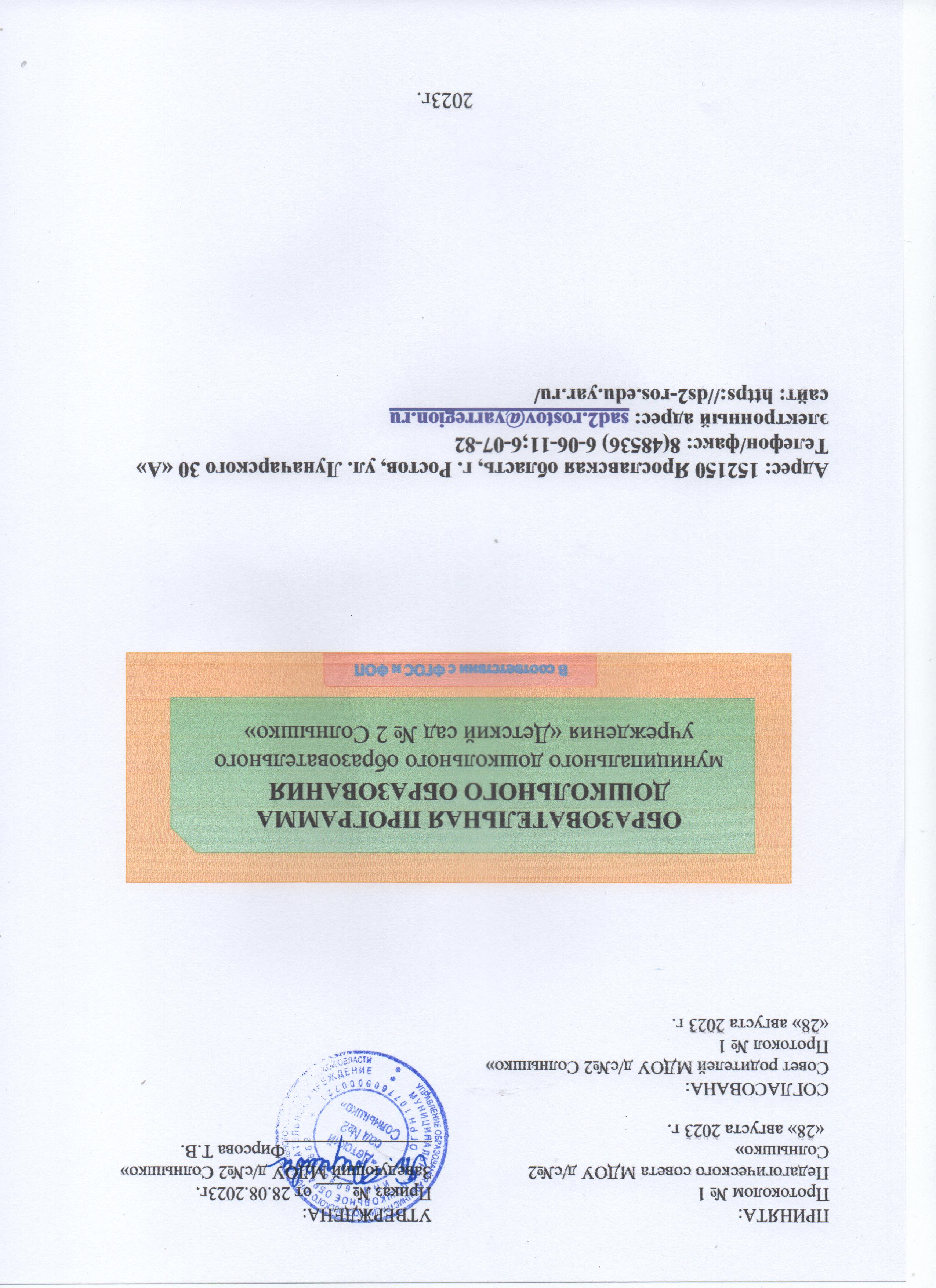 I. ОБЩИЕ ПОЛОЖЕНИЯ1.1. Введение Основная образовательная программа дошкольного образования (далее Программа) разработана с учетом ФГОС дошкольного образования, особенностей образовательного учреждения, региона, образовательных потребностей и запросов воспитанников. Программа определяет цель, задачи, планируемые результаты, содержание и организацию образовательного процесса на уровне дошкольного образования. Программа разработана в соответствии с федеральным государственным образовательным стандартом дошкольного образования (утвержден приказом Минобрнауки России от 17 октября 2013 г. № 1155, зарегистрировано в Минюсте России 14 ноября 2013 г., регистрационный № 30384; в редакции приказа Минпросвещения России от 8 ноября 2022 г. № 955, зарегистрировано в Минюсте России 6 февраля 2023 г., регистрационный № 72264) и федеральной образовательной программой дошкольного образования (утверждена приказом Минпросвещения России от 25 ноября 2022 г. № 1028, зарегистрировано в Минюсте России 28 декабря 2022 г., регистрационный № 71847). В обязательной части Программы представлена Федеральная образовательная программа дошкольного образования, утвержденная приказом Министерства просвещения Российской Федерации от 25 ноября 2022 г. N 1028 и ряд парциальных программ. Программа разработана в соответствии с основными нормативно - правовыми документами по дошкольному образованию: ‒ Указ Президента Российской Федерации от 7 мая 2018 г. № 204 «О национальных целях и стратегических задачах развития Российской Федерации на период до 2024 года»; ‒ Указ Президента Российской Федерации от 21 июля 2020 г. № 474 «О национальных целях развития Российской Федерации на период до 2030 года»; ‒ Указ Президента Российской Федерации от 9 ноября 2022 г. № 809 «Об утверждении основ государственной политики по сохранению и укреплению традиционных российских духовно-нравственных ценностей» ‒ Федеральный закон от 29 декабря 2012 г. № 273-ФЗ «Об образовании в Российской Федерации»; ‒ Федеральный закон от 31 июля 2020 г. № 304-ФЗ «О внесении изменений в Федеральный закон «Об образовании в Российской Федерации» по вопросам воспитания обучающихся»; ‒ Федеральный закон от 24 сентября 2022 г. № 371-ФЗ «О внесении изменений в Федеральный закон «Об образовании в Российской Федерации» и статью 1 Федерального закона «Об обязательных требованиях в Российской Федерации»; ‒ распоряжение Правительства Российской Федерации от 29 мая 2015 г. № 999-р «Об утверждении Стратегии развития воспитания в Российской Федерации на период до 2025 года»; ‒ Федеральный государственный образовательный стандарт дошкольного образования (утвержден приказом Минобрнауки России от 17 октября 2013 г. № 1155, зарегистрировано в Минюсте России 14 ноября 2013 г., регистрационный № 30384; в редакции приказа Минпросвещения России от 8 ноября 2022 г. № 955, зарегистрировано в Минюсте России 6 февраля 2023 г., регистрационный № 72264);  - Федеральная образовательная программа дошкольного образования (утверждена приказом Минпросвещения России от 25 ноября 2022 г. № 1028, зарегистрировано в Минюсте России 28 декабря 2022 г., регистрационный № 71847); ‒ Порядок организации и осуществления образовательной деятельности по основным общеобразовательным программам – образовательным программам дошкольного образования (утверждена приказом Минпросвещения России от 31 июля 2020 года № 373, зарегистрировано в Минюсте России 31 августа 2020 г., регистрационный № 59599); ‒ Санитарные правила СП 2.4.3648-20 «Санитарно-эпидемиологические требования к организациям воспитания и обучения, отдыха и оздоровления детей и молодёжи (утверждены постановлением Главного государственного санитарного врача Российской Федерации от 28 сентября 2020 г. № 28, зарегистрировано в Минюсте России 18 декабря 2020 г., регистрационный № 61573); ‒ Устав МДОУ «Детский сад №2 Солнышко»; ‒ Программа развития МДОУ «Детский сад №2 Солнышко». Федеральная программа позволяет реализовать несколько основополагающих функций дошкольного уровня образования: 1) обучение и воспитание ребенка дошкольного возраста как гражданина Российской Федерации, формирование основ его гражданской и культурной идентичности на соответствующем его возрасту содержании доступными средствами; 2) создание единого ядра содержания дошкольного образования (далее - ДО), ориентированного на приобщение детей к традиционным духовно-нравственным и социокультурным ценностям российского народа, воспитание подрастающего поколения как знающего и уважающего историю и культуру своей семьи, большой и малой Родины; 3) создание единого федерального образовательного пространства воспитания и обучения детей от рождения до поступления в общеобразовательную организацию, обеспечивающего ребенку и его родителям (законным представителям) равные, качественные условия ДО, вне зависимости от места проживания. ОП ДО определяет единые для Российской Федерации базовые объем и содержание ДО, осваиваемые обучающимися в организациях, осуществляющих образовательную деятельность (далее - ДОО), и планируемые результаты освоения образовательной программы. Федеральная программа разработана в соответствии с федеральным государственным образовательным стандартом дошкольного образования. Программа отвечает образовательному запросу социума, обеспечивает развитие личности детей дошкольного возраста в различных видах общения и деятельности с учетом их возрастных, индивидуальных, психологических и физиологических особенностей, в том числе достижение детьми дошкольного возраста уровня развития, необходимого и достаточного для успешного освоения ими образовательных программ начального общего образования, на основе индивидуального подхода к детям дошкольного возраста и специфичных для детей дошкольного возраста видов деятельности. Программа состоит из обязательной части и части, формируемой участниками образовательных отношений. Обе части являются взаимодополняющими и необходимыми с точки зрения реализации требований ФГОС ДО.                 Обязательная часть Программы соответствует ФОП ДО и обеспечивает: воспитание и развитие ребенка дошкольного возраста как гражданина Российской Федерации, формирование основ его гражданской и культурной идентичности на доступном его возрасту содержании доступными средствами; создание единого ядра содержания дошкольного образования (далее – ДО), ориентированного на приобщение детей к духовно-нравственным и социокультурным ценностям российского народа, воспитание подрастающего поколения как знающего и уважающего историю и культуру своей семьи, большой и малой Родины; создание единого федерального образовательного пространства воспитания и обучения детей от рождения до поступления в начальную школу, обеспечивающего ребенку и его родителям (законным представителям), равные, качественные условия ДО, вне зависимости от места и региона проживания. В части, формируемой участниками образовательных отношений, представлены выбранные участниками образовательных отношений программы, направленные на развитие детей в образовательных областях, видах деятельности и культурных практиках (парциальные образовательные программы), отобранные с учетом приоритетных направлений, климатических особенностей, а также для обеспечения коррекции нарушений развития и ориентированные на потребность детей и их родителей: Объем обязательной части Программы составляет не менее 60% от ее общего объема; части, формируемой участниками образовательных отношений, не более 40%. Программа представляет собой учебно-методическую документацию, в составе которой: ‒ рабочая программа воспитания; ‒ режим и распорядок дня для всех возрастных групп ДОО; ‒ календарный план воспитательной работы. В соответствии с требованиями ФГОС ДО в Программе содержится целевой, содержательный и организационный разделы.- В целевом разделе Программы представлены: цели; задачи; принципы и подходы к ее формированию; планируемые результаты освоения Программы в раннем, дошкольном возрастах, а также на этапе завершения освоения Программы; характеристики особенностей развития детей младенческого, раннего и дошкольного возрастов; подходы к педагогической диагностике планируемых результатов. - Содержательный раздел Программы включает описание: задач и содержания образовательной деятельности по каждой из образовательных областей для всех возрастных групп обучающихся (Социально-коммуникативное, познавательное, речевое, художественно-эстетическое, физическое развитие) в соответствии с федеральной программой и с учетом используемых методических пособий, обеспечивающих реализацию данного содержания. 7 вариативных форм, способов, методов и средств реализации Федеральной программы с учетом возрастных и индивидуальных особенностей воспитанников, специфики их образовательных потребностей и интересов; особенностей образовательной деятельности разных видов и культурных практик; способов поддержки детской инициативы; особенностей взаимодействия педагогического коллектива с семьями обучающихся; образовательной деятельности по профессиональной коррекции нарушений развития детей. Содержательный раздел включает рабочую программу воспитания, которая раскрывает задачи и направления воспитательной работы, предусматривает приобщение детей к российским традиционным духовным ценностям, включая культурные ценности своей этнической группы, правилам и нормам поведения в российском обществе. - Организационный раздел Программы включает описание: психолого-педагогических и кадровых условий реализации Программы; организации развивающей предметно-пространственной среды (далее – РППС); материально-техническое обеспечение Программы; обеспеченность методическими материалами и средствами обучения и воспитания. В разделе представлены режим и распорядок дня во всех возрастных группах, календарный план воспитательной работы.1.2. Список используемых сокращений2.ЦЕЛЕВОЙ РАЗДЕЛ (ФГОС ДО п.2.11.1. ФОП ДО п. 15;14;16)Целевой раздел включает в себя пояснительную записку и планируемые результаты освоения программы.2.1 Пояснительная запискаПояснительная записка должна раскрывать:- цели и задачи реализации Программы;- принципы и подходы к формированию Программы;- значимые для разработки и реализации Программы характеристики, в том числе характеристики особенностей развития детей раннего и дошкольного возраста.Планируемые результаты освоения Программы конкретизируют требования Стандарта к целевым ориентирам в обязательной части и части, формируемой участниками образовательных отношений, с учетом возрастных возможностей и индивидуальных различий (индивидуальных траекторий развития) детей, а также особенностей развития детей с ограниченными возможностями здоровья, в том числе детей-инвалидов (далее - дети с ограниченными возможностями здоровья). (ФГОС ДО п.2.11.1)        Образовательная программа дошкольного образования (далее – Программа) муниципального дошкольного образовательного учреждения «Детский сад № 2 Солнышко» (далее - ДОО), разработана в соответствии с Федеральным государственным образовательным стандартом дошкольного образования (далее – ФГОС ДО), и соответствующей Федеральной образовательной программой дошкольного образования (далее – ФОП ДО).Программа состоит из обязательной части и части, формируемой участниками образовательных отношений (далее по тексту выделена курсивом). Обе части являются взаимодополняющими и необходимыми с точки зрения реализации Стандарта:          Программа реализуется на государственном языке Российской Федерации – русском (Согласно пункту 1.9 ФГОС ДО).Наименование учреждения в соответствии с уставом: муниципальное дошкольное образовательное учреждение «Детский сад № 2 Солнышко».Сокращенное наименование: МДОУ «Детский сад № 2 Солнышко»Место нахождения:- юридический адрес: 152150 Ярославская область, г. Ростов, ул. Луначарского 30 «А»., тел./факс 8(48536)6-06-11;6-07-82.-фактический адрес: 152150 Ярославская область, г. Ростов, ул. Луначарского 30 «А»., тел./факс 8(48536)6-06-11;6-07-82.Организационно-правовая форма – муниципальное дошкольное образовательное учреждение.Тип – муниципальное дошкольное образовательное учреждение.Учредитель: Управление образования администрации Ростовского муниципального района Ярославской области.Документы, регламентирующие образовательную деятельность:-Устав утвержден постановлением управлением образования администрации Ростовского муниципального района Ярославской области, от 04.12.2015 года № 684.- Лицензия направо осуществления образовательной деятельности выдана Департаментом образования Ярославской области, регистрационный № 0001033 серия 76Л01 № 05024 от 27.04.2016 года, бессрочная.Перечень нормативных правовых актов, регламентирующих деятельность ДОО:Федеральные документы:Конвенция о правах ребенка (одобрена Генеральной Ассамблеей ООН 20.11.1989) (вступила в силу для СССР 15.09.1990) Федеральный закон от 29 декабря 2012 г. № 273-ФЗ (актуальная ред.) «Об образовании в Российской Федерации» Федеральный закон 24 июля 1998 г. № 124-ФЗ (актуальная ред. от 14.07.2022) «Об основных гарантиях прав ребенка в Российской Федерации» Приказ Министерства образования и науки Российской Федерации от 17 октября 2013 г. № 1155 (ред. от 08.11.2022) «Об утверждении федерального государственного образовательного стандарта дошкольного образования» (зарегистрирован Минюстом России 14 ноября 2013 г., регистрационный № 30384) Постановление Правительства Российской Федерации от 21.02.2022 № 225 «Об утверждении номенклатуры должностей педагогических работников организаций, осуществляющих образовательную деятельность, должностей руководителей образовательных организаций» Постановление Главного государственного санитарного врача Российской Федерации от 28 сентября 2020 года № 28 Об утверждении санитарных правил СП 2.4.3648-20 «Санитарно-эпидемиологические требования к организациям воспитания и обучения, отдыха оздоровлениядетей и молодежи»Постановление Главного государственного санитарного врача Российской Федерации от 27 октября 2020 г. № 32 Об утверждении санитарных правил и норм СанПиН 2.3/2.4.3590-20 «Санитарно-эпидемиологические требования к организации общественного питания населения»Постановление Главного государственного санитарного врача Российской Федерации от 28 января 2021 г. № 2 Об утверждении санитарных правил и норм СанПиН 1.2.3685-21 «Гигиенические нормативы и требования к обеспечению безопасности и (или) безвредности для человека факторов среды обитания» Приказ Министерства просвещения Российской Федерации от 31.07.2020 № 373 «Об утверждении Порядка организации и осуществления образовательной деятельности по основным общеобразовательным программам - образовательным программам дошкольного образования» (Зарегистрирован 31.08.2020 № 59599) Приказ Министерство здравоохранения и социального развития Российской Федерации от 26 августа 2010 г. № 761н (ред. от 31.05.2011) «Об утверждении Единого квалификационного справочника должностей руководителей, специалистов и служащих, раздел «Квалификационные характеристики должностей работников образования» (Зарегистрирован в Минюсте России 6 октября 2010 г. № 18638) Приказ Министерства образования и науки Российской Федерации от 22.12.2014 № 1601 (ред. от 13.05.2019) «О продолжительности рабочего времени (нормах часов педагогической работы за ставку заработной платы) педагогических работников и о порядке определения учебной нагрузки педагогических работников, оговариваемой в трудовом договоре» (Зарегистрировано в Минюсте России 25.02.2015 № 36204) Приказ Министерства образования и науки Российской Федерации от 11мая 2016 г. № 536 Об утверждении особенностей режима рабочего времени и времени отдыха педагогических и иных работников организаций, осуществляющих образовательную деятельностьПостановление Правительства Российской Федерации от 14.05.2015 № 466 (ред. от 07.04.2017) «О ежегодных основных удлиненных оплачиваемых отпусках» Приказ Министерства просвещения Российской Федерации от 24.03.2023 № 196 "Об утверждении Порядка проведения аттестации педагогических работников организаций, осуществляющих образовательную деятельность" Приказ Министерства образования и науки Российской Федерации от 20 сентября 2013 г. № 1082 «Об утверждении Положения о психолого-медико-педагогической комиссии» Документы учреждения:Устав - утвержден постановлением управлением образования администрации Ростовского муниципального района Ярославской области, от 04.12.2015 года № 684.Иные локально-нормативные акты ДООПрограмма разработана рабочей группой педагогов ДОО в составе: заведующего – Фирсовой Т.В..; старшего воспитателя – Морозовой Н.Н., воспитателей Катошиной Е.Н., Галанцевой В.С.; представителем «Совета родителей» Селуяновой А.С.Режим работы ДОО: – 10,5 при пятидневной рабочей неделе. График работы ДОО с 7.30 до 18.00 часов; пятидневная рабочая неделя; выходные: суббота, воскресенье, праздничные дни.Программа реализуется в группах общеразвивающей направленности, как программа психолого-педагогической поддержки, позитивной социализации и индивидуализации, развития личности детей дошкольного возраста и определяет комплекс основных характеристик дошкольного образования. Программа реализуется в течение всего периода пребывания детей в детском саду от 1 года до прекращения образовательных отношений.2.1.1. Цели и задачи реализации Программы Обязательная часть (ФОП ДО п. 14.):Цель Программы определена в соответствии с п. 14.1 ФОП ДО: разностороннее развитие ребёнка в период дошкольного детства с учётом возрастных и индивидуальных особенностей на основе духовно-нравственных ценностей российского народа, исторических и национально-культурных традиций.К традиционным российским духовно-нравственным ценностям относятся, прежде всего, жизнь, достоинство, права и свободы человека, патриотизм, гражданственность, служение Отечеству и ответственность за его судьбу, высокие нравственные идеалы, крепкая семья, созидательный труд, приоритет духовного над материальным, гуманизм, милосердие, справедливость, коллективизм, взаимопомощь и взаимоуважение, историческая память и преемственность поколений, единство народов России.Задачи Программы определены с п. 14.2. ФОП ДО:- обеспечение единых для Российской Федерации содержания дошкольного образования (далее – ДО) и планируемых результатов освоения образовательной программы ДО;- приобщение детей (в соответствии с возрастными особенностями) к базовым ценностям российского народа - жизнь, достоинство, права и свободы человека, патриотизм, гражданственность, высокие нравственные идеалы, крепкая семья, созидательный труд, приоритет духовного над материальным, гуманизм, милосердие, справедливость, коллективизм, взаимопомощь и взаимоуважение, историческая память и преемственность поколений, единство народов России; создание условий для формирования ценностного отношения к окружающему миру, становления опыта действий и поступков на основе осмысления ценностей;- построение (структурирование) содержания образовательной деятельности на основе учёта возрастных и индивидуальных особенностей развития;- создание условий для равного доступа к образованию для всех детей дошкольного возраста с учётом разнообразия образовательных потребностей и индивидуальных возможностей;- охрана и укрепление физического и психического здоровья детей, в том числе их эмоционального благополучия;- обеспечение развития физических, личностных, нравственных качеств и основ патриотизма, интеллектуальных и художественно-творческих способностей ребёнка, его инициативности, самостоятельности и ответственности;- обеспечение психолого-педагогической поддержки семьи и повышение компетентности родителей (законных представителей) в вопросах воспитания, обучения и развития, охраны и укрепления здоровья детей, обеспечения их безопасности;- достижение детьми на этапе завершения ДО уровня развития, необходимого и достаточного для успешного освоения ими образовательных программ начального общего образования.Часть, формируемая участниками образовательных отношений:2.1.2. Принципы и подходы к формированию Программы:Обязательная частьСогласно п. 14.3 ФОП и п.1.4 Стандарта Программа построена на следующих принципах:полноценное проживание ребёнком всех этапов детства (младенческого, раннего и дошкольного возрастов), обогащение (амплификация) детского развития;построение образовательной деятельности на основе индивидуальных особенностей каждого ребёнка, при котором сам ребёнок становится активным в выборе содержания своего образования, становится субъектом образования;содействие и сотрудничество детей и родителей (законных представителей), совершеннолетних членов семьи, принимающих участие в воспитании детей младенческого, раннего и дошкольного возрастов, а также педагогических работников (далее вместе - взрослые);признание ребёнка полноценным участником (субъектом) образовательных отношений;поддержка инициативы детей в различных видах деятельности;сотрудничество ДОО с семьей;приобщение детей к социокультурным нормам, традициям семьи, общества и государства;формирование познавательных интересов и познавательных действий ребёнка в различных видах деятельности;возрастная адекватность дошкольного образования (соответствие условий, требований, методов возрасту и особенностям развития);учёт этнокультурной ситуации развития детей.Программа основывается на следующих подходах:системно-деятельностный подход – этот подход, при котором в образовательной деятельности главное место отводится активной и разносторонней, в максимальной степени самостоятельной деятельности ребенка;гуманистический подход – предполагающий признание личностного начала в ребенке, ориентацию на его субъективные потребности и интересы, признание его прав и свобод, самоценности детства как основы психического развития;диалогический (полусубъектный) подход, предусматривающий становление личности, развитие ее творческих возможностей, самосовершенствование в условиях равноправных взаимоотношений с другими людьми, построенных по принципу диалога, субъект- субъектных;комплексно – тематический подход – соединение образовательных областей в единое целое на основе принципа тематического планирования образовательного процесса;Часть, формируемая участниками образовательных отношений:Принципы и подходы: Принципы и подходы в части Программы, формируемой участниками образовательных отношений, совпадают частично с принципами и подходами обязательной части Программы.2.1.3. Значимые для разработки и реализации Программы характеристики, в том числе характеристики особенностей развития детей раннего и дошкольного возраста.Обязательная частьДОО, является звеном муниципальной системы образования Ростовского района Ярославской области. Основными участниками реализации программы являются: дети раннего и дошкольного возраста, родители (законные представители), педагоги. Концепция ДОО предполагает создание полноценных условий для развития детей раннего и дошкольного возраста с учетом индивидуальных потребностей и возможностей каждого воспитанника в группах разной направленности на основе личностно-развивающего и гуманистического характера взаимодействия работников ДОО и родителей (законных представителей) детей в соответствии с ФОП ДО и ФГОС ДО.К значимым для разработки и реализации Программы характеристикам педагогический коллектив ДОУ относит: -количество групп и предельная наполняемость;-возрастные характеристики воспитанников; -кадровые условия;-региональные особенности (национально-культурные, демографические, климатические);-материально-техническое оснащение;-социальные условия и партнеры.Количество групп и предельная наполняемость В ДОО функционирует 5 группы общеразвивающей направленности.Направленность деятельности групп ДОО отвечает социальному заказу и образовательным потребностям родителей воспитанников.Возрастные характеристики особенностей развития воспитанников	Для реализации Программы и организации образовательного процесса важное значение имеют возрастные психологические характеристики развития воспитанников:2.1.4. Кадровые условия	Реализация Программы обеспечивается руководящими, педагогическими, учебно-вспомогательными, административно-хозяйственными работниками ДОО. Все педагоги учреждения своевременно проходят курсы повышения квалификации, а также повышают профессиональный уровень через посещения методических объединений, прохождение процедуры аттестации, самообразование, что способствует повышению профессионального мастерства, положительно влияет на качество реализации Программы.Педагогический коллектив разнообразен по стажу работы, совместно с опытными специалистами работают молодые педагоги.2.1.5. Региональные особенности2.1.6. Социальные условия и партнерыВзаимодействие с социальными партнерамиДля реализации Программы ДОО использует взаимодействие с социальными партнерами наряду с организациями, осуществляющими образовательную деятельность, медицинские, культурные, и иные организации, обладающие ресурсами, необходимыми для осуществления образовательной деятельности. Детский сад строит связи с социумом на основе следующих принципов: -учета запросов общественности, -принятия политики детского сада социумом, -сохранения имиджа учреждения в обществе,-установления коммуникаций между детским садом и социумом.Часть, формируемая участниками образовательных отношенийЗначимые для разработки и реализации обязательной части Программы характеристики, в том числе характеристики особенностей развития детей раннего и дошкольного возраста, значимы в равной степени и для части Программы, формируемой участниками образовательных отношений.2.2. Планируемые результаты реализации Программы Обязательная часть (ФОП ДО п. 15.):В соответствии с ФГОС ДО специфика дошкольного возраста и системные особенности ДО делают неправомерными требования от ребёнка дошкольного возраста конкретных образовательных достижений. Поэтому планируемые результаты освоения Федеральной программы представляют собой возрастные характеристики возможных достижений ребёнка дошкольного возраста на разных возрастных этапах и к завершению ДО.В соответствии с периодизацией психического развития ребёнка согласно культурно-исторической психологии, дошкольное детство подразделяется на три возраста: младенческий (первое и второе полугодия жизни), ранний (от одного года до трех лет) и дошкольный возраст (от трех до семи лет).Планируемые результаты реализации Федеральной программы(п.15. ФОП)Часть, формируемая участниками образовательных отношений2.3. Педагогическая диагностика достижения планируемых результатов.Обязательная часть (ФОП ДО п. 16.):В соответствии с п. 16 ФОП ДО, педагогическая диагностика достижений планируемых результатов направлена на изучение деятельностных умений ребёнка, его интересов, предпочтений, склонностей, личностных особенностей, способов взаимодействия со взрослыми и сверстниками. Она позволяет выявлять особенности и динамику развития ребёнка, составлять на основе полученных данных индивидуальные образовательные маршруты освоения образовательной программы, своевременно вносить изменения в планирование, содержание и организацию образовательной деятельности.Педагогическая диагностика достижений планируемых результатовнаправлена на изучение деятельностных умений ребенка, его интересов,предпочтений, склонностей, личностных особенностей, способов взаимодействия со взрослыми и сверстниками. Она позволяет выявлять особенности и динамику развития ребенка, составлять на основе полученных данных индивидуальные образовательные маршруты освоения образовательной программы, своевременно вносить изменения в планирование, содержание и организацию образовательной деятельности.Цель педагогической диагностики, а также особенности ее проведенияопределяются требованиями ФГОС ДО. При реализации Программы может проводиться оценка индивидуального развития детей (п. 3.2.3 ФГОС ДО), которая осуществляется педагогом в рамках педагогической диагностики.Специфика педагогической диагностики достижения планируемыхобразовательных результатов обусловлена следующими требованиями ФГОС ДО:планируемые результаты освоения основной образовательной программы ДО заданы как целевые ориентиры ДО и представляют собой социально-нормативные возрастные характеристики возможных достижений ребенка наразных этапах дошкольного детства;целевые ориентиры не подлежат непосредственной оценке, в том числе и в виде педагогической диагностики (мониторинга), и не являются         основанием для их формального сравнения с реальными достижениями детей   и основой объективной оценки соответствия установленным требованиям образовательной деятельности и подготовки детей (п. 4.3 ФГОС ДО; п.16.3    раздел II ФОП ДО).освоение Программы не сопровождается проведением промежуточных аттестаций и итоговой аттестации обучающихся (п. 4.3 ФГОС ДО).Данные положения подчеркивают направленность педагогической диагностики на оценку индивидуального развития детей дошкольного возраста, на основе которой определяется эффективность педагогических действий и осуществляется их дальнейшее планирование.Результаты педагогической диагностики (мониторинга) могут использоваться исключительно для решения следующих образовательных задач:1) индивидуализации образования (в том числе поддержки ребенка,построения его образовательной траектории или профессиональной коррекции особенностей его развития);2) оптимизации работы с группой детей. Периодичность проведения педагогической диагностики:- на начальном этапе освоения ребенком образовательной программы в зависимости от времени его поступления в дошкольную группу (стартовая диагностика);- на завершающем этапе освоения программы его возрастной группой (заключительная диагностика).При проведении диагностики на начальном этапе учитывается адаптационный период пребывания ребенка в группе. Сравнение результатов стартовой и финальной диагностики позволяет выявить индивидуальную динамику развития ребенка.Педагогическая диагностика индивидуального развития детей проводится педагогом в произвольной форме на основе мало-формализованных диагностических методов: наблюдения, свободных бесед с детьми, анализа продуктов детской деятельности (рисунков, работ по лепке, аппликации, построек, поделок и тому подобное), специальных диагностических ситуаций.При необходимости педагог может использовать специальные методики диагностики физического, коммуникативного, познавательного, речевого, художественно-эстетического развития.Основным методом педагогической диагностики является наблюдение. Ориентирами для наблюдения являются возрастные характеристики развития ребенка. Они выступают как обобщенные показатели возможных достижений детейна разных этапах дошкольного детства в соответствующих образовательных областях. Педагог наблюдает за поведением ребенка в деятельности (игровой, общении, познавательно-исследовательской, изобразительной, конструировании, двигательной), разных ситуациях (в режимных процессах, в группе и на прогулке, совместной и самостоятельной деятельности детей и других ситуациях).В процессе наблюдения педагог отмечает особенности проявления ребенком личностных качеств, деятельностных умений, интересов, предпочтений, фиксирует реакции на успехи и неудачи, поведение в конфликтных ситуациях и тому подобное.Наблюдая за поведением ребенка, педагог обращает внимание на частоту проявления каждого показателя, самостоятельность и инициативность ребенка в деятельности. Частота проявления указывает на периодичность и степень устойчивости показателя. Самостоятельность выполнения действия позволяет определить зону актуального и ближайшего развития ребенка. Инициативностьсвидетельствует о проявлении субъектности ребенка в деятельности и взаимодействии.Результаты наблюдения фиксируются в карте развития ребёнка, способ и форму их регистрации педагог выбирает самостоятельно. Педагог составляет ее самостоятельно, отразив показатели возрастного развития ребенка и критерии их оценивания. Фиксация данных наблюдения позволяет педагогу выявить и проанализировать динамику в развитии ребенка на определенном возрастном этапе, а также скорректировать образовательную деятельность с учетом индивидуальных особенностей развития ребенка и его потребностей.Результаты наблюдения дополняются беседами с детьми в свободной форме, что позволяет выявить причины поступков, наличие интереса к определенному виду деятельности, уточнить знания о предметах и явлениях окружающей действительности и другое. Анализ продуктов детской деятельности может осуществляться на основе изучения материалов портфолио ребенка (рисунков, работ по аппликации, фотографий работ по лепке, построек, поделок и другого).            Полученные в процессе анализа качественные характеристики существенно дополнят результаты наблюдения за продуктивной деятельностью детей (изобразительной, конструктивной, музыкальной и другой деятельностью).Педагогическая диагностика завершается анализом полученных данных, на основе которых педагог выстраивает взаимодействие с детьми, организует РППС, мотивирующую активную творческую деятельность обучающихся, составляет индивидуальные образовательные маршруты освоения образовательной Программы, осознанно и целенаправленно проектирует образовательный процесс.         При необходимости используется психолого - педагогическая диагностика развития детей (выявление и изучение индивидуально-психологических особенностей детей, причин возникновения трудностей в освоении образовательнойпрограммы), которую проводят квалифицированные специалисты: педагоги-психологи. Участие ребенка в психолого – педагогической диагностике допускается только с согласия его родителей (законных представителей).         Результаты психологической диагностики могут использоваться для решения задач психологического сопровождения и оказания адресной психологической помощи.Педагогическая диагностика детей направлена на определение эффективности педагогических действий и соответствия образовательных условий, созданных в образовательной организации, возможностям и индивидуальным особенностям воспитанников.Результаты педагогической диагностики позволяют оптимизировать условия развития детей, определить индивидуальные образовательные траектории и, при необходимости, осуществить их коррекцию.Согласно п. 16.10 ФОП ДО в ДОО, используется психологическая диагностика развития детей (выявление и изучение индивидуально-психологических особенностей детей, причин возникновения трудностей в освоении Программы), которую проводят квалифицированные специалисты (педагоги-психологи). Участие ребёнка в психологической диагностике допускается только с согласия его родителей (законных представителей). Результаты психологической диагностики используются для решения задач психологического сопровождения и оказания адресной психологической помощи (см. п. 2.6 Программы). Результаты педагогической диагностики могут использоваться исключительно для решения следующих образовательных задач:Часть, формируемая участниками образовательных отношений:3.СОДЕРЖАТЕЛЬНЫЙ РАЗДЕЛ3.1 Задачи и содержание образования (обучения и воспитания) по образовательным областям.Программа определяет содержательные линии образовательной деятельности, реализуемые ДОУ по основным направлениям развития детей дошкольного возраста (социально-коммуникативного, познавательного, речевого, художественно-эстетического, физического развития). В каждой образовательной области сформулированы задачи и содержание образовательной деятельности, предусмотренное для освоения в каждой возрастной группе детей в возрасте от двух месяцев до семи - восьми лет. Представлены задачи воспитания, направленные на приобщение детей к ценностям российского народа, формирование у них ценностного отношения к окружающему миру. Более конкретное и дифференцированное по возрастам описание воспитательных задач приводится в Программе воспитания.3.2. Описание образовательной деятельности в соответствии с направлениями развития ребенка (в пяти образовательных областях) Содержание ООП ДО обеспечивает развитие личности, мотивации испособностей детей в различных видах деятельности и охватывает следующиеструктурные единицы, представляющие определенные образовательные областиразвития и образования детей:Социально-коммуникативное развитие;Познавательное развитие;Речевое развитие;Художественно-эстетическое развитие;Физическое развитие.Обязательная часть (п. 17,18,19,20,21,22 ФОП ДО)Направления социально-коммуникативного развитияНаправления познавательного развитияНаправления речевого развитияНаправления художественно-эстетического развитияНаправления физического развитияЧасть Программы, формируемая участниками образовательных отношенийСОДЕРЖАНИЕ ПАРЦИАЛЬНЫХ ПРОГРАММ3.3. Описание вариативных форм, способов, методов и средств реализации Программы с учетом возрастных и индивидуальных особенностей воспитанников, специфики их образовательных потребностей и интересов 	Обязательная часть (п. 23 ФОП ДО)	При реализации Программы используются:различные образовательные технологии, в том числе дистанционные образовательные технологии, электронное обучение, исключая образовательные технологии, которые могут нанести вред здоровью детей. Применение электронного обучения, дистанционных образовательных технологий, а также работа с электронными средствами обучения осуществляется в соответствии с требованиями СП 2.4.3648-20 и СанПиН 1.2.3685-21.	В соответствии со Стандартом выделяют следующие виды детской деятельности:В соответствии с видами деятельности, представленными выше, в ДОО существуют различные формы реализации Программы, раскрытые в п. 2.3 Программы.Для достижения задач воспитания в ходе реализации Программы педагоги используют следующие методы:Традиционные методы обучения (словесные, наглядные, практические) дополнены методами, в основу которых положен характер познавательной деятельности детей, согласно п. 23.6.1. ФОП ДО:	При реализации Программы    педагоги используют    различные средства п. 23.7 ФОП ДОДля реализации Программы ДОО отобраны следующие способы (технологии, приемы):Формы реализации Программы по количеству участников:3.3. Особенности образовательной деятельности разных видов и культурных практик Обязательная часть (п. 24 ФОП ДО)Согласно п 24.1 ФОП ДО образовательная деятельность в ДОО включает:образовательную деятельность, осуществляемую в процессе организации различных видов детской деятельности;образовательную деятельность, осуществляемую в ходе режимных процессов;самостоятельную деятельность детей;взаимодействие с семьями детей по реализации образовательной программы ДО.Согласно п. 24.2 ФОП ДО образовательная деятельность организуется как совместная деятельность педагога и детей, самостоятельная деятельность детей. В зависимости от решаемых образовательных задач, желаний детей, их образовательных потребностей, педагог выбирает один или несколько вариантов совместной деятельности:1) совместная деятельность педагога с ребёнком, где, взаимодействуя с ребёнком, он выполняет функции педагога: обучает ребёнка чему-то новому;совместная деятельность ребёнка с педагогом, при которой ребёнок и педагог - равноправные партнеры;совместная деятельность группы детей под руководством педагога, который на правах участника деятельности на всех этапах её выполнения (от планирования до завершения) направляет совместную деятельность группы детей;совместная деятельность детей со сверстниками без участия педагога, но по его заданию. Педагог в этой ситуации не является участником деятельности, но выступает в роли её организатора, ставящего задачу группе детей, тем самым, актуализируя лидерские ресурсы самих детей;самостоятельная, спонтанно возникающая, совместная деятельность детей без всякого участия педагога. Это могут быть самостоятельные игры детей (сюжетно-ролевые, режиссерские, театрализованные, игры с правилами, музыкальные и другое), самостоятельная изобразительная деятельность по выбору детей, самостоятельная познавательно-исследовательская деятельность (опыты, эксперименты и другое)Все перечисленные варианты совместной деятельности педагога с детьми могут быть реализованы в группе одномоментно. Согласно п.24 ФОП ДО образовательная деятельность включает: 	Время проведения занятий, их продолжительность, длительность перерывов, суммарная образовательная нагрузка для детей дошкольного возраста определяются СанПиН 1.2.3685-21.	Содержание и педагогически обоснованную методику проведения занятий педагог выбирает самостоятельно. Согласно п. 24.18 ФОП ДО в ДОО во вторую половину дня организованы следующие культурные практики:	Чтение художественной литературы дополняет развивающие возможности всех культурных практик. 	Организация культурных практик предполагает подгрупповой способ объединения детей.3.4. Способы и направления поддержки детской инициативы Обязательная часть (п. 25 ФОП ДО)	Для поддержки детской инициативы педагоги поощряют свободную самостоятельную деятельность детей, основанную на детских интересах и предпочтениях. Согласно п. 25.4. ФОП ДО для поддержки детской инициативы педагоги:уделяют внимание развитию детского интереса к окружающему миру, поощряют желание ребёнка получать новые знания и умения, осуществлять деятельностные пробы в соответствии со своими интересами, задавать познавательные вопросы;организовывают ситуации, способствующие активизации личного опыта ребёнка в деятельности, побуждающие детей к применению знаний, умений при выборе способов деятельности;расширяют и усложняют в соответствии с возможностями и особенностями развития детей область задач, которые ребёнок способен и желает решить самостоятельно, уделяют внимание таким задачам, которые способствуют активизации у ребёнка творчества, сообразительности, поиска новых подходов;поощряют проявление детской инициативы в течение всего дня пребывания ребёнка в ДОО, используя приемы поддержки, одобрения, похвалы;создают условия для развития произвольности в деятельности, используют игры и упражнения, направленные на тренировку волевых усилий, поддержку готовности и желания ребёнка преодолевать трудности, доводить деятельность до результата;поощряют и поддерживают желание детей получить результат деятельности, обращают внимание на важность стремления к качественному результату, подсказывают ребёнку, проявляющему небрежность и равнодушие к результату, как можно довести дело до конца, какие приемы можно использовать, чтобы проверить качество своего результата;внимательно наблюдают за процессом самостоятельной деятельности детей, в случае необходимости оказывают детям помощь, но стремятся к её дозированию. Если ребёнок испытывает сложности при решении уже знакомой ему задачи, когда изменилась обстановка или иные условия деятельности, то педагоги используют приемы наводящих вопросов, активизируют собственную активность и смекалку ребёнка, намекают, советуют вспомнить, как он действовал в аналогичном случае;поддерживают у детей чувство гордости и радости от успешных самостоятельных действий, подчеркивают рост возможностей и достижений каждого ребёнка, побуждают к проявлению инициативы и творчества через использование приемов похвалы, одобрения, восхищения.	Особенности поддержки детской инициативы и самостоятельности с учетом возрастных особенностей детей (в соотв.  с п.25 ФОП ДО):	Согласно п. 25.8 ФОП ДО для поддержки детской инициативы педагоги используют ряд способов и приемов:Не	сразу помогают ребёнку, если он испытывает затруднения решения задачи, а побуждают его к самостоятельному решению, подбадривают и поощряют попытки найти решение. В случае необходимости оказания помощи ребёнку, педагоги сначала стремятся к её минимизации: лучше дать совет, задать наводящие вопросы, активизировать имеющийся у ребёнка прошлый опыт.У ребёнка всегда есть возможность самостоятельного решения поставленных задач. При этом педагоги помогают детям искать разные варианты решения одной задачи, поощряют активность детей в поиске, принимают любые предположения детей, связанные с решением задачи, поддерживают инициативу и творческие решения, а также обязательно акцентируют внимание детей на качестве результата, их достижениях, одобряют и хвалят за результат, вызывают у них чувство радости и гордости от успешных самостоятельных, инициативных действий.Особое внимание педагоги уделяют общению с ребёнком в период проявления кризиса семи лет: характерные для ребёнка изменения в поведении и деятельности становятся поводом для смены стиля общения с ребёнком. Педагоги уважают его интересы, стремления, инициативы в познании, активно поддерживают стремление к самостоятельности.Педагоги акцентируют внимание на освоении ребёнком универсальных умений организации своей деятельности и формировании у него основ целеполагания: поставить цель (или принять её от педагога), обдумать способы её достижения, осуществить свой замысел, оценить полученный результат с позиции цели. Задача развития данных умений ставится педагогами в разных видах деятельности. При этом педагоги используют средства, помогающие детям планомерно и самостоятельно осуществлять свой замысел: опорные схемы, наглядные модели, пооперационные карты.Для развития самостоятельности у детей, педагоги создают творческие ситуаций в игровой, музыкальной, изобразительной деятельности и театрализации, в ручном труде, в которых активизируют желание детей самостоятельно определить замысел, способы и формы его воплощения.Педагоги уделяют особое внимание обогащению РППС, обеспечивающей поддержку инициативности ребёнка. В пространстве группы постоянно появляются предметы, побуждающие детей к проявлению интеллектуальной активности (новые игры и материалы, детали незнакомых устройств, сломанные игрушки, нуждающиеся в починке, зашифрованные записи, посылки, письма-схемы, новые таинственные книги и прочее). Часть, формируемая участниками образовательных отношений Способы и направления поддержки детской инициативы в части, формируемой участниками образовательных отношений, полностью совпадают с обязательной частью Программы.3.5. Особенности взаимодействия педагогического коллектива с семьями обучающихся Обязательная часть (п. 26 ФОП ДО)Согласно п. 26.1 ФОП ДО, главными целями взаимодействия педагогического коллектива ДОО с семьями обучающихся дошкольного возраста являются:Обеспечение психолого-педагогической поддержки семьи и повышение компетентности родителей (законных представителей) в вопросах образования, охраны и укрепления здоровья детей младенческого, раннего и дошкольного возрастов;Обеспечение единства подходов к воспитанию и обучению детей в условиях ДОО и семьи; повышение воспитательного потенциала семьи.Согласно п. 26.3 ФОП ДО, достижение этих целей осуществляется через решение основных задач:информирование родителей (законных представителей) и общественности относительно целей ДО, общих для всего образовательного пространства Российской Федерации, о мерах господдержки семьям, имеющим детей дошкольного возраста, а также об образовательной программе, реализуемой в ДОО;просвещение родителей (законных представителей), повышение их правовой, психолого-педагогической компетентности в вопросах охраны и укрепления здоровья, развития и образования детей;способствование развитию ответственного и осознанного родительства как базовой основы благополучия семьи;построение взаимодействия в форме сотрудничества и установления партнёрских отношений с родителями (законными представителями) детей младенческого, раннего и дошкольного возраста для решения образовательных задач;вовлечение родителей (законных представителей) в образовательный процесс.Согласно п. 26.4 ФОП ДО, построение взаимодействия с родителями (законными представителями) придерживается следующих принципов:приоритет семьи в воспитании, обучении и развитии ребёнка: в соответствии с Законом об образовании у родителей (законных представителей) обучающихся не только есть преимущественное право на обучение и воспитание детей, но именно они обязаны заложить основы физического, нравственного и интеллектуального развития личности ребёнка;открытость: для родителей (законных представителей) доступна актуальная информация об особенностях пребывания ребёнка в группе; каждому из родителей (законных представителей) предоставлен свободный доступ в ДОО; между педагогами и родителями (законными представителями) обеспечен обмен информацией об особенностях развития ребёнка в ДОО и семье;взаимное доверие, уважение и доброжелательность во взаимоотношениях педагогов и родителей (законных представителей): при взаимодействии педагоги придерживаются этики и культурных правил общения, проявляют позитивный настрой на общение и сотрудничество с родителями (законными представителями); этично и разумно используют полученную информацию как со стороны педагогов, так и со стороны родителей (законных представителей) в интересах детей;индивидуально-дифференцированный подход к каждой семье: при взаимодействии учитываются особенности семейного воспитания, потребности родителей (законных представителей) в отношении образования ребёнка, отношение к педагогу и ДОО, проводимым мероприятиям; обеспечена возможность включения родителей (законных представителей) в совместное решение образовательных задач;возрасто-сообразность: при планировании и осуществлении взаимодействия учитываются особенности и характер отношений ребёнка с родителями (законными представителями), прежде всего, с матерью (преимущественно для детей младенческого и раннего возраста), обусловленные возрастными особенностями развития детей.	Согласно п. 26.5 ФОП ДО, деятельность педагогического коллектива ДОО по построению взаимодействия с родителями (законными представителями) обучающихся осуществляется по нескольким направлениям:Решение основных задач взаимодействия с родителями по направлениям деятельности реализуются в разных формах (групповых и (или) индивидуальных) посредством различных методов, приемов и способов взаимодействия с родителями (законными представителями):Часть, формируемая участниками образовательных отношений Особенности взаимодействия педагогического коллектива с семьями воспитанников в части Программы, формируемой участниками образовательных отношений, полностью совпадают с обязательной частью Программы.3.6. Описание образовательной деятельности по профессиональной коррекции (направления и задачи коррекционно-развивающей работы (далее – КРР))Обязательная часть (п. 27, 28 ФОП ДО)В ДОУ функционирует ППк в состав, которого входит: заведующий ДОУ, воспитатель (имеющий категорию, по необходимости может включаться воспитатель возрастной группы), старший воспитатель, учитель логопед. Председателем ППк является старший воспитатель.В ДОУ нет групп компенсирующей и комбинированной направленности, но в целях обеспечения своевременной помощи детям, нуждающимся в коррекции речевых или иных нарушений в развитии по запросам родителей (законных представителей) ребенка, они направляются на обследование в ПМПК, на основании договора взаимодействия МУ центр психолого-педагогической, медицинской и социальной помощи Содействие и ДОО для прохождения психолого-медико-педагогической диагностики (обследования) с целью определения образовательного маршрута.Согласно заключению комплексного ПМПК обследования, если родителям воспитанников рекомендовано посещение детьми образовательных организаций, реализующих адаптированные образовательные программы дошкольного образования в сопровождении узкими специалистами соответствующего профиля, администрация ДОО оказывает зависящую от него помощь для посещения ребенком образовательной организации с имеющимися специалистами.В случае, если родители воспитанников (законные представители) отказываются посещать вышеуказанные образовательные организации (при условии наличия заключения о создании специальных образовательных условий), для данного ребенка разрабатывается адаптированная образовательная программа дошкольного образования на базе ДОО.На момент утверждения программы в МДОУ «Детский сад №2 Солнышко», дети ОВЗ и инвалиды отсутствуют.КРР и (или) инклюзивное образование в ДОО направлено на обеспечение коррекции нарушений развития у следующих категорий детей: нормо-типичные дети с нормативным кризисом развития;обучающиеся с ООП:-с ОВЗ и (или) инвалидностью, получившие статус в порядке, установленном законодательством Российской Федерации;-обучающиеся по индивидуальному учебному плану (учебному расписанию) на основании медицинского заключения (дети, находящиеся под диспансерным наблюдением, в том числе часто болеющие дети); -часто болеющие дети характеризуются повышенной заболеваемостью острыми респираторными инфекциями, которые не связаны с врожденными и наследственными состояниями, приводящими к большому количеству пропусков ребёнком в посещении ДОО;-обучающиеся, испытывающие трудности в освоении образовательных программ, развитии, социальной адаптации;-одаренные обучающиеся;дети и (или) семьи, находящиеся в трудной жизненной ситуации, признанные таковыми в нормативно установленном порядке;дети и (или) семьи, находящиеся в социально опасном положении (безнадзорные, беспризорные, склонные к бродяжничеству), признанные таковыми в нормативно установленном порядке;обучающиеся «группы риска»: проявляющие комплекс выраженных факторов риска негативных проявлений (импульсивность, агрессивность, неустойчивая или крайне низкая (завышенная) самооценка, завышенный уровень притязаний).КРР объединяет комплекс мер по психолого-педагогическому сопровождению обучающихся, включающий психолого-педагогическое обследование, проведение индивидуальных и групповых коррекционно-развивающих занятий, а также мониторинг динамики их развития. КРР в ДОО осуществляют педагоги, учитель-логопед.Задачи КРР на уровне ДО полностью соответствуют п.27.4 ФОП ДО.КРР организуется: - по обоснованному запросу педагогов и родителей (законных представителей); - на основании результатов психологической диагностики; - на основании рекомендаций ППк.КРР ДОО осуществляется в ходе всего образовательного процесса, во всех видах и формах деятельности, как в совместной деятельности детей в условиях дошкольной группы, так и в форме коррекционно-развивающих групповых (индивидуальных) занятий. Строится дифференцированно, в зависимости от имеющихся у обучающихся дисфункций и особенностей развития, и предусматривает индивидуализацию психолого-педагогического сопровождения. КРР реализуется в форме групповых и (или) индивидуальных коррекционно-развивающих занятий. Содержание КРР для каждого обучающегося определяется с учётом его ООП на основе рекомендаций ППк ДОО.Содержание КРР (в соответствии с п.28 ФОП ДО):В ДОО определяются следующие задачи КРР:Направленность КРР в зависимости от особенностей образовательных потребностей обучающихся:В соответствии с п. 28.5 ФОП ДО, реализация КРР с обучающимися с ОВЗ и детьми-инвалидами согласно нозологическим группам осуществляется в соответствии с Федеральной адаптированной образовательной программой дошкольного образования и предусматривает предупреждение вторичных биологических и социальных отклонений в развитии, затрудняющих образование и социализацию обучающихся, коррекцию нарушений психического и физического развития средствами коррекционной педагогики, специальной психологии и медицины; формирование у обучающихся механизмов компенсации дефицитарных функций, не поддающихся коррекции, в том числе с использованием ассистивных технологийВ том случае, если ребенок (дети) с ОВЗ посещает группу общеразвивающей или комбинированной направленности, в группе реализуется данная Программа, а для ребенка (детей) с ОВЗ разрабатывается индивидуальная адаптированная образовательная программа (далее – АОП).При составлении АОП педагоги ДОО ориентируются на:- формирование личности ребенка с использованием адекватных возрасту и физическому и (или) психическому состоянию методов обучения и воспитания;- создание оптимальных условий совместного обучения обучающихся с ОВЗ и здоровых обучающихся с использованием адекватных вспомогательных средств и педагогических приемов, организацией совместных форм работы воспитателей, педагогов-психологов, учителей-логопедов, учителей-дефектологов;- личностно-ориентированный подход к организации всех видов детской деятельности и целенаправленное формирование ориентации в текущей ситуации, принятие решения, формирование образа результата действия, планирование, реализацию программы действий, оценку и осмысление результатов действия.В АОП определяется оптимальное для ребенка с ОВЗ соотношение форм и видов деятельности, индивидуализированный объем и глубина содержания, специальные психолого-педагогические технологии, учебно-методические материалы и технические средства.АОП обсуждается и реализуется с участием родителей (законных представителей). В ее содержание, в зависимости от психофизического развития и возможностей ребенка, структуры и тяжести недостатков развития, интегрируются необходимые модули коррекционных программ, комплексов методических рекомендаций по проведению коррекционно-развивающей и воспитательно-образовательной работ. Структура АОП определяется ППк ДОО.Реализация индивидуальной АОП ребенка с ОВЗ в группе общеразвивающей или комбинированной направленности реализуется с учетом:- особенностей и содержания взаимодействия с родителями (законными представителями) на каждом этапе включения;- особенностей и содержания взаимодействия между сотрудниками ДОО;- вариативности, технологий выбора форм и методов подготовки ребенка с ОВЗ к включению в среду нормативно развивающихся детей;- критериев готовности ребенка с ОВЗ продвижению по этапам инклюзивного процесса;- организации условий для максимального развития и эффективной адаптации ребенка с ОВЗ в инклюзивной группе.Логопедический пункт создается в целях оказания коррекционной помощивоспитанникам ДОУ, имеющих нарушения в развитии устной речи, в освоении ими основной образовательной программы дошкольного образования.Часть, формируемая участниками образовательных отношений Направления и задачи коррекционно-развивающей работы (далее – КРР) в части Программы, формируемой участниками образовательных отношений, полностью совпадают с обязательной частью Программы.3.7. Рабочая программа воспитания (далее – РПВ)3.7.1 Пояснительная записка Программа воспитания основана на воплощении национального воспитательного идеала, который понимается как высшая цель образования, нравственное (идеальное) представление о человеке. Под воспитанием понимается деятельность, направленная на развитие личности, создание условий для самоопределения и социализации обучающихся на основе социокультурных, духовно-нравственных ценностей и принятых в российском обществе правил и норм поведения в интересах человека, семьи, общества и государства, формирование у обучающихся чувства патриотизма, гражданственности, уважения к памяти защитников Отечества и подвигам Героев Отечества, закону и правопорядку, человеку труда и старшему поколению, взаимного уважения, бережного отношения к культурному наследию и традициям многонационального народа Российской Федерации, природе и окружающей среде (п. 2 статьи 2 Федерального закона от 29 декабря 2012 г. N 273-ФЗ "Об образовании в Российской Федерации" (Собрание законодательства Российской Федерации, 2012, N 53, ст. 7598; 2020, N 31, ст. 5063)). Основу воспитания на всех уровнях, начиная с дошкольного, составляют традиционные ценности российского общества. Традиционные ценности - это нравственные ориентиры, формирующие мировоззрение граждан России, передаваемые от поколения к поколению, лежащие в основе общероссийской гражданской идентичности и единого культурного пространства страны, укрепляющие гражданское единство, нашедшие свое уникальное, самобытное проявление в духовном, историческом и культурном развитии многонационального народа России (п. 4 Основ государственной политики по сохранению и укреплению традиционных российских духовно-нравственных ценностей, утвержденных Указом Президента Российской Федерации от 9 ноября 2022 г. N 809 (Собрание законодательства Российской Федерации, 2022, N 46, ст. 7977)). Ценности Родина и природа лежат в основе патриотического направления воспитания. Ценности милосердие, жизнь, добро лежат в основе духовно-нравственного направления воспитания Ценности человек, семья, дружба, сотрудничество лежат в основе социального направления воспитания.  Ценность познание лежит в основе познавательного направления воспитания.  Ценности жизнь и здоровье лежат в основе физического и оздоровительного направления воспитания. Ценность труд лежит в основе трудового направления воспитания.  Ценности культура и красота лежат в основе эстетического направления воспитания. Целевые ориентиры воспитания следует рассматривать как возрастные характеристики возможных достижений ребенка, которые коррелируют с портретом выпускника ДОО и с традиционными ценностями российского общества. С учетом особенностей социокультурной среды, в которой воспитывается ребенок, в программе воспитания находит отражение взаимодействие всех субъектов воспитательных отношений. Реализация Программы воспитания предполагает социальное партнерство ДОО с другими учреждениями образования и культуры (музеи, театры, библиотеки, и другое), в том числе системой дополнительного образования детей. Структура Программы воспитания включает три раздела: целевой, содержательный и организационный. Пояснительная записка не является частью рабочей программы воспитания в ДОУ.3.7.1 ЦЕЛЕВОЙ РАЗДЕЛ РПВОбязательная частьСогласно п. 29.2 ФОП ДО, общая цель воспитания в ДОО - личностное развитие каждого ребёнка с учётом его индивидуальности и создание условий для позитивной социализации детей на основе традиционных ценностей российского общества, что предполагает:формирование первоначальных представлений о традиционных ценностях российского народа, социально приемлемых нормах и правилах поведения;формирование ценностного отношения к окружающему миру (природному и социокультурному), другим людям, самому себе;становление первичного опыта деятельности и поведения в соответствии с традиционными ценностями, принятыми в обществе нормами и правилами.	Задачами воспитания в ДОО являются:содействие развитию личности, основанному на принятых в обществе представлениях о добре и зле, должном и недопустимом;способствование становлению нравственности, основанной на духовных отечественных традициях, внутренней установке личности поступать согласно своей совести;создание условия для развития и реализации личностного потенциала ребёнка, его готовности к творческому самовыражению и саморазвитию, самовоспитанию;4) осуществление поддержки позитивной социализации ребёнка посредством проектирования и принятия уклада, воспитывающей среды, создания воспитывающих общностей.Часть, формируемая участниками образовательных отношенийР.Ю. Белоусова А.Н. Егорова Ю.С. Калинкина Парциальная Программа духовно-нравственного воспитания детей 5–7 лет «С чистым Сердцем»Цель программы — духовно-нравственное воспитание дошкольников через приобщение к отечественным духовно-нравственным ценностям и к культурному наследию родного края.В РПВ выделены следующие направления воспитания:(курсивом указано ЧФУ)Деятельность воспитателя нацелена на перспективу становления личности и развития ребенка. Поэтому планируемые результаты представлены в виде целевых ориентиров как обобщенные "портреты" ребенка к концу раннего и дошкольного возрастов.  В соответствии с ФГОС ДО - оценка результатов воспитательной работы не осуществляется, так как целевые ориентиры основной образовательной программы дошкольного образования не подлежат непосредственной оценке, в том числе в виде педагогической диагностики (мониторинга), и не являются основанием для их формального сравнения с реальными достижениями детей.Согласно пп. 29.2.3.1., 29.2.3.2. ФОП ДО выделяются следующие целевые ориентиры воспитания:Целевые ориентиры воспитания детей раннего возраста (к трем годам).Целевые ориентиры воспитания детей на этапе завершения освоения программы3.7.2. СОДЕРЖАТЕЛЬНЫЙ РАЗДЕЛ РПВ3.7.2.1 Уклад ДОО:В данном разделе раскрываются особенности уклада ДОУ.  Уклад, в качестве установившегося порядка жизни ДОУ, определяет мировосприятие, гармонизацию интересов и возможностей совместной деятельности детских, взрослых и детско-взрослых общностей в пространстве дошкольного образования. Уклад ДОУ — это ее необходимый фундамент, основа и инструмент воспитания.  Уклад задает и удерживает ценности воспитания для всех участников образовательных отношений: руководителей, воспитателей и специалистов, вспомогательного персонала, воспитанников, родителей (законных представителей), субъектов социокультурного окружения. Основные характеристики:3.7.2.2 Воспитывающая среда ДООВоспитывающая среда – это особая форма организации образовательного процесса, реализующего цель и задачи воспитания. Воспитывающая среда – это окружающая среда, в первую очередь: -  люди, их внешний вид, речь, взаимоотношения, поступки и дела; - природа; - это семья, детский сад, немного улицы.Воспитательный процесс – процесс непрерывный. Каждую минуту в повседневной жизни, в игре, во время образовательной деятельности идет воспитательный процесс. В детском саду одним из главных инструментов является воспитатель, так как именно он находится в группе целый день с детьми. Это требует от взрослого большого педагогического такта, выдержки, доброты, человечности. Педагог должен быть честным и правдивым, искренним и принципиальным, душевно богатым и щедрым. Особенно важно: спокойная манера держаться и разговаривать; приветливость, умение выбирать приемы, соответствующие настроению ребенка – вовремя пошутить, успокоить, доверительно поговорить.  Воспитатель для ребенка пример во всем. В манере разговаривать, одеваться и т.д. Одним главным инструментов воспитывающей среды является развивающая предметно пространственная среда (далее - РППС) ДОУ3.7.2.3 Общности ДООВ ДОО выделяются следующие общности:Педагог - дети, Родители (законные представители) - ребёнок (дети), Педагог - родители (законные представители).Дети-детиПедагог-педагогРодители (законные представители) – родители (законные представители)Ценности и цели: Особенности организации всех общностей и их роль в процессе воспитания детей:Профессиональная общность – это устойчивая система связей и отношений между людьми, единство целей и задач воспитания, реализуемое всеми сотрудниками ДОО. Сами участники общности разделяют те ценности, которые заложены в основу Программы. Основой эффективности такой общности является рефлексия собственной профессиональной деятельности.Воспитатель, а также другие сотрудники:-	являются примером в формировании полноценных и сформированных ценностных ориентиров, норм общения и поведения;-	мотивируют детей к общению друг с другом, поощряют даже самые незначительные стремления к общению и взаимодействию;-	поощряют детскую дружбу, стараются, чтобы дружба между отдельными детьми внутри группы сверстников принимала общественную направленность;-	заботятся о том, чтобы дети непрерывно приобретали опыт общения на основе чувства доброжелательности;-	содействуют проявлению детьми заботы об окружающих, учат проявлять чуткость к сверстникам, побуждают детей сопереживать, беспокоиться, проявлять внимание к заболевшему товарищу;-	воспитывают в детях такие качества личности, которые помогают влиться в общество сверстников (организованность, общительность, отзывчивость, щедрость, доброжелательность и пр.);-	учат детей совместной деятельности, насыщают их жизнь событиями, которые сплачивали бы и объединяли ребят;-	воспитывают в детях чувство ответственности перед группой за свое поведение.Профессионально-родительская общность включает сотрудников ДОО и всех взрослых членов семей воспитанников, которых связывают не только общие ценности, цели развития и воспитания детей, но и уважение друг к другу.        Основная задача – объединение усилий по воспитанию ребенка в семье и в ДОО. Зачастую поведение ребенка сильно различается дома и в ДОО. Без совместного обсуждения воспитывающими взрослыми особенностей ребенка невозможно выявление и в дальнейшем создание условий, которые необходимы для его оптимального и полноценного развития и воспитания.Детско-взрослая общность.Для общности характерно содействие друг другу, сотворчество и сопереживание, взаимопонимание и взаимное уважение, отношение к ребенку как к полноправному человеку, наличие общих симпатий, ценностей и смыслов у всех участников общности.Детско-взрослая общность является источником и механизмом воспитания ребенка. Находясь в общности, ребенок сначала приобщается к тем правилам и нормам, которые вносят взрослые в общность, а затем эти нормы усваиваются ребенком и становятся его собственными.Общность строится и задается системой связей и отношений ее участников. В каждом возрасте и каждом случае она будет обладать своей спецификой в зависимости от решаемых воспитательных задач.Особенности обеспечения возможности разновозрастного взаимодействия детей:Одним из видов детских общностей являются разновозрастные детские общности. В ДОО обеспечена возможность взаимодействия ребенка как со старшими, так и с младшими детьми на прогулке, во время общих мероприятий и праздников, на выездах за территорию детского сада, на экскурсиях. Включенность ребенка младшего возраста в отношения со старшими воспитанниками обеспечивается использованием технологий эффективной социализации (далее – ТЭС) в качестве одного из способов реализации Программы. Это обеспечивает помимо подражания и приобретения нового опыта послушания, опыт следования общим для всех правилам, нормам поведения и традициям. Кроме этого, для старших детей отношения с младшими – это возможность стать авторитетом и образцом для подражания, а также пространство для воспитания заботы и ответственности.3.7.2.3 Задачи воспитания ДООДошкольное образование – процесс непрерывный (ежеминутный) и реализуемый во всех режимных моментах (повседневная бытовая деятельность, игры, занятия, прогулки и т.д.). В соответствии со спецификой работы ДОУ, воспитанники пребывают в учреждении на протяжении 10,5 часов. Именно поэтому воспитательный процесс должен осуществляться постоянно, выполняя поставленные задачи рабочей программы воспитания МДОУ. Процесс воспитания – это процесс формирования морального сознания, нравственных чувств и привычек, нравственного поведения с первых лет жизни ребенка.  Дошкольный возраст – это период начального становления личности. К семи годам уже четко прослеживается направленность личности ребенка, как показатель уровня его нравственного развития. Следует помнить, что воспитание – это процесс двусторонний. С одной стороны, он предполагает активное педагогическое воздействие на детей со стороны взрослых, с другой – активность детей, которая проявляется в их поступках, чувствах и отношениях. Поэтому, реализуя определённое содержание, используя различные методы нравственного воздействия, педагог должен внимательно анализировать результаты проделанной работы, достижения своих воспитанников. Ядро нравственности составляют нормы и правила поведения. Любовь к Родине, добросовестный труд – это неотъемлемые элементы сознания, чувств, поведения и взаимоотношенийРеализация цели и задач данной Программы осуществляется в рамках нескольких направлений воспитательной работы ДОУ, формирование которых в совокупности обеспечит полноценное и гармоничное развитие личности детей от 2 до 8 лет. Задачи Программы: Формирование личности ребенка, нравственное воспитание, развитие общения. Формирование уважительного отношения к истории своей страны и любви к Родине.Формирование уважительного отношения и чувства принадлежности к своей семье и обществу. Формирование позитивных установок к труду и творчеству. Формирование основ экологического сознания. Формирование основ безопасности. В каждом из перечисленных направлений воспитания существуют свои подразделы, которые тесно взаимосвязаны между собой и обеспечивают интеграцию воспитательной деятельности во все образовательные области и во все виды детской деятельности в образовательном процессе, согласно ОП ДО МДОУ «Детский сад №2 Солнышко» города Ростова. Содержание Программы воспитания реализуется в ходе освоения детьми дошкольного возраста всех образовательных областей, обозначенных во ФГОС ДО, одной из задач которого является объединение воспитания и обучения в целостный образовательный процесс на основе духовно-нравственных и социокультурных ценностей, принятых в обществе правил и норм поведения в интересах человека, семьи, общества: - Социально-коммуникативное развитие;  - познавательное развитие;  - речевое развитие;  - художественно-эстетическое развитие; - физическое развитиеДля проектирования содержания воспитательной работы необходимо соотнести направления воспитания и образовательные области. Содержание Программы воспитания реализуется в ходе освоения детьми дошкольного возраста всех образовательных областей, обозначенных в ФГОСДО:  Образовательная область «Социально-коммуникативное развитие» соотносится с патриотическим, духовно-нравственным, социальным и трудовым направлениями воспитания;  Образовательная область «Познавательное развитие» соотносится с познавательным и патриотическим направлениями воспитания;  Образовательная область «Речевое развитие» соотносится с социальным и эстетическим направлениями воспитания;  Образовательная область «Художественно-эстетическое развитие» соотносится с эстетическим направлением воспитания;  Образовательная область «Физическое развитие» соотносится с физическим и оздоровительным направлениями воспитания.Предложенные направления не заменяют и не дополняют собой деятельность по пяти образовательным областям, а фокусируют процесс усвоения ребенком базовых ценностей в целостном образовательном процессе. В каждом из перечисленных направлений воспитания существуют свои подразделы, которые тесно взаимосвязаны между собой и обеспечивают интеграцию воспитательной деятельности во все образовательные области и во все виды детской деятельности в образовательном процессе, согласно ОП ДОО.Формы совместной деятельности в ДОО: 3.7.2.4 Организация предметно-пространственной средыРеализация воспитательного потенциала предметно-пространственной среды в ДОУ предусматривает совместную деятельность педагогов, обучающихся, других участников образовательных отношений по её созданию, поддержанию, использованию в воспитательном процессе:Организация предметно-пространственной среды (п. 29.3.6. ФОП ДО):Реализация воспитательного потенциала предметно-пространственной среды в ДОУ предусматривает совместную деятельность педагогов, обучающихся, других участников образовательных отношений по её созданию, поддержанию, использованию в воспитательном процессе:В ДОО имеются:При выборе материалов и игрушек для РППС, ДОУ ориентируется напродукцию отечественных и территориальных производителей. Игрушки,материалы и оборудование соответствуют возрастным задачам воспитаниядетей дошкольного возраста, имеют документы, подтверждающие соответствие требованиям безопасности.3.7.2.5 Социальное партнерство (п. 29.3.7. ФОП ДО)Реализация воспитательного потенциала социального партнерства в ДОО предусматривает:- участие представителей партнеров в образовательной деятельности и мероприятиях ДОО;- проведение различных мероприятий на базе организаций-партнеров. ― участие представителей организаций-партнеров в проведении занятий в рамках дополнительного образования; ― реализация различных проектов воспитательной направленности, совместно разрабатываемых детьми, родителями (законными представителями) и педагогами с организациями-партнерами.Все мероприятия носят воспитательную направленность и реализуются согласно годовому и календарному плану воспитательной работы. 3.7.3.ОРГАНИЗАЦИОННЫЙ РАЗДЕЛ РПВ (п. 29.4. ФОП ДО)3.7.3.1 Кадровое обеспечение (п. 29.4.1. ФОП ДО)Кадровые условия ДОУ соответствуют критериям оценки реализации программы воспитания в детском саду:  профильная направленность квалификации педагогических работников соответствует занимаемой должности;  педагогические работники способны к конструктивному взаимодействию с родителями воспитанников и пр. Качество организации воспитательно-образовательного процесса иреализация Программы воспитания в ДОУ в значительной мере зависит от индивидуально - личностных и профессиональных качеств педагогов, таких как профессиональная компетентность, нацеленность на результат, высокие нравственные качества и т.д.          На современном этапе организация воспитательного процесса требует от педагогических работников ДОУ:  знание и понимание современных факторов, оказывающих влияние на воспитание и личностное развитие ребенка;  знание особенностей психологического развития ребенка в условиях всеобщей цифровизации;  гибкость в вопросах оперативного внесения в программу воспитания изменений, предопределенных документами стратегического планирования РФ;  готовность к взаимодействию, обратной связи и информационной открытости в отношении социальных партнеров ДОО. Условием качественной реализации Программы воспитания является непрерывное сопровождение педагогическими и учебно-вспомогательными работниками в течение всего времени реализации в ДОУ или группе. Педагогические работники ДОУ, реализующие Программу, обладают основными компетенциями, необходимыми для создания условий развития детей:  обеспечение эмоционального благополучия;  поддержка индивидуальности и инициативы; построение вариативного развивающего образования;  взаимодействие с родителями (законными представителями) по вопросам воспитания и развития ребенка. В ДОО приняты следующие решения по разделению функционала, связанного осуществление воспитательной деятельности:3.7.3.2 Нормативно-методическое обеспечение (п. 29.4.2. ФОП ДО)Нормативно-правовую основу воспитательной работы в дошкольной образовательной организации определяют следующие документы: - Конституция Российской Федерации; - Федеральный закон от 29 декабря 2012 года №273-ФЗ «Об образовании в Российской Федерации»; - Указ Президента Российской Федерации от 02.07.2021 № 400 «О Стратегии национальной безопасности Российской Федерации»; - Стратегия развития воспитания в Российской Федерации на период до 2025 года; - Федеральная образовательная программа дошкольного образования (утверждена приказом Мин просвещения России от 25 ноября 2022 г. № 1028, зарегистрировано в Минюсте России 28 декабря 2022 г., регистрационный № 71847). В ДОО приняты следующие управленческие решения, связанные с осуществлением воспитательной деятельности:- внесены изменения в должностные инструкции педагогических работников педагогов по вопросам воспитательной деятельности; - введены договорные отношения по сотрудничеству с другими организациями (в том числе с организациями дополнительного образования и культуры, некоммерческими организациями); - разработано положение о РПВ ДО; - разработан Уклад МДОУ; - внесены изменения в программу развития ДОО- внесены изменения в ВСОКО ДОО- разработано дополнительное соглашение к Договору с родителями (законными представителями)3.7.3.3 Требования к условиям работы с особыми категориями детей (п. 29.4.3. ФОП ДО)ДОО готово принять любого ребёнка независимо от его особенностей (психофизиологических, социальных, психологических, этнокультурных, национальных, религиозных и других) и обеспечить ему оптимальную социальную ситуацию развития.В ДОО созданы особые условия воспитания для отдельных категорий обучающихся, имеющих особые образовательные потребности: дети с ООП, в ДОО нет категории детей с ОВЗ,  детей с инвалидностью,– при появлении ребенка, имеющего статус, подтвержденный документально для него создаются равнозначные условия с учетом его индивидуальности:возможность выбора деятельности, партнера и средств; учитываются особенности деятельности, средств её реализации, ограниченный объем личного опыта детей особых категорий;формирование игры как важнейшего фактора воспитания и развития ребёнка с особыми образовательными потребностями, с учётом необходимости развития личности ребёнка, создание условий для самоопределения и социализации детей на основе социокультурных, духовно-нравственных ценностей и принятых в российском обществе правил и норм поведения;создание воспитывающей среды, способствующей личностному развитию особой категории дошкольников, их позитивной социализации, сохранению их индивидуальности, охране и укреплению их здоровья и эмоционального благополучия;доступность воспитательных мероприятий, совместных и самостоятельных, подвижных и статичных форм активности с учётом особенностей развития и образовательных потребностей ребёнка;участие семьи как необходимое условие для полноценного воспитания ребёнка дошкольного возраста с особыми образовательными потребностями.Часть, формируемая участниками образовательных отношений  Для достижения наибольшего результата поставленных целей и задач в рабочей Программе воспитания деятельность детского сада в части, формируемой осуществляется в рамках единого механизма, и реализует как обязательную, так и в вариативную части.IV ОРГАНИЗАЦИОННЫЙ РАЗДЕЛ4.1. Психолого-педагогические условия реализации Программы (п.30 ФОП ДО)Успешная реализация Программы в ДОО обеспечивается психолого-педагогическими условиями, соответствующими п.30 ФОП ДО:1) признание детства как уникального периода в становлении человека, понимание неповторимости личности каждого ребенка, принятие воспитанника таким, какой он есть, со всеми его индивидуальными проявлениями; проявление уважения к развивающейся личности, как высшей ценности, поддержка уверенности в собственных возможностях и способностях у каждого воспитанника;2) решение образовательных задач с использованием как новых форм организации процесса образования (проектная деятельность, образовательная ситуация, образовательное событие, обогащенные игры детей в центрах активности, проблемно-обучающие ситуации в рамках интеграции образовательных областей и другое), так и традиционных (фронтальные, подгрупповые, индивидуальные занятий. При этом занятие рассматривается как дело, занимательное и интересное детям, развивающее их; деятельность, направленная на освоение детьми одной или нескольких образовательных областей, или их интеграцию с использованием разнообразных педагогически обоснованных форм и методов работы, выбор которых осуществляется педагогом;3) обеспечение преемственности содержания и форм организации образовательного процесса в ДОУ, в том числе дошкольного и начального общего уровней образования (опора на опыт детей, накопленный на предыдущих этапах развития, изменение форм и методов образовательной работы, ориентация на стратегический приоритет непрерывного образования - формирование умения учиться);4) учет специфики возрастного и индивидуального психофизического развитияобучающихся (использование форм и методов, соответствующих возрастным особенностям детей; видов деятельности, специфических для каждого возрастного периода, социальной ситуации развития);5) создание развивающей и эмоционально комфортной для ребенка образовательной среды, способствующей эмоционально-ценностному, социально-личностному, познавательному, эстетическому развитию ребенка и сохранению его индивидуальности, в которой ребенок реализует право на свободу выбора деятельности, партнера, средств и прочее;6) построение образовательной деятельности на основе взаимодействия взрослых с детьми, ориентированного на интересы и возможности каждого ребенка и учитывающего социальную ситуацию его развития;7) индивидуализация образования (в том числе поддержка ребенка, построение его образовательной траектории) и оптимизация работы с группой детей, основанные на результатах педагогической диагностики (мониторинга);8) оказание ранней коррекционной помощи детям с ООП, в том числе с ОВЗ на основе специальных психолого-педагогических подходов, методов, способов общения и условий, способствующих получению ДО, социальному развитию этих детей, в том числе посредством организации инклюзивного образования;9) совершенствование образовательной работы на основе результатов выявления запросов родительского и профессионального сообщества;10) психологическая, педагогическая и методическая помощь и поддержка,консультирование родителей (законных представителей) в вопросах обучения, воспитания и развитии детей, охраны и укрепления их здоровья;11) вовлечение родителей (законных представителей) в процесс реализацииобразовательной программы и построение отношений сотрудничества в соответствии с образовательными потребностями и возможностями семьи обучающихся;12) формирование и развитие профессиональной компетентности педагогов, психолого-педагогического просвещения родителей (законных представителей) обучающихся;13) непрерывное психолого-педагогическое сопровождение участников образовательных отношений в процессе реализации Федеральной программы в ДОО, обеспечение вариативности его содержания, направлений и форм, согласно запросам родительского и профессионального сообществ;14) взаимодействие с различными социальными институтами (сферы образования, культуры, физкультуры и спорта, другими социально-воспитательными субъектами открытой образовательной системы), использование форм и методов взаимодействия, востребованных современной педагогической практикой и семьей, участие всех сторон взаимодействия в совместной социально-значимой деятельности;15) использование широких возможностей социальной среды, социума как дополнительного средства развития личности, совершенствования процесса ее социализации;16) предоставление информации о Программе семье, заинтересованным лицам,вовлеченным в образовательную деятельность, а также широкой общественности;17) обеспечение возможностей для обсуждения Программы, поиска, использования материалов, обеспечивающих ее реализацию, в том числе в информационной среде.Часть, формируемая участниками образовательных отношений    Психолого-педагогические условия реализации в части Программы, формируемой участниками образовательных отношений, полностью совпадают с психолого-педагогическими условия реализации обязательной части Программы.4.2. Особенности организации развивающей предметно-пространственной среды (далее – РППС)Обязательная часть (п.31 ФОП ДО)РППС рассматривается как часть образовательной среды и фактор, обогащающий развитие детей. РППС ДОО выступает основой для разнообразной, разносторонне развивающей, содержательной и привлекательной для каждого ребенка деятельности.РППС включает организованное пространство (территория ДОО, групповые комнаты, специализированные, технологические, административные и иные помещения), материалы, оборудование, электронные образовательные ресурсы и средства обучения и воспитания, охраны и укрепления здоровья детей дошкольного возраста, материалы для организации самостоятельной творческой деятельности детей. РППС создает возможности для учета особенностей, возможностей и интересов детей, коррекции недостатков их развития.Федеральная программа не выдвигает жестких требований к организации РППС и оставляет за ДОО право самостоятельного проектирования РППС. В соответствии со ФГОС ДО возможны разные варианты создания РППС при условии учета целей и принципов Программы, возрастной и гендерной специфики для реализации образовательной программы. РППС ДОО создается как единое пространство, все компоненты которого, как в помещении, так и вне его, согласуются между собой по содержанию, масштабу, художественному решению. При проектировании РППС ДОО нужно учитывать: местные этнопсихологические, социокультурные, культурно-исторические и природно-климатические условия, в которых находится ДОО;возраст, уровень развития детей и особенности их деятельности, содержание образования; задачи образовательной программы для разных возрастных групп; возможности и потребности участников образовательной деятельности (детей и их семей, педагогов и других сотрудников ДОО, участников сетевого взаимодействия и других участников образовательной деятельности).С учетом возможности реализации образовательной программы ДОО в различных организационных моделях и формах РППС должна соответствовать: требованиям ФГОС ДО; образовательной программе ДОО; материально-техническим и медико-социальным условиям пребывания детей в ДОО; возрастным особенностям детей; воспитывающему характеру обучения детей в ДОО; требованиям безопасности и надежности.Определяя наполняемость РППС, следует помнить о целостности образовательного процесса и включать необходимое для реализации содержания каждого из направлений развития и образования детей согласно ФГОС ДО.РППС ДОО должна обеспечивать возможность реализации разных видов индивидуальной и коллективной деятельности: игровой, коммуникативной, познавательно-исследовательской, двигательной, продуктивной и прочее, в соответствии с потребностями каждого возрастного этапа детей, охраны и укрепления их здоровья, возможностями учета особенностей и коррекции недостатков их развития.В соответствии с ФГОС ДО РППС должна быть содержательно-насыщенной; трансформируемой; полифункциональной; доступной; безопасной.РППС в ДОО должна обеспечивать условия для эмоционального благополучия детей и комфортной работы педагогических и учебно-вспомогательных сотрудников.В ДОО должны быть созданы условия для информатизации образовательного процесса. Для этого желательно, чтобы в групповых и прочих помещениях ДОО имелось оборудование для использования информационно-коммуникационных технологий в образовательном процессе. При наличии условий может быть обеспечено подключение всех групповых, а также иных помещений ДОО к сети Интернет с учетом регламентов безопасного пользования сетью Интернет и психолого-педагогической экспертизы компьютерных игр.В оснащении РППС могут быть использованы элементы цифровой образовательной среды, интерактивные площадки как пространство сотрудничества и творческой самореализации ребенка и взрослого (кванториумы, мультстудии, роботизированные и технические игрушки и другие).Для детей с ОВЗ в ДОО должна иметься специально приспособленная мебель, позволяющая заниматься разными видами деятельности, общаться и играть со сверстниками и, соответственно, в помещениях ДОО должно быть достаточно места для специального оборудования.Часть, формируемая участниками образовательных отношенийОсобенности организации развивающей предметно-пространственной среды Программы, в части особенности организации развивающей предметно-пространственной среды и соответствуют обязательной части Программы.4.3. Материально-техническое обеспечение Программы. Обязательная часть (п. 32 ФОП ДО)        В ДОО созданы материально-технические условия, соответствующие п. 32.1 ФОП ДО, и представлены на официальном сайте ДОО.	В Учреждении созданы необходимые условия, для целенаправленной работы, позволяющие достичь обозначенные ею цели и выполнить заданные задачи. Все помещения оснащены технологическим оборудованием, учебно-наглядными пособиями, мягким и твердым инвентарем, соответствуют требованиям и нормам правил пожарной, санитарно-гигиенической безопасности и эпидемиологическому режиму.	В детском саду функционируют. Групповые помещения – 5. Музыкально – физкультурный зал – 1. Методический кабинет – 1. Медицинский блок – 1.Спортивная площадка – 1.Логопедический кабинет – 1. ДОУ оснащено специальным оборудованием для организации образовательного процесса с детьми в том числе и с ОВЗ и детьми-инвалидами1. Условия для развития детей 2 - 8 лет1.1. Аудиовизуальные средства: пианино, музыкальные центры с CD, флэш - носителями, синтезатор, проекторы с переносными экранами, телевизоры, ноутбуки. 1.2. Библиотека с методической, детской художественной литературой, наборы демонстрационных, конструктивных, дидактических материалов различной тематики. 1.3. В группах - различные игры: лото, домино, двигающиеся игрушки, сюжетные настольные; игры, направленные на интеллектуальное развитие детей: шашки, шахматы; сенсорные игры. 1.4. Для самостоятельной деятельности детей на прогулке используется выносной материал.2. Условия для физического развития, охраны и укрепления здоровья детей2.1. Физкультурно – музыкальный зал, где представлено разнообразное спортивное оборудование, а также нестандартное физкультурное оборудование, изготовленное руками педагогов и родителей. 2.2. На территории детского сада имеются спортивная площадка, стационарное спортивно - игровое оборудование, малые архитектурные формы, яма с песком для прыжков.  2.3. Для совершенствования умений по физической культуре, в группах созданы физкультурные уголки, которые учитывают возрастные особенности детей, их интересы. Для обеспечения страховки, предотвращения травматизма имеются гимнастические маты. Для упражнений в ходьбе, беге, прыжках, равновесии используются различные дорожки, косички, змейки, для подлезания - дуги, составные цветные модули "Гусеница", "Туннель", «Дракон». Имеется спортивно-игровое оборудование: обручи, мячи, гантели, скакалки, гири, кегли, кольцебросы, маты, массажные коврики. Во всех группах имеются пособия для профилактики плоскостопия, подвижных игр, общеразвивающих упражнений. Мелкое физкультурное оборудование размещено так, чтобы оно было доступно детям. 2.4. Имеется медицинское оборудование для проведения профилактических мероприятий: кварцевые лампы, бактерицидные лампы, общий кварц. 3. Условия для познавательного развития детей3.1. Группы оснащены играми, способствующими сенсорному развитию детей. 3.2. В группах оборудованы уголки живой природы, «огороды» на окне;3.3. На территории детского сада имеются участки для выращивания овощных культур. 3.4. В библиотеках групп имеются сказки народов мира и произведения художественной литературы авторов разных наций. 3.5. Имеются образцы предметов народного быта. 3.6. Условия для формирования у детей элементарных математических представлений: демонстрационный и раздаточный материал для обучения детей счёту, развитию представлений о величине, форме, размере, количестве, материал для развития пространственных и временных представлений: схемы, планы, макеты, алгоритмы, часы. 3.7. Условия для формирования у детей естественнонаучных представлений: имеются материалы и приборы для элементарного экспериментирования, опытов: глобусы, карты, лупы, пробирки, чашки и т.п. 3.8. В группах старшего дошкольного возраста организованы уголки «Безопасность», содержащие дидактические игры по ПДД, здоровье-сбережению, пожарной безопасности, игровое оборудование для сюжетно – ролевых игр.4. Условия для речевого развития детей. Имеются наборы сюжетных картин, демонстрационные материалы, предметные картинки, настольно-печатные игры и т.д. 5. Условия для художественно - эстетического развития детей 5.1. Эстетическое оформление помещений способствует художественному развитию детей (экспозиция картин, произведений народного творчества, цветочные композиции). 5.2. В группах для детей имеются необходимые материалы для рисования, лепки, аппликации, конструирования, художественного труда: бумага разных видов, форматов и цветов, пластилин, краски, кисти, карандаши, мелки, природный материал, ткани и нитки для вышивки, неоформленный, бросовый, природный материал, разнообразные наборы конструкторов. 5.3. Условия для театрализованной деятельности: разнообразные виды театральных кукол: бибабо, пальчиковые, ростовые, марионетки, плоскостные игрушки - силуэты. В группах имеются маски и костюмы для режиссерских игр, игр - 107 драматизаций, сюжетно-ролевых игр. Разнообразное оснащение для разыгрывания сценок и спектаклей (ширмы, подиумы). 5.4. Условия для музыкальной деятельности: физкультурно – музыкальный зал, оборудованный пианино. Имеются детские музыкальные инструменты: деревянные, шумовые, звуковые. В наличии музыкальные центры, диски с записями музыкальных произведений и фонограмм песен. 6. Условия для социально – коммуникативного развития детей, игровой деятельности6.1. Оборудованы уголки для различных сюжетных игр: кухня, больница, парикмахерская, магазин и др. 6.2. В группах имеются игрушки для обыгрывания сюжетов и т. д. 6.3. В группах организованы многофункциональные уголки психологической разгрузки: «Это Я», «Моё настроение», «Дом, семья». 7. Условия питания воспитанниковПитание воспитанников осуществляется согласно примерному десятидневному меню, которое гарантирует качество и безопасность продукции, произведённой по рецептам меню. Приём пищи: завтрак, 2 завтрак, обед, полдник. Для обеспечения преемственности питания, родителей информируют об ассортименте питания детей, вывешивая ежедневное меню. 8. *Специальные условия для инвалидов и воспитанников сограниченными возможностями здоровья          8.1. Оборудование помещений образовательной организации и прилегающей к ней территории с учётом доступности для инвалидов - Возможность въезда личного автотранспорта для родителей ребёнка с ДЦП на территорию учреждения.- На сайте имеется альтернативная версия для слабовидящих.- Предоставляется помощь работников образовательной организации, прошедших необходимое инструктирование по сопровождению инвалидов в помещениях и на прилегающей территории образовательной организации.8.2. В детском саду функционирует кабинет логопеда с мебелью идидактическими материалами для занятий: играми и карточками, шнуровками, мозаиками. Имеется оборудование: одноразовые шпателя, подручные заменители зондов, зеркала большое и индивидуальные, тетради для индивидуальной работы с детьми.8.3. В физкультурно - музыкальном зале имеются корригирующие дорожки, оборудование для проведения су – джок терапии, массажные мячи, массажные коврики для ног со следочками, сухие бассейны с мячами для релаксирующих упражнений, «Тактильные островки», тактильная дорожка «Змейка». Для обеспечения страховки, предотвращения травматизма имеются гимнастические маты.8.4. В детском саду имеется медицинский кабинет, процедурный кабинет с медицинским оборудованием для проведения профилактических мероприятий: кварцевые лампы, бактерицидные лампы, общий кварц.8.5. Для инвалидов и лиц с ограниченными возможностями здоровья осуществляется замена блюд, при предоставлении справки от аллерголога с перечнем продуктов, вызывающих пищевую аллергию. Кроме того, по заявлению родителей, в соответствии с медицинскими показаниями и состоянием здоровья ребёнка, может быть предоставлен комплекс легко усваиваемых блюд с сохранением калорийности.При приготовлении блюд соблюдается принцип «щадящего питания»: для тепловой обработки применяется варка, запекание, припускание, пассерование, тушение, приготовление на пару, приготовление в пароконвектомате. Не допускается жарка.Развивающая предметно – пространственная среда, способствующая воспитанию и развитию детейВ ДОУ используются обновляемые образовательные ресурсы, в том числе: расходные материалы, подписки периодических изданий и электронных ресурсов, методическую литературу, техническое и мультимедийное сопровождение деятельности средств обучения и воспитания, спортивное, музыкальное, оздоровительное оборудование, услуг связи, информационно-телекоммуникационные сети Интернет.При проведении закупок оборудования и средств обучения и воспитания ДОУ руководствуется нормами законодательства Российской Федерации, в том числе в части предоставления приоритета товарам российского производства, работам, услугам, выполняемым, оказываемым российскими юридическими лицами.Инфраструктурный лист конкретной ДОО составляется по результатам мониторинга ее материально-технической базы: анализа образовательных потребностей обучающихся, кадрового потенциала, реализуемой Программы и других составляющих (с использованием данных цифрового сервиса по эксплуатации инфраструктуры) в целях обновления содержания и повышения качества ДО.Обязательная частьФедеральные органы управления образованием:Министерство просвещения Российской Федерации https://edu.gov.ru/Федеральная служба по надзору в сфере образования и науки (Рособрнадзор) http://www.obrnadzor/Федеральный центр образовательного законодательства http://www.lexed.ru/Муниципальные органы управления образованием:администрация ростовского муниципального района https://edurostov.ru/Региональные информационно-образовательные ресурсы ИРО Ярославской области http://www.iro.yar.ruЧасть, формируемая участниками образовательных отношений4.3.1 Перечень литературных, музыкальных, художественных, анимационных произведений для реализации ПрограммыОбязательная часть (п. 33 ФОП ДО)ПРИМЕРНЫЙ ПЕРЕЧЕНЬ ХУДОЖЕСТВЕННОЙ ЛИТЕРАТУРЫ ОТ 1 ГОДА ДО 2 ЛЕТМалые формы фольклора. «Как у нашего кота...», «Киска, киска, киска, брысь!..», «Курочка», «Наши уточки с утра...», «Еду-еду к бабе, к деду...», «Большие ноги...», «Пальчик-мальчик...», «Петушок, петушок...», «Пошел кот под мосток...», «Радуга-дуга...». Русские народные сказки. «Козлятки и волк» (обраб. К.Д. Ушинского), «Колобок» (обраб. К.Д. Ушинского), «Золотое яичко» (обраб. К.Д. Ушинского), «Маша и медведь» (обраб. М.А. Булатова), «Репка» (обраб. К.Д. Ушинского), «Теремок» (обраб. М.А. Булатова). Поэзия. Александрова З.Н. «Прятки», «Топотушки», Барто A.JI. «Бычок», «Мячик», «Слон», «Мишка», «Грузовик», «Лошадка», «Кораблик», «Самолет» (из цикла «Игрушки»), «Кто как кричит», «Птичка», Берестов В.Д. «Курица с цыплятами», Благинина Е.А. «Аленушка», Жуковский В.А. «Птичка», Ивенсен М.И. «Поглядите, зайка плачет», Клокова М. «Мой конь», «Гоп-гоп», Лагздынь Г.Р. «Зайка, зайка, попляши!», Маршак С.Я. «Слон», «Тигренок», «Совята» (из цикла «Детки в клетке»), Орлова А. «Пальчики-мальчики», Стрельникова К. «Кряк-кряк», Токмакова И.П. «Баиньки», Усачев А. «Рукавичка». Проза. Александрова З.Н. «Хрюшка и Чушка», Б.Ф. «Маша и Миша», Пантелеев Л. «Как поросенок говорить научился», Сутеев В.Г. «Цыпленок и утенок», Чарушин Е.И. «Курочка» (из цикла «Большие и маленькие»), Чуковский К.И. «Цыпленок». ОТ 2 ЛЕТ ДО 3 ЛЕТМалые формы фольклора. «А баиньки-баиньки», «Бежала лесочком лиса с кузовочком...», «Большие ноги», «Водичка, водичка», «Вот и люди спят», «Дождик, дождик, полно лить...», «Заяц Егорка...», «Идет коза рогатая», «Из-за леса, из-за гор...», «Катя, Катя...», «Кисонька-мурысонька...», «Наша Маша маленька...», «Наши уточки с утра», «Огуречик, огуречик...», «Ой ду-ду, ду-ду, ду-ду! Сидит ворон на дубу», «Поехали, поехали», «Пошел котик на Торжок...», «Тили-бом!...», «Уж ты, радуга-дуга», «Улитка, улитка...», «Чики, чики, кички...». Русские народные сказки. «Заюшкина избушка» (обраб. О. Капицы), «Как коза избушку построила» (обраб. М.А. Булатова), «Кот, петух и лиса» (обраб. М. Боголюбской), «Лиса и заяц» (обраб. В. Даля), «Маша и медведь» (обраб. М.А. Булатова), «Снегурушка и лиса» (обраб. А.Н. Толстого). Фольклор народов мира. «В гостях у королевы», «Разговор», англ. нар. песенки (пер. и обраб. С. Маршака); «Ой ты заюшка-пострел...», пер. с молд. И. Токмаковой; «Снегирек», пер. с нем. В. Викторова, «Три веселых братца», пер. с нем. Л. Яхнина; «Ты, собачка, не лай...», пер. с молд. И. Токмаковой; «У солнышка в гостях», словацк. нар. сказка (пер. и обраб. С. Могилевской и Л. Зориной). Произведения поэтов и писателей России. Поэзия. Аким Я.Л. «Мама»; Александрова З.Н. «Гули-гули», «Арбуз»; Барто А., Барто П. «Девочка-рёвушка»; Берестов В.Д. «Веселое лето», «Мишка, мишка, лежебока», «Котенок», «Воробушки»; Введенский А.И. «Мышка»; Лагздынь Г.Р. «Петушок»; Лермонтов М.Ю. «Спи, младенец...» (из стихотворения «Казачья колыбельная»); Маршак С.Я. «Сказка о глупом мышонке»; Мошковская Э.Э. «Приказ» (в сокр.), «Мчится поезд»; Пикулева Н.В. «Лисий хвостик», «Надувала кошка шар...»; Плещеев А.Н. «Травка зеленеет...»; Саконская Н.П. «Где мой пальчик?»; Сапгир Г.В. «Кошка»; Хармс Д.И. «Кораблик»; Чуковский К.И. «Путаница». Проза. Бианки В.В. «Лис и мышонок»; Калинина Н.Д. «В лесу» (из книги «Летом»), «Про жука», «Как Саша и Алеша пришли в детский сад» (1-2 рассказа по выбору); Павлова Н.М. «Земляничка»; Симбирская Ю.С. «По тропинке, по дорожке»; Сутеев В.Г. «Кто сказал «мяу?», «Под грибом»; Тайц Я.М. «Кубик на кубик», «Впереди всех», «Волк» (рассказы по выбору); Толстой J1.H. «Три медведя», «Косточка»; Ушинский К.Д. «Васька», «Петушок с семьей», «Уточки» (рассказы по выбору); Чарушин Е.И. «В лесу» (1-3 рассказа по выбору), «Волчишко»; Чуковский К.И. «Мойдодыр». Произведения поэтов и писателей разных стран. Биссет Д. «Га-га-га!», пер. с англ. Н. Шерешевской; Дональдсон Д. «Мишка-почтальон», пер. М. Бородицкой; Капутикян С.Б. «Все спят», «Маша обедает», пер. с арм. Т. Спендиаровой; Остервальдер М. «Приключения маленького Бобо. Истории в картинках для самых маленьких», пер. Т. Зборовская; Эрик К. «Очень голодная гусеница».ОТ 3 ЛЕТ ДО 4 ЛЕТМалые формы фольклора. «Ай, качи-качи-качи...», «Божья коровка...», «Волчок-волчок, шерстяной бочок...», «Дождик, дождик, пуще...», «Еду-еду к бабе, к деду...», «Жили у бабуси...», «Заинька, попляши...», «Заря-заряница...»; «Как без дудки, без дуды...», «Как у нашего кота...», «Кисонька-мурысенька...», «Курочкарябушечка...», «На улице три курицы...», «Ночь пришла...», «Пальчик-мальчик...», «Привяжу я козлика», «Радуга-дуга...», «Сидит белка на тележке...», «Сорока, сорока...», «Тень, тень, потетень...», «Тили-бом! Тили-бом!..», «Травка-муравка...», «Чики-чики-чикалочки...». Русские народные сказки. «Бычок - черный бочок, белые копытца» (обраб. М. Булатова); «Волк и козлята» (обраб. А.Н. Толстого); «Кот, петух и лиса» (обраб. М. Боголюбской); «Лиса и заяц» (обраб. В. Даля); «Снегурочка и лиса» (обраб. М. Булатова); «У страха глаза велики» (обраб. М. Серовой). Фольклор народов мира. Песенки. «Кораблик», «Храбрецы», «Маленькие феи», «Три зверолова» англ., обр. С. Маршака; «Что за грохот», пер. с латыш. С. Маршака; «Купите лук...», пер. с шотл. И. Токмаковой; «Разговор лягушек», «Несговорчивый удод», «Помогите!» пер. с чеш. С. Маршака. Сказки. «Два жадных медвежонка», венг., обр. А. Краснова и В. Важдаева; «Упрямые козы», узб. обр. Ш. Сагдуллы; «У солнышка в гостях», пер. со словац. С. Могилевской и Л. Зориной; «Храбрец-молодец», пер. с болг. Л. Грибовой; «Пых», белорус, обр. Н. Мялика: «Лесной мишка и проказница мышка», латыш., обр. Ю. Ванага, пер. Л. Воронковой. Произведения поэтов и писателей России. Поэзия. Бальмонт К.Д. «Осень»; Благинина Е.А. «Радуга»; Городецкий С.М. «Кто это?»; Заболоцкий Н.А. «Как мыши с котом воевали»; Кольцов А.В. «Дуют ветры...» (из стихотворения «Русская песня»); Косяков И.И. «Все она»; Майков А.Н. «Колыбельная песня»; Маршак С .Я. «Детки в клетке» (стихотворения из цикла по выбору), «Тихая сказка», «Сказка об умном мышонке»; Михалков С.В. «Песенка друзей»; Мошковская Э.Э. «Жадина»; Плещеев А.Н. «Осень наступила...», «Весна» (в сокр.); Пушкин А.С. «Ветер, ветер! Ты могуч!..», «Свет наш, солнышко!..», по выбору); Токмакова И.П. «Медведь»; Чуковский К.И. «Мойдодыр», «Мухацокотуха», «Ёжики смеются», «Ёлка», Айболит», «Чудо-дерево», «Черепаха» (по выбору). Проза. Бианки В.В. «Купание медвежат»; Воронкова Л.Ф. «Снег идет» (из книги «Снег идет»); Дмитриев Ю. «Синий шалашик»; Житков Б.С. «Что я видел» (1-2 рассказа по выбору); Зартайская И. «Душевные истории про Пряника и Вареника»; Зощенко М.М. «Умная птичка»; Прокофьева C.JI. «Маша и Ойка», «Сказка про грубое слово «Уходи»», «Сказка о невоспитанном мышонке» (из книги «Машины сказки», по выбору); Сутеев В.Г. «Три котенка»; Толстой JI.H. «Птица свила гнездо...»; «Таня знала буквы...»; «У Вари был чиж...», «Пришла весна...» (1-2 рассказа по выбору); Ушинский К.Д. «Петушок с семьей», «Уточки», «Васька», «Лиса-Патрикеевна» (1-2 рассказа по выбору); Хармс Д.И. «Храбрый ёж». Произведения поэтов и писателей разных стран. Поэзия. Виеру Г. «Ёжик и барабан», пер. с молд. Я. Акима; Воронько П. «Хитрый ёжик», пер. с укр. С. Маршака; Дьюдни А. «Лама красная пижама», пер. Т. Духановой; Забила Н.Л. «Карандаш», пер. с укр. 3. Александровой; Капутикян С. «Кто скорее допьет», пер. с арм. Спендиаровой; Карем М. «Мой кот», пер. с франц. М. Кудиновой; Макбратни С. «Знаешь, как я тебя люблю», пер. Е. Канищевой, Я. Шапиро; Милева Л. «Быстроножка и серая Одежка», пер. с болг. М. Маринова. Проза. Бехлерова X. «Капустный лист», пер. с польск. Г. Лукина; Биссет Д. «Лягушка в зеркале», пер. с англ. Н. Шерешевской; Муур Л. «Крошка Енот и Тот, кто сидит в пруду», пер. с англ. О. Образцовой; Чапек И. «В лесу» (из книги «Приключения песика и кошечки»), пер. чешек. Г. Лукина.ОТ 4 ЛЕТ ДО 5 ЛЕТМалые формы фольклора. «Барашеныси...», «Гуси, вы гуси...», «Дождикдождик, веселей», «Дон! Дон! Дон!...», «Жил у бабушки козел», «Зайчишкатрусишка...», «Идет лисичка по мосту...», «Иди весна, иди, красна...», «Кот на печку пошел...», «Наш козел...», «Ножки, ножки, где вы были?..», «Раз, два, три, четыре, пять - вышел зайчик погулять», «Сегодня день целый...», «Сидит, сидит зайка...», «Солнышко-ведрышко...», «Стучит, бренчит», «Тень-тень, потетень». Русские народные сказки. «Гуси-лебеди» (обраб. М.А. Булатова); «Жихарка» (обраб. И. Карнауховой); «Заяц-хваста» (обраб. А.Н. Толстого); «Зимовье» (обраб. И. Соколова-Микитова); «Коза-дереза» (обраб. М.А. Булатова); «Петушок и бобовое зернышко» (обраб. О. Капицы); «Лиса-лапотница» (обраб. В. Даля); «Лисичкасестричка и волк (обраб. М.А. Булатова); «Смоляной бычок» (обраб. М.А. Булатова); «Снегурочка» (обраб. М.А. Булатова). Фольклор народов мира. Песенки. «Утята», франц., обраб. Н. Гернет и С. Гиппиус; «Пальцы», пер. с нем. J1. Яхина; «Песня моряка» норвежек, нар. песенка (обраб. Ю. Вронского); «Барабек», англ. (обраб. К. Чуковского); «Шалтай-Болтай», англ. (обраб. С. Маршака). Сказки. «Бременские музыканты» из сказок братьев Гримм, пер. с. нем. A. Введенского, под ред. С. Маршака; «Два жадных медвежонка», венгер. сказка (обраб. А. Красновой и В. Важдаева); «Колосок», укр. нар. сказка (обраб. С. Могилевской); «Красная Шапочка», из сказок Ш. Перро, пер. с франц. Т. Габбе; «Три поросенка», пер. с англ. С. Михалкова. Произведения поэтов и писателей России. Поэзия. Аким Я.Л. «Первый снег»; Александрова З.Н. «Таня пропала», «Теплый дождик» (по выбору); Бальмонт К.Д. «Росинка»; Барто A.JI. «Уехали», «Я знаю, что надо придумать» (по выбору); Берестов В.Д. «Искалочка»; Благинина Е.А. «Дождик, дождик...», «Посидим в тишине» (по выбору); Брюсов B. Я. «Колыбельная»; Бунин И. А. «Листопад» (отрывок); Гамазкова И. «Колыбельная для бабушки»; Гернет Н. и Хармс Д. «Очень-очень вкусный пирог»; Есенин С.А. «Поет зима - аукает...»; Заходер Б.В. «Волчок», «Кискино горе» (по выбору); Кушак Ю.Н. «Сорок сорок»; Лукашина М. «Розовые очки», Маршак С.Я. «Багаж», «Про все на свете», «Вот какой рассеянный», «Мяч», «Усатыйполосатый», «Пограничники» (1-2 по выбору); Матвеева Н. «Она умеет превращаться»; Маяковский В.В. «Что такое хорошо и что такое плохо?»; Михалков С.В. «А что у Вас?», «Рисунок», «Дядя Степа - милиционер» (1-2 по выбору); Мориц Ю.П. «Песенка про сказку», «Дом гнома, гном - дома!», «Огромный собачий секрет» (1-2 по выбору); Мошковская Э.Э. «Добежали до вечера»; Орлова А. «Невероятно длинная история про таксу»; Пушкин А.С. «Месяц, месяц...» (из «Сказки о мертвой царевне...»), «У лукоморья...» (из вступления к поэме «Руслан и Людмила»), «Уж небо осенью дышало...» (из романа «Евгений Онегин) (по выбору); Сапгир Г.В. «Садовник»; Серова Е. «Похвалили»; Сеф Р.С. «На свете все на все похоже...», «Чудо» (по выбору); Токмакова И.П. «Ивы», «Сосны», «Плим», «Где спит рыбка?» (по выбору); Толстой А.К. «Колокольчики мои»; Усачев А. «Выбрал папа ёлочку»; Успенский Э.Н. «Разгром»; Фет А.А. «Мама! Глянь-ка из окошка...»; Хармс Д.И. «Очень страшная история», «Игра» (по выбору); Черный С. «Приставалка»; Чуковский К.И. «Путаница», «Закаляка», «Радость», «Тараканище» (по выбору). Проза. Абрамцева Н.К. «Дождик», «Как у зайчонка зуб болел» (по выбору); Берестов В.Д. «Как найти дорожку»; Бианки В.В. «Подкидыш», «Лис и мышонок», «Первая охота», «Лесной колобок - колючий бок» (1-2 рассказа по выбору); Вересаев В.В. «Братишка»; Воронин С.А. «Воинственный Жако»; Воронкова Л.Ф. «Как Аленка разбила зеркало» (из книги «Солнечный денек»); Дмитриев Ю. «Синий шалашик»; Драгунский В.Ю. «Он живой и светится...», «Тайное становится явным» (по выбору); Зощенко М.М. «Показательный ребёнок», «Глупая история» (по выбору); Коваль Ю.И. «Дед, баба и Алеша»; Козлов С.Г. «Необыкновенная весна», «Такое дерево» (по выбору); Носов Н.Н. «Заплатка», «Затейники»; Пришвин М.М. «Ребята и утята», «Журка» (по выбору); Сахарнов С.В. «Кто прячется лучше всех?»; Сладков Н.И. «Неслух»; Сутеев В.Г. «Мышонок и карандаш»; Тайц Я.М. «По пояс», «Все здесь» (по выбору); Толстой JI.H. «Собака шла по дощечке...», «Хотела галка пить...», «Правда всего дороже», «Какая бывает роса на траве», «Отец приказал сыновьям...» (1-2 по выбору); Ушинский К.Д. «Ласточка»; Цыферов Г.М. «В медвежачий час»; Чарушин Е.И. «Тюпа, Томка и сорока» (1-2 рассказа по выбору). Литературные сказки. Горький М. «Воробьишко»; Мамин-Сибиряк Д.Н. «Сказка про Комара Комаровича - Длинный Нос и про Мохнатого Мишу - Короткий Хвост»; Москвина М.Л. «Что случилось с крокодилом»; Сеф Р.С. «Сказка о кругленьких и длинненьких человечках»; Чуковский К.И. «Телефон», «Тараканище», «Федорино горе», «Айболит и воробей» (1-2 рассказа по выбору). Произведения поэтов и писателей разных стран. Поэзия. Бжехва Я. «Клей», пер. с польск. Б. Заходер; Грубин Ф. «Слезы», пер. с чеш. Е. Солоновича; Квитко Л.М. «Бабушкины руки» (пер. с евр. Т. Спендиаровой); Райнис Я. «Наперегонки», пер. с латыш. Л. Мезинова; Тувим Ю. «Чудеса», пер. с польск. В. Приходько; «Про пана Трулялинского», пересказ с польск. Б. Заходера; «Овощи», пер. с польск. С. Михалкова. Литературные сказки. Балинт А. «Гном Гномыч и Изюмка» (1-2 главы из книги по выбору), пер. с венг. Г. Лейбутина; Дональдсон Д. «Груффало», «Хочу к маме» (пер. М. Бородицкой) (по выбору); Ивамура К. «14 лесных мышей» (пер. Е. Байбиковой); Ингавес Г. «Мишка Бруно» (пер. О. Мяэотс); Керр Д. «Мяули. Истории из жизни удивительной кошки» (пер. М. Аромштам); Лангройтер Ю. «А дома лучше!» (пер. В. Фербикова); Мугур Ф. «Рилэ-Йепурилэ и Жучок с золотыми крылышками» (пер. с румынск. Д. Шполянской); Пенн О. «Поцелуй в ладошке» (пер. Е. Сорокиной); Родари Д. «Собака, которая не умела лаять» (из книги «Сказки, у которых три конца»), пер. с итал. И. Константиновой; Хогарт Э. «Мафин и его веселые друзья» (1-2 главы из книги по выбору), пер. с англ. О. Образцовой и Н. Шанько; Юхансон Г. «Мулле Мек и Буффа» (пер. Л. Затолокиной).ОТ 5 ЛЕТ ДО 6 ЛЕТМалые формы фольклора. Загадки, небылицы, дразнилки, считалки, пословицы, поговорки, заклички, народные песенки, прибаутки, скороговорки. Русские народные сказки. «Жил-был карась...» (докучная сказка); «Жилибыли два братца...» (докучная сказка); «Заяц-хвастун» (обраб. О.И. Капицы/ пересказ А.Н. Толстого); «Крылатый, мохнатый да масляный» (обраб. И.В. Карнауховой); «Лиса и кувшин» (обраб. О.И. Капицы); «Морозко» (пересказ М. Булатова); «По щучьему веленью» (обраб. А.Н. Толстого); «Сестрица Алёнушка и братец Иванушка» (пересказ А.Н. Толстого); «Сивка-бурка» (обраб. М.А. Булатова/ обраб. А.Н. Толстого/ пересказ К.Д. Ушинского); «Царевна- лягушка» (обраб. А.Н. Толстого/ обраб. М. Булатова). Сказки народов мира. «Госпожа Метелица», пересказ с нем. А. Введенского, под редакцией С.Я. Маршака, из сказок братьев Гримм; «Жёлтый аист», пер. с кит. Ф. Ярлина; «Златовласка», пер. с чешек. К.Г. Паустовского; «Летучий корабль», пер. с укр. А. Нечаева; «Рапунцель» пер. с нем. Г. Петникова/ пер. и обраб. И. Архангельской. Произведения поэтов и писателей России. Поэзия. Аким Я.Л. «Жадина»; Барто А.Л. «Верёвочка», «Гуси-лебеди», «Есть такие мальчики», «Мы не заметили жука» (1-2 стихотворения по выбору); Бородицкая М. «Тетушка Луна»; Бунин И.А. «Первый снег»; Волкова Н. «Воздушные замки»; Городецкий С.М. «Котёнок»; Дядина Г. «Пуговичный городок»; Есенин С.А. «Берёза»; Заходер Б.В. «Моя Вообразилия»; Маршак С.Я. «Пудель»; Мориц Ю.П. «Домик с трубой»; Мошковская Э.Э. «Какие бывают подарки»; Пивоварова И.М. «Сосчитать не могу»; Пушкин А.С. «У лукоморья дуб зелёный....» (отрывок из поэмы «Руслан и Людмила»), «Ель растёт перед дворцом....» (отрывок из «Сказки о царе Салтане....» (по выбору); Сеф Р.С. «Бесконечные стихи»; Симбирская Ю. «Ехал дождь в командировку»; Степанов В.А. «Родные просторы»; Суриков И.З. «Белый снег пушистый», «Зима» (отрывок); Токмакова И.П. «Осенние листья»; Тютчев Ф.И. «Зима недаром злится....»; Усачев А. «Колыбельная книга», «К нам приходит Новый год»; Фет А.А. «Мама, глянь-ка из окошка....»; Цветаева М.И. «У кроватки»; Чёрный С. «Волк»; Чуковский К.И. «Ёлка»; Яснов М.Д. «Мирная считалка», «Жила-была семья», «Подарки для Елки. Зимняя книга» (по выбору). Проза. Аксаков С.Т. «Сурка»; Алмазов Б.А. «Горбушка»; Баруздин С.А. «Берегите свои косы!», «Забракованный мишка» (по выбору); Бианки В.В. «Лесная газета» (2-3 рассказа по выбору); Гайдар А.П. «Чук и Гек», «Поход» (по выбору); Голявкин В.В. «И мы помогали», «Язык», «Как я помогал маме мыть пол», «Закутанный мальчик» (1-2 рассказа по выбору); Дмитриева В.И. «Малыш и Жучка»; Драгунский В.Ю. «Денискины рассказы» (1-2 рассказа по выбору); Москвина М.Л. «Кроха»; Носов Н.Н. «Живая шляпа», «Дружок», «На горке» (по выбору); Пантелеев Л. «Буква ТЫ»; Паустовский К.Г. «Кот-ворюга»; Погодин Р.П. «Книжка про Гришку» (1-2 рассказа по выбору); Пришвин М.М. «Глоток молока», «Беличья память», «Курица на столбах» (по выбору); Симбирская Ю. «Лапин»; Сладков Н.И. «Серьёзная птица», «Карлуха» (по выбору); Снегирёв Г.Я. «Про пингвинов» (1-2 рассказа по выбору); Толстой Л.Н. «Косточка», «Котёнок» (по выбору); Ушинский К.Д. «Четыре желания»; Фадеева О. «Фрося - ель обыкновенная»; Шим Э.Ю. «Петух и наседка», «Солнечная капля» (по выбору). Литературные сказки. Александрова Т.И. «Домовёнок Кузька»; Бажов П.П. «Серебряное копытце»; Бианки В.В. «Сова», «Как муравьишка домой спешил», «Синичкин календарь», «Молодая ворона», «Хвосты», «Чей нос лучше?», «Чьи это ноги?», «Кто чем поёт?», «Лесные домишки», «Красная горка», «Кукушонок», «Где раки зимуют» (2-3 сказки по выбору); Даль В.И. «Старик-годовик»; Ершов П.П. «Конёк-горбунок»; Заходер Б.В. «Серая Звёздочка»; Катаев В.П. «Цветиксемицветик», «Дудочка и кувшинчик» (по выбору); Мамин-Сибиряк Д.Н. «Алёнушкины сказки» (1-2 сказки по выбору); Михайлов М.Л. «Два Мороза»; Носов Н.Н. «Бобик в гостях у Барбоса»; Петрушевская Л.С. «От тебя одни слёзы»; Пушкин А.С. «Сказка о царе Салтане, о сыне его славном и могучем богатыре князе Гвидоне Салтановиче и о прекрасной царевне лебеди», «Сказка о мёртвой царевне и о семи богатырях» (по выбору); Сапгир Г.Л. «Как лягушку продавали»; Телешов Н.Д. «Крупеничка»; Ушинский К.Д. «Слепая лошадь»; Чуковский К.И. «Доктор Айболит» (по мотивам романа X. Лофтинга). Произведения поэтов и писателей разных стран. Поэзия. Бжехва Я. «На Горизонтских островах» (пер. с польск. Б.В. Заходера); Валек М. «Мудрецы» (пер. со словацк. Р.С. Сефа); Капутикян С.Б. «Моя бабушка» (пер. с армянск. Т. Спендиаровой); Карем М. «Мирная считалка» (пер. с франц. В.Д. Берестова); Сиххад А. «Сад» (пер. с азербайдж. А. Ахундовой); Смит У.Д. «Про летающую корову» (пер. с англ. Б.В. Заходера); Фройденберг А. «Великан и мышь» (пер. с нем. Ю.И. Коринца); Чиарди Дж. «О том, у кого три глаза» (пер. с англ. Р.С. Сефа). Литературные сказки. Сказки-повести (для длительного чтения). Андерсен Г.Х. «Огниво» (пер. с датск. А. Ганзен), «Свинопас» (пер. с датск. А. Ганзен), «Дюймовочка» (пер. с датск. и пересказ А. Ганзен), «Гадкий утёнок» (пер. с датск. А. Ганзен, пересказ Т. Габбе и А. Любарской), «Новое платье короля» (пер. с датск. А. Ганзен), «Ромашка» (пер. с датск. А. Ганзен), «Дикие лебеди» (пер. с датск. А. Ганзен) (1-2 сказки по выбору); Киплинг Дж. Р. «Сказка о слонёнке» (пер. с англ. К.И. Чуковского), «Откуда у кита такая глотка» (пер. с англ. К.И. Чуковского, стихи в пер. С .Я. Маршака) (по выбору); Коллоди К. «Пиноккио. История деревянной куклы» (пер. с итал. Э.Г. Казакевича); Лагерлёф С. «Чудесное путешествие Нильса с дикими гусями» (в пересказе 3. Задунайской и А. Любарской); Линдгрен А. «Карлсон, который живёт на крыше, опять прилетел» (пер. со швед. Л.З. Лунгиной); Лофтинг X. «Путешествия доктора Дулиттла» (пер. с англ. С. Мещерякова); Милн А.А. «Винни-Пух и все, все, все» (перевод с англ. Б.В. Заходера); Пройслер О. «Маленькая Баба-яга» (пер. с нем. Ю. Коринца), «Маленькое привидение» (пер. с нем. Ю. Коринца); Родари Д. «Приключения Чипполино» (пер. с итал. 3. Потаповой), «Сказки, у которых три конца» (пер. с итал. И.Г. Константиновой).ОТ 6 ЛЕТ ДО 7 ЛЕТМалые формы фольклора. Загадки, небылицы, дразнилки, считалки, пословицы, поговорки, заклички, народные песенки, прибаутки, скороговорки. Русские народные сказки. «Василиса Прекрасная» (из сборника А.Н. Афанасьева); «Вежливый Кот-воркот» (обраб. М. Булатова); «Иван Царевич и Серый Волк» (обраб. А.Н. Толстого); «Зимовье зверей» (обраб. А.Н. Толстого); «Кощей Бессмертный» (2 вариант) (из сборника А.Н. Афанасьева); «Рифмы» (авторизованный пересказ Б.В. Шергина); «Семь Симеонов - семь работников» (обраб. И.В. Карнауховой); «Солдатская загадка» (из сборника А.Н. Афанасьева); «У страха глаза велики» (обраб. О.И. Капицы); «Хвосты» (обраб. О.И. Капицы). Былины. «Садко» (пересказ И.В. Карнауховой/ запись П.Н. Рыбникова); «Добрыня и Змей» (обраб. Н.П. Колпаковой/ пересказ И.В. Карнауховой); «Илья Муромец и СоловейРазбойник» (обраб. А.Ф. Гильфердинга/ пересказ И.В. Карнауховой). Сказки народов мира. «Айога», нанайск., обраб. Д. Нагишкина; «Беляночка и Розочка», нем. из сказок Бр. Гримм, пересказ А.К. Покровской; «Самый красивый наряд на свете», пер. с япон. В. Марковой; «Голубая птица», туркм. обраб. А. Александровой и М. Туберовского; «Кот в сапогах» (пер. с франц. Т. Габбе), «Волшебница» (пер. с франц. И.С. Тургенева), «Мальчик с пальчик» (пер. с франц. Б.А. Дехтерёва), «Золушка» (пер. с франц. Т. Габбе) из сказок Перро Ш. Произведения поэтов и писателей России. Поэзия. Аким Я.Л. «Мой верный чиж»; Бальмонт К.Д. «Снежинка»; Благинина Е.А. «Шинель», «Одуванчик», «Наш дедушка» (по выбору); Бунин И.А. «Листопад»; Владимиров Ю.Д. «Чудаки»; Гамзатов Р.Г. «Мой дедушка» (перевод с аварского языка Я. Козловского), Городецкий С.М. «Весенняя песенка»; Есенин С.А. «Поёт зима, аукает....», «Пороша»; Жуковский В.А. «Жаворонок»; Левин В.А. «Зелёная история»; Маршак С.Я. «Рассказ о неизвестном герое»; Маяковский В.В. «Эта книжечка моя, про моря и про маяк»; Моравская М. «Апельсинные корки»; Мошковская Э.Э. «Добежали до вечера», «Хитрые старушки»; Никитин И.С. «Встреча зимы»; Орлов В.Н. «Дом под крышей голубой»; Пляцковский М.С. «Настоящий друг»; Пушкин А.С. «Зимний вечер», «Унылая пора! Очей очарованье!..» («Осень»), «Зимнее утро» (по выбору); Рубцов Н.М. «Про зайца»; Сапгир Г.В. «Считалки», «Скороговорки», «Людоед и принцесса, или Всё наоборот» (по выбору); Серова Е.В. «Новогоднее»; Соловьёва П.С. «Подснежник», «Ночь и день»; Степанов В.А. «Что мы Родиной зовём?»; Токмакова И.П. «Мне грустно», «Куда в машинах снег везут» (по выбору); Тютчев Ф.И. «Чародейкою зимою...», «Весенняя гроза»; Успенский Э.Н. «Память»; Чёрный С. «На коньках», «Волшебник» (по выбору). Проза. Алексеев С.П. «Первый ночной таран»; Бианки В.В. «Тайна ночного леса»; Воробьёв Е.З. «Обрывок провода»; Воскобойников В.М. «Когда Александр Пушкин был 2 ФОП ДО - 03 маленьким»; Житков Б.С. «Морские истории» (1-2 рассказа по выбору); Зощенко М.М. «Рассказы о Лёле и Миньке» (1-2 рассказа по выбору); Коваль Ю.И. «Русачок-травник», «Стожок», «Алый» (по выбору); Куприн А.И. «Слон»; Мартынова К., Василиади О. «Ёлка, кот и Новый год»; Носов Н.Н. «Заплатка», «Огурцы», «Мишкина каша» (по выбору); Митяев А.В. «Мешок овсянки»; Погодин Р.П. «Жаба», «Шутка» (по выбору); Пришвин М.М. «Лисичкин хлеб», «Изобретатель» (по выбору); Ракитина Е. «Приключения новогодних игрушек», «Серёжик» (по выбору); Раскин А.Б. «Как папа был маленьким» (1-2 рассказа по выбору); Сладков Н.И. «Хитрющий зайчишка», «Синичка необыкновенная», «Почему ноябрь пегий» (по выбору); Соколов-Микитов И.С. «Листопадничек»; Толстой Л.Н. «Филипок», «Лев и собачка», «Прыжок», «Акула», «Пожарные собаки» (1-2 рассказа по выбору); Фадеева О. «Мне письмо!»; Чаплина В.В. «Кинули»; Шим Э.Ю. «Хлеб растет». Литературные сказки. Гайдар А.П. «Сказка о Военной тайне, о Мальчише- Кибальчише и его твёрдом слове»; Гаршин В.М. «Лягушка-путешественница»; Козлов С.Г. «Как Ёжик с Медвежонком звёзды протирали»; Маршак С .Я. «Двенадцать месяцев»; Паустовский К.Г. «Тёплый хлеб», «Дремучий медведь» (по выбору); Ремизов A.M. «Гуси-лебеди», «Хлебный голос»; Скребицкий Г.А. «Всяк по-своему»; Соколов-Микитов И.С. «Соль Земли». Произведения поэтов и писателей разных стран. Поэзия. Брехт Б. «Зимний вечер через форточку» (пер. с нем. К. Орешина); Дриз О.О. «Как сделать утро волшебным» (пер. с евр. Т. Спендиаровой); Лир Э. «Лимерики» (пер. с англ. Г. Кружкова); Станчев Л. «Осенняя гамма» (пер. с болг. И.П. Токмаковой); Стивенсон Р.Л. «Вычитанные страны» (пер. с англ. Вл.Ф. Ходасевича). Литературные сказки. Сказки-повести (для длительного чтения). Андерсен Г.Х. «ОлеЛукойе» (пер. с датск. А. Ганзен), «Соловей» (пер. с датск. А. Ганзен, пересказ Т. Габбе и А. Любарской), «Стойкий оловянный солдатик» (пер. с датск. А. Ганзен, пересказ Т. Габбе и А. Любарской), «Снежная Королева» (пер. с датск. А. Ганзен), «Русалочка» (пер. с датск. А. Ганзен) (1-2 сказки по выбору); Гофман Э.Т.А. «Щелкунчик и мышиный Король» (пер. с нем. И. Татариновой); Киплинг Дж. Р. «Маугли» (пер. с англ. Н. Дарузес/И. Шустовой), «Кошка, которая гуляла сама по себе» (пер. с англ. К.И. Чуковского/Н. Дарузерс); Кэррол Л. «Алиса в стране чудес» (пер. с англ. Н. Демуровой, Г. Кружкова, А. Боченкова, стихи в пер. С.Я. Маршака, Д. Орловской, О. Седаковой); Линдгрен А. «Три повести о Малыше и Карлсоне» (пер. со шведск. Л.З. Лунгиной); Нурдквист С. «История о том, как Финдус потерялся, когда был маленьким»; Поттер Б. «Сказка про Джемайму Нырнивлужу» (пер. с англ. И.П. Токмаковой); Родари Дж. «Путешествие Голубой Стрелы» (пер. с итал. Ю. Ермаченко); Топпелиус С. «Три ржаных колоска» (пер. со шведск. А. Любарской); Эме М. «Краски» (пер. с франц. И. Кузнецовой); Янссон Т. «Шляпа волшебника» (пер. со шведск. языка В.А. Смирнова/Л. Брауде).ПРИМЕРНЫЙ ПЕРЕЧЕНЬ МУЗЫКАЛЬНЫХ ПРОИЗВЕДЕНИЙОТ 2 МЕСЯЦЕВ ДО 1 ГОДАСлушание. «Весело - грустно», муз. Л. Бетховена; «Ласковая просьба», муз. Г. Свиридова; «Смелый наездник», муз. Р. Шумана; «Верхом на лошадке», муз. А. Гречанинова; «Колыбельная», «Петушок», муз. А. Лядова; «Колыбельная», муз. Н. Римского-Корсакова; «Полька», «Игра в лошадки», «Мама», муз. П. Чайковского; «Зайчик», муз. М. Старокадомского. Подпевание. «Петушок», «Ладушки», «Идет коза рогатая», «Баюшки-баю», «Ой, люлюшки, люлюшки»; «Кап-кап»; прибаутки, скороговорки, пестушки и игры с пением. Музыкально-ритмические движение. «Устали наши ножки», муз. Т. Ломовой, сл. Е. Соковниной; «Маленькая полечка», муз. Е. Тиличеевой, сл. А. Шибицкой; «Ой, летали птички»; «Ай-да!», муз. В. Верховинца; «Поезд», муз. Н. Метлова, сл. Т. Бабаджан. Пляски. «Зайчики и лисичка», муз. Б. Финоровского, сл. В. Антоновой; «Пляска с куклами», нем. нар. мелодия, сл. А. Ануфриевой; «Тихо-тихо мы сидим», рус. нар. мелодия, сл. А. Ануфриевой. ОТ 1 ГОДА ДО 1 ГОДА 6 МЕСЯЦЕВ Слушание. «Полянка», рус. нар. мелодия, обраб. Г. Фрида; «Колыбельная», муз. В. Агафонникова; «Искупался Иванушка», рус. нар. мелодия; «Как у наших у ворот», рус. нар. мелодия, обраб. А. Быканова; «Мотылек», «Сказочка», муз. С. Майкапара. Пение и подпевание. «Кошка», муз. А. Александрова, сл. Н. Френкель; «Наша елочка», муз. М. Красева, сл. М. Клоковой; «Бобик», муз. Т. Попатенко, сл. Н. Найденовой; «Лиса», «Лягушка», «Сорока», «Чижик», рус. нар. попевки. Образные упражнения. «Зайка и мишка», муз. Е. Тиличеевой; «Идет коза рогатая», рус. нар. мелодия; «Собачка», муз. М. Раухвергера. Музыкально-ритмические движения. «Шарик мой голубой», муз. Е. Тиличеевой; «Мы идем», муз. Р. Рустамова, сл. Ю. Островского; «Маленькая кадриль», муз. М. Раухвергера; «Вот так», белорус, нар. мелодия («Микита»), обр. С. Полонского, сл. М. Александровской; «Юрочка», белорус, пляска, обр. А. Александрова; «Да, да, да!», муз. Е. Тиличеевой, сл. Ю. Островского.ОТ 1 ГОДА 6 МЕСЯЦЕВ ДО 2 ЛЕТСлушание. «Лошадка», муз. Е. Тиличеевой, сл. Н. Френкель; «Курочки и цыплята», муз. Е. Тиличеевой; «Вальс собачек», муз. А. Артоболевской; «Три подружки», муз. Д. Кабалевского; «Весело - грустно», муз. Л. Бетховена; «Марш», муз. С. Прокофьева; «Спортивный марш», муз. И. Дунаевского; «Наша Таня», «Уронили мишку», «Идет бычок», муз. Э. Елисеевой-Шмидт, стихи А. Барто; «Материнские ласки», «Жалоба», «Грустная песенка», «Вальс», муз. A. Гречанинова. Пение и подпевание. «Водичка», муз. Е. Тиличеевой, сл. А. Шибицкой; «Колыбельная», муз. М. Красева, сл. М. Чарной; «Машенька-Маша», рус. нар. мелодия, обраб. В. Герчик, сл. М. Невельштейн; «Воробей», рус. нар. мелодия; «Гули», «Баю-бай», «Едет паровоз», «Лиса», «Петушок», «Сорока», муз. С. Железнова. Музыкально-ритмические движения. «Марш и бег», муз. Р. Рустамова; «Постучим палочками», рус. нар. мелодия; «Бубен», рус. нар. мелодия, обраб. М. Раухвергера; «Барабан», муз. Г. Фрида; «Мишка», муз. Е. Тиличеевой, сл. Н. Френкель; «Догонялки», муз. Н. Александровой, сл. Т. Бабаджан, И. Плакиды. Пляска. «Вот как хорошо», муз. Т. Попатенко, сл. О. Высотской; «Вот как пляшем», белорус, нар. мелодия, обр. Р. Рустамова; «Солнышко сияет», сл. и муз. М. Чарной. Образные упражнения. «Идет мишка», муз. В. Ребикова; «Скачет зайка», рус. нар. мелодия, обр. А. Александрова; «Лошадка», муз. Е. Тиличеевой; «Зайчики и лисичка», муз. Б. Финоровского, сл. В. Антоновой; «Птичка летает», «Птичка клюет», муз. Г. Фрида; «Цыплята и курочка», муз. А. Филиппенко. Игры с пением. «Зайка», «Солнышко», «Идет коза рогатая», «Петушок», рус. нар. игры, муз. А. Гречанинова; «Зайчик», муз. А. Лядова; «Воробушки и кошка», нем. плясовая мелодия, сл. А. Ануфриевой; «Прокати, лошадка, нас!», муз. B. Агафонникова и К. Козыревой, сл. И. Михайловой; «Мы умеем», «Прятки», муз. Т. Ломовой; «Разноцветные флажки», рус. нар. мелодия. Инсценирование, рус. нар. сказок («Репка», «Курочка Ряба»), песен («Пастушок», муз. А. Филиппенко; «Петрушка и Бобик», муз. Е. Макшанцевой), показ кукольных спектаклей («Петрушкины друзья», Т. Караманенко; «Зайка простудился», М. Буш; «Любочка и её помощники», А. Колобова; «Игрушки», А. Барто). «Бабочки», обыгрывание рус. нар. потешек, сюрпризные моменты: «Чудесный мешочек», «Волшебный сундучок», «Кто к нам пришел?», «В лесу», муз. Е. Тиличеевой; «Праздник», «Музыкальные инструменты», муз. Г. ФридаОТ 2 ДО 3 ЛЕТСлушание. «Наша погремушка», муз. И. Арсеева, сл. И. Черницкой; «Весною», «Осенью», муз. С. Майкапара; «Цветики», муз. В. Карасевой, сл. Н. Френкель; «Вот как мы умеем», «Марш и бег», муз. Е. Тиличеевой, сл. Н. Френкель; «Кошечка» (к игре «Кошка и котята»), муз. В. Витлина, сл. Н. Найденовой; «Микита», белорус, нар. мелодия, обраб. С. Полонского; «Пляска с платочком», муз. Е. Тиличеевой, сл. И. Грантовской; «Полянка», рус. нар. мелодия, обраб. Г. Фрида; «Утро», муз. Г. Гриневича, сл. С. Прокофьевой. Пение. «Баю» (колыбельная), муз. М. Раухвергера; «Белые гуси», муз. М. Красева, сл. М. Клоковой; «Дождик», рус. нар. мелодия, обраб. В. Фере; «Елочка», муз. Е. Тиличеевой, сл. М. Булатова; «Кошечка», муз. В. Витлина, сл. Н. Найденовой; «Ладушки», рус. нар. мелодия; «Птичка», муз. М. Раухвергера, сл. А. Барто; «Собачка», муз. М. Раухвергера, сл. Н. Комиссаровой; «Цыплята», муз. А. Филиппенко, сл. Т. Волгиной; «Колокольчик», муз. И. Арсеева, сл. И. Черницкой. Музыкально-ритмические движения. «Дождик», муз. и сл. Е. Макшанцевой; «Воробушки», «Погремушка, попляши», «Колокольчик», «Погуляем», муз. И. Арсеева, сл. И. Черницкой; «Вот как мы умеем», муз. Е. Тиличеевой, сл. Н. Френкель. Рассказы с музыкальными иллюстрациями. «Птички», муз. Г. Фрида; «Праздничная прогулка», муз. А. Александрова. Игры с пением. «Игра с мишкой», муз. Г. Финаровского; «Кто у нас хороший?», рус. нар. песня. Музыкальные забавы. «Из-за леса, из-за гор», Т. Казакова; «Котик и козлик», муз. Ц. Кюи. Инсценирование песен. «Кошка и котенок», муз. М. Красева, сл. О. Высотской; «Неваляшки», муз. 3. Левиной; Компанейца. ОТ 3 ДО 4 ЛЕТСлушание. «Осенью», муз. С. Майкапара; «Ласковая песенка», муз. М. Раухвергера, сл. Т. Мираджи; «Колыбельная», муз. С. Разаренова; «Мишка с куклой пляшут полечку», муз. М. Качурбиной; «Зайчик», муз. Л. Лядовой; «Резвушка» и «Капризуля», муз. В. Волкова; «Воробей», муз. А. Руббах; «Дождик и радуга», муз. С. Прокофьева; «Со вьюном я хожу», рус. нар. песня; «Лесные картинки», муз. Ю. Слонова. Пение. Упражнения на развитие слуха и голоса. «Лю-лю, бай», рус. нар. колыбельная; «Я иду с цветами», муз. Е. Тиличеевой, сл. Л. Дымовой; «Маме улыбаемся», муз. В. Агафонникова, сл. 3. Петровой; пение народной потешки «Солнышко-ведрышко; муз. В. Карасевой, сл. Народные. Песни. «Петушок» и «Ладушки», рус. нар. песни; «Зайчик», рус. нар. песня, обр. Н. Лобачева; «Зима», муз. В. Карасевой, сл. Н. Френкель; «Наша елочка», муз. М. Красева, сл. М. Клоковой; «Прокати, лошадка, нас», муз. В. Агафонникова и К. Козыревой, сл. И. Михайловой; «Маме песенку пою», муз. Т. Попатенко, сл. Е. Авдиенко; «Цыплята», муз. А. Филиппенко, сл. Т. Волгиной. Песенное творчество. «Бай-бай, бай-бай», «Лю-лю, бай», рус. нар. колыбельные; «Как тебя зовут?», «Спой колыбельную», «Ах ты, котенька-коток», рус. нар. колыбельная; придумывание колыбельной мелодии и плясовой мелодии. Музыкально-ритмические движения. Игровые упражнения, ходьба и бег под музыку «Марш и бег» A. Александрова; «Скачут лошадки», муз. Т. Попатенко; «Шагаем как физкультурники», муз. Т. Ломовой; «Топотушки», муз. М. Раухвергера; «Птички летают», муз. Л. Банниковой; перекатывание мяча под музыку Д. Шостаковича (вальс-шутка); бег с хлопками под музыку Р. Шумана (игра в жмурки). Этюды-драматизации. «Зайцы и лиса», муз. Е. Вихаревой; «Медвежата», муз. М. Красева, сл. Н. Френкель; «Птички летают», муз. Л. Банниковой; «Жуки», венгер. нар. мелодия, обраб. Л. Вишкарева. Игры. «Солнышко и дождик», муз. М. Раухвергера, сл. А. Барто; «Жмурки с Мишкой», муз. Ф. Флотова; «Где погремушки?», муз. А. Александрова; «Заинька, выходи», муз. Е. Тиличеевой; «Игра с куклой», муз. В. Карасевой; «Ходит Ваня», рус. нар. песня, обр. Н. Метлова. Хороводы и пляски. «Пляска с погремушками», муз. и сл. В. Антоновой; «Пальчики и ручки», рус. нар. мелодия, обраб. М. Раухвергера; танец с листочками под рус. нар. плясовую мелодию; «Пляска с листочками», муз. Н. Китаевой, сл. А. Ануфриевой; «Танец около елки», муз. Р. Равина, сл. П. Границыной; танец с платочками под рус. нар. мелодию; «Помирились», муз. Т. Вилькорейской. Характерные танцы. «Танец снежинок», муз. Бекмана; «Фонарики», муз. Р. Рустамова; «Танец зайчиков», рус. нар. мелодия; «Вышли куклы танцевать», муз. В. Витлина. Развитие танцевально-игрового творчества. «Пляска», муз. Р. Рустамова; «Зайцы», муз. Е. Тиличеевой; «Веселые ножки», рус. нар. мелодия, обраб. B. Агафонникова; «Волшебные платочки», рус. нар. мелодия, обраб. Р. Рустамова. Музыкально-дидактические игры. Развитие звуковысотного слуха. «Птицы и птенчики», «Веселые матрешки», «Три медведя». Развитие ритмического слуха. «Кто как идет?», «Веселые дудочки». Развитие тембрового и динамического слуха. «Громко - тихо», «Узнай свой инструмент»; «Колокольчики». Определение жанра и развитие памяти. «Что делает кукла?», «Узнай и спой песню по картинке». Подыгрывание на детских ударных музыкальных инструментах. Народные мелодии.ОТ 4 ЛЕТ ДО 5 ЛЕТСлушание. «Ах ты, береза», рус. нар. песня; «Осенняя песенка», муз. Д. Васильева-Буглая, сл. А. Плещеева; «Музыкальный ящик» (из «Альбома пьес для детей» Г. Свиридова); «Вальс снежных хлопьев» из балета «Щелкунчик», муз. П. Чайковского; «Итальянская полька», муз. С. Рахманинова; «Как у наших у ворот», рус. нар. мелодия; «Мама», муз. П. Чайковского, «Жаворонок», муз. М. Глинки; «Марш», муз. С. Прокофьева. Пение. Упражнения на развитие слуха и голоса. «Путаница» - песня-шутка; муз. Е. Тиличеевой, сл. К. Чуковского, «Кукушечка», рус. нар. песня, обраб. И. Арсеева; «Паучок» и «Кисонька-мурысонька», рус. нар. песни; заклички: «Ой, кулики! Весна поет!» и «Жаворонушки, прилетите!». Песни. «Осень», муз. И. Кишко, сл. Т. Волгиной; «Санки», муз. М. Красева, сл. О. Высотской; «Зима прошла», муз. Н. Метлова, сл. М. Клоковой; «Подарок маме», муз. А. Филиппенко, сл. Т. Волгиной; «Воробей», муз. В. Герчик, сл. А. Чельцова; «Дождик», муз. М. Красева, сл. Н. Френкель. Музыкально-ритмические движения. Игровые упражнения. «Пружинки» под рус. нар. мелодию; ходьба под «Марш», муз. И. Беркович; «Веселые мячики» (подпрыгивание и бег), муз. М. Сатулиной; лиса и зайцы под муз. А. Майкапара «В садике»; ходит медведь под муз. «Этюд» К. Черни; «Полька», муз. М. Глинки; «Всадники», муз. В. Витлина; потопаем, покружимся под рус. нар. мелодии; «Петух», муз. Т. Ломовой; «Кукла», муз. М. Старокадомского; «Упражнения с цветами» под муз. «Вальса» А. Жилина. Этюды-драматизации. «Барабанщик», муз. М. Красева; «Танец осенних листочков», муз. А. Филиппенко, сл. Е. Макшанцевой; «Барабанщики», муз. Д. Кабалевского и С. Левидова; «Считалка», «Катилось яблоко», муз. В. Агафонникова. Хороводы и пляски. «Топ и хлоп», муз. Т. Назарова-Метнер, сл. Е. Каргановой; «Танец с ложками» под рус. нар. мелодию; новогодние хороводы по выбору музыкального руководителя. Характерные танцы. «Снежинки», муз. О. Берта, обраб. Н. Метлова; «Танец зайчат» под «Польку» И. Штрауса; «Снежинки», муз. Т. Ломовой; «Бусинки» под «Галоп» И. Дунаевского. Музыкальные игры. «Курочка и петушок», муз. Г. Фрида; «Жмурки», муз. Ф. Флотова; «Медведь и заяц», муз. В. Ребикова; «Самолеты», муз. М. Магиденко; «Найди себе пару», муз. Т. Ломовой; «Займи домик», муз. М. Магиденко. Игры с пением. «Огородная-хороводная», муз. Б. Можжевелова, сл. А. Пассовой; «Гуси, лебеди и волк», муз. Е. Тиличеевой, сл. М. Булатова; «Мы на луг ходили», муз. А. Филиппенко, сл. Н. Кукловской. Песенное творчество. «Как тебя зовут?»; «Что ты хочешь, кошечка?»; «Наша песенка простая», муз. А. Александрова, сл. М. Ивенсен; «Курочка-рябушечка», муз. Г. Лобачева, сл. Народные. Развитие танцевально-игрового творчества. «Лошадка», муз. Н. Потоловского; «Зайчики», «Наседка и цыплята», «Воробей», муз. Т. Ломовой; «Ой, хмель мой, хмелек», рус. нар. мелодия, обраб. М. Раухвергера; «Кукла», муз. М. Старокадомского; «Медвежата», муз. М. Красева, сл. Н. Френкель. Музыкально-дидактические игры. Развитие звуковысотного слуха. «Птицы и птенчики», «Качели». Развитие ритмического слуха. «Петушок, курочка и цыпленок», «Кто как идет?», «Веселые дудочки»; «Сыграй, как я». Развитие тембрового и динамического слуха. «Громко-тихо», «Узнай свой инструмент»; «Угадай, на чем играю». Определение жанра и развитие памяти. «Что делает кукла?», «Узнай и спой песню по картинке», «Музыкальный магазин». Игра на детских музыкальных инструментах. «Гармошка», «Небо синее», «Андрей-воробей», муз. Е. Тиличеевой, сл. М. Долинова; «Сорока-сорока», рус. нар. прибаутка, обр. Т. Попатенко.ОТ 5 ЛЕТ ДО 6 ЛЕТСлушание. «Зима», муз. П. Чайковского, сл. А. Плещеева; «Осенняя песня», из цикла «Времена года» П. Чайковского; «Полька»; муз. Д. Львова-Компанейца, сл. 3. Петровой; «Моя Россия», муз. Г. Струве, сл. Н. Соловьевой; «Детская полька», муз. М. Глинки; «Жаворонок», муз. М. Глинки; «Мотылек», муз. С. Майкапара; «Пляска птиц», «Колыбельная», муз. Н. Римского-Корсакова. Пение. Упражнения на развитие слуха и голоса. «Ворон», рус. нар. песня, обраб. Е. Тиличеевой; «Андрей-воробей», рус. нар. песня, обр. Ю. Слонова; «Бубенчики», «Гармошка», муз. Е. Тиличеевой; «Паровоз», «Барабан», муз. Е. Тиличеевой, сл. Н. Найденовой. Песни. «К нам гости пришли», муз. А. Александрова, сл. М. Ивенсен; «Огородная-хороводная», муз. Б. Можжевелова, сл. Н. Пассовой; «Голубые санки», муз. М. Иорданского, сл. М. Клоковой; «Гуси-гусенята», муз. А. Александрова, сл. Г. Бойко; «Рыбка», муз. М. Красева, сл. М. Клоковой. Песенное творчество. Произведения. «Колыбельная», рус. нар. песня; «Марш», муз. М. Красева; «Дили-дили! Бом! Бом!», укр. нар. песня, сл. Е. Макшанцевой; Потешки, дразнилки, считалки и другие рус. нар. попевки. Музыкально-ритмические движения. Упражнения. «Шаг и бег», муз. Н. Надененко; «Плавные руки», муз. Р. Глиэра («Вальс», фрагмент); «Кто лучше скачет», муз. Т. Ломовой; «Росинки», муз. С. Майкапара. Упражнения с предметами. «Упражнения с мячами», муз. Т. Ломовой; «Вальс», муз. Ф. Бургмюллера. Этюды. «Тихий танец» (тема из вариаций), муз. В. Моцарта. Танцы и пляски. «Дружные пары», муз. И. Штрауса («Полька»); «Приглашение», рус. нар. мелодия «Лен», обраб. М. Раухвергера; «Круговая пляска», рус. нар. мелодия, обр. С. Разоренова. Характерные танцы. «Матрешки», муз. Б. Мокроусова; «Пляска Петрушек», «Танец Снегурочки и снежинок», муз. Р. Глиэра. Хороводы. «Урожайная», муз. А. Филиппенко, сл. О. Волгиной; «Новогодняя хороводная», муз. С. Шайдар; «Пошла млада за водой», рус. нар. песня, обраб. В. Агафонникова. Музыкальные игры. Игры. «Не выпустим», муз. Т. Ломовой; «Будь ловким!», муз. Н. Ладухина; «Ищи игрушку», «Найди себе пару», латв. нар. мелодия, обраб. Т. Попатенко. Игры с пением. «Колпачок», «Ворон», рус. нар. песни; «Заинька», рус. нар. песня, обраб. Н. Римского-Корсакова; «Как на тоненький ледок», рус. нар. песня, обраб. А. Рубца. Музыкально-дидактические игры. Развитие звуковысотного слуха. «Музыкальное лото», «Ступеньки», «Где мои детки?», «Мама и детки». Развитие чувства ритма. «Определи по ритму», «Ритмические полоски», «Учись танцевать», «Ищи». Развитие тембрового слуха. «На чем играю?», «Музыкальные загадки», «Музыкальный домик». Развитие диатонического слуха. «Громко, тихо запоем», «Звенящие колокольчики». Развитие восприятия музыки и музыкальной памяти. «Будь внимательным», «Буратино», «Музыкальный магазин», «Времена года», «Наши песни». Инсценировки и музыкальные спектакли. «Где был, Иванушка?», рус. нар. мелодия, обраб. М. Иорданского; «Моя любимая кукла», автор Т. Коренева; «Полянка» (музыкальная играсказка), муз. Т. Вилькорейской. Развитие танцевально-игрового творчества «Я полю, полю лук», муз. Е. Тиличеевой; «Вальс кошки», муз. В. Золотарева; «Гори, гори ясно!», рус. нар. мелодия, обраб. Р. Рустамова; «А я по лугу», рус. нар. мелодия, обраб. Т. Смирновой. Игра на детских музыкальных инструментах. «Дон-дон», рус. нар. песня, обраб. Р. Рустамова; «Гори, гори ясно!», рус. нар. мелодия; ««Часики», муз. С. Вольфензона.ОТ 6 ЛЕТ ДО 7 ЛЕТСлушание. «Колыбельная», муз. В. Моцарта; «Осень» (из цикла «Времена года» А. Вивальди); «Октябрь» (из цикла «Времена года» П. Чайковского); «Детская полька», муз. М. Глинки; «Море», «Белка», муз. Н. Римского-Корсакова (из оперы «Сказка о царе Салтане»); «Итальянская полька», муз. С. Рахманинова; «Танец с саблями», муз. А. Хачатуряна; «Пляска птиц», муз. Н. Римского-Корсакова (из оперы «Снегурочка»); «Рассвет на Москве-реке», муз. М. Мусоргского (вступление к опере «Хованщина»). Пение. Упражнения на развитие слуха и голоса. «Бубенчики», «Наш дом», «Дудка», «Кукушечка», муз. Е. Тиличеевой, сл. М. Долинова; «В школу», муз. Е. Тиличеевой, сл. М. Долинова; «Котя-коток», «Колыбельная», «Горошина», муз. В. Карасевой; «Качели», муз. Е. Тиличеевой, сл. М. Долинова. Песни. «Листопад», муз. Т. Попатенко, сл. Е. Авдиенко; «Здравствуй, Родина моя!», муз. Ю. Чичкова, сл. К. Ибряева; «Зимняя песенка», муз. М. Красева, сл. С. Вышеславцевой; «Ёлка», муз. Е. Тиличеевой, сл. Е. Шмановой; сл. 3. Петровой; «Самая хорошая», муз. В. Иванникова, сл. О. Фадеевой; «Хорошо у нас в саду», муз. В. Герчик, сл. А. Пришельца; «Новогодний хоровод», муз. Т. Попатенко; «Новогодняя хороводная», муз. С. Шнайдера; «Песенка про бабушку», муз. М. Парцхаладзе; «До свиданья, детский сад», муз. Ю. Слонова, сл. В. Малкова; «Мы теперь ученики», муз. Г. Струве; «Праздник Победы», муз. М. Парцхаладзе; «Песня о Москве», муз. Г. Свиридова. Песенное творчество. «Веселая песенка», муз. Г. Струве, сл. В. Викторова; «Плясовая», муз. Т. Ломовой; «Весной», муз. Г. Зингера. Музыкально-ритмические движения Упражнения. «Марш», муз. М. Робера; «Бег», «Цветные флажки», муз. Е. Тиличеевой; «Кто лучше скачет?», «Шагают девочки и мальчики», муз. В. Золотарева; поднимай и скрещивай флажки («Этюд», муз. К. Гуритта); полоскать платочки: «Ой, утушка луговая», рус. нар. мелодия, обраб. Т. Ломовой; «Упражнение с кубиками», муз. С. Соснина. Этюды. «Медведи пляшут», муз. М. Красева; Показывай направление («Марш», муз. Д. Кабалевского); каждая пара пляшет по-своему («Ах ты, береза», рус. нар. мелодия); «Попрыгунья», «Лягушки и аисты», муз. В. Витлина. Танцы и пляски. «Задорный танец», муз. В. Золотарева; «Полька», муз. В. Косенко; «Вальс», муз. Е. Макарова; «Яблочко», муз. Р. Глиэра (из балета «Красный мак»); «Прялица», рус. нар. мелодия, обраб. Т. Ломовой; «Сударушка», рус. нар. мелодия, обраб. Ю. Слонова. Характерные танцы. «Танец снежинок», муз. А. Жилина; «Выход к пляске медвежат», муз. М. Красева; «Матрешки», муз. Ю. Слонова, сл. Л. Некрасовой. Хороводы. «Выйду ль я на реченьку», рус. нар. песня, обраб. В. Иванникова; «На горето калина», рус. нар. мелодия, обраб. А. Новикова. Музыкальные игры. 4 ФОП ДО - 03 Игры. Кот и мыши», муз. Т. Ломовой; «Кто скорей?», муз. М. Шварца; «Игра с погремушками», муз. Ф. Шуберта «Экоссез»; «Поездка», «Пастух и козлята», рус. нар. песня, обраб. В. Трутовского. Игры с пением. «Плетень», рус. нар. мелодия «Сеяли девушки», обр. И. Кишко; «Узнай по голосу», муз. В. Ребикова («Пьеса»); «Теремок», рус. нар. песня; «Метелица», «Ой, вставала я ранешенько», рус. нар. песни; «Ищи», муз. Т. Ломовой; «Со вьюном я хожу», рус. нар. песня, обраб. А. Гречанинова; «Савка и Гришка», белорус, нар. песня. Музыкально-дидактические игры. Развитие звуковысотного слуха. «Три поросенка», «Подумай, отгадай», «Звуки разные бывают», «Веселые Петрушки». Развитие чувства ритма. «Прогулка в парк», «Выполни задание», «Определи по ритму». Развитие тембрового слуха. «Угадай, на чем играю», «Рассказ музыкального инструмента», «Музыкальный домик». Развитие диатонического слуха. «Громко-тихо запоем», «Звенящие колокольчики, ищи». Развитие восприятия музыки. «На лугу», «Песня - танец - марш», «Времена года», «Наши любимые произведения». Развитие музыкальной памяти. «Назови композитора», «Угадай песню», «Повтори мелодию», «Узнай произведение». Инсценировки и музыкальные спектакли. «Как у наших у ворот», рус. нар. мелодия, обр. В. Агафонникова; «Как на тоненький ледок», рус. нар. песня; «На зеленом лугу», рус. нар. мелодия; «Заинька, выходи», рус. нар. песня, обраб. Е. Тиличеевой; «Золушка», авт. Т. Коренева, «Муха-цокотуха» (опера-игра по мотивам сказки К. Чуковского), муз. М. Красева. Развитие танцевально-игрового творчества. «Полька», муз. Ю. Чичкова; «Хожу я по улице», рус. нар. песня, обраб. А. Б. Дюбюк; «Зимний праздник», муз. М. Старокадомского; «Вальс», муз. Е. Макарова; «Тачанка», муз. К. Листова; «Два петуха», муз. С. Разоренова; «Вышли куклы танцевать», муз. В. Витлина; «Полька», латв. нар. мелодия, обраб. А. Жилинского; «Русский перепляс», рус. нар. песня, обраб. К. Волкова. Игра на детских музыкальных инструментах. «Бубенчики», «Гармошка», муз. Е. Тиличеевой, сл. М. Долинова; «Наш оркестр», муз. Е. Тиличеевой, сл. Ю. Островского «На зеленом лугу», «Во саду ли, в огороде», «Сорока-сорока», рус. нар. мелодии; «Белка» (отрывок из оперы «Сказка о царе Салтане», муз. Н. Римского-Корсакова); «Я на горку шла», «Во поле береза стояла», рус. нар. песни; «К нам гости пришли», муз. А. Александрова; «Вальс», муз. Е. ТиличеевойПРИМЕРНЫЙ ПЕРЕЧЕНЬ ПРОИЗВЕДЕНИЙ ИЗОБРАЗИТЕЛЬНОГО ИСКУССТВАОТ 2 ДО 3 ЛЕТИллюстрации к книгам: В.Г. Сутеев «Кораблик», «Кто сказал мяу?», «Цыпленок и Утенок»; Ю.А. Васнецов к книге «Колобок», «Теремок»ОТ 3 ДО 4 ЛЕТ Иллюстрации к книгам: Е.И. Чарушин «Рассказы о животных»; Ю.А. Васнецов к книге Л.Н. Толстого «Три медведя». Иллюстрации, репродукции картин: П.П. Кончаловский «Клубника», «Сирень в корзине»; К.С. Петров-Водкин «Яблоки на красном фоне»; Н.Н. Жуков «Ёлка в нашей гостиной»; М.И. Климентов «Курица с цыплятами»ОТ 4 ДО 5 ЛЕТИллюстрации, репродукции картин: И.Е. Репин «Яблоки и листья»; В.М. Васнецов «Снегурочка»; В.А. Тропинин «Девочка с куклой»; А.И. Бортников «Весна пришла»; А.Н. Комаров «Наводнение»; И.И. Левитан «Сирень»; И.И. Машков «Рябинка», «Малинка». Иллюстрации к книгам: В.В. Лебедев к книге С.Я. Маршака «Усатый-полосатый»ОТ 5 ДО 6 ЛЕТ  Иллюстрации, репродукции картин: Ф.А. Васильев «Перед дождем»; И.Е. Репин «Осенний букет»; А.А. Пластов «Первый снег»; И.Э. Грабарь «Февральская лазурь»; Б.М. Кустодиев «Масленица»; Ф.В. Сычков «Катание с горы зимой»; И.И. Левитан «Березовая роща», «Зимой в лесу»; Т.Н. Яблонская «Весна»; В.Т. Тимофеев «Девочка с ягодами»; И.И. Машков «Натюрморт. Фрукты на блюде»; Ф.П. Толстой «Букет цветов, бабочка и птичка»; И.Е. Репин «Стрекоза»; В.М. Васнецов «Коверсамолет». Иллюстрации к книгам: И.Я. Билибин «Сестрица Алёнушка и братец Иванушка», «Царевна-лягушка», «Василиса Прекрасная».ОТ 6 ДО 7 ЛЕТИллюстрации, репродукции картин: И.И. Левитан «Золотая осень», «Осенний день. Сокольники», «Стога», «Март», «Весна. Большая вода»; В.М. Васнецов «Аленушка», «Богатыри», «Иван - царевич на Сером волке», «Гусляры»; Ф.А. Васильев «Перед дождем»; В.Д. Поленов «Золотая осень»; И.Ф. Хруцкий «Цветы и плоды»; И.И. Шишкин, К.А. Савицкий «Утро в сосновом лесу», И.И. Шишкин «Рожь»; А.И. Куинджи «Березовая роща»; А.А. Пластов «Летом», «Сенокос»; И.С. Остроухов «Золотая осень», З.Е. Серебрякова «За завтраком»; В.А. Серов «Девочка с персиками»; А.С. Степанов «Катание на Масленицу»; И.Э. Грабарь «Зимнее утро»; Ю.Кугач «Накануне праздника»; А.К. Саврасов «Грачи прилетели», «Ранняя весна»; К.Ф. Юон «Мартовское солнце»; К.С. Петров - Водкин «Утренний натюрморт»; К.Е. Маковский «Дети, бегущие от грозы», «Портрет детей художника»; И.И. Ершов «Ксения читает сказки куклам»; М.А. Врубель «Царевна-Лебедь». Иллюстрации к книгам: И.Я. Билибин «Марья Моревна», «Сказка о царе Салтане», «Сказке о рыбаке и рыбке»; Л.В. Владимирский к книге А.Н. Толстой «Приключения Буратино, или Золотой ключик»; Е.М.Рачев «Терем-теремок».ПРИМЕРНЫЙ ПЕРЕЧЕНЬ АНИМАЦИОННЫХ ПРОИЗВЕДЕНИЙ В перечень входят анимационные произведения для совместного семейного просмотра, бесед и обсуждений, использования их элементов в образовательном процессе в качестве иллюстраций природных, социальных и психологических явлений, норм и правил конструктивного взаимодействия, проявлений сопереживания и взаимопомощи; расширения эмоционального опыта ребёнка, формирования у него эмпатии и ценностного отношения к окружающему миру. Полнометражные анимационные фильмы рекомендуются только для семейного просмотра и не могут быть включены в образовательный процесс ДОО. Время просмотра ребёнком цифрового и медиа контента должно регулироваться родителями (законными представителями) и соответствовать его возрастным возможностям. Некоторые анимационные произведения требуют особого внимания к эмоциональному состоянию ребёнка и не рекомендуются к просмотру без обсуждения со взрослым переживаний ребёнка. Ряд фильмов содержат серию образцов социально неодобряемых сценариев поведения на протяжении длительного экранного времени, что требует предварительного и последующего обсуждения с детьми. Выбор цифрового контента, медиа продукции, в том числе анимационных фильмов, должен осуществляться в соответствии с нормами, регулирующими защиту детей от информации, причиняющей вред здоровью и развитию детей в Российской Федерации1 . ДЛЯ ДЕТЕЙ ДОШКОЛЬНОГО ВОЗРАСТА (С ПЯТИ ЛЕТ).Анимационный сериал «Тима и Тома», студия «Рики», реж. А.Борисова, A. Жидков, О. Мусин, А. Бахурин и другие, 2015. Фильм «Паровозик из Ромашкова», студия Союзмультфильм, реж. B. Дегтярев, 1967. Фильм «Как львенок и черепаха пели песню», студия Союзмультфильм, режиссер И. Ковалевская, 1974. Фильм «Мама для мамонтенка», студия «Союзмультфильм», режиссер О. Чуркин, 1981. Фильм «Катерок», студия «Союзмультфильм», режиссёр И. Ковалевская, 1970. Фильм «Мешок яблок», студия «Союзмультфильм», режиссер В. Бордзиловский, 1974. Фильм «Крошка енот», ТО «Экран», режиссер О. Чуркин, 1974. Фильм «Гадкий утенок», студия «Союзмультфильм», режиссер В. Дегтярев. Фильм «Котенок по имени Гав», студия Союзмультфильм, режиссер JI. Атаманов. Фильм «Маугли», студия «Союзмультфильм», режиссер Р. Давыдов, 1971. Фильм «Кот Леопольд», студия «Экран», режиссер А. Резников, 1975 - 1987. Фильм «Рикки-Тикки-Тави», студия «Союзмультфильм», режиссер A. Снежко-Блоцкой, 1965. Фильм «Дюймовочка», студия «Союзмульфильм», режиссер Л. Амальрик, 1964. Фильм «Пластилиновая ворона», ТО «Экран», режиссер А. Татарский, 1981. Фильм «Каникулы Бонифация», студия «Союзмультфильм», режиссер Ф. Хитрук, 1965. Фильм «Последний лепесток», студия «Союзмультфильм», режиссер Р. Качанов, 1977. Фильм «Умка» и «Умка ищет друга», студия «Союзмультфильм», режиссер B. Попов, В. Пекарь, 1969, 1970. Фильм «Умка на ёлке», студия «Союзмультфильм», режиссер А. Воробьев, 2019. Фильм «Сладкая сказка», студия Союзмультфильм, режиссер В. Дегтярев, 1970. 1 Федеральный закон от 29 декабря 2010 г. № 436-Ф3 «О защите детей от информации, причиняющей вред их здоровью и развитию» (Собрание законодательства Российской Федерации, 2011, № 1, ст. 48; 2021, № 27, ст. 5092). Цикл фильмов «Чебурашка и крокодил Гена», студия «Союзмультфильм», режиссер Р. Качанов, 1969-1983. Цикл фильмов «38 попугаев», студия «Союзмультфильм», режиссер И.У фимцев, 1976-91. Цикл фильмов «Винни-Пух», студия «Союзмультфильм», режиссер Ф. Хитрук, 1969 - 1972. Фильм «Серая шейка», студия «Союзмультфильм», режиссер Л. Амальрик, В. Полковников, 1948. Фильм «Золушка», студия «Союзмультфильм», режиссер И. Аксенчук, 1979. Фильм «Новогодняя сказка», студия «Союзмультфильм», режиссер В. Дегтярев, 1972. Фильм «Серебряное копытце», студия Союзмультфильм, режиссер Г. Сокольский, 1977. Фильм «Щелкунчик», студия «Союзмультфильм», режиссер Б. Степанцев, 1973. Фильм «Гуси-лебеди», студия Союзмультфильм, режиссеры И. Иванов- Вано, А. Снежко-Блоцкая, 1949. Цикл фильмов «Приключение Незнайки и его друзей», студия «ТО Экран», режиссер коллектив авторов, 1971-1973ДЛЯ ДЕТЕЙ СТАРШЕГО ДОШКОЛЬНОГО ВОЗРАСТА (6-7 ЛЕТ). Фильм «Малыш и Карлсон», студия «Союзмультфильм», режиссер Б. Степанцев, 1969. Фильм «Лягушка-путешественница», студия «Союзмультфильм», режиссеры В. Котеночкин, А. Трусов, 1965. Фильм «Варежка», студия «Союзмультфильм», режиссер Р. Качанов, 1967. Фильм «Честное слово», студия «Экран», режиссер М. Новогрудская, 1978. Фильм «Вовка в тридевятом царстве», студия «Союзмультфильм», режиссер Б. Степанцев, 1965. Фильм «Заколдованный мальчик», студия «Союзмультфильм», режиссер A. Снежко-Блоцкая, В.Полковников, 1955. Фильм «Золотая антилопа», студия «Союзмультфильм», режиссер Л. Атаманов, 1954. Фильм «Бременские музыканты», студия «Союзмультфильм», режиссер И. Ковалевская, 1969. Фильм «Двенадцать месяцев», студия «Союзмультфильм», режиссер И. Иванов-Вано, М. Ботов, 1956. Фильм «Ёжик в тумане», студия «Союзмультфильм», режиссер Ю. Норштейн, 1975. Фильм «Девочка и дельфин», студия «Союзмультфильм», режиссер Р. Зельма, 1979. Фильм «Верните Рекса», студия «Союзмультфильм», режиссер В. Пекарь, B. Попов. 1975. Фильм «Сказка сказок», студия «Союзмультфильм», режиссер Ю. Норштейн, 1979. Фильм Сериал «Простоквашино» и «Возвращение в Простоквашино» (2 сезона), студия «Союзмультфильм», режиссеры: коллектив авторов, 2018. Сериал «Смешарики», студии «Петербург», «Мастерфильм», коллектив авторов, 2004. 1 Федеральный закон от 29 декабря 2010 г. № 436-Ф3 «О защите детей от информации, причиняющей вред их здоровью и развитию» (Собрание законодательства Российской Федерации, 2011, № 1, ст. 48; 2021, № 27, ст. 5092). 7 ФОП ДО - 03 Сериал «Малышарики», студии «Петербург», «Мастерфильм», коллектив авторов, 2015. Сериал «Домовенок Кузя», студия ТО «Экран», режиссер А. Зябликова, 2000- 2002. Сериал «Ну, погоди!», студия «Союзмультфильм», режиссер В. Котеночкин, 1969. Сериал «Фиксики» (4 сезона), компания «Аэроплан», режиссер В. Бедошвили, 2010. Сериал «Оранжевая корова» (1 сезон), студия Союзмультфильм, режиссер Е. Ернова. Сериал «Монсики» (2 сезона), студия «Рики», режиссер А. Бахурин. Сериал «Смешарики. ПИН-КОД», студия «Рики», режиссёры: Р. Соколов, А. Горбунов, Д. Сулейманов и другие. Сериал «Зебра в клеточку» (1 сезон), студия «Союзмультфильм», режиссер А. Алексеев, А. Борисова, М. Куликов, А. Золотарева, 2020.ДЛЯ ДЕТЕЙ СТАРШЕГО ДОШКОЛЬНОГО ВОЗРАСТА (7- 8 ЛЕТ) Полнометражный анимационный фильм «Снежная королева», студия «Союзмультфильм», режиссёр Л. Атаманов, 1957. Полнометражный анимационный фильм «Аленький цветочек», студия «Союзмультфильм», режиссер Л. Атаманов, 1952. Полнометражный анимационный фильм «Сказка о царе Салтане», студия «Союзмультфильм», режиссер И. Иванов-Вано, Л. Мильчин, 1984. Полнометражный анимационный фильм «Белка и Стрелка. Звёздные собаки», киностудия «Центр национального фильма» и ООО «ЦНФ-Анима, режиссер С. Ушаков, И. Евланникова, 2010. Полнометражный анимационный фильм «Суворов: великое путешествие» (6+), студия «Союзмультфильм», режиссер Б. Чертков, 2022. Полнометражный анимационный фильм «Бемби», студия Walt Disney, режиссер Д. Хэнд, 1942. Полнометражный анимационный фильм «Король Лев», студия Walt Disney, режиссер Р. Аллерс, 1994, США. Полнометражный анимационный фильм «Мой сосед Тоторо», студия «Ghibli», режиссер X. Миядзаки,1988. Полнометражный анимационный фильм «Рыбка Поньо на утесе», студия «Ghibli», режиссер X. Миядзаки, 2008Указанные произведения находятся в электронном виде на общем диске детского сада. И используются педагогами ДОО для реализации обязательной части Программы.4.4. Кадровые условия реализации ПрограммыРеализация программы обеспечивается квалифицированными педагогами, наименование должностей которых соответствует номенклатуре должностей педагогических работников организаций, осуществляющих образовательную деятельность, должностей руководителей образовательных организаций, утвержденной постановлением Правительства Российской Федерации от 21 февраля 2022 г. № 225 (Собрание законодательства Российской Федерации, 2022, № 9, ст. 1341).  Осуществляется непрерывное сопровождение Федеральной программы педагогическими и учебно-вспомогательными работниками в течение всего времени ее реализации в ДОУ.  Образовательная организация не применяет сетевые формы реализации Федеральной программы или отдельных ее компонентов, в связи с чем не задействован кадровый состав других организаций, участвующих в сетевом взаимодействии с организацией, квалификация которого отвечает указанным выше требованиям.  Реализация образовательной программы ДО обеспечивается руководящими, педагогическими, учебно-вспомогательными, административно- хозяйственными работниками образовательной организации, а также медицинскими и иными работниками, выполняющими вспомогательные функции. ДОУ, самостоятельно устанавливает штатное расписание, осуществляет прием на работу работников, заключение с ними и расторжение трудовых договоров, распределение должностных обязанностей, создание условий и организацию методического и психологического сопровождения педагогов. Руководитель организации заключает договора гражданско-правового характера и совершает иные действия в рамках своих полномочий. В целях эффективной реализации программы ДОУ создает условия для профессионального развития педагогических и руководящих кадров, в том числе реализации права педагогов на получение дополнительного профессионального образования не реже одного раза в три года за счет средств ДОУ и/или учредителя.4.5.  Режим и распорядок дня Основная часть (п. 35 ФОП ДО)Режим дня предусматривает рациональное чередование отрезков сна и бодрствования в соответствии с физиологическими обоснованиями, обеспечиваетхорошее самочувствие и активность ребенка, предупреждает утомляемость и перевозбуждение. Режим и распорядок в учреждении установлен с учетом требований СанПиН 1.2.3685-21, условий реализации программы ДОО, потребностей участников образовательных отношений.Основными компонентами режима в ДОО являются: сон, пребывание на открытом воздухе (прогулка), образовательная деятельность, игровая деятельность и отдых по собственному выбору (самостоятельная деятельность), прием пищи, личная гигиена. Содержание и длительность каждого компонента, а также их роль в определенные возрастные периоды закономерно изменяются, приобретая новые характерные черты и особенности.Дети, соблюдающие режим дня, более уравновешены и работоспособны, у них постепенно вырабатываются определенные биоритмы, система условных рефлексов, что помогает организму ребенка физиологически переключаться между теми или иными видами деятельности, своевременно подготавливаться к каждомуэтапу: приему пищи, прогулке, занятиям, отдыху. Нарушение режима отрицательно сказывается на нервной системе детей: они становятся вялыми или, наоборот, возбужденными, начинают капризничать, теряют аппетит, плохо засыпают и спят беспокойно.Приучать детей выполнять режим дня необходимо с раннего возраста, когдалегче всего вырабатывается привычка к организованности и порядку, активной деятельности и правильному отдыху с максимальным проведением его на свежем воздухе. Делать это необходимо постепенно, последовательно и ежедневно.Режим дня гибкий, однако неизменными остаются время приема пищи, интервалы между приемами пищи, обеспечение необходимой длительности суточного сна, время отхода ко сну; проведение ежедневной прогулки.При организации режима следует предусматривать оптимальное чередование самостоятельной детской деятельности и организованных форм работы с детьми, коллективных и индивидуальных игр, достаточную двигательную активность ребенка в течение дня, обеспечивать сочетание умственной и физической нагрузки. Время образовательной деятельности организуется таким образом, чтобы вначале проводились наиболее насыщенные по содержанию виды деятельности, связанные с умственной активностью детей, максимальной их произвольностью, а затем творческие виды деятельности в чередовании с музыкальной и физической активностью.Продолжительность дневной суммарной образовательной нагрузки для детей дошкольного возраста, условия организации образовательного процесса должны соответствовать требованиям, предусмотренным СанПиН 1.2.3685-21 и СП 2.4.3648-20.Режим дня строится с учетом сезонных изменений. В теплый период годаувеличивается ежедневная длительность пребывания детей на свежем воздухе,образовательная деятельность переносится на прогулку (при наличии условий).Согласно СанПиН 1.2.3685-21 при температуре воздуха ниже минус 15 °С и скорости ветра более 7 м/с продолжительность прогулки для детей до 7 лет сокращают. При осуществлении режимных моментов учитываются также индивидуальные особенности ребенка (длительность сна, вкусовые предпочтения, характер, темп деятельности и так далее).Режим питания зависит от длительности пребывания детей в ДОО и регулируется СанПиН 2.3/2.4.3590-20.Согласно СанПиН 1.2.3685-21 ДОУ может корректировать режим дня в зависимости от типа организации, и вида реализуемых образовательных программ, сезона года.Примерные режимы дня для групп, функционирующих полный день (12-часов), составленные с учетом СанПиН 1.2.3685-21 и показателей организации образовательного процесса. В распорядке учтены требования к длительности режимных процессов (сна, образовательной деятельности, прогулки), количеству, времени проведения и длительности обязательных приемов пищи (завтрака, второго завтрака, обеда, полдника, ужина).Требования и показатели организации образовательного процесса и режима дня* Раздел 4 п.35 ФОП ДОКоличество приемов пищи в зависимости от режима функционирования организации и режима обучения* Раздел 4 п.35.13. ФОП ДОДОО может самостоятельно принимать решение о наличии второго завтрака и ужина, руководствуясь пунктами 8.1.2.1 и 8.1.2.2 СанПиН 2.3/2.4.3590-20:  при отсутствии второго завтрака калорийность основного завтрака должна быть увеличена на 5% соответственно. Режим дня рассчитан на 10,5-часовое пребывание детей в ДОУ. Режим дня учитывает сезонные изменения и предусматривает рациональное чередование отрезков сна и бодрствования в соответствии с физиологическими особенностями воспитанников, обеспечивает хорошее самочувствие и активность ребенка, предупреждает утомляемость и перевозбуждение. В теплый период года режим предусматривает увеличенную ежедневную длительность пребывания детей на свежем воздухе. В холодный период при температуре воздуха ниже минус 15 °С и скорости ветра более 7 м/с продолжительность прогулки для детей до 7 лет сокращается. Оздоровительные процедуры (закаливание) проводятся при наличии письменных согласий родителей (законных представителей) воспитанников.Примерный режим дня на холодный период года (с 01.09.202_ – 31.05.202_) (в группах с 10,5-часовым пребыванием)Примерный режим дня на теплый период года (с 01.06.202_ – 31.08.202_) (в группах с 10,5-часовым пребыванием)*Согласно пункту 2.10 СП 2.4.3648-20 к организации образовательного процесса и режима дня в учреждении соблюдаются следующие требования: режим двигательной активности детей в течение дня организуется с учетомвозрастных особенностей и состояния здоровья; при организации образовательной деятельности предусматривается введение в режим дня физкультминуток во время занятий, гимнастики для глаз, обеспечивается контроль за осанкой, в том числе, во время письма, рисования и использования электронных средств обучения; физкультурные, физкультурно-оздоровительные мероприятия, массовые спортивные мероприятия, туристские походы, спортивные соревнования организуются с учетом возраста, физической подготовленности и состояния здоровья детей.  возможность проведения занятий физической культурой и спортом на открытом воздухе, а также подвижных игр, определяется по совокупности показателей метеорологических условий (температуры, относительной влажности и скорости движения воздуха) по климатическим зонам. В дождливые, ветреные и морозные дни занятия физической культурой должны проводиться в зале Ежедневно организуется сопровождение индивидуального образовательного маршрута детей, в рамках которого педагогами проводиться работа по коррекции развития детей, продвижение детей, имеющих особые образовательные потребности, в том числе предпосылки одарённостиПримерная модель работы педагогов ДОО В МДОУ «д/с №2 Солнышко» на каждой группе работает по два воспитателя:«Воспитатель 1» работает с 7:30 до 13:00;«Воспитатель 2» работает с 13.30 до 18:00.Во время ежегодного отпуска или больничного листа, одного из воспитателей. В группах применяется график два основных воспитателя и один подменный.Примерная модель работы воспитателей первый период  с 01 сентября по 14 маяМладшая дошкольная В первую половину дня «воспитатель 1» в младшей дошкольной проводит образовательную деятельность (игры-занятия, занятия) - они предполагают, собой комплексную образовательную деятельность. Включают в себя в течение, одной игры-занятия от 1 до 3 различных видов детской деятельности (с обязательным включением двигательной деятельности при проведении статичной образовательной деятельности), в соответствии с ФГОС ДО, с учетом интеграции образовательных областей. В момент нахождения двух воспитателей на группе одновременно, «воспитатель 2» проводит индивидуальную и (или) подгрупповую работу с детьми. Во время прогулки воспитатели организуют двигательную активность с детьми с учетом следующих форм:-подвижные игры, игры-занятия. Во вторую половину дня «воспитатель 2» организует, музыкальное воспитание развлечение или культурные практики, а также обогащает самостоятельную игру в центах активности.Старшая дошкольная группыВ дошкольных группах «Воспитатель 1» проводит образовательную деятельность (игры-занятия, занятие, образовательное событие) – она предполагает, собой комплексную образовательную деятельность. Включает в себя в течении, одной образовательной деятельности от 1 до 5 различных видов детской деятельности (с обязательным включением двигательной деятельности при проведении статичной образовательной деятельности), в соответствии с ФГОС ДО, с учетом интеграции образовательных областей.  В момент нахождения двух воспитателей на группе одновременно, «воспитатель 2» проводит индивидуальную и (или) подгрупповую работу с детьми. Во время прогулки воспитатели организуют двигательную активность с детьми с учетом следующих форм: -подвижные игры, игры-занятия, занятия, (эстафеты, городки, бадминтон, баскетбол, футбол и др.) Во вторую половину дня «воспитатель 2» организует, музыкальное воспитание, развлечение или культурные практики, а также обогащает самостоятельную игру в центах активности.Примерная модель работы воспитателей второй периодс 15 мая по 31 маяМладшая дошкольная Педагоги группы организуют педагогический мониторинг (диагностику), проводится ВСОК детского сада. Для воспитанников организуется свободная деятельность в центрах активности или образовательное событие. Проводятся совместные адаптационные мероприятия при переходе из группы в группуСтаршая дошкольная группаПедагоги группы организуют педагогический мониторинг (диагностику), проводится ВСОК детского сада. Для воспитанников организуется свободная деятельность в центрах активности или образовательное событие. Проводятся совместные адаптационные мероприятия при переходе из группы в группу. Проводится подготовка к мероприятию «До свиданье детский сад».Примерная модель работы воспитателей второй периодс 01 июня по 31 августаПроводится преимущественно тематические события и иная деятельность, организуемая педагогами на уличных участках. Проходят адаптационные мероприятия для вновь прибывших детей.За счет гибкой структуры описанный распорядок и режим дня позволяет обеспечить «поточность» и плавный переход от одних режимных моментов к другим. Контроль за выполнением режимов дня в ДОО осуществляют: заведующий, старший воспитатель, старшая медицинская сестра, педагоги, родители (законные представители).Часть, формируемая участниками образовательных отношенийОрганизация режима пребывания детей в образовательном учреждении в части, формируемой участниками образовательных отношений, полностью совпадают с организацией режима пребывания детей в образовательном учреждении обязательной части Программы4.6. Особенности традиционных событий, праздников, мероприятийОсновная частьПрограмма предусматривает поддержку сформированных традиций проведения совместных мероприятий, направленных на ознакомление и приобщение детей к истокам русской и кубанской культуры, знакомство с историей, обычаями, достопримечательностями родного города, края; к песенному русскому и кубанскому творчеству, народно-прикладному искусству народов Кубани: -проведение мероприятий, связанных с государственными праздниками;-реализацию нравственно-экологических и культурно-социальных проектов в соответствии с календарём памятных дат, в рамках которых проводятся различные акции, экологические практикумы, трудовые десанты, выставки, конкурсы;-проведение экологических и народных фольклорных праздников, встреч;-участие в краевых акциях.Календарь традиций ДОУВсе мероприятия ежегодно утверждаются в годовом плане4.6.1. Календарный план воспитательной работыКалендарный план воспитательной работы объединяет традиции детского сада и основные государственные и народные праздники, памятные даты - указанные в п. 36.4 ФОППримерный перечень основных государственных и народных праздников, памятных дат в календарном плане воспитательной работы в ДОУПраздники: 2 раза в год (до 1,5 часов)Досуги: 1-2 раза в месяц (до 40 минут)Дни здоровья: 1 раз в кварталЧасть, формируемая участниками образовательных отношенийВсе особенности традиционных событий, праздников, мероприятий, части, формируемой участниками образовательных отношений, учтены календарном плане воспитательной работы и выделены в нем курсивом.V. ДОПОЛНИТЕЛЬНЫЙ РАЗДЕЛ Краткая презентация ПрограммыВ соответствии с приказом Министерства образования и науки РФ от 17 октября  2013 г. N 1155 «Об утверждении федерального государственного образовательного стандарта дошкольного образования» в МДОУ д/с № 2 Солнышко города Ростова разработана «Основная образовательная программа дошкольного образования». п.2.13. ФГОС ДО 1) Возрастные и иные категории детей, на которых ориентирована Программа ООП ДО охватывает возрастные периоды физического и психического развития детей с 2-х месяцев до 8-ми лет. Образовательная программа ДОУ: обеспечивает всестороннее развитие детей в возрасте от 2-месяцев до 8 лет, в том числе одарённым детям и детям с ограниченными возможностями здоровья, с учетом их возрастных и индивидуальных особенностей по всем основным направлениям Программы, обеспечивает достижение воспитанниками готовности к школьному обучению. Для детей – инвалидов и детей с ОВЗ. - Обеспечение индивидуального подхода к каждому воспитаннику с ОВЗ с учетом рекомендаций специалистов (учителя-логопеда, педагога - психолога); - консультирование родителей (законных представителей) детей с ОВЗ по вопросам воспитания ребенка в семье. Для одарённых детей. - Обеспечение индивидуального подхода к каждому одарённому ребёнку с учетом рекомендаций специалистов (воспитателя, музыкального руководителя, инструктора по физической культуре, педагога-психолога); - консультирование родителей (законных представителей) одарённых детей по вопросам воспитания ребенка в семье. Возрастные категории детей. От 2 месяцев до 1 года - младенческий возрастОт 1 года до 2 лет – ранний возрастОт 2 лет – до 3 лет – ранний возраст Дошкольный возраст.  От 3 лет до 4 лет От 4 лет до 5 лет От 5 лет до 6 лет От 7 лет до 8 летВозрастные особенности развития детей и задачи развития для каждого возрастного периода Программы совпадают с Федеральной образовательной программой (ФОП ДО), дошкольного образования, утвержденной приказом Министерства просвещения Российской Федерации от 25 ноября 2022 г. N 1028 (п.15.1-15.3).         Используемые Примерные программы Обязательная часть Программы построена на содержании Федеральной образовательной программы дошкольного образования, утвержденной приказом Министерства просвещения Российской Федерации от 25 ноября 2022 г. N 1028. В части Программы, формируемой участниками образовательных отношений представлены следующие парциальные программы:Характеристика взаимодействия педагогического коллектива с семьями детейЦель — создание необходимых условий для формирования ответственных взаимоотношений с семьями воспитанников и развития компетентности родителей (способности разрешать разные типы социально - педагогических ситуаций, связанных с воспитанием ребенка); обеспечение права родителей на уважение и понимание, на участие в жизни детского сада. Задачи взаимодействия детского сада с семьей: • изучение отношения педагогов и родителей к различным вопросам воспитания, обучения, развития детей, условий организации разнообразной деятельности в детском саду и семье; • знакомство педагогов и родителей с лучшим опытом воспитания в детском саду и семье, а также с трудностями, возникающими в семейном и общественном воспитании дошкольников; • информирование друг друга об актуальных задачах воспитания и обучения детей и о возможностях детского сада и семьи в решении данных задач;  создание в детском саду условий для разнообразного по содержанию и формам сотрудничества, способствующего развитию конструктивного взаимодействия педагогов и родителей с детьми; • привлечение семей воспитанников к участию в совместных с педагогами мероприятиях, организуемых в районе (городе, области); • поощрение родителей за внимательное отношение к разнообразным стремлениям и потребностям ребенка, создание необходимых условий для их удовлетворения в семье. Принципы в работе с семьями воспитанников: - открытость детского сада для семьи; - сотрудничество педагогов и родителей в воспитании детей; - создание единой развивающей предметно – пространственной среды, обеспечивающей единые подходы к развитию личности в семье и детском коллективе Формы сотрудничества с семьёй Консультирование родителей, индивидуальные беседы. Общие и групповые родительские собрания. Приобщение родителей к реализации тематического периода. Дни открытых дверей, открытые просмотры образовательной деятельности. Анкетирование. Проведение круглых столов, мастер – классов, тренингов. Совместные с родителями выставки. Издательская деятельность для родителей: выпуски раздаточной информации в форме брошюр; стендовая информация; новости на сайте детского сада. С учётом мнения родителей выстраивается стратегия взаимодействия по педагогическому треугольнику. Исследование социального статуса семей воспитанников Исследование социального статуса семей воспитанников проводится ежегодно, в сентябре и является фундаментом для совершенствования планирования работы с родителями, направленной на личностно ориентированный подход к семьям. Исследования за последние три года позволяют сделать вывод о наметившейся тенденции к увеличению молодых и многодетных семей. Практическое применение данных исследования, позволяет построить гармоничные взаимоотношения в рамках педагогического треугольника: педагог – ребёнок – родитель.VI. ПЕРЕЧЕНЬ ЛИТЕРАТУРНЫХ ИСТОЧНИКОВПри разработке Программы использовались следующие литературные источники, представленные в данном перечне в порядке, учитывающем значимость и степень влияния их на содержание Программы. 1. Амонашвили Ш.А. Основы гуманной педагогики. В 20 кн. Кн. 6. Педагогическая симфония. Ч. 1. Здравствуйте, Дети! / Шалва Амонашвили. — М.: Амрита, 2013. 2. Антология дошкольного образования: Навигатор образовательных программ дошкольного образования: сборник. – М.: Издательство «Национальное образование», 2015. 3. Асмолов А.Г. Оптика просвещения: социокультурные перспективы. – М.: Просвещение, 2015. 4. Асмолов А.Г. Психология личности. Культурно-историческое понимание развития человека. – М., Академия, 2011. 5. Бостельман А., Финк М. Применение портфолио в дошкольных организациях: 3–6 лет. – М.: Издательство «Национальное образование», 2015. 6. Венгер Л.А. Восприятие и обучение. – М., 1969. 7. Веракса Н.Е. и др. Познавательное развитие. – М.: Мозаика-синтез, 2014. 8. Выготский Л.С. Мышление и речь // Собр. соч.: В 6 т. – Т. 2. – М.: Педагогика, 1982. 9. Запорожец А.В. Избранные психологические труды: в 2 т. – М.: Педагогика, 1986. 10. Инклюзивная практика в дошкольном образовании: методич. пособие для педагогов дошк. учреждений / под ред. Т.В. Волосовец, Е.Н. Кутеповой. – М.: Мозаика-Синтез, 2011. 11. Короткова Н.А., Нежнов П.Г. Наблюдение за развитием детей в дошкольных группах / Изд. 3-е, дораб. – М.: Линка-Пресс, 2014.  12. Корчак Януш. Как любить ребенка / Януш Корчак; пер. с польск. К.Э. Сенкевич. – Москва: АСТ, 2014. (Библиотека Ю. Гиппенрейтер). 13. Корчак Януш. Уважение к ребенку. –СПб.: Питер, 2015. 14. Кравцов Г.Г., Кравцова Е.Е. Психология и педагогика обучения дошкольников: учеб. пособие. – М: Мозаика-Синтез, 2013.15. Кривцова С.В. Патяева Е.Ю.Семья. Искуство общения с ребенком / под ред. А.Г. Асмолова. – М.: Учебная книга БИС, 2008. 16. Кудрявцев В.Воображение, творчество и личностный рост ребёнка / Владимир Товиевич Кудрявцев.– М. : Чистые пруды, 2010.(Библиотечка “Первого сентября”, серия “Воспитание. Образование. Педагогика”. Вып. 25). 17. Леонтьев А.Н. Психологические основы развития ребенка и обучения. – М.: Смысл, 2012. 18. Лисина М.И. Формирование личности ребенка в общении. – СПб.: Питер, 2009. 19. Манске К. Учение как открытие. Пособие для педагогов. – М.: Смысл, 2014. 20. Мид М. Культура и мир Детства. – М., 1988. 21. Михайленко Н.Я., Короткова Н.А. Организация сюжетной игры в детском саду. – М., 2009. 22. Михайленко Н.Я., Короткова Н.А. Ориентиры и требования к обновлению содержания дошкольного образования: метод. рекомендации. – М., 1993. 23. Михайлова-Свирская Л.В. Индивидуализация образования детей дошкольного возраста. Пособие для педагогов ДОО (0–7 лет). – М.: Просвещение, 2014. 24. Навигатор образовательных программ дошкольного образования [Электронный ресурс]. ─ Режим доступа:http://Navigator.firo.ru. 25. Уденховен Н. ван, Вазир Р. Новое детство. Как изменились условия и потребности жизни детей. – М.: Университетская книга, 2010. 26. Обухова Л.Ф. Возрастная психология: учеб. для вузов: гриф МО, М.: Юрайт, 2014. 27. Патяева Е.Ю. От рождения до школы. Первая книга думающего родителя. –М.: Смысл, 2014. 28. Педагогика достоинства: идеология дошкольного и дополнительного образования. – М.: Федеральный институт развития образования, 2014. 29. Поддьяков А.Н. Исследовательское поведение. 2-е изд. испр. и доп. – М.: Издательство «Национальное образование», 2015. 30. Поддьяков Н.Н. Психическое развитие и саморазвитие ребенкадошкольника. Ближние и дальние горизонты. – М., 2013. 31. Стеркина Р.Б., Юдина Е.Г., Князева О.Л., Авдеева Н.Н.,. Галигузова Л.Н, Мещерякова С.Ю. Аттестация и аккредитация дошкольных образовательных учреждений. – М., АСТ, 1996. 32. Ушинский К. Человек как предмет воспитания Т. 1 Опыт педагогической антропологии / Константин Ушинский. – М., 2012. – 892 с. 33. Шкалы для комплексной оценки качества образования в дошкольных образовательных организациях / под ред. В.К. Загвоздкина, И.В. Кириллова. – М.: Издательство «Национальное образование», 2015. – 116 с.№п/пСОДЕРЖАНИЕстр1.ОБЩИЕ ПОЛОЖЕНИЯ1.1Введение31.2Список используемых сокращений62.Целевой раздел2.1.Пояснительная записка 72.1.1.Цели и задачи реализации Программы102.1.2Принципы и подходы к формированию Программы162.1.3Значимые для разработки и реализации Программы характеристики, в том числе характеристики особенностей развития детей раннего и дошкольного возраста. 192.1.4Кадровые условия262.1.5Региональные особенности262.1.6.Социальные условия и партнеры282.2.Планируемые результаты реализации Программы 302.3.Педагогическая диагностика достижения планируемых результатов443.СОДЕРЖАТЕЛЬНЫЙ РАЗДЕЛ3.1Задачи и содержание образования (обучения и воспитания) по образовательным областям473.2Описание образовательной деятельности в соответствии с направлениями развития ребенка (в пяти образовательных областях)483.2Описание вариативных форм, способов, методов и средств реализации Программы с учетом возрастных и индивидуальных особенностей воспитанников, специфики их образовательных потребностей и интересов1903.3Особенности образовательной деятельности разных видов и культурных практик.1933.4Способы и направления поддержки детской инициативы1953.5Особенности взаимодействия педагогического коллектива с семьями воспитанников.1983.6Описание образовательной деятельности по профессиональной коррекции (направления и задачи коррекционно-развивающей работы (далее – КРР))2003.7Рабочая программа воспитания3.7.1Пояснительная записка2083.7.1.1Целевой раздел2093.7.2.СОДЕРЖАТЕЛЬНЫЙ РАЗДЕЛ РПВ2153.7.2.1Уклад ДОО:2153.7.2.2Воспитывающая среда ДОО2183.7.2.3Общности ДОО2193.7.2.3Задачи воспитания ДОО2213.7.2.4Организация предметно-пространственной среды2253.7.2.5Социальное партнерство 2273.7.3ОРГАНИЗАЦИОННЫЙ РАЗДЕЛ РПВ (п. 29.4. ФОП ДО)2273.7.3.1Кадровое обеспечение (п. 29.4.1. ФОП ДО)2273.7.3.2Нормативно-методическое обеспечение (п. 29.4.2. ФОП ДО)2293.7.3.3Требования к условиям работы с особыми категориями детей (п. 29.4.3. ФОП ДО)2304.ОРГАНИЗАЦИОННЫЙ РАЗДЕЛ4.1Психолого-педагогические условия реализации Программы2314.2 Особенности организации развивающей предметно-пространственной среды (далее – РППС)2334.3Материально-техническое обеспечение Программы2354.3.1Перечень литературных, музыкальных, художественных, анимационных произведений для реализации Программы2504.4Кадровые условия реализации Программы2724.5Примерный режим и распорядок дня в дошкольных группах2724.6Особенности традиционных событий, праздников, мероприятий2794.6.1Календарный план воспитательной работы2805.Дополнительный раздел: краткая презентация Программы282МДОУМуниципальное дошкольное образовательное учреждениеДОДошкольное образованиеОП ДООбразовательная программа дошкольного образованияОВЗОграниченные возможности здоровьяФГОС ДОФедеральный государственный образовательный стандартдошкольного образованияИКТИнформационно-коммуникационные технологииУМКУчебно-методический комплектФОП ДОФедеральная образовательная программа дошкольного образования, утвержденная приказом Министерства просвещения Российской Федерации от 25 ноября 2022 г. № 1028КРРКоррекционно – развивающая работаЧасти ОПРанний возраст(1 – 3 года)Дошкольный возрастДошкольный возрастДошкольный возрастЧасти ОПРанний возраст(1 – 3 года)Младший(3-4 года)Средний(4-5 лет)Старший (5-7 лет)Обязательная частьФедеральная образовательная программа дошкольного образования (утв. Приказом Мин Просвещения РФ №1028 от 25 ноября 2022г.)Реализуется педагогическими работниками ДОО во всех помещениях и на территории детского сада, со всеми детьми ДОО.Федеральная образовательная программа дошкольного образования (утв. Приказом Мин Просвещения РФ №1028 от 25 ноября 2022г.)Реализуется педагогическими работниками ДОО во всех помещениях и на территории детского сада, со всеми детьми ДОО.Федеральная образовательная программа дошкольного образования (утв. Приказом Мин Просвещения РФ №1028 от 25 ноября 2022г.)Реализуется педагогическими работниками ДОО во всех помещениях и на территории детского сада, со всеми детьми ДОО.Федеральная образовательная программа дошкольного образования (утв. Приказом Мин Просвещения РФ №1028 от 25 ноября 2022г.)Реализуется педагогическими работниками ДОО во всех помещениях и на территории детского сада, со всеми детьми ДОО.Часть, формируемая участниками образовательных отношенийИ. А. Лыкова «Цветные ладошки»Издательство«Цветной мир»,2019Программа реализуется педагогическими работниками во всех помещениях и на всей территории со всеми детьми данного возраста Лыкова И.А. Парциальная образовательная программа для детей дошкольного возраста «МИР БЕЗ ОПАСНОСТИ», издательский дом «Цветной мир», 2017.Программа реализуется педагогическими работниками во всех помещениях и на всей территории со всеми детьми данного возрастаЛыкова И.А. Парциальная образовательная программа для детей дошкольного возраста «МИР БЕЗ ОПАСНОСТИ», издательский дом «Цветной мир», 2017.Программа реализуется педагогическими работниками во всех помещениях и на всей территории со всеми детьми данного возраста1. Чеменева А. А., Мельникова А.Ф., Волкова В.С. Парциальная программа рекреационного туризма для детей старшего дошкольного возраста «Весёлый Рюкзачок»— 2-е изд. — М.: ООО «Русское слово — учебник», 2019. Программа реализуется педагогическими работниками во всех помещениях и на всей территории, и за территорией детского сада со всеми детьми данного возраста.2. Лыкова И.А. Парциальная образовательная программа для детей дошкольного возраста «МИР БЕЗ ОПАСНОСТИ», издательский дом «Цветной мир», 2017.Программа реализуется педагогическими работниками во всех помещениях и на всей территории со всеми детьми данного возраста3. Р.Ю. Белоусова А.Н. Егорова Ю.С. Калинкина Парциальная Программа духовно-нравственного воспитания детей 5–7 лет «С чиСтым Сердцем»ПрограммаЦель Задачи И. А. Лыкова «Цветные ладошки»Формирование у детей раннего и дошкольного возраста эстетического отношения и художественно-творческих способностей в изобразительной деятельности.1. Развитие эстетического восприятия художественных образов (в произведениях искусства) и предметов (явлений) окружающего мира как эстетических объектов. 2.Создание условий для свободного экспериментирования с художественными материалами и инструментами. 3. Ознакомление с универсальным «языком» искусства - средствами художественно-образной выразительности. 4. Амплификация (обогащение) индивидуального художественно-эстетического опыта (эстетической апперцепции): «осмысленное чтение» - распредмечивание и опредмечивание -художественно-эстетических объектов с помощью воображения и эмпатии (носителем и выразителем эстетического выступает цельный художественный образ как универсальная категория); интерпретация художественного образа и содержания, заключённого в художественную форму. 5. Развитие художественно-творческих способностей в продуктивных видах детской деятельности. 6. Воспитание художественного вкуса и чувства гармонии. 7. Создание условий для многоаспектной и увлекательной активности детей в художественно-эстетическом освоении окружающего мира. 8.Формирование эстетической картины мира и основных элементов «Я - концепции творца»Лыкова И.А.  «Мир без опасности»Становление культуры безопасности личности в процессе активной деятельности, расширение социокультурного опыта растущего человека, содействие формированию эмоционально-ценностного отношения к окружающему миру и «Я-концепции»1. Создание условий для формирования культуры безопасности личности в процессе деятельностного познания ребенком окружающего мира (природы, общества, культуры) и самого себя (своего тела, здоровья, потребностей, особенностей, интересов, способностей). 2. Расширение опыта и практических навыков безопасного поведения в различных жизненных ситуациях (дома, в детском саду, на улице, в транспорте, в общественных местах, в путешествии и др.). 3. Создание условий для системного ознакомлений ребенка с разными видами безопасности (витальная, социальная, экологическая, дорожная, пожарная, информационная, безопасность в обществе и правовое воспитание и др.). 4. Создание условий для осмысления и практического освоения ребенком норм и правил безопасного поведения в организации своей жизни, в общении с природой и другими людьми, в процессе использования материалов, предметов, инструментов, оборудования как достижений культуры. 5.Содействие формированию эмоционально-ценностного отношения к окружающему миру во всем его многообразии и становлению в сознании ребенка целостной картины мира (опасно/безопасно, страшно/не страшно, болезнь/здоровье, больно/приятно, грустно/весело, слабый/сильный, разрушение/ созидание, движение/покой, жизнь/смерть, часть/целое и др.). 6. Развитие восприятия, мышления, воображения как эмоционально-интеллектуального процесса открытия ребенком окружающего мира и норм взаимодействия с другими людьми, природой, культурой. 7. поддержка активности, инициативы, самостоятельности с учетом возрастных, гендерных, индивидуальных особенностей каждого ребенка как уникальной личности.Чеменева А. А., Мельникова А.Ф., Волкова В.С. «Весёлый Рюкзачок» - Целостное развитие личности ребёнка средствами рекреационного, эколого-оздоровительного, краеведческого туризма; – Формирование мотивации к самостоятельной двигательной и эколого-познавательной деятельности; – Освоение детьми ценностей общества, природы, здоровья, физической культуры.1. Оздоровительные: создавать условия для укрепления здоровья детей, закаливания организма, активного отдыха; расширять адаптационные и функциональные возможности детей; 2. Образовательные: • способствовать формированию первичных представлений о малой родине и Отечестве, о социокультурных ценностях нашего народа, устойчивого интереса к природе родного края, к окружающему миру; • содействовать освоению знаний в области физической культуры, туризма, краеведения, необходимых для успешной социализации ребёнка; • развивать двигательные способности, психические познавательные процессы; • содействовать физическому развитию детей, овладению ими доступными приёмами туристской техники, освоению правил ориентирования на местности; • воспитывать ценностное отношение к миру природы, историко-культурному наследию, потребность в здоровом образе жизни; • формировать позитивное отношение к окружающему миру; способствовать установлению межличностных, в частности, дружеских отношений, формировать готовность ребёнка к совместной деятельности со сверстниками.Р.Ю. Белоусова А.Н. Егорова Ю.С. Калинкина«С чистым Сердцем»Цель программы — духовно-нравственное воспитание дошкольников через приобщение к отечественным духовно-нравственным ценностям и к культурному наследию родного края.Развивающие: · пробуждать интерес к истории и формировать потребность в приобретении новых знаний; · развивать любознательность и активность; · развивать умение размышлять на духовно-нравственные темы на основе изученного материала, высказывать свои суждения о содержании полученной информации (из книг, иллюстраций, видеоматериалов и др.); · развивать потребность в познании, желание видеть и чувствовать красоту в поступках людей разных поколений; · развивать способности и творческий потенциал каждого ребёнка с учётом его индивидуальных потребностей, связанных с определённой жизненной ситуацией.Воспитательные: · вызывать эмоциональную отзывчивость на поступки людей разных времён и поколений; · воспитывать позитивное отношение ребёнка к окружающему миру, другим людям и самому себе; · формировать желание сотрудничать со сверстниками, старшими детьми и взрослыми в разных видах деятельности и разных ситуациях; · воспитывать уважительное отношение к членам своей семьи, прививать чувство благодарности к старшим за создание семейного благополучия; · прививать художественный вкус в ходе творческой деятельности, способствовать становлению эстетического отношения к окружающему миру. Обучающие: · формировать нравственные представления о выдающихся личностях родного края (исторических личностях и героях современности); · формировать умение прослеживать связь между разными историческими эпохами; · формировать представления о нравственности и нравственных чувствах человека (чувство патриотизма); о его нравственном облике (доброта, милосердие, трудолюбие), нравственном поведении (умение общаться и взаимодействовать со взрослыми и сверстниками); · формировать представления о добродетелях и потребности в следовании положительным нравственным примерам; · формировать культуру речи детей, пополняя их словарный запас нравственными понятиями (добро, милосердие, послушание, красота и т.д.).Дифференцированные задачи представлены по нескольким направлениям, которые взаимосвязаны между собой. Для каждого направления определены конкретные задачи и система базовых ценностей.И. А. Лыкова «Цветные ладошки»Общепедагогические     принципы, обусловленные единством учебно-воспитательного пространства ДОУ:принцип культуро-сообразности: построение и/или корректировка универсального эстетического содержания программы с учётом региональных культурных традиций;принцип сезонности: построение и/или корректировка познавательного содержания программы с учётом природных и климатических особенностей данной местности в данный момент времени;принцип систематичности и последовательности: постановка и/или корректировка задач эстетического воспитания и развития детей в логике «от простого к сложному», «от близкого к далёкому», «от хорошо известного к малоизвестному и незнакомому»;принцип цикличности: построение и/или корректировка содержания программы с постепенным усложнение и расширением от возраста к возрасту; принцип оптимизации и гуманизации учебно-воспитательного процесса;принцип развивающего характера художественного образования;принцип природо-сообразности: постановка и/или корректировка задач художественно-творческого развития детей с учётом «природы» детей -возрастных особенностей и индивидуальных способностей; принцип интереса: построение и/или корректировка программы с опорой на интересы отдельных детей и детского сообщества (группы детей) в целом.         Специфические принципы, обусловленные особенностями художественно-эстетической деятельности:принцип эстетизации предметно-развивающей среды и быта в целом;принцип культурного обогащения (амплификации) содержания изобразительной деятельности, в соответствии с особенностями познавательного развития детей разных возрастов;принцип взаимосвязи продуктивной деятельности с другими видами детской активности;принцип интеграции различных видов изобразительного искусства и художественной деятельности;принцип эстетического ориентира на общечеловеческие ценности (воспитание человека думающего, чувствующего, созидающего, рефлектирующего);принцип обогащения сенсорно-чувственного опыта;принцип организации тематического пространства (информационного поля) - основы для развития образных представлений;принцип взаимосвязи обобщённых представлений и обобщённых способов действий, направленных на создание выразительного художественного образа;принцип естественной радости (радости эстетического восприятия, чувствования и деяния, сохранение непосредственности эстетических реакций, эмоциональной открытости).Лыкова И.А.  «Мир без опасности»Программа разработана на основе системы дидактических принципов при ведущей роли принципов антропоцентризма, культуро-сообразности, инициирования субъектности, минимакса. Программа предполагает личностно-ориентированный и гуманистический характер взаимоотношений детей и взрослых — педагогов, родителей (или законных представителей) — в разнообразных формах содержательного и при этом доверительного, максимально комфортного взаимодействия, поддерживающего у каждого ребенка чувство базового доверия к миру.Чеменева А. А., Мельникова А.Ф., Волкова В.С.   «Весёлый Рюкзачок»Рекреационный туризм в ДОО содержательно и организационно строится с учётом следующих принципов:  внимание к рекреационной деятельности как к важному средству развития личности, сохранения и улучшения здоровья;  необходимость научного осмысления феномена «рекреационная деятельность»;  постоянство, непрерывность в поиске эффективных форм организации рекреационной деятельности; тесная взаимосвязь содержания и организации туристской деятельности с сезонными изменениями природы (сезонность); принцип спиралевидности, то есть постепенное усложнение задач, которые ставятся перед детьми, и частичное возвращение к ранее изученному содержанию; непрерывность в изучении основ рекреационного туризма, в развитии познавательных интересов, коммуникативных способностей, формировании физической подготовленности детей на разных ступенях дошкольного детства; принцип интегративности, то есть тесная взаимосвязь экологического, физкультурного образования и социокультурного развития детей.Р.Ю. Белоусова А.Н. Егорова Ю.С. Калинкина«С чистым Сердцем»Принцип содействия и сотрудничества детей и взрослых, признание ребёнка полноценным участником (субъектом) образовательных отношений, предполагает построение равноправных позитивных взаимоотношений, которые заключаются в развитии дружеских связей детей. Под ними мы понимаем их умение действовать совместно, проявлять желание и умение сотрудничать, а значит, трудиться вместе. Развитие активного интереса ко всему происходящему в группе, создание особого микроклимата доброжелательного отношения друг к другу, взаимного уважения и доверия, уступчивости и инициативности.  Сотрудничество организации с семьёй означает, что работа с родителями должна иметь дифференцированный подход, учитывать социальный статус, микроклимат семьи, родительские запросы и степень заинтересованности родителей деятельностью ДОО, повышение культуры педагогической грамотности семьи.  Приобщение детей к социокультурным нормам, традициям семьи, общества, государства. Ближайшее окружение, та общественная среда, в которой живут дети, является основой для расширения детского кругозора и приобщения детей к социокультурным нормам, традициям семьи, общества, государства.  Формирование познавательных интересов и познавательных действий ребёнка в различных видах деятельности. Данные принципы реализуются через использование методов и форм организации образовательного процесса, позволяющих детям стать активными субъектами познавательной деятельности в процессе духовно-нравственного воспитания.ГруппыНаправленностьВозраст детейКол-во группПредельная наполняемостьПомещение №1Общеразвивающая 1-3 года118Помещение №2Общеразвивающая3-4 года129Помещение №3Общеразвивающая4-5 лет118Помещение №4Общеразвивающая5-6 лет129Помещение №5Общеразвивающая6-7 лет129Возраст/Показатели2 -12 мес.1-3 года3 – 4 года4 - 5 лет5 -6 лет6 - 7 летВедущая потребностьПотребность в любвиПотребность в любвиПотребность в общении, уважении, признании самостоятельности ребенкаПотребность в общении; познавательная активностьПотребность в общении; творческая активностьПотребность в общенииФизиологическая чувствительностьВысокая чувствительность к физическому дискомфортуВысокаячувствительность к физическому дискомфортуВысокая чувствительность к дискомфортуУменьшение чувствительности к дискомфортуУменьшение чувствительности к дискомфортуИндивидуально у большинства низкаяВедущая функцияПредметно - манипулятивная, подражательнаядеятельностьПредметно-манипулятивная, предметно-орудийная деятельностьВосприятиеНаглядно-образное мышлениеВоображениеВоображение, словесно-логическое мышлениеИгровая деятельностьПредметно - манипулятивная, игра «рядом»Предметно-манипулятивная, игра «рядом»Партнерская со взрослыми; индивидуальная с игрушками, игровое действиеКоллективная со сверстниками, ролевой диалог, игровая ситуацияУсложнение игровых замыслов; длительные игровые объединенияДлительные игровые объединения; умение согласовывать свое поведение в соответствии с рольюФорма общенияСитуативно-личностноеСитуативно-личностноеСитуативно-деловоеВнеситуативно -деловоеВнеситуативно - деловое + вне ситуативно - личностноеВнеситуативно - личностноеОтношения со взрослымиИсточник защиты, ласки и помощиИсточник защиты, ласки и помощиВзрослый – источник способов деятельности, партнер по игре и творчествуВзрослый – источник информацииИсточник информации, собеседникИсточник эмоциональной поддержкиОтношения со сверстникамиМало интересенМало интересенМало интересенИнтересен как партнер по сюжетной игреУглубление интереса как к партнеру по играм, предпочтения в общенииСобеседник, партнер по деятельностиНаличие конфликтовНет Со взрослыми («Я сам»)Со взрослыми как продолжение («Я сам»)ОтсутствуютОтсутствуютК 7-ми годам - кризис, смена социальной ролиЭмоцииСильной модальности, резкие переходыСильной модальности, резкие переходыРезкие переключения, эмоциональное состояние зависит от физического комфортаРовный, старается контролировать; появляются элементы эмоциональной отзывчивостиПреобладание ровного оптимистического настроенияРазвитие высших чувств; формирование самооценки посредством оценки окружающих; ребенок начинает осознавать свои переживанияСпособ познанияМанипулирование предметами, их складывание,нанизываниеМанипулирование предметами, их разбираниеЭкспериментирование, конструированиеВопросы; рассказы взрослого; экспериментированиеОбщение со взрослым, сверстником, самостоятельная деятельность, экспериментированиеСамостоятельная деятельность, познавательное общение со взрослыми и сверстникамиОбъект познанияНепосредственно окружающие предметыНепосредственно окружающие предметы, их внутреннее устройствоНепосредственно окружающие предметы, их свойства и назначенияПредметы и явления непосредственно не воспринимаемыеПредметы и явления, непосредственно не воспринимаемые, нравственные нормыПричинно-следственные связи между предметами и явлениямиПроизвольность познавательных процессовВосприятие, внимание и память непроизвольныеВнимание и память непроизвольныеВнимание и память непроизвольныеВнимание и память непроизвольные; начинает развиваться произвольное запоминание в игреРазвитие целенаправленного запоминанияНачало формирования произвольности как умения прилагать усилия и концентрировать процесс усвоенияВоображениеДо изобразительное рисование (каракули)Начинает фантазировать; до изобразительное рисование (каракули)Репродуктивное (воссоздание репродукции знакомого образа)Появление элементов творческого воображенияРазвитие творческого воображенияПереходит во внутреннюю деятельность, появляется собственное словесное творчество (считалки, дразнилки, стихи)ВосприятиеКрайне несовершенно. Выделяет только одинпризнак, который бросается в глаза.Восприятие сенсорных эталонов (цвет, форма, размер)Восприятие сенсорных эталонов (цвет,форма, размер)Восприятие сенсорных эталонов, свойств предметовЗнания о предметах и их свойствах расширяются, организуются в систему и используются в различных видах деятельностиЗнания о предметах и их свойствах организуются в систему и используются в различных видах деятельностиВниманиеНепроизвольное. Объем внимания 1 - 2предметаОбъем внимания 2 – 3 предметаБыстро переключается с одной деятельности на другую.Удерживает внимание 5 –10 мин.Объем внимания 3 – 4 предметаНачало формирования произвольного внимания. Удерживает внимание 15 - 20 мин. Объем внимания 8 - 10 предметовИнтенсивное развитие произвольного внимания. Удерживает внимание 20 - 25 мин. Объем внимания 10 - 12 предметовИнтенсивное развитие произвольного внимания. Удерживает внимание 25 - 30 мин. Объем внимания 12 - 14 предметовПамятьУзнавание, кратковременная. Объем памяти 1 - 2 предмета из 5Узнавание, кратковременная.Объем памяти 2 – 3 предмета из 5Эмоционально окрашенная информация. Преобладает узнавание, а не запоминание; кратковременная.Объем памяти 3 – 4 предмета из 5Кратковременная; эпизодическое запоминание зависит от вида деятельности. Объем памяти 4 – 5 предмета из 5, 2 – 3 действияРазвитие целенаправленного запоминания. Объем памяти 5 - 7 предметов из 10, 3-4 действияИнтенсивное развитие долговременной памяти. Объем памяти 6 - 8 предметов из 10, 4 - 5 действийМышлениеРазвитие наглядно -действенного мышления.Наглядно-действенноеПереход от наглядно-действенного к наглядно-образному (переход от действий с предметами к действиям с образами)Наглядно-образноеНаглядно-образное, начало формирования образно-схематическогоЭлементы логического развиваются на основе наглядно-образного; развитие элементов абстрактного мышленияРечьПонимание речи взрослых (пассивная речь). Начало формирования собственной активной речи.Словосочетаниями, понимает глаголыНачало формирования связной речи, начинает понимать прилагательныеОкончание формирования активной речи, учится излагать мыслиФормирование планирующей функции речиРазвитие внутренней речиУсловия успешностиРазнообразие развивающей средыРазнообразие развивающей средыРазнообразие окружающей среды и партнерские отношения со взрослымиКругозор взрослого и хорошо развитая речьСобственный широкий кругозор, хорошо развитая речьСобственный широкий кругозор, умелость в каком-либо делеНовообразования возрастаРебенок начинает интересоваться и радоватьсяразличным предметам и действиям с ними.1.Возникновение речи и наглядно-действенного мышления.2.Развитие нового отношения к предмету, имеющему назначение и способ употребления. 3.Зачаткисамосознания, развитие Я-концепции, самооценкаСамопознание, усвоение первичных нравственных норм1.Контролирующая функция речи: речь способствует организации собственной деятельности. 2.Развитие способности выстраивать элементарные умозаключения. 3.Появление элементов сюжетно-ролевой игры.  1.Предвосхищение результата деятельности. 2.Активная планирующая функция речи.3.Внеситуативно-деловая форма общения со сверстником. 4. Начало формирования высших чувств (интеллектуальные, моральные, эстетические).1.Внутренний план действий. 2.Произвольность всех психических процессов. 3. Возникновение соподчинения мотивов: общественные мотивы преобладают над личными. 4.Самосознание. Обобщенное и вне ситуативное отношение к себе. 5.Возникновение первой целостной картины мира. 6.Появление учебно-познавательного мотива, становление внутренней позиции школьника.Административный составПедагогический составУчебно-вспомогательный персоналЗаведующий - 1старший воспитатель-1челпомощники воспитателя- 5 чел. Заведующий - 1воспитатели-7челЗаведующий - 1музыкальный руководитель – 1 чел.прочий персонал- 14 чел.Заведующий - 1инструктор по физической культуре-1челпрочий персонал- 14 чел.Заведующий - 1учитель-логопед-1челХарактеристикаОсобенностиЗначение для разработки или реализации ПрограммыРегиональные особенностиНационально-культурные и этнокультурные особенности.Ростов - один из старейших городов России. Он входит в Золотое кольцо России. Первое упоминание о нём относится к 862 году. Ростов — жемчужина Золотого Кольца, объединяющего старейшие города России. Значительный культурный потенциал города сделал его одним из крупных центров туризма и паломничества. Значительное прошлое Ростова обусловило его насыщенность памятниками истории и культуры. Монастыри и храмы, древние здания, улицы, парки и скверы центральной части нынешнего Ростова – зримая история народа, национальное достояние. Достоянием мировой культуры считаются Звоны знаменитой Ростовской звонницы, расположенной на территории Ростовского кремля. Как предполагают, именно в Ростове разворачивались действия известных русских сказок «По щучьему веленью» и «Царевна - лягушка». Немаловажным элементом культуры Ростова Великого являются промыслы и ремесла. Важнейшие из них: знаменитая роспись по эмали - Ростовская финифть.По производству цикория Ростов - монополист в России.Население г. Ростова составляет 30 515 тыс. человек. Большую часть составляют русские. В городе представлены такие национальности как армяне, азербайджанцы, украинцы.При организации образовательного процесса в ДОО учитываются реальные потребности детей различной этнической принадлежности, которые воспитываются в семьях с разными национальными и культурными традициями (даже несмотря на то, что процент детей, не относящихся к русскому этносу, среди воспитанников ДОО, в общем количестве детей, невелик).Содержание дошкольного образования в МДОУ включает в себя вопросы истории икультуры родного города, природного, социального и рукотворного мира, который с детстваокружает маленького ростовчанина.Региональные особенностиДемографические особенности: Дошкольное учреждение посещают ежегодно более 90 детей. В последние годы динамика формирования контингента снижается.
Обучение в ДОУ ведется на русском языке, т.к. основной контингент воспитанников по национальности русские.Региональные особенностиКлиматические особенности:С учетом выделенных климатических особенностей, реализация Программы осуществляется круглогодично с выделением трех периодов: Для групп общеразвивающей направленности  -с 01 сентября по 15 мая, для этого периода в режиме дня характерно наличие выделенной в утренний отрезок времени занятие в процессе организации педагогом различных видов детской деятельности.- с 16 мая по 31 мая, в этот период преобладает самостоятельная деятельность детей, педагогами групп проводится анализ работы за период с 01 сентября по 15 мая, в том числе педагогическая диагностика, внутренняя система оценки качества дошкольного образования детского сада. Занятия чаще всего проводятся в индивидуальной или подгрупповой форме. -с 01 июня по 31 августа, для этого периода характерно преобладание образовательной деятельности, осуществляемой во время прогулки, организуемой педагогами на уличных участках, и самостоятельной деятельности детей по их интересам и инициативе. Занятия преимущественно проходят на уличном участке групп, и чаще всего проводятся в форме образовательного события или подготовки к нему, согласно годовому плану ДОО.Особенности материально-технического оснащения:Имеются: 5 групповых ячеек - игровые помещения совмещенные; спальни; раздевалки; санузлы; раздаточные; административные и служебные помещения: кабинет руководителя ДОУ, медицинский кабинет, пищеблок.Образовательная деятельность в части художественно-эстетического развития (Музыка) и Физического развития проводятся в одном зале.Описание материально-технического обеспечения подробно освещено в «Организационном разделе» Программы.Все помещения детского сада соответствуют санитарным и гигиеническим нормам, нормам пожарной и электробезопасности, требованиям охраны труда воспитанников и работниковМатериально-техническое оснащение в ДОО способствует всестороннему развитию психических и физических качеств в соответствии с возрастными и индивидуальными особенностями воспитанников.НаправлениеОбщественные организации, учрежденияФормы взаимодействияОснованиеОбразованиеГОУ ЯО «Центр помощидетям»Консультирование родителей по проблемам, прохождение ЦПМПК.По запросуОбразование«Станция юных туристов»Организация совместных мероприятий (беседы,экскурсии, развлечения, акции).По запросуОбразованиеЦВРОрганизация дополнительного образованияДоговор о сотрудничествеМедицинаЦентральная районнаябольница, детскаяполиклиникаПроведение медицинских обследований (диспансеризация) и вакцинирование детейДоговороб организации медицинского обслуживанииМедицинаЦентральная районнаябольница, детскаяполиклиникаСвязь медицинских работников по вопросам заболеваемости и профилактики (консультирование)Договороб организации медицинского обслуживанииМедицинаЦентральная районнаябольница, детскаяполиклиникаПрохождение медицинских осмотров сотрудниками ДОУДоговороб организации медицинского обслуживанииКультураДетская библиотекаКоллективные посещения, литературные встречи, познавательные викторины, экскурсии.Договор о сотрудничествеКультураДетский музейный центрКремляПроведение занятий, экскурсий, бесед, интерактивныхвыставокПо запросуКультураДетская школа искусствПосещение концертов на базе ДШИ.Выступление учащихся ДШИ в детском садуПо запросуМузеи «Луковая Слобода»;«Щучий Двор»;«Ростовское подворье»Посещение театрально-познавательных программ; спектаклей; концертов, конкурсов, выставок, Дней здоровья, детских развлекательных программах.По запросу\БезопасностьГИБДДПроведение бесед, совместных мероприятий по Правилам дорожного движенияПо запросу\БезопасностьМЧС РоссииПрофилактика проведение совместных мероприятий по пожарной безопасности среди детей и сотрудников ДОУ.По запросу\БезопасностьООО РЖДПрофилактическая работа по сохранению жизни и здоровья детей с сотрудниками ДОУ, детьми и родителями. Проведение экскурсийПо запросуПланируемые результаты в раннем возрасте (п.15.2 ФОП)К трем годаму ребенка развита крупная моторика, он активно использует освоенные ранее движения, начинает осваивать бег, прыжки, повторяет за взрослым простые имитационные упражнения, понимает указания взрослого, выполняет движения по
зрительному и звуковому ориентирам; с желанием играет в подвижные игры;ребенок демонстрирует элементарные культурно-гигиенические навыки, владеет простейшими навыками самообслуживания (одевание, раздевание, самостоятельно ест и др.);ребенок стремится к общению со взрослыми, реагирует на их настроение;ребенок проявляет интерес к сверстникам; наблюдает за их действиями и подражает им; играет рядом; ребенок понимает и выполняет простые поручения взрослого;ребенок стремится проявлять самостоятельность в бытовом и игровом поведении;ребенок способен направлять свои действия на достижение простой, самостоятельно поставленной цели; знает, с помощью каких средств и в какой последовательности продвигаться к цели;ребенок владеет активной речью, использует в общении разные части речи, простые предложения из 4-х слов и более, включенные в общение; может обращаться с вопросами и просьбами;ребенок проявляет интерес к стихам, сказкам, повторяет отдельные слова и фразы за взрослым;ребенок рассматривает картинки, показывает и называет предметы, изображенные на них;ребенок различает и называет основные цвета, формы предметов,
ориентируется в основных пространственных и временных отношениях;ребенок осуществляет поисковые и обследовательские действия;ребенок знает основные особенности внешнего облика человека, его деятельности; свое имя, имена близких; демонстрирует первоначальные представления о родном городе (селе);ребенок имеет представления об объектах живой и неживой природы ближайшего окружения и их особенностях, проявляет положительное отношение и интерес к взаимодействию с природой, наблюдает за явлениями природы, старается не причинять вред живым объектам; ребенок с удовольствием слушает музыку, подпевает, выполняет простые танцевальные движения;ребенок эмоционально откликается на красоту природы и произведения искусства;ребенок осваивает основы изобразительной деятельности (лепка, рисование) и конструирования: может выполнять уже довольно сложные постройки (гараж, дорогу к нему, забор) и играть с ними; - рисует дорожки, дождик, шарики; лепит палочки, колечки, лепешки;ребенок активно действует с окружающими его предметами, знает названия, свойства и назначение многих предметов, находящихся в его повседневном обиходе;ребенок в играх отображает действия окружающих («готовит обед», «ухаживает за больным» и др.), воспроизводит не только их последовательность и взаимосвязь, но и социальные отношения (ласково обращается с куклой, делает ей замечания), заранее определяет цель («Я буду лечить куклу»).Планируемые результаты в дошкольном возрасте (п.15.3 ФОП)К четырем годам (п.15.3.1 ФОП)ребенок демонстрирует положительное отношение к разнообразным физическим упражнениям, проявляет избирательный интерес к отдельным двигательным действиям (бросание и ловля мяча, ходьба, бег, прыжки) и подвижным играм;ребенок проявляет элементы самостоятельности в двигательной деятельности, с интересом включается в подвижные игры, стремится к выполнению правил и основных ролей в игре, выполняет простейшие правила построения и перестроения;выполняет ритмические упражнения под музыку;ребенок демонстрирует координацию движений при выполнении упражнений, сохраняет равновесие при ходьбе, беге, прыжках, способен реагировать на сигналы, переключаться с одного движения на другое, выполнять движения в общем для всех темпе;ребенок владеет культурно-гигиеническими навыками: умывание, одевание и т.п., соблюдает требования гигиены, имеет первичные представления о факторах, положительно влияющих на здоровье;ребенок проявляет доверие к миру, положительно оценивает себя, говорит о себе в первом лице;ребенок откликается эмоционально на ярко выраженное состояние близких и сверстников по показу и побуждению взрослых; дружелюбно настроен в отношении других детей;ребенок владеет элементарными нормами и правилами поведения, связанными с определенными разрешениями и запретами («можно», «нельзя»), демонстрирует стремление к положительным поступкам;ребенок демонстрирует интерес к сверстникам в повседневном общении и бытовой деятельности, владеет элементарными средствами общения в процессе взаимодействия со сверстниками; ребенок проявляет интерес к правилам безопасного поведения; осваивает безопасные способы обращения со знакомыми предметами ближайшего окружения;ребенок охотно включается в совместную деятельность со взрослым, подражает его действиям, отвечает на вопросы взрослого и комментирует его действия в процессе совместной деятельности;ребенок произносит правильно в словах все гласные и согласные звуки, кроме шипящих и сонорных, согласовывает слова в предложении в роде, числе и падеже, повторяет за педагогом рассказы из 3-4 предложений, пересказывает знакомые            литературные произведения, использует речевые формы вежливого общения;ребенок понимает содержание литературных произведений и участвует в их драматизации, рассматривает иллюстрации в книгах, запоминает небольшие потешки, стихотворения, эмоционально откликается на них;ребенок демонстрирует умения вступать в речевое общение со знакомыми взрослыми: понимает обращенную к нему речь, отвечает на вопросы, используя простые распространенные предложения; проявляет речевую активность в общении со сверстником;ребенок совместно со взрослым пересказывает знакомые сказки, короткие стихи;ребенок демонстрирует познавательную активность в деятельности, проявляет эмоции удивления в процессе познания, отражает в общении и совместной деятельности со взрослыми и сверстниками полученные представления о предметах и объектах ближайшего окружения, задает вопросы констатирующего и проблемного характера;ребенок проявляет потребность в познавательном общении со взрослыми; демонстрирует стремление к наблюдению, сравнению, обследованию свойств и качеств предметов, к простейшему экспериментированию с предметами и материалами: проявляет элементарные представления о величине, форме и количестве предметов и умения сравнивать предметы по этим характеристикам;ребенок проявляет интерес к миру, к себе и окружающим людям;ребенок знает об объектах ближайшего окружения: о родном городе, его названии, достопримечательностях и традициях;ребенок имеет представление о разнообразных объектах живой и неживой природы ближайшего окружения, выделяет их отличительные особенности и свойства, различает времена года и характерные для них явления природы, имеет представление о сезонных изменениях в жизни животных, растений и человека,интересуется природой, положительно относится ко всем живым существам, знает о правилах поведения в природе, заботится о животных и растениях, не причиняет им вред;ребенок способен создавать простые образы в рисовании и аппликации, строить простую композицию с использованием нескольких цветов, создавать несложные формы из глины и теста, видоизменять их и украшать; использоватьпростые строительные детали для создания постройки с последующим ее анализом;ребенок с интересом вслушивается в музыку, запоминает и узнает знакомые произведения, проявляет эмоциональную отзывчивость, различает музыкальные ритмы, передает их в движении;ребенок активно взаимодействует со сверстниками в игре, принимает на себя роль и действует от имени героя, строит ролевые высказывания, использует предметы-заместители, разворачивает несложный игровой сюжет из нескольких эпизодов;ребенок в дидактических играх действует в рамках правил, в театрализованных играх разыгрывает отрывки из знакомых сказок, рассказов, передает интонацию и мимические движения.К пяти годам (п.15.3.2 ФОП)Ребенок проявляет интерес к разнообразным физическим упражнениям, действиям с физкультурными пособиями, настойчивость для достижения результата; испытывает потребность в двигательной активности;Ребенок демонстрирует координацию, быстроту, силу, выносливость, гибкость, ловкость, развитие крупной и мелкой моторики, активно и с интересом выполняет основные движения, общеразвивающие упражнения и элементы спортивных упражнений, с желанием играет в подвижные игры, ориентируется в пространстве, переносит освоенные движения в самостоятельную деятельность;Ребенок стремится узнать о правилах здорового образа жизни, готов элементарно охарактеризовать свое самочувствие, привлечь внимание взрослого в случае недомогания;Ребенок стремится к самостоятельному осуществлению процессов личной гигиены, их правильной организации;Ребенок выполняет самостоятельно правила общения со взрослым, внимателен к его словам и мнению, стремится к познавательному, интеллектуальному общению со взрослыми: задает много вопросов поискового характера, стремится к одобряемым формам поведения, замечает ярко выраженное эмоциональное состояние окружающих людей, по примеру педагога проявляет сочувствие;Ребенок без напоминания взрослого здоровается и прощается, говорит «спасибо» и «пожалуйста»Ребенок демонстрирует стремление к общению со сверстниками, по предложению педагога может договориться с детьми, стремится к самовыражению в деятельности, к признанию и уважению сверстников;Ребенок познает правила безопасного поведения и стремится их выполнять в повседневной жизни;Ребенок самостоятелен в самообслуживании;Ребенок проявляет познавательный интерес к труду взрослых, профессиям, технике, отражает эти представления в играх;Ребенок стремится к выполнению трудовых обязанностей, охотно включается в совместный труд со взрослыми или сверстниками;Ребенок инициативен в разговоре, использует разные типы реплик и простые формы объяснительной речи; речевые контакты становятся более длительными и активными;Ребенок большинство звуков произносит правильно, пользуется средствами эмоциональной и речевой выразительности;Ребенок самостоятельно пересказывает знакомые сказки, с небольшой помощью взрослого составляет описательные рассказы и загадки;Ребенок проявляет словотворчество, интерес к языку, с интересом слушает литературные тексты, воспроизводит текст;Ребенок способен рассказать о предмете, его назначении и особенностях, о том, как он был создан;Ребенок проявляет стремление к общению со сверстниками в процессе познавательной деятельности, осуществляет обмен информацией; охотно сотрудничает со взрослыми не только в совместной деятельности, но и в свободной самостоятельной, отличается высокой активностью и любознательностью;Ребенок активно познает и называет свойства и качества предметов, особенности объектов природы, обследовательские действия; объединяет предметы и объекты в видовые категории с указанием характерных признаков;Ребенок задает много вопросов поискового характера, включается в деятельность экспериментирования, использует исследовательские действия, предпринимает попытки сделать логические выводы;Ребенок с удовольствием рассказывает о себе, своих желаниях, достижениях, семье, семейном быте, традициях; активно участвует в мероприятиях и праздниках, готовящихся в группе, в ДОО; имеет представления о малой родине, названии населенного пункта, улицы, некоторых памятных местах;Ребенок знает о разнообразных представителях живой природы родного края, их особенностях, свойствах объектов неживой природы, сезонных изменениях в жизни природы, явлениях природы; интересуется природой, экспериментирует, положительно относится ко всем живым существам, знает правила поведения в природе, стремится самостоятельно ухаживать за растениями и животными, беречь их;Ребенок владеет количественным и порядковым счетом в пределах пяти, умением непосредственно сравнивать предметы по форме и величине, различает части суток, знает их последовательность, понимает временную последовательность «вчера, сегодня, завтра»; ориентируется от себя в движении; использует математические представления для познания окружающей действительности;Ребенок проявляет интерес к различным видам искусства, эмоционально откликается на отраженные в произведениях искусства действия, поступки, события;Ребенок проявляет себя в разных видах музыкальной, изобразительной, театрализованной деятельности, используя выразительные и изобразительные средства;Ребенок использует накопленный художественно-творческой опыт в самостоятельной деятельности, с желанием участвует в культурно-досуговой деятельности (праздниках, развлечениях и других видах культурно-досуговой деятельности);Ребенок создает изображения и постройки в соответствии с темой, используя разнообразные материалы, владеет техническими и изобразительными умениями;Ребенок называет роль до начала игры, обозначает новую роль по ходу игры, активно использует предметы-заместители, предлагает игровой замысел и проявляет инициативу в развитии сюжета, активно включается в ролевой диалог, проявляет творчество в создании игровой обстановки;Ребенок принимает игровую задачу в играх с правилами, проявляет интерес к результату, выигрышу; ведет негромкий диалог с игрушками, комментирует их «действия» в режиссерских играх.К шести годам (п.15.3.3 ФОП)ребёнок демонстрирует ярко выраженную потребность в двигательной активности, проявляет интерес к новым и знакомым физическим упражнениям, пешим прогулкам, показывает избирательность и инициативу при выполнении упражнений, имеет представления о некоторых видах спорта, туризме, как форме активного отдыха;ребёнок проявляет осознанность во время занятий физической культурой, демонстрирует выносливость, быстроту, силу, гибкость, ловкость, координацию, выполняет упражнения в заданном ритме и темпе, способен проявить творчество при составлении несложных комбинаций из знакомых упражнений;ребёнок проявляет доступный возрасту самоконтроль, способен привлечь внимание других детей и организовать знакомую подвижную игру;ребёнок проявляет духовно-нравственные качества и основы патриотизма в процессе ознакомления с видами спорта и достижениями российских спортсменов;ребёнок владеет основными способами укрепления здоровья (закаливание, утренняя гимнастика, соблюдение личной гигиены, безопасное поведение и другие); мотивирован на сбережение и укрепление собственного здоровья и здоровья окружающих;ребёнок настроен положительно по отношению к окружающим, охотно вступает в общение со взрослыми и сверстниками, проявляет сдержанность по отношению к незнакомым людям, при общении со взрослыми и сверстниками ориентируется на общепринятые нормы и правила культуры поведения, проявляет в поведении уважение и привязанность к родителям (законным представителям), демонстрирует уважение к педагогам, интересуется жизнью семьи и ДОО;ребёнок способен различать разные эмоциональные состояния взрослых и сверстников, учитывает их в своем поведении, откликается на просьбу помочь, в оценке поступков опирается на нравственные представления;ребёнок проявляет активность в стремлении к познанию разных видов труда и профессий, бережно относится к предметному миру как результату труда взрослых, стремится участвовать в труде взрослых, самостоятелен, инициативен в самообслуживании, участвует со сверстниками в разных видах повседневного и ручного труда; ребёнок владеет представлениями о безопасном поведении, соблюдает правила безопасного поведения в разных видах деятельности, демонстрирует умения правильно и безопасно пользоваться под присмотром взрослого бытовыми предметами и приборами, безопасного общения с незнакомыми животными, владеет основными правилами безопасного поведения на улице; ребёнок регулирует свою активность в деятельности, умеет соблюдать очередность и учитывать права других людей, проявляет инициативу в общении и деятельности, задает вопросы различной направленности, слушает и понимает взрослого, действует по правилу или образцу в разных видах деятельности, способен к произвольным действиям;ребёнок проявляет инициативу и самостоятельность в процессе придумывания загадок, сказок, рассказов, владеет первичными приемами аргументации и доказательства, демонстрирует богатый словарный запас, безошибочно пользуется обобщающими словами и понятиями, самостоятельно пересказывает рассказы и сказки, проявляет избирательное отношение к произведениям определенной тематики и жанра;ребёнок испытывает познавательный интерес к событиям, находящимся за рамками личного опыта, фантазирует, предлагает пути решения проблем, имеет представления о социальном, предметном и природном мире; ребёнок устанавливает закономерности причинно-следственного характера, приводит логические высказывания; проявляет любознательность;ребёнок использует математические знания, способы и средства для познания окружающего мира; способен к произвольным умственным действиям; логическим операциям анализа, сравнения, обобщения, систематизации, классификации и другим, оперируя предметами разными по величине, форме, количеству; владеет счетом, ориентировкой в пространстве и времени;ребёнок знает о цифровых средствах познания окружающей действительности, использует некоторые из них, придерживаясь правил безопасного обращения с ними;ребёнок проявляет познавательный интерес к населенному пункту, в котором живет, знает некоторые сведения о его достопримечательностях, событиях городской и сельской жизни; знает название своей страны, её государственные символы;ребёнок имеет представление о живой природе разных регионов России, может классифицировать объекты по разным признакам; имеет представление об особенностях и потребностях живого организма, изменениях в жизни природы в разные сезоны года, соблюдает правила поведения в природе, ухаживает за растениями и животными, бережно относится к ним; ребёнок проявляет интерес и (или) с желанием занимается музыкальной, изобразительной, театрализованной деятельностью; различает виды, жанры, формы в музыке, изобразительном и театральном искусстве; проявляет музыкальные и художественно-творческие способности;ребёнок принимает активное участие в праздничных программах и их подготовке; взаимодействует со всеми участниками культурно-досуговых мероприятий;ребёнок самостоятельно определяет замысел рисунка, аппликации, лепки, постройки, создает образы и композиционные изображения, интегрируя освоенные техники и средства выразительности, использует разнообразные материалы;ребёнок согласовывает свои интересы с интересами партнеров в игровой деятельности, умеет предложить и объяснить замысел игры, комбинировать сюжеты на основе разных событий, создавать игровые образы, управлять персонажами в режиссерской игре;ребёнок проявляет интерес к игровому экспериментированию, развивающим и познавательным играм, в играх с готовым содержанием и правилами действует в точном соответствии с игровой задачей и правилами.Планируемые результаты на этапе завершения освоения Федеральной программы (п.15.4 ФОП)К концу дошкольного возрастаУ ребенка сформированы основные психофизические и нравственно-волевые качества;Ребенок владеет основными движениями и элементами спортивных игр, может контролировать свои движения и управлять ими;Ребенок соблюдает элементарные правила здорового образа жизни и личной гигиены;Ребенок результативно выполняет физические упражнения (общеразвивающие, основные движения, спортивные), участвует в туристских пеших прогулках, осваивает простейшие туристские навыки, ориентируется на местности;Ребенок проявляет элементы творчества в двигательной деятельности;Ребенок проявляет нравственно-волевые качества, самоконтроль и может осуществлять анализ своей двигательной деятельности;Ребенок проявляет духовно-нравственные качества и основы патриотизма в ходе занятий физической культурой и ознакомления с достижениями российского спорта;Ребенок имеет начальные представления о правилах безопасного поведения в двигательной деятельности, о том, что такое здоровье; понимает, как поддержать, укрепить и сохранить его;Ребенок владеет навыками личной гигиены, может заботливо относиться к своему здоровью и здоровью окружающих, стремится оказать помощь и поддержку другим людям;Ребенок соблюдает элементарные социальные нормы и правила поведения в различных видах деятельности, взаимоотношениях со взрослыми и сверстниками;Ребенок владеет средствами общения и способами взаимодействия со взрослыми и сверстниками; способен понимать и учитывать интересы и чувства других, договариваться и дружить со сверстниками; старается разрешать возникающие конфликты конструктивными способами;Ребенок способен понимать свои переживания и причины их возникновения, регулировать свое поведение и осуществлять выбор социально одобряемых действий в конкретных ситуациях, обосновывать свои ценностные ориентации;Ребенок стремится сохранять позитивную самооценку;Ребенок проявляет положительное отношение к миру, разным видам труда, другим людям и самому себе;У ребенка выражено стремление заниматься социально значимой деятельностью;Ребенок способен откликаться на эмоции близких людей, проявлять эмпатию (сочувствие, сопереживание, содействие);Ребенок способен к осуществлению социальной навигации как ориентации в социуме и соблюдению правил безопасности в реальном и цифровом взаимодействии;Ребенок способен решать адекватные возрасту интеллектуальные, творческие и личностные задачи, применять накопленный опыт для осуществления различных видов детской деятельности, принимать собственные решения и проявлять инициативу;Ребенок владеет речью как средством коммуникации, ведет диалог со взрослыми и сверстниками, использует формулы речевого этикета в соответствии с ситуацией общения, владеет коммуникативно-речевыми умениями;Ребенок знает и осмысленно воспринимает литературные произведения различных жанров, имеет предпочтения в жанрах литературы, проявляет интерес к книгам познавательного характера, определяет характеры персонажей, мотивы их поведения, оценивает поступки литературных героев;Ребенок обладает начальными знаниями о природном и социальном мире, в котором он живет: элементарными представлениями из области естествознания, математики, истории, искусства и спорта, информатики и инженерии и тому подобное; о себе, собственной принадлежности и принадлежности других людей к определенному полу; о составе семьи, родственных отношениях и взаимосвязях, семейных традициях; об обществе, его национально-культурных ценностях; о государстве и принадлежности к нему;Ребенок проявляет любознательность, активно задает вопросы взрослым и сверстникам, интересуется субъективно новым и неизвестным в окружающем мире, способен самостоятельно придумывать объяснения явлениям природы и поступкам людей, склонен наблюдать, экспериментировать, строить смысловую картину окружающей реальности, использует основные культурные способы деятельности;Ребенок знает о жизни людей в России, имеет некоторые представления о важных исторических событиях Отечества; знает о многообразии стран и народов мира;Ребенок способен применять в жизненных и игровых ситуациях знания о количестве, форме, величине предметов, пространстве и времени, умения считать, измерять, сравнивать, вычислять и тому подобное;Ребенок имеет разнообразные познавательные умения: определяет противоречия, формулирует задачу исследования, использует разные способы и средства проверки предположений: сравнение с эталонами, классификацию, систематизацию, некоторые цифровые средства и другое;Ребенок знает о некоторых наиболее ярких представителях живой природы России и планеты, их отличительных признаках, среде обитания, потребностях живой природы, росте и развитии живых существ; свойствах неживой природы, сезонных изменениях в природе; наблюдает за погодой, живыми объектами; имеет сформированный познавательный интерес к природе, осознанно соблюдает правила поведения в природе, знает способы охраны природы, демонстрирует заботливое отношение к ней;Ребенок способен воспринимать и понимать произведения различных видов искусства, имеет предпочтения в области музыкальной, изобразительной, театрализованной деятельности;Ребенок проявляет интерес к культурным традициям народа в процессе знакомства с различными видами и жанрами искусства; обладает начальными знаниями об искусстве;Ребенок владеет умениями, навыками и средствами художественной выразительности в различных видах деятельности и искусства; использует различные технические приемы в свободной художественной деятельности;Ребенок участвует в создании индивидуальных и коллективных творческих работ, тематических композиций к праздничным утренникам и развлечениям, художественных проектах;Ребенок самостоятельно выбирает технику и выразительные средства для наиболее точной передачи образа и своего замысла, способен создавать сложные объекты и композиции, преобразовывать и использовать с учетом игровой ситуации;Ребенок владеет разными формами и видами игры, различает условную и реальную ситуации, предлагает и объясняет замысел игры, комбинирует сюжеты на основе реальных и вымышленных событий, выполняет несколько ролей в одной игре, подбирает разные средства для создания игровых образов, согласовывает свои интересы с интересами партнеров по игре, управляет персонажами в режиссерской игре;Ребенок проявляет интерес к игровому экспериментированию с предметами, к развивающим и познавательным играм; в играх с готовым содержанием и правилами может объяснить содержание и правила игры другим детям; в совместной игре следит за точным выполнением правил всеми участниками;Ребенок способен планировать свои действия, направленные на достижение конкретной цели; демонстрирует сформированные предпосылки к учебной деятельности и элементы готовности к школьному обучению.Наименование ПрограммыВозрастПланируемые результатыЛыкова И.А. Программа художественного воспитания, обучения и развития детей 2 – 7 лет «Цветные ладошки»К трем годамРебенок проявляет заметный интерес к иллюстрациям в детских книжках, к народной игрушке и другим предметам декоративно-прикладного искусства (посуда и другие предметы интерьера); понимает, что изображение отличается от реальных предметов; охотно экспериментирует с художественными инструментами (карандаш, фломастер, кисть) и материалами; осваивает способы зрительного и тактильного обследования предметов, что является основой для обогащения восприятия, формирования представлений об окружающем мире, развития эмоций и интереса к художественной деятельности; Может передавать свои представления и впечатления об окружающем мире в разных видах изобразительной деятельности (рисовании, лепке, аппликации);Создает образы конкретных предметов и явлений окружающего мира; Передает форму и цвет доступными художественными способами; на основе ассоциаций устанавливает сходство между реальными предметами и их изображениями;С интересом рассматривает и обыгрывает образы (колобок, дорожка, машина, жучок, птичка) и композиции (колобок на дорожке, кукла в кроватке, солнышко в окошке).Лыкова И.А.  Парциальнаяобразовательная программадля детей дошкольного возраста«Мир без опасности»К четырем годамИмеет элементарные представления о ценности здоровья, о необходимости соблюдения правил гигиены в повседневной жизни и старается следовать им в своей деятельности;  Правильно пользуется предметами личной гигиены (мыло, расческа, полотенце, носовой платок), совершает процессы умывания и мытья рук при незначительной помощи взрослого; Пытается самостоятельно раздеваться и одеваться, следит за своим внешним видом, владеет простейшими навыками поведения во время еды;Понимает, как нужно вести себя в опасных ситуациях (держаться за перила лестницы при спуске и подъеме, не просовывать пальцы в дверные проемы и т.п.) и при напоминании выполняет эти правила;Старается выполнять общепринятые правила поведения в детском саду, отрицательно реагирует на явное нарушение правил; пытается управлять своим поведением: соотносит свои действия с правилами игры;Бережно относится к природе (не топчет растения, не ломает ветки, не пытается раздавить жуков, поймать бабочку, а стремится их рассмотреть на небольшом расстоянии, понаблюдать за ними, полюбоваться); проявляет желание заботиться об объектах живой природы (животных, птицах зимой).Лыкова И.А.  Парциальнаяобразовательная программадля детей дошкольного возраста«Мир без опасности»К пяти годамИмеет начальные представления о здоровом образе жизни (может ответить на вопрос, что нужно, чтобы быть здоровым, назвав некоторые из правил: делать зарядку, заниматься физкультурой, есть полезную еду, посещать врача, закаляться и т.п.); При напоминании следует элементарным правилам сохранения своего здоровья и здоровья других детей; понимает, какие предметы и ситуации могут быть опасны, и проявляет осторожность в обращении с ними; Знает, что нужно предупредить взрослого в случае травмы или недомогания; может охарактеризовать свое самочувствие; Выполняет основные гигиенические процедуры (моет руки после прогулки, перед едой, пользуется салфеткой, носовым платком, обращает внимание на неопрятность в одежде), часть из них – самостоятельно и без напоминаний со стороны взрослых; Обнаруживает достаточный уровень развития физических качеств и основных движений, соответствующий возрастно-половым нормативам; Проявляет стремление к обращению со сверстниками, пытается выстраивать взаимодействие (пока с разной степенью успешности); Проявляет доброжелательность по отношению к сверстникам и взрослым; адекватно реагирует на радостные и печальные события в ближайшем социуме; Старается соотносить свои поступки с общепринятыми правилами, делает замечания сверстнику и взрослому при нарушении правил; Умеет устанавливать простейшие причинно-следственные связи; Бережно относится к животным и растениям, проявляет желание помочь птицам зимой, покормить животное в уголке природы детского сада, полить растение; Знает некоторые правила поведения в природе, старается не топтать растения; знает, что не нужно рвать и пробовать на вкус незнакомые растения, начинает осознавать, что от его действий могут зависеть другие живые существа, приобретает самые первые навыки по уходу за растениями, обращает внимание на то, что нужно вовремя закрывать кран с водой, не бросает мусор на землю и т.п.Лыкова И.А.  Парциальнаяобразовательная программадля детей дошкольного возраста«Мир без опасности»К шести годамЗнает и соблюдает общепринятые нормы и правила поведения (дома, в детском саду, в общественных местах, на улице, в природе); знает и старается соблюдать основные правила личной безопасности. Имеет представления о здоровом образе жизни, может ответить на вопрос, что нужно, чтобы быть здоровым (делать зарядку, заниматься физкультурой, есть полезную еду, посещать врача, закаляться и т.п.); начинает понимать ценность жизни и здоровья; Самостоятельно и правильно выполняет основные гигиенические процедуры (моет руки после прогулки, перед едой, пользуется салфеткой, носовым платком, старается быть опрятным и аккуратным), самостоятельно одевается и раздевается, имеет представления о том, как связаны гигиена и здоровье человека; Осторожен, осмотрителен с новыми вещами, знает, что сначала нужно узнать о них, а затем уже начинать пользоваться; Умеет привлечь внимание взрослого в случае болезни, травмы или недомогания; может охарактеризовать свое самочувствие; Может оценить в соответствии с общепринятыми правилами свои поступки и поступки окружающих людей (детей и взрослых), отрицательно относится к нарушению общепринятых норм и правил поведения; Чувствует переживания близких людей, понимает эмоциональное состояние окружающих, проявляет сочувствие и готовность помочь; Умеет договариваться со сверстниками, обмениваться предметами, распределять действия при сотрудничестве, роли в игре, стремится конструктивно и комфортно (с помощью речи) решать спорные ситуации; Умеет объяснять простейшие причинно-следственные связи, пытается рассуждать о последствиях при изменении тех или иных условий; Проявляет любознательность, познавательную активность, которая выражается в совершении множества пробных действий, интересе к экспериментированию, в вопросах: «Почему?», «Зачем?», «Как?», «Откуда?»; Стремится самостоятельно преодолевать ситуации затруднения, сохраняя позитивный настрой; знает и пытается использовать различные способы преодоления затруднения; Обнаруживает достаточный уровень развития физических качеств и основных движений, соответствующий возрастно-половым нормативам; Бережно относится к животным и растениям, проявляет желание участвовать в природоохранной деятельности, во время прогулок на территории детского сада любуется цветами, бабочками, первыми листочками и т.п., умеет слышать звуки природы; Применяет на практике некоторые навыки экологически безопасного поведения и ресурсосбережения, знает о существовании опасных (ядовитых) растений, животных, грибов.Лыкова И.А.  Парциальнаяобразовательная программадля детей дошкольного возраста«Мир без опасности»К семи годамИмеет представления о разных видах безопасности: витальной (жизни и здоровья человека), социальной, экологической, дорожной, пожарной, информационной; получил начальные представления о безопасности личности, общества и государства; имеет первичные представления об обществе, о государстве и принадлежности к нему; Способен управлять своим поведением и планировать свои действия на основе первичных ценностных представлений, соблюдает элементарные общепринятые нормы и правила поведения; Старается вести себя дома, в детском саду, в общественных местах, на улице, в природе, во время прогулок и путешествий в соответствии с элементарными общепринятыми нормами и правилами, а не с сиюминутными желаниями и потребностями; Активно общается со сверстниками и взрослыми; может оценивать свои и чужие поступки в соответствии с первичными ценностными представлениями о том, «что такое хорошо, а что такое плохо», обращая внимание также на мотивы и намерения, а не только на последствия и результаты действий; Может осуществлять первичную общую самооценку на основе требований (критериев), предъявляемых взрослым к поведению или к результатам деятельности; Может рассуждать о безопасности жизни и здоровья, о здоровом образе жизни (о некоторых особенностях строения и функционирования организма человека, о важности соблюдения режима дня, о рациональном питании, о значении двигательной активности, о полезных и вредных привычках и др.); о поведении во время болезни; Самостоятельно выполняет доступные возрасту гигиенические процедуры, соблюдает элементарные правила здорового образа жизни; владеет основными культурно-гигиеническими навыками (быстро и правильно умывается, чистит зубы, поласкает рот после еды, моет уши, причесывается, правильно пользуется носовым платком, следит за своим внешним видом, самостоятельно одевается и раздевается, следит за чистотой одежды и обуви и т.п.); выполняет правила культуры еды; Обнаруживает достаточный уровень развития физических качеств и основных движений, соответствующий возрастно-половым нормативам; Понимает, как нужно вести себя в опасных ситуациях, и при напоминании выполняет эти правила; Знаком со способами обращения за помощью в опасных ситуациях, знает номер телефона вызова экстренной помощи; умеет привлечь внимание взрослого в случае травмы или недомогания; оказывает элементарную помощь себе и другому.  Интересуется новым, неизвестным в окружающем мире (в природе, мире предметов и вещей, мире отношений и своем внутреннем мире); активно участвует в «открытии» новых знаний; испытывает положительные эмоции при «открытии» новых знаний; знает различные средства получения информации, пытается их использовать; Способен самостоятельно действовать (в различных видах детск5ой деятельности, в повседневной жизни); стремится самостоятельно преодолевать ситуации затруднения разными способами; Откликается на эмоции близких людей и друзей, понимает эмоциональные состояния окружающих, проявляет сочувствие, готовность помочь окружающим; адекватно использует вербальные и невербальные средства общения; способен изменять стиль общения со взрослыми или сверстником в зависимости от ситуации; Имеет представления о разных объектах неживой и живой природы и их взаимозависимости, может привести отдельные примеры приспособления животных и растений к среде обитания, может объяснить, почему нужно охранять растения и животных, проявляет к ним бережное отношение; понимает и может объяснить зависимость состояния окружающей среды от действий человека и от его личных действий, знает о зависимости здоровья человека от состояния окружающей среды.Чеменева А. А., Мельникова А.Ф., Волкова В.С. ПарциальнаяПрограммарекреационного туризмадля детей старшегодошкольного возраста   «Весёлый Рюкзачок»На этапе завершения программы (к концу дошкольного возраста)Целевыми ориентирами на этапе завершения программы являются:  Физическое здоровье: ребёнок приобретает хорошую физическую форму; повышается индекс здоровья детей в ДОО;Психическое здоровье: ребёнок не испытывает тревожности по отношению к природе; проявляет любознательность, задаёт вопросы взрослым и сверстникам, интересуется причинно-следственными связями, пытается самостоятельно придумывать объяснения явлениям природы и поступкам людей; способен договариваться, учитывать интересы и чувства других, сопереживать неудачам и радоваться успехам других, вступать в свободную коммуникацию со взрослыми и сверстниками;Социальное здоровье: ребёнок находится в гармонии с собой и с другими людьми, обретает социальную уверенность;овладевает нормативным поведением в разных формах туристской деятельности, подчиняется необходимым в туристическом походе правилам; следует социальным нормам поведения во взаимоотношениях со взрослыми и сверстниками, соблюдает правила безопасного поведения; применяет знания, полученные в туристической деятельности, в разных культурных практиках; обладает установкой на ценностное отношение к объектам историко-культурного наследия и природе родного края, элементарной экологической культуройР.Ю. Белоусова А.Н. Егорова Ю.С. Калинкина Парциальная Программа духовно-нравственного воспитания детей 5–7 лет «С чистым Сердцем»На этапе завершения программы (к концу дошкольного возраста)Усвоение детьми основных нравственных норм (что хорошо, а что плохо); приобретение добрых привычек и поступков.Сформированные у детей представления о знаменитых личностях родного края. Осознание детьми и родителями своей сопричастности к культурному наследию своего народа; осознание себя жителем своего района, города, гражданином своей страны, патриотом. Проявление у детей основных добродетелей: сострадания, послушания, милосердия, уважения к старшим, почитания родителей, ответственности за свои дела и поступки; направленность и открытость к добру.  Сформированные умения размышлять на духовно-нравственные темы на основе изученного материала, высказывать свои суждения о содержании полученной информации (книги, иллюстрации, видеоматериалы и др.).  Развитие у детей потребности в познании, желания видеть и чувствовать красоту в поступках людей разных поколений. Проявление бережного и гуманного отношения к окружающему миру: растениям, животным, человеку.  Сформированное уважительное отношение к людям, их достижениям и поступкам; активное стремление к творческому самовыражению.  Активное участие детей и родителей в проектной деятельности, праздниках, мероприятиях и т.д.ОптимизацияИндивидуализацияКорректировка планов работы с детьмиРазработка индивидуальных образовательных маршрутовКорректировка РППСРазработка индивидуальных образовательных маршрутовКорректировка планов сотрудничества с семьёй Разработка программы КРР по категориям детей, имеющим ОВЗВ ходе образовательной деятельности педагоги должны создавать диагностические ситуации, чтобы оценить индивидуальную динамику детей и скорректировать свои действияВ ходе образовательной деятельности педагоги должны создавать диагностические ситуации, чтобы оценить индивидуальную динамику детей и скорректировать свои действияДиагностика освоения Программы Лыкова И.А. «ЦВЕТНЫЕ ЛАДОШКИ».Диагностика освоения Программы Лыкова И.А. «ЦВЕТНЫЕ ЛАДОШКИ».Диагностика освоения Программы Лыкова И.А. «ЦВЕТНЫЕ ЛАДОШКИ».Диагностика освоения Программы Лыкова И.А. «ЦВЕТНЫЕ ЛАДОШКИ».Диагностика освоения Программы Лыкова И.А. «ЦВЕТНЫЕ ЛАДОШКИ».Диагностика освоения Программы Лыкова И.А. «ЦВЕТНЫЕ ЛАДОШКИ».Диагностика освоения Программы Лыкова И.А. «ЦВЕТНЫЕ ЛАДОШКИ».Педагогическая диагностика (мониторинг)художественно-творческого развития детей 2-3 летФорма проведенияФорма проведенияФорма проведенияПериодичностьСрокиСрокиПедагогическая диагностика (мониторинг)художественно-творческого развития детей 2-3 летНаблюдениеНаблюдениеНаблюдение2 раза в годСентябрь, майСентябрь, майДиагностика освоения Программы Лыкова И.А. «МИР БЕЗ ОПАСНОСТИ».Диагностика освоения Программы Лыкова И.А. «МИР БЕЗ ОПАСНОСТИ».Диагностика освоения Программы Лыкова И.А. «МИР БЕЗ ОПАСНОСТИ».Диагностика освоения Программы Лыкова И.А. «МИР БЕЗ ОПАСНОСТИ».Диагностика освоения Программы Лыкова И.А. «МИР БЕЗ ОПАСНОСТИ».Диагностика освоения Программы Лыкова И.А. «МИР БЕЗ ОПАСНОСТИ».Диагностика освоения Программы Лыкова И.А. «МИР БЕЗ ОПАСНОСТИ».Целевые ориентиры освоения ПрограммыЦелевые ориентиры освоения ПрограммыНаблюдение2 раза в год2 раза в год2 раза в годСентябрь, майЧеменева А. А., Мельникова А.Ф., Волкова В.С. «ВЕСЕЛЫЙ РЮКЗАЧОК»Чеменева А. А., Мельникова А.Ф., Волкова В.С. «ВЕСЕЛЫЙ РЮКЗАЧОК»Чеменева А. А., Мельникова А.Ф., Волкова В.С. «ВЕСЕЛЫЙ РЮКЗАЧОК»Чеменева А. А., Мельникова А.Ф., Волкова В.С. «ВЕСЕЛЫЙ РЮКЗАЧОК»Чеменева А. А., Мельникова А.Ф., Волкова В.С. «ВЕСЕЛЫЙ РЮКЗАЧОК»Чеменева А. А., Мельникова А.Ф., Волкова В.С. «ВЕСЕЛЫЙ РЮКЗАЧОК»Чеменева А. А., Мельникова А.Ф., Волкова В.С. «ВЕСЕЛЫЙ РЮКЗАЧОК»Целевые ориентиры освоения ПрограммыЦелевые ориентиры освоения ПрограммыНаблюдение2 раза в год2 раза в год2 раза в годСентябрь, майР.Ю. Белоусова А.Н. Егорова Ю.С. Калинкина Парциальная Программа духовно-нравственного воспитания детей 5–7 лет «С чистым Сердцем»Р.Ю. Белоусова А.Н. Егорова Ю.С. Калинкина Парциальная Программа духовно-нравственного воспитания детей 5–7 лет «С чистым Сердцем»Р.Ю. Белоусова А.Н. Егорова Ю.С. Калинкина Парциальная Программа духовно-нравственного воспитания детей 5–7 лет «С чистым Сердцем»Р.Ю. Белоусова А.Н. Егорова Ю.С. Калинкина Парциальная Программа духовно-нравственного воспитания детей 5–7 лет «С чистым Сердцем»Р.Ю. Белоусова А.Н. Егорова Ю.С. Калинкина Парциальная Программа духовно-нравственного воспитания детей 5–7 лет «С чистым Сердцем»Р.Ю. Белоусова А.Н. Егорова Ю.С. Калинкина Парциальная Программа духовно-нравственного воспитания детей 5–7 лет «С чистым Сердцем»Р.Ю. Белоусова А.Н. Егорова Ю.С. Калинкина Парциальная Программа духовно-нравственного воспитания детей 5–7 лет «С чистым Сердцем»Педагогическая диагностикаПедагогическая диагностикаНаблюдение2 раза в год2 раза в год2 раза в годСентябрь, майВозрастной периодЗадачиСодержание образовательной деятельностиСоциально-коммуникативное развитиеСоциально-коммуникативное развитиеСоциально-коммуникативное развитиеВ компонент ДОУ включено использование в работе педагогов с детьми: - ритуал подъёма флага (ДОУ, РФ в связи с событием); - хороводные игры в утренний отрезок времени; - ежедневные «Разговорные минутки» общения перед завтракомОбразовательная область «Социально-коммуникативное развитие» направлена на:- усвоение и присвоение норм, правил поведения и морально-нравственных ценностей, принятых в российском обществе;- развитие общения ребёнка со взрослыми и сверстниками, формирование готовности к совместной деятельности и сотрудничеству;- формирование у ребенка основ гражданственности и патриотизма, уважительного отношения и чувства принадлежности к своей семье, сообществу   детей и взрослых в Организации, региону проживания и стране в целом;- развитие эмоциональной отзывчивости и сопереживания, социального и эмоционального интеллекта, воспитание гуманных чувств и отношений;- развитие самостоятельности и инициативности, планирования и регуляции ребенком собственных действий;- формирование позитивных установок к различным видам труда и творчества;- формирование основ социальной навигации и безопасного поведения в быту и природе, социуме и медиа пространстве (цифровой среде).В компонент ДОУ включено использование в работе педагогов с детьми: - ритуал подъёма флага (ДОУ, РФ в связи с событием); - хороводные игры в утренний отрезок времени; - ежедневные «Разговорные минутки» общения перед завтракомОбразовательная область «Социально-коммуникативное развитие» направлена на:- усвоение и присвоение норм, правил поведения и морально-нравственных ценностей, принятых в российском обществе;- развитие общения ребёнка со взрослыми и сверстниками, формирование готовности к совместной деятельности и сотрудничеству;- формирование у ребенка основ гражданственности и патриотизма, уважительного отношения и чувства принадлежности к своей семье, сообществу   детей и взрослых в Организации, региону проживания и стране в целом;- развитие эмоциональной отзывчивости и сопереживания, социального и эмоционального интеллекта, воспитание гуманных чувств и отношений;- развитие самостоятельности и инициативности, планирования и регуляции ребенком собственных действий;- формирование позитивных установок к различным видам труда и творчества;- формирование основ социальной навигации и безопасного поведения в быту и природе, социуме и медиа пространстве (цифровой среде).В компонент ДОУ включено использование в работе педагогов с детьми: - ритуал подъёма флага (ДОУ, РФ в связи с событием); - хороводные игры в утренний отрезок времени; - ежедневные «Разговорные минутки» общения перед завтракомОбразовательная область «Социально-коммуникативное развитие» направлена на:- усвоение и присвоение норм, правил поведения и морально-нравственных ценностей, принятых в российском обществе;- развитие общения ребёнка со взрослыми и сверстниками, формирование готовности к совместной деятельности и сотрудничеству;- формирование у ребенка основ гражданственности и патриотизма, уважительного отношения и чувства принадлежности к своей семье, сообществу   детей и взрослых в Организации, региону проживания и стране в целом;- развитие эмоциональной отзывчивости и сопереживания, социального и эмоционального интеллекта, воспитание гуманных чувств и отношений;- развитие самостоятельности и инициативности, планирования и регуляции ребенком собственных действий;- формирование позитивных установок к различным видам труда и творчества;- формирование основ социальной навигации и безопасного поведения в быту и природе, социуме и медиа пространстве (цифровой среде).Решение совокупных задач воспитания в рамках образовательной области "Социально-коммуникативное развитие" направлено на приобщение детей к ценностям "Родина", "Природа", "Семья", "Человек", "Жизнь", "Милосердие", "Добро", "Дружба", "Сотрудничество", "Труд". Это предполагает решение задач нескольких направлений воспитания:- воспитание уважения к своей семье, своему населенному пункту, родному краю, своей стране;- воспитание уважительного отношения к другим людям - детям и взрослым (родителям (законным представителям), педагогам, соседям и другим), вне зависимости от их этнической и национальной принадлежности;- воспитание ценностного отношения к культурному наследию своего народа, к нравственным и культурным традициям России;- содействие становлению целостной картины мира, основанной на представлениях о добре и зле, красоте и уродстве, правде и лжи;- воспитание социальных чувств и навыков: способности к сопереживанию, общительности, дружелюбия, сотрудничества, умения соблюдать правила, активной личностной позиции;- создание условий для возникновения у ребёнка нравственного, социально значимого поступка, приобретения ребёнком опыта милосердия и заботы;- поддержка трудового усилия, привычки к доступному дошкольнику напряжению физических, умственных и нравственных сил для решения трудовой задачи;- формирование способности бережно и уважительно относиться к результатам своего труда и труда других людей.(п.18.8 ФОП)Решение совокупных задач воспитания в рамках образовательной области "Социально-коммуникативное развитие" направлено на приобщение детей к ценностям "Родина", "Природа", "Семья", "Человек", "Жизнь", "Милосердие", "Добро", "Дружба", "Сотрудничество", "Труд". Это предполагает решение задач нескольких направлений воспитания:- воспитание уважения к своей семье, своему населенному пункту, родному краю, своей стране;- воспитание уважительного отношения к другим людям - детям и взрослым (родителям (законным представителям), педагогам, соседям и другим), вне зависимости от их этнической и национальной принадлежности;- воспитание ценностного отношения к культурному наследию своего народа, к нравственным и культурным традициям России;- содействие становлению целостной картины мира, основанной на представлениях о добре и зле, красоте и уродстве, правде и лжи;- воспитание социальных чувств и навыков: способности к сопереживанию, общительности, дружелюбия, сотрудничества, умения соблюдать правила, активной личностной позиции;- создание условий для возникновения у ребёнка нравственного, социально значимого поступка, приобретения ребёнком опыта милосердия и заботы;- поддержка трудового усилия, привычки к доступному дошкольнику напряжению физических, умственных и нравственных сил для решения трудовой задачи;- формирование способности бережно и уважительно относиться к результатам своего труда и труда других людей.(п.18.8 ФОП)Решение совокупных задач воспитания в рамках образовательной области "Социально-коммуникативное развитие" направлено на приобщение детей к ценностям "Родина", "Природа", "Семья", "Человек", "Жизнь", "Милосердие", "Добро", "Дружба", "Сотрудничество", "Труд". Это предполагает решение задач нескольких направлений воспитания:- воспитание уважения к своей семье, своему населенному пункту, родному краю, своей стране;- воспитание уважительного отношения к другим людям - детям и взрослым (родителям (законным представителям), педагогам, соседям и другим), вне зависимости от их этнической и национальной принадлежности;- воспитание ценностного отношения к культурному наследию своего народа, к нравственным и культурным традициям России;- содействие становлению целостной картины мира, основанной на представлениях о добре и зле, красоте и уродстве, правде и лжи;- воспитание социальных чувств и навыков: способности к сопереживанию, общительности, дружелюбия, сотрудничества, умения соблюдать правила, активной личностной позиции;- создание условий для возникновения у ребёнка нравственного, социально значимого поступка, приобретения ребёнком опыта милосердия и заботы;- поддержка трудового усилия, привычки к доступному дошкольнику напряжению физических, умственных и нравственных сил для решения трудовой задачи;- формирование способности бережно и уважительно относиться к результатам своего труда и труда других людей.(п.18.8 ФОП)от 1 до 2 лет(П.18.2 ФОП)создавать условия для благоприятной адаптации ребёнка к ДОО;поддерживать пока еще непродолжительные контакты со сверстниками, интерес к сверстнику;формировать элементарные представления: о себе, близких людях, ближайшем предметном окружении;создавать условия для получения опыта применения правил социального взаимодействия.Для благоприятной адаптации к ДОО педагог обеспечивает эмоциональныйкомфорт детей в группе; побуждает детей к действиям с предметами и игрушками,поддерживает потребность в доброжелательном внимании, заботе, положительныхотзывах и похвалы со стороны взрослых. Использует разнообразные телесныеконтакты (прикосновения), жесты, мимику.          Педагог поощряет проявление ребёнком инициативы в общении совзрослыми и сверстниками; хвалит ребёнка, вызывая радость, поддерживаетактивность ребёнка, улучшая его отношение к взрослому, усиливая доверие к нему.          Педагог включает детей в игровые ситуации, вспоминая любимые сказки,стихотворения и тому подобное, поощряет проявление у ребёнка интереса к себе,желание участвовать в совместной деятельности, игре, развлечении.         Педагог в беседе и различных формах совместной деятельности формируетэлементарные представления ребёнка о себе, своем имени, внешнем виде, половойпринадлежности (мальчик, девочка) по внешним признакам (одежда, прическа); облизких людях; о ближайшем предметном окружении.          Педагог создает условия для получения ребёнком первичного опытасоциального взаимодействия (что можно делать, чего делать нельзя; здороваться,отвечать на приветствие взрослого, благодарить; выполнять просьбу педагога).От 2 до 3 лет(П. 18.3 ФОП)поддерживать эмоционально-положительное состояние детей в период адаптации к ДОО;развивать игровой опыт ребёнка, помогая детям отражать в игре представления об окружающей действительности;поддерживать доброжелательные взаимоотношения детей, развивать эмоциональную отзывчивость в ходе привлечения к конкретным    действиям помощи, заботы, участия;формировать элементарные представления о людях (взрослые, дети), их внешнем виде, действиях, одежде, о некоторых ярко выраженных эмоциональных состояниях (радость, грусть), о семье и ДОО;формировать первичные представления ребёнка о себе, о своем возрасте, поле, о родителях (законных представителях) и близких членах семьи.Педагог поддерживает желание детей познакомиться со сверстником, узнатьего имя, используя приемы поощрения и одобрения. Оказывает помощь детям вопределении особенностей внешнего вида мальчиков и девочек, их одежды,причесок, предпочитаемых игрушек, задает детям вопросы уточняющего илипроблемного характера, объясняет отличительные признаки взрослых и детей,используя наглядный материал и повседневные жизненные ситуации. Показывает и называет ребёнку основные части тела и лица человека, его действия. Поддерживает желание ребёнка называть и различать основные действия взрослых.Педагог знакомит детей с основными эмоциями и чувствами человека,обозначает их словом, демонстрирует их проявление мимикой, жестами,интонацией голоса. Предлагает детям повторить слова, обозначающиеэмоциональное состояние человека, предлагает детям задания, помогающиезакрепить представление об эмоциях, в том числе их узнавание на картинках.Педагог рассматривает вместе с детьми картинки с изображением семьи:детей, родителей (законных представителей). Поощряет стремление детей узнаватьчленов семьи, называть их, рассказывает детям о том, как члены семьи могутзаботиться друг о друге.Педагог поддерживает желание детей познавать пространство своей группы,узнавать вход в группу, её расположение на этаже, педагогов, которые работают сдетьми. Рассматривает с детьми пространство группы, назначение каждогопомещения, его наполнение, помогает детям ориентироваться в пространствегруппы.Педагог поддерживает стремление детей выполнять элементарные правилаповедения («можно», «нельзя»). Личным показом демонстрирует правила общения: здоровается, прощается, говорит «спасибо», «пожалуйста», напоминает детям о важности использования данных слов в процессе общения со взрослыми исверстниками, поощряет инициативу и самостоятельность ребёнка прииспользовании «вежливых слов».Педагог использует приемы общения, позволяющие детям проявлятьвнимание к его словам и указаниям, поддерживает желание ребёнка выполнятьуказания взрослого, действовать по его примеру и показу.Педагог организует детей на участие в подвижных, музыкальных, сюжетныхи хороводных играх, поощряет их активность и инициативность в ходе участия виграх.Педагог формирует представление детей о простых предметах своей одежды,обозначает словами каждый предмет одежды, рассказывает детям о назначениипредметов одежды, способах их использования (надевание колготок, футболок итому подобное).От 3 до 4 лет(п 18.4 ФОП)В сфере социальных отношений:В сфере социальных отношений:От 3 до 4 лет(п 18.4 ФОП)развивать эмоциональную отзывчивость, способность откликаться на ярко выраженные эмоции сверстников и взрослых, различать и понимать отдельные эмоциональные проявления, учить правильно их называть;обогащать представления детей о действиях, в которых проявляются доброе отношение и забота о членах семьи, близком окружении;поддерживать в установлении положительных контактов между детьми, основанных на общих интересах к действиям с игрушками, предметами и взаимной симпатии;оказывать помощь в освоении способов взаимодействия со сверстниками в игре, в повседневном общении и бытовой деятельности;приучать детей к выполнению элементарных правил культуры поведения в ДООПедагог создает условия для формирования у детей образа Я: закрепляет умение называть свое имя и возраст, говорить о себе в первом лице; проговаривает с детьми характеристики, отличающие их друг от друга (внешность, предпочтения в деятельности, личные достижения). Педагоги способствуют различению детьми основных эмоций (радость, печаль, грусть, гнев, страх, удивление) и пониманию ярко выраженных эмоциональных состояний. При общении с детьми педагог интересуется настроением детей, предоставляет возможность рассказать о своих переживаниях, демонстрирует разнообразные способы эмпатийного поведения (поддержать, пожалеть, обнадежить, отвлечь и порадовать). При чтении художественной литературы педагог обращает внимание на проявления, характеризующие настроения, эмоции и чувства героев, комментирует их отношения и поведение, поощряет подражание детей позитивному опыту персонажей художественных произведений и мультипликации.  Педагог обогащает представления детей о действиях и поступках людей, в которых проявляются доброе отношение и забота о членах семьи, близком окружении, о животных, растениях; знакомит с произведениями, отражающими отношения между членами семьи.Педагог создает в группе положительный эмоциональный фон дляобъединения детей, проводит игры и упражнения в кругу, где дети видят и слышатдруг друга. Педагог поощряет позитивный опыт взаимодействия детей, создает условия для совместных игр, демонстрирует позитивный настрой и удовольствие, которое можно испытывать от общения и совместной игры. Помогает детям обращаться друг к другу, распознавать проявление основных эмоций и реагировать на них. Способствует освоению детьми простых способов общения и взаимодействия: обращаться к детям по именам, договариваться о совместных действиях, вступать в парное общение (спокойно играть рядом, обмениваться игрушками, объединяться в парной игре, вместе рассматривать картинки, наблюдать и прочее). В совместных игровых и бытовых действиях педагог демонстрирует готовность действовать согласованно, создает условия для возникновения между детьми договоренности.Знакомит детей с элементарными правилами культуры поведения, упражняет в их выполнении (здороваться, прощаться, благодарить), демонстрирует одобрениепри самостоятельном выполнении детьми правил поведения.От 3 до 4 лет(п 18.4 ФОП)В области формирования основ гражданственности и патриотизма:В области формирования основ гражданственности и патриотизма:От 3 до 4 лет(п 18.4 ФОП)обогащать представления детей о малой родине и поддерживать их отражения в различных видах деятельности.       Педагог обогащает представления детей о малой родине: регулярно напоминает название населенного пункта, в котором они живут; знакомит с близлежащим окружением ДОО (зданиями, природными объектами), доступными для рассматривания с территории. Обсуждает с детьми их любимые места времяпрепровождения в населенном пункте. Демонстрирует эмоциональную отзывчивость на красоту родного края, восхищается природными явлениями.       Поддерживает отражение детьми своих впечатлений о малой родине в различных видах деятельности (рассказывает, изображает, воплощает образы в играх, разворачивает сюжет и так далее)От 3 до 4 лет(п 18.4 ФОП)В сфере трудового воспитания:В сфере трудового воспитания:От 3 до 4 лет(п 18.4 ФОП)развивать интерес к труду взрослых в ДОО и в семье, формировать представления о конкретных видах хозяйственно-бытового труда, направленных на заботу о детях (мытье посуды, уборка помещений группы и участка и прочее) и трудовые навыки;воспитывать бережное отношение к предметам и игрушкам как результатам труда взрослых;приобщать детей к самообслуживанию (одевание, раздевание, умывание), развивать самостоятельность, уверенность, положительную самооценку.       Педагог формирует первоначальные представления о том, что предметыделаются людьми, например, демонстрирует процессы изготовления атрибутов дляигр. В процессе взаимодействия с детьми выделяет особенности строения предметови знакомит с назначением их частей (например: ручка на входной двери нужна для того, чтобы удобнее было открыть дверь и прочее).         Знакомит детей с основными свойствами и качествами материалов, из которых изготовлены предметы, знакомые ребёнку (картон, бумага, дерево, ткань), создает игровые ситуации, вызывающие необходимость в создании предметов из разных материалов, использует дидактические игры с предметами и картинками на группировку по схожим признакам, моделирует ситуации для активизации желания детей включиться в выполнение простейших действий бытового труда.        Педагог формирует первоначальные представления о хозяйственно-бытовомтруде взрослых дома и в группе ДОО, поощряет желание детей соблюдать порядокпри раздевании на дневной сон (аккуратное складывание одежды), уборке рабочегоместа после продуктивных видов деятельности (лепки, рисования, аппликации) и этому подобное. Использует приемы одобрения и поощрения ребёнка при правильном выполнении элементарных трудовых действий (убирает за собой посуду на раздаточный стол, убирает рабочее место после занятий, собирает игрушки, помогает раздать наглядный материал на занятие и тому подобное).       Педагог поддерживает стремления ребёнка самостоятельно выполнятьотдельные действия самообслуживания: одевание на прогулку, умывание после снаили перед приемом пищи, элементарный уход за собой (расчесывание волос,поддержание опрятности одежды, пользование носовым платком и тому подобное).         Педагог создает условия для приучения детей к соблюдению порядка, используя приемы напоминания, упражнения, личного примера, поощрения и одобрения при самостоятельном и правильном выполнении действий по самообслуживанию.       Педагог организует специальные игры и упражнения для развития мелкоймоторики рук детей с целью повышения качества выполнения действий по самообслуживанию.От 3 до 4 лет(п 18.4 ФОП)В области формирования основ безопасного поведения:В области формирования основ безопасного поведения:От 3 до 4 лет(п 18.4 ФОП)развивать интерес к правилам безопасного поведения;обогащать представления   о правилах безопасного поведения в быту, безопасного использования бытовых предметов и гаджетов, исключая практическое использование электронных средств обучения.     Педагог поддерживает интерес детей к бытовым предметам, объясняет ихназначение и правила использования, доброжелательно и корректно обращаетвнимание, что несоблюдение правил использования бытовых предметов позволяет создать ситуации, небезопасные для здоровья.        Педагог использует игровые ситуации, создавая условия для демонстрации иформирования умений ребёнка пользоваться простыми бытовыми приборами, обсуждает с детьми какими предметами быта детям можно пользоваться только вместе со взрослыми: ножи, иголки, ножницы, лекарства, спички и так далее.       Педагог обсуждает с детьми правила безопасного поведения в группе,рассказывает, почему игрушки нужно убирать на свои места, демонстрирует детям, как безопасно вести себя за столом, во время одевания на прогулку, вовремясовместных игр.        Педагог рассказывает детям о том, как себя вести на площадке ДОО, игровойплощадке рядом с домом. Обращает внимание детей на необходимость оповещать взрослых (педагога, родителей (законных представителей)), если ребёнок хочет покинуть игровую площадку, уйти с участка ДОО.              Обсуждает вместе с детьми ихдействия, дает возможность ребёнку рассказать о своем опыте, как себя вестибезопасно: рядом с бездомными животными (не нужно подходить близко, пугать животных), рядом с незнакомыми растениями (без разрешения взрослых непробовать незнакомые ягоды, листья растений, если у ребёнка появляется желание их попробовать, обязательно сначала спросить у взрослого, можно ли их есть).        Педагог поддерживает интерес детей к вопросам безопасного поведения,поощряет вопросы детей дошкольного возраста, с готовностью на них отвечает,привлекая к обсуждению всех детей. Использует приемы упражнения, напоминания, личного примера для закрепления формируемых представлений.от 4 до 5 лет(п 18.5 ФОП)В сфере социальных отношенийВ сфере социальных отношенийот 4 до 5 лет(п 18.5 ФОП)формировать положительную самооценку, уверенность в своих силах, стремление к самостоятельности; развивать эмоциональную отзывчивость к взрослым и детям, слабым и нуждающимся в помощи, воспитывать сопереживание героям            литературных и анимационных произведений, доброе отношение к животным и растениям;развивать позитивное отношение и чувство принадлежности детей к семье, уважение к родителям (законным представителям), педагогам и окружающим людям;воспитывать доброжелательное отношение ко взрослым и детям;воспитывать культуру общения со взрослыми и сверстниками, желание выполнять правила поведения, быть вежливыми в общении со взрослыми и сверстниками;развивать стремление к совместным играм, взаимодействию в паре или небольшой подгруппе, к взаимодействию в практической деятельности;         Педагог обогащает представления детей об их развитии, проговаривает ификсирует внимание на разнообразных возрастных изменениях (когда я былмаленький, когда я буду взрослым). Способствует освоению детьми традиционных представлений о половых и тендерных различиях, семейных ролях и отношениях.  Формирует положительную самооценку, уверенность в своих силах, отмечаетпозитивные изменения в развитии и поведении детей, бережно и тактично помогает ребёнку обнаружить свои ошибки и найти адекватный способ их устранения.         Педагог способствует распознаванию и пониманию детьми эмоциональных состояний, их разнообразных проявлений, связи эмоций и поступков людей.           Создает ситуации получения детьми опыта проявления сочувствия и содействия (эмпатийного поведения) в ответ на эмоциональное состояние сверстников и взрослых, воспитывает чувствительность и внимательность к затруднениям и переживаниям окружающих. При чтении художественной литературы, просмотре фрагментов анимационных фильмов педагог обращает внимание на разнообразие эмоциональных проявлений героев, комментирует и обсуждает с детьми обусловившие их причины.         Педагог развивает позитивное отношение и чувство принадлежности детей к семье, уважение к родителям (законным представителям): обогащает представление о структуре и составе семьи, родственных отношениях; семейных событиях, делах.      Обеспечивает включенность детей в детское сообщество, умениесогласовывать взаимоотношения со сверстниками. Побуждает детей наблюдать заповедением сверстников, развивает чувствительность к поступкам сверстников,интерес к их действиям. Способствует освоению детьми вербальных иневербальных средств и способов обращения к сверстникам, привлечения внимания и демонстрации своего расположения. Поддерживает детей в ситуации, когда им трудно выразить собственные потребности и при урегулировании конфликтов между сверстниками, демонстрирует культурные формы общения.                   Поощряет инициативу и самостоятельный выбор детьми занятий и партнеров, обогащает умение договариваться, поддерживает совместные дела детей в небольших группах (3-4 человека). Обеспечивает развитие личностного отношения ребёнка к соблюдению или нарушению моральных норм при взаимодействии со сверстником.        Создает условия для развития детско-взрослого сообщества. Способствуетосвоению правил и форм проявления вежливости, уважения к старшим: напоминает и демонстрирует различные формы приветствия, прощания, выражения благодарности и просьбы. Знакомит детей с правилами поведения в общественных местах.        Развивает позитивное отношение к ДОО: знакомит с педагогическими ииными работниками ДОО, с доступными для восприятия детьми правиламижизнедеятельности в ДОО; её традициями; воспитывает бережное отношение кпространству и оборудованию ДОО.      Обращает внимание детей на изменение и украшение её помещений и территории, поддерживает инициативу детей и совместно планирует презентацию продуктов деятельности (рисунков, поделок) в пространстве группы и прилегающих к ней помещениях.В области формирования основ гражданственности и патриотизма:В области формирования основ гражданственности и патриотизма:воспитывать уважительное отношение к Родине, символам страны, памятным датам;воспитывать гордость за достижения страны в области спорта, науки, искусства и других областях;развивать интерес детей к основным достопримечательностями населенного пункта, в котором они живут.Воспитывает уважительное отношение к нашей Родине - России. Продолжает знакомить с государственной символикой Российской Федерации: Российский флаг и герб России; воспитывает уважительное отношение к символам страны.       Обогащает представления детей о государственных праздниках: Деньзащитника Отечества, День Победы. Знакомит детей с содержанием праздника, спамятными местами в населенном пункте, котором живет, посвященнымипразднику.        Педагог обогащает представления детей о малой родине: знакомит сосновными достопримечательностями населенного пункта, развивает интерес детей к их посещению с родителями (законными представителями); знакомит с названиями улиц, на которых живут дети. Поддерживает эмоциональнуюотзывчивость детей на красоту родного края. Создает условия для отражения детьми впечатлений о малой родине в различных видах деятельности (рассказывает, изображает, воплощает образы в играх, разворачивает сюжет и так далее).         Поддерживает интерес к народной культуре страны (традициям, устномународному творчеству, народной музыке, танцам, играм, игрушкам).В сфере трудового воспитания:В сфере трудового воспитания:формировать представления об отдельных профессиях взрослых на основах ознакомления с конкретными видами труда;воспитывать уважение и благодарность взрослым за их труд, заботу о детях;вовлекать в простейшие процессы хозяйственно-бытового труда; развивать самостоятельность и уверенность в самообслуживании, желании включаться в повседневные трудовые дела в ДОО и семье;Педагог знакомит детей с содержанием и структурой процессовхозяйственно- бытового труда взрослых, обогащает их представления, организуяспециальные образовательные ситуации с моделированием конкретных трудовыхпроцессов взрослых, работающих в ДОО (как музыкальный руководитель готовится к занятиям с детьми, как электрик меняет электрические лампочки в групповой комнате, повар делает салат на обед). Беседует с детьми, обращает внимание на целостность трудового процесса, направленного на продуктивный результат, вызывает у детей добрые и уважительные чувства к взрослым, которые заботятся о жизнедеятельности детей в ДОО.      Педагог поддерживает инициативу детей узнать и рассказать о трудовойдеятельности взрослых, поощряет коммуникативную активность ребёнка,связанную с желанием рассказать о профессии мамы или папы, описать их трудовые действия, рассказать о результатах их труда.       Педагог расширяет представление детей о предметах как результате трудавзрослых, о многообразии предметного мира материалов (металл, стекло, бумага,картон, кожа и тому подобное), знакомит детей с ключевыми характеристикамиматериалов, организуя экспериментирование способствует обогащениюпредставлений детей об отличительных признаках материалов для созданияпродуктов труда (прочный (ломкий) материал, промокаемый (водоотталкивающий) материал, мягкий (твердый) материал и тому подобное).      Педагог рассказывает детям о бытовой технике, помогающей взрослыморганизовать бытовой труд дома: стиральная и посудомоечная машины, пылесос,мультиварка, миксер, мясорубка; беседует с детьми о назначении бытовой техники, формирует представление о её назначении для ускорения и облегчения процессов бытового труда.         Педагог создает условия для позитивного включения детей в процессысамообслуживания в режимных моментах группы, поощряет желание детейпроявлять самостоятельность и инициативность, используя приемы поощрения иодобрения правильных действий детей, результатов процесса самообслуживания.Одобряет действия детей, направленные на оказание взаимопомощи (помочьдоделать поделку, помочь одеться, помочь убрать со стола и тому подобное).В процессе самообслуживания обращает внимание детей на необходимостьбережного отношения к вещам: аккуратное складывание одежды, возвращениеигрушек на место после игры и тому подобное. В процессе самообслуживанияпедагог напоминает детям о важности соблюдения очередности действий втрудовом процессе для достижения качественного результата, демонстрирует детям приемы самоконтроля для оценки результата, поощряет действия детей,направленные на применение способов самоконтроля в процессе выполнениядействий.В области формирования основ безопасного поведения:В области формирования основ безопасного поведения:обогащать представления детей об основных источниках и видах опасности в быту, на улице, в природе, в общении с незнакомыми людьми;знакомить детей с простейшими способами безопасного поведения в опасных ситуациях;формировать представления о правилах безопасного дорожного движения в качестве пешехода и пассажира транспортного средства;формировать представления о правилах безопасного использования электронных гаджетов, в том числе мобильных устройств, планшетов и прочее, исключая практическое использование электронных средств обучения.        Педагог способствует обогащению представлений детей об основныхправилах безопасного поведения в быту, в природе, на улице, в реальном общениис незнакомыми людьми и в телефонных разговорах с ними.        Создает условия для расширения и углубления интереса детей к бытовымприборам и предметам быта, обсуждает вместе с детьми правила их использования, поощряет стремление детей поделиться своим опытом с другими, предлагает детям рассказать о том, как они дома соблюдают правила безопасного поведения, выбирает вместе с детьми лучшие примеры. Обсуждает с детьми, что порядок в доме и ДОО необходимо соблюдать не только для красоты, но и для безопасности человека, что предметы и игрушки необходимо класть на свое место.      Рассматривает вместе с детьми картинки с правилами и алгоритмами поведения в ситуациях, опасных для здоровья и жизни, которые могут произойти с детьми дома, в условиях ДОО, в ближайшем с домом окружении: если неосторожнопользоваться, брать без разрешения или играть острыми, колющими, режущимипредметами, то можно порезаться или уколоться, лучше предупредить взрослого и пользоваться только под его присмотром.         Создает игровые ситуации, в которых ребёнок может закрепить опытбезопасного поведения в быту, на улице, в природе, в общении с незнакомымилюдьми. Обсуждают с детьми правила безопасного поведения в чрезвычайныхситуациях: как позвать взрослого на помощь, как вызвать помощь по мобильному устройству и тому подобное.От 5 до 6 лет(П.18.6 ФОП)В сфере социальных отношенийВ сфере социальных отношенийОт 5 до 6 лет(П.18.6 ФОП)обогащать представления детей о формах поведения и действиях в различных ситуациях в семье и ДОО;содействовать пониманию детьми собственных и чужих эмоциональных состояний и переживаний, овладению способами эмпатийного поведения в     ответ на разнообразные эмоциональные проявления сверстников и взрослых;поддерживать интерес детей к отношениям и событиям в коллективе, согласованию действий между собой и заинтересованности в общем результате совместной деятельности;обеспечивать умение детей вырабатывать и принимать правила взаимодействия в группе, понимание детьми последствий несоблюдения принятых правил;расширять представления о правилах поведения в общественных местах; об  обязанностях в группе.    Педагог предоставляет детям возможность рассказать о себе, выразитьсобственные потребности и желания, воспитывает самоуважение и уверенность в себе, подчеркивает достижения ребёнка. Знакомит детей с их правами. Обогащает представления детей о расширении форм поведения и действий детей в ситуации взросления (помощь взрослым дома и в группе, сочувствие и поддержка детей с ОВЗ в ДОО; забота и поддержка младших).      Педагог знакомит детей с основными эмоциями и чувствами, их выражениемв мимике, пантомимике, действиях, интонации речи. Анализирует с детьмипричины и события, способствующие возникновению эмоций, рассматриваетпримеры из жизненного опыта детей, произведений литературы и изобразительного искусства, кинематографа и мультипликации. Учит детей понимать свои и чужие эмоциональные состояния, разговаривать о них, демонстрирует примеры эмоциональной поддержки и адекватные возрасту способы регуляции эмоциональных состояний.        Обогащает представления о семье, семейных и родственных отношениях:члены семьи, ближайшие родственники по линии матери и отца. Способствуетпониманию того, как поддерживаются родственные связи (переписка, разговор по телефону, посещения, совместный отдых), как проявляются в семье забота, любовь, уважение друг к другу. Рассматривает проявления семейных традиций и отношения к пожилым членам семьи. Обогащает представления детей о заботе и правилах оказания посильной помощи больному члену семьи.        Педагог поддерживает стремление ребёнка быть членом детского коллектива: иметь ближайшее окружение и предпочтения в общении; стремиться к деловому сотрудничеству; в совместной деятельности ориентироваться на свои возможности и сверстника.         Способствует овладению детьми умений совместной деятельности:принимать общую цель, договариваться о способах деятельности и материалах, впроцессе общего дела быть внимательными друг к другу, проявлять заинтересовать в достижении результата, выражать свое отношение к результату и взаимоотношениям.          Поддерживает предотвращение и самостоятельное преодоление конфликтных ситуаций, уступки друг другу, уточнения причин несогласия. Обогащает опыт освоения детьми групповых форм совместной деятельности со сверстниками.         Педагог в совместной деятельности с детьми поощряет обсуждение иустановление правил взаимодействия в группе, способствует пониманию детьмипоследствий несоблюдения принятых правил.          Расширяет представления о правилах поведения в общественных местах; об обязанностях в группе. Обогащает словарь детей вежливыми словами (доброе утро, добрый вечер, хорошего дня, будьте здоровы, пожалуйста, извините, спасибо).         Развивает позитивное отношение к ДОО: поддерживает желание детейсоблюдать порядок и чистоту в группе, преобразовывать пространство взависимости от предстоящих событий (праздники, мероприятия), воспитываетбережное отношение к пространству и оборудованию ДОО. Включает детей вподготовку мероприятий для родителей (законных представителей), пожилыхлюдей, младших детей в ДОО. Поддерживает чувство гордости детей,удовлетворение от проведенных мероприятий.От 5 до 6 лет(П.18.6 ФОП)В области формирования основ гражданственности и патриотизма:В области формирования основ гражданственности и патриотизма:От 5 до 6 лет(П.18.6 ФОП)воспитывать уважительное отношение к Родине, к людям разных национальностей, проживающим на территории России, их культурному наследию;знакомить детей с содержанием государственных праздников и традициямипразднования, развивать патриотические чувства, уважение и гордость за поступки героев Отечества, достижения страны;поддерживать детскую любознательность по отношению к родному краю, эмоциональный отклик на проявления красоты в различных архитектурных объектах и произведениях искусства, явлениях природы.        Педагог воспитывает уважительное отношение к нашей Родине - России.Расширяет представления о государственных символах России - гербе, флаге, гимне, знакомит с историей их возникновения в доступной для детей форме. Обогащает представления детей о том, что Россия – большая многонациональная страна, воспитывает уважение к людям разных национальностей, их культуре.                       Развивает интерес к жизни людей разных национальностей, проживающих на территории России, их образу жизни, традициям и способствует его выражению в различных видах деятельности детей (рисуют, играют, обсуждают). Уделяет особое внимание традициям и обычаям народов, которые проживают на территории малой родины.            Обогащает представления детей о государственных праздниках: День России, День народного единства, День Государственного флага Российской Федерации, День Государственного герба Российской Федерации, День защитника Отечества, День Победы, Всемирный день авиации и космонавтики. Знакомит детей с содержанием праздника, с традициями празднования, памятными местами в населенном пункте, посвященными празднику.              Воспитывает уважение к защитникам и героям Отечества. Знакомит детей с яркими биографическими фактами, поступками героев Отечества, вызывает позитивный эмоциональный отклик и чувство гордости.          Педагог обогащает представления детей о малой родине: поддерживаетлюбознательность по отношению к родному краю; интерес, почему именно такустроен населенный пункт (расположение улиц, площадей, различных объектовинфраструктуры); знакомит со смыслом некоторых символов и памятниковнаселенного пункта, развивает умения откликаться на проявления красоты вразличных архитектурных объектах. Поддерживает проявления у детей первичной социальной активности: желание принять участие в значимых событиях, переживание эмоций, связанных с событиями военных лет и подвигами горожан (чествование ветеранов, социальные акции и прочее).От 5 до 6 лет(П.18.6 ФОП)В сфере трудового воспитания:В сфере трудового воспитания:От 5 до 6 лет(П.18.6 ФОП)формировать представления о профессиях и трудовых процессах;воспитывать бережное отношение к труду взрослых, к результатам их труда;развивать самостоятельность и инициативу в трудовой деятельности по самообслуживанию, хозяйственно-бытовому, ручному труду и конструированию, труду в природе;знакомить детей с элементарными экономическими знаниями, формировать первоначальные представления о финансовой грамотности.         Педагог обогащает представления детей о труде взрослых, знакомит детейдошкольного возраста с разными видами производительного (промышленность,строительство, сельское хозяйство) и обслуживающего (сфера досуга и отдыха,сфера культуры, медицина, торговля) труда. Создает образовательные ситуации по ознакомлению детей с конкретными профессиями взрослых, демонстрируетвозможные связи между профессиями, обращает внимание детей на содержаниекаждой профессии в соответствии с общей структурой трудового процесса (мотив, цель, инструменты и оборудование, содержание действий, выбор трудовых действий в соответствии с целью, результат): продавец продает товар покупателю, рабочий на фабрике изготавливает товар, шофер развозит товар по магазинам, грузчик разгружает товар.           Педагог формирует представление детей о современной технике, в том числе цифровой, её разнообразии, создает образовательные ситуации для знакомства детей с конкретными техническими приборами, показывает, как техника способствует ускорению получения результата труда и облегчению труда взрослых.          Педагог создает условия для знакомства детей с экономическими знаниями, рассказывает о назначении рекламы для распространения информации о товаре, формирует представление о финансовой грамотности человека, обсуждает с детьми назначение денег и их участие в процессе приобретения товаров или услуг, организует проблемные и игровые ситуации для детей, развивает умения планировать расходы на покупку необходимых товаров и услуг, формирует уважение к труду родителей (законных представителей).        Педагог продолжает поощрять инициативность и самостоятельность детей впроцессах самообслуживания в группе (убрать постель после сна, расставить ровно стулья за столами в зоне учебной деятельности), создает проблемные и игровые ситуации для развития умений выполнять отдельные трудовые действия, привлекает к решению поставленных задач родителей (законных представителей) с целью создания дома условий для развития умений реализовывать элементы хозяйственно- бытового труда: вымыть тарелку после обеда, вытереть пыль в комнате, застелить кровать, погладить носовой платок, покормить домашнего питомца и тому подобное.         Педагог создает условия для коллективного выполнения детьми трудовых поручений во время дежурства, учит детей распределять между собой трудовые поручения для получения единого трудового результата.От 5 до 6 лет(П.18.6 ФОП)В области формирования безопасного поведения:В области формирования безопасного поведения:От 5 до 6 лет(П.18.6 ФОП)формировать представления детей об основных источниках опасности в быту, на улице, в природе, в информационно телекоммуникационной сети «Интернет» (далее - сеть Интернет) и способах безопасного поведения; о правилах безопасности дорожного движения в качестве пешехода и пассажира транспортного средства; формировать осмотрительное отношение к потенциально опасным для человека ситуациям; знакомить с основными правилами пользования сети   Интернет, цифровыми ресурсами, исключая практическое использование электронных средств обучения индивидуального использования.         Педагог создает условия для закрепления представлений детей о правилах безопасного поведения в быту, на улице, в природе, в общении с людьми, в том числе в сети Интернет. Обсуждает с детьми содержание детских книг, где герои попадают в опасные ситуации, побуждает детей к рассуждениям, что нужно было сделать, чтобы избежать опасности, обговаривает вместе с детьми алгоритм безопасного поведения. Рассматривает с детьми картинки, постеры, где раскрывается связь между необдуманным и неосторожным действиями человека и опасными последствиями разрешения ситуации (наступил на люк - чуть не провалился в шахту, толкнул ребёнка на горке - мальчик упал на острый лед и тому подобное). Инициирует проблемными вопросами желание детей рассказать о том, как можно было избежать опасной ситуации, какие советы дети могли бы дать героям, представленным на картинках.         Педагог создает условия для самостоятельной деятельности детей, где можно было бы применить навыки безопасного поведения: организует игровые и проблемные ситуации, решая которые ребёнок может закрепить правила безопасного поведения. Инициирует вместе с детьми создание общих правил безопасного поведения в группе, на улице, в природе, в общении с людьми, поощряет интерес детей к данной теме, поддерживает их творческие находки и предложения. Читает с детьми художественную литературу, инициируетобсуждение с детьми тех эпизодов книги, где герои попадают в опасную ситуацию, активизирует проблемными вопросами желание детей рассказать, как нужно было себя вести в подобной ситуации, чтобы избежать опасности.       Педагог обсуждает с детьми правила пользования сетью Интернет,цифровыми ресурсами.6-7 лет(п18.7 ФОП)В сфере социальных отношений:В сфере социальных отношений:6-7 лет(п18.7 ФОП)поддерживать положительную самооценку ребёнка, уверенность в себе, осознание роста своих достижений, чувства собственного достоинства, стремления стать школьником;обогащать опыт применения разнообразных способов взаимодействия со взрослыми и сверстниками; развитие начал социально-значимой активности;обогащать эмоциональный опыт ребёнка, развивать способность ребёнка распознавать свои переживания и эмоции окружающих, осуществлять выбор социально одобряемых действий в конкретных ситуациях и обосновывать свои намерения и ценностные ориентации;развивать способность ребёнка понимать и учитывать интересы и чувства других; договариваться и дружить со сверстниками; разрешать возникающие конфликты конструктивными способами; воспитывать привычки культурного поведения и общения с людьми, основ этикета, правил поведения в общественных местах.          Педагог обеспечивает детям возможность осознания и признаниясобственных ошибок, рефлексии качества решения поставленных задач,определения путей развития. Знакомит детей с их правами, возможнымивариантами поведения и реакций в случае их нарушения. Воспитывает осознанное отношение к своему будущему и стремление быть полезным обществу.         Педагог знакомит детей с изменением позиции человека с возрастом (ребёнок посещает ДОО, затем учится в общеобразовательной организации, в колледже, вузе, взрослый работает, пожилой человек передает опыт последующим поколениям). Объясняет детям о необходимости укрепления связи между поколениями, взаимной поддержки детей и взрослых.        Обогащает представления детей об общеобразовательной организации,школьниках, учителе; поддерживает стремление к школьному обучению, кпознанию, освоению чтения, письма. Расширяет представление о ролиобщеобразовательной организации в жизни людей.        Педагог развивает умение детей распознавать собственные эмоции и чувства, понимать чувства и переживания окружающих; учит понимать эмоциональное состояние сверстников по невербальным признакам (обращает внимание на мимику, позу, поведение); помогает находить причины и следствия возникновения эмоций, анализировать свои переживания и рассказывать о них; использовать социально приемлемые способы проявления эмоций и доступных возрасту способы произвольной регуляции эмоциональных состояний (сменить вид деятельности и прочее). Демонстрирует детям отражение эмоциональных состояний в природе и произведениях искусства.        Расширяет представления о семье, семейных и родственных отношениях:взаимные чувства, правила общения в семье, значимые и памятные события, досуг семьи, семейный бюджет. Обогащает представления о нравственных качествах людей, их проявлении в поступках и взаимоотношениях.       Педагог развивает умение сотрудничать со сверстниками: побуждает кобсуждению планов, советуется с детьми по поводу дел в группе; поддерживаетобращенность и интерес к мнению сверстника, инициирует ситуациивзаимопомощи детей в различных видах деятельности; подчеркивает ценностькаждого ребёнка и его вклада в общее дело; способствует тому, чтобы дети в течение дня в различных видах деятельности выбирали партнеров по интересам; помогает устанавливать детям темп совместных действий.         Воспитывает привычку без напоминаний использовать в общении сосверстниками и взрослыми формулы словесной вежливости (приветствие,прощание, просьбы, извинения). Приучает детей самостоятельно соблюдать установленный порядок поведения в группе, регулировать собственную активность. Обогащает представления о том, что они самые старшие среди детей в ДОО, показывают другим хороший пример, заботятся о малышах, помогают взрослым, готовятся к обучению в общеобразовательной организации.В области формирования основ гражданственности и патриотизма:В области формирования основ гражданственности и патриотизма:воспитывать патриотические и интернациональные чувства, уважительное отношение к Родине, к представителям разных национальностей, интерес к их культуре и обычаям;расширять представления детей о государственных праздниках и поддерживать интерес детей к событиям, происходящим в стране, развивать чувство гордости за достижения страны в области спорта, науки и искусства, служения и верности интересам страны;знакомить с целями и доступными практиками волонтерства в России и включать детей при поддержке взрослых в социальные акции, волонтерские     мероприятия в ДОО и в населенном        пункте;развивать интерес детей к населенному пункту, в котором живет, переживание чувства удивления, восхищения достопримечательностями, событиями прошлого и настоящего; поощрять активное участие в праздновании событий, связанных с его местом проживания.Педагог воспитывает патриотические и интернациональные чувства, уважительное отношение к нашей Родине - России. Знакомит детей с признаками и характеристиками государства с учётом возрастных особенностей восприятия ими информации (территория государства и его границы, столица и так далее).        Рассказывает, что Россия - самая большая страна мира и показывает на глобусе и карте. Расширяет представления о столице России - Москве и об административном центре федерального округа, на территории которого проживают дети.        Знакомит с основными положениями порядка использования государственной символики (бережно хранить, вставать во время исполнения гимна страны). Обогащает представления о том, что в нашей стране мирно живут люди разных национальностей, воспитывает уважение к представителям разных национальностей, интерес к их культуре и обычаям.      Знакомит детей с назначением и доступными практиками волонтерства вРоссии, вызывает эмоциональный отклик, осознание важности и значимостиволонтерского движения. Предлагает детям при поддержке родителей (законныхпредставителей) включиться в социальные акции, волонтерские мероприятия в ДОО и в населенном пункте.        Расширяет представления детей о государственных праздниках: День России, День народного единства, День Государственного флага Российской Федерации, День Государственного герба Российской Федерации, День защитника Отечества, День Победы, Всемирный день авиации и космонавтики. Знакомит детей с праздниками: День полного освобождения Ленинграда от фашистской блокады;Международный день родного языка, День добровольца (волонтера) в России, День Конституции Российской Федерации. Включает детей в празднование событий, связанных с жизнью населенного пункта, - День рождения города, празднование военных триумфов, памятные даты, связанные с жизнью и творчеством знаменитых горожан. Поощряет интерес детей к событиям, происходящим в стране, воспитывает чувство гордости за её достижения.          Воспитывает уважение к защитникам Отечества, к памяти павших бойцов.Развивает интерес детей к населенному пункту, в котором живут,переживание чувства удивления, восхищения достопримечательностями, событиям прошлого и настоящего. Способствует проявлению активной деятельностной позиции детей: непосредственное познание достопримечательностей родного населенного пункта на прогулках и экскурсиях, чтение произведений детской литературы, в которой представлена художественно-эстетическая оценка родного края. Учит детей действовать с картой, создавать коллажи и макеты локаций, использовать макеты в различных видах деятельности. Знакомит детей с жизнью и творчеством знаменитых горожан; с профессиями, связанными со спецификой родного населенного пункта.В сфере трудового воспитания:В сфере трудового воспитания:развивать ценностное отношение к труду взрослых;формировать представления о труде как ценности общества, о разнообразии и взаимосвязи видов труда и профессий;формировать элементы финансовой грамотности, осознания материальных возможностей родителей (законных представителей), ограниченности материальных ресурсов;развивать интерес и самостоятельность в разных видах доступного труда, умения включаться в реальные трудовые связи со взрослыми и сверстниками;поддерживать освоение умений сотрудничества в совместном труде; воспитывать ответственность, добросовестность, стремление к участию в труде взрослых, оказанию посильной помощи.      Педагог расширяет и углубляет представления о труде взрослых путемзнакомства детей с разными профессиями, рассказывает о современных профессиях, возникших в связи с потребностями людей.         Организует встречи детей с представителями разных профессий, организует экскурсии с цельюпродемонстрировать реальные трудовые действия и взаимоотношенияспециалистов на работе, организует просмотры видеофильмов, мультфильмов, чтение художественно литературы для знакомства детей с многообразием профессий современного человека.   Организует этические беседы с детьми с целью обсуждения требований, предъявляемых к человеку определенной профессии, раскрывает личностные качества, помогающие человеку стать профессионалом и качественно выполнять профессиональные обязанности.         Педагог создает игровые и проблемные ситуации для расширенияпредставлений детей об обмене ценностями в процессе производства и потребления товаров и услуг, о денежных отношениях в сфере обмена товаров и услуг, развития умений бережливости, рационального поведения в процессе реализации обменных операций: деньги - товар (продажа - покупка), формирует представления о реальной стоимости и цене отдельных продуктов питания, игрушек, детских книг. В процессе обсуждения с детьми основ финансовой грамотности педагог формирует элементы культуры потребления: бережного отношения к ресурсам потребления: воде, электричеству, продуктам питания, одежде, обуви, жилищу.          Поощряет инициативность и самостоятельность детей в процессахсамообслуживания в группе (убрать постель после сна, расставить ровно стулья за столами в зоне учебной деятельности), создает проблемные и игровые ситуации для развития умений выполнять отдельные трудовые действия, привлекает к решению поставленных задач родителей (законных представителей) с целью создания дома условий для развития умений реализовывать элементы хозяйственно-бытового труда: вымыть тарелку после обеда, вытереть пыль в комнате, застелить кровать, погладить носовой платок, покормить домашнего питомца и тому подобное.         Поддерживает коллективное выполнения детьми трудовых поручений во время дежурства, учит детей распределять между собой трудовые поручения для получения единого трудового результата, знакомит детей с правилами использования инструментов труда - ножниц, иголки и тому подобное.В области формирования безопасного поведения:В области формирования безопасного поведения:формировать представления об опасных для человека ситуациях в быту, в природе и способах правильного поведения; о правилах безопасности дорожного движения в качестве пешехода и пассажира транспортного средства;воспитывать осторожное и осмотрительное отношение к потенциально опасным для человека ситуациям в общении, в быту, на улице, в природе, в сети Интернет.        Педагог осуществляет ознакомление детей с правилами безопасногоповедения в ситуациях, создающих угрозу жизни и здоровью ребёнка (погас свет, остался один в темноте, потерялся на улице, в лесу, в магазине, во время массового праздника, получил травму (ушиб, порез) и тому подобное). Создавая игровые, проблемные ситуации, досуги для детей, педагог активизирует самостоятельный опыт детей в области безопасного поведения, позволяет детям демонстрировать сформированные умения, связанные с безопасным поведением.        Педагог инициирует самостоятельность и активность детей в соблюдениинорм и правил безопасного поведения, ободряет похвалой правильно выполненные действия.       Педагог рассказывает детям об элементарных правилах оказания первоймедицинской помощи при первых признаках недомогания, травмах, ушибах.Закрепляет через организацию дидактических игр, упражнений действия детей, связанные с оказанием первой медицинской помощи.     Организует встречи детей со специалистами, чьи профессии связаны сбезопасностью (врач скорой помощи, врач - травматолог, полицейский, охранник в ДОО, пожарный и другие) с целью обогащения представлений детей о безопасном поведении дома, на улице, в природе, в ДОО, в местах большого скопления людей: в магазинах, на вокзалах, на праздниках, в развлекательных центрах и парках.Обсуждает с детьми правила безопасного общения и взаимодействия сосверстниками в разных жизненных ситуациях, поощряет стремление детейдошкольного возраста создать правила безопасного общения в группе.Обсуждает с детьми безопасные правила использования цифровых ресурсов,правила пользования мобильными телефонами с учётом требований Санитарныхправил СП 2.4.3648-20 «Санитарно-эпидемиологические требования корганизациям воспитания и обучения, отдыха и оздоровления детей и молодежи», утверждённых постановлением Главного государственного санитарного врача Российской Федерации от 28 сентября 2020 г. No 28 (зарегистрировано Министерством юстиции Российской Федерации 18 декабря 2020 г, регистрационный No 61573), действующим до 1 января 2027 года (далее – СП 2.4.3648-20), и Санитарных правил и норм СанПиН 1.2.3685-21 «Гигиенические нормативы и требования к обеспечению безопасности и (или) безвредности для человека факторов среды обитания», утверждённых постановлением Главного государственного санитарного врача Российской Федерации от 28 января 2021 г. No2 (зарегистрировано Министерством юстиции Российской Федерации 29 января 2021 г., регистрационный No 62296), действующим до 1 марта 2027 года (далее - СанПиН 1.2.3685-21).Выделенные направления (сферы, области)От 1 года до 2 лет2-3 года3-4 года4-5 лет5-6 лет6-7 летсфера социальных отношенийНет выделенных направленийНет выделенных направлений++++область формирования основ гражданственности и патриотизмаНет выделенных направленийНет выделенных направлений++++сфера трудового воспитанияНет выделенных направленийНет выделенных направлений++++область формирования основ безопасного поведенияНет выделенных направленийНет выделенных направлений++++Возрастной периодЗадачиЗадачиСодержание образовательной деятельностиСодержание образовательной деятельностиПознавательное развитие (п.19 ФОП)Познавательное развитие (п.19 ФОП)Познавательное развитие (п.19 ФОП)Познавательное развитие (п.19 ФОП)Познавательное развитие (п.19 ФОП)Образовательная область «Познавательное развитие» направлено на:- развитие любознательности, интереса и мотивации к познавательной деятельности;- освоение сенсорных эталонов и перцептивных (обследовательских) действий, развитие поисковых исследовательских умений, мыслительных операций, воображения и способности к творческому преобразованию объектов познания, становление сознания;- формирование целостной картины мира, представлений об объектах окружающего мира, их свойствах и отношениях;- формирование основ экологической культуры, знаний об особенностях и многообразии природы Родного края и различных континентов, о взаимосвязях внутри природных сообществ и роли человека в природе, правилах поведения в природной среде, воспитание гуманного отношения к природе;- формирование представлений о себе и ближайшем социальном окружении, культурно-исторических событиях, традициях и социокультурных ценностях малой родины и Отечества, многообразии стран и народов мира;- формирование представлений о количестве, числе, счете, величине, геометрических фигурах, пространстве, времени, математических зависимостях и отношениях этих категорий, овладение логико-математическими способами их познания;- формирование представлений о цифровых средствах познания окружающего мира, способах их безопасного использованияОбразовательная область «Познавательное развитие» направлено на:- развитие любознательности, интереса и мотивации к познавательной деятельности;- освоение сенсорных эталонов и перцептивных (обследовательских) действий, развитие поисковых исследовательских умений, мыслительных операций, воображения и способности к творческому преобразованию объектов познания, становление сознания;- формирование целостной картины мира, представлений об объектах окружающего мира, их свойствах и отношениях;- формирование основ экологической культуры, знаний об особенностях и многообразии природы Родного края и различных континентов, о взаимосвязях внутри природных сообществ и роли человека в природе, правилах поведения в природной среде, воспитание гуманного отношения к природе;- формирование представлений о себе и ближайшем социальном окружении, культурно-исторических событиях, традициях и социокультурных ценностях малой родины и Отечества, многообразии стран и народов мира;- формирование представлений о количестве, числе, счете, величине, геометрических фигурах, пространстве, времени, математических зависимостях и отношениях этих категорий, овладение логико-математическими способами их познания;- формирование представлений о цифровых средствах познания окружающего мира, способах их безопасного использованияОбразовательная область «Познавательное развитие» направлено на:- развитие любознательности, интереса и мотивации к познавательной деятельности;- освоение сенсорных эталонов и перцептивных (обследовательских) действий, развитие поисковых исследовательских умений, мыслительных операций, воображения и способности к творческому преобразованию объектов познания, становление сознания;- формирование целостной картины мира, представлений об объектах окружающего мира, их свойствах и отношениях;- формирование основ экологической культуры, знаний об особенностях и многообразии природы Родного края и различных континентов, о взаимосвязях внутри природных сообществ и роли человека в природе, правилах поведения в природной среде, воспитание гуманного отношения к природе;- формирование представлений о себе и ближайшем социальном окружении, культурно-исторических событиях, традициях и социокультурных ценностях малой родины и Отечества, многообразии стран и народов мира;- формирование представлений о количестве, числе, счете, величине, геометрических фигурах, пространстве, времени, математических зависимостях и отношениях этих категорий, овладение логико-математическими способами их познания;- формирование представлений о цифровых средствах познания окружающего мира, способах их безопасного использованияОбразовательная область «Познавательное развитие» направлено на:- развитие любознательности, интереса и мотивации к познавательной деятельности;- освоение сенсорных эталонов и перцептивных (обследовательских) действий, развитие поисковых исследовательских умений, мыслительных операций, воображения и способности к творческому преобразованию объектов познания, становление сознания;- формирование целостной картины мира, представлений об объектах окружающего мира, их свойствах и отношениях;- формирование основ экологической культуры, знаний об особенностях и многообразии природы Родного края и различных континентов, о взаимосвязях внутри природных сообществ и роли человека в природе, правилах поведения в природной среде, воспитание гуманного отношения к природе;- формирование представлений о себе и ближайшем социальном окружении, культурно-исторических событиях, традициях и социокультурных ценностях малой родины и Отечества, многообразии стран и народов мира;- формирование представлений о количестве, числе, счете, величине, геометрических фигурах, пространстве, времени, математических зависимостях и отношениях этих категорий, овладение логико-математическими способами их познания;- формирование представлений о цифровых средствах познания окружающего мира, способах их безопасного использованияОбразовательная область «Познавательное развитие» направлено на:- развитие любознательности, интереса и мотивации к познавательной деятельности;- освоение сенсорных эталонов и перцептивных (обследовательских) действий, развитие поисковых исследовательских умений, мыслительных операций, воображения и способности к творческому преобразованию объектов познания, становление сознания;- формирование целостной картины мира, представлений об объектах окружающего мира, их свойствах и отношениях;- формирование основ экологической культуры, знаний об особенностях и многообразии природы Родного края и различных континентов, о взаимосвязях внутри природных сообществ и роли человека в природе, правилах поведения в природной среде, воспитание гуманного отношения к природе;- формирование представлений о себе и ближайшем социальном окружении, культурно-исторических событиях, традициях и социокультурных ценностях малой родины и Отечества, многообразии стран и народов мира;- формирование представлений о количестве, числе, счете, величине, геометрических фигурах, пространстве, времени, математических зависимостях и отношениях этих категорий, овладение логико-математическими способами их познания;- формирование представлений о цифровых средствах познания окружающего мира, способах их безопасного использованияРешение совокупных задач воспитания в рамках образовательной области «Познавательное развитие» направлено на приобщение детей к ценностям«Человек», «Семья», «Познание», «Родина» и «Природа», что предполагает: воспитание отношения к знанию как ценности, понимание значенияобразования для человека, общества, страны; приобщение к отечественным традициям и праздникам, к истории и достижениям родной страны, к культурному наследию народов России; воспитание уважения к людям - представителям разных народов России независимо от их этнической принадлежности; воспитание уважительного отношения к государственным символам страны (флагу, гербу, гимну); воспитание бережного и ответственного отношения к природе родного края,  родной страны, приобретение первого опыта действий по сохранению природы.(п.19.8 ФОП)Решение совокупных задач воспитания в рамках образовательной области «Познавательное развитие» направлено на приобщение детей к ценностям«Человек», «Семья», «Познание», «Родина» и «Природа», что предполагает: воспитание отношения к знанию как ценности, понимание значенияобразования для человека, общества, страны; приобщение к отечественным традициям и праздникам, к истории и достижениям родной страны, к культурному наследию народов России; воспитание уважения к людям - представителям разных народов России независимо от их этнической принадлежности; воспитание уважительного отношения к государственным символам страны (флагу, гербу, гимну); воспитание бережного и ответственного отношения к природе родного края,  родной страны, приобретение первого опыта действий по сохранению природы.(п.19.8 ФОП)Решение совокупных задач воспитания в рамках образовательной области «Познавательное развитие» направлено на приобщение детей к ценностям«Человек», «Семья», «Познание», «Родина» и «Природа», что предполагает: воспитание отношения к знанию как ценности, понимание значенияобразования для человека, общества, страны; приобщение к отечественным традициям и праздникам, к истории и достижениям родной страны, к культурному наследию народов России; воспитание уважения к людям - представителям разных народов России независимо от их этнической принадлежности; воспитание уважительного отношения к государственным символам страны (флагу, гербу, гимну); воспитание бережного и ответственного отношения к природе родного края,  родной страны, приобретение первого опыта действий по сохранению природы.(п.19.8 ФОП)Решение совокупных задач воспитания в рамках образовательной области «Познавательное развитие» направлено на приобщение детей к ценностям«Человек», «Семья», «Познание», «Родина» и «Природа», что предполагает: воспитание отношения к знанию как ценности, понимание значенияобразования для человека, общества, страны; приобщение к отечественным традициям и праздникам, к истории и достижениям родной страны, к культурному наследию народов России; воспитание уважения к людям - представителям разных народов России независимо от их этнической принадлежности; воспитание уважительного отношения к государственным символам страны (флагу, гербу, гимну); воспитание бережного и ответственного отношения к природе родного края,  родной страны, приобретение первого опыта действий по сохранению природы.(п.19.8 ФОП)Решение совокупных задач воспитания в рамках образовательной области «Познавательное развитие» направлено на приобщение детей к ценностям«Человек», «Семья», «Познание», «Родина» и «Природа», что предполагает: воспитание отношения к знанию как ценности, понимание значенияобразования для человека, общества, страны; приобщение к отечественным традициям и праздникам, к истории и достижениям родной страны, к культурному наследию народов России; воспитание уважения к людям - представителям разных народов России независимо от их этнической принадлежности; воспитание уважительного отношения к государственным символам страны (флагу, гербу, гимну); воспитание бережного и ответственного отношения к природе родного края,  родной страны, приобретение первого опыта действий по сохранению природы.(п.19.8 ФОП)От 1 до 2 лет(п. 19.2 ФОП)От 1 до 2 лет(п. 19.2 ФОП)В области познавательного развития основными задачами образовательной деятельности являются:поощрять целенаправленные моторные действия, использование наглядного действенного способа в решении практических жизненных ситуаций,находить предмет по образцу или словесному указанию;формировать стремление детей к подражанию действиям взрослых, понимать обозначающие их слова;формировать умения ориентироваться в ближайшем окружении;развивать познавательный интерес к близким людям, к предметному окружению, природным объектам;развивать умения узнавать объекты живой и неживой природы ближайшего окружения, отличать их по наиболее ярким проявлениям и свойствам, замечать явления природы, поддерживать стремления к взаимодействию с ними.В области познавательного развития основными задачами образовательной деятельности являются:поощрять целенаправленные моторные действия, использование наглядного действенного способа в решении практических жизненных ситуаций,находить предмет по образцу или словесному указанию;формировать стремление детей к подражанию действиям взрослых, понимать обозначающие их слова;формировать умения ориентироваться в ближайшем окружении;развивать познавательный интерес к близким людям, к предметному окружению, природным объектам;развивать умения узнавать объекты живой и неживой природы ближайшего окружения, отличать их по наиболее ярким проявлениям и свойствам, замечать явления природы, поддерживать стремления к взаимодействию с ними.1) Сенсорные эталоны и познавательные действия:педагог концентрирует внимание детей на новых объектах, поддерживает интерес к знакомым предметам, поощряет самостоятельные действия ребёнка, одобряет их словом, интонацией, развивает стремление к общению со взрослым входе выполнения обследовательских и поисковых действий с предметами; создает условия для многократного повторения освоенных действий, вносит новые элементы в игры-манипуляции. Демонстрирует разнообразные действия со сборно- разборными игрушками, дидактическими пособиями, показывает их постепенное усложнение, добиваясь самостоятельного применения детьми усвоенных действий с игрушками и разнообразным материалом для активизации представлений о сенсорных эталонах. Поддерживает владение предметом, как средством достижения цели для начала развития предметно-орудийных действий; педагог развивает умение группировать однородные предметы по одному из трех признаков (величина, цвет, форма) по образцу и словесному указанию (большой, маленький, такой, не такой), используя опредмеченные слова-названия, например, предэталоны формы: «кирпичик», «крыша», «огурчик», «яичко» и тому подобное. Развивает умение пользоваться приемом наложения и приложения одного предмета к другому для определения их равенства или неравенства по величине и тождественности по цвету, форме; педагог развивает способности детей обобщать, узнавать и стремиться называть предметы и объекты, изображенные на картинке (в том числе и объекты природы); развивает их наблюдательность, способность замечать связи и различия между предметами и действиями с ними.2) Окружающий мир:педагог формирует у детей элементарные представления: о самом себе – о своем имени; о внешнем виде (показать ручки, носик, глазик); о своих действиях (моет руки, ест, играет, одевается, купается и тому подобное); о желаниях (гулять, играть, есть и тому подобное); о близких людях (мама, папа, бабушка, дедушка и другие); о пище (хлеб, молоко, яблоко, морковка и тому подобное); о блюдах (суп, каша, кисель и тому подобное); о ближайшем предметном окружении - игрушках, их названиях, предметах быта, мебели, спальных принадлежностях, посуде); о личных вещах; о некоторых конкретных, близких ребёнку, ситуациях общественной жизни.3) Природа:педагог развивает способности детей узнавать, называть и показывать на картинке и в естественной среде отдельных представителей диких и домашних животных, растения ближайшего окружения, объекты неживой природы, замечать природные явления (солнце, дождь, снег и другие природные явления), их изображения, выделять наиболее яркие отличительные признаки объектов живой природы, побуждает их рассматривать, положительно реагировать.От 2 до 3 лет(п. 19.3 ФОП)От 2 до 3 лет(п. 19.3 ФОП)В области познавательного развития основными задачами образовательной деятельности являются:развивать разные виды восприятия: зрительного, слухового, осязательного, вкусового, обонятельного;развивать наглядно-действенное мышление в процессе решения познавательных практических задач;совершенствовать обследовательские действия: выделение цвета, формы, величины как особых признаков предметов, поощрять сравнение предметов между собой по этим признакам и количеству, использовать один предмет в качестве образца, подбирая пары, группы;формировать у детей простейшие представления о геометрических фигурах, величине и количестве предметов на основе чувственного познания;развивать первоначальные представления о себе и близких людях, эмоционально-положительное отношение к членам семьи и людям ближайшегоокружения, о деятельности взрослых;расширять представления о населенном пункте, в котором живет ребёнок, его достопримечательностях, эмоционально откликаться на праздничное убранство дома, ДОО;организовывать взаимодействие и знакомить с животными и растениями ближайшего окружения, их названиями, строением и отличительными особенностями, некоторыми объектами неживой природы;развивать способность наблюдать за явлениями природы, воспитывать бережное отношение к животным и растениям.В области познавательного развития основными задачами образовательной деятельности являются:развивать разные виды восприятия: зрительного, слухового, осязательного, вкусового, обонятельного;развивать наглядно-действенное мышление в процессе решения познавательных практических задач;совершенствовать обследовательские действия: выделение цвета, формы, величины как особых признаков предметов, поощрять сравнение предметов между собой по этим признакам и количеству, использовать один предмет в качестве образца, подбирая пары, группы;формировать у детей простейшие представления о геометрических фигурах, величине и количестве предметов на основе чувственного познания;развивать первоначальные представления о себе и близких людях, эмоционально-положительное отношение к членам семьи и людям ближайшегоокружения, о деятельности взрослых;расширять представления о населенном пункте, в котором живет ребёнок, его достопримечательностях, эмоционально откликаться на праздничное убранство дома, ДОО;организовывать взаимодействие и знакомить с животными и растениями ближайшего окружения, их названиями, строением и отличительными особенностями, некоторыми объектами неживой природы;развивать способность наблюдать за явлениями природы, воспитывать бережное отношение к животным и растениям.1) Сенсорные эталоны и познавательные действия:педагог демонстрирует детям и включает их в деятельность на сравнение предметов и определение их сходства-различия, на подбор и группировку по заданному образцу (по цвету, форме, величине). Побуждает и поощряет освоение простейших действий, основанных на перестановке предметов, изменении способа их расположения, количества; на действия переливания, пересыпания. Проводит игры- занятия с использованием предметов-орудий: сачков, черпачков для выуживания из специальных емкостей с водой или без воды шариков, плавающих игрушек, палочек со свисающим на веревке магнитом для «ловли» на нее небольших предметов. Организует действия с игрушками, имитирующими орудия труда (заколачивание молоточком втулочек в верстачок, сборка каталок с помощью деревянных или пластмассовых винтов) и тому подобное, создает ситуации для использования детьми предметов-орудий в самостоятельной игровой и бытовой деятельности с целью решения практических задач; педагог поощряет действия детей с предметами, при ориентации на 2-3 свойства одновременно; собирание одноцветных, а затем и разноцветных пирамидок из 4-5 и более колец, располагая их по убывающей величине; различных по форме и цвету башенок из 2-3 геометрических форм-вкладышей; разбирание и собирание трехместной матрешки с совмещением рисунка на её частях, закрепляя понимание детьми слов, обозначающих различный размер предметов, их цвет и форму. В ходе проведения с детьми дидактических упражнений и игр-занятий формирует обобщенные способы обследования формы предметов - ощупывание, рассматривание, сравнение, сопоставление; продолжает поощрять появление настойчивости в достижении результата познавательных действий.2) Математические представления:педагог подводит детей к освоению простейших умений в различении формы окружающих предметов, используя предэталоные представления о шаре, кубе, круге, квадрате; подборе предметов и геометрических фигур по образцу, различению и сравниванию предметов по величине, выбору среди двух предметов при условии резких различий: большой и маленький, длинный и короткий, высокий и низкий. Поддерживает интерес детей к количественной стороне различных групп предметов (много и много, много и мало, много и один) предметов.3) Окружающий мир:педагог расширяет представления детей об окружающем мире, знакомит их с явлениями общественной жизни, с деятельностью взрослых (повар варит кашу, шофер водит машину, доктор лечит); развивает представления о себе (о своем имени, именах близких родственников), о внешнем облике человека, о его физических особенностях (у каждого есть голова, руки, ноги, лицо; на лице - глаза, нос, рот и так далее); о его физических и эмоциональных состояниях (проголодался - насытился, устал - отдохнул; намочил - вытер; заплакал - засмеялся и так далее); о деятельности близких ребёнку людей («Мама моет пол»; «Бабушка вяжет носочки»; «Сестра рисует»; «Дедушка читает газету»; «Брат строит гараж»; «Папа работает за компьютером» и тому подобное); о предметах, действиях с ними и их назначении: предметы домашнего обихода (посуда, мебель, одежда), игрушки, орудия труда (веник, метла, лопата, ведро, лейка и так далее).4) Природа:в процессе ознакомления с природой педагог организует взаимодействие и направляет внимание детей на объекты живой и неживой природы, явления природы, которые доступны для непосредственного восприятия. Формирует представления о домашних и диких животных и их детенышах (особенности внешнего вида, части тела, питание, способы передвижения), о растениях ближайшего окружения (деревья, овощи, фрукты и другие), их характерных признаках (цвет, строение, поверхность, вкус), привлекает внимание и поддерживает интерес к объектам неживой природы (солнце, небо, облака, песок, вода), к некоторым явлениям природы (снег, дождь, радуга, ветер), поощряет бережное отношение к животным и растениям.От 3 до 4 лет(п. 19.4 ФОП)От 3 до 4 лет(п. 19.4 ФОП)В области познавательного развития основными задачами образовательной деятельности являются:формировать представления детей о сенсорных эталонах цвета и формы, их использовании в самостоятельной деятельности;развивать умение непосредственного попарного сравнения предметов по форме, величине и количеству, определяя их соотношение между собой; помогать осваивать чувственные способы ориентировки в пространстве и времени; развивать исследовательские умения;обогащать представления ребёнка о себе, окружающих людях, эмоционально-положительного отношения к членам семьи, к другим взрослым и сверстникам;конкретизировать представления детей об объектах ближайшего окружения: о родном населенном пункте, его названии, достопримечательностях и традициях, накапливать эмоциональный опыт участия в праздниках;расширять представления детей о многообразии и особенностях растений, животных ближайшего окружения, их существенных отличительных признаках, неживой природе, явлениях природы и деятельности человека в природе в разные сезоны года, знакомить с правилами поведения по отношению к живым объектам природы.В области познавательного развития основными задачами образовательной деятельности являются:формировать представления детей о сенсорных эталонах цвета и формы, их использовании в самостоятельной деятельности;развивать умение непосредственного попарного сравнения предметов по форме, величине и количеству, определяя их соотношение между собой; помогать осваивать чувственные способы ориентировки в пространстве и времени; развивать исследовательские умения;обогащать представления ребёнка о себе, окружающих людях, эмоционально-положительного отношения к членам семьи, к другим взрослым и сверстникам;конкретизировать представления детей об объектах ближайшего окружения: о родном населенном пункте, его названии, достопримечательностях и традициях, накапливать эмоциональный опыт участия в праздниках;расширять представления детей о многообразии и особенностях растений, животных ближайшего окружения, их существенных отличительных признаках, неживой природе, явлениях природы и деятельности человека в природе в разные сезоны года, знакомить с правилами поведения по отношению к живым объектам природы.1) Сенсорные эталоны и познавательные действия:педагог развивает у детей осязательно-двигательные действия: рассматривание, поглаживание, ощупывание ладонью, пальцами по контуру, прокатывание, бросание и тому подобное, расширяет содержание представлений ребёнка о различных цветах (красный, желтый, зеленый, синий, черный, белый), знакомит с оттенками (розовый, голубой, серый) и закрепляет слова, обозначающие цвет. Организуя поисковую деятельность, конкретизирует и обогащает познавательные действия детей, задает детям вопросы, обращает внимание на постановку цели, определение задач деятельности, развивает умения принимать образец, инструкцию взрослого, поощряет стремление самостоятельно завершить начатое действие. Организует и поддерживает совместные действия ребёнка со взрослым и сверстниками; при сравнении двух предметов по одному признаку педагог направляет внимание детей на выделение сходства, на овладение действием соединения в пары предметов с ярко выраженными признаками сходства, группировкой по заданному предметному образцу и по слову.2) Математические представления:педагог продолжает работу по освоению детьми практического установления простейших пространственно-количественных связей и отношений между предметами: больше-меньше, короче-длиннее, шире-уже, выше-ниже, такие же по размеру; больше-меньше, столько же, поровну, не поровну по количеству, используя приемы наложения и приложения; организует овладение уравниванием неравных групп предметов путем добавления одного предмета к меньшей группе или удаления одного предмета из большей группы; расширяет диапазон слов, обозначающих свойства, качества предметов и отношений между ними; знакомит детей с некоторыми фигурами: шар, куб, круг, квадрат, треугольник, активизируя в их речи данные названия; обращает внимание на использование в быту характеристик: ближе (дальше), раньше (позже); помогает на чувственном уровне ориентироваться в пространстве от себя: впереди (сзади), сверху (снизу), справа (слева) и времени (понимать контрастные особенности утра и вечера, дня и ночи).3) Окружающий мир:педагог формирует у детей начальные представления и эмоционально- положительное отношение к родителям (законным представителям) и другим членам семьи, людям ближайшего окружения, поощряет стремление детей называть их по имени, включаться в диалог, в общение и игры с ними; побуждает ребёнка благодарить за подарки, оказывать посильную помощь родным, приобщаться к традициям семьи. Знакомит с населенным пунктом, в котором живет ребёнок, дает начальные представления о родной стране, о некоторых наиболее важных праздниках и событиях. Включая детей в отдельные бытовые ситуации, знакомит с трудом людей близкого окружения, (ходят в магазин, убирают квартиру, двор, готовят еду, водят транспорт и другое). Знакомит с трудом работников ДОО (помощника воспитателя, повара, дворника, водителя). Демонстрирует некоторые инструменты труда, воспитывает бережное отношение к предметам, сделанным руками человека. Поощряет детей за проявление аккуратности (не сорить, убирать за собой, не расходовать лишние материалы зря и так далее). Дает первые представления о разнообразии вещей: игрушек, видов транспорта (машина, автобус, корабль и другие), книг (большие, маленькие, толстые, тонкие, книжки-игрушки, книжки-картинки и другие). В ходе практического обследования знакомит с некоторыми овощами и фруктами (морковка, репка, яблоко, банан, апельсин и другие), их вкусовыми качествами (кислый, сладкий, соленый).4) Природа:педагог расширяет представления о диких и домашних животных, деревьях, кустарниках, цветковых, травянистых растениях, овощах и фруктах, ягодах данной местности, помогает их различать и группировать на основе существенных признаков: внешний вид, питание; польза для человека; знакомит с объектами неживой природы и некоторыми свойствами воды, песка, глины, камней. Продолжает развивать способность наблюдать за явлениями природы в разные сезоны года и изменениями в жизни животных, растений и человека (выделять признаки времен года по состоянию листвы на деревьях, почвенному покрову). Способствует усвоению правил поведения в природе (не ломать ветки, не рвать растения, осторожно обращаться с животными, заботиться о них), развивает умение видеть красоту природы и замечать изменения в ней в связи со сменой времен года.От 4 до 5 лет(п. 19.5 ФОП)От 4 до 5 лет(п. 19.5 ФОП)В области познавательного развития основными задачами образовательной деятельности являются:обогащать сенсорный опыт детей, развивать целенаправленное восприятие и самостоятельное обследование окружающих предметов (объектов) с опорой на разные органы чувств;развивать способы решения поисковых задач в самостоятельной и совместной со сверстниками и взрослыми деятельности;обогащать элементарные математические представления о количестве, числе, форме, величине предметов, пространственных и временных отношениях;расширять представления о себе и своих возможностях в познавательной деятельности с родителями (законными представителями) и членам семьи; продолжать развивать представления детей о труде взрослого;развивать представления детей о своей малой родине, населенном пункте, в котором живут, его достопримечательностях, поддерживать интерес к стране; знакомить с традициями и праздниками, принимать участие в подготовке к праздникам, эмоционально откликаться на участие в них;расширять представления о многообразии объектов живой природы, их особенностях, питании, месте обитания, жизненных проявлениях и потребностях;обучать сравнению и группировке объектов живой природы на основе признаков, знакомить с объектами и свойствами неживой природы, отличительными признаками времен года, явлениями природы и деятельностью человека в разные сезоны, воспитывать эмоционально-положительное отношение ко всем живым существам, желание их беречь и заботиться.В области познавательного развития основными задачами образовательной деятельности являются:обогащать сенсорный опыт детей, развивать целенаправленное восприятие и самостоятельное обследование окружающих предметов (объектов) с опорой на разные органы чувств;развивать способы решения поисковых задач в самостоятельной и совместной со сверстниками и взрослыми деятельности;обогащать элементарные математические представления о количестве, числе, форме, величине предметов, пространственных и временных отношениях;расширять представления о себе и своих возможностях в познавательной деятельности с родителями (законными представителями) и членам семьи; продолжать развивать представления детей о труде взрослого;развивать представления детей о своей малой родине, населенном пункте, в котором живут, его достопримечательностях, поддерживать интерес к стране; знакомить с традициями и праздниками, принимать участие в подготовке к праздникам, эмоционально откликаться на участие в них;расширять представления о многообразии объектов живой природы, их особенностях, питании, месте обитания, жизненных проявлениях и потребностях;обучать сравнению и группировке объектов живой природы на основе признаков, знакомить с объектами и свойствами неживой природы, отличительными признаками времен года, явлениями природы и деятельностью человека в разные сезоны, воспитывать эмоционально-положительное отношение ко всем живым существам, желание их беречь и заботиться.1) Сенсорные эталоны и познавательные действия:на основе обследовательских действий педагог формирует у детей умение различать и называть уже известные цвета (красный, синий, зеленый, желтый, белый, черный) и оттенки (розовый, голубой, серый); знакомит с новыми цветами и оттенками (коричневый, оранжевый, светло-зеленый). Развивает способность различать и называть форму окружающих предметов, используя сенсорные эталоны геометрические фигуры (круг, квадрат, овал, прямоугольник, треугольник); находить отличия и сходства между предметами по 2-3 признакам путем непосредственного сравнения, осваивать группировку, классификацию и сериацию; описывать предметы по 3-4 основным свойствам.2) Математические представления:педагог формирует у детей умения считать в пределах пяти с участием различных анализаторов (на слух, ощупь, счет движений и другое), пересчитывать предметы и отсчитывать их по образцу и названному числу; способствует пониманию независимости числа от формы, величины и пространственного расположения предметов; помогает освоить порядковый счет в пределах пяти, познанию пространственных и временных отношений (вперед, назад, вниз, вперед, налево, направо, утро, день, вечер, ночь, вчера, сегодня, завтра).3) Окружающий мир:педагог демонстрирует детям способы объединения со сверстниками для решения поставленных поисковых задач (обсуждать проблему, договариваться, оказывать помощь в решении поисковых задач, распределять действия, проявлять инициативу в совместном решении задач, формулировать вопросы познавательной направленности и так далее); расширяет представления детей о свойствах разных материалов в процессе работы с ними; подводит к пониманию того, что сходные по назначению предметы могут быть разной формы, сделаны из разных материалов; дает почувствовать и ощутить, что предметы имеют разный вес, объем; демонстрирует и разъясняет детям способы взвешивания, сравнения предметов между собой, показывая избегание возможности сделать ложные выводы (большой предмет не всегда оказывается более тяжелым); показывает ребёнку существующие в окружающем мире простые закономерности и зависимости, например: если холодно - нужно теплее одеться, если темно - нужно зажечь свет, если сильный ветер - закрыть окно. Указывает на необходимость замечать целесообразность и целенаправленность некоторых действий, видеть простейшие причины и следствия собственных действий; педагог продолжает расширять представления детей о членах семьи, о малой родине и Отечестве; представления о населенном пункте, в котором живут, некоторых городских объектах, видах транспорта; расширяет и обогащает начальные представления о родной стране, некоторых общественных праздниках и событиях. Знакомит детей с трудом взрослых в городе и сельской местности; знакомит со спецификой зданий и их устройством в городе и селе (дома высокие, с балконами, лифтами, ванной; дома невысокие, с печкой, садом, огородом, будкой для собаки и так далее), с разными учреждениями:  общеобразовательные организации, ДОО, поликлиники, магазины, парки, стадионы и другие.4) Природа:педагог продолжает знакомить ребёнка с многообразием природы родного края, представителями животного и растительного мира, изменениями в их жизни в разные сезоны года. Демонстрирует процесс сравнения группировки объектов живой природы на основе признаков (дикие - домашние, хищные - травоядные, перелетные - зимующие, деревья - кустарники, травы - цветковые растения, овощи- фрукты, ягоды, грибы и другое). Знакомит с объектами и свойствами неживой природы (камни, песок, глина, почва, вода), с явлениями природы в разные сезоны года (листопад, ледоход, гололед, град, ветер); свойствами и качествами природных материалов (дерево, металл и другое), используя для этого простейшие опыты, экспериментирование; в процессе труда в природе педагог формирует представление детей об элементарных потребностях растений и животных: питание, вода, тепло, свет; углубляет представление о том, что человек ухаживает за домашними животными, комнатными растениями, за огородом и садом, способствует накоплению положительных впечатлений ребёнка о природе.От 5 до 6 лет(п. 19.6 ФОП)От 5 до 6 лет(п. 19.6 ФОП)В области познавательного развития основными задачами образовательной деятельности являются:развивать интерес детей к самостоятельному познанию объектов окружающего мира в его разнообразных проявлениях и простейших зависимостях;формировать представления детей о цифровых средствах познания окружающего мира, способах их безопасного использования;развивать способность использовать математические знания и аналитические способы для познания математической стороны окружающего мира: опосредованное сравнение объектов с помощью заместителей (условной меры), сравнение по разным основаниям, счет, упорядочивание, классификация, сериация и тому подобное); совершенствовать ориентировку в пространстве и времени;развивать способы взаимодействия с членами семьи и людьми ближайшего окружения в познавательной деятельности, расширять самостоятельные действия различной направленности, закреплять позитивный опыт в самостоятельной и совместной со взрослым и сверстниками деятельности;расширять представления о многообразии объектов живой природы, их особенностях, среде обитания и образе жизни, в разные сезоны года, их потребностях; продолжать учить группировать объекты живой природы;продолжать учить детей использовать приемы экспериментирования для познания объектов живой и неживой природы и их свойств и качеств;продолжать знакомить с сезонными изменениями в природе, и деятельностью человека в разные сезоны, воспитывать положительное отношение ко всем живым существам, желание их беречь и заботиться.В области познавательного развития основными задачами образовательной деятельности являются:развивать интерес детей к самостоятельному познанию объектов окружающего мира в его разнообразных проявлениях и простейших зависимостях;формировать представления детей о цифровых средствах познания окружающего мира, способах их безопасного использования;развивать способность использовать математические знания и аналитические способы для познания математической стороны окружающего мира: опосредованное сравнение объектов с помощью заместителей (условной меры), сравнение по разным основаниям, счет, упорядочивание, классификация, сериация и тому подобное); совершенствовать ориентировку в пространстве и времени;развивать способы взаимодействия с членами семьи и людьми ближайшего окружения в познавательной деятельности, расширять самостоятельные действия различной направленности, закреплять позитивный опыт в самостоятельной и совместной со взрослым и сверстниками деятельности;расширять представления о многообразии объектов живой природы, их особенностях, среде обитания и образе жизни, в разные сезоны года, их потребностях; продолжать учить группировать объекты живой природы;продолжать учить детей использовать приемы экспериментирования для познания объектов живой и неживой природы и их свойств и качеств;продолжать знакомить с сезонными изменениями в природе, и деятельностью человека в разные сезоны, воспитывать положительное отношение ко всем живым существам, желание их беречь и заботиться.1) Сенсорные эталоны и познавательные действия:педагог закрепляет умения детей различать и называть все цвета спектра и ахроматические цвета, оттенки цвета, тоны цвета, теплые и холодные оттенки; расширяет знания об известных цветах, знакомит с новыми цветами (фиолетовый)  и оттенками (голубой, розовый, темно-зеленый, сиреневый); развивает способность различать и называть геометрические фигуры, осваивать способы воссоздания фигуры из частей, деления фигуры на части; выделять структуру плоских геометрических фигур, использовать сенсорные эталоны для оценки свойств и качеств предметов. Посредством игровой и познавательной мотивации педагог организует освоение детьми умений выделять сходство и отличие между группами предметов, сравнивать предметы по 3-5 признакам, группировать предметы по разным основаниям преимущественно на основе зрительной оценки; совершенствует приемы сравнения, упорядочивания и классификации на основе выделения их существенных свойств и отношений. Формирует представления о том, как люди используют цифровые средства познания окружающего мира и какие правила необходимо соблюдать для их безопасного использования; педагог демонстрирует детям способы осуществления разных видов познавательной деятельности, осуществления контроля, самоконтроля и взаимоконтроля результатов деятельности и отдельных действий во взаимодействии со сверстниками, поощряет проявление наблюдательности за действиями взрослого и других детей. В процессе организации разных форм совместной познавательной деятельности показывает детей возможности для обсуждения проблемы, для совместного нахождения способов её решения, поощряет проявление инициативы, способности формулировать и отвечать на поставленные вопросы.2) Математические представления:в процессе обучения количественному и порядковому счету в пределах десяти педагог совершенствует счетные умения детей, понимание независимости числа от пространственно-качественных признаков, знакомит с цифрами для обозначения количества и результата сравнения предметов, с составом чисел из единиц в пределах пяти; подводит к пониманию отношений между рядом стоящими числами; педагог совершенствует умения выстраивать сериационные ряды предметов, различающихся по размеру, в возрастающем и убывающем порядке в пределах десяти на основе непосредственного сравнения, показывает взаимоотношения между ними; организует освоение детьми опосредованного сравнения предметов по длине, ширине, высоте с помощью условной меры; обогащает представления и умения устанавливать пространственные отношения при ориентировке на листе бумаги и временные зависимости в календарных единицах времени: сутки, неделя, месяц, год.3) Окружающий мир:педагог расширяет первичные представления о малой родине и Отечестве, о населенном пункте, его истории, его особенностях (местах отдыха и работы близких, основных достопримечательностях). Закрепляет представления о названии ближайших улиц, назначении некоторых общественных учреждений — магазинов, поликлиники, больниц, кинотеатров, кафе. Развивает познавательный интерес к родной стране, к освоению представлений о её столице, государственном флаге и гербе, о государственных праздниках России, памятных исторических событиях, героях Отечества. Формирует представления о многообразии стран и народов мира; педагог формирует у детей понимание многообразия людей разных национальностей - особенностей их внешнего вида, одежды, традиций; развивает интерес к сказкам, песням, играм разных народов; расширяет представления о других странах и народах мира, понимание, что в других странах есть свои достопримечательности, традиции, свои флаги и гербы.4) Природа:педагог формирует представления о многообразии объектов животного и растительного мира, их сходстве и различии во внешнем виде и образе жизни поведении в разные сезоны года; совершенствует умения сравнивать, выделять признаки, группировать объекты живой природы по их особенностям, месту обитания, образу жизни, питанию; направляет внимание детей на наличие потребностей у животных и растений (свет, тепло, вода, воздух, питание); создает ситуации для понимания необходимости ухода за растениями и животными относительно их потребностей; педагог организует целенаправленное экспериментирование и опыты для ознакомления детей со свойствами объектов неживой природы, расширяя представления об объектах неживой природы, как среде обитания животных и растений (вода, почва, воздух, горы). Уточняет представления о признаках разных времен года (погодные изменения, состояние деревьев, покров, изменений в жизни человека, животных и растений); о деятельности человека в разные сезоны года (выращивание растений, сбор урожая, народные праздники и развлечения и другое); способствует усвоению детьми правил поведения в природе, формируя понимание ценности живого, воспитывает желание защитить и сохранить живую природу.От 6 до 7 лет(п. 19.7 ФОП)От 6 до 7 лет(п. 19.7 ФОП)В области познавательного развития основными задачами образовательной деятельности являются:расширять самостоятельность, поощрять творчество детей в познавательно- исследовательской деятельности, избирательность познавательных интересов;развивать умения детей включаться в коллективное исследование, обсуждать его ход, договариваться о совместных продуктивных действиях, выдвигать и доказывать свои предположения, представлять совместные результаты познания;обогащать пространственные и временные представления, поощрять использование счета, вычислений, измерения, логических операций для познания и преобразования предметов окружающего мира;развивать умения детей применять некоторые цифровые средства для познания окружающего мира, соблюдая правила их безопасного использования;закреплять и расширять представления детей о способах взаимодействия со взрослыми и сверстниками в разных видах деятельности, развивать чувство собственной компетентности в решении различных познавательных задач;расширять представления о культурно-исторических событиях малой родины и Отечества, развивать интерес к достопримечательностям родной страны, её традициям и праздникам; воспитывать эмоционально-положительное отношение к ним;формировать представления детей о многообразии стран и народов мира;расширять и уточнять представления детей о богатстве природного мира в разных регионах России и на планете, о некоторых способах приспособления животных и растений к среде обитания, их потребностях, образе жизни живой природы и человека в разные сезоны года, закреплять умения классифицировать объекты живой природы;расширять и углублять представления детей о неживой природе и её свойствах, их использовании человеком, явлениях природы, воспитывать бережное и заботливое отношения к ней, формировать представления о профессиях, связанных с природой и её защитой.В области познавательного развития основными задачами образовательной деятельности являются:расширять самостоятельность, поощрять творчество детей в познавательно- исследовательской деятельности, избирательность познавательных интересов;развивать умения детей включаться в коллективное исследование, обсуждать его ход, договариваться о совместных продуктивных действиях, выдвигать и доказывать свои предположения, представлять совместные результаты познания;обогащать пространственные и временные представления, поощрять использование счета, вычислений, измерения, логических операций для познания и преобразования предметов окружающего мира;развивать умения детей применять некоторые цифровые средства для познания окружающего мира, соблюдая правила их безопасного использования;закреплять и расширять представления детей о способах взаимодействия со взрослыми и сверстниками в разных видах деятельности, развивать чувство собственной компетентности в решении различных познавательных задач;расширять представления о культурно-исторических событиях малой родины и Отечества, развивать интерес к достопримечательностям родной страны, её традициям и праздникам; воспитывать эмоционально-положительное отношение к ним;формировать представления детей о многообразии стран и народов мира;расширять и уточнять представления детей о богатстве природного мира в разных регионах России и на планете, о некоторых способах приспособления животных и растений к среде обитания, их потребностях, образе жизни живой природы и человека в разные сезоны года, закреплять умения классифицировать объекты живой природы;расширять и углублять представления детей о неживой природе и её свойствах, их использовании человеком, явлениях природы, воспитывать бережное и заботливое отношения к ней, формировать представления о профессиях, связанных с природой и её защитой.1) Сенсорные эталоны и познавательные действия:в процессе исследовательской деятельности педагог совершенствует способы познания свойств и отношений между различными предметами, сравнения нескольких предметов по 4-6 основаниям с выделением сходства, отличия свойств материалов. В ходе специально организованной деятельности осуществляет развитие у детей способности к различению и называнию всех цветов спектра и ахроматических цветов, оттенков цвета, умения смешивать цвета для получения нужного тона и оттенка; педагог поддерживает стремление детей к самостоятельному выбору способов осуществления разных видов познавательной деятельности, обеспечению самоконтроля и взаимоконтроля результатов деятельности и отдельных действий во взаимодействии со сверстниками, использованию разных форм совместной познавательной деятельности. Поощряет умение детей обсуждать проблему, совместно находить способы её решения, проявлять инициативу; обогащает представления о цифровых средствах познания окружающего мира, закрепляет правила безопасного обращения с ними.2) Математические представления:педагог формирует у детей умения использовать для познания объектов и явлений окружающего мира математические способы нахождения решений: вычисление, измерение, сравнение по количеству, форме и величине с помощью условной меры, создание планов, схем, использование знаков, эталонов и другое;  в процессе специально организованной деятельности совершенствует умения считать в прямом и обратном порядке, знакомит с составом чисел из двух меньших в пределах первого десятка, закрепляет знания о цифрах, развивает умение составлять и решать простые арифметические задачи на сложение и вычитание; обогащает представления о плоских и объемных геометрических фигурах, совершенствует умение выделять структуру геометрических фигур и устанавливать взаимосвязи между ними. Педагог способствует совершенствованию у детей умений классифицировать фигуры по внешним структурным признакам: округлые, многоугольники (треугольники, четырехугольники и тому подобное), овладению различными способами видоизменения геометрических фигур: наложение, соединение, разрезание и другое; формирует представления и умение измерять протяженность, массу и объем веществ с помощью условной меры и понимание взаимообратных отношений между мерой и результатом измерения. Педагог закрепляет умения ориентироваться на местности и показывает способы ориентировки в двухмерном пространстве, по схеме, плану, на странице тетради в клетку. Формирует представления о календаре как системе измерения времени, развивает чувство времени, умения определять время по часам с точностью до четверти часа.3) Окружающий мир:в совместной с детьми деятельности педагог обогащает представления о родном населенном пункте (название улиц, некоторых архитектурных особенностях, достопримечательностей), о стране (герб, гимн, атрибуты государственной власти, Президент, столица и крупные города, особенности природы и населения). Раскрывает и уточняет назначения общественных учреждений, разных видов транспорта, рассказывает о местах труда и отдыха людей в городе, об истории города и выдающихся горожанах, традициях городской жизни. Посредством поисковой и игровой деятельности педагог побуждает проявление интереса детей к ярким фактам из истории и культуры страны и общества, некоторым выдающимся людям России; формирует представление о планете Земля как общем доме людей, о многообразии стран и народов мира на ней. 4) Природа:педагог расширяет и актуализирует представления детей о многообразии природного мира родного края, различных областей и регионов России и на Земле, рассказывает о некоторых наиболее ярких представителях животных и растений разных природных зон (пустыня, степь, тайга, тундра и другие), об их образе жизни и приспособлении к среде обитания, изменениях жизни в разные сезоны года. Закрепляет умение сравнивать, выделять свойства объектов, классифицировать их по признакам, формирует представления об отличии и сходстве животных и растений, их жизненных потребностях, этапах роста и развития, об уходе взрослых животных за своим потомством, способах выращивания человеком растений, животных (в том числе и культурных, лекарственных растений), профессиях с этим связанных; педагог поддерживает стремление детей к наблюдениям за природными явлениями, живимыми и неживыми объектами, самостоятельному экспериментированию, наблюдению и другим способам деятельности для познания свойств объектов неживой природы (воды, воздуха, песка, глины, почвы, камней и  других), знакомит с многообразием водных ресурсов (моря, океаны, озера, реки, водопады), камней и минералов, некоторых полезных ископаемых региона проживания (нефть, уголь, серебро, золото, алмазы и другие); об использовании человеком свойств неживой природы для хозяйственных нужд (ветряные мельницы, водохранилища, солнечные батареи, ледяные катки); о некоторых небесных телах (планеты, кометы, звезды), роли солнечного света, тепла в жизни живой природы; углубляет представления о характерных явлениях природы в разные сезоны года (изменение температуры воздуха, роль ветра, листопада и осадков в природе),изменениях в жизни животных, растений и человека, о влиянии деятельности человека на природу; закрепляет правила поведения в природе, воспитывает осознанное, бережное заботливое отношение к природе и её ресурсам.Выделенные направления (сферы, области)От 1 года до 2 лет2-3 года3-4 года4-5 лет5-6 лет6-7 летСенсорные эталоны и познавательные действия++++++Окружающий мир++++++Природа++++++Математическое представление+++++Возрастной периодЗадачиЗадачиСодержание образовательной деятельностиРечевое развитие (п.19 ФОП)Речевое развитие (п.19 ФОП)Речевое развитие (п.19 ФОП)Речевое развитие (п.19 ФОП)Образовательная область «Речевое развитие» включает: - владение речью как средством коммуникации, познания и самовыражения;- формирование правильного звукопроизношения;- развитие звуковой и интонационной культуры речи;- развитие фонематического слуха; обогащение активного и пассивного словарного запаса;- развитие грамматически правильной и связной речи (диалогической и монологической);- ознакомление с литературными произведениями различных жанров (фольклор, художественная и познавательная литература), формирование их осмысленного восприятия;- развитие речевого творчества;- формирование предпосылок к обучению грамоте.Образовательная область «Речевое развитие» включает: - владение речью как средством коммуникации, познания и самовыражения;- формирование правильного звукопроизношения;- развитие звуковой и интонационной культуры речи;- развитие фонематического слуха; обогащение активного и пассивного словарного запаса;- развитие грамматически правильной и связной речи (диалогической и монологической);- ознакомление с литературными произведениями различных жанров (фольклор, художественная и познавательная литература), формирование их осмысленного восприятия;- развитие речевого творчества;- формирование предпосылок к обучению грамоте.Образовательная область «Речевое развитие» включает: - владение речью как средством коммуникации, познания и самовыражения;- формирование правильного звукопроизношения;- развитие звуковой и интонационной культуры речи;- развитие фонематического слуха; обогащение активного и пассивного словарного запаса;- развитие грамматически правильной и связной речи (диалогической и монологической);- ознакомление с литературными произведениями различных жанров (фольклор, художественная и познавательная литература), формирование их осмысленного восприятия;- развитие речевого творчества;- формирование предпосылок к обучению грамоте.Образовательная область «Речевое развитие» включает: - владение речью как средством коммуникации, познания и самовыражения;- формирование правильного звукопроизношения;- развитие звуковой и интонационной культуры речи;- развитие фонематического слуха; обогащение активного и пассивного словарного запаса;- развитие грамматически правильной и связной речи (диалогической и монологической);- ознакомление с литературными произведениями различных жанров (фольклор, художественная и познавательная литература), формирование их осмысленного восприятия;- развитие речевого творчества;- формирование предпосылок к обучению грамоте.Решение совокупных задач воспитания в рамках образовательной области «Речевое развитие» направлено на приобщение детей к ценностям «Культура» и «Красота», что предполагает: владение формами речевого этикета, отражающими принятые в обществе правила и нормы культурного поведения; воспитание отношения к родному языку как ценности, умения чувствовать красоту языка, стремления говорить красиво (на правильном, богатом, образномязыке).Решение совокупных задач воспитания в рамках образовательной области «Речевое развитие» направлено на приобщение детей к ценностям «Культура» и «Красота», что предполагает: владение формами речевого этикета, отражающими принятые в обществе правила и нормы культурного поведения; воспитание отношения к родному языку как ценности, умения чувствовать красоту языка, стремления говорить красиво (на правильном, богатом, образномязыке).Решение совокупных задач воспитания в рамках образовательной области «Речевое развитие» направлено на приобщение детей к ценностям «Культура» и «Красота», что предполагает: владение формами речевого этикета, отражающими принятые в обществе правила и нормы культурного поведения; воспитание отношения к родному языку как ценности, умения чувствовать красоту языка, стремления говорить красиво (на правильном, богатом, образномязыке).Решение совокупных задач воспитания в рамках образовательной области «Речевое развитие» направлено на приобщение детей к ценностям «Культура» и «Красота», что предполагает: владение формами речевого этикета, отражающими принятые в обществе правила и нормы культурного поведения; воспитание отношения к родному языку как ценности, умения чувствовать красоту языка, стремления говорить красиво (на правильном, богатом, образномязыке).от 1 до 2 лет(П. 20.2 ФОП)от 1 до 2 лет(П. 20.2 ФОП)от 1 года до 1 года 6 месяцев:от 1 года до 1 года 6 месяцев:от 1 до 2 лет(П. 20.2 ФОП)от 1 до 2 лет(П. 20.2 ФОП)- развитие понимания речи: расширять запас понимаемых слов; закреплять умения понимать слова, обозначающие части тела человека, бытовые и игровые действия, признаки предметов; понимать простые по конструкции фразы взрослого;- развитие активной речи: продолжать формировать у детей умение произносить несложные звукоподражания, простые слова; развивать речевое общение со взрослым; стимулировать детей подражать речи взрослого человека, повторять за взрослым и произносить самостоятельно слова, обозначающие близкихребёнку людей, знакомые предметы и игрушки, некоторые действия; добиваться отдетей коротких фраз; воспитывать у детей потребность в общении;- привлекать малышей к слушанию произведений народного фольклора (потешки, пестушки, песенки, сказки) с наглядным сопровождением (игрушки для малышей, книжки-игрушки, книжки-картинки) и игровыми действиями с игрушками;- реагировать улыбкой и движениями на эмоциональные реакции малыша причтении и пропевании фольклорных текстов;-  побуждать к повторению за педагогом при чтении слов стихотворного текста,песенок, выполнению действий, о которых идет речь в произведении;- рассматривать вместе с педагогом и узнавать изображенные в книжках- картинках предметы и действия, о которых говорилось в произведении;развитие понимания речи: педагог расширяет запас понимаемых слов ребёнка за счет имени ребёнка, предметов обихода, названий животных; активизирует в речи понимание слов, обозначающих предметы, действия («ложись спать», «покатай»), признаки предметов; закрепляет умение понимать речь взрослого, неподкрепленную ситуацией; развитие активной речи: педагог формирует у детей умения отвечать на простые вопросы («Кто?», «Что?», «Что делает?»), повторять за педагогом и произносить самостоятельно двухсложные слова (мама, Катя), называть игрушки идействия с ними, использовать в речи фразы из 2-3 слов.от 1 до 2 лет(П. 20.2 ФОП)от 1 до 2 лет(П. 20.2 ФОП)от 1 года 6 месяцев до 2 лет:от 1 года 6 месяцев до 2 лет:от 1 до 2 лет(П. 20.2 ФОП)от 1 до 2 лет(П. 20.2 ФОП)- развитие понимания речи: закреплять умение понимать слова, обозначающие предметы, некоторые действия, признаки, размер, цвет, местоположение; понимать речь взрослого и выполнять его просьбы; выполнять несложные поручения;- развитие активной речи: побуждать детей использовать накопленный запас слов по подражанию и самостоятельно, упражнять в замене звукоподражательных слов общеупотребительными; способствовать развитию диалогической речи, воспроизводить за взрослым отдельные слова и короткие фразы; побуждать детей употреблять несложные для произношения слова и простые предложения;- развивать умение слушать чтение взрослым наизусть потешек, стихов, песенок, сказок с наглядным сопровождением (картинки, игрушки, книжки- игрушки, книжки-картинки);- развивать у детей умение эмоционально откликаться на ритм и мелодичность пестушек, песенок, потешек, сказок;- поддерживать положительные эмоциональные и избирательные реакции в процессе чтения произведений фольклора и коротких литературных художественных произведений;- формировать умение показывать и называть предметы, объекты, изображенные в книжках-картинках; показывая, называть совершаемыеперсонажами действия;- воспринимать вопросительные и восклицательные интонации поэтических произведений;- побуждать договаривать (заканчивать) слова и строчки знакомых ребёнкупесенок и стихов.развитие понимания речи: педагог закрепляет умение детей понимать слова, обозначающие предметы в поле зрения ребёнка (мебель, одежда), действия и признаки предметов, размер, цвет, местоположение предметов; совершенствует умения детей понимать слова, обозначающие предметы, находить предметы по слову педагога, выполнять несложные поручения, включающие 2 действия (найди и принеси), отвечать на вопросы о названии предметов одежды, посуды, овощей и фруктов и действиях с ними; развитие активной речи: педагог закрепляет умение детей называть окружающих его людей, употреблять местоимения, называть предметы в комнате и вне её, отдельные действия взрослых, свойства предметов (маленький, большой); выражать словами свои просьбы, желания; педагог активизирует речь детей, побуждает её использовать как средство общения с окружающими, формирует умение включаться в диалог с помощью доступных средств (вокализаций, движений, мимики, жестов, слов); активизирует речевые реакции детей путем разыгрывания простых сюжетов со знакомыми предметами, показа картин, отражающих понятные детям ситуации, формирует у детей умение осуществлять самостоятельные предметные и игровые действия, подсказывать, как можно обозначить их словом, как развить несложный сюжет, иллюстрируя предметную деятельность, развивает речевую активность ребёнка в процессе отобразительной игры; в процессе наблюдений детей за живыми объектами и движущимся транспортом педагог в любом контакте с ребёнком поддерживает речевуюактивность, дает развернутое речевое описание происходящего, того, что ребёнок пока может выразить лишь в однословном высказывании. во время игр-занятий по рассматриванию предметов, игрушек педагог закрепляет у детей умение обозначать словом объекты и действия, выполнять одноименные действия разными игрушками.от 2 до 3 лет(П. 20.3 ФОП)от 2 до 3 лет(П. 20.3 ФОП)Формирование словаря:Формирование словаря:от 2 до 3 лет(П. 20.3 ФОП)от 2 до 3 лет(П. 20.3 ФОП)развивать понимание речи и активизировать словарь. Формировать у детей умение по словесному указанию педагога находить предметы, различать их местоположение, имитировать действия людей и движения животных. Обогащать словарь детей существительными, глаголами, прилагательными, наречиями и формировать умение использовать данные слова в речи.педагог развивает понимание речи и активизирует словарь, формирует умение по словесному указанию находить предметы по цвету, размеру («Принеси красный кубик»), различать их местоположение, имитировать действия людей и движения животных; активизирует словарь детей: существительными, обозначающими названия транспортных средств, частей автомобиля, растений, фруктов, овощей, домашних животных и их детенышей; глаголами, обозначающими трудовые действия (мыть, стирать), взаимоотношения (помочь); прилагательными, обозначающими величину, цвет, вкус предметов; наречиями (сейчас, далеко). Педагог закрепляет у детей названия предметов и действий с предметами, некоторых особенностей предметов; названия некоторых трудовых действий и собственных действий; имена близких людей, имена детей группы; обозначения личностных качеств, особенностей внешности окружающих ребёнка взрослых и сверстников.от 2 до 3 лет(П. 20.3 ФОП)от 2 до 3 лет(П. 20.3 ФОП)Звуковая культура речи:Звуковая культура речи:от 2 до 3 лет(П. 20.3 ФОП)от 2 до 3 лет(П. 20.3 ФОП)упражнять детей в правильном произношении гласных и согласных звуков, звукоподражаний, отельных слов. Формировать правильное произношение звукоподражательных слов в разном темпе, с разной силой голоса.педагог формирует у детей умение говорить внятно, не торопясь, правильно произносить гласные и согласные звуки. В звукопроизношении для детей характерно физиологическое смягчение практически всех согласных звуков. В слово произношении ребёнок пытается произнести все слова, которые необходимы для выражения его мысли. Педагог поощряет детей использовать разные по сложности слова, воспроизводить ритм слова, формирует умение детей не пропускать слоги в словах, выражать свое отношение к предмету разговора при помощи разнообразных вербальных и невербальных средств. У детей проявляется эмоциональная непроизвольная выразительность речи.от 2 до 3 лет(П. 20.3 ФОП)от 2 до 3 лет(П. 20.3 ФОП)Грамматический строй речи:Грамматический строй речи:от 2 до 3 лет(П. 20.3 ФОП)от 2 до 3 лет(П. 20.3 ФОП)формировать у детей умение согласовывать существительные и местоимения с глаголами, составлять фразы из 3-4 слов.педагог помогает детям овладеть умением правильно использовать большинство основных грамматических категорий: окончаний существительных; уменьшительно-ласкательных суффиксов; поощряет словотворчество, формирует умение детей выражать свои мысли посредством трех-, четырехсловных предложений.от 2 до 3 лет(П. 20.3 ФОП)от 2 до 3 лет(П. 20.3 ФОП)Связная речь:Связная речь:от 2 до 3 лет(П. 20.3 ФОП)от 2 до 3 лет(П. 20.3 ФОП)продолжать развивать у детей умения понимать речь педагога, отвечать на вопросы; рассказывать об окружающем в 2-4 предложениях.педагог формирует у детей умения рассказывать в 2-4 предложениях о нарисованном на картинке, об увиденном на прогулке, активно включаться в речевое взаимодействие, направленное на развитие умения понимать обращенную речь с опорой и без опоры на наглядность; побуждает детей проявлять интерес к общению со взрослыми и сверстниками, вступать в контакт с окружающими, выражать свои мысли, чувства, впечатления, используя речевые средства и элементарные этикетные формулы общения, реагировать на обращение с использованием доступных речевых средств, отвечать на вопросы педагога с использованием фразовой речи или формы простого предложения, относить к себе речь педагога, обращенную к группе детей, понимать её содержание; педагог развивает у детей умение использовать инициативную разговорную речь как средство общения и познания окружающего мира, употреблять в речи предложения разных типов, отражающие связи и зависимости объектов.от 2 до 3 лет(П. 20.3 ФОП)от 2 до 3 лет(П. 20.3 ФОП)Интерес к художественной литературе:Интерес к художественной литературе:от 2 до 3 лет(П. 20.3 ФОП)от 2 до 3 лет(П. 20.3 ФОП)формировать у детей умение воспринимать небольшие по объему потешки, сказки и рассказы с наглядным сопровождением (и без него); побуждать договаривать и произносить четверостишия уже известных ребёнку стихов и песенок, воспроизводить игровые действия, движения персонажей; поощрять отклик на ритм и мелодичность стихотворений, потешек;формировать умение в процессе чтения произведения повторять звуковые жесты;развивать умение произносить звукоподражания, связанные с содержанием литературного материала (мяу-мяу, тик-так, баю-бай, ква-ква и тому подобное), отвечать на вопросы по содержанию прочитанных произведений;побуждать рассматривать книги и иллюстрации вместе с педагогом и самостоятельно;развивать восприятие вопросительных и восклицательных интонаций художественного произведения.от 3 до 4 лет(П. 20.4 ФОП)от 3 до 4 лет(П. 20.4 ФОП)Формирование словаря:Формирование словаря:от 3 до 4 лет(П. 20.4 ФОП)от 3 до 4 лет(П. 20.4 ФОП)обогащение словаря: закреплять у детей умение различать и называть части предметов, качества предметов, сходные по назначению предметы, понимать обобщающие слова; активизация словаря: активизировать в речи слова, обозначающие названия предметов ближайшего окружения.обогащение словаря: педагог обогащает словарь детей за счет расширения представлений о людях, предметах, частях предметов (у рубашки - рукава, воротник, пуговица), качеств предметов (величина, цвет, форма, материал), некоторых сходных по назначению предметов (стул - табурет), объектах природы ближайшего окружения, их действиях, ярко выраженных особенностях, формирует у детей умение понимать обобщающие слова (мебель, одежда); активизация словаря: педагог формирует у детей умение использовать в речи названия предметов и объектов ближайшего окружения, знать их назначение, части и свойства, действия с ними; названия действий гигиенических процессов умывания, одевания, купания, еды, ухода за внешним видом и поддержания порядка; названия некоторых качеств и свойств предметов; материалов; объектов и явлений природы.от 3 до 4 лет(П. 20.4 ФОП)от 3 до 4 лет(П. 20.4 ФОП)Звуковая культура речи:Звуковая культура речи:от 3 до 4 лет(П. 20.4 ФОП)от 3 до 4 лет(П. 20.4 ФОП)продолжать закреплять у детей умение внятно произносить в словах все гласные и согласные звуки, кроме шипящих и сонорных. Вырабатывать правильный темп речи, интонационную выразительность; отчетливо произносить слова и короткие фразы.педагог продолжает развивать у детей звуковую и интонационную культуру речи, фонематический слух, умение правильно произносить гласные звуки; твердые и мягкие согласные звуки ([м], [б], [п], [т], [д], [н], [к], [г], [х], [ф], [в], [л], [с], [ц]); слышать специально интонируемый в речи педагога звук, формирует правильное речевое дыхание, слуховое внимание, моторику речевого аппарата, совершенствует умение детей воспроизводить ритм стихотворения.от 3 до 4 лет(П. 20.4 ФОП)от 3 до 4 лет(П. 20.4 ФОП)Грамматический строй речи:Грамматический строй речи:от 3 до 4 лет(П. 20.4 ФОП)от 3 до 4 лет(П. 20.4 ФОП)продолжать формировать у детей умения согласовывать слова в роде, числе, падеже; употреблять существительные с предлогами, использовать в речи имена существительные в форме единственного и множественного числа, обозначающие животных и их детенышей; существительных в форме множественного числа в родительном падеже; составлять предложения с однородными членами. Закреплять у детей умения образовывать повелительную форму глаголов, использоватьприставочный способ для образования глаголов, знакомить детей с образованием звукоподражательных глаголов. Совершенствовать у детей умение пользоваться в речи разными способами словообразования.педагог формирует у детей умения использовать в речи и правильно согласовывать прилагательные и существительные в роде, падеже, употреблять существительные с предлогами (в, на, под, за), использовать в речи названия животных и их детенышей в единственном и множественном числе (кошка - котенок, котята); составлять простое распространенное предложение и с помощью педагога строить сложные предложения;педагог закрепляет овладение детьми разными способами словообразования (наименования предметов посуды с помощью суффиксов), формирует умение образовывать повелительную форму глаголов (беги, лови), использовать приставочный способ для образования глаголов (вошел - вышел), образовывать звукоподражательные глаголы (чирикает).от 3 до 4 лет(П. 20.4 ФОП)от 3 до 4 лет(П. 20.4 ФОП)Связная речь:Связная речь:от 3 до 4 лет(П. 20.4 ФОП)от 3 до 4 лет(П. 20.4 ФОП)продолжать закреплять у детей умение отвечать на вопросы педагога при рассматривании предметов, картин, иллюстраций; свободно вступать в общение со взрослыми и детьми, пользоваться простыми формулами речевого этикета. Воспитывать умение повторять за педагогом рассказ из 3-4 предложений об игрушке или по содержанию картины, побуждать участвовать в драматизации отрывков из знакомых сказок. Подводить детей к пересказыванию литературных произведений, формировать умение воспроизводить текст знакомой сказки или короткого рассказа сначала по вопросам педагога, а затем совместно с ним.     Педагог развивает у детей следующие умения: по инициативе взрослого называть членов своей семьи, знакомых литературных героев и их действия на картинках, разговаривать о любимых игрушках; элементарно договариваться со сверстником о совместных действиях в игровом общении; с помощью педагога определять и называть ярко выраженные эмоциональные состояния детей, учитывать их при общении: пожалеть, развеселить, использовать ласковые слова.      Педагог закрепляет у детей умения использовать основные формы речевого этикетав разных ситуациях общения; педагог способствует освоению умений диалогической речи: отвечать на вопросы и обращения педагога; сообщать о своих впечатлениях, желаниях; задавать вопросы в условиях наглядно представленной ситуации общения.             Педагог формирует умения у детей использовать дружелюбный, спокойный тон, речевые формы вежливого общения со взрослыми и сверстниками: здороваться, прощаться, благодарить, выражать просьбу, знакомиться, развивает у детей умения отвечать на вопросы, используя форму простого предложения или высказывания из 2-3 простых фраз;    Педагог способствует освоению умений монологической речи: по вопросамсоставлять рассказ по картинке из 3-4 предложений; совместно с педагогомпересказывать хорошо знакомые сказки; читать наизусть короткие стихотворения,слушать чтение детских книг и рассматривать иллюстрации.от 3 до 4 лет(П. 20.4 ФОП)от 3 до 4 лет(П. 20.4 ФОП)Подготовка детей к обучению грамоте:Подготовка детей к обучению грамоте:от 3 до 4 лет(П. 20.4 ФОП)от 3 до 4 лет(П. 20.4 ФОП)формировать умение вслушиваться в звучание слова, знакомить детей с терминами «слово», «звук» в практическом плане.Педагог формирует у детей умение вслушиваться в звучание слова, закрепляет в речи детей термины «слово», «звук» в практическом плане.от 3 до 4 лет(П. 20.4 ФОП)от 3 до 4 лет(П. 20.4 ФОП)Интерес к художественной литературе:Интерес к художественной литературе:от 3 до 4 лет(П. 20.4 ФОП)от 3 до 4 лет(П. 20.4 ФОП)обогащать опыт восприятия жанров фольклора (потешки, песенки, прибаутки, сказки о животных) и художественной литературы (небольшие авторские сказки, рассказы, стихотворения); формировать навык совместного слушания выразительного чтения ирассказывания (с наглядным сопровождением и без него); способствовать восприятию и пониманию содержания и композиции текста(поступки персонажей, последовательность событий в сказках, рассказах); формировать умение внятно, не спеша произносить небольшие потешки и стихотворения, воспроизводить короткие ролевые диалоги из сказок и прибауток в играх-драматизациях, повторять за педагогом знакомые строчки и рифмы из стихов, песенок, пальчиковых игр; поддерживать общение детей друг с другом и с педагогом в процессе совместного рассматривания книжек-картинок, иллюстраций; поддерживать положительные эмоциональные проявления (улыбки, смех, жесты) детей в процессе совместного слушания художественных произведений.от 4 до 5 лет(П. 20.6 ФОП)от 4 до 5 лет(П. 20.6 ФОП)Развитие словаря:Развитие словаря:от 4 до 5 лет(П. 20.6 ФОП)от 4 до 5 лет(П. 20.6 ФОП)обогащение словаря: вводить в словарь детей существительные, обозначающие профессии, глаголы, трудовые действия. Продолжать учить детей определять и называть местоположение предмета, время суток, характеризовать состояние и настроение людей; активизация словаря: закреплять у детей умения использовать в речи существительные, обозначающие названия частей и деталей предметов, прилагательные, обозначающие свойства предметов, наиболее употребительные глаголы, наречия и предлоги; употреблять существительные с обобщающим значением.педагог формирует у детей умение использовать в речи названия предметов иматериалов, из которых они изготовлены; названия живых существ и сред их обитания,некоторые трудовые процессы; слова, обозначающие части предметов, объектов и явлений природы, их свойства и качества: цветовые оттенки, вкусовые качества, степени качества объектов, явлений; употреблять слова, обозначающие некоторые родовые и видовые обобщения, а также лежащие в основе этих обобщений существенные признаки; слова извинения, участия, эмоционального сочувствия.от 4 до 5 лет(П. 20.6 ФОП)от 4 до 5 лет(П. 20.6 ФОП)Звуковая культура речи:Звуковая культура речи:от 4 до 5 лет(П. 20.6 ФОП)от 4 до 5 лет(П. 20.6 ФОП)закреплять правильное произношение гласных и согласных звуков, отрабатывать произношение свистящих, шипящих и сонорных звуков. Продолжать работу над дикцией: совершенствовать отчетливое произношение слов и словосочетаний. Проводить работу поразвитию фонематического слуха: учить различать на слух и называть слова с определенным звуком. Совершенствовать интонационную выразительность речи.педагог помогает детям овладеть правильным произношением звуков родного языка ислово произношением, развивает у детей звуковую и интонационную культуру речи,фонематический слух, закрепляет у детей умения правильно произносить свистящие ишипящие звуки; четко воспроизводить фонетический и морфологический рисунок слова; формирует умения говорить внятно, в среднем темпе, голосом средней силы, выразительно читать стихи, регулируя интонацию, тембр, силу голоса и ритм речи в зависимости от содержания стихотворения.от 4 до 5 лет(П. 20.6 ФОП)от 4 до 5 лет(П. 20.6 ФОП)Грамматический строй речи:Грамматический строй речи:от 4 до 5 лет(П. 20.6 ФОП)от 4 до 5 лет(П. 20.6 ФОП)продолжать формировать у детей умение правильно согласовывать слова в предложении. Совершенствовать умения: правильно использовать предлоги в речи; образовывать форму множественного числа существительных, обозначающих детенышей животных, употреблять эти существительные в именительном и родительном падежах; правильно использовать форму множественного числа родительного падежа существительных; употреблять формы повелительного наклонения глаголов; использовать простые сложносочиненные и сложноподчиненные предложения; правильно понимать и употреблять предлоги с пространственным значением (в, под, между, около); правильно образовывать названия предметов посуды.педагог формирует у детей умение использовать полные, распространенные простые соднородными членами и сложноподчиненные предложения для передачи временных,пространственных, причинно-следственных связей; правильно употреблять суффиксы и приставки при словообразовании; использовать систему окончаний существительных,прилагательных, глаголов для оформления речевого высказывания.от 4 до 5 лет(П. 20.6 ФОП)от 4 до 5 лет(П. 20.6 ФОП)Связная речь:Связная речь:от 4 до 5 лет(П. 20.6 ФОП)от 4 до 5 лет(П. 20.6 ФОП)продолжать совершенствовать диалогическую речь детей. Закреплять у детей умение поддерживать беседу: задавать вопросы по поводу предметов, их качеств, действий с ними, взаимоотношений с окружающими, правильно по форме и содержанию отвечать на вопросы.Поддерживать стремление детей рассказывать о своих наблюдениях, переживаниях; пересказывать небольшие сказки и рассказы, знакомые детям и вновь прочитанные; составлять по образцу небольшие рассказы о предмете, игрушке, по содержанию сюжетнойкартины. Воспитывать культуру общения: формирование умений приветствовать родных,знакомых, детей по группе. Использовать формулы речевого этикета при ответе по телефону, при вступлении в разговор с незнакомыми людьми, при встрече гостей. Развивать коммуникативно-речевые умения у детей (умение вступить, поддержать и завершитьобщение).педагог развивает у детей связную, грамматически правильную диалогическую имонологическую речь, обучает детей использовать вопросы поискового характера («Почему?», «Зачем?», «Для чего?»); составлять описательные рассказ из 5-6 предложений о предметах и повествовательные рассказы из личного опыта; использовать элементарные формы объяснительной речи;педагог развивает у детей речевое творчество, умения сочинять повествовательные рассказы по игрушкам, картинам; составлять описательные загадки об игрушках, объектах природы; поддерживает инициативность и самостоятельность ребёнка в речевом общении со взрослыми и сверстниками; формирует умение использовать в практике общения описательные монологи и элементы объяснительной речи;педагог развивает у детей умения использовать вариативные формы приветствия, прощания, благодарности, обращения с просьбой, поддерживает стремление детей задавать и правильно формулировать вопросы, при ответах на вопросы использовать элементы объяснительной речи, развивает умение пересказывать сказки, составлять описательные рассказы о предметах и объектах, по картинкам;педагог помогает детям осваивать умения вступать в речевое общение с окружающими, задавать вопросы, отвечать на вопросы, слушать ответы других детей, использовать разные типы реплик, рассказывать о событиях, приглашать к деятельности; адекватно реагировать на эмоциональное состояние собеседника речевым высказыванием. Педагог формирует у детей умение участвовать в коллективном разговоре, поддерживая общую беседу, не перебивая собеседников, использовать средства интонационной речевой выразительности, элементы объяснительной речи при разрешении конфликтов, закрепляет у детей умения использовать в речи вариативные формы приветствия; прощания; обращения к взрослым и сверстникам с просьбой, благодарности, обиды, жалобы, формирует у детей навыки обращаться к сверстнику по имени, к взрослому - по имени и отчеству.от 4 до 5 лет(П. 20.6 ФОП)от 4 до 5 лет(П. 20.6 ФОП)Подготовка детей к обучению грамоте:Подготовка детей к обучению грамоте:от 4 до 5 лет(П. 20.6 ФОП)от 4 до 5 лет(П. 20.6 ФОП)продолжать знакомить с терминами «слово», «звук» практически, учить понимать иупотреблять эти слова при выполнении упражнений, в речевых играх. Знакомить детей с тем, что слова состоят из звуков, звучат по-разному и сходно, звуки в слове произносятся вопределенной последовательности, могут быть разные по длительности звучания (короткие идлинные). Формировать умения различать на слух твердые и мягкие согласные (без выделениятерминов), определять и изолированно произносить первый звук в слове, называть слова с заданным звуком; выделять голосом звук в слове: произносить заданный звук протяжно, громче, четче, чем он произносится обычно, называть изолированно.педагог закрепляет у детей умение понимать термины «слово», «звук», использовать их в речи; формирует представления о том, что слова состоят из звуков, могут быть длинными и короткими; формирует умение сравнивать слова по протяженности; помогает детям осваивать начальные умения звукового анализа слов: самостоятельно произносить слова, интонационно подчеркивая в них первый звук; узнавать слова на заданный звук.от 4 до 5 лет(П. 20.6 ФОП)от 4 до 5 лет(П. 20.6 ФОП)Интерес к художественной литературе:Интерес к художественной литературе:от 4 до 5 лет(П. 20.6 ФОП)от 4 до 5 лет(П. 20.6 ФОП)обогащать опыт восприятия жанров фольклора (загадки, считалки, заклички, сказки о животных, волшебные сказки) и художественной литературы (авторские сказки, рассказы, стихотворения); знать основные особенности жанров литературных произведений;развивать способность воспринимать содержание и форму художественныхпроизведений (устанавливать причинно-следственные связи в повествовании, пониматьглавные характеристики героев; привлекать внимание детей к ритму поэтической речи,образным характеристикам предметов и явлений);развивать художественно-речевые и исполнительские умения (выразительное чтениенаизусть потешек, прибауток, стихотворений; выразительное исполнение ролей винсценировках; пересказ небольших рассказов и сказок);воспитывать ценностное отношение к книге, уважение к творчеству писателей ииллюстраторов.от 5 до 6 лет(П. 20.7 ФОП)от 5 до 6 лет(П. 20.7 ФОП)Формирование словаря:Формирование словаря:от 5 до 6 лет(П. 20.7 ФОП)от 5 до 6 лет(П. 20.7 ФОП)обогащение словаря: вводить в словарь детей существительные, обозначающие профессии (каменщик, тракторист, швея); названия техники(экскаватор, комбайн); прилагательные, обозначающие признаки предметов; наречия, характеризующие отношение людей к труду (старательно, бережно); глаголы, характеризующие трудовую деятельность людей. Упражнять детей в умении подбирать слова со сходными значениями (синонимы) ипротивоположными значениями (антонимы);активизация словаря: закреплять у детей умение правильно, точно по смыслу употреблять в речи существительные, прилагательные, глаголы, наречия, предлоги, использовать существительные с обобщающим значением (строитель, хлебороб).педагог осуществляет обогащение словаря за счет расширения представлений о явлениях социальной жизни, взаимоотношениях и характерах людей; за счет слов, обозначающих: названия профессий, учреждений, предметов и инструментов труда,техники, помогающей в работе, трудовые действия и качество их выполнения; личностные характеристики человека, его состояния и настроения, внутренние переживания; социально-нравственные категории, оттенки цвета, тонкое дифференцирование формы, размера и других признаков объекта; названия обследовательских действий, необходимых для выявления качеств и свойств предметов. Педагог закрепляет у детей умение обобщать предметы: объединять их в группы по существенным признакам.от 5 до 6 лет(П. 20.7 ФОП)от 5 до 6 лет(П. 20.7 ФОП)Звуковая культура речи:Звуковая культура речи:от 5 до 6 лет(П. 20.7 ФОП)от 5 до 6 лет(П. 20.7 ФОП)закреплять правильное, отчетливое произношение всех звуков родного языка;умение различать на слух и отчетливо произносить часто смешиваемые звуки (с-ш,ж-з); определять место звука в слове. Продолжать развивать фонематический слух.Отрабатывать интонационную выразительность речи.педагог развивает у детей звуковую и интонационную культуру речи, фонематический слух, способствует освоению правильного произношения сонорных звуков ([л], [л'], [р], [р']); упражняет в чистом звукопроизношении в процессе повседневного речевого общения и при звуковом анализе слов; формирует умение использовать средства интонационной выразительности при чтении стихов, пересказе литературных произведений, в процессе общения (самостоятельное изменение темпа, ритма речи, силы и тембра голоса в зависимости от содержания).от 5 до 6 лет(П. 20.7 ФОП)от 5 до 6 лет(П. 20.7 ФОП)Грамматический строй речи:Грамматический строй речи:от 5 до 6 лет(П. 20.7 ФОП)от 5 до 6 лет(П. 20.7 ФОП)совершенствовать умение детей согласовывать в предложении существительные с числительными, существительные с прилагательным, образовывать множественное число существительных, обозначающих детенышей животных. Развивать умения пользоваться несклоняемыми существительными(метро); образовывать по образцу однокоренные слова (кот-котенок-котище), образовывать существительные с увеличительными, уменьшительными, ласкательными суффиксами и улавливать оттенки в значении слов; познакомить с разными способами образования слов. Продолжать совершенствовать у детей умение составлять по образцу простые и сложныепредложения; при инсценировках пользоваться прямой и косвенной речью.педагог формирует у детей умение грамматически правильно использовать в речи: несклоняемые существительные, слова, имеющие только множественное или только единственное число, глаголы «одеть» и «надеть», существительные множественного числа в родительном падеже; образовывать слова, пользуясь суффиксами, приставками.от 5 до 6 лет(П. 20.7 ФОП)от 5 до 6 лет(П. 20.7 ФОП)Связная речь:Связная речь:от 5 до 6 лет(П. 20.7 ФОП)от 5 до 6 лет(П. 20.7 ФОП)совершенствовать диалогическую и монологическую формы речи: закреплять умения поддерживать непринужденную беседу, задавать вопросы, правильно отвечать на вопросы педагога и детей; объединять в распространенном ответе реплики других детей, отвечать на один и тот же вопрос по-разному (кратко и распространенно). Закреплять умение участвовать в общей беседе, внимательно слушать собеседника, не перебивать его, не отвлекаться. Поощрять разговоры детей по поводу игр, прочитанных книг, просмотренных фильмов. Продолжать формировать у детей умение использовать разнообразные формулы речевого этикета, употреблять их без напоминания; формировать культуру общения:называть взрослых по имени и отчеству, на «вы», называть друг друга ласковыми именами, во время разговора не опускать голову, смотреть в лицо собеседнику, не вмешиваться в разговор взрослых. Развивать коммуникативно-речевые умения,умение связно, последовательно и выразительно пересказывать небольшие литературные произведения (сказки, рассказы) без помощи вопросов педагога, выразительно передавая диалоги действующих лиц, характеристики персонажей, формировать умение самостоятельно составлять по плану и образцу небольшие рассказы о предмете, по картине, набору картинок, составлять письма (педагогу,другу); составлять рассказы из опыта, передавая хорошо знакомые события. Формировать умение составлять небольшие рассказы творческого характера по теме, предложенной педагогом.педагог способствует развитию у детей монологической речи, формирует умение замечать и доброжелательно исправлять ошибки в речи сверстников, обогащает представления детей о правилах речевого этикета, развивает умение соблюдать этику общения в условиях коллективного взаимодействия, поддерживает интерес детей к рассказыванию по собственной инициативе, поощряет использование в диалоге разных типов реплик; педагог помогает детям осваивать этикет телефонного разговора, столового, гостевого этикета, этикет взаимодействия в общественных местах; использовать невербальные средства общения (мимика, жесты, позы); принятые нормы вежливого речевого общения; участвовать в коллективных разговорах, использовать разные виды деятельности и речевые ситуации для развития диалогической речи;педагог формирует у детей умения самостоятельно строить игровые и деловые диалоги; пересказывать литературные произведения по ролям, по частям, правильно передавая идею и содержание, пользоваться прямой и косвенной речью; с помощью педагога определять и воспроизводить логику описательного рассказа; в описательных рассказах о предметах, объектах и явлениях природы использовать прилагательные и наречия; сочинять сюжетные рассказы по картине, из личного опыта; с помощью педагога строить свой рассказ в соответствии с логикой повествования; в повествовании отражать типичные особенности жанра сказки или рассказа;педагог развивает у детей речевое творчество, формирует интерес к самостоятельному сочинению, созданию разнообразных видов творческихрассказов: придумывание продолжения и окончания к рассказу, рассказы по аналогии, рассказы по плану педагога, по модели. Педагог закрепляет у детей умение внимательно выслушивать рассказы сверстников, замечать речевые ошибки и доброжелательно исправлять их; использовать элементы речи – доказательства при отгадывании загадок, в процессе совместных игр, в повседневном общении, помогает детям осваивать умения находить в текстах литературных произведений сравнения, эпитеты; использовать их при сочинении загадок, сказок, рассказов.от 5 до 6 лет(П. 20.7 ФОП)от 5 до 6 лет(П. 20.7 ФОП)Подготовка детей к обучению грамоте:Подготовка детей к обучению грамоте:от 5 до 6 лет(П. 20.7 ФОП)от 5 до 6 лет(П. 20.7 ФОП)формировать у детей умение производить анализ слов различной звуковой структуры, выделять словесное ударение и определять его место в структуре слова, качественно характеризовать выделяемые звуки (гласные, твердый согласный,мягкий согласный, ударный гласный, безударный гласный звук), правильно употреблять соответствующие термины. Познакомить детей со словесным составом предложения и звуковым составом слова.педагог помогает детям осваивать представления о существовании разных языков, термины «слово», «звук», «буква», «предложение», «гласный звук» и «согласный звук», проводить звуковой анализ слова, делить на слоги двух-, трехслоговые слова; осуществлять звуковой анализ простых трехзвуковых слов: интонационно выделять звуки в слове, различать гласные и согласные звуки, определять твердость и мягкость согласных, составлять схемы звукового состава слова; составлять предложения по живой модели; определять количество и последовательность слов в предложении. Педагог развивает мелкую моторику кистей рук детей с помощью раскрашивания, штриховки, мелких мозаик.от 5 до 6 лет(П. 20.7 ФОП)от 5 до 6 лет(П. 20.7 ФОП)Интерес к художественной литературе:Интерес к художественной литературе:от 5 до 6 лет(П. 20.7 ФОП)от 5 до 6 лет(П. 20.7 ФОП)обогащать опыт восприятия жанров фольклора (потешки, песенки, прибаутки, сказки о животных, волшебные сказки) и художественной литературы (небольшие авторские сказки, рассказы, стихотворения);развивать интерес к произведениям познавательного характера;формировать положительное эмоциональное отношение к «чтению с продолжением» (сказка-повесть, цикл рассказов со сквозным персонажем);формировать избирательное отношение к известным произведениям фольклора и художественной литературы, поддерживать инициативу детей в выборе произведений для совместного слушания (в том числе и повторное);формировать представления о некоторых жанровых, композиционных, языковых особенностях произведений: поговорка, загадка, считалка, скороговорка, народная сказка, рассказ, стихотворение;углублять восприятие содержания и формы произведений (оценка характера персонажа с опорой на его портрет, поступки, мотивы поведения и другие средства раскрытия образа; ритм в поэтическом тексте; рассматривание иллюстраций разных художников к одному и тому же произведению);совершенствовать художественно-речевые и исполнительские умения (выразительное чтение наизусть потешек, прибауток, стихотворений;выразительное чтение по ролям в инсценировках; пересказ близко к тексту);развивать образность речи и словесное творчество (умения выделять из текста образные единицы, понимать их значение; составлять короткие рассказы по потешке, прибаутке).от 6 до 7 лет(П. 20.7 ФОП)от 6 до 7 лет(П. 20.7 ФОП)Формирование словаря:Формирование словаря:от 6 до 7 лет(П. 20.7 ФОП)от 6 до 7 лет(П. 20.7 ФОП)обогащение словаря: расширять запас слов, обозначающих название предметов, действий, признаков. Закреплять у детей умения использовать в речи синонимы, существительные с обобщающими значениями. Вводить в словарь детей антонимы, многозначные слова; активизация словаря: совершенствовать умение использовать разные части речи точно по смыслу.педагог формирует у детей умения подбирать точные слова для выражения мысли; выполнять операцию классификации - деления освоенных понятий на группы на основе выявленных признаков, использовать в речи средства языковой выразительности: антонимы, синонимы, многозначные слова, метафоры, олицетворения.Звуковая культура речи:Звуковая культура речи:совершенствовать умение различать на слух и в произношении все звуки родного языка. Отрабатывать дикцию: внятно и отчетливо произносить слова и словосочетания с естественной интонацией. Совершенствовать фонематический слух: называть слова с определенным звуком, находить слова с этим звуком в предложении, определять место звука в слове (в начале, в середине, в конце).Развивать интонационную сторону речи (мелодика, ритм, тембр, сила голоса, темп).педагог способствует автоматизации и дифференциации сложных дляпроизношения звуков в речи; проводит работу по исправлению имеющихсянарушений в звукопроизношении.Грамматический строй речи:Грамматический строй речи:закреплять умение согласовывать существительные с числительными, существительные с прилагательными, образовывать по образцу существительные с суффиксами, глаголы с приставками, сравнительную и превосходную степени имен прилагательных. Совершенствовать умение детей образовывать однокоренные слова, использовать в речи сложные предложения разных видов.педагог развивает у детей умения образовывать сложные слова посредством слияния основ, самостоятельно использовать в речи разные типы предложений в соответствии с содержанием высказывания, с помощью игр и упражнений закрепляет умения согласовывать существительные с числительными,существительные с прилагательными, образовывать по образцу существительные с суффиксами, глаголы с приставками, сравнительную и превосходную степени имен прилагательных.Связная речь:Связная речь:Совершенствовать диалогическую и монологическую формы речи.Закреплять умение отвечать на вопросы и задавать их, воспитывать культуру речевого общения. Продолжать развивать коммуникативно-речевые умения.Продолжать учить детей самостоятельно, выразительно, последовательно, без повторов передавать содержание литературного текста, использовать в пересказе выразительные средства, характерные для произведения. Совершенствовать умение составлять рассказы о предмете, по картине, по серии сюжетных картинок.Продолжать учить детей составлять небольшие рассказы из личного опыта, творческие рассказы без наглядного материала. Закреплять умение составлять рассказы и небольшие сказки. Формировать умения строить разные типы высказывания (описание, повествование, рассуждение), соблюдая их структуру и используя разнообразные типы связей между предложениями и между частями высказывания.педагог подводит детей к осознанному выбору этикетной формы в зависимости от ситуации общения, возраста собеседника, цели взаимодействия, формирует умение использовать средства языковой выразительности при сочинении загадок, сказок, стихотворений, помогает детям осваивать умения коллективного речевого взаимодействия при выполнении поручений и игровых заданий, употреблять вариативные этикетные формулы эмоционального взаимодействия с людьми, правила этикета в новых ситуациях. Например, формирует умение представить своего друга родителям (законным представителям), сверстникам. Педагог использует речевые ситуации и совместную деятельность для формирования коммуникативно-речевых умений у детей, закрепляет у детей умение пересказывать литературные произведения по ролям, близко к тексту, от лица литературного героя, передавая идею и содержание, выразительно воспроизводя диалоги действующих лиц, подводит к пониманию и запоминанию авторских средств выразительности, использованию их при пересказе, в собственной речи, умению замечать их в рассказах сверстников;в описательных рассказах педагог формирует у детей умения передавать эмоциональное отношение к образам, используя средства языковой выразительности: метафоры, сравнения, эпитеты, гиперболы, олицетворения; самостоятельно определять логику описательного рассказа; использовать разнообразные средства выразительности; формирует умение составлять повествовательные рассказы по картине, из личного и коллективного опыта, понабору игрушек, закрепляет у детей умение строить свой рассказ, соблюдаяструктуру повествования, составлять рассказы-контаминации (сочетание описания и повествования; описания и рассуждения);педагог развивает у детей способность самостоятельно использовать в процессе общения со взрослыми и сверстниками объяснительную речь, речь- доказательство, речевое планирование, помогает детям осваивать умениясамостоятельно сочинять разнообразные виды творческих рассказов. В творческих рассказах закрепляет умение использовать личный и литературный опыт в зависимости от индивидуальных интересов и способностей; развивает у детей умение внимательно выслушивать рассказы сверстников, помогать им в случае затруднений, замечать речевые и логические ошибки, доброжелательно иконструктивно исправлять их.Подготовка детей к обучению грамоте:Подготовка детей к обучению грамоте:упражнять в составлении предложений из 2-4 слов, членении простых предложений на слова с указанием их последовательности. Формировать у детейумение делить слова на слоги, составлять слова из слогов, делить на слоги трехсложные слова с открытыми слогами; знакомить детей с буквами; читать слоги, слова, простые предложения из 2-3 слов.педагог продолжает формировать у детей интерес к языку, осознанное отношение к языковым явлениям, помогает освоить звуковой анализ четыре звуковых и пяти звуковых слов; закрепляет умение интонационно выделять звуки в слове, определять их последовательность, давать им характеристику, составлять схемы слова, выделять ударный гласный звука в слове; определять количество и последовательность слов в предложении; составлять предложения с заданным количеством слов; ориентироваться на листе, выполнять графические диктанты; штриховку в разных направлениях, обводку; знать названия букв, читать слоги.Интерес к художественной литературе:Интерес к художественной литературе:Формировать отношение детей к книге как эстетическому объекту, поддерживать положительные эмоциональные проявления детей (радость, удовольствие при слушании произведений);развивать интерес к изданиям познавательного и энциклопедического характера; знакомить с разнообразными по жанру и тематике художественными произведениями;формировать положительное эмоциональное отношение к «чтению с продолжением» (сказка-повесть, цикл рассказов со сквозным персонажем);формировать представления о жанровых, композиционных и языковых особенностях жанров литературы: литературная сказка, рассказ, стихотворение, басня, пословица, небылица, былина;углублять восприятие содержания и формы произведений (оценка характера персонажа с опорой на его портрет, поступки, мотивы поведения и другие средства раскрытия образа; развитие поэтического слуха); поддерживать избирательные интересы детей к произведениям определенного жанра и тематики;развивать образность речи и словесное творчество (составление сравнений, метафор, описательных и метафорических загадок, сочинение текстов сказочного и реалистического характера, создание рифмованных строк).Выделенные направления (сферы, области)Выделенные направления (сферы, области)От 1 годадо 2 летОт 1 годадо 2 лет2-3 года3-4 года4-5 лет5-6 лет6-7 летВыделенные направления (сферы, области)Выделенные направления (сферы, области)до1г. 6 м.от1г. 6 м.2-3 года3-4 года4-5 лет5-6 лет6-7 летразвитие и понимание речиразвитие и понимание речи++развитие активной речиразвитие активной речи++формировании/развитие словаряобогащение+++++формировании/развитие словаряактивизация+++++звуковая культура речизвуковая культура речи+++++грамматический строй речиграмматический строй речи+++++связная речьсвязная речь+++++интерес к художественной литературеинтерес к художественной литературе+++++подготовка к обучению грамотеподготовка к обучению грамоте++++Возрастной периодЗадачиЗадачиСодержание образовательной деятельностиХудожественно-эстетическое развитие (п.19 ФОП)Художественно-эстетическое развитие (п.19 ФОП)Художественно-эстетическое развитие (п.19 ФОП)Художественно-эстетическое развитие (п.19 ФОП)Образовательная область «Художественно-эстетическое развитие» предполагает: - развитие предпосылок ценностно-смыслового восприятия и понимания мира природы и произведений искусства (словесного, музыкального, изобразительного); -становление эстетического и эмоционально-нравственного отношения к окружающему миру, воспитание эстетического вкуса; - формирование элементарных представлений о видах искусства (музыка, живопись, театр, народное искусство и другое); - формирование художественных умений и навыков в разных видах деятельности (рисовании, лепке, аппликации, художественном конструировании, пении, игре на детских музыкальных инструментах, музыкально-ритмических движениях, словесном творчестве и другое); - освоение разнообразных средств художественной выразительности в различных видах искусства; реализацию художественно-творческих способностей ребенка в повседневной жизни и различных видах досуговой деятельности (праздники, развлечения и другое); - развитие и поддержку самостоятельной творческой деятельности детей (изобразительной, конструктивной, музыкальной, художественно-речевой, театрализованной и другое).Образовательная область «Художественно-эстетическое развитие» предполагает: - развитие предпосылок ценностно-смыслового восприятия и понимания мира природы и произведений искусства (словесного, музыкального, изобразительного); -становление эстетического и эмоционально-нравственного отношения к окружающему миру, воспитание эстетического вкуса; - формирование элементарных представлений о видах искусства (музыка, живопись, театр, народное искусство и другое); - формирование художественных умений и навыков в разных видах деятельности (рисовании, лепке, аппликации, художественном конструировании, пении, игре на детских музыкальных инструментах, музыкально-ритмических движениях, словесном творчестве и другое); - освоение разнообразных средств художественной выразительности в различных видах искусства; реализацию художественно-творческих способностей ребенка в повседневной жизни и различных видах досуговой деятельности (праздники, развлечения и другое); - развитие и поддержку самостоятельной творческой деятельности детей (изобразительной, конструктивной, музыкальной, художественно-речевой, театрализованной и другое).Образовательная область «Художественно-эстетическое развитие» предполагает: - развитие предпосылок ценностно-смыслового восприятия и понимания мира природы и произведений искусства (словесного, музыкального, изобразительного); -становление эстетического и эмоционально-нравственного отношения к окружающему миру, воспитание эстетического вкуса; - формирование элементарных представлений о видах искусства (музыка, живопись, театр, народное искусство и другое); - формирование художественных умений и навыков в разных видах деятельности (рисовании, лепке, аппликации, художественном конструировании, пении, игре на детских музыкальных инструментах, музыкально-ритмических движениях, словесном творчестве и другое); - освоение разнообразных средств художественной выразительности в различных видах искусства; реализацию художественно-творческих способностей ребенка в повседневной жизни и различных видах досуговой деятельности (праздники, развлечения и другое); - развитие и поддержку самостоятельной творческой деятельности детей (изобразительной, конструктивной, музыкальной, художественно-речевой, театрализованной и другое).Образовательная область «Художественно-эстетическое развитие» предполагает: - развитие предпосылок ценностно-смыслового восприятия и понимания мира природы и произведений искусства (словесного, музыкального, изобразительного); -становление эстетического и эмоционально-нравственного отношения к окружающему миру, воспитание эстетического вкуса; - формирование элементарных представлений о видах искусства (музыка, живопись, театр, народное искусство и другое); - формирование художественных умений и навыков в разных видах деятельности (рисовании, лепке, аппликации, художественном конструировании, пении, игре на детских музыкальных инструментах, музыкально-ритмических движениях, словесном творчестве и другое); - освоение разнообразных средств художественной выразительности в различных видах искусства; реализацию художественно-творческих способностей ребенка в повседневной жизни и различных видах досуговой деятельности (праздники, развлечения и другое); - развитие и поддержку самостоятельной творческой деятельности детей (изобразительной, конструктивной, музыкальной, художественно-речевой, театрализованной и другое).Решение совокупных задач воспитания в рамках образовательной области «Художественно-эстетическое развитие» направлено на приобщение детейк ценностям «Культура» и «Красота», что предполагает: воспитание эстетических чувств (удивления, радости, восхищения) к различным объектам и явлениям окружающего мира (природного, бытового, социального), к произведениям разных видов, жанров и стилей искусства (всоответствии с возрастными особенностями); приобщение к традициям и великому культурному наследию российскогонарода, шедеврам мировой художественной культуры; становление эстетического, эмоционально-ценностного отношения к окружающему миру для гармонизации внешнего и внутреннего мира ребёнка; создание условий для раскрытия детьми базовых ценностей и их проживания в разных видах художественно-творческой деятельности; формирование целостной картины мира на основе интеграции интеллектуального и эмоционально-образного способов его освоения детьми; создание условий для выявления, развития и реализации творческого потенциала каждого ребёнка с учётом его индивидуальности, поддержка его готовности к творческой самореализации и сотворчеству с другими людьми (детьми и взрослыми).Решение совокупных задач воспитания в рамках образовательной области «Художественно-эстетическое развитие» направлено на приобщение детейк ценностям «Культура» и «Красота», что предполагает: воспитание эстетических чувств (удивления, радости, восхищения) к различным объектам и явлениям окружающего мира (природного, бытового, социального), к произведениям разных видов, жанров и стилей искусства (всоответствии с возрастными особенностями); приобщение к традициям и великому культурному наследию российскогонарода, шедеврам мировой художественной культуры; становление эстетического, эмоционально-ценностного отношения к окружающему миру для гармонизации внешнего и внутреннего мира ребёнка; создание условий для раскрытия детьми базовых ценностей и их проживания в разных видах художественно-творческой деятельности; формирование целостной картины мира на основе интеграции интеллектуального и эмоционально-образного способов его освоения детьми; создание условий для выявления, развития и реализации творческого потенциала каждого ребёнка с учётом его индивидуальности, поддержка его готовности к творческой самореализации и сотворчеству с другими людьми (детьми и взрослыми).Решение совокупных задач воспитания в рамках образовательной области «Художественно-эстетическое развитие» направлено на приобщение детейк ценностям «Культура» и «Красота», что предполагает: воспитание эстетических чувств (удивления, радости, восхищения) к различным объектам и явлениям окружающего мира (природного, бытового, социального), к произведениям разных видов, жанров и стилей искусства (всоответствии с возрастными особенностями); приобщение к традициям и великому культурному наследию российскогонарода, шедеврам мировой художественной культуры; становление эстетического, эмоционально-ценностного отношения к окружающему миру для гармонизации внешнего и внутреннего мира ребёнка; создание условий для раскрытия детьми базовых ценностей и их проживания в разных видах художественно-творческой деятельности; формирование целостной картины мира на основе интеграции интеллектуального и эмоционально-образного способов его освоения детьми; создание условий для выявления, развития и реализации творческого потенциала каждого ребёнка с учётом его индивидуальности, поддержка его готовности к творческой самореализации и сотворчеству с другими людьми (детьми и взрослыми).Решение совокупных задач воспитания в рамках образовательной области «Художественно-эстетическое развитие» направлено на приобщение детейк ценностям «Культура» и «Красота», что предполагает: воспитание эстетических чувств (удивления, радости, восхищения) к различным объектам и явлениям окружающего мира (природного, бытового, социального), к произведениям разных видов, жанров и стилей искусства (всоответствии с возрастными особенностями); приобщение к традициям и великому культурному наследию российскогонарода, шедеврам мировой художественной культуры; становление эстетического, эмоционально-ценностного отношения к окружающему миру для гармонизации внешнего и внутреннего мира ребёнка; создание условий для раскрытия детьми базовых ценностей и их проживания в разных видах художественно-творческой деятельности; формирование целостной картины мира на основе интеграции интеллектуального и эмоционально-образного способов его освоения детьми; создание условий для выявления, развития и реализации творческого потенциала каждого ребёнка с учётом его индивидуальности, поддержка его готовности к творческой самореализации и сотворчеству с другими людьми (детьми и взрослыми).от 1 до2 лет(П. 21.2 ФОП)от 1 до2 лет(П. 21.2 ФОП)от 1 года до 1 года 6 месяцев:от 1 года до 1 года 6 месяцев:от 1 до2 лет(П. 21.2 ФОП)от 1 до2 лет(П. 21.2 ФОП)формировать у детей эмоциональный отклик на музыку (жестом, мимикой, подпеванием, движениями), желание слушать музыкальные произведения;создавать у детей радостное настроение при пении, движениях и игровых действиях под музыку;Педагог приобщает детей к восприятию веселой и спокойной музыки. Формирует умение различать на слух звучание разных по тембру музыкальных инструментов (барабан, флейта или дудочка). Педагог содействует пониманию детьми содержания понравившейся песенки, помогает подпевать (как могут, умеют). Формирует у детей умение заканчивать петь вместе со взрослым. Педагог развивает у детей умение ходить под музыку, выполнять простейшие плясовые движения (пружинка, притопывание ногой, переступание с ноги на ногу, прихлопывание в ладоши, помахивание погремушкой, платочком; кружение, вращение руками - «фонарики»). В процессе игровых действий педагог развивает у детей интерес и желание передавать движения, связанные с образом (птичка, мишка, зайка).от 1 до2 лет(П. 21.2 ФОП)от 1 до2 лет(П. 21.2 ФОП)от 1 года 6 месяцев до 2 лет:от 1 года 6 месяцев до 2 лет:от 1 до2 лет(П. 21.2 ФОП)от 1 до2 лет(П. 21.2 ФОП)развивать у детей способность слушать художественный текст и активно (эмоционально) реагировать на его содержание;обеспечивать возможности наблюдать за процессом рисования, лепки взрослого, вызывать к ним интерес;поощрять у детей желание рисовать красками, карандашами, фломастерами, предоставляя возможность ритмично заполнять лист бумаги яркими пятнами, мазками, линиями;развивать у детей умение прислушиваться к словам песен и воспроизводить звукоподражания и простейшие интонации;развивать у детей умение выполнять под музыку игровые и плясовые движения, соответствующие словам песни и характеру музыки.Педагог формирует у детей эмоциональное восприятие знакомого музыкального произведения, желание дослушать его до конца. Формирует у детей умение различать тембровое звучание музыкальных инструментов (дудочка, барабан, гармошка, флейта), показывать инструмент (один из двух или трех), на котором взрослый исполнял мелодию.Педагог поощряет самостоятельную активность у детей (звукоподражание, подпевание слов, фраз, несложных попевок и песенок). Продолжает развивать умение у детей двигаться под музыку в соответствии с её характером, выполнятьдвижения самостоятельно.Педагог развивает умение у детей вслушиваться в музыку и с изменением характера её звучания изменять движения (переходить с ходьбы на притопывание, кружение). Формирует у детей умение чувствовать характер музыки и передавать его игровыми действиями (мишка идет, зайка прыгает, птичка клюет).Педагог поощряет экспериментирование детей с красками, глиной, пластилином. Педагог формирует у детей умение рисовать на больших цветных листах бумаги, обращая внимание на красоту цветовых пятен. Процесс рисования, лепки носит характер совместных действий.от 2 до3 лет(П. 21.3 ФОП)от 2 до3 лет(П. 21.3 ФОП)Приобщение к искусствуПриобщение к искусствуот 2 до3 лет(П. 21.3 ФОП)от 2 до3 лет(П. 21.3 ФОП)Развивать у детей художественное восприятие (смотреть, слушать и испытывать радость) в процессе ознакомления с произведениями музыкального, изобразительного искусства, природой; интерес, внимание, любознательность, стремление к эмоциональному отклику детей на отдельные эстетические свойства и качества предметов и явлений окружающей действительности;развивать отзывчивость на доступное понимание произведений искусства, интерес к музыке (в процессе прослушивания классической и народной музыки),изобразительному искусству (в процессе рассматривания и восприятия красоты иллюстраций, рисунков, изделии декоративно-прикладного искусства);познакомить детей с народными игрушками (дымковской, богородской, матрешкой и другими);поддерживать интерес к малым формам фольклора (пестушки, заклички, прибаутки);поддерживать стремление детей выражать свои чувства и впечатления на основе эмоционально содержательного восприятия доступных для понимания произведений искусства или наблюдений за природными явлениями;Педагог развивает у детей художественное восприятие; воспитывает эмоциональную отзывчивость на доступные пониманию детей произведенияизобразительного искусства. Знакомит с народными игрушками: дымковской,богородской, матрешкой, ванькой-встанькой и другими, соответствующимивозрасту детей. Педагог обращает внимание детей на характер игрушек (веселая,забавная и так далее), их форму, цветовое оформление. Педагог воспитывает интерес к природе и отражению представлений (впечатлений) в доступнойизобразительной и музыкальной деятельности.от 2 до3 лет(П. 21.3 ФОП)от 2 до3 лет(П. 21.3 ФОП)Изобразительная деятельность:Изобразительная деятельность:от 2 до3 лет(П. 21.3 ФОП)от 2 до3 лет(П. 21.3 ФОП)воспитывать интерес к изобразительной деятельности (рисованию, лепке) совместно со взрослым и самостоятельно;развивать положительные эмоции на предложение нарисовать, слепить; научить правильно держать карандаш, кисть;развивать сенсорные основы изобразительной деятельности: восприятие предмета разной формы, цвета (начиная с контрастных цветов);включать движение рук по предмету при знакомстве с его формой;познакомить со свойствами глины, пластилина, пластической массы; развивать эмоциональный отклик детей на отдельные эстетические свойства и качества предметов в процессе рассматривания игрушек, природных объектов, предметовбыта, произведений искусства;педагог продолжает развивать у детей художественное восприятие;способствует обогащению их сенсорного опыта путем выделения формы предметов, обведения их по контуру поочередно то одной, то другой рукой; побуждает, поощряет и подводит детей к изображению знакомых предметов, предоставляя им свободу выбора;педагог обращает внимание детей на то, что карандаш (кисть, фломастер) оставляет след на бумаге, если провести по ней отточенным концом карандаша(фломастером, ворсом кисти); учит следить за движением карандаша по бумаге;педагог привлекает внимание детей к изображенным ими на бумаге разнообразным линиям, конфигурациям; побуждает задумываться над тем, что они нарисовали, на что это похоже; вызывать чувство радости от штрихов и линий,которые дети нарисовали сами; педагог побуждает детей к дополнению нарисованного изображения характерными деталями; к осознанному повторениюранее получившихся штрихов, линий, пятен, форм; педагог развивает у детей эстетическое восприятие окружающих предметов;учит детей различать цвета карандашей, фломастеров, правильно называть их;рисовать разные линии (длинные, короткие, вертикальные, горизонтальные, наклонные), пересекать их, уподобляя предметам: ленточкам, платочкам, дорожкам, ручейкам, сосулькам, заборчику и другим; подводит детей к рисованию предметов округлой формы;при рисовании педагог формирует у ребёнка правильную позу (сидеть свободно, не наклоняться низко над листом бумаги), свободная рука поддерживает лист бумаги, на котором рисует малыш; педагог учит держать карандаш и кисть свободно: карандаш - тремя пальцами выше отточенного конца, кисть - чуть вышежелезного наконечника; набирать краску на кисть, макая её всем ворсом в баночку, снимать лишнюю краску, прикасаясь ворсом к краю баночки.Лепка:педагог поощряет у детей интерес к лепке; знакомит с пластическимиматериалами: глиной, пластилином, пластической массой (отдавая предпочтениеглине); учит аккуратно пользоваться материалами; педагог учит детей отламыватькомочки глины от большого куска; лепить палочки и колбаски, раскатывая комочек между ладонями прямыми движениями; соединять концы палочки, плотно прижимая их друг к другу (колечко, бараночка, колесо и так далее); педагог учит раскатывать комочек глины круговыми движениями ладоней для изображения предметов круглой формы (шарик, яблоко, ягода и другие), сплющивать комочек между ладонями (лепешки, печенье, пряники); делать пальцами углубление в середине сплющенного комочка (миска, блюдце). Педагог учит соединять две вылепленные формы в один предмет: палочка и шарик (погремушка или грибок), два шарика (неваляшка) и тому подобное. Педагог приучает детей класть глину и вылепленные предметы на дощечку или специальную заранее подготовленную клеенку.от 2 до3 лет(П. 21.3 ФОП)от 2 до3 лет(П. 21.3 ФОП)Конструктивная деятельность:Конструктивная деятельность:от 2 до3 лет(П. 21.3 ФОП)от 2 до3 лет(П. 21.3 ФОП)Знакомить детей с деталями (кубик, кирпичик, трехгранная призма, пластина, цилиндр), с вариантами расположения строительных форм на плоскости;развивать интерес к конструктивной деятельности, поддерживать желание детей строить самостоятельно;В процессе игры с настольным и напольным строительным материалом педагог продолжает знакомить детей с деталями (кубик, кирпичик, трехгранная призма, пластина, цилиндр), с вариантами расположения строительных форм на плоскости. Педагог продолжает формировать умение у детей сооружать элементарные постройки по образцу, поддерживает желание строить что-то самостоятельно; способствует пониманию пространственных соотношений.Педагог учит детей пользоваться дополнительными сюжетными игрушками,соразмерными масштабам построек (маленькие машинки для маленьких гаражей и тому подобное). По окончании игры приучает убирать все на место. Знакомит детей с простейшими пластмассовыми конструкторами. Учит совместно с взрослым конструировать башенки, домики, машины. В летнее время педагог развивает интерес у детей к строительным играм с использованием природного материала (песок, вода, желуди, камешки и тому подобное).от 2 до3 лет(П. 21.3 ФОП)от 2 до3 лет(П. 21.3 ФОП)Музыкальная деятельность:Музыкальная деятельность:от 2 до3 лет(П. 21.3 ФОП)от 2 до3 лет(П. 21.3 ФОП)Воспитывать интерес к музыке, желание слушать музыку, подпевать, выполнять простейшие танцевальные движения;приобщать к восприятию музыки, соблюдая первоначальные правила: не мешать соседу вслушиваться в музыкальное произведение и эмоционально на него реагировать;Слушание: педагог учит детей внимательно слушать спокойные и бодрые песни, музыкальные пьесы разного характера, понимать, о чем (о ком) поется, и эмоционально реагировать на содержание; учит детей различать звуки по высоте(высокое и низкое звучание колокольчика, фортепьяно, металлофона).Пение: педагог вызывает активность детей при подпевании и пении; развивает умение подпевать фразы в песне (совместно с педагогом); поощряет сольное пение.Музыкально-ритмические движения: педагог развивает у детей эмоциональность и образность восприятия музыки через движения; продолжаетформировать у детей способность воспринимать и воспроизводить движения, показываемые взрослым (хлопать, притопывать ногой, полуприседать, совершатьповороты кистей рук и так далее); учит детей начинать движение с началом музыки и заканчивать с её окончанием; передавать образы (птичка летает, зайка прыгает, мишка косолапый идет); педагог совершенствует умение ходить и бегать (на носках, тихо; высоко и низко поднимая ноги; прямым галопом), выполнять плясовые движения в кругу, врассыпную, менять движения с изменением характера музыки или содержания песни.от 2 до3 лет(П. 21.3 ФОП)от 2 до3 лет(П. 21.3 ФОП)Театрализованная деятельность:Театрализованная деятельность:от 2 до3 лет(П. 21.3 ФОП)от 2 до3 лет(П. 21.3 ФОП)Пробуждать интерес к театрализованной игре путем первого опыта общения с персонажем (кукла Катя показывает концерт), расширения контактов со взрослым (бабушка приглашает на деревенский двор);побуждать детей отзываться на игры-действия со звуками (живой и неживой природы), подражать движениям животных и птиц под музыку, под звучащее слово (в произведениях малых фольклорных форм);способствовать проявлению самостоятельности, активности в игре с персонажами-игрушками;развивать умение следить за действиями заводных игрушек, сказочных героев, адекватно реагировать на них;способствовать формированию навыка перевоплощения в образы сказочных героев;создавать условия для систематического восприятия театрализованных выступлений педагогического театра (взрослых).Педагог пробуждает интерес детей к театрализованной игре, создает условиядля её проведения. Формирует умение следить за развитием действия в играх-драматизациях и кукольных спектаклях, созданных силами взрослых и старшихдетей. Педагог учит детей имитировать характерные действия персонажей (птичкилетают, козленок скачет), передавать эмоциональное состояние человека (мимикой, позой, жестом, движением). Знакомит детей с приемами вождения настольных кукол. Учит сопровождать движения простой песенкой. Педагог поощряет у детей желание действовать с элементами костюмов (шапочки, воротнички и так далее) и атрибутами как внешними символами роли.от 2 до3 лет(П. 21.3 ФОП)от 2 до3 лет(П. 21.3 ФОП)Культурно-досуговая деятельность:Культурно-досуговая деятельность:от 2 до3 лет(П. 21.3 ФОП)от 2 до3 лет(П. 21.3 ФОП)создавать эмоционально-положительный климат в группе и ДОО, обеспечение у детей чувства комфортности, уюта и защищенности; формироватьумение самостоятельной работы детей с художественными материалами;привлекать детей к посильному участию в играх, театрализованных представлениях, забавах, развлечениях и праздниках;развивать умение следить за действиями игрушек, сказочных героев, адекватно реагировать на них;формировать навык перевоплощения детей в образы сказочных героев.Педагог создает эмоционально-положительный климат в группе и ДОО для обеспечения у детей чувства комфортности, уюта и защищенности; формирует удетей умение самостоятельной работы детей с художественными материалами.Привлекает детей к посильному участию в играх с пением, театрализованных представлениях (кукольный театр; инсценирование русских народных сказок), забавах, развлечениях (тематических, спортивных) и праздниках. Развивает умение следить за действиями игрушек, сказочных героев, адекватно реагировать на них. Формирует навык перевоплощения детей в образы сказочных героев.от 3 до4 лет(П. 21.4 ФОП)от 3 до4 лет(П. 21.4 ФОП)Приобщение к искусству:Приобщение к искусству:от 3 до4 лет(П. 21.4 ФОП)от 3 до4 лет(П. 21.4 ФОП)продолжать развивать художественное восприятие, подводить детей к восприятию произведений искусства (разглядывать и чувствовать); воспитыватьинтерес к искусству;формировать понимание красоты произведений искусства, потребность общения с искусством;развивать у детей эстетические чувства при восприятии музыки, изобразительного, народного декоративно-прикладного искусства; содействоватьвозникновению положительного эмоционального отклика на красоту окружающего мира, выраженного в произведениях искусства;формировать патриотическое отношение и чувство сопричастности к природе родного края, к семье в процессе музыкальной, изобразительной, театрализованной деятельности;знакомить детей с элементарными средствами выразительности в разных видах искусства (музыке, изобразительном искусстве, театрализованной деятельности);готовить детей к посещению кукольного театра, выставки детских работ и так далее;приобщать детей к участию в концертах, праздниках в семье и ДОО: исполнение танца, песни, чтение стихов;1) Педагог подводит детей к восприятию произведений искусства, содействует возникновению эмоционального отклика на музыкальные произведения, произведения народного и профессионального изобразительного искусства. Знакомит детей с элементарными средствами выразительности в разныхвидах искусства (цвет, звук, форма, движение, жесты, интонация), подводит кразличению видов искусства через художественный образ. Педагог формирует удетей умение сосредотачивать внимание на эстетическую сторону предметно-пространственной среды, природных явлений.2) Педагог формирует у детей патриотическое отношение и чувства сопричастности к природе родного края, к семье в процессе музыкальной, изобразительной, театрализованной деятельности.3) Педагог в процессе ознакомления с народным искусством: глиняными игрушками, игрушками из соломы и дерева, предметами быта и одежды;скульптурой малых форм; репродукциями картин русских художников, с детскими книгами (иллюстрации художников Ю. Васнецова, В. Сутеева, Е. Чарушина), с близкими детскому опыту живописными образами, формирует у ребёнка эстетическое и эмоционально-нравственное отношение к отражению окружающей действительности в изобразительном искусстве и художественных произведениях.4) Педагог развивает у детей эстетическое восприятие, умение видеть красоту и своеобразие окружающего мира, вызывать у детей положительный эмоциональный отклик на красоту природы, поддерживать желание отображатьполученные впечатления в продуктивных видах художественно-эстетической деятельности.5) Педагог начинает приобщать детей к посещению кукольного театра, различных детских художественных выставок.от 3 до4 лет(П. 21.4 ФОП)от 3 до4 лет(П. 21.4 ФОП)Изобразительная деятельность:Изобразительная деятельность:от 3 до4 лет(П. 21.4 ФОП)от 3 до4 лет(П. 21.4 ФОП)формировать у детей интерес к занятиям изобразительной деятельностью;формировать у детей знания в области изобразительной деятельности;развивать у детей эстетическое восприятие;формировать умение у детей видеть цельный художественный образ в единстве изобразительно-выразительных средств колористической, композиционной и смысловой трактовки;формировать умение у детей в рисовании, лепке, аппликации изображать простые предметы и явления, передавая их образную выразительность;находить связь между предметами и явлениями окружающего мира и их изображениями (в рисунке, лепке, аппликации);развивать положительный эмоциональный отклик детей на эстетические свойства и качества предметов, на эстетическую сторону явлений природы и окружающего мира; отображать свои представления и впечатления об окружающем мире доступными графическими и живописными средствами;формировать у детей способы зрительного и тактильного обследования различных объектов для обогащения и уточнения восприятия особенностей ихформы, пропорций, цвета, фактуры; вызывать у детей положительный эмоциональный отклик на красоту природы, произведения искусства (книжные иллюстрации, изделия народных промыслов, предметы быта и другое);формировать умение у детей создавать как индивидуальные, так и коллективные композиции в рисунках, лепке, аппликации; знакомить детей с народной игрушкой (филимоновской, дымковской,семеновской, богородской) для обогащения зрительных впечатлений и показа условно-обобщенной трактовки художественных образов;переводить детей от рисования-подражания к самостоятельному творчеству;Педагог формирует у детей интерес к занятиям изобразительной деятельностью; воспитывает у детей художественный вкус и чувство гармонии; продолжает развивать у детей художественное восприятие, закрепляет у детей умение выделять цвет, форму, величину как особые свойства предметов, группировать однородные предметы по нескольким сенсорным признакам: величине, форме, цвету, активно включая все органы чувств; учит детей видеть и восхищаться красотой изображенных предметов (формой, цветом) на картинах и при рассматривании народных игрушек, декоративно-прикладных изделий. Рисование:педагог формирует у детей интерес к рисованию; умение передавать в рисунках красоту окружающих предметов и природы (голубое небо с белыми облаками; кружащиеся на ветру и падающие на землю разноцветные листья; снежинки и тому подобное);продолжает учить правильно держать карандаш, фломастер, кисть, не напрягая мышц и не сжимая сильно пальцы; формирует навык свободного движения руки с карандашом и кистью во время рисования; учит детей набирать краску на кисть: аккуратно обмакивать её всем ворсом в баночку с краской, снимать лишнюю краску о край баночки легким прикосновением ворса, хорошо промывать кисть,прежде чем набрать краску другого цвета; приучает детей осушать промытую кисть о мягкую тряпочку или бумажную салфетку; закрепляет знание названий цветов (красный, синий, зеленый, желтый, белый, черный); знакомит детей с оттенками (розовый, голубой, серый); педагог обращает внимание детей на подбор цвета, соответствующего изображаемому предмету; учит детей ритмичному нанесению линий, штрихов, пятен, мазков (опадают с деревьев листочки, идет дождь, «снег, снег кружится, белая вся улица», «дождик, дождик, кап, кап, кап...»);педагог формирует у детей умение изображать простые предметы, рисовать прямые линии (короткие, длинные) в разных направлениях, перекрещивать их(полоски, ленточки, дорожки, заборчик, клетчатый платочек и другое); подводитдетей к изображению предметов разной формы (округлая, прямоугольная) ипредметов, состоящих из комбинаций разных форм и линий (неваляшка, снеговик,цыпленок, тележка, вагончик и другое); формирует у детей умение создаватьнесложные сюжетные композиции, повторяя изображение одного предмета (елочки на нашем участке, неваляшки гуляют) или изображая разнообразные предметы, насекомых и тому подобное (в траве ползают жучки и червячки; колобок катится по дорожке и другое); учит детей располагать изображения по всему листу.Лепка:педагог формирует у детей интерес к лепке; закрепляет представления детей о свойствах глины, пластилина, пластической массы и способах лепки; учит детейраскатывать комочки прямыми и круговыми движениями, соединять концы получившейся палочки, сплющивать шар, сминая его ладонями обеих рук; педагогпобуждает детей украшать вылепленные предметы, используя палочку с заточенным концом; учит детей создавать предметы, состоящие из 2-3 частей, соединяя их путем прижимания друг к другу; закрепляет у детей умение аккуратнопользоваться глиной, класть комочки и вылепленные предметы на дощечку; учитдетей лепить несложные предметы, состоящие из нескольких частей (неваляшка,цыпленок, пирамидка и другие); педагог предлагает объединять вылепленные фигурки в коллективную композицию (неваляшки водят хоровод, яблоки лежат натарелке и так далее); педагог воспитывает у детей способность радоваться от восприятия результата общей работы.Аппликация:педагог приобщает детей к искусству аппликации, формирует интерес к этому виду деятельности; учит детей предварительно выкладывать (в определенной последовательности) на листе бумаги готовые детали разной формы, величины,цвета, составляя изображение (задуманное ребёнком или заданное педагогом), инаклеивать их; педагог учит детей аккуратно пользоваться клеем: намазывать егокисточкой тонким слоем на обратную сторону наклеиваемой фигуры (на специально приготовленной клеенке); прикладывать стороной, намазанной клеем, к листу бумаги и плотно прижимать салфеткой; педагог формирует у детей навыкаккуратной работы; учит детей создавать в аппликации на бумаге разной формы(квадрат, розетта и другое) предметные и декоративные композиции из геометрических форм и природных материалов, повторяя и чередуя их по форме и цвету; развивает у детей чувство ритма; педагог закрепляет у детей знание формы предметов и их цвета;Народное декоративно-прикладное искусство:педагог приобщает детей к декоративной деятельности: учит украшать дымковскими узорами силуэты игрушек, вырезанных педагогом (птичка, козлик,конь и другие), и разных предметов (блюдечко, рукавички).от 3 до4 лет(П. 21.4 ФОП)от 3 до4 лет(П. 21.4 ФОП)Конструктивная деятельность:Конструктивная деятельность:от 3 до4 лет(П. 21.4 ФОП)от 3 до4 лет(П. 21.4 ФОП)совершенствовать у детей конструктивные умения;формировать умение у детей различать, называть и использовать основные строительные детали (кубики, кирпичики, пластины, цилиндры, трехгранныепризмы); сооружать новые постройки, используя полученные ранее умения (накладывание, приставление, прикладывание);формировать умение у детей использовать в постройках детали разного цвета;Педагог учит детей простейшему анализу созданных построек; вызывает чувство радости при удавшейся постройке. Учит детей располагать кирпичики, пластины вертикально (в ряд, по кругу, по периметру четырехугольника), ставить их плотно друг к другу, на определенном расстоянии (заборчик, ворота). Педагог побуждает детей к созданию вариантов конструкций, добавляя другие детали (на столбики ворот ставить трехгранные призмы, рядом со столбами - кубики и другое).Учит детей изменять постройки двумя способами: заменяя одни детали другими или надстраивая их в высоту, длину (низкая и высокая башенка, короткий и длинный поезд). Развивает у детей желание сооружать постройки по собственному замыслу. Продолжает формировать умение у детей обыгрывать постройки, объединять их по сюжету: дорожка и дома - улица; стол, стул, диван - мебель для кукол. Педагог приучает детей после игры аккуратно складывать детали в коробки. Педагог знакомит детей со свойствами песка, снега, сооружая из них постройкиот 3 до4 лет(П. 21.4 ФОП)от 3 до4 лет(П. 21.4 ФОП)Музыкальная деятельность:Музыкальная деятельность:от 3 до4 лет(П. 21.4 ФОП)от 3 до4 лет(П. 21.4 ФОП)развивать у детей эмоциональную отзывчивость на музыку; знакомить детей с тремя жанрами музыкальных произведений: песней, танцем, маршем;формировать у детей умение узнавать знакомые песни, пьесы; чувствовать характер музыки (веселый, бодрый, спокойный), эмоционально на нее реагировать; выражать свое настроение в движении под музыку; учить детей петь простые народные песни, попевки, прибаутки, передавая их настроение и характер; поддерживать детское экспериментирование с немузыкальными (шумовыми, природными) и музыкальными звуками и исследования качеств музыкального звука: высоты, длительности, динамики, тембра;Слушание:педагог учит детей слушать музыкальное произведение до конца, понимать характер музыки, узнавать и определять, сколько частей в произведении; выражать свои впечатления после прослушивания словом, мимикой, жестом. Развивает у детей способность различать звуки по высоте в пределах октавы - септимы, замечать изменение в силе звучания мелодии (громко, тихо). Совершенствует у детей умение различать звучание музыкальных игрушек, детских музыкальных инструментов (музыкальный молоточек, шарманка, погремушка, барабан, бубен, металлофон и другие). Пение:педагог способствует развитию у детей певческих навыков: петь без напряжения в диапазоне ре (ми) - ля (си), в одном темпе со всеми, чисто и ясно произносить слова, передавать характер песни (весело, протяжно, ласково, напевно).Песенное творчество:педагог учит детей допевать мелодии колыбельных песен на слог «баю-баю» и веселых мелодий на слог «ля-ля». Способствует у детей формированию навыка сочинительства веселых и грустных мелодий по образцу.Музыкально-ритмические движения:педагог учит детей двигаться в соответствии с двухчастной формой музыки и силой её звучания (громко, тихо); реагировать на начало звучания музыки и еёокончание. Совершенствует у детей навыки основных движений (ходьба и бег).Учит детей маршировать вместе со всеми и индивидуально, бегать легко, в умеренном и быстром темпе под музыку. Педагог улучшает качество исполнениятанцевальных движений: притопывания попеременно двумя ногами и одной ногой.Развивает у детей умение кружиться в парах, выполнять прямой галоп, двигатьсяпод музыку ритмично и согласно темпу и характеру музыкального произведения с предметами, игрушками и без них. Педагог способствует у детей развитию навыков выразительной и эмоциональной передачи игровых и сказочных образов: идет медведь, крадется кошка, бегают мышата, скачет зайка, ходит петушок, клюют зернышки цыплята, летают птички и так далее;педагог активизирует танцевально-игровое творчество детей; поддерживает у детей самостоятельность в выполнение танцевальных движений под плясовые мелодии; учит детей точности выполнения движений, передающих характер изображаемых животных;педагог поощряет детей в использовании песен, музыкально-ритмических движений, музыкальных игр в повседневной жизни и различных видах досуговойдеятельности (праздниках, развлечениях и других видах досуговой деятельности);Игра на детских музыкальных инструментах:педагог знакомит детей с некоторыми детскими музыкальными инструментами: дудочкой, металлофоном, колокольчиком, бубном, погремушкой, барабаном, а также их звучанием; учит детей подыгрывать на детских ударных музыкальных инструментах. Формирует умение у детей сравнивать разные по звучанию детские музыкальные инструменты (предметы) в процессе манипулирования, звукоизвлечения; поощряет детей в самостоятельном экспериментировании со звуками в разных видах деятельности, исследовании качества музыкального звука: высоты, длительности, тембра.от 3 до4 лет(П. 21.4 ФОП)от 3 до4 лет(П. 21.4 ФОП)Театрализованная деятельность:Театрализованная деятельность:от 3 до4 лет(П. 21.4 ФОП)от 3 до4 лет(П. 21.4 ФОП)воспитывать у детей устойчивый интерес детей к театрализованной игре, создавать условия для её проведения;формировать положительные, доброжелательные, коллективные взаимоотношения;формировать умение следить за развитием действия в играх-драматизациях и кукольных спектаклях, созданных силами взрослых и старших детей;формировать умение у детей имитировать характерные действия персонажей (птички летают, козленок скачет), передавать эмоциональное состояние человека (мимикой, позой, жестом, движением).познакомить детей с различными видами театра (кукольным, настольным, пальчиковым, театром теней, театром на фланелеграфе);знакомить детей с приемами вождения настольных кукол; формировать у детей умение сопровождать движения простой песенкой; вызывать желание действовать с элементами костюмов (шапочки, воротнички и так далее) и атрибутами как внешними символами роли;формировать у детей интонационную выразительность речи в процессе театрально-игровой деятельности;развивать у детей диалогическую речь в процессе театрально-игровой деятельности;формировать у детей умение следить за развитием действия в драматизациях и кукольных спектаклях;формировать у детей умение использовать импровизационные формы диалогов действующих лиц в хорошо знакомых сказках; Педагог формирует у детей интерес к театрализованной деятельности, знакомит детей с различными видами театра (настольный, плоскостной, театр игрушек) и умением использовать их в самостоятельной игровой деятельности.Учит передавать песенные, танцевальные характеристики персонажей (ласковаякошечка, мишка косолапый, маленькая птичка и так далее). Формирует умениеиспользовать в игре различные шапочки, воротники, атрибуты. Педагог поощряетучастие детей в играх-драматизациях, формирует умение следить за сюжетом.от 3 до4 лет(П. 21.4 ФОП)от 3 до4 лет(П. 21.4 ФОП)Культурно-досуговая деятельность:Культурно-досуговая деятельность:от 3 до4 лет(П. 21.4 ФОП)от 3 до4 лет(П. 21.4 ФОП)способствовать организации культурно-досуговой деятельности детей по интересам, обеспечивая эмоциональное благополучие и отдых;помогать детям организовывать свободное время с интересом; создавать условия для активного и пассивного отдыха;создавать атмосферу эмоционального благополучия в культурно-досуговой деятельности;развивать интерес к просмотру кукольных спектаклей, прослушиванию музыкальных и литературных произведений;формировать желание участвовать в праздниках и развлечениях;формировать основы праздничной культуры и навыки общения в ходе праздника и развлечения.1) Педагог организует культурно-досуговую деятельность детей по интересам, обеспечивая эмоциональное благополучие и отдых.2) Педагог учит детей организовывать свободное время с пользой. Развивает умение проявлять интерес к различным видам досуговой деятельности (рассматривание иллюстраций, рисование, пение и так далее), создает атмосферуэмоционального благополучия. Побуждает к участию в развлечениях (играх- забавах, музыкальных рассказах, просмотрах настольного театра и так далее).Формирует желание участвовать в праздниках. Педагог знакомит с культуройповедения в ходе праздничных мероприятий.от 4 до5 лет(П. 21.6 ФОП)от 4 до5 лет(П. 21.6 ФОП)Приобщение к искусству:Приобщение к искусству:от 4 до5 лет(П. 21.6 ФОП)от 4 до5 лет(П. 21.6 ФОП)продолжать развивать у детей художественное и эстетическое восприятие в процессе ознакомления с произведениями разных видов искусства; развивать воображение, художественный вкус;формировать у детей умение сравнивать произведения различных видов искусства;развивать отзывчивость и эстетическое сопереживание на красоту окружающей действительности;развивать у детей интерес к искусству как виду творческой деятельности человека;познакомить детей с видами и жанрами искусства, историей его возникновения, средствами выразительности разных видов искусства;формировать понимание красоты произведений искусства, потребность общения с искусством;формировать у детей интерес к детским выставкам, спектаклям; желание посещать театр, музей и тому подобное;приобщать детей к лучшим образцам отечественного и мирового искусства, воспитывать патриотизм и чувства гордости за свою страну, край в процессе ознакомления с различными видами искусства;1) Педагог продолжает приобщать детей к восприятию искусства, развиватьинтерес к нему; поощряет выражение эстетических чувств, проявление эмоций при рассматривании предметов народного и декоративно-прикладного искусства,прослушивании произведений музыкального фольклора; знакомит детей с творческими профессиями (артист, художник, композитор, писатель); педагог, впроцессе ознакомления детей с различными видами искусства, воспитывает патриотизм и чувства гордости за свою страну, края.2) Педагог учит узнавать и называть предметы и явления природы, окружающей действительности в художественных образах (литература, музыка, изобразительное искусство); развивает у детей умение различать жанры и видыискусства: стихи, проза, загадки (литература), песни, танцы (музыка), картина (репродукция), скульптура (изобразительное искусство), здание и сооружение(архитектура); учит детей выделять и называть основные средства выразительности (цвет, форма, величина, ритм, движение, жест, звук) и создавать свои художественные образы в изобразительной, музыкальной, конструктивнойдеятельности.3) Педагог знакомит детей с жанрами живописи (натюрморт, пейзаж, портрет), с разными по художественному образу и настроению произведениями; знакомит детей со средствами выразительности живописи (цвет, линия, композиция); многообразием цветов и оттенков, форм, фактуры в предметах и явлениях окружающего мира.4) Педагог знакомит детей со скульптурой, способами создания скульптуры (пластика, высекание), средствами выразительности (объемность, статика идвижение, материал); особенностями её содержания - отображение животных (анималистика), портреты человека и бытовые сценки.5) Педагог знакомит детей с архитектурой; формирует представления о том,что дома, в которых они живут (ДОО, общеобразовательная организация, другиездания) — это архитектурные сооружения; учит видеть, что дома бывают разные по форме, высоте, длине, с разными окнами, с разным количеством этажей, подъездов и так далее; способствует развитию у детей интереса к различным строениям, расположенным вокруг ДОО (дома, в которых живут ребёнок и его друзья, общеобразовательная организация, кинотеатр); привлекает внимание детей к сходству и различиям разных зданий, поощряет самостоятельное выделение частей здания, его особенностей; учит детей замечать различия в сходных по форме и строению зданиях (форма и величина входных дверей, окон и других частей); педагог поощряет стремление детей изображать в рисунках, аппликации реальные и сказочные строения.6) Педагог организовывает посещение музея (совместно с родителями (законными представителями)), рассказывает о назначении музея; развивает у детей интерес к посещению кукольного театра, выставок.7) Педагог закрепляет знания детей о книге, книжной иллюстрации; знакомит детей с библиотекой как центром хранения книг, созданных писателями и поэтами.8) Педагог знакомит детей с произведениями народного искусства (потешки,сказки, загадки, песни, хороводы, заклички, изделия народного декоративно-прикладного искусства).9) Педагог поощряет проявление детских предпочтений: выбор детьми любимых песен, иллюстраций, предметов народных промыслов, пояснение детьми выбора; воспитывает у детей бережное отношение к произведениям искусства.от 4 до5 лет(П. 21.6 ФОП)от 4 до5 лет(П. 21.6 ФОП)Изобразительная деятельность:Изобразительная деятельность:от 4 до5 лет(П. 21.6 ФОП)от 4 до5 лет(П. 21.6 ФОП)продолжать развивать интерес детей и положительный отклик к различным видам изобразительной деятельности;продолжать у детей развивать эстетическое восприятие, образные представления, воображение, эстетические чувства, художественно-творческиеспособности;развивать у детей художественное восприятие, умение последовательно внимательно рассматривать произведения искусства и предметы окружающего мира; соотносить увиденное с собственным опытом;продолжать формировать у детей умение рассматривать и обследовать предметы, в том числе с помощью рук;обогащать представления детей об изобразительном искусстве (иллюстрации к произведениям детской литературы, репродукции произведений живописи,народное декоративное искусство, скульптура малых форм и другое) как основе развития творчества;формировать у детей умение выделять и использовать средства выразительности в рисовании, лепке, аппликации;продолжать формировать у детей умение создавать коллективные произведения в рисовании, лепке, аппликации;закреплять у детей умение сохранять правильную позу при рисовании: не горбиться, не наклоняться низко над столом, к мольберту; сидеть свободно, не напрягаясь;приучать детей быть аккуратными: сохранять свое рабочее место в порядке, по окончании работы убирать все со стола;поощрять детей воплощать в художественной форме свои представления, переживания, чувства, мысли; поддерживать личностное творческое начало впроцессе восприятия прекрасного и собственной изобразительной деятельности;развивать художественно-творческие способности у детей в различных видах изобразительной деятельности; создавать условия для самостоятельного художественного творчества детей;воспитывать у детей желание проявлять дружелюбие при оценке работ других детей;Рисование:педагог продолжает формировать у детей умение рисовать отдельные предметы и создавать сюжетные композиции, повторяя изображение одних и тех же предметов (неваляшки гуляют, деревья на нашем участке зимой, цыплята гуляют по травке) и добавляя к ним другие (солнышко, падающий снег и так далее); формирует и закрепляет у детей представления о форме предметов (круглая, овальная, квадратная, прямоугольная, треугольная), величине, расположении частей; педагог помогает детям при передаче сюжета располагать изображения на всем листе в соответствии с содержанием действия и включенными в действие объектами; направляет внимание детей на передачу соотношения предметов по величине: дерево высокое, куст ниже дерева, цветы ниже куста; продолжает закреплять и обогащать представления детей о цветах и оттенках окружающих предметов и объектов природы; педагог формирует у детей умение к уже известным цветам и оттенкам добавить новые (коричневый, оранжевый, светло-зеленый); формирует у детей представление о том, как можно получить эти цвета; учит детей смешивать краски для получения нужных цветов и оттенков; развивает у детей желание использовать в рисовании, аппликации разнообразные цвета, обращает внимание детей на многоцветие окружающего мира; педагог закрепляет у детей умение правильно держать карандаш, кисть, фломастер, цветной мелок; использовать их при создании изображения; учит детей закрашивать рисунки кистью, карандашом, проводя линии и штрихи только в одном направлении (сверху вниз или слева направо); ритмично наносить мазки, штрихи по всей форме, не выходя за пределы контура; проводить широкие линии всей кистью, а узкие линии и точки – концом ворса кисти; закрепляет у детей умение чисто промывать кисть перед использованием краски другого цвета; к концу года педагог формирует у детей умение получать светлые и темные оттенки цвета, изменяя нажим на карандаш; формирует у детей умение правильно передавать расположение частей при рисовании сложных предметов (кукла, зайчик и другие) и соотносить их по величине.Народное декоративно-прикладное искусство:педагог продолжает у детей формировать умение создавать декоративные композиции по мотивам дымковских, филимоновских узоров. Учит детей использовать дымковские и филимоновские изделия для развития эстетическоговосприятия прекрасного и в качестве образцов для создания узоров в стиле этихросписей (для росписи могут использоваться вылепленные детьми игрушки и силуэты игрушек, вырезанные из бумаги). Педагог знакомит детей с Городецкимиизделиями. Учит детей выделять элементы городецкой росписи (бутоны, купавки,розаны, листья); видеть и называть цвета, используемые в росписи.Лепка:педагог продолжает развивать интерес детей к лепке; совершенствует у детей умение лепить из глины (из пластилина, пластической массы). Закрепляет у детей приемы лепки, освоенные в предыдущих группах; учит детей прищипыванию с легким оттягиванием всех краев сплюснутого шара, вытягиванию отдельных частей из целого куска, прищипыванию мелких деталей (ушки у котенка, клюв у птички).Педагог учит детей сглаживать пальцами поверхность вылепленного предмета,фигурки. Учит детей приемам вдавливания середины шара, цилиндра для получения полой формы. Знакомит с приемами использования стеки. Поощряет стремление украшать вылепленные изделия узором при помощи стеки. Педагог закрепляет у детей приемы аккуратной лепки.Аппликация:педагог развивает у детей интерес к аппликации, усложняя её содержание и расширяя возможности создания разнообразных изображений. Формирует у детей умение правильно держать ножницы и пользоваться ими. Обучает детейвырезыванию, начиная с формирования навыка разрезания по прямой сначалакоротких, а затем длинных полос. Учит детей составлять из полос изображенияразных предметов (забор, скамейка, лесенка, дерево, кустик и другое). Учит детей вырезать круглые формы из квадрата и овальные из прямоугольника путем скругления углов; использовать этот прием для изображения в аппликации овощей, фруктов, ягод, цветов и тому подобное. Педагог продолжает расширять количество изображаемых в аппликации предметов (птицы, животные, цветы, насекомые, дома, как реальные, так и воображаемые) из готовых форм. Учит детей преобразовывать эти формы, разрезая их на две или четыре части (круг - на полукруги, четверти; квадрат - на треугольники и так далее). Закрепляет у детей навыки аккуратного вырезывания и наклеивания. Педагог поощряет проявление активности и творчества.от 4 до5 лет(П. 21.6 ФОП)от 4 до5 лет(П. 21.6 ФОП)Конструктивная деятельность:Конструктивная деятельность:от 4 до5 лет(П. 21.6 ФОП)от 4 до5 лет(П. 21.6 ФОП)продолжать развивать у детей способность различать и называть строительные детали (куб, пластина, кирпичик, брусок); использовать их с учётом конструктивных свойств (устойчивость, форма, величина);формировать умение у детей сооружать постройки из крупного и мелкого строительного материала;обучать конструированию из бумаги;приобщать детей к изготовлению поделок из природного материала.1) Педагог продолжает развивать у детей способность различать и называть строительные детали (куб, пластина, кирпичик, брусок); учит использовать их с учётом конструктивных свойств (устойчивость, форма, величина).2) Педагог развивает у детей умение устанавливать ассоциативные связи,предлагая вспомнить, какие похожие сооружения дети видели. Учит анализировать образец постройки: выделять основные части, различать и соотносить их по величине и форме, устанавливать пространственное расположение этих частей относительно друг друга (в домах - стены, вверху - перекрытие, крыша; в автомобиле - кабина, кузов и так далее).3) Педагог побуждает детей создавать постройки разной конструктивной сложности (гараж для нескольких автомашин, дом в 2-3 этажа, широкий мост для проезда автомобилей или поездов, идущих в двух направлениях и другое). Развивает у детей умение использовать в сюжетно-ролевой игре постройки из строительного материала. Учит детей самостоятельно измерять постройки (по высоте, длине и ширине), соблюдать заданный педагогом принцип конструкции (построй такой же домик, но высокий). Учит детей сооружать постройки из крупного и мелкого строительного материала, использовать детали разного цвета для создания и украшения построек.4) Педагог учит детей договариваться о том, что они будут строить, распределять между собой материал, согласовывать действия и совместными усилиями достигать результат.5) Педагог обучает детей конструированию из бумаги: сгибать прямоугольный лист бумаги пополам, совмещая стороны и углы (альбом, флажки для украшения участка, поздравительная открытка), приклеивать к основной форме детали (к дому - окна, двери, трубу; к автобусу - колеса; к стулу - спинку).Приобщает детей к изготовлению поделок из природного материала: коры, веток, листьев, шишек, каштанов, ореховой скорлупы, соломы (лодочки, ёжики и так далее). Учит детей использовать для закрепления частей клей, пластилин; применять в поделках катушки, коробки разной величины и другие предметы.от 4 до5 лет(П. 21.6 ФОП)от 4 до5 лет(П. 21.6 ФОП)Музыкальная деятельность:Музыкальная деятельность:от 4 до5 лет(П. 21.6 ФОП)от 4 до5 лет(П. 21.6 ФОП)продолжать развивать у детей интерес к музыке, желание её слушать, вызывать эмоциональную отзывчивость при восприятии музыкальныхпроизведений;обогащать музыкальные впечатления детей, способствовать дальнейшему развитию основ музыкальной культуры;воспитывать слушательскую культуру детей; развивать музыкальность детей;воспитывать интерес и любовь к высокохудожественной музыке;продолжать формировать умение у детей различать средства выразительности в музыке, различать звуки по высоте;поддерживать у детей интерес к пению;способствовать освоению элементов танца и ритмопластики для создания музыкальных двигательных образов в играх, драматизациях, инсценировании;способствовать освоению детьми приемов игры на детских музыкальных инструментах;поощрять желание детей самостоятельно заниматься музыкальной деятельностью;Слушание:педагог формирует навыки культуры слушания музыки (не отвлекаться, дослушивать произведение до конца); педагог знакомит детей  биографиями и творчеством русских и зарубежных композиторов, о истории создания оркестра, о истории развития музыки, о музыкальных инструментах; учит детей чувствовать характер музыки, узнавать знакомые произведения, высказывать свои впечатления о прослушанном; учит детей замечать выразительные средства музыкального произведения: тихо, громко, медленно, быстро; развивает у детей способность различать звуки по высоте (высокий, низкий в пределах сексты, септимы); педагог учит детей выражать полученные впечатления с помощью слова, движения, пантомимы.Пение:педагог учит детей выразительному пению, формирует умение петь протяжно, подвижно, согласованно (в пределах ре - си первой октавы); развивает у детей умение брать дыхание между короткими музыкальными фразами; формируету детей умение петь мелодию чисто, смягчать концы фраз, четко произносить слова, петь выразительно, передавая характер музыки; учит детей петь с инструментальным сопровождением и без него (с помощью педагога).Песенное творчество:педагог учит детей самостоятельно сочинять мелодию колыбельной песни и отвечать на музыкальные вопросы («Как тебя зовут?», «Что ты хочешь, кошечка?», «Где ты?»); формирует у детей умение импровизировать мелодии на заданный текст.Музыкально-ритмические движения: педагог продолжает формировать у детей навык ритмичного движения в соответствии с характером музыки; учит детей самостоятельно менять движения в соответствии с двух- и трехчастной формой музыки; совершенствует танцевальные движения детей: прямой галоп, пружинка, кружение по одному и в парах; учит детей двигаться в парах по кругу в танцах и хороводах, ставить ногу на носок и на пятку, ритмично хлопать в ладоши, выполнять простейшие перестроения (из круга врассыпную и обратно), подскоки; продолжает совершенствовать у детей навыки основных движений (ходьба: «торжественная», спокойная, «таинственная»; бег: легкий, стремительный).Развитие танцевально-игрового творчества: педагог способствует у детей развитию эмоционально-образного исполнения музыкально-игровых упражнений (кружатся листочки, падают снежинки) и сценок, используя мимику и пантомиму (зайка веселый и грустный, хитрая лисичка, сердитый волк и так далее); учит детей инсценированию песен и постановке небольших музыкальных спектаклей.Игра на детских музыкальных инструментах:педагог формирует у детей умение подыгрывать простейшие мелодии на деревянных ложках, погремушках, барабане, металлофоне; способствует реализации музыкальных способностей ребёнка в повседневной жизни и различных видах досуговой деятельности (праздники, развлечения и другое).от 4 до5 лет(П. 21.6 ФОП)от 4 до5 лет(П. 21.6 ФОП)Театрализованная деятельность:Театрализованная деятельность:от 4 до5 лет(П. 21.6 ФОП)от 4 до5 лет(П. 21.6 ФОП)продолжать развивать интерес детей к театрализованной деятельности;формировать опыт социальных навыков поведения, создавать условия для развития творческой активности детей;учить элементам художественно-образных выразительных средств (интонация, мимика, пантомимика);активизировать словарь детей, совершенствовать звуковую культуру речи, интонационный строй, диалогическую речь;познакомить детей с различными видами театра (кукольный, музыкальный, детский, театр зверей и другое);формировать у детей простейшие образно-выразительные умения, имитировать характерные движения сказочных животных;развивать эстетический вкус, воспитывать чувство прекрасного, побуждать нравственно-эстетические и эмоциональные переживания;побуждать интерес творческим проявлениям в игре и игровому общению со сверстниками.Педагог продолжает развивать и поддерживать интерес детей к театрализованной игре путем приобретения более сложных игровых умений и навыков (способность передавать художественный образ, следить за развитием и взаимодействием персонажей). Организует с детьми игровые этюды для развития восприятия, воображения, внимания, мышления. Педагог учит детей разыгрывать простые представления на основе знакомого литературного и сказочного сюжета; использовать для воплощения образа известные выразительные средства (интонацию, мимику, жест). Учит чувствовать и понимать эмоциональное состояние героя, вступать в ролевое взаимодействие с другими персонажами. Развивает навык режиссерской игры, создавая для этого специальные условия (место, материалы, атрибуты). Побуждает детей использовать в театрализованных играх образные игрушки и различные виды театра (бибабо, настольный, плоскостной). Педагог формирует у детей умение использовать в театрализованных играх образные игрушки, самостоятельно вылепленные фигурки из глины, пластмассы, пластилина. Поощряет проявление инициативы и самостоятельности в выборе роли, сюжета, средств перевоплощения; предоставляет возможность для экспериментирования при создании одного и того же образа. Учит чувствовать и понимать эмоциональное состояние героя, вступать в ролевое взаимодействие с другими персонажами. Способствует разностороннему развитию детей в театрализованной деятельности путем прослеживания количества и характера исполняемых каждым ребёнком ролей. Педагог продолжает использовать возможности педагогического театра (взрослых) для накопления эмоционально- чувственного опыта, понимания детьми комплекса выразительных средств, применяемых в спектакле.от 4 до5 лет(П. 21.6 ФОП)от 4 до5 лет(П. 21.6 ФОП)Культурно-досуговая деятельность:Культурно-досуговая деятельность:от 4 до5 лет(П. 21.6 ФОП)от 4 до5 лет(П. 21.6 ФОП)развивать умение организовывать свободное время с пользой; поощрять желание заниматься интересной самостоятельной деятельностью, отмечать красоту окружающего мира (кружение снежинок, пение птиц, шелест деревьев и прочее) и передавать это в различных видах деятельности (изобразительной,словесной, музыкальной);развивать интерес к развлечениям, знакомящим с культурой и традициями народов страны;осуществлять патриотическое и нравственное воспитание, приобщать к художественной культуре, эстетико-эмоциональному творчеству;приобщать к праздничной культуре, развивать желание принимать участие в праздниках (календарных, государственных, народных);формировать чувства причастности к событиям, происходящим в стране; развивать индивидуальные творческие способности и художественные наклонности ребёнка; вовлекать детей в процесс подготовки разных видов развлечений; формировать желание участвовать кукольном спектакле, музыкальных и литературных композициях, концертах.Педагог развивает умение детей организовывать свой досуг с пользой. Осуществляет патриотическое и нравственное воспитание, приобщает к художественной культуре, эстетико-эмоциональному творчеству. Побуждает к самостоятельной организации выбранного вида деятельности (художественной,познавательной, музыкальной и другое). Вовлекает детей в процесс подготовки к развлечениям (концерт, кукольный спектакль, вечер загадок и прочее). Знакомит с традициями и культурой народов страны, воспитывает чувство гордости за свою страну (населенный пункт). Приобщает к праздничной культуре, развивает желание принимать участие в праздниках (календарных, государственных, народных).Развивает творческие способности. Активизирует желание посещать творческие объединения дополнительного образования. Педагог развивает индивидуальные творческие способности и художественные наклонности детей. Педагог привлекает детей к процессу подготовки разных видов развлечений; формирует желание участвовать в кукольном спектакле, музыкальных и литературных композициях, концертах. В процессе организации и проведения развлечений педагог заботится о формировании потребности заниматься интересным и содержательным делом.от 5 до 6 лет(П. 21.7 ФОП)от 5 до 6 лет(П. 21.7 ФОП)Приобщение к искусству:Приобщение к искусству:от 5 до 6 лет(П. 21.7 ФОП)от 5 до 6 лет(П. 21.7 ФОП)продолжать развивать эстетическое восприятие, эстетические чувства, эмоции, эстетический вкус, интерес к искусству; умение наблюдать и оцениватьпрекрасное в окружающей действительности, природе;развивать эмоциональный отклик на проявления красоты в окружающем мире, произведениях искусства и собственных творческих работах; способствовать освоению эстетических оценок, суждений;формировать духовно-нравственные качества, в процессе ознакомления с различными видами искусства духовно-нравственного содержания; формировать бережное отношение к произведениям искусства; активизировать проявление эстетического отношения к окружающему миру (искусству, природе, предметам быта, игрушкам, социальным явлениям);развивать эстетические интересы, эстетические предпочтения, желание познавать искусство и осваивать изобразительную и музыкальную деятельность;продолжать развивать у детей стремление к познанию культурных традиций своего народа через творческую деятельность;продолжать формировать умение выделять, называть, группировать произведения по видам искусства (литература, музыка, изобразительное искусство,архитектура, балет, театр, цирк, фотография);продолжать знакомить детей с жанрами изобразительного и музыкального искусства; продолжать знакомить детей с архитектурой;расширять представления детей о народном искусстве, музыкальном фольклоре, художественных промыслах; развивать интерес к участию в фольклорных праздниках;продолжать формировать умение выделять и использовать в своей изобразительной, музыкальной, театрализованной деятельности средства выразительности разных видов искусства, знать и называть материалы для разных видов художественной деятельности;уметь называть вид художественной деятельности, профессию и людей, которые работают в том или ином виде искусства;поддерживать личностные проявления детей в процессе освоения искусства и собственной творческой деятельности: самостоятельность, инициативность, индивидуальность, творчество. организовать посещение выставки, театра, музея, цирка;1) Педагог продолжает формировать у детей интерес к музыке, живописи,народному искусству, воспитывать бережное отношение к произведениямискусства. Развивает у детей эстетические чувства, эмоции, эстетический вкус,эстетическое восприятие произведений искусства, формирует умение выделять их выразительные средства. Учит соотносить художественный образ и средствавыразительности, характеризующие его в разных видах искусства, подбиратьматериал и пособия для самостоятельной художественной деятельности.Формирует у детей умение выделять, называть, группировать произведения повидам искусства: литература, музыка, изобразительное искусство, архитектура,театр, цирк.2) Педагог продолжает развивать у детей стремление к познанию культурныхтрадиций через творческую деятельность (изобразительную, музыкальную,театрализованную, культурно-досуговую).3) Педагог формирует духовно-нравственные качества в процессе ознакомления с различными видами искусства духовно-нравственного содержания;4) Педагог продолжает знакомить детей (без запоминания) с видами изобразительного искусства: графика, декоративно-прикладное искусство,живопись, скульптура, фотоискусство. Педагог продолжает знакомить детей сосновными жанрами изобразительного искусства: натюрморт, пейзаж, портрет.Формирует у детей умение выделять и использовать в своей изобразительной,музыкальной, театрализованной деятельности средства выразительности разных видов искусства, называть материалы для разных видов художественной деятельности.5) Педагог знакомит детей с произведениями живописи (И.И. Шишкин, И.И.Левитан, В.А. Серов, И.Э. Грабарь, П.П. Кончаловский и другими), изображением родной природы в картинах художников. Расширяет представления о графике (ее выразительных средствах). Знакомить с творчеством художников- иллюстраторов детских книг (Ю.А. Васнецов, Е.М. Рачев, Е.И. Чарушин, И.Я. Билибин и другие). Знакомит с творчеством русских и зарубежных композиторов, а также детских композиторов-песенников (И.С. Бах, В.А. Моцарт, П.И. Чайковский, М.И. Глинка, С.С. Прокофьев, В.Я. Шаинский и другими).6) Педагог продолжает знакомить детей с архитектурой. Закрепляет у детейзнания о том, что существуют различные по назначению здания: жилые дома,магазины, театры, кинотеатры и другое. Обращает внимание детей на сходства и различия архитектурных сооружений одинакового назначения: форма, пропорции (высота, длина, украшения - декор и так далее). Подводит детей к пониманию зависимости конструкции здания от его назначения: жилой дом, театр, храм и так далее. Развивает у детей наблюдательность, учит внимательно рассматривать здания, замечать их характерные особенности, разнообразие пропорций, конструкций, украшающих деталей. При чтении литературных произведений, сказок обращает внимание детей на описание сказочных домиков (теремок, рукавичка, избушка на курьих ножках), дворцов.7) Расширяет представления детей о народном искусстве, фольклоре, музыкеи художественных промыслах. Педагог знакомит детей с видами и жанрамифольклора. Поощряет участие детей в фольклорных развлечениях и праздниках.8) Педагог поощряет активное участие детей в художественной деятельностикак по собственному желанию, так и под руководством взрослых.9) Педагог расширяет представления детей о творческих профессиях, ихзначении, особенностях: художник, композитор, музыкант, актер, артист балета и другие. Педагог закрепляет и расширяет знания детей о телевидении, музеях, театре, цирке, кино, библиотеке; формирует желание посещать их.от 5 до 6 лет(П. 21.7 ФОП)от 5 до 6 лет(П. 21.7 ФОП)Изобразительная деятельность:Изобразительная деятельность:от 5 до 6 лет(П. 21.7 ФОП)от 5 до 6 лет(П. 21.7 ФОП)продолжать развивать интерес детей к изобразительной деятельности;развивать художественно-творческих способностей в продуктивных видах детской деятельности;обогащать у детей сенсорный опыт, развивая органы восприятия: зрение,слух, обоняние, осязание, вкус;закреплять у детей знания об основных формах предметов и объектов природы;развивать у детей эстетическое восприятие, желание созерцать красоту окружающего мира;в процессе восприятия предметов и явлений развивать у детей мыслительные операции: анализ, сравнение, уподобление (на что похоже), установление сходстваи различия предметов и их частей, выделение общего и единичного, характерных признаков, обобщение;формировать умение у детей передавать в изображении не только основные свойства предметов (форма, величина, цвет), но и характерные детали, соотношение предметов и их частей по величине, высоте, расположению относительно другдруга;совершенствовать у детей изобразительные навыки и умения, формировать художественно-творческие способности;развивать у детей чувство формы, цвета, пропорций;поддерживать у детей стремление самостоятельно сочетать знакомые техники, помогать осваивать новые, по собственной инициативе объединять разныеспособы изображения;обогащать содержание изобразительной деятельности в соответствии с задачами познавательного и социального развития детей;инициировать выбор сюжетов о семье, жизни в ДОО, а также о бытовых, общественных и природных явлениях (воскресный день в семье, группа напрогулке, профессии близких взрослых, любимые праздники, средства связи в их атрибутном воплощении, ферма, зоопарк, лес, луг, аквариум, герои и эпизоды из любимых сказок и мультфильмов);продолжать знакомить детей с народным декоративно-прикладным искусством (Городецкая роспись, Полховско-майданская роспись, Гжельскаяроспись), расширять представления о народных игрушках (городецкая игрушка, богородская игрушка, матрешка, бирюльки);развивать декоративное творчество детей (в том числе коллективное);поощрять детей воплощать в художественной форме свои представления, переживания, чувства, мысли; поддерживать личностное творческое начало;формировать у детей умение организовывать свое рабочее место, готовить все необходимое для занятий; работать аккуратно, экономно расходовать материалы, сохранять рабочее место в чистоте, по окончании работы приводить его в порядок;1) Педагог продолжает развивать интерес детей к изобразительнойдеятельности. Выявляет задатки у детей и развивает на их основе художественно-творческие способности в продуктивных видах детской деятельности. Педагог обогащает сенсорный опыт детей; закрепляет знания об основных формах предметов и объектов природы. Развивает у детей эстетическое восприятие, учит созерцать красоту окружающего мира. Развивает у детей способность наблюдать, всматриваться (вслушиваться) в явления и объекты природы, замечать их изменения (например, как изменяются форма и цвет медленно плывущих облаков, как постепенно раскрывается утром и закрывается вечером венчик цветка, как изменяется освещение предметов на солнце и в тени). В процессе восприятия предметов и явлений развивает у детей мыслительные операции: анализ, сравнение, уподобление (на что похоже), установление сходства и различия предметов и их частей, выделение общего и единичного, характерных признаков, обобщения.Развивает у детей чувство формы, цвета, пропорций, учит передавать в изображении основные свойства предметов (форма, величина, цвет), характерные детали, соотношение предметов и их частей по величине, высоте, расположению относительно друг друга. Педагог продолжает совершенствовать умение детей рассматривать работы (рисунки, лепку, аппликации), радоваться достигнутому результату, замечать и выделять выразительные решения изображений.Предметное рисование: педагог продолжает совершенствовать у детейумение передавать в рисунке образы предметов, объектов, персонажей сказок,литературных произведений. Обращает внимание детей на отличия предметов по форме, величине, пропорциям частей; побуждает их передавать эти отличия в рисунках. Учит передавать положение предметов в пространстве на листе бумаги, обращает внимание детей на то, что предметы могут по-разному располагаться на плоскости (стоять, лежать, менять положение: живые существа могут двигаться, менять позы, дерево в ветреный день - наклоняться и так далее). Учит детей передавать движения фигур. Способствует у детей овладению композиционным умениям: учит располагать предмет на листе с учётом его пропорций (если предмет вытянут в высоту, располагать его на листе по вертикали; если он вытянут в ширину, например, не очень высокий, но длинный дом, располагать его по горизонтали).Закрепляет у детей способы и приемы рисования различными изобразительными материалами (цветные карандаши, гуашь, акварель, цветные мелки, пастель, сангина, угольный карандаш, фломастеры, разнообразные кисти и тому подобное).Вырабатывает у детей навыки рисования контура предмета простым карандашом с легким нажимом на него, чтобы при последующем закрашивании изображения не оставалось жестких, грубых линий, пачкающих рисунок. Педагог учит детей рисовать акварелью в соответствии с её спецификой(прозрачностью и легкостью цвета, плавностью перехода одного цвета в другой).Учит рисовать кистью разными способами: широкие линии - всем ворсом, тонкие -концом кисти; наносить мазки, прикладывая кисть всем ворсом к бумаге, рисовать концом кисти мелкие пятнышки. Педагог закрепляет знания детей об уже известных цветах, знакомить с новыми цветами (фиолетовый) и оттенками (голубой, розовый, темно-зеленый, сиреневый), развивать чувство цвета. Учит детей смешивать краски для получения новых цветов и оттенков (при рисовании гуашью) и высветлять цвет, добавляя в краску воду (при рисовании акварелью). При рисовании карандашами учит передавать оттенки цвета, регулируя нажим на карандаш. В карандашном исполнении дети могут, регулируя нажим, передать до трех оттенков цвета. Сюжетное рисование: педагог учит детей создавать сюжетные композиции на темы окружающей жизни и на темы литературных произведений («Кого встретил Колобок», «Два жадных медвежонка», «Где обедал воробей?» и другие). Развивает у детей композиционные умения, учит располагать изображения на полосе внизу листа, по всему листу. Обращает внимание детей на соотношение по величине разных предметов в сюжете (дома большие, деревья высокие и низкие; люди меньшедомов, но больше растущих на лугу цветов). Педагог учит располагать на рисунке предметы так, чтобы они загораживали друг друга (растущие перед домом деревья и частично его загораживающие и тому подобное).Декоративное рисование: педагог продолжает знакомить детей с изделияминародных промыслов, закрепляет и углубляет знания о дымковской и филимоновской игрушках и их росписи; предлагает создавать изображения помотивам народной декоративной росписи, знакомит с её цветовым строем иэлементами композиции, поощряет детей за разнообразие используемых элементов.Продолжает знакомить детей с городецкой росписью, её цветовым решением,спецификой создания декоративных цветов (как правило, не чистых тонов, аоттенков), учит использовать для украшения оживки. Продолжает знакомить детей с росписью Полхов-Майдана. Педагог включает городецкую и полхов-майданскую роспись в творческую работу детей, помогает осваивать специфику этих видов росписи. Знакомит детей с региональным (местным) декоративным искусством.Учит детей составлять узоры по мотивам городецкой, полхов-майданской, гжельской росписи: знакомит с характерными элементами (бутоны, цветы, листья, травка, усики, завитки, оживки). Педагог учит создавать узоры на листах в форме народного изделия (поднос, солонка, чашка, розетка и другое). Для развития творчества в декоративной деятельности, педагог учит детей использовать декоративные ткани, предоставляя детям бумагу в форме одежды и головных уборов (кокошник, платок, свитер и другое), предметов быта (салфетка, полотенце), учит ритмично располагать узор. Педагог предлагает детям расписывать бумажные силуэты и объемные фигуры.Лепка:педагог продолжает знакомить детей с особенностями лепки из глины,пластилина и пластической массы. Развивает у детей умение лепить с натуры и по представлению знакомые предметы (овощи, фрукты, грибы, посуда, игрушки);передавать их характерные особенности. Педагог продолжает формировать умение у детей лепить посуду из целого куска глины и пластилина ленточным способом.Закрепляет у детей умение лепить предметы пластическим, конструктивным икомбинированным способами. Учит сглаживать поверхность формы, делатьпредметы устойчивыми. Учит детей передавать в лепке выразительность образа, лепить фигуры человека и животных в движении, объединять небольшие группы предметов в несложные сюжеты (в коллективных композициях): «Курица с цыплятами», «Два жадных медвежонка нашли сыр», «Дети на прогулке» и другие.Формировать у детей умения лепить по представлению героев литературныхпроизведений (Медведь и Колобок, Лиса и Зайчик, Машенька и Медведь и томуподобное). Педагог развивает у детей творчество, инициативу. Продолжаетформировать у детей умение лепить мелкие детали; пользуясь стекой, наноситьрисунок чешуек у рыбки, обозначать глаза, шерсть животного, перышки птицы,узор, складки на одежде людей и тому подобное. Продолжает формировать у детей технические умения и навыки работы с разнообразными материалами для лепки; побуждает использовать дополнительные материалы (косточки, зернышки, бусинки и так далее). Педагог закрепляет у детей навыки аккуратной лепки. Закрепляет у детей навык тщательно мыть руки по окончании лепки.Декоративная лепка: педагог продолжает знакомить детей с особенностями декоративной лепки. Формирует у детей интерес и эстетическое отношение кпредметам народного декоративно-прикладного искусства. Учит детей лепить птиц, животных, людей по типу народных игрушек (дымковской, филимоновской, каргопольской и другие). Формирует у детей умение украшать узорами предметы декоративного искусства. Учит детей расписывать изделия гуашью, украшать их налепами и углубленным рельефом, использовать стеку. Педагог учит детей обмакивать пальцы в воду, чтобы сгладить неровности вылепленного изображения, когда это необходимо для передачи образа.      Аппликация:педагог закрепляет умение детей создавать изображения (разрезать бумагу накороткие и длинные полоски; вырезать круги из квадратов, овалы изпрямоугольников, преобразовывать одни геометрические фигуры в другие: квадрат, в два - четыре треугольника, прямоугольник - в полоски, квадраты или маленькие прямоугольники), создавать из этих фигур изображения разных предметов или декоративные композиции. Учит детей вырезать одинаковые фигуры или их детали из бумаги, сложенной гармошкой, а симметричные изображения - из бумаги, сложенной пополам (стакан, ваза, цветок и другое). С целью создания выразительного образа, педагог учит детей приему обрывания. Побуждает детей создавать предметные и сюжетные композиции, дополнять их деталями, обогащающими изображения. Педагог формирует у детей аккуратное и бережное отношение к материалам.Прикладное творчество:педагог совершенствует у детей умение работать с бумагой: сгибать листвчетверо в разных направлениях; работать по готовой выкройке (шапочка, лодочка, домик, кошелек). Закрепляет у детей умение создавать из бумаги объемные фигуры:делить квадратный лист на несколько равных частей, сглаживать сгибы, надрезать по сгибам (домик, корзинка, кубик). Закрепляет умение детей делать игрушки, сувениры из природного материала (шишки, ветки, ягоды) и других материалов(катушки, проволока в цветной обмотке, пустые коробки и другое), прочно соединяя части. Формирует умение самостоятельно создавать игрушки для сюжетно-ролевых игр (флажки, сумочки, шапочки, салфетки и другое); сувениры для родителей (законных представителей), сотрудников ДОО, елочные украшения. Педагог привлекает детей к изготовлению пособий для занятий и самостоятельной деятельности (коробки, счетный материал), ремонту книг, настольно-печатных игр.Закрепляет умение детей экономно и рационально расходовать материалы.от 5 до 6 лет(П. 21.7 ФОП)от 5 до 6 лет(П. 21.7 ФОП)Конструктивная деятельность:Конструктивная деятельность:от 5 до 6 лет(П. 21.7 ФОП)от 5 до 6 лет(П. 21.7 ФОП)продолжать развивать умение детей устанавливать связь между создаваемыми постройками и тем, что они видят в окружающей жизни; создавать разнообразные постройки и конструкции; поощрять у детей самостоятельность, творчество, инициативу, дружелюбие;Педагог учит детей выделять основные части и характерные детали конструкций. Помогает детям анализировать сделанные педагогом поделки ипостройки; на основе анализа находить конструктивные решения и планироватьсоздание собственной постройки. Знакомит детей с новыми деталями: разнообразными по форме и величине пластинами, брусками, цилиндрами, конусами и другое. Учит детей заменять одни детали другими. Педагог формирует у детей умение создавать различные по величине и конструкции постройки одного и того же объекта. Учит детей строить по рисунку, самостоятельно подбирать необходимый строительный материал. Продолжает развивать у детей умение работать коллективно, объединять свои поделки в соответствии с общим замыслом, договариваться, кто какую часть работы будет выполнять.от 5 до 6 лет(П. 21.7 ФОП)от 5 до 6 лет(П. 21.7 ФОП)Музыкальная деятельность:Музыкальная деятельность:от 5 до 6 лет(П. 21.7 ФОП)от 5 до 6 лет(П. 21.7 ФОП)продолжать формировать у детей эстетическое восприятие музыки, умение различать жанры музыкальных произведений (песня, танец, марш);развивать у детей музыкальную память, умение различать на слух звуки по высоте, музыкальные инструменты;формировать у детей музыкальную культуру на основе знакомства с классической, народной и современной музыкой; накапливать представления о жизни и творчестве композиторов;продолжать развивать у детей интерес и любовь к музыке, музыкальную отзывчивость на нее;продолжать развивать у детей музыкальные способности детей: звуковысотный, ритмический, тембровый, динамический слух;развивать у детей умение творческой интерпретации музыки разными средствами художественной выразительности;способствовать дальнейшему развитию у детей навыков пения, движений под музыку, игры и импровизации мелодий на детских музыкальных инструментах;творческой активности детей; развивать у детей умение сотрудничества в коллективной музыкальной деятельности;Слушание:педагог учит детей различать жанры музыкальных произведений (песня, танец, марш). Совершенствует у детей музыкальную память через узнавание мелодий по отдельным фрагментам произведения (вступление, заключение, музыкальная фраза). Развивает у детей навык различения звуков по высоте в пределах квинты, звучания музыкальных инструментов (клавишно- ударные и струнные: фортепиано, скрипка, виолончель, балалайка). Знакомит с творчеством некоторых композиторов.Пение:педагог формирует у детей певческие навыки, умение петь легким звуком в диапазоне от «ре» первой октавы до «до» второй октавы, брать дыхание перед началом песни, между музыкальными фразами, произносить отчетливо слова,своевременно начинать и заканчивать песню, эмоционально передавать характер мелодии, петь умеренно, громко и тихо. Способствует развитию у детей навыков сольного пения, с музыкальным сопровождением и без него. Педагог содействует проявлению у детей самостоятельности и творческому исполнению песен разного характера. Развивает у детей песенный музыкальный вкус.Песенное творчество:педагог учит детей импровизировать мелодию на заданный текст. Учит детей сочинять мелодии различного характера: ласковую колыбельную, задорный или бодрый марш, плавный вальс, веселую плясовую.Музыкально-ритмические движения: педагог развивает у детей чувство ритма, умение передавать через движения характер музыки, её эмоционально- образное содержание. Учит детей свободно ориентироваться в пространстве, выполнять простейшие перестроения, самостоятельно переходить от умеренного к быстрому или медленному темпу, менять движения в соответствии с музыкальными фразами. Педагог способствует у детей формированию навыков исполнения танцевальных движений (поочередное выбрасывание ног вперед в прыжке;приставной шаг с приседанием, с продвижением вперед, кружение; приседание с выставлением ноги вперед). Знакомит детей с русским хороводом, пляской, а также с танцами других народов. Продолжает развивать у детей навыки инсценирования песен; учит изображать сказочных животных и птиц (лошадка, коза, лиса, медведь, заяц, журавль, ворон и другие) в разных игровых ситуациях.Музыкально-игровое и танцевальное творчество:педагог развивает у детей танцевальное творчество; помогает придумывать движения к пляскам, танцам, составлять композицию танца, проявляя самостоятельность в творчестве. Учит детей самостоятельно придумывать движения, отражающие содержание песни. Побуждает детей к инсценированию содержания песен, хороводов.Игра на детских музыкальных инструментахпедагог учит детей исполнять простейшие мелодии на детских музыкальных инструментах; знакомые песенки индивидуально и небольшими группами, соблюдая при этом общую динамику и темп. Развивает творчество детей, побуждает их к активным самостоятельным действиям.Педагог активизирует использование детьми различных видов музыки в повседневной жизни и различных видах досуговой деятельности для реализации музыкальных способностей ребёнка.от 5 до 6 лет(П. 21.7 ФОП)от 5 до 6 лет(П. 21.7 ФОП)Театрализованная деятельность:Театрализованная деятельность:от 5 до 6 лет(П. 21.7 ФОП)от 5 до 6 лет(П. 21.7 ФОП)знакомить детей с различными видами театрального искусства (кукольный театр, балет, опера и прочее);знакомить детей с театральной терминологией (акт, актер, антракт, кулисы и так далее);развивать интерес к сценическому искусству;создавать атмосферу творческого выбора и инициативы для каждого ребёнка; развивать личностные качеств (коммуникативные навыки, партнерские взаимоотношения;воспитывать доброжелательность и контактность в отношениях со сверстниками;развивать навыки действий с воображаемыми предметами; способствовать развитию навыков передачи образа различными способами (речь, мимика, жест, пантомима и прочее);создавать условия для показа результатов творческой деятельности, поддерживать инициативу изготовления декораций, элементов костюмов и атрибутов;Педагог продолжает знакомить детей с различными видами театральногоискусства (кукольный театр, балет, опера и прочее); расширяет представления детей в области театральной терминологии (акт, актер, антракт, кулисы и так далее).Способствует развитию интереса к сценическому искусству, создает атмосферутворческого выбора и инициативы для каждого ребёнка, поддерживает различные творческие группы детей. Развивает личностные качеств (коммуникативные навыки, партнёрские взаимоотношения. Способствует развитию навыков передачи образа различными способами (речь, мимика, жест, пантомима и прочее). Создает условия для показа результатов творческой деятельности, поддерживает инициативу изготовления декораций, элементов костюмов и атрибутов. от 5 до 6 лет(П. 21.7 ФОП)от 5 до 6 лет(П. 21.7 ФОП)Культурно-досуговая деятельность:Культурно-досуговая деятельность:от 5 до 6 лет(П. 21.7 ФОП)от 5 до 6 лет(П. 21.7 ФОП)развивать желание организовывать свободное время с интересом и пользой.Формировать основы досуговой культуры во время игр, творчества, прогулки и прочее;создавать условия для проявления культурных потребностей и интересов, а также их использования в организации своего досуга;формировать понятия праздничный и будний день, понимать их различия;знакомить с историей возникновения праздников, воспитывать бережное отношение к народным праздничным традициям и обычаям;развивать интерес к участию в праздничных программах и вызывать желание принимать участие в подготовке помещений к ним (украшение флажками,гирляндами, цветами и прочее);формировать внимание и отзывчивость к окружающим людям вовремя праздничных мероприятий (поздравлять, приглашать на праздник, готовить подарки и прочее);воспитывать интерес к народной культуре, продолжать знакомить с традициями народов страны; воспитывать интерес и желание участвовать в народных праздниках и развлечениях;поддерживать интерес к участию в творческих объединениях дополнительного образования в ДОО и вне её.Педагог развивает желание детей проводить свободное время с интересом ипользой, реализуя собственные творческие потребности (чтение книг, рисование, пение и так далее). Формирует у детей основы праздничной культуры. Знакомит с историей возникновения праздников, учит бережно относиться к народным праздничным традициям и обычаям. Поддерживает желание участвовать в оформлении помещений к празднику. Формирует внимание и отзывчивость ко всем участникам праздничного действия (сверстники, педагоги, гости). Педагог знакомит с русскими народными традициями, а также с обычаями других народов страны. Поощряет желание участвовать в народных праздниках и развлечениях.от 6 до 7 лет(П. 21.8 ФОП)от 6 до 7 лет(П. 21.8 ФОП)Приобщение к искусству:Приобщение к искусству:от 6 до 7 лет(П. 21.8 ФОП)от 6 до 7 лет(П. 21.8 ФОП)продолжать развивать у детей интерес к искусству, эстетический вкус;формировать у детей предпочтения в области музыкальной, изобразительной, театрализованной деятельности;воспитывать уважительное отношение и чувство гордости за свою страну, в процессе ознакомления с разными видами искусства;закреплять знания детей о видах искусства (изобразительное, декоративно- прикладное искусство, музыка, архитектура, театр, танец, кино, цирк);формировать у детей духовно-нравственные качества и чувства сопричастности к культурному наследию, традициям своего народа в процессе ознакомления с различными видами и жанрами искусства;формировать чувство патриотизма и гражданственности в процессе ознакомления с различными произведениями музыки, изобразительного искусства гражданственно-патриотического содержания;формировать гуманное отношение к людям и окружающей природе;формировать духовно-нравственное отношение и чувство сопричастности к культурному наследию своего народа;закреплять у детей знания об искусстве как виде творческой деятельности людей;помогать детям различать народное и профессиональное искусство;формировать у детей основы художественной культуры; расширять знания детей об изобразительном искусстве, музыке, театре; расширять знания детей о творчестве известных художников и композиторов; расширять знания детей о творческой деятельности, её особенностях; называть виды художественной деятельности, профессию деятеля искусства; организовать посещение выставки, театра, музея, цирка (совместно с родителями (законными представителями));1) Педагог продолжает развивать у детей эстетическое восприятие, художественный вкус, эстетическое отношение к окружающему, к искусству ихудожественной деятельности; умение самостоятельно создавать художественные образы в разных видах деятельности. Поощряет активное участие детей в художественной деятельности по собственному желанию и под руководством взрослого.2) Педагог воспитывает гражданско-патриотические чувства средствами различных видов и жанров искусства.3) Педагог продолжает знакомить детей с историей и видами искусства (декоративно-прикладное, изобразительное искусство, литература, музыка,архитектура, театр, танец, кино, цирк); формирует умение различать народное и профессиональное искусство.4) Педагог воспитывает интерес к национальным и общечеловеческим ценностям, культурным традициям народа в процессе знакомства с классической и народной музыкой, с шедеврами изобразительного искусства и народным декоративно-прикладным искусством. Воспитывает любовь и бережное отношение к произведениям искусства.5) Педагог формирует у детей основы художественной культуры, закрепляетзнания об искусстве как виде творческой деятельности людей, организует посещение выставки, театра, музея, цирка (совместно с родителями (законнымипредставителями)).6) Педагог расширяет представления детей о творческих профессиях (художник, композитор, артист, танцор, певец, пианист, скрипач, режиссер,директор театра, архитектор и тому подобное).7) Педагог формирует представление о значении органов чувств человека дляхудожественной деятельности, формирует умение соотносить органы чувств свидами искусства (музыку слушают, картины рассматривают, стихи читают ислушают и так далее).8) Педагог расширяет знания детей об основных видах изобразительногоискусства (живопись, графика, скульптура), развивает художественное восприятие, расширяет первичные представления об основных живописных жанрах (портрет, пейзаж, натюрморт, батальная и жанровая живопись). Продолжает знакомить детей с произведениями живописи: И.И. Шишкин, И.И. Левитан, А.К. Саврасов, А.А. Пластов, В.М. Васнецов и другие. Расширять представления о художниках - иллюстраторах детской книги (И.Я. Билибин, Ю.А. Васнецов, В.М. Конашевич, В.В. Лебедев, Т.А. Маврина, Е.И. Чарушин и другие).9) Педагог продолжает знакомить детей с творчеством русских композиторов(Н.А. Римский-Корсаков, П.И. Чайковский, М.И. Глинка, А.П. Бородин и другие), зарубежных композиторов (А. Вивальди, Ф. Шуберт, Э. Григ, К. Сен-Санс другие), композиторов-песенников (Г.А. Струве, А.Л. Рыбников, Г.И. Гладков, М.И. Дунаевский и другие).10) Педагог обогащает представления детей о скульптуре малых форм,выделяя образные средства выразительности (форму, пропорции, цвет, характерные детали, позы, движения и другое). Продолжает знакомить детей с народным декоративно-прикладным искусством (гжельская, хохломская, жостовская, мезенская роспись), с керамическими изделиями, народными игрушками.Расширяет представления о разнообразии народного искусства, художественных промыслов (различные виды материалов, разные регионы страны и мира). Воспитывает интерес к искусству родного края.11) Педагог продолжает знакомить детей с архитектурой, закрепляет и обогащает знания детей о том, что существуют здания различного назначения(жилые дома, магазины, кинотеатры, ДОО, общеобразовательные организации и другое). Развивает умение выделять сходство и различия архитектурныхсооружений одинакового назначения. Формирует умение выделять одинаковыечасти конструкции и особенности деталей. Знакомит детей со спецификой храмовой архитектуры: купол, арки, аркатурный поясок по периметру здания, барабан (круглая часть под куполом) и так далее. Знакомит с архитектурой с опорой на региональные особенности местности, в которой живут дети. Рассказывает детям о том, что, как и в каждом виде искусства, в архитектуре есть памятники, которые известны во всем мире: в России это Кремль, собор Василия Блаженного, Зимний дворец, Исаакиевский собор, Петергоф, памятники Золотого кольца и другие – в каждом городе свои. Развивает умения передавать в художественной деятельности образы архитектурных сооружений, сказочных построек. Поощряет стремление изображать детали построек (наличники, резной подзор по контуру крыши).12) Педагог поощряет желание детей посещать выставки, спектакли детскоготеатра, музея, цирка. Педагог развивает у детей умение выражать в речи своивпечатления, высказывать суждения, оценки.от 6 до 7 лет(П. 21.8 ФОП)от 6 до 7 лет(П. 21.8 ФОП)Изобразительная деятельность:Изобразительная деятельность:от 6 до 7 лет(П. 21.8 ФОП)от 6 до 7 лет(П. 21.8 ФОП)изобразительная деятельность: формировать у детей устойчивый интерес к изобразительной деятельности;развивать художественный вкус, творческое воображение, наблюдательность и любознательность;обогащать у детей сенсорный опыт, включать в процесс ознакомления с предметами движения рук по предмету;продолжать развивать у детей образное эстетическое восприятие, образные представления, формировать эстетические суждения; аргументированно и развернуто оценивать изображения, созданные как самим ребёнком, так и его сверстниками, обращая внимание на обязательность доброжелательного и уважительного отношения к работам товарищей;показывать детям, чем отличаются одни произведения искусства от других как по тематике, так и по средствам выразительности; называть, к каким видам и жанрам изобразительного искусства они относятся, обсуждать их содержание, поощрять индивидуальные оценки детьми этих произведений;формировать у детей эстетическое отношение к предметам и явлениям окружающего мира, произведениям искусства, к художественно-творческой деятельности;воспитывать самостоятельность; активно и творчески применять ранее усвоенные способы изображения в рисовании, лепке и аппликации, используя выразительные средства;создавать условия для свободного, самостоятельного, разнопланового экспериментирования с художественными материалами;поощрять стремление детей сделать свое произведение красивым, содержательным, выразительным;поощрять стремление детей делать самостоятельный выбор, помогать другому, уважать и понимать потребности другого человека, бережно относиться кпродуктам его труда;продолжать учить детей рисовать с натуры; развивать аналитические способности, умение сравнивать предметы между собой, выделять особенности каждого предмета; совершенствовать умение изображать предметы, передавая их форму, величину, строение, пропорции, цвет, композицию;развивать художественно-творческие способности детей в изобразительной деятельности;продолжать развивать у детей коллективное творчество;воспитывать у детей стремление действовать согласованно, договариваться о том, кто какую часть работы будет выполнять, как отдельные изображения будут объединяться в общую картину;формировать у детей умение замечать недостатки своих работ и исправлять их; вносить дополнения для достижения большей выразительности создаваемогообраза;организовывать участие детей в создании индивидуальных творческих работ и тематических композиций к праздничным утренникам и развлечениям, художественных проектах);Предметное рисование:Педагог совершенствует у детей умение изображать предметы по памяти и с натуры; развивает наблюдательность, способность замечать характерные особенности предметов и передавать их средствами рисунка (форма, пропорции, расположение на листе бумаги). Педагог совершенствует у детей технику изображения. Продолжает развивать у детей свободу и одновременно точность движений руки под контролем зрения, их плавность, ритмичность. Педагог расширяет набор материалов, которые дети могут использовать в рисовании (гуашь, акварель, сухая и жирная пастель, сангина, угольный карандаш и другое). Предлагает детям соединять в одном рисунке разные материалы для создания выразительного образа. Учит детей новым способам работы с уже знакомыми материалами (например, рисовать акварелью по сырому слою); разным способам создания фона для изображаемой картины: при рисовании акварелью и гуашью - до создания основного изображения; при рисовании пастелью и цветными карандашами фон может быть подготовлен как в начале, так и по завершении основного изображения. Продолжает формировать у детей умение свободно владеть карандашом при выполнении линейного рисунка, учит детей плавным поворотам руки при рисовании округлых линий, завитков в разном направлении (от веточки и от конца завитка к веточке, вертикально и горизонтально), учит детей осуществлять движение всей рукой при рисованиидлинных линий, крупных форм, одними пальцами - при рисовании небольших форм и мелких деталей, коротких линий, штрихов, травки (хохлома), оживок (городец) и тому подобного. Педагог учит детей видеть красоту созданного изображения и в передаче формы, плавности, слитности линий или их тонкости, изящности, ритмичности расположения линий и пятен, равномерности закрашивания рисунка;чувствовать плавные переходы оттенков цвета, получившиеся при равномерном закрашивании и регулировании нажима на карандаш. Развивает у детей представление о разнообразии цветов и оттенков, опираясь на реальную окраску предметов, декоративную роспись, сказочные сюжеты; формирует умение создавать цвета и оттенки. Педагог постепенно подводит детей к обозначению цветов, например, включающих два оттенка (желто- зеленый, серо-голубой) или уподобленных природным (малиновый, персиковый и тому подобное). Обращает их внимание на изменчивость цвета предметов (например, в процессе роста помидоры зеленые, а созревшие - красные). Учит детей замечать изменение цвета в природе в связи с изменением погоды (небо голубое в солнечный день и серое в пасмурный).Развивает цветовое восприятие в целях обогащения колористической гаммырисунка. Учит детей различать оттенки цветов и передавать их в рисунке, развивает восприятие, способность наблюдать и сравнивать цвета окружающих предметов, явлений (нежно-зеленые, только что появившиеся листочки, бледно-зеленые стебли одуванчиков и их темно-зеленые листья и тому подобное). Развивает у детей художественно-творческие способности в продуктивных видах детской деятельности.Сюжетное рисование: педагог продолжает формировать умение у детей размещать изображения на листе в соответствии с их реальным расположением(ближе или дальше от рисующего; ближе к нижнему краю листа - передний план или дальше от него - задний план); передавать различия в величине изображаемых предметов (дерево высокое, цветок ниже дерева; воробышек маленький, ворона большая и тому подобное). Формирует у детей умение строить композицию рисунка; передавать движения людей и животных, растений, склоняющихся от ветра. Продолжает формировать у детей умение передавать в рисунках, как сюжеты народных сказок, так и авторских произведений (стихотворений, сказок, рассказов);проявлять самостоятельность в выборе темы, композиционного и цветовогорешения.Декоративное рисование: педагог продолжает развивать декоративноетворчество детей; умение создавать узоры по мотивам народных росписей, ужезнакомых детям и новых (городецкая, гжельская, хохломская, жостовская,мезенская роспись и другое). Учит детей выделять и передавать цветовую гамму народного декоративного искусства определенного вида. Закрепляет умение создавать композиции на листах бумаги разной формы, силуэтах предметов и игрушек; расписывать вылепленные детьми игрушки. Закрепляет у детей умение при составлении декоративной композиции на основе того или иного вида народного искусства использовать характерные для него элементы узора и цветовую гамму.Лепка:педагог развивает творчество детей; учит свободно использовать длясоздания образов предметов, объектов природы, сказочных персонажейразнообразные приемы, усвоенные ранее; умение передавать форму основной части и других частей, их пропорции, позу, характерные особенности изображаемых объектов; обрабатывать поверхность формы движениями пальцев и стекой.Продолжает формировать у детей умение передавать характерные движениячеловека и животных, создавать выразительные образы (птичка подняла крылышки, приготовилась лететь; козлик скачет, девочка танцует; дети делают гимнастику —коллективная композиция). Учит детей создавать скульптурные группы из двух- трех фигур, развивать чувство композиции, умение передавать пропорции предметов, их соотношение по величине, выразительность поз, движений, деталей.Декоративная лепка:педагог продолжает развивать у детей навыки декоративной лепки; учит использовать разные способы лепки (налеп, углубленный рельеф), применять стеку. Учит при лепке из глины расписывать пластину, создавать узор стекой; создавать из глины, разноцветного пластилина предметные и сюжетные, индивидуальные и коллективные композиции.Аппликация:педагог продолжает формировать умение детей создавать предметные и сюжетные изображения с натуры и по представлению: развивать чувство композиции (красиво располагать фигуры на листе бумаги формата, соответствующего пропорциям изображаемых предметов). Развивает у детей умение составлять узоры и декоративные композиции из геометрических ирастительных элементов на листах бумаги разной формы; изображать птиц,животных по замыслу детей и по мотивам народного искусства. Закрепляет приемы вырезания симметричных предметов из бумаги, сложенной вдвое; несколько предметов или их частей из бумаги, сложенной гармошкой. При создании образов педагог поощряет применение детьми разных приемов вырезания, обрывания бумаги, наклеивания изображений (намазывая их клеем полностью или частично, создавая иллюзию передачи объема); учит мозаичному способу изображения с предварительным легким обозначением карандашом формы частей и деталей картинки. Продолжает развивать у детей чувство цвета, колорита, композиции. Поощряет проявления детского творчества.Прикладное творчество:при работе с бумагой и картоном педагог закрепляет у детей умениескладывать бумагу прямоугольной, квадратной, круглой формы в разных направлениях (пилотка); использовать разную по фактуре бумагу, делать разметку с помощью шаблона; создавать игрушки забавы (мишка-физкультурник, клюющий петушок и другие). Педагог формирует у детей умение создавать предметы из полосок цветной бумаги (коврик, дорожка, закладка), подбирать цвета и их оттенки при изготовлении игрушек, сувениров, деталей костюмов и украшений к праздникам. Формирует умение использовать образец. Совершенствует умение детей создавать объемные игрушки в технике оригами. При работе с тканью, педагог формирует у детей умение вдевать нитку в иголку, завязывать узелок; пришивать пуговицу, вешалку; шить простейшие изделия (мешочек для семян, фартучек для кукол, игольница) швом «вперед иголку». Педагог закрепляет у детей умение делать аппликацию, используя кусочки ткани разнообразной фактуры (шелк для бабочки, байка для зайчика и так далее), наносить контур с помощью мелка и вырезать в соответствии с задуманным сюжетом. При работе с природным материалом закрепляет у детей умение создавать фигуры людей, животных, птиц из желудей, шишек, косточек, травы, веток, корней и других материалов, передавать выразительность образа, создавать общие композиции («Лесная поляна», «Сказочные герои»). Педагог закрепляет умение детей аккуратно и экономно использовать материалы. Развивает у детей фантазию, воображение.Народное декоративно-прикладное искусство:педагог продолжает развивать у декоративное творчество детей; умение создавать узоры по мотивам народных росписей, уже знакомых детям и новых(городецкая, гжельская, хохломская, жостовская, мезенская роспись и другие).Продолжает формировать у детей умение свободно владеть карандашом, кистью при выполнении линейного рисунка, учит плавным поворотам руки при рисовании округлых линий, завитков в разном направлении (от веточки и от конца завитка к веточке, вертикально и горизонтально), учит осуществлять движение всей рукой при рисовании длинных линий, крупных форм, одними пальцами - при рисовании небольших форм и мелких деталей, коротких линий, штрихов, травки (хохлома), оживок (городец) и другое. Учит детей видеть красоту созданного изображения и в передаче формы, плавности, слитности линий или их тонкости, изящности, ритмичности расположения линий и пятен, равномерности закрашивания рисунка; чувствовать плавные переходы оттенков цвета. Педагог учит детей выделять и передавать цветовую гамму народного декоративного искусства определенного вида. Закрепляет у детей умение создавать композиции на листах бумаги разной формы, силуэтах предметов и игрушек; расписывать вылепленные детьми игрушки.Закрепляет у детей умение при составлении декоративной композиции на основе того или иного вида народного искусства использовать характерные для него элементы узора и цветовую гамму. Педагог продолжает развивать у детей навыки декоративной лепки; учит использовать разные способы лепки (налеп, углубленный рельеф), применять стеку.от 6 до 7 лет(П. 21.8 ФОП)от 6 до 7 лет(П. 21.8 ФОП)Конструктивная деятельность:Конструктивная деятельность:от 6 до 7 лет(П. 21.8 ФОП)от 6 до 7 лет(П. 21.8 ФОП)формировать умение у детей видеть конструкцию объекта и анализировать её основные части, их функциональное назначение;закреплять у детей навыки коллективной работы: умение распределять обязанности, работать в соответствии с общим замыслом, не мешая друг другу;развивать у детей интерес к конструктивной деятельности; знакомить детей с различными видами конструкторов;знакомить детей с профессиями дизайнера, конструктора, архитектора, строителя и прочее;развивать у детей художественно-творческие способности и самостоятельную творческую конструктивную деятельность детей;1) Педагог формирует у детей интерес к разнообразным зданиям исооружениям (жилые дома, театры и другое). Поощряет желание передавать ихособенности в конструктивной деятельности. Предлагает детям самостоятельнонаходить отдельные конструктивные решения на основе анализа существующих сооружений.2) Конструирование из строительного материала: педагог учит детейсооружать различные конструкции одного и того же объекта в соответствии с их назначением (мост для пешеходов, мост для транспорта). Педагог учит детейопределять, какие детали более всего подходят для постройки, как ихцелесообразнее скомбинировать; продолжает развивать умение планироватьпроцесс возведения постройки. Продолжает формировать умение у детей сооружать постройки, объединенных общей темой (улица, машины, дома).3) Конструирование из деталей конструкторов: педагог знакомит детей сразнообразными пластмассовыми конструкторами. Учит детей создавать различные модели (здания, самолеты, поезда и так далее) по рисунку, по словесной инструкции педагога, по собственному замыслу. Знакомит детей с деревянным конструктором, детали которого крепятся штифтами. Учит создавать различные конструкции (мебель, машины) по рисунку и по словесной инструкции педагога. Педагог учит детей создавать конструкции, объединенные общей темой (детская площадка, стоянка машин и другое). Учит детей разбирать конструкции при помощи скобы и киянки (в пластмассовых конструкторах).от 6 до 7 лет(П. 21.8 ФОП)от 6 до 7 лет(П. 21.8 ФОП)Музыкальная деятельность:Музыкальная деятельность:от 6 до 7 лет(П. 21.8 ФОП)от 6 до 7 лет(П. 21.8 ФОП)воспитывать гражданско-патриотические чувства через изучение Государственного гимна Российской Федерации;продолжать приобщать детей к музыкальной культуре, воспитывать музыкально-эстетический вкус;развивать детское музыкально-художественное творчество, реализация самостоятельной творческой деятельности детей; удовлетворение потребности всамовыражении;развивать у детей музыкальные способности: поэтический и музыкальный слух, чувство ритма, музыкальную память;продолжать обогащать музыкальные впечатления детей, вызывать яркий эмоциональный отклик при восприятии музыки разного характера;формирование у детей основы художественно-эстетического восприятия мира, становление эстетического и эмоционально-нравственного отношения к отражению окружающей действительности в музыке;совершенствовать у детей звуковысотный, ритмический, тембровый и динамический слух; способствовать дальнейшему формированию певческого голоса;развивать у детей навык движения под музыку; обучать детей игре на детских музыкальных инструментах; знакомить детей с элементарными музыкальными понятиями; формировать у детей умение использовать полученные знания и навыки в быту и на досуге;Слушание:педагог развивает у детей навык восприятия звуков по высоте в пределах квинты — терции; обогащает впечатления детей и формирует музыкальный вкус, развивает музыкальную память; способствует развитию у детей мышления, фантазии, памяти, слуха; педагог знакомит детей с элементарнымимузыкальными понятиями (темп, ритм); жанрами (опера, концерт, симфонический концерт), творчеством композиторов и музыкантов (русских, зарубежных и так далее); педагог знакомит детей с мелодией Государственного гимна Российской Федерации.Пение:педагог совершенствует у детей певческий голос и вокально- слуховую координацию; закрепляет у детей практические навыки выразительного исполнения песен в пределах от до первой октавы до ре второй октавы; учит брать дыхание и удерживать его до конца фразы; обращает внимание на артикуляцию (дикцию); закрепляет умение петь самостоятельно, индивидуально и коллективно, с музыкальным сопровождением и без него.Песенное творчество:педагог учит детей самостоятельно придумывать мелодии, используя в качестве образца русские народные песни; поощряет желание детей самостоятельно импровизировать мелодии на заданную тему по образцу и без него, используя для этого знакомые песни, музыкальные пьесы и танцы. Музыкально-ритмические движения: педагог способствует дальнейшему развитию у детей навыков танцевальных движений, совершенствует умение выразительно и ритмично двигаться в соответствии с разнообразным характером музыки, передавая в танце эмоционально-образное содержание; знакомит детей с национальными плясками (русские, белорусские, украинские и так далее); педагогразвивает у детей танцевально-игровое творчество; формирует навыкихудожественного исполнения различных образов при инсценировании песен,театральных постановок.Музыкально-игровое и танцевальное творчество:педагог способствует развитию творческой активности детей в доступных видах музыкальной исполнительской деятельности (игра в оркестре, пение, танцевальные движения и тому подобное); учит импровизировать под музыку соответствующего характера (лыжник, конькобежец, наездник, рыбак; лукавый котик и сердитый козлик и тому подобное); помогает придумывать движения, отражающие содержание песни; выразительно действовать с воображаемыми предметами; учит детей самостоятельно искать способ передачи в движениях музыкальных образов.Формирует у детей музыкальные способности; содействует проявлению активности и самостоятельности.Игра на детских музыкальных инструментах: педагог знакомит детей с музыкальными произведениями в исполнении на различных инструментах и в оркестровой обработке; учит детей играть на металлофоне, свирели, ударных и электронных музыкальных инструментах, русских народных музыкальных инструментах: трещотках, погремушках, треугольниках; исполнять музыкальные произведения в оркестре и в ансамбле.Педагог активизирует использование песен, музыкально-ритмическихдвижений, игру на музыкальных инструментах, музыкально-театрализованнуюдеятельность в повседневной жизни и различных видах досуговой деятельности для реализации музыкально-творческих способностей ребёнка.от 6 до 7 лет(П. 21.8 ФОП)от 6 до 7 лет(П. 21.8 ФОП)Театрализованная деятельность:Театрализованная деятельность:от 6 до 7 лет(П. 21.8 ФОП)от 6 до 7 лет(П. 21.8 ФОП)продолжать приобщение детей к театральному искусству через знакомство с историей театра, его жанрами, устройством и профессиями;продолжать знакомить детей с разными видами театрализованной деятельности;развивать у детей умение создавать по предложенной схеме и словесной инструкции декорации и персонажей из различных материалов (бумага, ткань,бросового материала и прочее);продолжать развивать у детей умение передавать особенности характера персонажа с помощью мимики, жеста, движения и интонационно-образной речи;продолжать развивать навыки кукло-вождения в различных театральных системах (перчаточными, тростевыми, марионеткам и так далее);формировать умение согласовывать свои действия с партнерами, приучать правильно оценивать действия персонажей в спектакле;поощрять желание разыгрывать в творческих театральных, режиссерских играх и играх драматизациях сюжетов сказок, литературных произведений, внесение в них изменений и придумывание новых сюжетных линий, введение новых персонажей, действий; поощрять способность творчески передавать образ в играх драматизациях, спектаклях;Педагог развивает самостоятельность детей в организации театрализованныхигр; поддерживает желание самостоятельно выбирать литературный и музыкальный материал для театральной постановки; развивает проявление инициативы изготовления атрибутов и декораций к спектаклю; умение распределять между собой обязанности и роли; развивает творческую самостоятельность, эстетический вкус в передаче образа; отчетливость произношения; использовать средства выразительности (поза, жесты, мимика, интонация, движения). Воспитывает любовь к театру. Педагог учит детей использовать в театрализованной деятельности детей разные виды театра (бибабо, пальчиковый, театр на ложках, картинок, перчаточный, кукольный и другое). Воспитывает навыки театральной культуры, приобщает к театральному искусству через просмотр театральных постановок, видеоматериалов; рассказывает о театре, театральных профессиях. Знакомит сосредствами погружения в художественные образы (музыка, слово, хореография, декорации, костюм, грим и другое) и возможностями распознавать их особенности.Педагог учит детей использовать разные формы взаимодействия детей и взрослых в театрализованной игре. Развивает воображение и фантазию детей в создании и исполнении ролей. Педагог формирует у детей умение вносить изменения и придумывать новые сюжетные линии сказок, литературных произведений, передавая их образ выразительными средствами в игре драматизации, спектакле;формирует умение выразительно передавать в действии, мимике, пантомимике,интонации эмоциональное состояние персонажей; самостоятельно придумывать детали костюма; формирует у детей умение действовать и говорить от имени разных персонажей, сочетать движения театральных игрушек с речью. Педагог формирует умение проводить анализ сыгранных ролей, просмотренных спектаклей.от 6 до 7 лет(П. 21.8 ФОП)от 6 до 7 лет(П. 21.8 ФОП)Культурно-досуговая деятельность:Культурно-досуговая деятельность:от 6 до 7 лет(П. 21.8 ФОП)от 6 до 7 лет(П. 21.8 ФОП)продолжать формировать интерес к полезной деятельности в свободное время (отдых, творчество, самообразование);развивать желание участвовать в подготовке и участию в развлечениях, соблюдай культуру общения (доброжелательность, отзывчивость, такт, уважение);расширять представления о праздничной культуре народов России, поддерживать желание использовать полученные ранее знания и навыки в праздничных мероприятиях (календарных, государственных, народных);воспитывать уважительное отношение к своей стране в ходе предпраздничной подготовки;формировать чувство удовлетворения от участия в коллективной досуговой деятельности;поощрять желание детей посещать объединения дополнительного образования различной направленности (танцевальный кружок, хор, изостудия и прочее).Педагог продолжает формировать у детей умение проводить свободное времяс интересом и пользой (рассматривание иллюстраций, просмотр анимационныхфильмов, слушание музыки, конструирование и так далее). Развивает активность детей в участие в подготовке развлечений. Формирует навыки культуры общения со сверстниками, педагогами и гостями. Педагог расширяет знания детей об обычаях и традициях народов России, воспитывает уважение к культуре других этносов.Формирует чувство удовлетворения от участия в совместной досуговой деятельности. Поддерживает интерес к подготовке и участию в праздничныхмероприятиях, опираясь на полученные навыки и опыт. Поощряет реализациютворческих проявлений в объединениях дополнительного образования.Выделенные направления (сферы, области)Выделенные направления (сферы, области)Выделенные направления (сферы, области)Выделенные направления (сферы, области)   От 1 года   до 2 лет   От 1 года   до 2 лет2-3 года3-4 года4-5 лет5-6 лет6-7 летВыделенные направления (сферы, области)Выделенные направления (сферы, области)Выделенные направления (сферы, области)Выделенные направления (сферы, области)до1г. 6 м.от1г. 6 м.2-3 года3-4 года4-5 лет5-6 лет6-7 летприобщение к искусствуприобщение к искусствуприобщение к искусствуприобщение к искусствуНет выделенных направленийНет выделенных направлений+++++изобразительная деятельностьизобразительная деятельностьрисованиепредметноеНет выделенных направленийНет выделенных направлений+++++изобразительная деятельностьизобразительная деятельностьрисованиесюжетноеНет выделенных направленийНет выделенных направлений+++++изобразительная деятельностьизобразительная деятельностьрисованиедекоративноеНет выделенных направленийНет выделенных направлений+++++изобразительная деятельностьизобразительная деятельностьлепкалепкаНет выделенных направленийНет выделенных направлений+++++изобразительная деятельностьизобразительная деятельностьлепкадекоративная Нет выделенных направленийНет выделенных направлений++изобразительная деятельностьизобразительная деятельностьаппликацияаппликацияНет выделенных направленийНет выделенных направлений++++изобразительная деятельностьизобразительная деятельностьнародное декоративно-прикладное искусствонародное декоративно-прикладное искусствоНет выделенных направленийНет выделенных направлений+++изобразительная деятельностьизобразительная деятельностьприкладное творчествоприкладное творчествоНет выделенных направленийНет выделенных направлений++конструктивная деятельностьконструктивная деятельностьконструктивная деятельностьконструктивная деятельностьНет выделенных направленийНет выделенных направлений+++++музыкальная деятельностьслушаньеслушаньеслушаньеНет выделенных направленийНет выделенных направлений+++++музыкальная деятельностьпениепениепениеНет выделенных направленийНет выделенных направлений+++++музыкальная деятельностьмузыкально ритмические движениямузыкально ритмические движениямузыкально ритмические движенияНет выделенных направленийНет выделенных направлений+++++музыкальная деятельностьпесенное творчествопесенное творчествопесенное творчествоНет выделенных направленийНет выделенных направлений++++музыкальная деятельностьтанцевально - игровое творчествотанцевально - игровое творчествотанцевально - игровое творчествоНет выделенных направленийНет выделенных направлений+++музыкальная деятельностьигра на детских музыкальных инструментахигра на детских музыкальных инструментахигра на детских музыкальных инструментахНет выделенных направленийНет выделенных направлений++++театрализованная деятельностьтеатрализованная деятельностьтеатрализованная деятельностьтеатрализованная деятельностьНет выделенных направленийНет выделенных направлений+++++культурно-досуговая деятельностькультурно-досуговая деятельностькультурно-досуговая деятельностькультурно-досуговая деятельностьНет выделенных направленийНет выделенных направлений+++++Возрастной периодВозрастной периодЗадачиСодержание образовательной деятельностиХудожественно-эстетическое развитие (п.19 ФОП)Художественно-эстетическое развитие (п.19 ФОП)Художественно-эстетическое развитие (п.19 ФОП)Художественно-эстетическое развитие (п.19 ФОП)Образовательная область «Физическое развитие» предусматривает:- приобретение ребенком двигательного опыта в различных видах деятельности детей, развитие психофизических качеств (быстрота, сила, ловкость, выносливость, гибкость), координационных способностей, крупных групп мышц и мелкой моторики;- формирование опорно-двигательного аппарата, развитие равновесия, глазомера, ориентировки в пространстве;- овладение основными движениями (метание, ползание, лазанье, ходьба, бег, прыжки);- обучение общеразвивающим упражнениям, музыкально-ритмическим движениям, подвижным играм, спортивным упражнениям и элементам спортивных игр (баскетбол, футбол, хоккей, бадминтон, настольный теннис, городки, кегли и другое);- воспитание нравственно-волевых качеств (воля, смелость, выдержка и другое);- воспитание интереса к различным видам спорта и чувства гордости за выдающиеся достижения российских спортсменов;- приобщение к здоровому образу жизни и активному отдыху, формирование представлений о здоровье, способах его сохранения и укрепления, правилах безопасного поведения в разных видах двигательной деятельности, воспитание бережного отношения к своему здоровью и здоровью окружающих.Образовательная область «Физическое развитие» предусматривает:- приобретение ребенком двигательного опыта в различных видах деятельности детей, развитие психофизических качеств (быстрота, сила, ловкость, выносливость, гибкость), координационных способностей, крупных групп мышц и мелкой моторики;- формирование опорно-двигательного аппарата, развитие равновесия, глазомера, ориентировки в пространстве;- овладение основными движениями (метание, ползание, лазанье, ходьба, бег, прыжки);- обучение общеразвивающим упражнениям, музыкально-ритмическим движениям, подвижным играм, спортивным упражнениям и элементам спортивных игр (баскетбол, футбол, хоккей, бадминтон, настольный теннис, городки, кегли и другое);- воспитание нравственно-волевых качеств (воля, смелость, выдержка и другое);- воспитание интереса к различным видам спорта и чувства гордости за выдающиеся достижения российских спортсменов;- приобщение к здоровому образу жизни и активному отдыху, формирование представлений о здоровье, способах его сохранения и укрепления, правилах безопасного поведения в разных видах двигательной деятельности, воспитание бережного отношения к своему здоровью и здоровью окружающих.Образовательная область «Физическое развитие» предусматривает:- приобретение ребенком двигательного опыта в различных видах деятельности детей, развитие психофизических качеств (быстрота, сила, ловкость, выносливость, гибкость), координационных способностей, крупных групп мышц и мелкой моторики;- формирование опорно-двигательного аппарата, развитие равновесия, глазомера, ориентировки в пространстве;- овладение основными движениями (метание, ползание, лазанье, ходьба, бег, прыжки);- обучение общеразвивающим упражнениям, музыкально-ритмическим движениям, подвижным играм, спортивным упражнениям и элементам спортивных игр (баскетбол, футбол, хоккей, бадминтон, настольный теннис, городки, кегли и другое);- воспитание нравственно-волевых качеств (воля, смелость, выдержка и другое);- воспитание интереса к различным видам спорта и чувства гордости за выдающиеся достижения российских спортсменов;- приобщение к здоровому образу жизни и активному отдыху, формирование представлений о здоровье, способах его сохранения и укрепления, правилах безопасного поведения в разных видах двигательной деятельности, воспитание бережного отношения к своему здоровью и здоровью окружающих.Образовательная область «Физическое развитие» предусматривает:- приобретение ребенком двигательного опыта в различных видах деятельности детей, развитие психофизических качеств (быстрота, сила, ловкость, выносливость, гибкость), координационных способностей, крупных групп мышц и мелкой моторики;- формирование опорно-двигательного аппарата, развитие равновесия, глазомера, ориентировки в пространстве;- овладение основными движениями (метание, ползание, лазанье, ходьба, бег, прыжки);- обучение общеразвивающим упражнениям, музыкально-ритмическим движениям, подвижным играм, спортивным упражнениям и элементам спортивных игр (баскетбол, футбол, хоккей, бадминтон, настольный теннис, городки, кегли и другое);- воспитание нравственно-волевых качеств (воля, смелость, выдержка и другое);- воспитание интереса к различным видам спорта и чувства гордости за выдающиеся достижения российских спортсменов;- приобщение к здоровому образу жизни и активному отдыху, формирование представлений о здоровье, способах его сохранения и укрепления, правилах безопасного поведения в разных видах двигательной деятельности, воспитание бережного отношения к своему здоровью и здоровью окружающих.Решение совокупных задач воспитания в рамках образовательной области «Физическое развитие» направлено на приобщение детей к ценностям «Жизнь», «Здоровье», что предполагает: воспитание осознанного отношения к жизни как основоположной ценности и здоровью как совокупности физического, духовного и социального благополучия человека; формирование у ребёнка возрасто-сообразных представлений и знаний в области физической культуры, здоровья и безопасного образа жизни; становление эмоционально-ценностного отношения к здоровому образу жизни, физическим упражнениям, подвижным играм, закаливанию организма, гигиеническим нормам и правилам; воспитание активности, самостоятельности, самоуважения, коммуникабельности, уверенности и других личностных качеств; приобщение детей к ценностям, нормам и знаниям физической культуры в целях их физического развития и саморазвития; формирование у ребёнка основных гигиенических навыков, представлений о здоровом образе жизни.Решение совокупных задач воспитания в рамках образовательной области «Физическое развитие» направлено на приобщение детей к ценностям «Жизнь», «Здоровье», что предполагает: воспитание осознанного отношения к жизни как основоположной ценности и здоровью как совокупности физического, духовного и социального благополучия человека; формирование у ребёнка возрасто-сообразных представлений и знаний в области физической культуры, здоровья и безопасного образа жизни; становление эмоционально-ценностного отношения к здоровому образу жизни, физическим упражнениям, подвижным играм, закаливанию организма, гигиеническим нормам и правилам; воспитание активности, самостоятельности, самоуважения, коммуникабельности, уверенности и других личностных качеств; приобщение детей к ценностям, нормам и знаниям физической культуры в целях их физического развития и саморазвития; формирование у ребёнка основных гигиенических навыков, представлений о здоровом образе жизни.Решение совокупных задач воспитания в рамках образовательной области «Физическое развитие» направлено на приобщение детей к ценностям «Жизнь», «Здоровье», что предполагает: воспитание осознанного отношения к жизни как основоположной ценности и здоровью как совокупности физического, духовного и социального благополучия человека; формирование у ребёнка возрасто-сообразных представлений и знаний в области физической культуры, здоровья и безопасного образа жизни; становление эмоционально-ценностного отношения к здоровому образу жизни, физическим упражнениям, подвижным играм, закаливанию организма, гигиеническим нормам и правилам; воспитание активности, самостоятельности, самоуважения, коммуникабельности, уверенности и других личностных качеств; приобщение детей к ценностям, нормам и знаниям физической культуры в целях их физического развития и саморазвития; формирование у ребёнка основных гигиенических навыков, представлений о здоровом образе жизни.Решение совокупных задач воспитания в рамках образовательной области «Физическое развитие» направлено на приобщение детей к ценностям «Жизнь», «Здоровье», что предполагает: воспитание осознанного отношения к жизни как основоположной ценности и здоровью как совокупности физического, духовного и социального благополучия человека; формирование у ребёнка возрасто-сообразных представлений и знаний в области физической культуры, здоровья и безопасного образа жизни; становление эмоционально-ценностного отношения к здоровому образу жизни, физическим упражнениям, подвижным играм, закаливанию организма, гигиеническим нормам и правилам; воспитание активности, самостоятельности, самоуважения, коммуникабельности, уверенности и других личностных качеств; приобщение детей к ценностям, нормам и знаниям физической культуры в целях их физического развития и саморазвития; формирование у ребёнка основных гигиенических навыков, представлений о здоровом образе жизни.От 1 года до 2 лет.(п22.2)создавать условия для последовательного становления первых основных движений (бросание, катание, ползание, лазанье, ходьба) в совместной деятельностипедагога с ребёнком;создавать условия для развития равновесия и ориентировки в пространстве;поддерживать желание выполнять физические упражнения в паре с педагогом;привлекать к участию в играх-забавах, игровых упражнениях, подвижных играх, побуждать к самостоятельным действиям; укреплять здоровье ребёнка средствами физического воспитания, способствовать усвоению культурно-гигиенических навыков для приобщения к здоровому образу жизни.создавать условия для последовательного становления первых основных движений (бросание, катание, ползание, лазанье, ходьба) в совместной деятельностипедагога с ребёнком;создавать условия для развития равновесия и ориентировки в пространстве;поддерживать желание выполнять физические упражнения в паре с педагогом;привлекать к участию в играх-забавах, игровых упражнениях, подвижных играх, побуждать к самостоятельным действиям; укреплять здоровье ребёнка средствами физического воспитания, способствовать усвоению культурно-гигиенических навыков для приобщения к здоровому образу жизни.Педагог активизирует двигательную деятельность детей, создает условия дляобучения основным движениям (бросание, катание, ползание, лазанье, ходьба),развития координации при выполнении упражнений; побуждает ксамостоятельному выполнению движений; обеспечивает страховку для сохранения равновесия; поощряет и поддерживает, создает эмоционально-положительный настрой, способствует формированию первых культурно-гигиенических навыков.В процессе физического воспитания педагог обеспечивает условия дляразвития основных движений и выполнения общеразвивающих упражнений.Основная гимнастика (основные движения, общеразвивающиеупражнения).Основные движения: бросание и катание: бросание мяча (диаметр 6-8 см) вниз, вдаль; катание мяча (диаметр 20-25 см) вперед из исходного положения сидя и стоя;ползание, лазанье: ползание по прямой на расстояние до 2 метров; подлезание по веревку, натянутую на высоте - 50 см; пролезание в обруч (диаметр 50 см), перелезание через бревно (диаметр 15-20 см); лазанье по лесенке-стремянке вверх и вниз (высота 1-1,5 метра); ходьба: ходьба за педагогом стайкой в прямом направлении; упражнения в равновесии: ходьба по дорожке (шириной 25-20-15 см), по ребристой доске; вверх и вниз по наклонной доске, приподнятой на 10-15-20 см (ширина доски 25-30 см, длина 1,5-2 м) с поддержкой; подъем на ступеньки и спуск с них, держась за опору; перешагивание через веревку, положенную на пол, палку или кубик высотой 5-15- 18 см со страховкой.Общеразвивающие упражнения:упражнения из исходного положения стоя, сидя, лежа с использованием предметов (погремушки, кубики, платочки и другое) и без них; в комплекс включаются упражнения: поднимание рук вперед и опускание, повороты корпуса вправо и влево из положения сидя, наклоны вперед (положить кубик и поднять его, перегибаясь через веревку, натянутую на высоте 40-45 см), сгибание и разгибание ног, приседание с поддержкой педагога или у опоры.Подвижные игры и игровые упражнения:педагог организует и проводит игры-забавы, игровые упражнения, подвижные игры, побуждая детей к активному участию и вызывая положительные эмоции.Детям предлагаются разнообразные игровые упражнения для закреплениядвигательных навыков.Формирование основ здорового образа жизни: педагог помогает осваивать элементарные культурно-гигиенические действия при приеме пищи, уходе за собой (при помощи педагога мыть руки перед едой и по мере загрязнения, пользоваться салфеткой, есть ложкой, пользоваться личным полотенцем и так далее).От 2 до 3 лет.(п22.3)обогащать двигательный опыт детей, помогая осваивать упражнения основной гимнастики: основные движения (бросание, катание, ловля, ползанье, лазанье, ходьба, бег, прыжки), общеразвивающие и музыкально-ритмические упражнения;развивать психофизические качества, равновесие и ориентировку в пространстве;поддерживать у детей желание играть в подвижные игры вместе с педагогом в небольших подгруппах;формировать интерес и положительное отношение к выполнению физических упражнений, совместным двигательным действиям;укреплять здоровье детей средствами физического воспитания, формировать культурно-гигиенические навыки и навыки самообслуживания, приобщая к здоровому образу жизни.обогащать двигательный опыт детей, помогая осваивать упражнения основной гимнастики: основные движения (бросание, катание, ловля, ползанье, лазанье, ходьба, бег, прыжки), общеразвивающие и музыкально-ритмические упражнения;развивать психофизические качества, равновесие и ориентировку в пространстве;поддерживать у детей желание играть в подвижные игры вместе с педагогом в небольших подгруппах;формировать интерес и положительное отношение к выполнению физических упражнений, совместным двигательным действиям;укреплять здоровье детей средствами физического воспитания, формировать культурно-гигиенические навыки и навыки самообслуживания, приобщая к здоровому образу жизни.Педагог формирует умение выполнять основные движения,общеразвивающие и музыкально-ритмические упражнения в различных формах физкультурно- оздоровительной работы (утренняя гимнастика, физкультурные занятия, подвижные игры, индивидуальная работа по развитию движений и другое), развивает психофизические качества, координацию, равновесие и ориентировку в пространстве. Педагог побуждает детей совместно играть в подвижные игры, действовать согласованно, реагировать на сигнал. Оптимизирует двигательную деятельность, предупреждая утомление, осуществляет помощь и страховку, поощряет стремление ребёнка соблюдать правила личной гигиены и проявлять культурно-гигиенические навыки.Основная гимнастика (основные движения, общеразвивающиеупражнения).Основные движения:бросание, катание, ловля: скатывание мяча по наклонной доске; прокатывание мяча педагогу и друг другу двумя руками стоя и сидя (расстояние 50- 100 см), под дугу, в воротца; остановка катящегося мяча; передача мячей друг другу стоя; бросание мяча от груди двумя руками, снизу, из-за головы; бросание предмета в горизонтальную цель и вдаль с расстояния 100-125 см двумя и одной рукой; перебрасывание мяча через сетку, натянутую на уровне роста ребёнка с расстояния 1-1,5 м; ловля мяча, брошенного педагогом с расстояния до 1 м;ползание и лазанье: ползание на животе, на четвереньках до погремушки (флажка) 3-4 м (взяв её, встать, выпрямиться), по доске, лежащей на полу, понаклонной доске, приподнятой одним концом на 20-30 см; по гимнастическойскамейке; проползание под дугой (30-40 см); влезание на лесенку-стремянку и спуск с нее произвольным способом;ходьба: ходьба стайкой за педагогом с перешагиванием через линии, палки, кубы; на носках; с переходом на бег; на месте, приставным шагом вперед, в сторону, назад; с предметами в руке (флажок, платочек, ленточка и другие); врассыпную и в заданном направлении; между предметами; по кругу по одному и парами, взявшись за руки;бег: бег стайкой за педагогом, в заданном направлении и в разных направлениях; между линиями (расстояние между линиями 40-30 см); за катящимся мячом; с переходом на ходьбу и обратно; непрерывный в течение 20-30-40 секунд; медленный бег на расстояние 40-80 м; прыжки: прыжки на двух ногах на месте (10-15 раз); с продвижением вперед, через 1-2 параллельные линии (расстояние 10-20 см); в длину с места как можно дальше, через 2 параллельные линии (20-30 см); вверх, касаясь предмета, находящегося выше поднятых рук ребёнка на 10-15 см; упражнения в равновесии: ходьба по дорожке (ширина 20 см, длина 2-3 м); понаклонной доске, приподнятой одним концом на 20 см; по гимнастическойскамейке; перешагивание линий и предметов (высота 10-15 см); ходьба поизвилистой дорожке (2-3 м), между линиями; подъем без помощи рук на скамейку, удерживая равновесие с положением рук в стороны; кружение на месте.В процессе обучения основным движениям педагог побуждает детей действовать сообща, двигаться не наталкиваясь друг на друга, придерживатьсяопределенного направления движения, предлагает разнообразные упражнения.Общеразвивающие упражнения:упражнения для кистей рук, развития и укрепления плечевого пояса:поднимание рук вперед, вверх, разведение в стороны, отведение назад, за спину,сгибание и разгибание, выполнение хлопков руками перед собой, над головой; махи руками вверх-вниз, вперед-назад;упражнения для развития и укрепления мышц спины и гибкостипозвоночника: повороты вправо-влево, с передачей предмета сидящему рядомребёнку, наклоны вперед из исходного положения стоя и сидя; одновременноесгибание и разгибание ног из исходного положения сидя и лежа, поочередноеподнимание рук и ног из исходного положения лежа на спине;упражнения для развития и укрепления мышц брюшного пресса и гибкостипозвоночника: сгибание и разгибание ног, держась за опору, приседание,потягивание с подниманием на носки и другое;музыкально-ритмические упражнения, разученные на музыкальном занятии,включаются в содержание подвижных игр и игровых упражнений; педагогпоказывает детям и выполняет вместе с ними: хлопки в ладоши под музыку, хлопки с одновременным притопыванием, приседание «пружинка», приставные шаги вперед-назад, кружение на носочках, имитационные упражнения.Педагог предлагает образец для подражания и выполняет вместе с детьмиупражнения с предметами: погремушками, платочками, малыми обручами,кубиками, флажками и другое, в том числе, сидя на стуле или на скамейке.Подвижные игры:педагог развивает и поддерживает у детей желание играть в подвижные игры с простым содержанием, с текстом, с включением музыкально-ритмических упражнений. Создает условия для развития выразительности движений в имитационных упражнениях и сюжетных играх, помогает самостоятельно передавать простейшие действия некоторых персонажей (попрыгать, как зайчики, помахать крылышками, как птичка, походить как лошадка, поклевать зернышки, как цыплята, и тому подобное).Формирование основ здорового образа жизни:педагог формирует у детей полезные привычки и элементарные культурно-гигиенические навыки при приеме пищи, уходе за собой (самостоятельно и правильно мыть руки перед едой, после прогулки и посещения туалета, чистить зубы, пользоваться предметами личной гигиены); поощряет умения замечать нарушения правил гигиены, оценивать свой внешний вид, приводить в порядок одежду; способствует формированию положительного отношения к закаливающим и гигиеническим процедурам, выполнению физических упражнений.От 3 до 4 лет.(п22.4)обогащать двигательный опыт детей, используя упражнения основной гимнастики (строевые упражнения, основные движения, общеразвивающие, в том числе музыкально-ритмические упражнения), спортивные упражнения, подвижные игры, помогая согласовывать свои действия с действиями других детей, соблюдать правила в игре; развивать психофизические качества, ориентировку в пространстве, координацию, равновесие, способность быстро реагировать на сигнал; формировать интерес и положительное отношение к занятиям физическойкультурой и активному отдыху, воспитывать самостоятельность; укреплять здоровье детей средствами физического воспитания, создавать условия для формирования правильной осанки, способствовать усвоению правил безопасного поведения в двигательной деятельности; закреплять культурно-гигиенические навыки и навыки самообслуживания, формируя полезные привычки, приобщая к здоровому образу жизни.обогащать двигательный опыт детей, используя упражнения основной гимнастики (строевые упражнения, основные движения, общеразвивающие, в том числе музыкально-ритмические упражнения), спортивные упражнения, подвижные игры, помогая согласовывать свои действия с действиями других детей, соблюдать правила в игре; развивать психофизические качества, ориентировку в пространстве, координацию, равновесие, способность быстро реагировать на сигнал; формировать интерес и положительное отношение к занятиям физическойкультурой и активному отдыху, воспитывать самостоятельность; укреплять здоровье детей средствами физического воспитания, создавать условия для формирования правильной осанки, способствовать усвоению правил безопасного поведения в двигательной деятельности; закреплять культурно-гигиенические навыки и навыки самообслуживания, формируя полезные привычки, приобщая к здоровому образу жизни.Педагог формирует умение организованно выполнять строевые упражнения, находить свое место при совместных построениях, передвижениях. Выполнятьобщеразвивающие, музыкально-ритмические упражнения по показу; создает условия для активной двигательной деятельности и положительного эмоционального состояния детей. Педагог воспитывает умение слушать и следить за показом, выполнять предложенные задания сообща, действуя в общем для всех темпе. Организует подвижные игры, помогая детям выполнять движения с эмоциональным отражением замысла, соблюдать правила в подвижной игре.Педагог продумывает и организует активный отдых, приобщает детей к здоровому образу жизни, к овладению элементарными нормами и правиламиповедения в двигательной деятельности, формирует умения и навыки личной гигиены, воспитывает полезные для здоровья привычки.Основная гимнастика (основные движения, общеразвивающие и строевыеупражнения).Основные движения:бросание, катание, ловля, метание: прокатывание двумя руками большогомяча вокруг предмета, подталкивая его сверху или сзади; скатывание мяча понаклонной доске; катание мяча друг другу, сидя парами ноги врозь, стоя на коленях; прокатывание мяча в воротца, под дугу, стоя парами; ходьба вдоль скамейки, прокатывая по ней мяч двумя и одной рукой; произвольное прокатывание обруча, ловля обруча, катящегося от педагога; бросание мешочка в горизонтальную цель (корзину) двумя и одной рукой; подбрасывание мяча вверх и ловля его; бросание мяча о землю и ловля его; бросание и ловля мяча в парах; бросание, одной рукой мяча в обруч, расположенный на уровне глаз ребёнка, с расстояния 1,5 м; метание вдаль; перебрасывание мяча через сетку;ползание, лазанье: ползание на четвереньках на расстояние 4-5-6 м до кегли(взять её, встать, выпрямиться, поднять двумя руками над головой); погимнастической скамейке, за катящимся мячом; проползание на четвереньках под 3-4 дугами (высота 50 см, расстояние 1 м); ползание на четвереньках с опорой на ладони и ступни по доске; влезание на лесенку-стремянку или гимнастическую стенку произвольным способом (не пропуская реек) и спуск с нее; подлезание под дугу, не касаясь руками пола;ходьба: ходьба в заданном направлении, небольшими группами, друг за другом по ориентирам (по прямой, по кругу, обходя предметы, врассыпную,«змейкой», с поворотом и сменой направления); на носках; высоко поднимаяколени, перешагивая предметы, с остановкой по сигналу; парами друг за другом, в разных направлениях; с выполнением заданий (присесть, встать, идти дальше); по наклонной доске; в чередовании с бегом;бег: бег группами и по одному за направляющим, врассыпную, со сменойтемпа; по кругу, обегая предметы, между двух или вдоль одной линии; со сменой направления, с остановками, мелким шагом, на носках; в чередовании с ходьбой; убегание от ловящего, ловля убегающего; бег в течение 50-60 сек; быстрый бег 10- 5 м; медленный бег 120- 150 м;прыжки: прыжки на двух и на одной ноге; на месте, продвигаясь вперед на 2-3 м; через линию, (вперед и, развернувшись, в обратную сторону); в длину с места (не менее 40 см); через 2 линии (расстояние 25-30 см), из обруча в обруч (плоский) по прямой; через 4-6 параллельных линий (расстояние 15-20 см); спрыгивание (высота 10-15 см), перепрыгивание через веревку (высота 2-5 см);упражнения в равновесии: ходьба по прямой и извилистой дорожке (ширина 15-20 см, длина 2-2,5 м), обычным и приставным шагом; по гимнастической скамье, по ребристой доске, наклонной доске; перешагивая рейки лестницы, лежащей на полу; по шнуру, плоскому обучу, лежащему на полу, приставным шагом; с выполнением заданий (присесть, встать и продолжить движение); на носках, с остановкой.Общеразвивающие упражнения:упражнения для кистей рук, развития и укрепления мышц плечевого пояса:поднимание и опускание прямых рук вперед, отведение их в стороны, вверх, на пояс, за спину (одновременно, поочередно); перекладывание предмета из одной руки в другую; хлопки над головой и перед собой; махи руками; упражнения для кистей рук; упражнения для развития и укрепления мышц спины и гибкостипозвоночника: потягивание, приседание, обхватив руками колени; наклоны вперед и в стороны; сгибание и разгибание ног из положения сидя; поднимание и опускание ног из положения лежа; повороты со спины на живот и обратно; упражнения для развития и укрепления мышц ног и брюшного пресса: поднимание и опускание ног, согнутых в коленях; приседание с предметами, поднимание на носки; выставление ноги вперед, в сторону, назад;музыкально-ритмические упражнения, разученные на музыкальных занятиях, педагог включает в содержание физкультурных занятий, различные формы активного отдыха и подвижные игры: ритмичная ходьба и бег под музыку по прямой и по кругу, держась за руки, на носках, топающим шагом, вперед, приставным шагом; поочередное выставление ноги вперед, на пятку, притопывание, приседания «пружинки», кружение; имитационные движения - разнообразные упражнения, раскрывающие понятный детям образ, настроение или состояние (веселый котенок, хитрая лиса, шустрый зайчик и так далее).Строевые упражнения:педагог предлагает детям следующие строевые упражнения: построение вколонну по одному, в шеренгу, в круг по ориентирам; перестроение в колонну по два, врассыпную, смыкание и размыкание обычным шагом, повороты направо и налево переступанием.Педагог выполняет вместе с детьми упражнения из разных исходных положений (стоя, ноги слегка расставлены, ноги врозь, сидя, лежа на спине, животе, с заданным положением рук), с предметами (кубики двух цветов, флажки, кегли и другое).Подвижные игры:педагог поддерживает активность детей в процессе двигательной деятельности, организуя сюжетные и несюжетные подвижные игры. Воспитывает умение действовать сообща, соблюдать правила, начинать и заканчивать действия по указанию и в соответствии с сюжетом игры, двигаться определенным способом и в заданном направлении, придавать своим движениям выразительность (кошка просыпается, потягивается, мяукает).Спортивные упражнения: педагог обучает детей спортивным упражнениям на прогулке или во время физкультурных занятий на свежем воздухе.Катание на санках, лыжах, велосипеде может быть организовано в самостоятельной двигательной деятельности в зависимости от имеющихся условий, а также региональных и климатических особенностей.Катание на санках: по прямой, перевозя игрушки или друг друга, и самостоятельно с невысокой горки.Ходьба на лыжах: по прямой, ровной лыжне ступающим и скользящимшагом, с поворотами переступанием.Катание на трехколесном велосипеде: по прямой, по кругу, с поворотаминаправо, налево.Плавание: погружение в воду, ходьба и бег в воде прямо и по кругу, игры сплавающими игрушками в воде.Формирование основ здорового образа жизни:педагог поддерживает стремление ребёнка самостоятельно ухаживать за собой, соблюдать порядок и чистоту, ухаживать за своими вещами и игрушками; формирует первичные представления о роли чистоты, аккуратности для сохранения здоровья, напоминает о необходимости соблюдения правил безопасности в двигательной деятельности (бегать, не наталкиваясь друг на друга, не толкать товарища, не нарушать правила).Активный отдых.Физкультурные досуги: досуг проводится 1-2 раза в месяц во второй половинедня на свежем воздухе, продолжительностью 20-25 минут. Содержание составляют подвижные игры и игровые упражнения, игры-забавы, аттракционы, хороводы, игры с пением, музыкально-ритмические упражнения.Дни здоровья: в этот день проводятся подвижные игры на свежем воздухе, физкультурный досуг, спортивные упражнения, возможен выход за пределыучастка ДОО (прогулка-экскурсия). День здоровья проводится один раз в квартал.От 4 до 5 лет.(п22.5)обогащать двигательный опыт детей, способствуя техничному выполнению упражнений основной гимнастики (строевые упражнения, основные движения, общеразвивающие, в том числе музыкально-ритмические упражнения), создавать условия для освоения спортивных упражнений, подвижных игр;формировать психофизические качества (сила, быстрота, выносливость, гибкость, ловкость), развивать координацию, меткость, ориентировку в пространстве;воспитывать волевые качества, самостоятельность, стремление соблюдать правила в подвижных играх, проявлять самостоятельность при выполнении физических упражнений; продолжать формировать интерес и положительное отношение к физическойкультуре и активному отдыху, формировать первичные представления об отдельных видах спорта; укреплять здоровье ребёнка, опорно-двигательный аппарат, формировать правильную осанку, повышать иммунитет средствами физического воспитания; формировать представления о факторах, влияющих на здоровье, воспитывать полезные привычки, способствовать усвоению правил безопасного поведения в двигательной деятельности.обогащать двигательный опыт детей, способствуя техничному выполнению упражнений основной гимнастики (строевые упражнения, основные движения, общеразвивающие, в том числе музыкально-ритмические упражнения), создавать условия для освоения спортивных упражнений, подвижных игр;формировать психофизические качества (сила, быстрота, выносливость, гибкость, ловкость), развивать координацию, меткость, ориентировку в пространстве;воспитывать волевые качества, самостоятельность, стремление соблюдать правила в подвижных играх, проявлять самостоятельность при выполнении физических упражнений; продолжать формировать интерес и положительное отношение к физическойкультуре и активному отдыху, формировать первичные представления об отдельных видах спорта; укреплять здоровье ребёнка, опорно-двигательный аппарат, формировать правильную осанку, повышать иммунитет средствами физического воспитания; формировать представления о факторах, влияющих на здоровье, воспитывать полезные привычки, способствовать усвоению правил безопасного поведения в двигательной деятельности.Педагог формирует двигательные умения и навыки, развивает психофизические качества при выполнении упражнений основной гимнастики, а также при проведении подвижных и спортивных игр. Помогает точно принимать исходное положение, поддерживает стремление соблюдать технику выполнения упражнений, правила в подвижной игре, показывает возможность использования разученного движения в самостоятельной двигательной деятельности, помогает укреплять дружеские взаимоотношения со сверстниками, слышать и выполнять указания, ориентироваться на словесную инструкцию; поощряет проявление целеустремленности и упорства в достижении цели, стремление к творчеству.Педагог способствует овладению элементарными нормами и правилами здорового образа жизни, формирует представление о правилах поведения в двигательной деятельности, закрепляет полезные привычки, способствующиеукреплению и сохранению здоровья.Основная гимнастика (основные движения, общеразвивающиеупражнения, ритмическая гимнастика и строевые упражнения).Основные движения:бросание, катание, ловля, метание: прокатывание мяча между линиями,шнурами, палками (длина 2-3 м), положенными (на расстоянии 15-20 см одна от другой) и огибая кубики или кегли, расставленные по одной линии на расстоянии 70-80 см; прокатывание обруча педагогу, удержание обруча, катящегося от педагога; прокатывание обруча друг другу в парах; подбрасывание мяча вверх и ловля его после удара об пол; бросание и ловля мяча в паре; перебрасывание мяча друг другу в кругу; бросание мяча двумя руками из-за головы стоя; скатывание мяча по наклонной доске, попадая в предмет; отбивание мяча правой и левой рукой о землю не менее 5 раз подряд; подбрасывание и ловля мяча не менее 3-4 раз подряд; бросание мяча двумя руками из-за головы сидя; бросание вдаль; попадание в горизонтальную и вертикальную цели с расстояния 2-2,5 м;ползание, лазанье: ползание на четвереньках «змейкой» между расставленными кеглями, по наклонной доске, по гимнастической скамейке на животе, подтягиваясь руками; проползание в обручи, под дуги; влезание на гимнастическую стенку и спуск с нее, не пропуская реек; переход по гимнастической стенке с пролета на пролет вправо и влево на уровне 1-2 рейки,ползание на четвереньках с опорой на стопы и ладони; подлезание под веревку или дугу, не касаясь руками пола прямо и боком;ходьба: ходьба обычная, в колонне по одному, придерживаясь указанногонаправления, с изменением темпа; на носках, на пятках, на внешней стороне стопы, приставным шагом вперед и по шнуру; перешагивая предметы; чередуя мелкий и широкий шаг, «змейкой», с остановкой по сигналу, в противоположную сторону; со сменой ведущего; в чередовании с бегом, прыжками; приставным шагом вперед, в сторону, назад на месте; с разным положением рук (на поясе, в стороны (плечи развести), за спиной);бег: бег в колонне по одному, на носках, высоко поднимая колени; обегаяпредметы; на месте; бег врассыпную по сигналу с последующим нахождениемсвоего места в колонне; в парах; по кругу, держась за руки; со сменой направляющего, меняя направление движения и темп; непрерывный бег 1-1,5 мин; пробегание 30-40 м в чередовании с ходьбой 2-3 раза; медленный бег 150-200 м; бег на скорость 20 м; челночный бег 2x5 м; перебегание подгруппами по 5-6 человек с одной стороны площадки на другую; бег врассыпную с ловлей и увертыванием;прыжки: прыжки на двух ногах на месте, с поворотом вправо и влево, вокругсебя, ноги вместе-ноги врозь, стараясь достать предмет, подвешенный над головой; подпрыгивание на двух ногах с продвижением вперед на 2-3 м; перепрыгивание через шнур, плоский кубик (высота 5 см), через 4-6 линий (расстояние между линиями 40-50 см); выполнение 20 подпрыгиваний с небольшими перерывами; прыжки в длину с места; спрыгивание со скамейки; прямой галоп; попытки выполнения прыжков с короткой скакалкой;упражнения в равновесии: ходьба по доске, по скамье (с перешагиванием через предметы, с мешочком на голове, с предметом в руках, ставя ногу с носка рукив стороны); ходьба по доске до конца и обратно с поворотом; ходьба по наклонной доске вверх и вниз; стойка на одной ноге, вторая поднята коленом вперед, в сторону, руки в стороны или на поясе; пробегание по наклонной доске вверх и вниз; ходьба по доске и расхождение вдвоем на ней; кружение в одну, затем в другую сторону с платочками, руки на пояс, руки в стороны.Педагог обучает разнообразным упражнениям, которые дети могутпереносить в самостоятельную двигательную деятельность. Общеразвивающие упражнения:упражнения для кистей рук, развития и укрепления мышц рук и плечевогопояса: основные положения и движения рук (в стороны, вперед, вверх, назад, заспину, на пояс, перед грудью); перекладывание предмета из одной руки в другую; сгибание и разгибание рук, махи руками; сжимание и разжимание кистей рук, вращение кистями; выполнение упражнений пальчиковой гимнастики; повороты головы вправо и влево, наклоны головы; упражнения для развития и укрепления мышц спины и гибкости позвоночника: наклоны вперед, вправо, влево, повороты корпуса вправо и влево из исходных положений стоя и сидя; поочередное поднимание ног из положения лежа на спине, на животе, стоя на четвереньках;упражнения для развития и укрепления мышц ног и брюшного пресса:сгибание и разгибание ног; отведение ноги вперед, в сторону, назад; выставление ноги на пятку (носок); приседания на всей стопе и на носках с разведением коленей в стороны; поднимание на носки и опускание на всю ступню; захватывание стопами и перекладывание предметов с места на место.Повышаются требования к детям при выполнении общеразвивающихупражнений. Педагог предлагает выполнять общеразвивающие упражнения изразных исходных положений, в разном темпе (медленном, среднем, быстром) спредметами и без них. К предметам и пособиям, названным ранее, добавляютсямалые мячи, косички, палки, обручи и другое. Разученные упражнения включаются в комплексы утренней гимнастики, физкультминутки и другие формы физкультурно-оздоровительной работы.Ритмическая гимнастика:музыкально-ритмические упражнения, разученные на музыкальном занятии,педагог включает в комплексы общеразвивающих упражнений (простейшие связки упражнений ритмической гимнастики), в физкультминутки и подвижные игры.Рекомендуемые упражнения: ритмичная ходьба под музыку в разном темпе; наносках, топающим шагом, приставным шагом прямо и боком, прямым галопом, по кругу, держась за руки, с высоким подниманием колена на месте и в движении прямо и вокруг себя, подскоки по одному и в парах под музыку; выставление ноги на пятку, на носок, притопывание под ритм, повороты, поочередное «выбрасывание» ног, движение по кругу выполняя шаг с носка, ритмичные хлопки в ладоши под ритмичную музыку, комбинации из двух освоенных движений в сочетании с хлопками.Строевые упражнения:педагог предлагает детям следующие строевые упражнения: построение вколонну по одному, по два, по росту, врассыпную; размыкание и смыкание навытянутые руки, равнение по ориентирам и без; перестроение из колонны по одному в колонну по два в движении, со сменой ведущего; из одной колонны или шеренги в звенья на месте и в движении; повороты направо, налево, кругом на месте переступанием и в движении.Подвижные игры:педагог продолжает закреплять основные движения и развивать психофизические качества в подвижных играх, поощряет желание выполнять роль водящего, развивает пространственную ориентировку, самостоятельность и инициативность в организации знакомых игр с небольшой группой сверстников; приучает к выполнению правил, поощряет проявление целеустремленности, настойчивости, творческих способностей детей (придумывание и комбинирование движений в игре).Спортивные упражнения:педагог обучает детей спортивным упражнениямна прогулке или во время физкультурных занятий на свежем воздухе. Катание на санках, лыжах, велосипеде может быть организовано в самостоятельнойдвигательной деятельности в зависимости от имеющихся условий, а такжерегиональных и климатических особенностей.Катание на санках: подъем с санками на гору, скатывание с горки,торможение при спуске, катание на санках друг друга.Катание на трехколесном и двухколесном велосипеде, самокате: по прямой,по кругу с поворотами, с разной скоростью.Ходьба на лыжах: скользящим шагом, повороты на месте, подъем на гору«ступающим шагом» и «полуёлочкой».Плавание: погружение в воду с головой, попеременные движения ног в воде,держась за бортик, доску, палку, игры с предметами в воде, доставание их со дна, ходьба за предметом в воде.Формирование основ здорового образа жизни:педагог уточняет представления детей о здоровье, факторах, положительно влияющих на него, правилах безопасного поведения в двигательной деятельности (соблюдать очередность при занятиях с оборудованием, не толкать товарища, бегать в колонне, не обгоняя друг друга и другое), способствует пониманию детьми необходимости занятий физической культурой, важности правильного питания, соблюдения гигиены, закаливания для сохранения и укрепления здоровья. Формирует первичные представления об отдельных видах спорта.Активный отдых.Физкультурные праздники и досуги: педагог привлекает детей даннойвозрастной группы к участию в праздниках детей старшего дошкольного возраста в качестве зрителей. Праздники проводятся 2 раза в год, продолжительностью не более 1-1,5 часов.Досуг организуется 1 -2 раза в месяц во второй половине дня преимущественно на свежем воздухе, продолжительностью 20-25 минут.Содержание составляют: подвижные игры, игры с элементами соревнования,аттракционы, музыкально- ритмические и танцевальные упражнения.Досуги и праздники могут быть направлены на решение задач приобщения кздоровому образу жизни, иметь социально-значимую и патриотическую тематику, посвящаться государственным праздникам, включать подвижные игры народов России.Дни здоровья проводятся 1 раз в три месяца. В этот день проводятся физкультурно-оздоровительные мероприятия, прогулки, игры на свежем воздухе.От 5 до 6лет.(п22.6)обогащать двигательный опыт, создавать условия для оптимальной двигательной деятельности, развивая умения осознанно, технично, точно, активно выполнять упражнения основной гимнастики, осваивать спортивные упражнения, элементы спортивных игр, элементарные туристские навыки;развивать психофизические качества, координацию, мелкую моторику ориентировку в пространстве, равновесие, точность и меткость, воспитывать самоконтроль и самостоятельность, проявлять творчество при выполнении движений и в подвижных играх, соблюдать правила в подвижной игре, взаимодействовать в команде;воспитывать патриотические чувства и нравственно-волевые качества в подвижных и спортивных играх, формах активного отдыха;продолжать развивать интерес к физической культуре, формировать представления о разных видах спорта и достижениях российских спортсменов;укреплять здоровье ребёнка, формировать правильную осанку, укреплять опорно-двигательный аппарат, повышать иммунитет средствами физического воспитания;расширять представления о здоровье и его ценности, факторах на него влияющих, оздоровительном воздействии физических упражнений, туризме как форме активного отдыха; воспитывать бережное и заботливое отношение к своему здоровью и здоровью окружающих, осознанно соблюдать правила здорового образа жизни и безопасности в двигательной деятельности и во время туристских прогулок иэкскурсий.обогащать двигательный опыт, создавать условия для оптимальной двигательной деятельности, развивая умения осознанно, технично, точно, активно выполнять упражнения основной гимнастики, осваивать спортивные упражнения, элементы спортивных игр, элементарные туристские навыки;развивать психофизические качества, координацию, мелкую моторику ориентировку в пространстве, равновесие, точность и меткость, воспитывать самоконтроль и самостоятельность, проявлять творчество при выполнении движений и в подвижных играх, соблюдать правила в подвижной игре, взаимодействовать в команде;воспитывать патриотические чувства и нравственно-волевые качества в подвижных и спортивных играх, формах активного отдыха;продолжать развивать интерес к физической культуре, формировать представления о разных видах спорта и достижениях российских спортсменов;укреплять здоровье ребёнка, формировать правильную осанку, укреплять опорно-двигательный аппарат, повышать иммунитет средствами физического воспитания;расширять представления о здоровье и его ценности, факторах на него влияющих, оздоровительном воздействии физических упражнений, туризме как форме активного отдыха; воспитывать бережное и заботливое отношение к своему здоровью и здоровью окружающих, осознанно соблюдать правила здорового образа жизни и безопасности в двигательной деятельности и во время туристских прогулок иэкскурсий.Педагог совершенствует двигательные умения и навыки, развиваетпсихофизические качества, обогащает двигательный опыт детей разнообразными физическими упражнениями, поддерживает детскую инициативу. Закрепляет умение осуществлять самоконтроль и оценку качества выполнения упражнений другими детьми; создает условия для освоения элементов спортивных игр, использует игры-эстафеты; поощряет осознанное выполнение упражнений и соблюдение правил в подвижных играх; поддерживает предложенные детьми варианты их усложнения; поощряет проявление нравственно-волевых качеств, дружеских взаимоотношения со сверстниками.Педагог уточняет, расширяет и закрепляет представления о здоровье издоровом образ жизни, начинает формировать элементарные представления оразных формах активного отдыха, включая туризм, способствует формированию навыков безопасного поведения в двигательной деятельности. Организует для детей и родителей (законных представителей) туристские прогулки и экскурсии, физкультурные праздники и досуги с соответствующей тематикой.Основная гимнастика (основные движения, общеразвивающиеупражнения, ритмическая гимнастика и строевые упражнения).Основные движения:бросание, катание, ловля, метание: прокатывание мяча по гимнастическойскамейке, направляя его рукой (правой и левой); прокатывание обруча, бег за ним и ловля; прокатывание набивного мяча; передача мяча друг другу стоя и сидя, в разных построениях; перебрасывание мяча друг другу и ловля его разными способами стоя и сидя, в разных построениях; отбивание мяча об пол на месте 10 раз; ведение мяча 5-6 м; метание в цель одной и двумя руками снизу и из-за головы; метание вдаль предметов разной массы (мешочки, шишки, мячи и другие); перебрасывание мяча из одной руки в другую; подбрасывание и ловля мяча одной рукой 4-5 раз подряд; перебрасывание мяча через сетку, забрасывание его в баскетбольную корзину;ползание, лазанье: ползание на четвереньках, разными способами (с опорой на ладони и колени, на ступни и ладони, предплечья и колени), ползание на четвереньках по прямой, толкая головой мяч (3-4 м), «змейкой» между кеглями;переползание через несколько предметов подряд, под дугами, в туннеле; ползание на животе; ползание по скамейке с опорой на предплечья и колени; ползание на четвереньках по скамейке назад; проползание под скамейкой; лазанье по гимнастической стенке чередующимся шагом;ходьба: ходьба обычным шагом, на носках, на пятках, с высоким подниманием колен, приставным шагом в сторону (направо и налево), в полуприседе, мелким и широким шагом, перекатом с пятки на носок, гимнастическим шагом, с закрытыми глазами 3-4 м; ходьба «змейкой» без ориентиров; в колонне по одному и по два вдоль границ зала, обозначая повороты;бег: бег в колонне по одному, «змейкой», с перестроением на ходу в пары,звенья, со сменой ведущих; бег с пролезанием в обруч; с ловлей и увертыванием;высоко поднимая колени; между расставленными предметами; группами, догоняя убегающих, и убегая от ловящих; в заданном темпе, обегая предметы; мелким и широким шагом; непрерывный бег 1,5-2 мин; медленный бег 250-300 м; быстрый бег 10 м 2-3-4 раза; челночный бег 2x10 м, 3x10 м; пробегание на скорость 20 м; бег под вращающейся скакалкой;прыжки: подпрыгивание на месте одна нога вперед-другая назад, ногискрестно-ноги врозь; на одной ноге; подпрыгивание с хлопками перед собой, над головой, за спиной; подпрыгивание с ноги на ногу, продвигаясь вперед через начерченные линии, из кружка в кружок; перепрыгивание с места предметы высотой 30 см; спрыгивание с высоты в обозначенное место; подпрыгивание на месте 30-40 раз подряд 2 раза; подпрыгивание на одной ноге 10-15 раз; прыжки на двух ногах с продвижением вперед на 3-4 м; на одной ноге (правой и левой) 2-2,5 м; перепрыгивание боком невысокие препятствия (шнур, канат, кубик); впрыгивание на возвышение 20 см двумя ногами; прыжки в длину с места; в высоту с разбега; в длину с разбега;прыжки со скакалкой: перешагивание и прыжки через неподвижную скакалку(высота 3-5 см); перепрыгивание через скакалку с одной ноги на другую с места,шагом и бегом; прыжки через скакалку на двух ногах, через вращающуюсяскакалку;упражнения в равновесии: ходьба по шнуру прямо и зигзагообразно, приставляя пятку одной ноги к носку другой; стойка на гимнастической скамье на одной ноге; поднимание на носки и опускание на всю стопу, стоя на скамье;пробегание по скамье; ходьба навстречу и расхождение вдвоем на лежащей на полу доске; ходьба по узкой рейке гимнастической скамейки (с поддержкой); приседание после бега на носках, руки в стороны; кружение парами, держась за руки; «ласточка».Педагог продолжает обучать разнообразным физическим упражнениям,которые дети самостоятельно и творчески используют в игровой и повседневнойдеятельности.Общеразвивающие упражнения:упражнения для кистей рук, развития и укрепления мышц рук и плечевогопояса: поднимание рук вперед, в стороны, вверх, через стороны вверх(одновременно, поочередно, последовательно); махи руками вперед-назад схлопком впереди и сзади себя; перекладывание предмета из одной руки в другу впереди и сзади себя; поднимание рук со сцепленными в замок пальцами (кистиповернуть тыльной стороной внутрь); сжимание и разжимание кистей;упражнения для развития и укрепления мышц спины и гибкостипозвоночника: поднимание рук вверх и опускание вниз, стоя у стены, касаясь её затылком, лопатками и ягодицами или лежа на спине; наклоны вперед, касаясь ладонями пола, наклоны вправо и влево; поднимание ног, сгибание и разгибание и скрещивание их из исходного положения лежа на спине;упражнения для развития и укрепления мышц ног и брюшного пресса:приседание, обхватывая колени руками; махи ногами; поочередное поднимание и опускание ног из положения лежа на спине, руки в упоре; захватывание предметов ступнями и пальцами ног и перекладывание их с места на место.Педагог поддерживает стремление детей выполнять упражнения сразнообразными предметами (гимнастической палкой, обручем, мячом, скакалкой и другими). Подбирает упражнения из разнообразных исходных положений: сидя, лежа на спине, боку, животе, стоя на коленях, на четвереньках, с разным положением рук и ног (стоя ноги вместе, врозь; руки вниз, на поясе, перед грудью, за спиной). Педагог поддерживает инициативу, самостоятельность и поощряет комбинирование и придумывание детьми новых общеразвивающих упражнений.Разученные упражнения включаются в комплексы утренней гимнастики и другие формы физкультурно-оздоровительной работы.Ритмическая гимнастика:музыкально-ритмические упражнения и комплексы общеразвивающихупражнений (ритмической гимнастики) педагог включает в содержаниефизкультурных занятий, некоторые из упражнений в физкультминутки, утреннюю гимнастику, различные формы активного отдыха и подвижные игры.Рекомендуемые упражнения: ходьба и бег в соответствии с общим характероммузыки, в разном темпе, на высоких полупальцах, на носках, пружинящим,топающим шагом, «с каблука», вперед и назад (спиной), с высоким подниманием колена (высокий шаг) с ускорением и замедлением темпа легкий ритмичный бег на носках, различные виды галопа (прямой галоп, боковой галоп, кружение); подскоки на месте и с продвижением вперед, вокруг себя, в сочетании с хлопками и бегом, кружение по одному и в парах, комбинации из двух-трех освоенных движений.Строевые упражнения:педагог продолжает обучение детей строевым упражнениям: построение поросту, поддерживая равнение в колонне, шеренге; построение в колонну по одному, в шеренгу, в круг; перестроение в колонну по три, в две шеренги на месте и при передвижении; размыкание в колонне на вытянутые вперед руки, в шеренге на вытянутые руки в стороны; повороты налево, направо, кругом переступанием и прыжком; ходьба «змейкой», расхождение из колонны по одному в разные стороны с последующим слиянием в пары.Подвижные игры:педагог продолжает закреплять и совершенствовать основные движения детей в сюжетных и несюжетных подвижных играх, в играх с элементами соревнования, играх-эстафетах, оценивает качество движений и поощряет соблюдение правил, помогает быстро ориентироваться в пространстве, наращивать и удерживать скорость, проявлять находчивость, целеустремленность.Педагог обучает взаимодействию детей в команде, поощряет оказаниепомощи и взаимовыручки, инициативы при организации игр с небольшой группой сверстников, младшими детьми; воспитывает и поддерживает проявление нравственно-волевых качеств, самостоятельности и сплоченности, чувства ответственности за успехи команды, стремление к победе, стремление к преодолению трудностей; развивает творческие способности, поддерживаетинициативу детей в играх (выбор игр, придумывание новых вариантов, комбинирование движений). Способствует формированию духовно-нравственных качеств, основ патриотизма и гражданской идентичности в подвижных играх.Спортивные игры:педагог обучает детей элементам спортивных игр, которые проводятся в спортивном зале или на спортивной площадке в зависимости от имеющихся условий и оборудования, а также региональных и климатических особенностей.Городки: бросание биты сбоку, выбивание городка с кона (5-6 м) и полукона(2-3 м); знание 3-4 фигур.Элементы баскетбола: перебрасывание мяча друг другу от груди; ведениемяча правой и левой рукой; забрасывание мяча в корзину двумя руками от груди; игра по упрощенным правилам.Бадминтон: отбивание волана ракеткой в заданном направлении; игра спедагогом.Элементы футбола: отбивание мяча правой и левой ногой в заданномнаправлении; ведение мяча ногой между и вокруг предметов; отбивание мяча остенку; передача мяча ногой друг другу (3-5 м); игра по упрощенным правилам.Спортивные упражнения:педагог обучает детей спортивным упражнениям на прогулке или во время физкультурных занятий на свежем воздухе в зависимости от условий: наличия оборудования и климатических условий региона.Катание на санках: по прямой, со скоростью, с горки, подъем с санками в гору,с торможением при спуске с горки.Ходьба на лыжах: по лыжне (на расстояние до 500 м); скользящим шагом;повороты на месте (направо и налево) с переступанием; подъем на склон прямо«ступающим шагом», «полуёлочкой» (прямо и наискось), соблюдая правилабезопасного передвижения.Катание на двухколесном велосипеде, самокате: по прямой, по кругу, сразворотом, с разной скоростью; с поворотами направо и налево, соблюдая правила безопасного передвижения.Плавание: с движениями прямыми ногами вверх и вниз, сидя на бортике илежа в воде, держась за опору; ходьба по дну вперед и назад, приседая, погружаясь в воду до подбородка, до глаз, опуская лицо в воду, приседание под водой, доставая предметы, идя за предметами по прямой в спокойном темпе и на скорость; скольжение на груди, плавание произвольным способом.Формирование основ здорового образа жизни: педагог продолжает уточнять и расширять представления детей о факторах, положительно влияющих на здоровье (правильное питание, выбор полезных продуктов, занятия физкультурой, прогулки на свежем воздухе). Формировать представления о разных видах спорта (футбол, хоккей, баскетбол, бадминтон, плавание, фигурное катание, художественная и спортивная гимнастика, лыжный спорт и другие) и выдающихся достижениях российских спортсменов, роли физкультуры и спорта для укрепленияздоровья. Уточняет и расширяет представления о правилах безопасного поведения в двигательной деятельности (при активном беге, прыжках, взаимодействии с партнером, в играх и упражнениях с мячом, гимнастической палкой, скакалкой, обручем, предметами, пользовании спортивны инвентарем и оборудованием) и учит их соблюдать в ходе туристских прогулок. Продолжает воспитывать заботливое отношение к здоровью своему и окружающих (соблюдать чистоту и правила гигиены, правильно питаться, выполнять профилактические упражнения для сохранения и укрепления здоровья).Активный отдых.Физкультурные праздники и досуги: педагоги организуют праздники (2 разав год, продолжительностью не более 1,5 часов). Содержание праздников составляют ранее освоенные движения, в том числе, спортивные и гимнастические упражнения, подвижные и спортивные игры. Досуг организуется 1-2 раза в месяц во второй половине дня преимущественно на свежем воздухе, продолжительностью 30-40 минут.Содержание составляют: подвижные игры, игры-эстафеты, музыкально- ритмические упражнения, творческие задания. Досуги и праздники могут быть направлены на решение задач приобщения к здоровому образу жизни, иметь социально-значимую и патриотическую тематику, посвящаться государственным праздникам, олимпиаде и другим спортивным событиям, включать подвижные игры народов России.Дни здоровья: педагог проводит 1 раз в квартал. В этот день проводятся оздоровительные мероприятия и туристские прогулки. Туристские прогулки и экскурсии. Педагог организует для детей непродолжительные пешие прогулки и экскурсии с постепенно удлиняющимися переходами - на стадион, в парк, на берег моря и другое. Время перехода в одну сторону составляет 30-40 минут, общая продолжительность не более 1,5-2 часов. Время непрерывного движения 20 минут, с перерывом между переходами не менее 10 минут. Педагог формирует представления о туризме как виде активного отдыхаи способе ознакомления с природой и культурой родного края; оказывает помощь в подборе снаряжения (необходимых вещей и одежды) для туристской прогулки, организует наблюдение за природой, обучает ориентироваться на местности, соблюдать правила гигиены и безопасного поведения, осторожность в преодолении препятствий; организует с детьми разнообразные подвижные игры во время остановки.От 6 до 7 лет.(п22.6)обогащать двигательный опыт детей с помощью упражнений основной гимнастики, развивать умения технично, точно, осознанно, рационально и выразительно выполнять физические упражнения, осваивать туристские навыки;развивать психофизические качества, точность, меткость, глазомер, мелкую моторику, ориентировку в пространстве; самоконтроль, самостоятельность,творчество;поощрять соблюдение правил в подвижной игре, проявление инициативы и самостоятельности при её организации, партнерское взаимодействие в команде;воспитывать патриотизм, нравственно-волевые качества и гражданскую идентичность в двигательной деятельности и различных формах активного отдыха;формировать осознанную потребность в двигательной деятельности, поддерживать интерес к физической культуре и спортивным достижениям России, расширять представления о разных видах спорта;сохранять и укреплять здоровье детей средствами физического воспитания, расширять и уточнять представления о здоровье, факторах на него влияющих,средствах его укрепления, туризме, как форме активного отдыха, физической культуре и спорте, спортивных событиях и достижениях, правилах безопасного поведения в двигательной деятельности и при проведении туристских прогулок и экскурсий;воспитывать бережное, заботливое отношение к здоровью и человеческой жизни, развивать стремление к сохранению своего здоровья и здоровья окружающих людей, оказывать помощь и поддержку другим людям.обогащать двигательный опыт детей с помощью упражнений основной гимнастики, развивать умения технично, точно, осознанно, рационально и выразительно выполнять физические упражнения, осваивать туристские навыки;развивать психофизические качества, точность, меткость, глазомер, мелкую моторику, ориентировку в пространстве; самоконтроль, самостоятельность,творчество;поощрять соблюдение правил в подвижной игре, проявление инициативы и самостоятельности при её организации, партнерское взаимодействие в команде;воспитывать патриотизм, нравственно-волевые качества и гражданскую идентичность в двигательной деятельности и различных формах активного отдыха;формировать осознанную потребность в двигательной деятельности, поддерживать интерес к физической культуре и спортивным достижениям России, расширять представления о разных видах спорта;сохранять и укреплять здоровье детей средствами физического воспитания, расширять и уточнять представления о здоровье, факторах на него влияющих,средствах его укрепления, туризме, как форме активного отдыха, физической культуре и спорте, спортивных событиях и достижениях, правилах безопасного поведения в двигательной деятельности и при проведении туристских прогулок и экскурсий;воспитывать бережное, заботливое отношение к здоровью и человеческой жизни, развивать стремление к сохранению своего здоровья и здоровья окружающих людей, оказывать помощь и поддержку другим людям.Педагог создает условия для дальнейшего совершенствования основных движений, развития психофизических качеств и способностей, закрепленияобщеразвивающих, музыкально-ритмических упражнений и их комбинаций,спортивных упражнений, освоения элементов спортивных игр, игр-эстафет.Поощряет стремление выполнять упражнения технично, рационально, экономно, выразительно, в соответствии с разнообразным характером музыки, ритмом, темпом, амплитудой.В процессе организации разных форм физкультурно-оздоровительной работыпедагог обучает детей следовать инструкции, слышать и выполнять указания,соблюдать дисциплину, осуществлять самоконтроль и давать оценку качествавыполнения упражнений.Поддерживает стремление творчески использовать двигательный опыт всамостоятельной деятельности и на занятиях гимнастикой, самостоятельноорганизовывать и придумывать подвижные игры, общеразвивающие упражнения, комбинировать их элементы, импровизировать.Педагог продолжает приобщать детей к здоровому образу жизни: расширяети уточняет представления о факторах, влияющих на здоровье, способах егосохранения и укрепления, оздоровительных мероприятиях, поддерживает интерес к физической культуре, спорту и туризму, активному отдыху, воспитывает полезные привычки, осознанное, заботливое, бережное отношение к своему здоровью и здоровью окружающих.Основная гимнастика (основные движения, общеразвивающиеупражнения, ритмическая гимнастика и строевые упражнения).Основные движения:бросание, катание, ловля, метание: бросание мяча вверх, о землю и ловля егодвумя руками не менее 20 раз подряд, одной рукой не менее 10 раз; передача иперебрасывание мяча друг другу сидя по-турецки, лежа на животе и на спине, входьбе; прокатывание и перебрасывание друг другу набивных мячей;перебрасывание мяча друг другу снизу, от груди, сверху двумя руками; одной рукой от плеча; передача мяча с отскоком от пола из одной руки в другую; метание в цель из положения стоя на коленях и сидя; метание вдаль, метание в движущуюся цель; забрасывание мяча в баскетбольную корзину; катание мяча правой и левой ногой по прямой, в цель, между предметами, друг другу; ведение мяча, продвигаясь между предметами, по кругу; ведение мяча с выполнением заданий (поворотом, передачей другому). ползание, лазанье: ползание на четвереньках по гимнастической скамейке вперед и назад; на животе и на спине, отталкиваясь руками и ногами; влезание на гимнастическую стенку до верха и спуск с нее чередующимся шагом одноименным и разноименным способом; перелезание с пролета на пролет по диагонали; пролезание в обруч разными способами; лазанье по веревочной лестнице; выполнение упражнений на канате (захват каната ступнями ног, выпрямление ног с одновременным сгибанием рук, перехватывание каната руками); влезание по канату на доступную высоту;ходьба: ходьба обычная, гимнастическим шагом, скрестным шагом, спинойвперед; выпадами, с закрытыми глазами, приставными шагами назад; в приседе, с различными движениями рук, в различных построениях;бег: бег в колонне по одному, врассыпную, парами, тройками, четверками; состановкой по сигналу, в сочетании с прыжками (с линии на линию, из кружка в кружок); высоко поднимая колени, стараясь коснуться коленями ладоней согнутых в локтях рук; с захлестыванием голени назад; выбрасывая прямые ноги вперед; бег 10 м с наименьшим числом шагов; медленный бег до 2-3 минут; быстрый бег 20 м 2-3 раза с перерывами; челночный бег 3x10 м; бег наперегонки; бег из разных исходных положений (лежа на животе, ногами по направлению к движению, сидя по-турецки, лежа на спине, головой к направлению бега); бег со скакалкой, бег по пересеченной местности;прыжки: подпрыгивания на двух ногах 30 раз в чередовании с ходьбой, наместе и с поворотом кругом; смещая ноги вправо-влево-вперед-назад, с движениями рук; впрыгивание на предметы высотой 30 см с разбега 3 шага; подпрыгивания вверх из глубокого приседа; прыжки на одной ноге, другой толкая перед собой камешек; прыжки в длину и в высоту с места и с разбега на соревнование; прыжки с короткой скакалкой: прыжки на двух ногах с промежуточными прыжками и без них; прыжки с ноги на ногу; бег со скакалкой; прыжки через обруч, вращая его как скакалку; прыжки через длинную скакалку: пробегание под вращающейся скакалкой, прыжки через вращающуюся скакалку с места; вбегание под вращающуюся скакалку - прыжок - выбегание; пробегание под вращающейся скакалкой парами.упражнения в равновесии: подпрыгивание на одной ноге, продвигаясь вперед,другой ногой катя перед собой набивной мяч; стойка на носках; стойка на однойноге, закрыв по сигналу глаза; ходьба по гимнастической скамейке, с перешагиванием посередине палки, пролезанием в обруч, приседанием и поворотом кругом; ходьба по гимнастической скамейке, приседая на одной ноге, другую пронося прямой вперед сбоку скамейки; ходьба по узкой рейке гимнастической скамейки прямо и боком; ходьба по гимнастической скамейке, на каждый шаг высоко поднимая прямую ногу и делая под ней хлопок; прыжки на одной ноге вперед, удерживая на колени другой ноги мешочек с песком; ходьба по шнуру, опираясь на стопы и ладони; кружение с закрытыми глазами, остановкой и сохранением заданной позы; после бега, прыжков, кружения остановка и выполнение «ласточки».Педагог способствует совершенствованию двигательных навыков детей, создает условия для поддержания инициативы и развития творчества, выполнения упражнений в различных условиях и комбинациях, использования двигательного опыта в игровой деятельности и повседневной жизни. Общеразвивающие упражнения:упражнения для кистей рук, развития и укрепления мышц рук и плечевогопояса: поднимание и опускание рук (одновременное, поочередное и последовательное) вперед, в сторону, вверх, сгибание и разгибание рук; сжимание пальцев в кулак и разжимание; махи и рывки руками; круговые движения вперед и назад; упражнения пальчиковой гимнастики; упражнения для развития и укрепления мышц спины и гибкости позвоночника: повороты корпуса вправо и влево из разных исходных положений, наклоны вперед, вправо, влево из положения стоя и сидя; поочередное поднимание и опускание ног лежа на спине; упражнения для развития и укрепления мышц ног и брюшного пресса: сгибание и разгибание ног, махи ногами из положения стоя, держась за опору, лежа на боку, сидя, стоя на четвереньках; выпады вперед и в сторону; приседания у стены (затылок, лопатки, ягодицы и пятки касаются стены); подошвенное и тыльное сгибание и разгибание стоп; захватывание предметов ступнями и пальцами ног, перекладывание их с места на место.Педагог проводит с детьми разнообразные упражнения с акцентом на качестве выполнения движений, в том числе, в парах, с предметами и без них, из разных исходных положений, в разном темпе, с разным мышечным напряжением иамплитудой, с музыкальным сопровождением. Предлагает упражнения с разноименными движениями рук и ног, на ориентировку в пространстве, с усложнением исходных положений и техники выполнения (вращать обруч одной рукой вокруг вертикальной оси, на предплечье и кистях рук, перед собой и сбоку и другое). Педагог поддерживает и поощряет инициативу, самостоятельность и творчество детей (придумать новое упражнение или комбинацию из знакомых движений). Разученные упражнения включаются в комплексы утренней гимнастики, физкультминутки и другие формы физкультурно-оздоровительной работы.Ритмическая гимнастика:музыкально-ритмические упражнения и комплексы общеразвивающих упражнений (ритмической гимнастики) педагог включает в содержание физкультурных занятий, в физкультминутки, утреннюю гимнастику, различныеформы активного отдыха и подвижные игры. Могут быть использованы следующие упражнения, разученные на музыкальных занятиях: танцевальный шаг польки, переменный шаг, шаг с притопом, с хлопками, поочередное выбрасывание ног вперед в прыжке, на носок, приставной шаг с приседанием и без, с продвижением вперед, назад а сторону, кружение, подскоки, приседание с выставлением ноги вперед, в сторону на носок и на пятку, комбинации из двух-трех движений в сочетании с хлопками, с притопом, движениями рук, в сторону в такт и ритм музыки.Строевые упражнения:педагог совершенствует навыки детей в построении, перестроении,передвижении строем: быстрое и самостоятельное построение в колонну по одному и по два, в круг, в шеренгу; равнение в колонне, шеренге; перестроение из одной колонны в колонну по двое, по трое, по четыре на ходу, из одного круга в несколько (2-3); расчет на первый - второй и перестроение из одной шеренги в две; размыкание и смыкание приставным шагом; повороты направо, налево, кругом; повороты во время ходьбы на углах площадки.Подвижные игры:педагог продолжает знакомить детей подвижным играм,поощряет использование детьми в самостоятельной деятельности разнообразных по содержанию подвижных игр (в том числе, игр с элементами соревнования, игр- эстафет), способствующих развитию психофизических и личностных качеств, координации движений, умению ориентироваться в пространстве.Педагог поддерживает стремление детей самостоятельно организовывать знакомые подвижные игры со сверстниками, справедливо оценивать свои результаты и результаты товарищей; побуждает проявлять смелость, находчивость, волевые качества, честность, целеустремленность. Поощряет творчество детей, желание детей придумывать варианты игр, комбинировать движения, импровизировать. Продолжает воспитывать сплоченность, взаимопомощь, чувство ответственности за успехи и достижения команды, стремление вносить свой вклад в победу команды, преодолевать трудности. Способствует формированию духовно- нравственных качеств, основ патриотизма и гражданской идентичности. Спортивные игры: педагог обучает детей элементам спортивных игр, которые проводятся в спортивном зале или на площадке в зависимости от имеющихся условий и оборудования, а также региональных и климатических особенностей.Городки: бросание биты сбоку, от плеча, занимая правильное исходное положение; знание 4-5 фигур, выбивание городков с полукона и кона при наименьшем количестве бросков бит.Элементы баскетбола: передача мяча друг другу (двумя руками от груди,одной рукой от плеча); перебрасывание мяча друг другу двумя руками от груди, стоя напротив друг друга и в движении; ловля летящего мяча на разной высоте (на уровне груди, над головой, сбоку, снизу, у пола и тому подобное) и с разных сторон; забрасывание мяча в корзину двумя руками из-за головы, от плеча; ведение мяча одной рукой, передавая его из одной руки в другую, передвигаясь в разных направлениях, останавливаясь и снова передвигаясь по сигналу.Элементы футбола: передача мяча друг другу, отбивая его правой и левойногой, стоя на месте; ведение мяч «змейкой» между расставленными предметами, попадание в предметы, забивание мяча в ворота, игра по упрощенным правилам.Элементы хоккея: (без коньков - на снегу, на траве): ведение шайбы клюшкой,не отрывая её от шайбы; прокатывание шайбы клюшкой друг другу, задерживание шайбы клюшкой; ведение шайбы клюшкой вокруг предметов и между ними; забрасывание шайбы в ворота, держа клюшку двумя руками (справа и слева); попадание шайбой в ворота, ударяя по ней с места и после ведения.Бадминтон: перебрасывание волана ракеткой на сторону партнера без сетки, через сетку, правильно удерживая ракетку.Элементы настольного тенниса: подготовительные упражнения с ракеткой имячом (подбрасывать и ловить мяч одной рукой, ракеткой с ударом о пол, о стену); подача мяча через сетку после его отскока от стола.Спортивные упражнения:педагог продолжает обучать детей спортивным упражнениям на прогулке или во время физкультурных занятий на свежем воздухе в зависимости от имеющихся условий, а также региональных и климатических особенностей. Катание на санках: игровые задания и соревнования в катании на санях наскорость. Ходьба на лыжах: скользящим шагом по лыжне, заложив руки за спину 500- 600 метров в медленном темпе в зависимости от погодных условий; попеременным двухшажным ходом (с палками); повороты переступанием в движении; поднимание на горку «лесенкой», «ёлочкой».Катание на коньках: удержание равновесия и принятие исходного положенияна коньках (на снегу, на льду); приседания из исходного положения; скольжение на двух ногах с разбега; повороты направо и налево во время скольжения, торможения; скольжение на правой и левой ноге, попеременно отталкиваясь.Катание на двухколесном велосипеде, самокате: по прямой, по кругу, змейкой, объезжая препятствие, на скорость.Плавание: погружение в воду с головой с открытыми глазами, скольжение нагруди и спине, двигая ногами (вверх - вниз); проплывание в воротца, с надувнойигрушкой или кругом в руках и без; произвольным стилем (от 10-15 м); упражнения комплексов гидроаэробики в воде у бортика и без опоры.Формирование основ здорового образа жизни:педагог расширяет, уточняет и закрепляет представления о факторах, положительно влияющих на здоровье, роли физической культуры и спорта в укреплении здоровья; разных видах спорта (санный спорт, борьба, теннис, синхронное плавание и другие), спортивных событиях и достижениях отечественных спортсменов. Дает доступные по возрасту представления о профилактике и охране здоровья, правилах безопасного поведения в двигательной деятельности (при активном беге, прыжках, играх-эстафетах, взаимодействии с партнером, в играх и упражнениях с мячом, гимнастическойпалкой, скакалкой, обручем, предметами, пользовании спортивны инвентарем,оборудованием), во время туристских прогулок и экскурсий. Приучает детейследить за своей осанкой, формирует представление о том, как оказывать элементарную первую помощь, оценивать свое самочувствие; воспитывает чувство сострадания к людям с особенностями здоровья, поддерживает стремление детей заботиться о своем здоровье и самочувствии других людей.Активный отдых.Физкультурные праздники и досуги: педагоги организуют праздники (2 раза в год, продолжительностью не более 1,5 часов). Содержание праздников предусматривают сезонные спортивные упражнения, элементы соревнования, с включением игр-эстафет, спортивных игр, на базе ранее освоенных физических упражнений.Досуг организуется 1 -2 раза в месяц во второй половине дня преимущественно на свежем воздухе, продолжительностью 40-45 минут.Содержание досуга включает: подвижные игры, в том числе, игры народов России, игры-эстафеты, музыкально-ритмические упражнения, импровизацию,танцевальные упражнения, творческие задания.Досуги и праздники направлены на решение задач приобщения к здоровомуобразу жизни, должны иметь социально-значимую и патриотическую тематику,посвящаться государственным праздникам, ярким спортивным событиям и достижениям выдающихся спортсменов.Дни здоровья: проводятся 1 раз в квартал. В этот день педагог организуетоздоровительные мероприятия, в том числе физкультурные досуги, и туристские прогулки.Туристские прогулки и экскурсии организуются при наличии возможностей дополнительного сопровождения и организации санитарных стоянок.Педагог организует пешеходные прогулки. Время перехода в одну сторонусоставляет 35-40 минут, общая продолжительность не более 2-2,5 часов. Времянепрерывного движения 20-30 минут, с перерывом между переходами не менее 10 минут. В ходе туристкой прогулки с детьми проводятся подвижные игры исоревнования, наблюдения за природой родного края, ознакомление с памятниками истории, боевой и трудовой славы, трудом людей разных профессий.Для организации детского туризма педагог формирует представления о туризме, как форме активного отдыха, туристских маршрутах, видах туризма, правилах безопасности и ориентировки на местности: правильно по погодеодеваться для прогулки, знать содержимое походной аптечки, укладывать рюкзак весом от 500 гр. до 1 кг (более тяжелые вещи класть на дно, скручивать валиком и аккуратно укладывать запасные вещи и коврик, продукты, мелкие вещи, игрушки, регулировать лямки); преодолевать несложные препятствия на пути, наблюдать за природой и фиксировать результаты наблюдений, ориентироваться на местности, оказывать помощь товарищу, осуществлять страховку при преодолении препятствий, соблюдать правила гигиены и безопасного поведения во время туристской прогулки.Выделенные направления (сферы, области)Выделенные направления (сферы, области)Выделенные направления (сферы, области)От 1 до 2 лет2-3 года3-4 года4-5 лет5-6 лет6-7 летосновная гимнастикаосновные движениябросание и катание (ловля с 2 лет, метание с 3 лет)++++++основная гимнастикаосновные движенияползанье, лазанье++++++основная гимнастикаосновные движенияходьба++++++основная гимнастикаосновные движениябег+++++основная гимнастикаосновные движенияпрыжки+++++основная гимнастикаосновные движенияпрыжки со скакалкой++основная гимнастикаосновные движенияупражнения в равновесии++++++основная гимнастикаобщеразвивающие упражненияобщеразвивающие упражнения++++++основная гимнастикаритмическая гимнастикаритмическая гимнастика+++основная гимнастикастроевые упражнениястроевые упражнения++++подвижные игрыподвижные игрыподвижные игры+++++спортивные игрыгородкигородки++спортивные игрыэлементы баскетболаэлементы баскетбола++спортивные игрыбадминтонбадминтон++спортивные игрыэлементы хоккеяэлементы хоккея+спортивные игрыэлементы настольного теннисаэлементы настольного тенниса+спортивные игрыэлементы футболаэлементы футбола++формирование основ здорового образа жизниформирование основ здорового образа жизниформирование основ здорового образа жизни+++++активный отдыхфизкультурные досуги (с 4 лет праздники)физкультурные досуги (с 4 лет праздники)++++активный отдыхдни здоровья (туристические прогулки и экскурсии с 5 лет)дни здоровья (туристические прогулки и экскурсии с 5 лет)++++Возрастной период  Образовательные задачиСодержание образовательной деятельностиИ. А. Лыкова «ЦВЕТНЫЕ ЛАДОШКИ»ПАРЦИАЛЬНАЯ ПРОГРАММА ХУДОЖЕСТВЕННО-ЭСТЕТИЧЕСКОГО РАЗВИТИЯ ДЕТЕЙ 2-7 ЛЕТ В ИЗОБРАЗИТЕЛЬНОЙ ДЕЯТЕЛЬНОСТИИ. А. Лыкова «ЦВЕТНЫЕ ЛАДОШКИ»ПАРЦИАЛЬНАЯ ПРОГРАММА ХУДОЖЕСТВЕННО-ЭСТЕТИЧЕСКОГО РАЗВИТИЯ ДЕТЕЙ 2-7 ЛЕТ В ИЗОБРАЗИТЕЛЬНОЙ ДЕЯТЕЛЬНОСТИИ. А. Лыкова «ЦВЕТНЫЕ ЛАДОШКИ»ПАРЦИАЛЬНАЯ ПРОГРАММА ХУДОЖЕСТВЕННО-ЭСТЕТИЧЕСКОГО РАЗВИТИЯ ДЕТЕЙ 2-7 ЛЕТ В ИЗОБРАЗИТЕЛЬНОЙ ДЕЯТЕЛЬНОСТИЦель занятий изобразительным искусством – направленное и последовательное воспитание у детей эстетической культуры в целях формирования эстетического отношения к окружающему миру и творческой самореализации.Цель занятий изобразительным искусством – направленное и последовательное воспитание у детей эстетической культуры в целях формирования эстетического отношения к окружающему миру и творческой самореализации.Цель занятий изобразительным искусством – направленное и последовательное воспитание у детей эстетической культуры в целях формирования эстетического отношения к окружающему миру и творческой самореализации.2-3 года• обогащение художественных впечатлений, развитие эстетических эмоций, создание игровых и дидактических ситуаций для восприятия произведений изобразительногои декоративно-прикладного искусства (книжные иллюстрации, народные игрушкии др.); поддержка интереса к освоению изобразительной деятельности;• формирование интереса к изобразительной деятельности; становление и постепенное расширение художественного опыта в процессе экспериментирования с различными материалами (глина, пластилин, тесто, краски, бум ага, ткань, фольга, снег, песок),инструментами (карандаш, фломастер, маркер, кисть, мел, стека, штампик) и предметами, выступающими в качестве инструментов для изобразительной деятельности (ватная палочка, зубная щетка, губка и пр.).• обеспечение перехода каждого ребенкас до изобразительного этапа на изобразительный и создание условий для появления осмысленного образа (с учетом индивидуального темпа развития); установление ассоциаций между реальными предметами, явлениями, существами и их изображениями (мячик, дорожка, цветок, бабочка, дождик, солнышко), называние словом;• создание условий для активного и самостоятельного освоения детьми базовых техник в разных видах изобразительной деятельности (лепки, рисования, аппликации); содействие формированию обобщенных способов создания художественных образов и простейших композиций;• ознакомление с основными изобразительно-выразительными средствами (цвет, линия, пятно, форма, ритм), доступными для практического освоения в совместной деятельности с педагогом и родителями;• поддержка активности, самостоятельности и первых творческих проявлений детей сучетом индивидуальных и возрастных особенностей.Педагог знакомит детей с народной игрушкой (филимоновской, дымковской, богородской) для обогащения зрительных впечатлений и развития эстетических эмоций (радость, удивление). На примере творчества известных мастеров детской книги (Ю. Васнецова, А. Елисеева, В. Лебедева, Е. Рачева, П. Репкина и др.) знакомит с книжной иллюстрацией как видом изобразительного искусства, доступным для восприятия детей раннего возраста. Помогает детям научиться устанавливать связи (ассоциации) между предметами окружающего мира и их изображениями (игрушки, еда, посуда, транспорт). В бытовых ситуациях использует простые, но при этом красивые, эстетично оформленные предметы. Во время прогулок систематически проводит наблюдения за природными объектами (цветок, дерево, жук, бабочка, птичка) и явлениями (дождь, снег, ветер, листопад) для обогащения и уточнения зрительных впечатлений. С помощью художественного слова, музыки, движения помогает детям «открыть» красоту и выразительность образов природы («Ласковое солнышко», «Листочки танцуют», «Быстрые дорожки», «Пушистые облака», «Тяжёлые тучи», «Весёлый дождик», «Грустные сосульки»). Педагог создает ситуации для формирования способов зрительного и тактильного обследования знакомых предметов. Учит «входить в образ». Создает условия для освоения детьми обобщенных способов и приёмов изображения знакомых предметов на основе доступных средств художественно-образной выразительности (цвет, пятно, линия, форма, ритм). Вызывает интерес к сотворчеству с воспитателем и другими детьми при создании коллективных композиций («Грибная полянка», «Птички в гнёздышке», «Праздничный букет», «Зелёный лужок», «Праздничная ёлочка» и т.д.). Интегрирует виды художественной деятельности (рисование и аппликация, лепка и конструирование). В лепке педагог показывает детям разнообразие пластических материалов (глина, пластилин, солёное тесто, влажный песок, снег, бумажная масса для папье-маше), знакомит с их свойствами (пластичность, вязкость, величина, масса, объем, цельность массы – в отличие от рассыпчатого песка или манки), расширяет возможности воздействия на материал с помощью рук и различных приспособлений (формочки). В образовательном процессе и в свободной художественной деятельности создает ситуации, в которых дети при поддержке педагога: • опытным путем и в сотворчестве с педагогом осваивают различные способы преобразования пластического материала (месят, разминают, сминают, похлопывают, отрывают, отщипывают кусочки и снова соединяют вместе, сплющивают, делают углубления пальчиком, выдавливают силуэты с помощью формочек и др.); • учатся наблюдать, узнавать и сравнивать формы предметов по аналогии с предметами-эталонами (как шарик, как мячик, как колбаска, как карандашик, как морковка, как пирамидка, как колесико и др.); сравнивать объекты, похожие по форме и величине (яблоко и апельсин, мяч и арбуз, бублик и колечко от пирамидки); • создают простейшие формы и устанавливают сходство с предметами окружающего мира: цилиндры (столбики, валики, «колбаски») раскатывают прямыми движениями ладоней и узнают в них карандашики, конфетки, палочки, кустики; шары (шарики) раскатывают круговыми движениями ладоней и называют их мячиками, яблоками, колобками, ягодками и пр.; • приобретают опыт изменения формы и превращения ее в другую: шар расплющивают ладошками в диск и получают печенье, колесико, тарелочку; цилиндр (столбик) замыкают в тор (кольцо) и получают бублики, баранки, колечки для пирамидки. • создают фигурки, состоящие из двух–трех частей, для этого соединяют части и видят целое (грибок, неваляшка, птенчик, погремушка, самолет). Педагогам важно знать, что в лепке дети быстрее переходят с до изобразительного этапа на изобразительный – начинают узнавать изображение, сопоставляют его с реальными предметами, даже находят и воплощают свои первые замыслы. Это объясняется осязаемостью материала и объемностью форм – дети лепят фигурки, которые больше похожи на реальные предметы, чем изображения в аппликации и рисовании. В рисовании педагог содействует развитию зрительного восприятия, формирует четкие представления о предметах и явлениях окружающего мира, создает условия для их активного познания, обогащения художественного опыта, на основе которого дети: • замечают «след», оставленный на бумаге карандашом, фломастером, кистью с краской; постепенно – на основе устойчивых ассоциаций –начинают понимать, что это образ (изображение) реального предмета; • учатся держать карандаш, фломастер, мелок и оставлять свои «следы» на листе бумаги или другой поверхности (доска, асфальт); осваивают способы создания линий (прямых, кривых, волнистых) и форм (замыкают линии); • понимают назначение красок и кисти как взаимосвязанных предметов; знают их особенности и учатся пользоваться ими: правильно держать кисть, смачивать ворс водой, набирать краску, вести по ворсу и проводить линии, промывать, просушивать, ставить в стаканчик или на подставку; не оставлять кисть в воде; не пачкать краски; • воспринимают лист бумаги как пространство, видят его границы и могут действовать в заданных пределах – не выходят за край листа бумаги и за контур изображения в процессе раскрашивания; • начинают передавать свои представления и впечатления об окружающем мире и своем эмоциональном состоянии доступными средствами – графическими (линия, ритм, форма) и живописными (цвет, пятно); при этом сопровождают движения карандаша или кисти игровыми действиями, ритмичными попевками и словами (например: «Дождик, чаще – кап-кап-кап!», «Бегут ножки по дорожке – топ-топ-топ!»); • в самостоятельной художественной деятельности проявляют заметный интерес к рассматриванию иллюстраций, рисованию в сотворчестве и раскрашиванию. В аппликации педагог знакомит детей с бумагой как художественным материалом, создает условия для экспериментального освоения ее свойств (легкая, тонкая, красивая, яркая, «послушная», бывает мягкая и жесткая, белая и цветная), способов изменения в результате различных действий (сминается, складывается, разрывается, разрезается, приклеивается) и на этой основе дети: • создают выразительные образы (пушистые тучки, цыплята на лугу, цветы в букете, жучки на траве, кудрявая овечка) из комков мятой и сжатой, кусочков и полосок рваной бумаги; • раскладывают и приклеивают готовые формы (наклейки, фантики, силуэты из цветной и фактурной бумаги), создавая при этом выразительные образы, коллективные коллажи и простые сюжетные композицииИ.А. ЛыковаПАРЦИАЛЬНАЯ ОБРАЗОВАТЕЛЬНАЯ ПРОГРАММА ДЛЯ ДЕТЕЙ ДОШКОЛЬНОГЬ ВОЗРАСТА«МИР БЕЗ ОПАСНОСТИ»И.А. ЛыковаПАРЦИАЛЬНАЯ ОБРАЗОВАТЕЛЬНАЯ ПРОГРАММА ДЛЯ ДЕТЕЙ ДОШКОЛЬНОГЬ ВОЗРАСТА«МИР БЕЗ ОПАСНОСТИ»И.А. ЛыковаПАРЦИАЛЬНАЯ ОБРАЗОВАТЕЛЬНАЯ ПРОГРАММА ДЛЯ ДЕТЕЙ ДОШКОЛЬНОГЬ ВОЗРАСТА«МИР БЕЗ ОПАСНОСТИ»Цель программы «Мир Без Опасности» — становление культуры безопасности личности в процессе активной деятельности, расширение социокультурного опыта растущего человека, содействие формированию эмоционально-ценностного отношения к окружающему миру и «Я-концепции».Цель программы «Мир Без Опасности» — становление культуры безопасности личности в процессе активной деятельности, расширение социокультурного опыта растущего человека, содействие формированию эмоционально-ценностного отношения к окружающему миру и «Я-концепции».Цель программы «Мир Без Опасности» — становление культуры безопасности личности в процессе активной деятельности, расширение социокультурного опыта растущего человека, содействие формированию эмоционально-ценностного отношения к окружающему миру и «Я-концепции».3-4 годаОбщие задачи:• Создать условия для эмоционально позитивного, комфортного состояния детей, поддерживать чувство базового доверия к миру.• Дать доступное возрасту представление о возможных опасностях как угрозах жизнии здоровью в разных ситуациях (дома, в детском саду, на улице, в транспорте).• Создавать условия для формирования навыков осторожного поведения в потенциально опасных местах (возле окон и дверей, на балконе, лестнице, горке и т.п.) и ситуациях (на дороге, в транспорте, в магазине, на прогулке, за столом, в ванной).Витальная безопасность• В естественных условиях приобщать детей к здоровому образу жизни, продолжать знакомить с гигиеническими нормами и правилами (умываться, чистить зубы, причесываться и др.).• Продолжать знакомить с базовыми правилам безопасного поведения по отношению к телу и здоровью — своему и других людей (детей и близких взрослых).• Дать начальное понятие о значении движений для здоровья человека; поддерживать и развивать потребность в движениях; обогащать двигательный опыт и формировать культуру движений какоснову витальной безопасности.• Содействовать формированию начальных представлений о безопасном поведении в быту, знакомить с возможными рисками и правилами здоровье сохранного обращения с различными материалами и предметами (горячими, хрупкими, тяжелыми и др.), инструментами и приборами (острыми, колющими, режущими и др.).Социальная безопасность• Обеспечивать комфортный эмоциональный микроклимат в группе детского сада, в котором ребенок чувствует себя защищенным и принимаемым педагогами. • Поддерживать интерес к освоению базовых правил культуры поведения и общения с другими людьми (детьми и взрослыми). Поощрять следование общепринятым правилам и нормам. • Поддерживать и развивать потребность в положительных эмоциях, активности и самостоятельности в разных жизненных ситуациях.Дорожная безопасность• Дать базовые представления о дороге, ее значении и строении. Познакомить с элементарными правилами поведения на дороге. • Расширять представления о транспорте, его видах, значении, возможных опасностях и правилах поведении в транспорте.Пожарная безопасность• Познакомить с огнем как явлением культуры и его функциями (тепло, свет, красота) через деятельность человека. • Дать начальное представление о том, как человек управляет огнем через представление о «домиках» для огня (печь, свеча, лампа, фонарь и др.) и возможных опасностях при обращении с огнем и электроприборами. Экологическая безопасность• Наглядно пояснить базовые правила экологически грамотного поведения в природе (не рвать цветы, не ломать ветки деревьев, не ловить бабочек, не давить жуков) и в быту (аккуратно обращаться с книгами и журналами, экономно расходовать воду при умывании).Педагог воспитывает осторожное и осмотрительное отношение к потенциально опасным для здоровья человека ситуациям, умение сообщать о своем самочувствии взрослому. Воспитатель беседует с детьми о правилах безопасного поведения по отношению к своему здоровью и объясняет, почему нельзя ходить в мокрой одежде и обуви, брать в рот неизвестные ягоды и плоды, есть грязные овощи и фрукты, есть слишком много сладкого, пить некипяченую воду. Учит детей соблюдать правила безопасного поведения по отношению к здоровью других детей, напоминает во время игр в помещении и на участке, что нельзя бросать песок, палки, толкать других детей, обижать грубыми словами, отказываться сотрудничать, провоцируя у других детей плохое настроение и стресс. Следует радоваться тому, что кто-то уже умеет делать полезные и интересные вещи. Здоровье человека, и тем более ребенка, во многом определяется его эмоционально-психическим состоянием, которое зависит от системы взаимоотношений с ближайшим окружением: с родителями, педагогами, другими детьми. Важнейшее условие для эмоционального здоровья ребенка — его отношения с семьей, ощущение родительской любви и безусловного принятия близкими ребенка таким, каков он есть. Для детей младшего дошкольного возраста ощущение родительской любви чаще всего приобретается невербальным путем, через тактильные взаимодействия. У детей четвертого года жизни важно пробудить интерес к изучению себя, своих физических возможностей. В этом возрасте совершенствуются умения различать и называть органы чувств (рот, нос, уши, глаза). Воспитатель продолжает знакомить детей с внешним строением тела человека (голова, шея, туловище, руки, ноги); дает представление об их роли в жизни человека, о том, как ухаживать за ними. В младшем дошкольном возрасте совершенствуются умения детей правильно осуществлять процессы умывания, купания, мытья рук с использованием мыла (при незначительной помощи взрослого), элементарно ухаживать за внешним видом. Воспитатель побуждает детей пользоваться только индивидуальным полотенцем, расческой, носовым платком; обращает внимание на то, что при кашле и чихании нужно прикрывать нос и рот носовым платком. Развиваются умения детей одеваться и раздеваться (при участии взрослого). Воспитатель поддерживает стремление детей к самостоятельным действиям. Воспитывается потребность в соблюдении навыков гигиены и опрятности в повседневной жизни. Во время умывания, мытья рук воспитатель обращает внимание детей на то, что нужно вовремя закрывать кран, объясняет, почему к воде нужно бережно относиться.Дети осваивают правила культурного поведения во время приема пищи (тщательно пережевывать пищу с закрытым ртом, не «набивать» полный рот, не разговаривать с полным ртом, не кричать и не смеяться за столом); дети приобретают навык есть без помощи взрослого (правильно пользоваться ложкой, вилкой, салфеткой). Знакомятся с техникой чистки зубов. Воспитатель приучает детей полоскать рот после каждого приема пищи, побуждает детей чистить зубы утром и вечером. Взрослый учит детей безопасному поведению: не дотрагиваться до горячих предметов, аккуратно обращаться с острыми предметами, не просовывать руки, голову между прутьями решеток, не вставлять в электрические розетки пальцы или какие-либо предметы. Принятие ребенка другими сверстниками, установление с ними дружеских взаимоотношений также в значительной степени влияет на эмоциональное состояние ребенка и, таким образом, сказывается на его психофизическом здоровье. Младшие дошкольники предпочитают общение со взрослым, испытывают потребность в сотрудничестве с ним. Воспитатель поддерживает эту потребность, поощряет попытки делиться своими впечатлениями, разговаривать вежливо и уважительно. Взрослый развивает интерес к сверстникам, способствует установлению добрых отношений между детьми, помогает им лучше узнать друг друга. В играх, общении взрослый учит детей проявлять отзывчивость к переживаниям; поощряет желание пожалеть сверстника, обнять его, помочь. Воспитатель привлекает детей к участию в общем деле: в коллективных играх, совместной продуктивной деятельности, в слушании сказок, в рассматривании иллюстраций, в уборке игрушек и т.д. Дети осваивают способы взаимодействия друг с другом: учатся спокойно играть, не мешая друг другу; играть рядом, делиться игрушками, вместе разыгрывать небольшой игровой сюжет, выполнять простые поручения. Взрослый помогает ребенку перейти от одиночной игры и игры рядом к ролевой игре, поощряет стремление детей играть рядом с товарищем в игровом уголке, что способствует возникновению и укреплению доброжелательных отношений между детьми. При возникновении конфликтов между детьми воспитатель выслушивает детей, старается понять их потребности и желания, дает возможность вместе найти конструктивные способы разрешения конфликтных ситуаций (договориться, помириться и т.д.). Воспитывая предпосылки (начала) культурного общения, правильного поведения в быту, взрослые учат ребенка приветливо здороваться и прощаться, называть сверстника по имени, взрослого по имени и отчеству, вежливо обращаться с просьбой, благодарить за помощь, угощение. Наблюдая за детьми в быту, воспитатель обращает внимание на их поведение за столом, в помещении; приучает замечать неполадки в собственной одежде и обуви, окружающих предметах и находить самостоятельно или с помощью взрослого способы их устранения. Здесь важен образец правильного поведения взрослых и детей старшего возраста. С помощью воспитателя ребенок начинает уверенно ориентироваться в своей группе, осваивает места расположения игрушек, игрового оборудования, понимает, что у всех детей равные права на то, что находится в групповой комнате. Осваивает правило «Каждой игрушке свое место»4-5 летОбщие задачи• Поддерживать психологически благоприятную атмосферу в группе для эмоционально позитивного состояния каждого ребенка, комфортного и безопасного взаимодействия детей в разных видах деятельности. • Расширить представления об опасностях как угрозах жизни и здоровью человека. Учить выявлять причины опасностей, осваивать способы их предупреждения и преодоления (например, не играть со спичками, не входить в лифт без взрослых, не вступать в общение с незнакомыми людьми без поддержки близких взрослых). • Продолжать знакомить с разными видами безопасности — витальной, социальной, экологической, дорожной, пожарной, информационной. • Создать условия для освоения и осмысления правила безопасного поведения в помещении (дома и в детском саду), на улице, на участке детского сада, в транспорте и в общественных местах. Витальная безопасность• Дать представление о ценности жизни и здоровья. Воспитывать бережное отношение к жизни и здоровью — своему и других людей (детей и близких взрослых); поддерживать интерес к правилам здоровьесберегающего поведения.• Поддерживать желание вести здоровый образ жизни, расширить представления о важности для здоровья гигиенических и закаливающих процедур, режима дня, физических упражнений, сна, прогулок.• Продолжать формировать культурно-гигиенические навыки.• Уточнять и расширять представления о частях тела и органах чувств человека, пояснить их значение для жизни и здоровья человека.• Углубить представление о значении движений, двигательной активности и физических качеств (ловкость, сила, скорость, меткость) для безопасности жизни и здоровья человека. Системноприобщать к физической культуре; обогащать двигательный опыт.• Формировать умения обращаться за помощью к взрослым при плохом самочувствии (головная боль, тошнота) или травме, описывать словами свое состояние и самочувствие.Социальная безопасностьПоддерживать доброжелательное отношение к окружающим людям; развивать эмоциональную отзывчивость; формировать умение понимать и правильно реагировать на эмоциональное состояние других людей; поддерживать стремление к доверительному общению со сверстниками. • Поддерживать потребность в положительных эмоциях, активности, инициативности и самостоятельности. • Воспитывать культуру общения, желание выполнять общепринятые нормы и правила взаимоотношений со сверстниками и взрослыми (здороваться, прощаться, извиняться, быть вежливым, благодарить). Дорожная безопасность• Продолжать знакомить с дорогой как явлением культуры. • Формировать практические навыки безопасного поведения на дороге и в транспорте. • Расширять представления о транспорте, его видах, значении, возможных опасностях и правилах поведении. Пожарная безопасность • Продолжать знакомить с огнем как явлением культуры и его значением в жизни человека (тепло, свет, приготовление еды, защита, красота, уют и др.). • Расширить представление о том, как человек управляет огнем («домики» для огня; профессии, связанные с огнем (повар, кузнец); бытовые электроприборы); какие опасности при этом могут возникнуть и как их избежать.Экологическая безопасность• Содействовать формированию элементарных навыков экологически грамотного поведения в окружающей среде. Учить предвидеть последствия (положительные и отрицательные) своего поведения по отношению к объектам природы (если растения поливать, они будут расти, цвести и давать плоды; если растения вовремя не полить, оно засохнет и погибнет и др.). • Формировать умение выявлять причинно-следственные связи между действиями человека и состоянием природы (если мы сливаем в воду бензин или бросаем мусор, она становится грязной, непригодной для питья, купания, обитания животных и растений).Воспитатель продолжает беседовать с детьми и напоминать им о том, как нужно бережно относиться к своему здоровью, как правильно вести себя, чтобы не заболеть (почему нельзя грызть сосульки, кричать на морозе, долго смотреть телевизор, летом в солнечную погоду нужно надевать панамку, пить воду, нельзя долго находиться на солнце без защитного крема и т.п.). Постоянно напоминает о том, как правильно вести себя, чтобы не причинить вреда здоровью других детей (нельзя направлять острые предметы в сторону другого, ножницы следует передавать кольцами к человеку, необходимо предлагать помощь, но не навязывать ее, нельзя осуждать работы других людей, но нужно находить, за что их похвалить). Воспитатель создает условия для соблюдения детьми санитарно-гигиенические норм и правил. Продолжает работу по осуществлению мероприятий, способствующих сохранению здоровья детей, закаливанию, повышению защитных сил организма. Обеспечивает рациональный режим дня, сбалансированное качественное питание, достаточное пребывание на воздухе, обращает внимание детей на это. Поддерживает в помещении оптимальный температурный режим, регулярно проветривать. Воспитатель продолжает учить детей правилам безопасного поведения в детском саду и на участке (до чего можно и нельзя дотрагиваться, куда можно и нельзя залезать, какие предметы могут представлять собой опасность). На горке, на качелях, на карусели есть особые правила поведения. В сырую погоду может быть скользко, особенно на мокрых листьях; следует особенно осторожно вести себя в резиновых сапогах. Объясняет, что на мокром полу можно легко поскользнуться, поэтому нельзя брызгаться водой во время умывания, пролитую на пол воду нужно сразу вытереть. Объясняет детям, не пугая их, что нельзя уходить за территорию детского сада одним или с незнакомыми взрослыми, брать от незнакомых людей угощение, игрушки и пр. Педагог знакомит детей с бытовыми приборами и предупреждает о технике безопасности при работе с ними (телефон, телевизор, компьютер, фен, миксер и т.д.). Воспитатель продолжает работу по формированию доброжелательных отношений между детьми и взрослыми, используя для этого возникающие в группе ситуации, разнообразные детские виды деятельности, художественную литературу, игры по сюжетам сказок, пение, рисование, различные виды театрализованной деятельности, в которых речь идет об отношениях и чувствах детей и взрослых. Дети знакомятся с миром чувств, переживаний, эмоциональных состояний людей (радость, печаль, страх, гнев, удовольствие), учатся видеть их проявление в мимике, жестах или интонациях голоса. По примеру воспитателя дети проявляют эмоциональную отзывчивость к переживаниям сверстников; сопереживают персонажам сказок, историй; эмоционально откликаются на произведения искусства. Воспитатель поддерживает стремление детей к совместным играм, помогает закреплять освоенные способы взаимодействия со сверстниками (спокойно играть рядом, делиться игрушками, объединяться в группы на основе личных симпатий). Взрослый напоминает детям о необходимости соблюдения общепринятых правил в детском саду (здороваться, прощаться, благодарить за оказанную услугу, оказывать помощь, вежливо выражать свою просьбу, называть работников детского сада по имени и отчеству, не вмешиваться в разговор взрослых); поощряет самостоятельность детей в выполнении знакомых правил общения со взрослыми и сверстниками в привычной обстановке. Взрослый организует жизнь детей так, чтобы у них неуклонно формировалась привычка к соблюдению моральных норм: взаимопомощи, сочувствия обиженному и несогласия с действиями обидчика; желание быть добрым, справедливым, отзывчивым. Воспитатель рекомендует родителям приглашать детей из группы к себе в гости, активнее общаться между собой, вовлекает дошкольников в игры на семейные темы, расширяя тем самым представления о семье, родственных отношениях, семейных традициях, обязанностях по дому различных членов семьи; дает представление о том, что семья – это все, кто живет вместе с ребенком. Дети учатся определять различные эмоциональные состояния людей, изображенных на фото или картинах, связывать их настроение с определенными событиями в жизни семьи. Воспитатель учит детей бережному, осторожному обращению с животными, пониманию того, что место диких животных – в природе. Воспитатель объясняет, что животные (птицы, звери, насекомые, рыбы) – это живые существа, к которым нужно относиться с уважением (не стучать по клеткам в уголке природы и в зоопарке, не хватать животных уголка природы, не обращаться с ними как с игрушками), не пугать птиц на участке. Объясняет, что животные могут испугаться человека и укусить или поцарапать его, поэтому не всегда можно гладить даже домашних животных. Педагог рассказывает, что в природе есть опасные растения, животные, грибы, поэтому не нужно брать в рот незнакомые растения, не нужно ловить, брать в руки животных. Знакомит с некоторыми опасными растениями своего региона и грибами (мухоморы) – их нельзя трогать, однако и они нужны в природе, ими питаются некоторые животные; нельзя трогать и брать в рот незнакомые ягоды. Осторожно нужно относиться и к незнакомым домашним животным — кошкам, собакам. Ребенок должен понимать, что бездомные животные могут быть опасны, хотя и вызывают сочувствие. Воспитатель объясняет, почему нельзя пугать птиц, ловить других животных, ломать ветки, рвать цветы, бросать мусор на территории детского сада, в парке, сквере, приводит альтернативные варианты действий (интересно наблюдать за животными; нюхать и рассматривать цветы; приятно, когда участок чистый, а мусор находится в мусорном контейнере и т.п.). Воспитатель продолжает знакомить детей с объектами живой и неживой природы (вода, воздух, песок, глина, камни, земля (почва), растения, грибы, животные), формирует у них первые представления о взаимосвязях в природе на простейших примерах из ближайшего окружения (цветам на клумбе нужны вода, свет, тепло, плодородная земля, к ним прилетают разные насекомые, в почве живут дождевые черви, которые рыхлят землю; липу поливает дождик, ее листья едят гусеницы, к ее цветкам прилетают пчелы). Формирует представления о комнатных (декоративных) и дикорастущих растениях; о домашних и диких животных: домашние живут с человеком, который за ними ухаживает (кормит, поит); дикие животные живут не с человеком, а в природных условиях: волк, заяц, еж, лиса, медведь — в лесу; бобры, дикие утки — в озере и т.п. Воспитатель рассказывает детям, где и как переходят улицу, как пользоваться наземным переходом, как следовать сигналам светофора. Разыгрывает ситуации перехода проезжей части на макете городской улицы, созданном из деталей конструктора или на панно, плакате с ее изображением. Обсуждает с детьми правила езды на велосипеде, рассказывает о том, что во время езды на велосипеде нужно обязательно надевать шлем. Организует игры по правилам дорожного движения на участке детского сада.5-6летОбщие задачи• Обеспечить эмоционально комфортный микроклимат в группе детского сада, поддерживать потребность детей в положительных эмоциях, активности и самостоятельности. • Расширять и систематизировать представления о разных видах безопасности — витальной, социальной, экологической, дорожной, пожарной, информационной и др. • Дать начальные представления о безопасности личности, общества и государства. • Поддерживать интерес к выявлению причин опасностей, освоению практических навыков и основных способов преодоления опасностей. Помочь установить связи между опасностями и поведением человека. • Развивать умение избегать опасных для здоровья ситуаций, знакомить со способами привлечения внимания взрослых в случае их возникновения. • Помочь детям составить начальное представление о правиле как общественном договоре людей. Создавать условия для осмысления, принятия и адекватного применения правил безопасного поведения в разных ситуациях (дома и в детском саду, на улице и в общественных местах, в транспорте и во время путешествий). Витальная безопасность• Системно приобщать к физической культуре; обогащать двигательный опыт. Расширять представления о ценности движений, о значении ловкости, силы, быстроты для безопасности жизни и здоровья человека. • Углубить представление о жизни и здоровье как безусловных человеческих ценностях. Обогащать представления и совершенствовать навыки безопасного поведения детей по отношению к жизни и здоровью (своему и других людей). • Продолжать развивать интерес к своему телу и здоровью. Воспитывать потребность в самостоятельном и постоянном соблюдении правил здоровьесберегающего поведения. • Расширять и систематизировать представления о важности для здоровья гигиенических и закаливающих процедур, соблюдения режима дня, физических упражнений, сна, пребывания на свежем воздухе. • Дать начальные представления о факторах, разрушающих здоровье человека (нарушение режима дня, недостаток сна, движений и свежего воздуха, переедание, плохое настроение, курение и др.). • Поддерживать стремление самостоятельно и качественно выполнять культурно-гигиенические процедуры. • Помочь осмыслить необходимость обращения за помощью к взрослым в случае травмы или недомогания, умения описывать свое самочувствие; знакомить с приемами оказания элементарной помощи себе и другим людям при небольших ушибах, синяках, ссадинах. Социальная безопасность• Создавать условия для позитивной социализации каждого ребенка с учетом его индивидуальности. • Продолжать знакомить детей с нормами и правилами безопасного поведения и доверительного общения в социуме. Дать представление о том, что у разных народов и в разных культурах нормы могут быть различными, но это не мешает людям общаться и понимать друг друга. • Содействовать формированию опыта безопасного сотрудничества и сотворчества в разных видах деятельности на основе принятых и осмысленных социокультурных норм. • Воспитывать культуру общения, желание выполнять общепринятые нормы и правила взаимоотношений со сверстниками и взрослыми. • Дать представление о том, что каждый человек (личность) обладает определенными обязанностями и правами. Познакомить с правами ребенка и способами их защиты. Дорожная безопасность• Продолжать знакомить с дорогой как явлением культуры («Как человек проложил дорогу, изобрел колесо и сконструировал транспорт?»). Уточнить представление о строении городской дороги и сооружениях для безопасного движения. • Расширять представления о транспорте, его видах, значении, возможных опасностях и правилах поведении. • Формировать практические навыки безопасного поведения на дороге и в транспорте. • Познакомить с работой экстренных служб, связанных с безопасностью в транспорте и на дороге. Пожарная безопасность• Продолжать знакомить с огнем как явлением культуры и его значением в жизни человека («Как человек приручил огонь и где его поселил?»). • Расширить представления о том, как человек управляет огнем (конструкции для огня; профессии, связанные с огнем (повар, кузнец, металлург, стеклодув и др.); бытовые электроприборы); какие опасности при этом могут возникнуть и как их избежать. • Познакомить с работой экстренных служб, связанных с пожарной безопасностью. Экологическая безопасность• Содействовать установлению причинно-следственных связей между опасными явлениями природы и рисками для людей, природы, архитектурных сооружений, транспорта, заводов (гололед, гроза, метель, ураган, наводнение, извержение вулкана и др.). • Продолжать формировать основы экологической культуры, экологически грамотного поведения в окружающей среде, формировать первые навыки ресурсосбережения (Н.А. Рыжова), природоохранные навыки поведения в природных условиях и в населенных пунктах (уносить мусор с собой после отдыха или бросать в урны; не пугать животных в парках, лесах, лугах, на берегах водоемов).Воспитатель обсуждает с детьми, как следует заботиться о своем здоровье и не причинять вреда здоровью других детей (не брать еду грязными руками, не есть чужой ложкой или своей ложкой из чужой тарелки, закрывать лицо во время кашля или чихания и т.п.). Рассказывает детям, почему нельзя есть много сладкого, а нужно есть много фруктов и овощей, молочных продуктов. Напоминает, что любые лекарства и витамины можно принимать только с разрешения взрослого, что нельзя долго смотреть телевизор и т.п. Обсуждает с детьми, как правильно одеться на прогулку по погоде, какую одежду следует выбирать для занятий физкультурой, как следует правильно падать (на бок, сгруппировавшись, не выставлять руки и др.). Воспитатель продолжает работу по развитию дружеских взаимоотношений между детьми; поощряет интерес и внимание к окружающим взрослым и детям, стремление к совместным играм, взаимодействию в паре или небольшой подгруппе, к взаимодействию в практической деятельности. Накапливается опыт сотрудничества, дети участвуют в организованных воспитателем ситуациях совместной деятельности на разном содержании: игра, ручной труд, конструирование, физкультура, театрализация, коллективное рисование и аппликация. Воспитатель учит детей делиться с другими своими впечатлениями, радостью, говорить добрые слова. При поддержке воспитателя дети овладевают умениями совместной деятельности: принимать общую цель, договариваться о способах деятельности, помогать друг другу в процессе деятельности, работать на «общий результат», делить ответственность, выражать свое отношение к результату и взаимоотношениям («Все работали дружно, помогали друг другу, общались вежливо, построили красивый дом»). Продолжается работа по развитию умения понимать эмоциональные состояния разных людей, проявлять доброту, заботу о другом человеке. Воспитатель обучает детей определять связь между поведением людей и их эмоциональным состоянием, развивает стремление предвидеть и почувствовать эмоциональные состояния близких взрослых и детей и свои переживания в определенных ситуациях. Вместе с воспитателем дети участвуют в практических ситуациях, требующих проявления внимания и эмоциональной отзывчивости, решают, как помочь обиженному, испуганному, сердитому человеку. Расширяются представления детей о правилах культуры поведения по отношению к взрослым и сверстникам, в детском саду, дома, в общественных местах. Воспитываются элементарные навыки вежливости (уметь здороваться, прощаться, извиняться, обращаться по имени и отчеству, предлагать свою помощь). Воспитатель вовлекает детей в игровые и практические ситуации для построения моделей культурного поведения (как вежливо обратиться за помощью, как предложить помощь; как вести себя в транспорте, в театре, в магазине; как вручить подарок и т.д.). В процессе бесед воспитатель обсуждает с детьми правила культурного поведения, объясняет, зачем их нужно соблюдать. Педагог рассказывает детям о правилах безопасного поведения в транспорте (нельзя бегать по салону автобуса или троллейбуса, вагону поезда, во время движения нужно держаться за поручень); на тротуаре около проезжей части (нельзя играть в мяч, бегать, толкать других людей); на стоянках и парковках (быть внимательным, т.к. стоящая машина может начать движение) и т.п. Закрепляет правила перехода улицы на регулируемом переходе. Рассказывает о влиянии транспорта на состояние окружающей среды. Воспитатель знакомит детей с правилами поведения в общественных местах (что нужно делать, чтобы не потеряться, почему нельзя убегать от взрослых, громко кричать и т. д.). Напоминает правила поведения при встрече с незнакомыми людьми. Воспитатель формирует у детей элементарные навыки экологически безопасного и грамотного как для самого ребенка, так и для окружающей среды поведения, бережное отношение к объектам природы, формулирует вместе с ними некоторые правила поведения в природной и созданной человеком среде (что можно и чего нельзя делать на отдыхе, почему нужно выключать за собой свет, закрывать за собой двери в холодную погоду, не разбрасывать мусор, а убирать его, и т.п.), обращает внимание на то, что на участке детского сада много растений, чистый воздух и т. п., что в детском саду или дома используются фильтры для воды. Воспитатель проводит с детьми опыты и наглядно показывает, почему нужно сортировать мусор. Беседует с детьми о том, почему нужно использовать вещи вторично, не покупать лишнего. Детей учат экономно пользоваться вещами: брать столько еды, сколько сможешь съесть, столько бумаги, сколько нужно для конструирования игрушки или рисунка; уходя, гасить свет, не лить зря воду, не разбрасывать вещи и др. Воспитатель объясняет детям и родителям, как выбирать экологически безопасные места для отдыха в городе, в парке, на реке, вместе с детьми ищет такие места в ближайшем окружении. Закрепляет знание детьми правил безопасного поведения на воде (необходимость пользования надувным кругом, нарукавниками, спасательным жилетом). Объясняет, как выбирать для прогулок и купания экологически безопасные участки. Формирует представления о связи между поведением людей и состоянием окружающей среды (если я и другие люди будем загрязнять речку, погибнут многие ее обитатели; если я оставлю мусор в лесу, то...) и на этой основе формирует навыки экологически грамотного и безопасного по отношению к природе и человеку поведения, а также навыки ресурсосбережения (экономия воды, энергии, тепла). Продолжает знакомить детей с опасными (ядовитыми) растениями, грибами, животными, объясняя в то же время необходимость их сохранения в природе. Рассказывает о том, почему нужно осторожно обращаться с птицами, в частности с голубями, и некоторыми другими животными, в том числе и домашними (они могут переносить ряд болезней). Обращает внимание на то, что после общения с животными, после работы на огороде необходимо мыть руки, показывает, как это делать. При организации наблюдений в природе воспитатель знакомит детей с современными правилами поведения («не навреди»!): нельзя рвать растения, собирать гербарий, убивать насекомых, пауков, разрушать муравейники, гнезда и т. п. При этом для запрещающих правил всегда дается альтернатива: нельзя разрушать муравейник, но можно наблюдать за муравьями, нельзя ловить бабочек, но можно наблюдать за их полетом и наслаждаться их красотой и т. п. К шестому году жизни у детей накоплен значительный опыт обследования предметов окружающего мира при наличии различных органов чувств. Воспитатель наполняет окружающее пространство предметами, несущими различную сенсорную информацию, и поощряет попытки самостоятельного познания детьми окружающих предметов, тем самым развивая интерес детей к познанию, помогая систематизировать и обобщать накопленный опыт чувственного познания окружающего мира.6-7 летОбщие задачи• Воспитывать культуру безопасного, здоровьесберегающего и здоровье созидающего поведения.  Уточнить представления о видах опасностей, учить идентифицировать опасности, выявлять их причины и находить способы преодоления (н-р, сосульки на крыше дома — могут упасть — нужно обойти стороной). • Расширять и систематизировать представления детей о разных видах безопасности — витальной, социальной, экологической, дорожной, пожарной, информационной и др. Дать начальные представления о безопасности личности, общества и государства. • Уточнить представление о правиле как общественном договоре людей. Создавать условия для осмысления, мотивированного принятия и адекватного применения правил безопасного поведения в разных местах и ситуациях Витальная безопасность• Воспитывать ценностное отношение детей к здоровью и человеческой жизни, формировать потребность в бережном отношении к своей жизни и своему здоровью, желание вести здоровый образ жизни. • Продолжать развивать интерес к своему телу (его строению и функционированию) и здоровью. • Воспитывать потребность в самостоятельном и постоянном соблюдении правил здоровьесберегающего поведения, привычку соблюдать культурно-гигиенические правила и нормы (регулярно мыть руки, чистить зубы и причесываться, правильно пользоваться бумажной салфеткой и туалетной бумагой и др.). • Расширять и систематизировать представления о важности для здоровья гигиенических и закаливающих процедур, соблюдения режима дня, физических упражнений, сна, пребывания на свежем воздухе. • Расширить представления о факторах, разрушающих здоровье человека: систематическое нарушение режима дня, недостаток сна, отдыха и свежего воздуха, гиподинамия (недостаток движений), недоедание и переедание, отрицательные эмоции (страх, гнев, раздражительность), несоблюдение правил информационной безопасности и др. • Обогащать и систематизировать представление детей о значении движений, двигательной активности, физической культуры и спорта для безопасности жизни и здоровья человека; развивать физические качества (ловкость, координацию движений, силу, скорость, меткость, быстроту реакции). • Продолжать учить анализировать и описывать свое состояние в случае болезни, травмы, недомогания (головная боль, повышение температуры, тошнота, слабость, нарушение зрения, слуха, координации движений). • Поддерживать готовность обратиться за помощью к взрослым в случае болезни, травмы или недомогания; познакомить с приемами оказания элементарной помощи себе и другим людям при небольших ушибах, синяках, ссадинах. Социальная безопасность• Создавать условия для позитивной социализации и ситуации успеха для каждого ребенка с учетом его индивидуальности. • Воспитывать культуру общения, желание выполнять общепринятые нормы и правила взаимоотношений со сверстниками и взрослыми. • Дать представление о том, что каждый человек (личность) обладает определенными обязанностями и правами. Познакомить с правами ребенка и способами их защиты. • Содействовать формированию опыта безопасного сотрудничества и сотворчества в разных видах деятельности на основе принятых и осмысленных социокультурных норм. • Дать представление о том, что у разных народов и в разных культурах нормы поведения и общения могут быть различными, но это не мешает людям дружить и понимать друг друга. Дорожная безопасность• Продолжать знакомить с дорогой как явлением культуры. Уточнить представления о строении городской дороги, сооружениях для безопасного движения. Знакомить с дорожными знаками. • Конкретизировать и углубить представления о транспорте, его видах, значении, возможных опасностях и правилах поведении. • Продолжать формировать практические навыки безопасного поведения на дороге и в транспорте. • Продолжать знакомить с работой экстренных служб, связанных с дорожной и транспортной безопасностью (в сюжетно-ролевых играх, проблемных ситуациях, в процессе моделирования событий и др.). Пожарная безопасность• Продолжать знакомить с огнем как явлением культуры и его значением в жизни человека и общества. • Предложить сравнить огонь природный и рукотворный. Помочь раскрыть символику огня и поддержать интерес к созданию образа огня в разных видах художественного творчества. • Расширить представления о том, как и зачем человек управляет огнем; какие опасности при этом могут возникнуть и как их избежать. • Продолжать знакомить с работой экстренных служб, связанных с пожарной безопасностью. Экологическая безопасность• Продолжать формировать у детей основы экологической культуры, экологически грамотного поведения в окружающей среде, формировать первые навыки ресурсосбережения (Н.А. Рыжова). • Дать начальное представление о некоторых глобальных экологических проблемах (доступных для понимания детьми старшего дошкольного возраста), показать на конкретных примерах пути их решения, например, при изучении проблемы мусора дети размышляют о том, почему мусор опасен для окружающей среды и человека, как и для чего нужно сортировать отходы и уменьшать их объем, почему не следует покупать ненужные товары, что означают значки на упаковках (Н.А. Рыжова). • Содействовать осмыслению и принятию правил природоохранного поведения в природных условиях и в населенных пунктах (уносить мусор с собой после отдыха или бросать в урны; не пугать животных в парках, лесах, лугах, на берегах водоемов).У детей воспитывается привычка ежедневно ухаживать за чистотой своего тела, пользоваться индивидуальными средствами гигиены и ухода, причесываться. Развиваются и совершенствуются умения полоскать рот каждый раз после еды, чистить зубы два раза в день, пользоваться зубочистками и зубной нитью (под руководством взрослого). Дети продолжают знакомиться с особенностями строения и функционирования организма человека. Формируются элементарные представления о внутренних органах: сердце, легкие, желудок, почки, спинной и головной мозг. Педагог напоминает правила безопасного поведения по отношению к своему здоровью и здоровью других людей, о необходимости охраны зрения и слуха (нельзя долго смотреть телевизор, играть на компьютере, рассматривать иллюстрации; рисовать можно только в хорошо освещенном месте; нельзя громко кричать, включать громко музыку и т.п.). Рассказывает, почему нельзя общаться с заболевшими детьми и взрослыми, как можно уберечь себя от инфекционного заболевания. Учит элементарным правилам оказания первой помощи при ушибах, небольших порезах, кровотечении из носа. У детей совершенствуются умения элементарно описывать свое самочувствие, обратиться к взрослому в случае недомогания или травмы. Важную роль при этом начинает играть уровень речевого развития ребенка. Уточняются и обогащаются ранее освоенные представления о культуре поведения при первых признаках простудного заболевания (пользоваться носовым платком, прикрывать им рот при чихании и пр.). Расширяются представления детей о рациональном питании, значении двигательной активности, соблюдении режима дня, правилах и видах закаливания, о пользе сна и активного отдыха, о роли солнечного света, воздуха и воды в жизни человека. Расширяются представления о правилах и видах закаливания. Взрослый продолжает обращать внимание на культуру поведения во время приема пищи: на необходимость обращаться с просьбой, благодарить. Закрепляются умения детей быстро и аккуратно одеваться, и раздеваться, соблюдать порядок в своих вещах. Занятия по физической культуре проводятся три раза в неделю с подгруппой детей в первой половине дня, из них одно занятие — в игровой форме на воздухе. В теплое время года (сентябрь и май) все занятия рекомендуется планировать на воздухе. Длительность занятия по физической культуре не должна превышать 30 минут. При наличии бассейна два занятия посвящены обучению детей плаванию. Выполнение комплексов физических упражнений носит более сложный характер, вносятся новые элементы спортивных игр. Подвижные игры, приобретая более целенаправленный характер, включают сложные двигательные задания, направленные на развитие двигательного творчества детей. В процессе организации занятий по физической культуре педагог использует методы страховки и учит детей оказывать помощь и поддержку друг другу. Ребенок седьмого года жизни становится более самостоятельным, независимым от взрослых. Обогащается его социальный опыт, усложняются взаимоотношения с окружающими. Это позволяет ему более полно осознать себя, свои достоинства и недостатки. Возрастает самостоятельность и критичность детской оценки и самооценки. Оценочные суждения становятся более детализированными, развернутыми. К концу дошкольного возраста возникает важное новообразование — осознание своего социального «Я». Воспитатель продолжает расширять знания детей о своей семье, ее истории, об участии родственников в благородных делах и поступках. Закрепляет знание детьми домашнего адреса, телефона, имени и отчества, места работы родителей и их профессии. Воспитатель рассказывает детям, куда нужно обратиться в случае опасности, как вести себя при нападении преступников, пожаре, наводнении, как вызвать полицию, «скорую помощь». Рассказывает, что нужно делать, если ребенок потеряется (сообщить свой адрес полицейскому, но не рассказывать его случайному взрослому). Главное в данном возрасте — поддержка детской самостоятельности: в выборе игры, линий ее развития, в распределении ролей, в создании предметно-игровой среды, в изготовлении в продуктивных видах деятельности недостающих атрибутов и т.д. При организации предметно-игровой среды педагогу необходимо учитывать индивидуальные особенностей детей, гендерный подход к воспитанию мальчиков и девочек, интересы и потребности каждого ребенка, предусмотреть использование дополнительного (бросового) материала, предметов-заместителей. Педагог продолжает знакомить детей с правилами экологически безопасного поведения в быту, в природе, с проблемой ресурсосбережения, закрепляет уже полученные навыки. Знакомит детей и родителей с основами экологической безопасности, с отдельными источниками экологической опасности, которые находятся в ближайшем окружении (автостоянки, предприятия, автотрассы), с правилами выбора мест для отдыха и оздоровления (не гулять, не отдыхать, не заниматься спортом возле автотрасс, не купаться в водоемах вблизи выбросов сточных вод предприятий и в загрязненных водоемах), с правилами сбора лекарственных, пищевых растений, грибов (нельзя собирать растения, грибы вблизи дорог, возле предприятий, возле сельскохозяйственных полей. Воспитатель формирует элементарные представления о роли чистой воды и чистого воздуха в жизни человека, животных и растений, экологически чистых продуктов. Учит детей и взрослых учитывать экологическую ситуацию в населенном пункте при выращивании культурных растений (нельзя употреблять продукцию с огородов, расположенных вблизи автотрасс, в условиях крупных городов, автостоянок и т.п., так как они накапливают опасные для здоровья вещества). Педагог организует участие детей и родителей в реальных делах по сохранению окружающей среды своего ближайшего окружения («Сбережем первоцветы», «Очистим родник»). Дети учатся находить связь между климатом и образом жизни людей, узнают о том, как меняется климат, как человек приспосабливался к окружающему, как его деятельность, в свою очередь, изменяет природу, климат, окружающую среду и как люди решают экологические проблемы. У детей формируются представления о Солнце как источнике тепла и света, необходимых для жизни живых организмов, о том, что вода и воздух необходимы для каждого живого организма, для роста и развития растений, для жизни животных и человека. Педагог знакомит детей со свойствами воды (прозрачная, без вкуса, запаха, цвета, не имеет формы и т.п.), с разнообразием водоемов (река, озеро, море, океан и др.), с ролью воды в нашей жизни и жизни животных, растений; со свойствами воздуха (невидимый, прозрачный, легкий), его значением в жизни живых организмов и человека; и с ветром — движением воздуха (ветер невидим, но ощутим по движению других предметов — качаются деревья, летят листья и т.п.; он способствует опылению растений, распространению семян, движению парусных судов, помогает человеку переносить сильную жару, сильный ветер приносит штормы, бури, ураганы, что иногда приводит к разрушению жилья человека, к морским кораблекрушениям). Воспитатель организует знакомство детей с новыми материалами и их свойствами (полиэтилен, плексиглас, керамика, фарфор, хрусталь, драгоценные металлы, драгоценные камни), рассказывает о том, что некоторые из них (например, полиэтиленовые пакеты) отрицательно влияют на окружающую среду. Дети начинают знакомиться с основами информационной безопасности. В компьютерных играх для дошкольников выделяются три вида задач: игровая, дидактическая и техническая (управление компьютером). В одних случаях игра связана с решением какой-то одной задачи, в других — сразу со всеми. Содержание компьютерных игр оказывает влияние не только на познавательное развитие ребенка, но также и на его физическое и психическое здоровье. Поэтому нужно тщательно подбирать компьютерные игры, обращая особое внимание на то, чтобы они имели обучающую и развивающую направленность, в них не было бы насилия и жестокости, при этом изображение на экране было бы четким, а смена кадров была не слишком быстрой (Е.В. Трифонова). Играя в компьютерные игры, ребенок учится планировать, предвосхищать цепь элементарных событий, у него развивается способность к осознанию своих действий и прогнозированию их результата, формируется тончайшая координация движений глаз и рук, что в целом способствует становлению произвольного внимания. Это означает начало овладения теоретическим мышлением: ребенок начинает думать прежде, чем делать. Формирование основ теоретического мышления обеспечивает интеллектуальную подготовку к обучению в школе. Воспитатель знакомит детей с некоторыми знаками дорожного движения, учит ориентироваться на улице, определять право и лево (от себя). Закрепляет правила безопасного поведения при катании на детском транспорте (велосипеде, самокате, роликах), напоминает о необходимости пользоваться во время катания шлемом, наколенниками, фликерами (в темное время суток) и пр.А.А. Чеменева А.Ф. Мельникова В.С. ВолковаПАРЦИАЛЬНАЯ ПРОГРАММА РЕКРЕАЦИОННОГОТУРИЗМА ДЛЯ ДЕТЕЙ СТАРШЕГО ДОШКОЛЬНОГО ВОЗРАСТА «ВЕСЕЛЫЙ РЮКЗОЧОК»»А.А. Чеменева А.Ф. Мельникова В.С. ВолковаПАРЦИАЛЬНАЯ ПРОГРАММА РЕКРЕАЦИОННОГОТУРИЗМА ДЛЯ ДЕТЕЙ СТАРШЕГО ДОШКОЛЬНОГО ВОЗРАСТА «ВЕСЕЛЫЙ РЮКЗОЧОК»»А.А. Чеменева А.Ф. Мельникова В.С. ВолковаПАРЦИАЛЬНАЯ ПРОГРАММА РЕКРЕАЦИОННОГОТУРИЗМА ДЛЯ ДЕТЕЙ СТАРШЕГО ДОШКОЛЬНОГО ВОЗРАСТА «ВЕСЕЛЫЙ РЮКЗОЧОК»»Цели программы: – целостное развитие личности ребёнка средствами рекреационного, эколого-оздоровительного, краеведческого туризма; – формирование мотивации к самостоятельной двигательной и эколого-познавательной деятельности; – освоение детьми ценностей общества, природы, здоровья, физической культуры.Цели программы: – целостное развитие личности ребёнка средствами рекреационного, эколого-оздоровительного, краеведческого туризма; – формирование мотивации к самостоятельной двигательной и эколого-познавательной деятельности; – освоение детьми ценностей общества, природы, здоровья, физической культуры.Цели программы: – целостное развитие личности ребёнка средствами рекреационного, эколого-оздоровительного, краеведческого туризма; – формирование мотивации к самостоятельной двигательной и эколого-познавательной деятельности; – освоение детьми ценностей общества, природы, здоровья, физической культуры.5-6 лет• физического воспитания и оздоровления: укрепить здоровье, приучить к закаливанию, обеспечить активный отдых; формировать основы двигательных навыков и умений, развивать двигательные способности (двигательную координацию, выносливость, ловкость);  •коммуникативные: формировать основы компетентного общения, развивать умение адекватно воспринимать специальную информацию в процессе прогулок-походов; дать элементарные знания о коммуникативной культуре при посещении разных туристических объектов; • познавательные: развивать любознательность, устойчивый интерес к природе родного края, к ближайшему социально-культурному окружению, истории своей семьи, дошкольного учреждения, знакомым улицам; формировать знание о человеке как объекте (части) природы и окружающего мира в целом; развивать умение выделять новые качества и свойства природных объектов, устанавливать черты сходства и различия между ними; • туристские: дать первые сведения о туризме как форме познания природы и социума, сформировать начальные понятия о туризме и элементах ориентирования в ближайшем окружении; познакомить с видами туризма (горный, водный, автомобильный), с их основными особенностями; закрепить навыки ориентирования в пространстве, правила поведения в окружающей среде; уточнить имеющиеся экологические знания и представления; дать базовые знания о родном крае — улице, районе, интересных и памятных местах в микрорайоне детского сада; способствовать освоению элементарных правил ориентирования на знакомой местности; формировать основы специальных туристских знаний, ознакомить с правилами поведения в туристическом походе; научить приёмам составления плана, карты (на примере детского сада, своей улицы), вычерчивания маршрута движения; • воспитательные: воспитывать потребность в здоровом образе жизни, гуманное отношение к окружающему миру, ценностное, бережное отношение к миру природы и социальному окружению.Раздел 1. Рюкзачок открывает мир (9 часов)Тема 1. Природа родного краяПрирода — наш друг, источник познания, эстетического наслаждения. Откуда мы узнаём о природе: наши любимые книги и фильмы о природе. Оформление своих наблюдений, впечатлений о прочитанной книге, просмотренном фильме в самодельной книге по «страницам» («Земля — мой край родной»). Правила поведения в местах отдыха (в скверах, парках, на пляжах). Обсуждение того, что непозволительно делать с природой («Вот это — ели, а здесь… ели!»). Правила поведения на природе (Наш девиз: «После нас чище, чем до нас»). Почему не заросла «рана» от костра? Почему образовался овраг? Составление Красной книги родного края (редко встречающиеся растения: купальница, ландыш, прострел, белая лилия). Люди, которые заботятся о растениях и животных (ботаники, охотники, лесники, зоологи). Растения в жизни человека (очищают воздух, лечат, питают). Как меняются растения в связи со сменой времени года? Разнообразие растений в экосистемах (луга, леса, поля, моря, озёра, болота, пустыни). Способы размножения растений. Среда их обитания (горы, пещеры, овраги, деревья, пни). Разнообразные способы питания растений, их опыление. Внутреннее строение животных, их поведение и повадки. Что общего у животных и человека? Как животные приспосабливаются к среде обитания? Группы животных (травоядные, хищники, всеядные). Тема 2. Мой край родной Город (посёлок), в котором мы живём; наш родной край, наша малая Родина, здесь мы родились.Возникновение и развитие города: первоначальные поселения, исторические здания, строительство современных микрорайонов, происхождение названия города (села, посёлка). Сведения о местных достопримечательностях, промышленных предприятиях, учреждениях культуры и быта. Улицы нашего города (села). Как они называются? В честь кого названы? «Хорошо у нас в саду!» Путешествуем по экологической тропе, изучаем разные объекты (метеостанция, уголок леса, сада, посадки растений, небольшой водоём с головастиками). «Знаем каждый закоулочек в любимом детском саду». Знакомство с сотрудниками детского сада, посещение помещений разного назначения. Создание уголка, посвящённого истории детского сада. Тема 3. Дорога к дому Мой дом, какой он — многоэтажный, одноэтажный.Кем и когда построен мой дом. Моя семья, соседи, друзья. Мой домашний адрес. Дорога от дома до детского сада и обратно. Какие здания и сооружения встречаются по пути. Назначение каждого здания, что в нём расположено. Какие природные объекты (парки, сады, скверы) расположены на пути к детскому саду. Моделирование разных маршрутов до дома, выбор наиболее удобного, короткого. Какие микрорайоны есть в городе, почему так названы? Как объяснить другому человеку дорогу? Как самому спросить дорогу? Проезжая часть и пешеходные тротуары. Правила пешехода. Пешеходные переходы. Светофор и его функции. Безопасность на дороге. Тема 4. Вместе с папой, вместе с мамойКак семья проводит выходной день? Поход как вид семейного отдыха. Почему в поход нужно ходить только со взрослыми? Любимые места семейного отдыха. Обязанности членов семьи в походе. Игры и совместные занятия детей и родителей в походе. Конкурсы и развлечения. Правила поведения на природе для всей семьи. Раздел 2. Рюкзачок готовится в поход (17 часов)Тема 1. Здравствуй, Рюкзачок «В поход иду и дом несу, в котором дома не живу».Палатка, её назначение. Знакомство с рюкзаком. Снаряжение туриста. Что такое «КЛМН» (кружка, ложка, миска, нож). Демонстрация укладки рюкзака, установка палатки. Основные узлы: прямой, простой проводник, схватывающий. Узнавание узлов по рисунку и по образцу. Правила передвижения (функции направляющего, замыкающего). Как нужно ходить по склону, в лесу, у реки? Тренировки во время экскурсии, прогулок по закреплению правил передвижения в походе: гуськом, переход дороги шеренгой. Разные способы ориентирования: по деревьям, солнцу, по растениям. Ориентирование в разное время суток: ночью по звёздам (Полярная звезда ориентирует на север), днём по солнцу (если в полдень установить на земле палку, то её тень будет показывать на север), по приметам (муравейник всегда находится с южной стороны от стволов деревьев; кора на берёзах светлее и эластичнее с южной стороны; мхи и лишайники расположены с северной стороны деревьев). Тема 2. О туризме и туристах Турист — человек, который путешествует.Туристы ходят в походы, чтобы узнать что-то новое, полюбоваться природой, улучшить своё здоровье. Туризм — это образ жизни. Туризм бывает разным: для детей, для взрослых. Туристическая группа. Международный праздник День туриста — 27 сентября (праздник учреждён Генеральной ассамблеей Всемирной туристской организации в 1979 году. В России начали праздновать День туриста с 1983 года). Что мы знаем о видах туризма (пешеходный, велосипедный, автомобильный, лыжный). Способы и средства передвижения. Виды туризма и времена года. Воздействие разных видов туризма на экосистемы. «Наш читальный зал». Истории о путешествиях и путешественниках, загадки о туризме, стихи, рассказы, произведения малого фольклорного жанра. Решение логических заданий: ребусы, кроссворды, викторины. Тема 3. Путешествуем по карте План маршрута.Кто разрабатывает и составляет карты. Дидактические игры с планом маршрута, планом комнаты. Переставляем мебель в комнате (накладывание цветных аппликаций, обозначающих предметы, на план комнаты). Игра «Где белочка, зайка, мяч?» Игры с планом двора, детского сада, микрорайона: «Идём в магазин за хлебом», «Вот моя улица — вот и мой дом», «Я иду в детский сад». Игры на ориентирование в ближайшем окружении: «Найди место игрушки», «Нарисуй, как расставлены игрушки на столе», «Нарисуй, что есть у нас в комнате», «Расставь игрушки, как я скажу». Топографическая карта, простейшие топографические знаки. Топографические знаки — азбука карты. Работа с топографической картой: как изображается хвойный, лиственный, смешанный лес, тропинка. Составление плана детского сада, улицы. Вычерчиваем маршрут — рисуем сложную ломаную линию, отмечаем стороны света. Работа с планом детского сада и прилегающей территории: игры — состязания на местности «Найти клад», «Где находится…?», дидактические игры с топографическими знаками (с использованием кубиков, лото, разрезных картинок, домино, мозаики «Что лишнее»). Первое знакомство с компасом. Тема 4. Где мы были, что мы видели Объекты ближайшего окружения (здание детского сада, наша группа, наш участок).Какие помещения есть в здании детского сада, для чего они предназначены. Групповые участки, что на них расположено. Уголки природы на территории детского сада (альпийская горка, фруктовый сад, огород, фито огород, экологическая тропа). Уголок ПДД. Правила безопасности в помещении и на территории детского сада. Здания и сооружения вокруг детского сада. Школа: здание, спортивная площадка, места отдыха школьников. Поликлиника, её назначение, врачи и посетители. Жилые дома и дворы, детские площадки и правила поведения на них детей и взрослых. Прогулка за территорию детского сада. «Что мы привезли с собой из путешествия?» (сувениры, открытки, билеты, брелоки, магниты, игрушки, туристские карты). Рассказы детей о путешествиях, поездках. Сюжетно-ролевые игры с куклами и туристским снаряжением, работа в блокнотах с топографическими знаками. Ребусы, кроссворды, загадки. Разучивание песен, речёвок. Организация выставки детского рисунка и других продуктов детского творчества. Составление планов-схем улиц, микрорайонов. Музыкальные праздники, развлечения на тему путешествий. Раздел 3. Здоровье в рюкзачке (10 часов)Тема 1. Я и моё здоровье.Как я родился. Из чего я состою. Клетки и органы человеческого тела. Строение органов пищеварения, дыхания, кровообращения. Чем человек отличается от животных? Мышцы, кости и суставы, их прочность. Руки и ноги — «рабочие инструменты» человека. Гигиена и уход за ними в походе (массаж рук и ног, выполнение физических упражнений, содержание в чистоте, использование удобной обуви, если необходимо, то и специальной). Профилактика болезней, травматизма. Что такое здоровье? Какое состояние человека называют болезнью? Почему человек болеет? Вредные привычки. Влияние погоды, чистоты атмосферного воздуха и воды на здоровье человека. Закаливающие процедуры. Зимний лесной воздух, его оздоровляющее значение. Комплекс упражнений юного туриста, укрепляющих организм. Тема 2. Охраняй здоровье в походеВыполнение туристятами норм и правил поведения на природе: будь вежливым в гостях у природы; старайся ничего, кроме знаний и впечатлений, с собой не уносить; не нарушай дружбу растений и животных с человеком, оставь природу в целости и сохранности. Детёныши животных и птиц, их особенности, поведение на разных этапах взросления. Взаимодействие взрослых животных и птиц со своими детёнышами. Опасность, которую представляют мамы детёнышей для людей. Охрана детёнышей животных и птиц туристятами. Опасности, подстерегающие юного туриста в прогулках-походах. Почему нельзя пить из водоёмов, рвать и пробовать на вкус незнакомые грибы, ягоды, травы. Тема 3. Скорая помощь юному путешественникуРастения — верные друзья. Целебные свойства зелёных растений. Знакомство с отдельными лекарственными растениями. Лекарство под ногами — подорожник. Оказание первой медицинской помощи (перевязки). Что такое походная медицинская аптечка. Тема 4. Народная мудрость на здоровье нам данаИстория народной медицины. Как известные путешественники и первопроходцы использовали средства народной медицины. Народные рецепты оказания первой помощи при различных болях и травмах. Разучивание пословиц, поговорок, загадок о здоровье и здоровом образе жизни. Погода — враг и погода — друг туриста. Народные приметы в помощь туристу (о природных явлениях, которые помогают прогнозировать погоду в ближайшие дни). Например, кучевые облака увеличиваются к вечеру в размерах, стрижи летают низко, солнце садится в тучу — к дождю; красная заря утром и к вечеру, к вечеру на западе полоса ясного неба, солнце садится на безоблачном небе — завтра будет солнечно. Как отражать наблюдения за погодой в дневнике юного туриста. Условные обозначения погодных явлений. Раздел 4. Весёлый Рюкзачок занимается физкультурой (10 часов)Тема 1. Готовимся к дальним дорогамФизическая подготовка юного туриста (общеразвивающие упражнения, подвижные игры, занятия тренировочного характера, спортивные игры с бегом и прыжками). Пешеходный туризм и его особенности. Специальная подготовка (практические занятия по обучению ходьбе в колонне по одному с соблюдением дистанции, развитию ловкости, выносливости, закаливанию); подготовка личного снаряжения, формулирование правил поведения в походе, выбор места для лагеря, установка палатки, правила разведения костра. Ориентирование в пространстве по плану. Тема 2. Игры Весёлого РюкзачкаДидактические игры на усвоение правил безопасного поведения на природе и во время движения («Собери рюкзак», «Какие мы туристы»). Тематические подвижные игры с элементами туристской техники «Мы туристы», «Переправа через болото», «Пробеги — не упади». Игры-соревнования с элементами туристской техники: «Белки стрелки»; «Следопыты», «12 записок», «Зарница», «Полоса препятствий», «Путешествие по карте», «Мини-поход». Сюжетные занятия по сезонам, по видам туризма. Игры по спортивному ориентированию: «Найди и запомни», «Самый наблюдательный». Экологические игры. Тема 3. Занимательная физкультура Занимательные игры интеллектуально-спортивного характера («12 записок», «Стрелки»), разгадывание кроссвордов, ребусов на спортивные темы, игры-пантомимы, мастерская «Очумелые ручки». Преодоление естественных препятствий природного характера (овраг, ручеёк, бревно) с использованием техники общеразвивающих упражнений (ползание, лазание, равновесие, прыжки). «Видео поляна». Демонстрация мультфильмов, слайдов, документальных фильмов, игры-пантомимы на спортивные темы.6-7 летфизического воспитания и оздоровления: укрепить здоровье, приучать к закаливанию, обеспечить активный отдых; закреплять и формировать новые двигательные навыки и умения, развивать физические качества (силу, быстроту, двигательную координацию, выносливость, ловкость), формировать навыки преодолевать препятствия на маршруте, творчески используя приобретённый двигательный опыт; • коммуникативные: формировать основы компетентного общения, развивать умение воспринимать специальную информацию в процессе прогулок-походов; дать необходимые знания о коммуникативной культуре при посещении разных туристических объектов; • познавательные: развивать любознательность, устойчивый интерес к природе родного края; расширить объём знаний о родном крае — улице, районе, городе, области, социально-культурных и исторических объектах; формировать устойчивый интерес к разным видам туризма, общению с разными людьми, получению новой информации об окружающем мире; обогащать экологические знания и представления, развивать умение их применять в туристических прогулках — походах; • туристские: закрепить имеющиеся знания о туризме и его основных видах, туристском природопользовании, познакомить с необычными видами туризма; сформировать умение ориентироваться на знакомой и незнакомой местности, пользуясь схемой, планом, элементарными топографическими знаками; научить работать с компасом; закрепить знания о туристской технике, конкретных умениях и навыках, правила поведения в окружающей среде и в туристическом походе; формировать специальные туристские знания и умения: как готовятся к прогулкам-походам разного назначения и форм организации, как меняется оснащение и снаряжение юного туриста в зависимости от цели и содержания похода; формировать системные знания о правилах безопасного поведения на природе, улицах города, в общественных местах; обобщить и систематизировать знания детей о правилах поведения в обществе; обучать правилам оказания первой помощи; • воспитательные: воспитывать потребность в здоровом образе жизни, гуманное отношение к окружающему миру; воспитывать основы ценностного отношения к миру природы и социальному окружению; воспитывать гражданственность, формировать позитивную социальную позицию; воспитывать уважение к истории и культуре родного края, национальным и культурным традициям, развивать основы эстетической культуры.Раздел 1. Рюкзачок открывает мир (11 часов)Тема 1. Природа родного краяПрирода родного края в моделях, схемах, дидактических играх, иллюстративном материале. Почвенно-климатические условия края и разнообразие растений. Растения, произрастающие в лесу: сосна лесная, лиственница, ель европейская, дуб, калина обыкновенная, шиповник, подснежник, ландыш. Ягоды лесные: земляника, черника, малина, ежевика. Грибы: боровики, лисички, подберёзовики, маслята, мухоморы, бледная поганка. Растения, произрастающие на лугу: крапива двудомная, клевер, ромашка, колокольчик, василёк, подорожник. Горные растения: бархат амурский, можжевельник, эвкалипт, альпийский мак, горечавка, горная трава, эдельвейс. Растения, произрастающие в пещерах: мхи, лишайники. Растения болот: клюква, мох-сфагнум, голубика, росянка. Млекопитающие: бурый медведь, волк, лиса, белка, заяц, ёж, мышь лесная. Пресмыкающиеся: уж, гадюка, ящерица. Земноводные: лягушка, жаба. Рыбы: карась, щука, сом, ёрш. Птицы: дятел, сорока, синица, дикая утка, скворец, ласточка, снегирь, голубь, ворона, сорока, галка. Насекомые: комар, стрекоза, пчела, паук-крестовик, муха, бабочка, кузнечик, божья коровка, жук-плавунец, водомерка. Тесная взаимосвязь растений и животных в дикой природе: одни и те же живые организмы могут быть и хищниками, и жертвой. В природе не существует «вредных» растений и животных. Составление альбома о жителях леса. Лес — многоэтажный дом, где нет «вредных» обитателей. «Тише! Птицы на гнезде» — правила отдыха на природе. Что такое «рекреационная нагрузка», нужен ли лесу отдых? Зоны туризма и отдыха края. «Живые барометры»: одуванчик, вьюн, клевер, ноготки, мокрица, жасмин, сирень. Насекомые-синоптики: муравьи, пауки, сверчки, кузнечики. Развитие животных до и после рождения: яйцо птицы, куколка бабочки — тоже живые существа. Детёныши животных — как отличить взрослого животного от детёныша в природных условиях. Турист-следопыт умеет понимать язык животных-синоптиков, читать следы животных. Зависимость строения животных от условий существования (горб у верблюда, иголки у ежа, панцирь у черепахи, густая шерсть у животных Севера, длинные ноги и шея у болотных птиц). Что такое бионика? Знакомимся с применением в технических устройствах законов живой природы. КВН «Знатоки природы». Задачи на природоведческие темы, пластические этюды на передачу образов животных, блиц-опрос, работа с перфокартами. Тема 2. Мой край родной Кем основан город (село, посёлок).История старинных крепостей, усадеб, дворцов. Два брата — город старый и город молодой. Город (село, посёлок) в настоящее время, культурная ценность поселения в масштабах региона, России, мира. Рассказы о событиях, происходивших в городе (посёлке, селе) в разные исторические эпохи и послуживших основанием для открытия памятников. Знаменитые люди в истории края. Тема 3. Давайте познакомимся КВН, посвящённый спортивной истории города (посёлка), выдающимся спортсменам — участникам и победителям крупных соревнований и олимпиад.Спортивные сооружения города (посёлка) — физкультурно-оздоровительные комплексы, бассейны, стадионы, спортивные школы. Интересные профессии жителей города (посёлка, села). Мастера своего дела — почему их так называют. Традиционные ремёсла моего края. Знакомство с изделиями, выполненными мастерами-ремесленниками. Русская матрёшка — символ России. История возникновения русской матрёшки. В каждой области матрёшка особая. Мастер-класс «Расписываем матрёшку». Виртуальная экскурсия с использованием интерактивной доски «Путешествие русской матрёшки по миру». Тема 4. Вместе с папой, вместе с мамойБеседа о том, где и что видели дети вместе с родителями, о семейных путешествиях, прогулках, походах. Походы всей семьёй, обязанности каждого члена семьи в походе. Специальное снаряжение для младших членов семьи. Рассказы детей и родителей о походной жизни, необычных происшествиях. Любимые семейные места на природе. На чём обычно путешествуют: пешком, на велосипеде. На чём можно путешествовать ещё? Наши коллекции (памятные сувениры и подарки, привезённые из походов). Что такое коллекционирование. Оформление музейных экспозиций в детском саду. Подготовка детей к роли экскурсовода. Совместная деятельность по оформлению фотоальбомов, страничек о семейных путешествиях, стенгазет о походах, экскурсиях. Рассказы о коллекциях, собранных детьми и взрослыми. Конкурсы на темы: «Самая большая коллекция», «Семейная коллекция», «Необычная коллекция»; «Коллекция на морскую тематику». Раздел 2. Рюкзачок готовится в поход (17 часов)Тема 1. Здравствуй, РюкзачокРаспределение туристских обязанностей (руководитель группы, заместитель руководителя, заведующий хозяйством, санинструктор, ответственные за дневник, за наблюдения). Что взять с собой в поход. Всё о рюкзаке, обуви и одежде туриста. Укладывание рюкзака детьми. Завязывание простейших туристских узлов. Основные узлы, их назначение, способы завязывания. Узлы для связывания верёвок одинакового диаметра (прямой, ткацкий). Узлы для страховки (простой проводник, восьмёрка). Узлы для привязывания верёвки к опоре (удавка, схватывающий). Дополнительные узлы, в том числе «пустышка», их назначение. Привал: малый, большой; бивак. Организация привала. Чистота на привале. Правила поведения при передвижении в городе (посёлке, деревне), в лесу, у реки, при спуске и подъёме по склону. Правила разведения костра на привале. Тренировка в складывании костровых форм: шалашиком, колодцем. Имитация костра с помощью счётных палочек, карандашей. Разведение костра на настоящих веточках. «Видеополянка»: просмотр диафильмов, слайдов, документальных, художественных и мультипликационных фильмов о путешествиях и путешественниках (в том числе «Приключения пингвинёнка Лоло», «80 дней вокруг света», «Приключения капитана Врунгеля», «Утиные истории», «В поисках капитана Гранта»). Тема 2. О туризме и туристах Люди путешествуют по-разному.Необычные виды туризма: спелеотуризм (посещение и изучение горных пещер), конный (путешествие на лошадях), путешествие на воздушном шаре. Что необходимо туристу, выбравшему необычный вид путешествия (водный, воздушный, автотуризм). Межпланетный (космический) туризм — возможно ли это? Сюжетная игра на тему космического путешествия (с использованием слайдовой презентации с видами разных планет Солнечной системы). Как может выглядеть другая обитаемая планета? Какие фантастические животные, растения и разумные обитатели живут на придуманной детьми планете?  Речевые игры, упражнения, тренинги, пантомимы с включением специальных туристских терминов, обогащение и активизация словаря детей, приобщение их к культуре речевого общения. Дидактические игры с элементами спортивного ориентирования, картографии. Логические задачи, кроссворды, ребусы. Практические задания по вязанию узлов, установке палатки, раскладыванию разных видов костров. Тема 3. Путешествуем по карте. В мире ориентиров.Игры и соревнования на ориентирование по плану детского сада и прилегающей территории. «Маленькие путешественники» (игра-путешествие по зданию детского сада, его помещениям). Помещения, расположенные в здании детского сада, их назначение, характерное оборудование. Люди, работающие в этих помещениях. Игровые задания на ориентирование в пространстве детского сада и прилегающей территории. Игра «Поиски клада». Задания на прохождение маршрута, обозначенного на плане-схеме детского сада. Расскажем игрушкам, что такое карта, план и рисунок. Что такое топографические знаки? Какие бывают карты? Работа с планом микрорайона, города. «Нарисуй свой путь» (игровое задание с нанесением на карту маршрута пути, топографических знаков). Топографические игры: «Самый наблюдательный», «Кто быстрее», «Точный глазомер», «Не сверни с пути». Компас. Устройство и назначение компаса. Стороны света: север (С), юг (Ю), восток (В), запад (З) на компасе. Определение севера, юга по компасу. Путешествие с компасом по группе детского сада. Магнитная стрелка компаса похожа на танцовщицу. Влияние магнита на стрелку компаса (игра с детскими магнитами). Что делать, если компас сломался. Как сделать компас из того, что есть у туриста с собой, или из того, что можно найти в лесу. Компас в современном мире. Знакомство с компьютерной программой «Google Планета Земля» (на интерактивной доске). Что такое GPS-навигатор. Что такое горизонт. Линии горизонта, стороны горизонта. Линия горизонта на произведениях художников. Загадки про горизонт. Почему все стороны горизонта важны? Кому особенно важно знать название и расположение сторон света? Понятия «далеко» — «близко», «высоко» — «низко» относительно горизонта. Изготовление игрушек-моделей. Как смастерить мельницу, самый простой компас, деревянную лестницу, деревянную хижину. Зарисовка сюжетов на туристические темы, создание комиксов, забавы-картинки. Тема 4. Где мы были, что мы виделиЛетательные аппараты: воздушный шар, дирижабль, планёр, самолёт, вертолёт, ракета. Кто путешествует на летательных аппаратах. Профессия — лётчик. Знаменитые лётчики России. Посещение музея В.П. Чкалова (виртуальное, с помощью интерактивной доски или мультимедийного проектора). Жизнь, подвиги и путешествия В.П. Чкалова. Сюжетно-ролевые и режиссёрские игры на темы о туризме, путешествиях и путешественниках, замечательных людях и первооткрывателях. Великие реки России. На каких реках мы побывали вместе с семьёй и друзьями. Карта путешествий детей группы по рекам России. Волга — великая русская река. Города, посёлки, сёла, расположенные на берегах реки Волги, чем они знамениты. Народности и национальности, проживающие на Волге. Животный и растительный мир Поволжья. Охрана реки от загрязнения. Игра-путешествие «Плывём на теплоходе по матушке-Волге». «Читальный зал». Истории о путешествиях и путешественниках, загадки о туризме, стихи, рассказы, произведения малого фольклорного жанра. Ребусы, кроссворды, викторина «Хитрые вопросы». Раздел 3. Здоровье в рюкзачке (11 часов)Тема 1. Я и моё здоровье «Мои помощники». Внешнее строение тела человека.Что я могу: бегать, прыгать, петь, смотреть, слушать, кушать, терпеть жару и холод, переносить боль, дышать, думать, помогать другим людям. Значение и функции органов зрения, слуха, обоняния, осязания. Меры профилактики травматизма. Правила бережного отношения к органам чувств. Комплексы укрепляющих упражнений для глаз. Организация экспериментальной деятельности: «Что происходит с зрачком при ярком и слабом свете», «Узнай на вкус», «Угадай, что звучит». Зачем человеку кожа? Что такое кожа, чем она покрыта. Проведение простейших опытов: «Тёплое и холодное», «Укол». Правила ухода за кожей. Что нужно человеку для жизни на Земле. Атмосфера — воздушная оболочка, окружающая Землю. Почва — земля, по которой мы ходим. Пресная вода — вода, которую можно пить, она несолёная. Солёная вода — вода, которую нельзя пить. Водоёмы — это впадины, углубления в земле, заполненные водой. Откуда берётся вода. Игра на развитие эмпатии «Я — ручеёк». Почему человеку легче дышится на природе? Растения — источник чистого воздуха на планете. Этюд на мышечную релаксацию «Я — растение». Вред, наносимый человечеством планете Земля. Химикаты — вещества, произведённые человеком искусственным путём. Необходимость беречь и ценить чистоту земли, воды, воздуха. Дидактическая игра «Как вести себя на природе». Что необходимо для сохранения и укрепления здоровья: движение, употребление в пищу полезных продуктов, хорошее настроение, солнце, воздух и вода, содержание тела в чистоте. Здоровье и болезнь. Как вести себя и как питаться, когда ты болеешь. Полезная еда. Правила личной гигиены. Физкультура для профилактики болезней. Аэробика. Хорошее настроение как лекарство от всех болезней. Гимнастика чувств и эмоций. Тема 2. Охраняй здоровье в походеПредметы личной гигиены, правила личной гигиены в походе: уход за телом, одеждой. Дидактическая игра «Надо, надо умываться». Игра с мячом «Можно — нельзя» (какие предметы гигиены брать в поход). Новые средства гигиены: антибактериальные салфетки, одноразовые носовые платки и полотенца. Почему туристу нужны спальный мешок и запасная чистая одежда. Вручение дипломов «Школы чистоты и здоровья Мойдодыра». «Помоги себе сам». Первая медицинская помощь (накладывание шины, перевязки и т.д.). Первая помощь при перегреве на солнце. Использование природных «лекарей»: подорожника, мха-сфагнума, медуницы (кровоостанавливающие средства). Как правильно питаться в походе. Питание в походе: тушёнка говяжья, макаронные изделия, сухофрукты, сушёные овощи, чёрные и белые сухарики, сгущённое молоко, твёрдый сыр, сахар. «Чтобы не случилось беды». Профилактика травматизма, пищевого отравления. Почему после сбора грибов, растений, ягод нужно мыть руки. Почему нельзя употреблять в пищу незнакомые грибы, ягоды. Как можно сварить пищу, если нет котелка и воды. Тема 3. Скорая помощь юному путешественникуПравила безопасного поведения в походе и умение оказывать первую помощь при ушибе, порезах, ожоге, обморожении. Зачем туристу аптечка. Лекарства, которые должны быть в аптечке туриста, способы пользования аптечкой. Почему важно обращаться за 36 помощью к взрослому. Игра «Кто правильно соберёт аптечку туриста». Практическое задание на усвоение знаний, какая помощь необходима при ушибах, порезах, обморожениях, укусах. Разгадывание загадок на тему лекарств, необходимых туристу. «Аптека под ногами». Подорожник — почему он так называется. Листья подорожника — ранозаживляющее средство при ушибах, нарывах. Другие полезные свойства подорожника. Стихи, загадки, пословицы о целебных свойствах подорожника. Лекарственные растения и травы. Деревья — «лекари в зелёных халатах». Собираем копилку народной мудрости. Беседа о том, как лечились в старину народными средствами. Польза насекомых для природы и человека. Игра на развитие эмпатии «Я — муравей». Пчела, её роль в природе и в жизни человека. Мёд — продукт пчеловодства. Дикие и домашние пчёлы. Пасека — место, где живут домашние пчёлы. Профессия — пчеловод. Гнёзда диких пчёл. Укус пчелы и его последствия для человека. Правила поведения с жалящими насекомыми и способы оказания первой помощи. Тема 4. Народная мудрость — туристятамСказки о природе и природных явлениях. Животные, растения как главные герои сказок. Народные сказки о природе, экологические сказки современных авторов. Сочинение сказок детьми, оформление групповой книги сказок. Сказки о путешественниках и путешествиях. Средства передвижения путешественников в сказках — ковёр-самолёт, чудо-печка, волшебные птицы и драконы, корабли, сказочные кони. Путешественники в сказках: барон Мюнхгаузен, Иванушка-дурачок, Лягушка-путешественница, Бременские музыканты. Что брали с собой в путешествия сказочные герои? Как природа помогала сказочным путешественникам? Видео путешествие с героями сказок. Творческие задания на сравнение сказочных и реальных средств передвижения. Раздел 4. Весёлый Рюкзачок занимается физкультурой (13 часов)Тема 1. Готовимся к дальним дорогамОгонь, как явление неживой природы. Необходимость огня, как условия жизни на Земле. Легенда о Прометее. Костёр на привале туристов. Разные виды костров: «звезда», «шалаш». Почему только взрослые могут разводить костёр. Правила обращения с костром для всех туристов. Когда огонь становится врагом. Опасность пожара в лесу и как её предотвратить. Правила пожарной безопасности для туристов. Пластический этюд «Огонь — друг и огонь — враг». Загадки об огне и костре. Игры-эстафеты «Собери ветки для костра», «Юные пожарные». Безопасное поведение во время похода: на проезжей части, рядом с водоёмом, в лесу. Путешествие со сказочным героем Колобком (с использованием интерактивной доски или мультимедийного проектора). Составление плана-карты с использованием условных знаков. Игра-соревнование «Наполни аптечку». Загадки на правила безопасного поведения в походе. Дидактическая игра «Лесная аптека». Игра «Съедобное — несъедобное» (грибы, ягоды). Способы ориентирования туриста в разное время суток, в незнакомой местности. Компас, топографическая карта, план. Практические упражнения на использование оборудования, помогающего ориентироваться в пространстве во время движения. Кроссворд для юных туристят. Физическая подготовка юного туриста (общеразвивающие упражнения, подвижные игры, игры-эстафеты тренировочного характера, соревнования с использованием сюжетных ситуаций, физической силовой нагрузкой и логическими заданиями, спортивные игры с бегом и прыжками). Учимся правильно дышать. Следим за осанкой. Специальная подготовка. Занятия-тренировки с использованием ходьбы по ограниченной плоскости, по пересечённой местности. Упражнения на укрепление свода стопы; закаливание; развитие ловкости, выносливости, силы воли. Индивидуальная специальная подготовка. Распределение обязанностей, отличительные знаки для ответственных лиц. Как ремонтировать рюкзак и одежду. Правила питания в походе. Можно ли пить много воды в походе? Выбор способов упаковки и транспортировки продуктов. Выбор места для лагеря. Установка палатки. Правила разведения костра, подготовка личного снаряжения. Тема 2. Игры Весёлого РюкзачкаДидактические игры, направленные на усвоение правил безопасного поведения на природе и во время движения: «Собери рюкзак», «Какие мы туристы», «Туристическое лото». Тематические подвижные игры с элементами туристской техники: «Ловкие туристы», «Переправа через болото», «Пробеги — не упади», «Уложи рюкзак», «Лиса и мышки». Игры с элементами туристской техники: «Белки-стрелки»; «Следопыты», «12 записок», «Зарница», «Полоса препятствий», «Путешествие по карте», «Мини-поход», «Казаки-разбойники», «Лисица и охотники», «Клад», «В поисках сокровищ», «Ралли на природе», «Ис- 38 следователи леса». Сюжетные занятия по сезонам, по видам туризма, по распределению обязанностей, круговая тренировка. Туристский слёт. Игры по спортивному ориентированию: «Найди и запомни», «Самый наблюдательный», «Точный глазомер», «Не заблудись». Подвижные игры: бадминтон, футбол, пионербол. Тема 3. Занимательная физкультура Физкультурный квест. Разные виды бега и ходьбы. Разминка с элементами аэробики «Мы готовимся в поход». Преодоление препятствий с поиском карточек, указывающих на дальнейшие действия. Встречи с игровыми персонажами: Леший, Берёзка, Пчела, Костёр. Вертикальное лазание (скалодром). Групповые упражнения с мячом и сеткой. Пролезание в тоннели. Тир или дартс. Ходьба по повышенной опоре (буму, скамейке) с заданиями. Преодоление смоделированных нестандартных препятствий (лес, река, овраг). Нахождение предметов, необходимых для похода. В итоге — собранный рюкзачок. Тренировка туристят. Построение, речёвки. Общеразвивающие упражнения с предметами — ведёрки, брёвнышки, туристические коврики, рюкзачки для осанки, утяжелители (гантели, нарукавники). Игры-эстафеты с заданиями на ловкость и быстроту (с использованием туристского оборудования). Упражнения на релаксацию. Тема 4. Пора в путь-дорогу.Согласно программе, регулярность проведения прогулок-походов с детьми 6–7 лет — один раз в два месяца, или пять раз в год. Содержание прогулок-походов — краеведческое, оздоровительное и экологическое.Р.Ю. Белоусова А.Н. Егорова Ю.С. Калинкина Парциальная Программа духовно-нравственного воспитания детей 5–7 лет «С чистым Сердцем»(Региональный компонент)Р.Ю. Белоусова А.Н. Егорова Ю.С. Калинкина Парциальная Программа духовно-нравственного воспитания детей 5–7 лет «С чистым Сердцем»(Региональный компонент)Р.Ю. Белоусова А.Н. Егорова Ю.С. Калинкина Парциальная Программа духовно-нравственного воспитания детей 5–7 лет «С чистым Сердцем»(Региональный компонент)Воспитание нравственных чувств Формировать знания об отечественной истории через знакомство с биографией известных земляков в разные временные эпохи. Раскрывать сущность полярных понятий «добро» и «зло» и эмоций, которые им соответствуют.  Знакомить детей с характеристикой эмоциональных состояний, присущих человеку.  Учить видеть эмоциональное состояние другого и собственный эмоциональный образ, соотнося его с конкретной ситуацией. Развивать эмоциональную произвольность.  Учить конструктивным способам управления на примере собственного поведения (снимать напряжение, избавляться от злости, раздражительности, разрешать конфликтные ситуации и др.).  Способствовать получению первоначальных представлений о нравственных взаимоотношениях друг с другом, расширять опыт позитивного взаимодействия в семье, почтительного отношения к родителям и взрослым, послушания, уважения.Ценности· нравственный выбор; · справедливость; · добродетель; · эмоциональная отзывчивость; · милосердие; · честь; · достоинство; · уважение к старшим; · ответственность и чувство долга; · забота и помощь, честность, щедрость, забота о старших и младших. Воспитание гражданственности, патриотизма  Знакомить детей с жизнью замечательных людей, являющихся примерами служения Отчизне, исполнения патриотического долга, милосердия и сострадания.  Расширять знания детей о родном городе, районе, области. Знакомить с гербом, историей возникновения своего города и района, особенностями и достопримечательностями, историей и культурой. Ценности:· любовь к России, своему народу, своему краю, городу, району; · служение Отечеству. Воспитание ценностного отношения к окружающему мируФормировать представления о заботливом и грамотном взаимодействии человека с окружающим миром.  Формировать опыт эмоционально-чувственного непосредственного взаимодействия с природой, экологически грамотного поведения в природе.  Вырабатывать навыки позитивного взаимодействия с природой.Ценности:· родная земля; · природа; · братья наши меньшие. Воспитание ценностного отношения к прекрасному, формирование представлений об эстетических идеалах и ценностяхУчить видеть прекрасное в поступках людей, окружающем мире. Формировать первоначальный опыт самореализации в различных видах творческой деятельности; умение выражать себя в доступных видах и формах художественного творчества. Формировать элементарные представления о способах выражения внутреннего душевного состояния человека. Ценности:· красота;· гармония;· духовный мир человека. Воспитание трудолюбияФормировать навыки сотрудничества, взаимодействия со сверстниками, старшими детьми, взрослыми. Приобретать опыт участия в различных видах общественно полезной деятельности. Ценности:· уважение к труду; ·творчество и созидание; · стремление к познанию;·целеустремлённость и настойчивость; · бережливость; ·трудолюбие. Все направления духовно-нравственного развития и воспитания важны, дополняют друг друга и обеспечивают развитие личности на основе отечественных нравственных и культурных ценностей.Первый год обученияР а з д е л 1. Семья (6 ч). Моя семья. Мои самые близкие, родные и любимые люди. Формировать правильное представление о семье, обязанностях и её членах. Формировать личностное отношение к родной семье как к общечеловеческой ценности. Познакомить с правилами почитания и уважения старших. Воспитывать положительные взаимоотношения в семье, взаимовыручку, любовь ко всем членам семьи. Способствовать развитию доброжелательности, терпимости, понимания и взаимопомощи в семейной жизни. Мать и дитя. Учить видеть заботу, ласку, тепло мамы. Приучать дошкольников ценить ежедневный, кропотливый труд мамы по дому. Воспитывать доброе, заботливое отношение к маме, помочь понять, что мама у каждого из нас одна.  Образ отца. Развивать у детей осознанное понимание роли отца в семье (опора семьи, защитник). Раскрыть понятие «Глава семьи». Воспитывать уважительное отношение к отцу.  Братья и сестры. Учить видеть горячую, самоотверженную любовь между братьями и сёстрами на основе примеров из литературных произведений. Воспитывать чувство любви, сплочённости, взаимопомощи между братьями и сёстрами.Бабушки и дедушки. Развивать у детей понимание роли бабушек и дедушек в семье (бабушки и дедушки — источники мудрости, опыта, терпеливого и заботливого отношения к внукам). Учить понимать значимость родственных отношений. Воспитывать чувство заботы, любви и уважения к  близким людям.  Моя родословная. Познакомить детей с семейным древом. Развивать интерес к истории своего рода, желание поделиться этими знаниями с товарищами. Воспитывать чувство долга и любви к своей семье. Р а з д е л 2. Добро и зло (22 ч) Добро и зло. Раскрыть сущность полярных понятий «добро» и «зло», показать, каким эмоциональным состояниям они соответствуют; учить детей дифференцировать эмоциональный мир человека по мимике, жестам, пантомимике. Хорошо ли быть злым? Продолжить знакомство с полярными понятиями «добро» — «зло»; закреплять умение определять эмоциональное состояние близких людей, знакомых, побуждать к оказанию помощи; учить детей конструктивным способам снятия напряжения, связанного с чувством злости.  Наше настроение. Познакомить детей с понятием «настроение» и его проявлением у людей; показать в доступной форме изменчивость настроения; учить детей понимать настроение другого человека; познакомить со способами управления и регуляции настроения; диагностировать эмоциональное состояние детей.  Учимся справляться с гневом. Продолжать учить детей различать эмоции злости и радости; упражнять в регуляции своего эмоционального состояния; познакомить детей со способами выражения отрицательных эмоций и управления ими.  Какие бывают поступки. Раскрыть понятие «поступок». Создать опыт таких нравственных понятий, как «доброта», «вежливость», «отзывчивость». Систематизировать знания детей о правилах культуры поведения и культуры общения. Развивать адекватную оценочную деятельность дошкольников, направленную на анализ собственного поведения и поступков окружающих, умение оценивать положительные и отрицательные поступки. Воспитывать взаимоуважение, вежливое обращение, способность чувствовать, понимать себя и другого человека. Добрые дела и поступки. Добрые слова. Учить понимать значение добрых дел и добрых слов в жизни человека; учить понимать, что не следует совершать плохие поступки. Учить видеть добрые поступки героев сказок и рассказов.  Милосердие и сочувствие. Учить детей проявлять сочувствие к нужде и беде другого, помогать нуждающимся. Формировать у старших дошкольников представление о содержании такой нравственной категории, как милосердие. Побуждать проявлять чувство милосердия к окружающим, сверстникам, оказывать им внимание, помощь, делать это доброжелательно и искренне. Продолжать учить детей различать добро и зло, анализировать результаты своих слов, мыслей, поступков; воспитывать в детях умение обоснованно делать выбор в пользу добра, следовать за добрыми влечениями сердца и совести; развивать стремление проявлять добро и милосердие. Совесть. Формировать у старших дошкольников основные понятия нравственного самосознания (совесть, добросовестность, справедливость). Рассказать детям о том, что совесть — это советчик, помогающий ощутить свою вину. Формировать способность понимать эмоции: воспитывать внимательное отношение к своему внутреннему миру; умение слушать свой внутренний голос. Формировать у детей умение видеть, признавать и исправлять свои ошибки, стремление поступать в соответствии с внутренним голосом. Жить по совести — умение строго и требовательно думать о себе. Воспитывать желание радовать других.  Жадность и щедрость. Познакомить детей с понятиями «щедрость» и «жадность». Формировать опыт принятия решения в соответствии с внутренним голосом и общепринятыми нормами морали и этики. Прививать детям стремление совершать добрые поступки, быть отзывчивыми и щедрыми. Развивать понимание переносного значения пословиц и поговорок о жадности — щедрости.  Прощение. Раскрыть содержание понятия «прощение». Учить детей строить отношения в группе на основе взаимоуважения; учить быть миротворцами в конфликтных ситуациях: не обижать, жалеть, мириться, прощать друг друга. Воспитывать в детях умение проявлять сочувствие, сострадание к другим. Воспитывать выдержку, терпимость в ситуациях межличностных конфликтов.  Упрямство. Учить детей анализировать своё эмоциональное состояние; знакомить с правилами доброжелательного поведения; формировать навыки саморегуляции поведения, контроля эмоций.  Скромность. Формировать у детей понятие «скромность». Учить понимать, почему так важно для человека быть скромным. Учить детей мыслить, рассуждать, делать выводы по этому поводу.  Благодарность. Раскрыть детям происхождение слова «спасибо», воспитывать признательность и благодарность к окружающим людям.  Храбрость и трусость. Формировать у детей понятия «мужество», «храбрость», знакомить с такими нравственными качествами, как стойкость, терпение. Способствовать развитию эмоционально-волевой сферы детей. Воспитывать любовь к Родине, желание встать на её защиту. Зависть. Познакомить с понятием «зависть». Рассказать детям о зависти как о сожалении о чужой удаче, счастье, успехе. Обсудить с детьми случаи различного проявления зависти в повседневной жизни. Учить детей стремиться не завидовать другим, а радоваться их успехам. Формировать опыт принятия решения в  соответствии с  общепринятыми нормами морали и  этики. Развивать понимание дошкольниками переносного значения пословиц и поговорок (по теме «Зависть»). Доброжелательность. Развивать стремление к дружелюбию по отношению к другим; учить правильно выражать своё эмоциональное состояние; развивать положительную самооценку. Справедливость. Познакомить с понятиями «правда» и «ложь». Совершенствовать навыки культуры общения через речевые упражнения, пословицы. Воспитывать такие качества, как честность и справедливость. 24. Хвастовство и скромность. Формировать у детей понятие «скромность», учить понимать, почему так важно для человека быть скромным. Познакомить детей с понятием «хвастовство». Подвести к заключению, что хвастаться нехорошо. Совершенствовать навыки культуры общения через речевые упражнения, пословицы. Гордость. Познакомить детей с понятием «гордость». Совершенствовать навыки культуры общения через коллективное творческое дело. Воспитывать такие качества, как гордость за свои поступки, за успехи друзей. Послушание. Формировать представление о послушании и непослушании. Показать, что послушание — это возможность избежать многих неприятностей и несчастий. Развивать умение сравнивать, анализировать поступки литературных героев.  Чувства других людей. Закреплять понятия «физическая боль» и «эмоциональная боль»; учить детей понимать чувства, переживаемые другими; стимулировать желание оказать помощь, утешить; развивать чувство доброты; формировать навыки социального поведения.  Вера и верность. Уточнить понятие «вера» и «верность». Вызывать желание помогать людям, быть добрым и отзывчивым. Создавать положительный опыт в развитии нравственного поведения личности. Р а з д е л 3. Малая родина (4 ч)  Мой родной край. Дать детям первоначальные знания о возникновении родного края, развивать интерес к его истории. Воспитывать патриотические чувства к своей малой родине. Место, в котором я живу. Познакомить детей с историей возникновения своей малой родины. Формировать уважительное отношение к месту, где ты родился. Воспитывать чувство гордости за свою малую родину.  Достопримечательности родного края (города, района, села). Обогатить знания детей о достопримечательностях родного края. Показать взаимосвязь культурных ценностей с историей родного города, района, села. Воспитывать патриотические чувства детей. Мой любимый детский сад. От истоков к современности. Дать детям знания об истории возникновения детского сада и ближайшем его территориальном окружении. Учить детей устанавливать взаимосвязь между прошлым и настоящим на примере изменений, произошедших в период развития дошкольной организации с момента строительства до наших дней.Второй год обученияВводное занятие «Кто такой герой?» Познакомить детей с понятием «герой», подвести к пониманию того, что героем может стать каждый человек, который совершает добрые дел и  поступки на благо окружающих людей. Формировать чувство уважения к людям, совершающим хорошие поступки, воспитывать желание быть похожими на них.Р а з д е л 1. Русь — Великая, многоликая (10 ч)Становление многонациональной Руси (часть 1). Дать детям первоначальные представления об истории возникновение многонациональной Русской земли, России. Сформулировать вместе с детьми понятие «многонациональная Русь», формировать основы исторического сознания посредством знакомства с жизнью и подвигами народа. Развивать интерес к истории своей страны, с которой начинается любовь к Отечеству. Воспитывать чувство гордости за свою родную землю.У истоков родного города, района, села (на примере великого князя Георгия Всеволодовича — основателя Нижнего Новгорода). Дать представление об истории возникновения родного города, района, села. Познакомить с именем его основателя. Воспитывать интерес к истории родного края. Герои древних времён (Александр Невский). Жизнь и служение Отечеству. Князь Александр Невский — великий полководец, защитник земли Русской и веры православной. Знакомство детей с житием князя, на примере его жизнеописания показать жизнь, исполненную любовью к Родине, русскому народу.Герои древних времён (Юрий Долгорукий). Пополнить знания детей о людях, оставивших след в памяти народа. Воспитывать интерес к познанию истории родного города. Развивать патриотические чувства детей — чувство любви и гордости к родной земле, к своей Родине.Герои древних времён (Дмитрий Пожарский). Познакомить с понятием «Смутное время», с историей жизни Дмитрия Пожарского. Воспитывать любовь и уважение к русским национальным героям. Герои древних времён (Кузьма Минин). Познакомить с историей жизни Кузьмы Минина, с подвигом великих предков. Раскрыть детям значение сплочённости в жизни человека и целого народа. Воспитывать любовь и уважение к русским национальным героям.Николай Александрович Добролюбов. Познакомить детей с поэтом, публицистом, русским литературным критикомН.А. Добролюбовым, вызвать интерес к его жизни.  Подвиг земляков: Борис Владимирович Панин. Познакомить с подвигом лётчика Б.В. Панина. Воспитывать патриотические чувства на его примере. Побуждать детей уважительно относиться к подвигу наших соотечественников во время Великой Отечественной войны.Подвиг земляков: Георгий Гаврилович Масляков. Рассказать о Герое Советского Союза пулемётчике Г.В.  Маслякове, о том, как в годы ВОВ храбро сражались и защищали Родину наши солдаты. Воспитывать чувство гордости за героическое прошлое своих земляков, любовь к малой родине, а также уважительноеотношение и чувство благодарности к ветеранам войны. Закреплять знания детей о Великой Отечественной войне.Подвиг тыла. Рассказать детям, какой ценой была достигнута Победа, насколько трудными стали шаги к ней. Познакомить с понятием «труженики тыла». Знакомить детей с тем, как жители родного города, района, села трудились в тылу, приближая Победу. Рассказать о жизни детей в годы войны. Воспитывать уважение к ветеранам и участникам Великой Отечественной войны. Воспитывать патриотизм и высокие моральные качества у дошкольников, желание защищать свою Родину и беречь мир.Герои моей семьи в Великой Отечественной войне.Развивать личность гражданина и патриота России, способного отстаивать свои интересы и интересы своей Родины; закреплять и систематизировать знания об основных событиях Великой Отечественной войны 1941–1945 гг. и её героях. Развивать чувство уважения к участникам Великой Отечественной войны; побуждать детей расширять доступные им знания о Великой Отечественной войне, о жизни советского народа в те годы.Р а з д е л 3. Герои современности (4 ч) Какие бывают поступки. Раскрыть детям понятие «поступок». Раскрыть опыт нравственного понятия «милосердие» на примере благотворительной деятельности. Развивать адекватную оценочную деятельность дошкольников, направленную на анализ поступков людей. Воспитывать уважительное отношениек людям, совершающим поступки на благо общества.Гордимся нашими олимпийцами. Познакомить детей со знаменитыми спортсменами. Раскрыть понятие «защита чести страны». Формировать уважительное отношение к их спортивным достижениям, воспитывать желание быть похожими на них.Преодолей себя! Раскрыть понятие «паралимпиец». Познакомить детей со знаменитыми спортсменами-паралимпийцами. Подвести детей к пониманию того, что эти люди ежедневно совершают подвиг, для того чтобы добиться высоких результатов. Воспитывать гордость за паралимпийцев и уважительное отношение к ним.«Подвиг возраст не выбирает». Познакомить детей с добрыми поступками маленьких героев в мирное время. Раскрыть смысл поговорки «Подвиг возраст не выбирает». Развивать умение делать правильный нравственный выбор. Воспитывать желание быть похожими на маленьких героев.Р а з д е л 4. Улицы родного района (7 ч)Улицы-герои моего родного края (города, района, села). Обогащать знания детей о названиях улиц, их достопримечательностях. Формировать представления о том, что в названиях улиц содержится история города, района, села, историялюдей. Закреплять и расширять знания детей об историческом прошлом района, вызвать у детей желание узнать побольше о своём городе, районе. Воспитывать бережное, заботливое отношение к своему району.Формировать у дошкольников чувство патриотизма, гражданственности, уважения к историческому прошлому на примере исторической личности Николая Гастелло, героя ВОВ. Воспитывать патриотизм, уважение, чувство гордости и благодарности к великим подвигам героев Великой Отечественной войны. Способствовать духовно-нравственному самоопределению детей, формированию гражданской позиции.Продолжать знакомить детей с родным районом и героем, в честь которого названа улица. Закреплять умение рассказать о своей улице.Дать детям представление о личности писателя и его стихах, в честь которого названа улица. Вызвать интерес к личности писателя. Учить по действиям героя определять мотивы его поступков. Воспитывать гордость за своих земляков. Могу ли я совершить ПОСТУПОК? Закреплять умение анализировать результаты своих слов, мыслей, поступков. Развивать стремление проявлять добро и милосердие. Воспитывать в детях умение обоснованно делать выбор в пользу добра, хороших поступков, следовать за добрыми влечениями сердца и совести.Итоговое занятие. Интеллектуальная игра «Что? Где?Когда?». Обобщить, систематизировать, закрепить знания детей пройденного материала. Учить отвечать на вопросы, отгадывать загадки. Формировать личностные качества детей: чувство товарищества, ответственности, взаимовыручки, умение работать в коллективе.в раннем возрасте(1 год - 3 года)в дошкольном возрастегода - 8 лет)1.Ситуативно-деловое общение со взрослым и эмоционально-практическое со сверстниками под руководством взрослого.1.Общение со взрослым:-ситуативно-деловое,-вне ситуативно-познавательное,-вне ситуативно-личностное.Общение со сверстниками:-ситуативно-деловое, - внеситуативно- деловое.2.Двигательная деятельность:-основные движения,-общеразвивающие упражнения, -простые подвижные игры.2.Двигательная деятельность:-основные виды движений, -общеразвивающие и спортивные упражнения, -подвижные и элементы спортивных игр и другие.3.Речевая:-понимание речи взрослого, - слушание и понимание стихов, -активная речь.3.Речевая:-слушание речи взрослого и сверстников, -активная диалогическая и монологическая речь.4.Музыкальная деятельность:-слушание музыки -исполнительство, -музыкально-ритмические движения.4.Музыкальная деятельность:-слушание и понимание музыкальных произведений, -пение, -музыкально-ритмические движения, -игра на детских музыкальных инструментах.5.Предметная деятельность:-орудийно-предметные действия - ест ложкой, пьет из кружки и другое.-6.Игровая деятельность:-сообразительная,-сюжетно-отобразительная,-игры с дидактическими игрушками.5.Игровая деятельность:-сюжетно-ролевая, -театрализованная, -режиссерская, -строительно-конструктивная, -дидактическая, -подвижная и другие.7.Экспериментирование с материалами и веществами (песок, вода, тесто и другие).6.Познавательно-исследовательская деятельность и экспериментирование.8.Изобразительная деятельность (рисование, лепка) и конструирование из мелкого и крупного строительного материала.7.Изобразительная деятельность (рисование, лепка, аппликация) и конструирование из разных материалов по образцу, условию и замыслу ребёнка.9.Самообслуживание и элементарные трудовые действия:-убирает игрушки, -подметает веником, -поливает цветы из лейки и другое.8.Элементарная трудовая деятельность:-самообслуживание,-хозяйственно-бытовой труд,-труд в природе, -ручной труд.9 видов деятельности8 видов деятельностиОРГАНИЗАЦИЯ ОПЫТА ПОВЕДЕНИЯ И ДЕЯТЕЛЬНОСТИОСОЗНАНИЕ ОПЫТА ПОВЕДЕНИЯ И ДЕЯТЕЛЬНОСТИМОТИВАЦИЯ ОПЫТА ПОВЕДЕНИЯ И ДЕЯТЕЛЬНОСТИ-Приучение к положительным формам общественного поведения-Упражнение-Воспитывающие ситуации-Игровые методы-Рассказ на моральные темы,-Разъяснение норм и правил поведения-Чтение художественной литературы-Этические беседы, обсуждение поступков и жизненных ситуаций-Личный пример-Поощрение-Методы развития эмоций-Игры-Соревнования-Проектные методыИнформационно-рецептивный методРепродуктивный методИсследовательский метод (проектный)Проблемное изложениеЭвристический метод (частично-поисковый)при использовании предъявляется информация, организуются действия ребёнка с объектом изучения (распознающее наблюдение, рассматривание картин, демонстрация кино- и диафильмов, просмотр компьютерных презентаций, рассказы педагога или детей, чтение)предполагает создание условий для воспроизведения представлений и способов деятельности, руководство их выполнением (упражнения на основе образца педагога, беседа, составление рассказов с опорой на предметную или предметно-схематическую модель);включает составление и предъявление проблемных ситуаций, ситуаций для экспериментирования и опытов (творческие задания, опыты, экспериментирование). Для решения задач воспитания и обучения широко применяется метод проектов. Он способствует развитию у детей исследовательской активности, познавательных интересов, коммуникативных и творческих способностей, навыков сотрудничества и другое. Выполняя совместные проекты, дети получают представления о своих возможностях, умениях, потребностях.представляет собой постановку проблемы и раскрытие пути её решения в процессе организации опытов, наблюдений;проблемная задача делится на части - проблемы, в решении которых принимают участие дети (применение представлений в новых условиях);в раннем возрасте(1 год - 3 года)в дошкольном возрасте(3 года - 8 лет)Здоровьесберегающие технологииИгровые технологииТехнологии формирования сенсорных представленийУтренний и вечерний кругИнформационно –коммуникационныетехнологииЗдоровьесберегающие технологииПроектные технологииТехнологияисследовательскойдеятельностиИнформационно –коммуникационныетехнологииИгровые технологииТехнологии эффективной социализацииРазвивающий диалогУтренний и вечерний кругТехнология «ТРИЗ»Образовательное событиеОбразовательная технология «Ситуация»Режимные моментыСовместная деятельность педагога с детьмиСамостоятельная деятельность детейСовместная деятельность с семьейФормы организации детейФормы организации детейФормы организации детейФормы организации детейИндивидуальные ПодгрупповыеГрупповыеИндивидуальные Подгрупповые ГрупповыеИндивидуальныеПодгрупповыеИндивидуальные Подгрупповые ГрупповыеУтренний отрезок времениЗанятиеПрогулкаВторая половина дня-Игровые ситуации-Индивидуальные игры-Игры небольшими подгруппами-Беседы с детьми по их интересам-Развивающее общение педагога с детьми-Практические, проблемные ситуации -Упражнения-Наблюдения за объектами и явлениями природы, трудом взрослых- Трудовые поручения и дежурства-Индивидуальная работа с детьми в соответствии с задачами разных образовательных областей-Продуктивная деятельность детей по интересам детей-Оздоровительные и закаливающие процедуры- Здоровьесберегающие мероприятия-Двигательная деятельность-Проблемно-обучающие ситуации-Образовательные ситуации -Тематические события-Проектная деятельность-Творческие и исследовательские проекты и т. Д.-Наблюдение за объектами и явлениями природы-Сюжетно-ролевые и конструктивные игры-Элементарная трудовая деятельность детей на участке ДОО-Свободное общение педагога с детьми-Индивидуальная работа-Проведение спортивных праздников-Подвижные игры и спортивные упражнения-Экспериментирование с объектами неживой природы-Элементарная трудовая деятельность детей,-Проведение зрелищных мероприятий, развлечений, праздников,-Игровые ситуации, индивидуальные игры и игры небольшими подгруппами-Опыты и эксперименты-Практико-ориентированные проекты, коллекционирование -Чтение художественной литературы-Прослушивание аудиозаписей лучших образцов чтения-Рассматривание иллюстраций, просмотр мультфильмов -Слушание и исполнение музыкальных произведений, музыкально-ритмические движения, музыкальные игры и импровизации-Организация и (или) посещение выставок детского творчества, изобразительного искусства, мастерских-Индивидуальная работа по всем видам деятельности и образовательным областям-Работа с родителями (законными представителями)НазваниеВидыИгровая практикаПродуктивная практикаПознавательно-исследовательская практикаКоммуникативная практикаКратность проведения«Театр в чемодане»+++Еженедельно, по пятницам «Свободная игра»++++Ежедневная «Веселый рюкзачок»+++«Трудовой десант»+++Еженедельно, по четвергам3-4 года4-5 лет5-7 летПоощрение познавательной активности детей:-внимание к детским вопросам, -ситуации, побуждающие самостоятельно искать решение, возникающих проблем.При проектировании режима дня уделять внимание организации вариативных активностей детей, для участия в разнообразных делах: в играх, в экспериментах, в рисовании, в общении, в творчестве.Освоение детьми системы разнообразных обследовательских действий, приемов простейшего анализа, сравнения, умения наблюдать:  - намеренное насыщение проблемными практическими и познавательными ситуациями, в которых детям необходимо самостоятельно применить освоенные приемы.Создание ситуаций, побуждающих детей проявлять инициативу, активность, желание совместно искать верное решение проблемы. Создание ситуаций, в которых дети приобретают опыт дружеского общения, совместной деятельности, умений командной работы.У ребёнка всегда есть возможность выбора свободной деятельности, поэтому атрибуты и оборудование для детских видов деятельности достаточно разнообразны и постоянно меняются (смена примерно раз в два месяца).Создание педагогических условий, которые развивают детскую самостоятельность, инициативу и творчество:- определение для детей все более сложных задач, активизируя их усилия, развивая произвольные умения и волю, - постоянная поддержка желания преодолевать трудности;- поощрение ребёнка за стремление к таким действиям;- нацеливание на поиск новых, творческих решений возникших затруднений.Диагностико -аналитическоеПросветительскоеКонсультационное- получение и анализ данных о семье, её запросах в отношении охраны здоровья и развития ребёнка; об уровне психолого-педагогической компетентности родителей (законных представителей); - планирование работы с семьей с учётом результатов проведенного анализа; -согласование воспитательных задачПросвещение родителей (законных представителей) по вопросам:-особенностей психофизиологического и психического развития детей младенческого, раннего и дошкольного возрастов; - выбора эффективных методов обучения и воспитания детей определенного возраста; - ознакомление с актуальной информацией о государственной политике в области ДО, включая информирование о мерах господдержки семьям с детьми дошкольного возраста; - информирование об особенностях реализуемой в ДОО образовательной программы; - условиях пребывания ребёнка в группе ДОО; - содержании и методах образовательной работы с детьми;Консультирование родителей (законных представителей) по вопросам:- их взаимодействия с ребёнком, - преодоления возникающих проблем воспитания и обучения детей, в том числе с ООП в условиях семьи; - особенностей поведения и взаимодействия ребёнка со сверстниками и педагогом; - возникающих проблемных ситуациях; - способам воспитания и построения продуктивного взаимодействия с детьми младенческого, раннего и дошкольного возрастов; - способам организации и участия в детских деятельностях, образовательном процессе и т.д.ЗАДАЧИНАПРАВЛЕНИЯДиагностико-аналитическое направлениеПросветительское и консультационное направлениеИнформирование родителейопросы, социологические срезы, индивидуальные блокноты, «почтовый ящик», педагогические беседы с родителями (законными представителями); дни (недели) открытых дверей, открытые просмотры занятий и других видов деятельности детей.групповые родительские собрания, конференции, круглые столы, семинары- практикумы, тренинги и ролевые игры, консультации, педагогические гостиные, родительские клубы и другое; информационные проспекты, стенды, ширмы, папки- передвижки для родителей (законных представителей); журналы и газеты, издаваемые ДОО для родителей (законных представителей), педагогические библиотеки для родителей (законных представителей); сайты ДОО и социальные группы в сети Интернет; медиарепортажи и интервью; фотографии, выставки детских работ, совместных работ родителей (законных представителей) и детей. Включают также и досуговую форму - совместные праздники и вечера, семейные спортивные и тематические мероприятия, тематические досуги, знакомство с семейными традициями.Просвещение родителейопросы, социологические срезы, индивидуальные блокноты, «почтовый ящик», педагогические беседы с родителями (законными представителями); дни (недели) открытых дверей, открытые просмотры занятий и других видов деятельности детей.групповые родительские собрания, конференции, круглые столы, семинары- практикумы, тренинги и ролевые игры, консультации, педагогические гостиные, родительские клубы и другое; информационные проспекты, стенды, ширмы, папки- передвижки для родителей (законных представителей); журналы и газеты, издаваемые ДОО для родителей (законных представителей), педагогические библиотеки для родителей (законных представителей); сайты ДОО и социальные группы в сети Интернет; медиарепортажи и интервью; фотографии, выставки детских работ, совместных работ родителей (законных представителей) и детей. Включают также и досуговую форму - совместные праздники и вечера, семейные спортивные и тематические мероприятия, тематические досуги, знакомство с семейными традициями.Ответственное и осознанное родительствоопросы, социологические срезы, индивидуальные блокноты, «почтовый ящик», педагогические беседы с родителями (законными представителями); дни (недели) открытых дверей, открытые просмотры занятий и других видов деятельности детей.групповые родительские собрания, конференции, круглые столы, семинары- практикумы, тренинги и ролевые игры, консультации, педагогические гостиные, родительские клубы и другое; информационные проспекты, стенды, ширмы, папки- передвижки для родителей (законных представителей); журналы и газеты, издаваемые ДОО для родителей (законных представителей), педагогические библиотеки для родителей (законных представителей); сайты ДОО и социальные группы в сети Интернет; медиарепортажи и интервью; фотографии, выставки детских работ, совместных работ родителей (законных представителей) и детей. Включают также и досуговую форму - совместные праздники и вечера, семейные спортивные и тематические мероприятия, тематические досуги, знакомство с семейными традициями.Сотрудничество и установления партнёрских отношенийопросы, социологические срезы, индивидуальные блокноты, «почтовый ящик», педагогические беседы с родителями (законными представителями); дни (недели) открытых дверей, открытые просмотры занятий и других видов деятельности детей.групповые родительские собрания, конференции, круглые столы, семинары- практикумы, тренинги и ролевые игры, консультации, педагогические гостиные, родительские клубы и другое; информационные проспекты, стенды, ширмы, папки- передвижки для родителей (законных представителей); журналы и газеты, издаваемые ДОО для родителей (законных представителей), педагогические библиотеки для родителей (законных представителей); сайты ДОО и социальные группы в сети Интернет; медиарепортажи и интервью; фотографии, выставки детских работ, совместных работ родителей (законных представителей) и детей. Включают также и досуговую форму - совместные праздники и вечера, семейные спортивные и тематические мероприятия, тематические досуги, знакомство с семейными традициями.Вовлечение родителей в образовательный процессопросы, социологические срезы, индивидуальные блокноты, «почтовый ящик», педагогические беседы с родителями (законными представителями); дни (недели) открытых дверей, открытые просмотры занятий и других видов деятельности детей.групповые родительские собрания, конференции, круглые столы, семинары- практикумы, тренинги и ролевые игры, консультации, педагогические гостиные, родительские клубы и другое; информационные проспекты, стенды, ширмы, папки- передвижки для родителей (законных представителей); журналы и газеты, издаваемые ДОО для родителей (законных представителей), педагогические библиотеки для родителей (законных представителей); сайты ДОО и социальные группы в сети Интернет; медиарепортажи и интервью; фотографии, выставки детских работ, совместных работ родителей (законных представителей) и детей. Включают также и досуговую форму - совместные праздники и вечера, семейные спортивные и тематические мероприятия, тематические досуги, знакомство с семейными традициями.Диагностическая работаКоррекционно-развивающая работаКонсультативная работаИнформационно-просветительская работа1.Своевременное выявление детей, нуждающихся в психолого-педагогическом сопровождении;2.Комплексный сбор сведений об обучающемся;3.Изучение уровня общего развития обучающихся, возможностей вербальной и невербальной коммуникации со сверстниками и взрослыми;4.Изучение уровня адаптации и адаптивных возможностей ребенка;5.Мониторинг развития детей и предупреждение возникновения психолого- педагогических проблем в их развитии;6.Всестороннее психолого-педагогическое изучение личности ребёнка;7.Системный контроль специалистов за уровнем и динамикой развития ребёнка, за созданием необходимых условий, соответствующих его особым образовательным потребностям.8. Раннюю диагностику отклонений в развитии и анализ причин трудностей социальной адаптации.9. Изучение развития эмоционально-волевой сфера и личностных особенностей обучающихся.10. Изучение индивидуальных образовательных и социально-коммуникативных потребностей обучающихся.11. Изучение социальной ситуации развития и условий семейного воспитания ребенка.12. Изучение уровня адаптации и адаптивных возможностей обучающихся.13. Изучение направленности детской одаренности.14.Изучение, констатация в развитие ребенка его интересов и склонностей, одаренности.15. Выявление детей-мигрантов, имеющих трудности в обучении и социально-психологической адаптации, дифференциальная диагностика и оценка этнокультурной природы имеющихся трудностей.1.Выбор оптимальных коррекционно-развивающих программ (методик) психолого-педагогического сопровождения в соответствии с его ООП;2.Организация, разработка и проведение специалистами индивидуальных и групповых коррекционно-развивающих занятий;3.Создание насыщенной РППС для разных видов деятельности; 4.Формирование инклюзивной образовательной среды.5. Коррекцию и развитие высших психических функций.6.Развитие эмоционально-волевой и личностной сферы обучающегося и психологическую коррекцию его поведения.7. Развитие коммуникативных способностей, социального и эмоционального интеллекта обучающихся, формирование их коммуникативной компетентности.8. Коррекция и развитие психомоторной сферы, координации и регуляции движений.9.Создание условий, обеспечивающих развитие, обучение и воспитание детей с ярко выраженной познавательной направленностью., высоким уровнем умственного развития или иной направленности одаренности.10. Оказание поддержки ребенку в случаях неблагоприятных условий жизни, психотравмирующих обстоятельств при условии информирования соответствующих структур социальной защиты.11. Преодоление педагогической запущенности в работе с обучающимися, стремление устранить неадекватные методы воспитания в семье во взаимодействии родителей (законных представителей) с детьми.12. Помощь в устранении психотравмирующих ситуаций в жизни ребенка.1.Разработка рекомендаций по основным направлениям работы с детьми с трудностями в обучении и социализации;2.Консультирование специалистами педагогов по выбору индивидуально ориентированных методов и приемов работы с обучающимся;3.Консультативная помощь семье в вопросах выбора оптимальной стратегии воспитания и приемов КРР с ребёнком.1.Различные формы просветительской деятельности;2.Проведение тематических выступлений, онлайн-консультаций для педагогов и родителей (законных представителей).Нормо-типичные дети с нормативным кризисом развитияОбучающиеся с ООП:Обучающиеся с ООП:Обучающиеся с ООП:Обучающиеся с ООП:Обучающиеся с ООП:Обучающиеся с ООП:Нормо-типичные дети с нормативным кризисом развитияДети с большим количеством пропусков в посещении ДООДети, испытывающие трудности в освоении образовательных программ, развитии, социальной адаптацииОдаренные детиДети и (или) семьи в трудной жизненной ситуацииДети и (или) семьи в социально опасном положенииДети «группы риска»Диагностика:Определение уровня актуального и зоны ближайшего развития обучающегося, выявление его резервных возможностейКРР:Коррекция и развитие высших психических функций.Диагностика:Изучение индивидуальных образовательных и социально-коммуникативных потребностейКРР:Развитие коммуникативных способностей, социального и эмоционального интеллекта, формирование коммуникативной компетентности.Диагностика:-Ранняя диагностика отклонений в развитии и анализ причин трудностей социальной адаптации;-Выявление детей-мигрантов, дифференциальная диагностика и оценка этнокультурной природы имеющихся трудностейКРР:Коррекция и развитие психомоторной сферы, координации и регуляции движений.Диагностика-Изучение направленности детской одаренности,-Изучение, констатацию в развитии ребёнка его интересов и склонностей, одаренности.КРР:Создание условий для развития, обучения и воспитания детей с ярко выраженной познавательной направленностью, высоким уровнем умственного развития или иной направленностью одаренности.Диагностика:-Изучение социальной ситуации развития и условий семейного воспитания ребёнка;-Выявление и изучение неблагоприятных факторов социальной среды и рисков образовательной средыКРР:-Оказание поддержки ребёнку в случаях неблагоприятных условий жизни, психотравмирующих обстоятельствах;-Преодоление педагогической запущенности, -Стремление устранить неадекватные методы воспитания в семье во взаимодействии родителей (законных представителей) с детьми;-Помощь в устранении психотравмирующих ситуаций в жизни ребёнка.Диагностика:-Изучение социальной ситуации развития и условий семейного воспитания ребёнка;-Выявление и изучение неблагоприятных факторов социальной среды и рисков образовательной средыКРР:-Оказание поддержки ребёнку в случаях неблагоприятных условий жизни, психотравмирующих обстоятельствах;-Преодоление педагогической запущенности, -Стремление устранить неадекватные методы воспитания в семье во взаимодействии родителей (законных представителей) с детьми;-Помощь в устранении психотравмирующих ситуаций в жизни ребёнка.Диагностика:Изучение развития эмоционально-волевой сферы и личностных особенностей обучающихсяКРР:Развитие эмоционально-волевой и личностной сферы ребенка и психологическую коррекцию его поведения.Основные задачи Направления деятельности выявление воспитанников, имеющих нарушения в речевом развитии;определение и реализация индивидуального маршрута коррекции и (или) компенсации речевого дефекта с учетом его структуры, обусловленности, а также индивидуально-личностных особенностей детей; осуществления необходимой коррекции нарушения звукопроизношения у детей дошкольного возраста;предупреждение нарушения устной и письменной речи у детей дошкольного возраста;формирование и развитие фонематического слуха у детей с нарушениями речи;воспитание стремления детей к преодолению недостатков речи, сохранению эмоционального благополучия в своей адаптивной среде;реализация возможности интегрировать воспитание и обучение в обычной группе с получением специальной помощи в развитии речи;осуществление пропаганды логопедических знаний среди педагогов ДОУ, родителей воспитанников (законных представителей);совершенствование методов логопедической работы в соответствии с возможностями, потребностями и интересами дошкольника;интеграция воспитания и обучения детей с получением специализированной помощи в  развитии речи;распространение логопедических знаний среди педагогов и родителей с целью профилактики речевых нарушений у детей, а также для оптимизации процесса логопедического воздействия.Диагностическоекоррекционно-развивающее (создание условий для эффективной коррекции икомпенсации недостатков устной речи детей дошкольного возраста с учетом их ведущего вида деятельности);Информационно-методическое:- оказание консультативной помощи педагогам и родителям (законным представителям) воспитанников дошкольного образовательного учреждения;- организация взаимодействия всех субъектов коррекционно-развивающей деятельности;- организация и систематизация методического фонда логопедического пункта в соответствии с требованиями к его оснащению;- сбор информации о деятельности логопедического пункта детского сада и её анализ.Логопедические занятия в лого пункте проводятся ежедневно. Продолжительностьучебной недели 5 дней. По форме логопедические занятия – индивидуальные и подгрупповые.Учебный год в лого пункте начинается первого сентября и условно делится на трипериода:I период — сентябрь, октябрь, ноябрь;II период — декабрь, январь, февраль;                                                III период — март, апрель, май.С 1 по 15 сентября и с 1 по 7 июня проводится углубленная диагностика, сборанамнеза, составление и обсуждение плана работыЛогопедические занятия в лого пункте проводятся ежедневно. Продолжительностьучебной недели 5 дней. По форме логопедические занятия – индивидуальные и подгрупповые.Учебный год в лого пункте начинается первого сентября и условно делится на трипериода:I период — сентябрь, октябрь, ноябрь;II период — декабрь, январь, февраль;                                                III период — март, апрель, май.С 1 по 15 сентября и с 1 по 7 июня проводится углубленная диагностика, сборанамнеза, составление и обсуждение плана работыПАТРИОТИЧЕСКОЕ НАПРАВЛЕНИЕ ВОСПИТАНИЯПАТРИОТИЧЕСКОЕ НАПРАВЛЕНИЕ ВОСПИТАНИЯЦЕЛЬЦЕННОСТИСодействовать формированию у ребёнка личностной позиции наследника традиций и культуры, защитника Отечества и творца (созидателя), ответственного за будущее своей страны.Родина и природаСОДЕРЖАНИЕСОДЕРЖАНИЕПатриотическое направление воспитания базируется на идее патриотизма как нравственного чувства, которое вырастает из культуры человеческого бытия, особенностей образа жизни и её уклада, народных и семейных традиций.Работа по патриотическому воспитанию предполагает: формирование «патриотизма наследника», испытывающего чувство гордости за наследие своих предков (предполагает приобщение детей к истории, культуре и традициям нашего народа: отношение к труду, семье, стране и вере); «патриотизма защитника», стремящегося сохранить это наследие (предполагает развитие у детей готовности преодолевать трудности ради своей семьи, малой родины); «патриотизма созидателя и творца», устремленного в будущее, уверенного в благополучии и процветании своей Родины (предполагает конкретные каждодневные дела, направленные, например, на поддержание чистоты и порядка, опрятности и аккуратности, а в дальнейшем - на развитие всего своего населенного пункта, района, края, Отчизны в целом).Патриотическое направление воспитания базируется на идее патриотизма как нравственного чувства, которое вырастает из культуры человеческого бытия, особенностей образа жизни и её уклада, народных и семейных традиций.Работа по патриотическому воспитанию предполагает: формирование «патриотизма наследника», испытывающего чувство гордости за наследие своих предков (предполагает приобщение детей к истории, культуре и традициям нашего народа: отношение к труду, семье, стране и вере); «патриотизма защитника», стремящегося сохранить это наследие (предполагает развитие у детей готовности преодолевать трудности ради своей семьи, малой родины); «патриотизма созидателя и творца», устремленного в будущее, уверенного в благополучии и процветании своей Родины (предполагает конкретные каждодневные дела, направленные, например, на поддержание чистоты и порядка, опрятности и аккуратности, а в дальнейшем - на развитие всего своего населенного пункта, района, края, Отчизны в целом).Задачи  Знакомить детей с жизнью замечательных людей, являющихся примерами служения Отчизне, исполнения патриотического долга, милосердия и сострадания. · Расширять знания детей о родном городе, районе, области. Знакомить с гербом, историей возникновения своего города и района, особенностями и достопримечательностями, историей и культурой. Ценности: · любовь к России, своему народу, своему краю, городу, району; · служение ОтечествуЗадачи  Знакомить детей с жизнью замечательных людей, являющихся примерами служения Отчизне, исполнения патриотического долга, милосердия и сострадания. · Расширять знания детей о родном городе, районе, области. Знакомить с гербом, историей возникновения своего города и района, особенностями и достопримечательностями, историей и культурой. Ценности: · любовь к России, своему народу, своему краю, городу, району; · служение ОтечествуДУХОВНО-НРАВСТВЕННОЕ НАПРАВЛЕНИЕ ВОСПИТАНИЯДУХОВНО-НРАВСТВЕННОЕ НАПРАВЛЕНИЕ ВОСПИТАНИЯЦЕЛЬЦЕННОСТИФормирование способности к духовному развитию, нравственному самосовершенствованию, индивидуально-ответственному поведению.Жизнь, милосердие, доброСОДЕРЖАНИЕСОДЕРЖАНИЕДуховно-нравственное воспитание направлено на развитие ценностно- смысловой сферы дошкольников на основе творческого взаимодействия в детско- взрослой общности, содержанием которого является освоение социокультурного опыта в его культурно-историческом и личностном аспектах.Духовно-нравственное воспитание направлено на развитие ценностно- смысловой сферы дошкольников на основе творческого взаимодействия в детско- взрослой общности, содержанием которого является освоение социокультурного опыта в его культурно-историческом и личностном аспектах.Задачи · Формировать знания об отечественной истории через знакомство с биографией известных земляков в разные временные эпохи. · Раскрывать сущность полярных понятий «добро» и «зло» и эмоций, которые им соответствуют. · Знакомить детей с характеристикой эмоциональных состояний, присущих человеку. · Учить видеть эмоциональное состояние другого и собственный эмоциональный образ, соотнося его с конкретной ситуацией. · Развивать эмоциональную произвольность. · Учить конструктивным способам управления на примере собственного поведения (снимать напряжение, избавляться от злости, раздражительности, разрешать конфликтные ситуации и др.). · Способствовать получению первоначальных представлений о нравственных взаимоотношениях друг с другом, расширять опыт позитивного взаимодействия в семье, почтительного отношения к родителям и взрослым, послушания, уважения. Ценности · нравственный выбор; · справедливость; · добродетель; · эмоциональная отзывчивость; · милосердие; · честь; · достоинство; · уважение к старшим; · ответственность и чувство долга; · забота и помощь, честность, щедрость, забота о старших и младших.Задачи · Формировать знания об отечественной истории через знакомство с биографией известных земляков в разные временные эпохи. · Раскрывать сущность полярных понятий «добро» и «зло» и эмоций, которые им соответствуют. · Знакомить детей с характеристикой эмоциональных состояний, присущих человеку. · Учить видеть эмоциональное состояние другого и собственный эмоциональный образ, соотнося его с конкретной ситуацией. · Развивать эмоциональную произвольность. · Учить конструктивным способам управления на примере собственного поведения (снимать напряжение, избавляться от злости, раздражительности, разрешать конфликтные ситуации и др.). · Способствовать получению первоначальных представлений о нравственных взаимоотношениях друг с другом, расширять опыт позитивного взаимодействия в семье, почтительного отношения к родителям и взрослым, послушания, уважения. Ценности · нравственный выбор; · справедливость; · добродетель; · эмоциональная отзывчивость; · милосердие; · честь; · достоинство; · уважение к старшим; · ответственность и чувство долга; · забота и помощь, честность, щедрость, забота о старших и младших.СОЦИАЛЬНОЕ НАПРАВЛЕНИЕ ВОСПИТАНИЯСОЦИАЛЬНОЕ НАПРАВЛЕНИЕ ВОСПИТАНИЯЦЕЛЬЦЕННОСТИФормирование ценностного отношения детей к семье, другому человеку, развитие дружелюбия, умения находить общий язык с другими людьми.Семья, дружба, человек и сотрудничествоСОДЕРЖАНИЕСОДЕРЖАНИЕВажной составляющей социального воспитания является освоение ребёнком моральных ценностей, формирование у него нравственных качеств и идеалов, способности жить в соответствии с моральными принципами и нормами и воплощать их в своем поведении. Культура поведения в своей основе имеет глубоко социальное нравственное чувство - уважение к человеку, к законам человеческого общества. Конкретные представления о культуре поведения усваиваются ребёнком вместе с опытом поведения, с накоплением нравственных представлений, формированием навыка культурного поведения.Важной составляющей социального воспитания является освоение ребёнком моральных ценностей, формирование у него нравственных качеств и идеалов, способности жить в соответствии с моральными принципами и нормами и воплощать их в своем поведении. Культура поведения в своей основе имеет глубоко социальное нравственное чувство - уважение к человеку, к законам человеческого общества. Конкретные представления о культуре поведения усваиваются ребёнком вместе с опытом поведения, с накоплением нравственных представлений, формированием навыка культурного поведения.ПОЗНАВАТЕЛЬНОЕ НАПРАВЛЕНИЕ ВОСПИТАНИЯПОЗНАВАТЕЛЬНОЕ НАПРАВЛЕНИЕ ВОСПИТАНИЯЦЕЛЬЦЕННОСТИФормирование ценности познания.ПознаниеСОДЕРЖАНИЕСОДЕРЖАНИЕПознавательное и духовно-нравственное воспитание должны осуществляться в содержательном единстве, так как знания наук и незнание добра ограничивает и деформирует личностное развитие ребёнка.Значимым является воспитание у ребёнка стремления к истине, становление целостной картины мира, в которой интегрировано ценностное, эмоционально окрашенное отношение к миру, людям, природе, деятельности человека.Познавательное и духовно-нравственное воспитание должны осуществляться в содержательном единстве, так как знания наук и незнание добра ограничивает и деформирует личностное развитие ребёнка.Значимым является воспитание у ребёнка стремления к истине, становление целостной картины мира, в которой интегрировано ценностное, эмоционально окрашенное отношение к миру, людям, природе, деятельности человека.Задачи · Формировать представления о заботливом и грамотном взаимодействии человека с окружающим миром. · Формировать опыт эмоционально-чувственного непосредственного взаимодействия с природой, экологически грамотного поведения в природе. · Вырабатывать навыки позитивного взаимодействия с природой. Ценности: · родная земля; · природа; · братья наши меньшие.Задачи · Формировать представления о заботливом и грамотном взаимодействии человека с окружающим миром. · Формировать опыт эмоционально-чувственного непосредственного взаимодействия с природой, экологически грамотного поведения в природе. · Вырабатывать навыки позитивного взаимодействия с природой. Ценности: · родная земля; · природа; · братья наши меньшие.ФИЗИЧЕСКОЕ И ОЗДОРОВИТЕЛЬНОЕ НАПРАВЛЕНИЕ ВОСПИТАНИЯФИЗИЧЕСКОЕ И ОЗДОРОВИТЕЛЬНОЕ НАПРАВЛЕНИЕ ВОСПИТАНИЯЦЕЛЬЦЕННОСТИФормирование ценностного отношения детей к здоровому образу жизни, овладение элементарнымигигиеническими навыками и правилами безопасности.Жизнь и здоровьеСОДЕРЖАНИЕСОДЕРЖАНИЕФизическое и оздоровительное направление воспитания основано на идее охраны и укрепления здоровья детей, становления осознанного отношения к жизни как основоположной ценности и здоровью как совокупности физического, духовного и социального благополучия человека.Физическое и оздоровительное направление воспитания основано на идее охраны и укрепления здоровья детей, становления осознанного отношения к жизни как основоположной ценности и здоровью как совокупности физического, духовного и социального благополучия человека.ТРУДОВОЕ НАПРАВЛЕНИЕ ВОСПИТАНИЯТРУДОВОЕ НАПРАВЛЕНИЕ ВОСПИТАНИЯЦЕЛЬЦЕННОСТИФормирование ценностного отношения детей к труду, трудолюбию и приобщение ребёнка к труду.ТрудСОДЕРЖАНИЕСОДЕРЖАНИЕТрудовое направление воспитания направлено на формирование и поддержку привычки к трудовому усилию, к доступному напряжению физических, умственных и нравственных сил для решения трудовой задачи; стремление приносить пользу людям. Повседневный труд постепенно приводит детей к осознанию нравственной стороны труда. Самостоятельность в выполнении трудовых поручений способствует формированию ответственности за свои действия.Трудовое направление воспитания направлено на формирование и поддержку привычки к трудовому усилию, к доступному напряжению физических, умственных и нравственных сил для решения трудовой задачи; стремление приносить пользу людям. Повседневный труд постепенно приводит детей к осознанию нравственной стороны труда. Самостоятельность в выполнении трудовых поручений способствует формированию ответственности за свои действия.Задачи · Формировать навыки сотрудничества, взаимодействия со сверстниками, старшими детьми, взрослыми. · Приобретать опыт участия в различных видах общественно полезной деятельности. Ценности: · уважение к труду; · творчество и созидание; · стремление к познанию; · целеустремлённость и настойчивость; · бережливость; · трудолюбие. Задачи · Формировать навыки сотрудничества, взаимодействия со сверстниками, старшими детьми, взрослыми. · Приобретать опыт участия в различных видах общественно полезной деятельности. Ценности: · уважение к труду; · творчество и созидание; · стремление к познанию; · целеустремлённость и настойчивость; · бережливость; · трудолюбие. ЭСТЕТИЧЕСКОЕ НАПРАВЛЕНИЕ ВОСПИТАНИЯЭСТЕТИЧЕСКОЕ НАПРАВЛЕНИЕ ВОСПИТАНИЯЦЕЛЬЦЕННОСТИСпособствовать становлению у ребёнка ценностного отношения к красоте.Культура, красотаСОДЕРЖАНИЕСОДЕРЖАНИЕЭстетическое воспитание направлено на воспитание любви к прекрасному в окружающей обстановке, в природе, в искусстве, в отношениях, развитие у детей желания и умения творить. Эстетическое воспитание через обогащение чувственного опыта и развитие эмоциональной сферы личности влияет на становление нравственной и духовной составляющих внутреннего мира ребёнка. Искусство делает ребёнка отзывчивее, добрее, обогащает его духовный мир, способствует воспитанию воображения, чувств. Красивая и удобная обстановка, чистота помещения, опрятный вид детей и взрослых содействуют воспитанию художественного вкуса.Эстетическое воспитание направлено на воспитание любви к прекрасному в окружающей обстановке, в природе, в искусстве, в отношениях, развитие у детей желания и умения творить. Эстетическое воспитание через обогащение чувственного опыта и развитие эмоциональной сферы личности влияет на становление нравственной и духовной составляющих внутреннего мира ребёнка. Искусство делает ребёнка отзывчивее, добрее, обогащает его духовный мир, способствует воспитанию воображения, чувств. Красивая и удобная обстановка, чистота помещения, опрятный вид детей и взрослых содействуют воспитанию художественного вкуса.Задачи · Учить видеть прекрасное в поступках людей, окружающем мире. · Формировать первоначальный опыт самореализации в различных видах творческой деятельности; умение выражать себя в доступных видах и формах художественного творчества.  · Формировать элементарные представления о способах выражения внутреннего душевного состояния человека. Ценности: · красота; · гармония; · духовный мир человека.Задачи · Учить видеть прекрасное в поступках людей, окружающем мире. · Формировать первоначальный опыт самореализации в различных видах творческой деятельности; умение выражать себя в доступных видах и формах художественного творчества.  · Формировать элементарные представления о способах выражения внутреннего душевного состояния человека. Ценности: · красота; · гармония; · духовный мир человека.НаправлениевоспитанияЦенностиЦелевые ориентирыПатриотическоеРодина, природаПроявляющий привязанность к близким людям, бережное отношение к живомуДуховнонравственноеЖизнь,милосердие, доброСпособный понять и принять, что такое «хорошо» и «плохо». Проявляющий сочувствие, доброту.СоциальноеЧеловек, семья,дружба,сотрудничествоИспытывающий чувство удовольствия в случае одобрения и чувство огорчения в случае неодобрения со стороны взрослых. Проявляющий интерес к другим детям и способный бесконфликтно играть рядом с ними. Проявляющий позицию «Я сам!». Способный к самостоятельным (свободным) активным действиям в общении.ПознавательноеПознаниеПроявляющий интерес к окружающему миру. Любознательный, активный в поведении и деятельности.Физическое и оздоровительноеЗдоровье, жизньПонимающий ценность жизни и здоровья, владеющий основными способами укрепления здоровья - физическая культура, закаливание, утренняя гимнастика, личная гигиена, безопасное поведение и другое; стремящийся к сбережению и укреплению собственного здоровья и здоровья окружающих.Проявляющий интерес к физическим упражнениям и подвижным играм, стремление к личной и командной победе, нравственные и волевые качества.ТрудовоеТрудПоддерживающий элементарный порядок в окружающей обстановке.Стремящийся помогать старшим в доступных трудовых действиях. Стремящийся к результативности, самостоятельности, ответственности в самообслуживании, в быту, в игровой и других видах деятельности (конструирование, лепка, художественный труд, детский дизайн и другое).ЭстетическоеКультура и красотаПроявляющий эмоциональную отзывчивость на красоту в окружающем мире и искусстве. Способный к творческой деятельности (изобразительной, декоративно-оформительской, музыкальной, словесно-речевой, театрализованной и другое).НаправлениевоспитанияЦенностиЦелевые ориентирыПатриотическоеРодина, природаЛюбящий свою малую родину и имеющий представление о своей стране - России, испытывающий чувство привязанности к родному дому, семье, близким людям.ДуховнонравственноеЖизнь,милосердие, доброРазличающий основные проявления добра и зла, принимающий и уважающий традиционные ценности, ценности семьи и общества, правдивый, искренний, способный к сочувствию и заботе, к нравственному поступку.Способный не оставаться равнодушным к чужому горю, проявлять заботу; Самостоятельно различающий основные отрицательные и положительные человеческие качества, иногда прибегая к помощи взрослого в ситуациях морального выбора.СоциальноеЧеловек, семья,дружба,сотрудничествоПроявляющий ответственность за свои действия и поведение; принимающий и уважающий различия между людьми. Владеющий основами речевой культуры. Дружелюбный и доброжелательный, умеющий слушать и слышать собеседника, способный взаимодействовать со взрослыми и сверстниками на основе общих интересов и дел.ПознавательноеПознаниеЛюбознательный, наблюдательный, испытывающий потребность в самовыражении, в том числе творческом. Проявляющий активность, самостоятельность, инициативу в познавательной, игровой, коммуникативной и продуктивных видах деятельности и в самообслуживании. Обладающий первичной картиной мира на основе традиционных ценностей.Физическое и оздоровительноеЗдоровье, жизньПонимающий ценность жизни, владеющий основными способами укрепления здоровья - занятия физической культурой, закаливание, утренняя гимнастика, соблюдение личной гигиены и безопасного поведения и другое; стремящийся к сбережению и укреплению собственного здоровья и здоровья окружающих. Проявляющий интерес к физическим упражнениям и подвижным играм, стремление к личной и командной победе, нравственные и волевые качества.Демонстрирующий потребность в двигательной деятельности.Имеющий представление о некоторых видах спорта и активного отдыха.ТрудовоеТрудПонимающий ценность труда в семье и в обществе на основе уважения к людям труда, результатам их деятельности.Проявляющий трудолюбие при выполнении поручений и в самостоятельной деятельности.ЭстетическоеКультура и красотаСпособный воспринимать и чувствовать прекрасное в быту, природе, поступках, искусстве.Стремящийся к отображению прекрасного в продуктивных видах деятельности.· Усвоенние детьми основных нравственных норм (что хорошо, а что плохо), приобретение добрых привычек. · Формирование у детей представлений о выдающихся земляках (исторических личностях и героях современности), представлений о связи времён и поколений. · Осознание детьми и родителями своей сопричастности к культурному наследию своего народа; осознание себя жителем своего района, города, гражданином страны, патриотом. · Проявление у детей основных добродетелей: сострадания, послушания, милосердия, уважения к старшим, почитания родителей, ответственности за свои дела и поступки; направленность и открытость к добру.· Усвоенние детьми основных нравственных норм (что хорошо, а что плохо), приобретение добрых привычек. · Формирование у детей представлений о выдающихся земляках (исторических личностях и героях современности), представлений о связи времён и поколений. · Осознание детьми и родителями своей сопричастности к культурному наследию своего народа; осознание себя жителем своего района, города, гражданином страны, патриотом. · Проявление у детей основных добродетелей: сострадания, послушания, милосердия, уважения к старшим, почитания родителей, ответственности за свои дела и поступки; направленность и открытость к добру.· Усвоенние детьми основных нравственных норм (что хорошо, а что плохо), приобретение добрых привычек. · Формирование у детей представлений о выдающихся земляках (исторических личностях и героях современности), представлений о связи времён и поколений. · Осознание детьми и родителями своей сопричастности к культурному наследию своего народа; осознание себя жителем своего района, города, гражданином страны, патриотом. · Проявление у детей основных добродетелей: сострадания, послушания, милосердия, уважения к старшим, почитания родителей, ответственности за свои дела и поступки; направленность и открытость к добру.Цель и смысл деятельности ДОО, её миссияЦель и смысл деятельности ДОО - педагогическое сопровождение личностного развития, национально-гражданской идентификации, социализации и самоопределения ребенка.Миссия ДОО - сплочение, укрепление социальной солидарности, повышении доверия ребенка к жизни, согражданам, обществу, настоящему и будущему малой родины, своего региона, Российской Федерации.Принципы жизни и воспитания в ДОО- Принцип гуманизма: приоритет жизни и здоровья человека, прав и свобод личности, свободного развития личности; воспитание взаимоуважения, трудолюбия, гражданственности, патриотизма, ответственности, правовой культуры, бережного отношения к природе и окружающей среде, рационального природопользования;- Принцип ценностного единства и совместности: единство ценностей и смыслов воспитания, разделяемых всеми участниками образовательных отношений, содействие, сотворчество и сопереживание, взаимопонимание и взаимное уважение;- Принцип общего культурного образования: Воспитание основывается на культуре и традициях России, включая культурные особенности региона;- Принцип следования нравственному примеру: пример как метод воспитания позволяет расширить нравственный опыт ребенка, побудить его к открытому внутреннему диалогу, пробудить в нем нравственную рефлексию, обеспечить возможность выбора при построении собственной системы ценностных отношений, продемонстрировать ребенку реальную возможность следования идеалу в жизни;- Принцип безопасной жизнедеятельности: защищенность важных интересов личности от внутренних и внешних угроз, воспитание через призму безопасности и безопасного поведения;- Принцип совместной деятельности ребенка и взрослого: значимость совместной деятельности взрослого и ребенка на основе приобщения к культурным ценностям и их освоения;- Принцип инклюзивности: организация образовательного процесса, при котором все дети, независимо от их физических, психических, интеллектуальных, культурно-этнических, языковых и иных особенностей, включены в общую систему образования.Данные принципы реализуются в укладе ДОО.Образ ДОО, её особенности, символика, внешний имидж- эмблема ДОО (логотип – улыбающееся солнышко- олицетворение теплоты, символ счастливого детства и мира, надежд и чудес.- флаг с изображением солнца - используется для проведения мероприятий; - помещения ДОУ: каждое групповое помещение имеет своё индивидуальное оформление, учитывая ее название.Отношение к воспитанникам, их родителям (законным представителям), сотрудникам и партнерам ДООВоспитатель по отношению к воспитанникам, их родителям, сотрудникам и партнерам соблюдает кодекс нормы профессиональной этики и поведения:всегда выходит навстречу и приветствует родителей и детей первым;улыбка – всегда обязательная часть приветствия;педагог описывает события и ситуации, но не даёт им оценки;педагог не обвиняет родителей и не возлагает на них ответственность за поведение детей в детском саду;тон общения ровный и дружелюбный, исключается повышение голоса;уважительное отношение к личности воспитанника;умение заинтересованно слушать собеседника и сопереживать ему;умение видеть и слышать воспитанника, сопереживать ему;уравновешенность и самообладание, выдержка в отношениях с детьми;умение быстро и правильно оценивать сложившуюся обстановку и в то же время 
не торопиться с выводами о поведении и способностях воспитанников;умение сочетать мягкий эмоциональный и деловой тон в отношениях с детьми;умение сочетать требовательность с чутким отношением к воспитанникам;знание возрастных и индивидуальных особенностей воспитанников;соответствие внешнего вида статусу воспитателя детского сада.Ключевые правила ДООМы принимаем любого ребенка, независимо от его внешнего вида, состояния здоровья или поведенческих особенностей;Мы строим воспитательный процесс с учетом возрастных и индивидуальных особенностей ребенка;В совместной деятельности детей со взрослым мы стараемся раскрыть личностный потенциал каждого ребенка;Дети являются полноправными участником воспитательного процесса наравне со взрослыми.Традиции и ритуалы, особые нормы этикета в ДОО (достигаемые ценности воспитания)Поднятие флагаДень добрых делЕжегодная пресс-конференция с первоклассникамиЕжедневные ритуалы (приветствие, прощание, и др.)Особенности РППС, отражающие образ и ценности ДООВ ДОО имеются тематические уголки по направлениям воспитания (социальное и трудовое).Оформлен патриотический уголок, где представлена символика города Ростова и детского сада.Стенды для ритуалов приветствия и прощания.Социокультурный контекст, внешняя социальная и культурная среда ДОО (учитывает этнокультурные, конфессиональные и региональные особенности)МДОУ сотрудничает с социальными партнерами: «Станция юных туристов» – Организация совместных мероприятий (беседы, экскурсии, развлечения, акции).Волонтерский отряд "МЫ"– благотворительные акцииДетский музейный центр Кремля - 	Проведение занятий, экскурсий, бесед, интерактивныхвыставок.Условия для формирования эмоционально-ценностного отношения ребёнка к окружающему миру, другим людям, себеРаспределение ролей в группе, знакомство с образами дружбы в фольклоре и детской литературе, примерами сотрудничества и взаимопомощи людей в различных видах деятельности. Проявление милосердия и заботы о младших и слабых членах группы. Анализ поступков самих детей в группе в различных ситуациях. Воспитание навыков, необходимых для жизни в обществе: эмпатии (сопереживания), коммуникабельности, заботы, ответственности, сотрудничества, умения договариваться, умения соблюдать правила.Развитие способности поставить себя на место другого как проявление личностной зрелости и преодоление детского эгоизмаУсловия для обретения ребёнком первичного опыта деятельности и поступка в соответствии с традиционными ценностями российского обществаВоспитание морально-волевых качеств (честности, решительности, смелости, настойчивости и др.).Поддержание у детей желания помогать малышам безопасно вести себя в помещении и на прогулке, бережно относиться к ним.Воспитание привычки к доступному для ребенка напряжению физических, умственных и нравственных сил для решения трудовой задачи.Приучение ребенка к поддержанию элементарного порядка в окружающей обстановке, поощрение трудолюбия при выполнении поручений и в самостоятельной деятельности.Условия для становления самостоятельности, инициативности и творческого взаимодействия в разных детско-взрослых и детско-детских общностях, включая разновозрастное детское сообществоПоощрение проявления ребенком самостоятельности, позиции «Я сам!».Посильное участие детей в ситуациях самообслуживания.Поддержание стремления к самостоятельности в самообслуживании, в быту, в игре, в продуктивных видах деятельности.Воспитание навыков организации своей работы, формирование элементарных навыков планирования.профессионального сообществапрофессионально- родительского сообществадетско-взрослого сообществаЦенность детства и каждого ребенка как личности.Цели: создание условий для раскрытия личностного потенциала ребенка.Ценность принятия и уважения.Цель: вовлечение родителей в процесс воспитания ребенка.Ценности доверия, дружбы, ответственности и заботы.Цель: равноправие и партнерство взрослого и ребенка.Образовательная областьЗадачи воспитанияСоциально- коммуникативное развитиеРешение задач воспитания направленно на приобщение детей к ценностям «Родина», «Природа», «Семья», «Человек», «Жизнь», «Милосердие», «Добро», «Дружба», «Сотрудничество», «Труд». Это предполагает решение задач нескольких направлений воспитания: - воспитание любви к своей семье, своему населенному пункту, родному краю, своей стране; - воспитание уважительного отношения к ровесникам, родителям (законным представителям), соседям, другим людям вне зависимости от их этнической принадлежности; воспитание ценностного отношения к культурному наследию своего народа, к нравственным и культурным традициям России; - содействие становлению целостной картины мира, основанной на представлениях о добре и зле, прекрасном и безобразном, правдивом и ложном; - воспитание социальных чувств и навыков: способности к сопереживанию, общительности, дружелюбия, сотрудничества, умения соблюдать правила, активной личностной позиции. - создание условий для возникновения у ребёнка нравственного, социально значимого поступка, приобретения ребёнком опыта милосердия и заботы; - поддержка трудового усилия, привычки к доступному дошкольнику напряжению физических, умственных и нравственных сил для решения трудовой задачи; - формирование способности бережно и уважительно относиться к результатам своего труда и труда других людейПознавательное развитиеРешение задач воспитания направлено на приобщение детей к ценностям «Человек», «Семья», «Познание», «Родина» и «Природа», что предполагает: - воспитание отношения к знанию как ценности, понимание значения образования для человека, общества, страны; - приобщение к отечественным традициям праздникам, к истории и достижениям родной страны, к культурному наследию народов России; - воспитание уважения к людям - представителям разных народов России независимо от их этнической принадлежности; - воспитание уважительного отношения к государственным символам страны (флагу, гербу, гимну); - воспитание бережного и ответственного отношения к природе родного края, родной страны, приобретение первого опыта действий по сохранению природыРечевое развитиеРешение задач воспитания направлено на приобщение детей к ценностям «Культура», «Красота», что предполагает: - владение формами речевого этикета, отражающими принятые в обществе правила и нормы культурного поведения; - воспитание отношения к родному языку как ценности, умения чувствовать красоту языка, стремления говорить красиво (на правильном, богатом, образном языке)Художественно – эстетическое развитиеРешение задач воспитания направлено на приобщение детей к ценностям «Красота», «Культура», «Человек», «Природа», что предполагает: - воспитание эстетических чувств (удивления, радости, восхищения, любви) к различным объектам и явлениям окружающего мира (природного, бытового, социокультурного), к произведениям разных видов, жанров и стилей искусства (в соответствии с возрастными особенностями); - приобщение к традициям и великому культурному наследию российского народа, шедеврам мировой художественной культуры с целью раскрытия ценностей «Красота», «Природа», «Культура»; - становление эстетического, эмоционально-ценностного отношения к окружающему миру для гармонизации внешнего мира и внутреннего мира ребёнка; - формирование целостной картины мира на основе интеграции интеллектуального и эмоционально-образного способов его освоения детьми; - создание условий для выявления, развития и реализации творческого потенциала каждого ребёнка с учётом его индивидуальности, поддержка его готовности к творческой самореализации и сотворчеству с другими людьми (детьми и взрослыми).Физическое развитиеРешение задач воспитания направлено на приобщение детей к ценностям «Жизнь», «Здоровье», что предполагает: - формирование у ребёнка возраст сообразных представлений о жизни, здоровье и физической культуре; - становление эмоционально-ценностного отношения к здоровому образу жизни, интереса к физическим упражнениям, подвижным играм, закаливанию организма, к овладению гигиеническим нормам и правилами; - воспитание активности, самостоятельности, уверенности, нравственных и волевых качеств.Работа с родителями (законными представителями)Необходимость взаимодействия педагогов с родителями традиционно признаётся важнейшим условием эффективности воспитания детей. Более того, в соответствии с ФГОС ДО сотрудничество с родителями является одним из основных принципов дошкольного образования. Работа с родителями (законными представителями) строится на принципах ценностного единства и сотрудничества всех субъектов социокультурного окружения ДООЦель взаимодействия: объединение усилий педагогов ДОО и семьи по созданию условий для развития личности ребенка на основе социокультурных, духовно-нравственных ценностей и правил, принятых в российском обществе. Задачи:  повысить компетентность родителей в вопросах развития личностных качеств детей дошкольного возраста;  оказать психолого-педагогической поддержку родителям в воспитании ребенка;  объединить усилия педагогов и семьи по воспитанию дошкольников посредством совместных мероприятий.Для реализации РПВ используются формы сотрудничества с семьями воспитанников, описанные в п. 2.5 ПрограммыСобытия ДОО- взаимодействие ребёнка и взрослого, в котором активность взрослого приводит к приобретению ребёнком собственного опыта переживания той или иной ценности. Событийным может быть не только организованное мероприятие, но и спонтанно возникшая ситуация, и любой режимный моментПроектирование событий позволяет построить целостный годовой цикл методической работы на основе традиционных ценностей российского общества. Это поможет каждому педагогу спроектировать работу с группой в целом, с подгруппами детей, с каждым ребёнком. Подготовка, организация и проведение воспитательного события проходит с учетом принципов: творческий подход к организации события;  активность и самодеятельность детей;  поддержка инициативы детей;  формирование опыта самостоятельного решения проблемы;  избегание оценочных суждений;  коллективизм и социальная солидарность.- проекты воспитательной направленности: «Герои», «Профессии», «Моя зелёная станица» и др.;- праздники «Осенний бал» «Новый год» «День отца», «День матери», «День Победы» и др.;- общие дела: создание временных музейных экспозиций-выставок «Наш урожай», «Слава защитникам», «Космос», «Пасха», «День Победы» и др, трудовой десант, посылки солдатам, сбор макулатуры и т.д.;- ритмы жизни: проведение утреннего и вечернего круга - режимные моменты: включение музыкальных произведений во время утренней зарядки, свободной игры; чтение художественных произведений, прослушивание аудио сказок и музыкальных произведений перед сном, использование колокольчика для привлечения внимания детей;- свободная игра;- свободная деятельность детей.Совместная деятельность в образовательных ситуациях - ведущая формой организации совместной деятельности взрослого и ребёнка по освоению ООП ДО, в рамках которой возможно решение конкретных задач воспитания.- ситуативная беседа, рассказ, советы, вопросы;- социальное моделирование, воспитывающая (проблемная) ситуация, составление рассказов из личного опыта;- чтение художественной литературы с последующим обсуждением и выводами, сочинение рассказов, историй, сказок, заучивание и чтение стихов наизусть;- разучивание и исполнение песен, театрализация, драматизация, этюды- инсценировки;- рассматривание и обсуждение картин и книжных иллюстраций, просмотр видеороликов, презентаций, мультфильмов;- организация выставок (книг, репродукций картин, тематических или авторских, детских поделок и тому подобное);- экскурсии (в музей, в общеобразовательную организацию и тому подобное), посещение спектаклей, выставок;- игровые методы (игровая роль, игровая ситуация, игровое действие и другие); демонстрация собственной нравственной позиции педагогом, личный пример педагога, приучение к вежливому общению, поощрение (одобрение, тактильный контакт, похвала, поощряющий взгляд)Знаки и символы государства, региона, населенного пункта и ДООГерб и флаг РФ, Герб и флаг Ростова Великого, Герб Ярославской областиКомпоненты среды, отражающие региональные этнографические и другие особенности социокультурных условий, в которых находится ДООМузей русского быта, макеты,презентации, видео коллекции, энциклопедии, дидактические игрыКомпоненты среды, отражающие экологичность, природо-сообразность и безопасностьПрезентации, энциклопедии, Красная Книга России, книги о природе, дидактические игры, видео коллекции, подборка мультфильмовКомпоненты среды, обеспечивающие детям возможность общения, игры и совместной деятельности- оборудованные центры в группахКомпоненты среды, отражающие ценность семьи, людей разных поколений, радость общения с семьейОснащённый центр игры «Семья», семейные фотографии воспитанников, иллюстрации, презентации, каталог мультфильмов, дидактические игрыКомпоненты среды, обеспечивающие ребёнку возможность познавательного развития, экспериментирования, освоения новых технологий, раскрывающие красоту знаний, необходимость научного познания, формирующие научную картину мира- оборудованные центры в группах, книги, энциклопедии, дидактические игры, видео коллекции, презентацииКомпоненты среды, обеспечивающие ребёнку возможности для укрепления здоровья, раскрывающие смысл здорового образа жизни, физической культуры и спортаОборудованный спортивный/музыкальный зал, оборудованные спортивные центры на площадках групп, презентации, энциклопедии, видео коллекции, иллюстрации, дидактические игрыКомпоненты среды, предоставляющие ребёнку возможность погружения в культуру России, знакомства с особенностями традиций многонационального российского народаПрезентации, энциклопедии, книги, дидактические игры, видео коллекции, иллюстрацииКомпоненты среды, обеспечивающие ребёнку возможность посильного труда, а также отражающие ценности труда в жизни человека и государства- презентации, видео коллекции, подборка мультфильмов, иллюстрации, каталог иллюстрированных пословиц о труде, книги, дидактические игры, - портреты членов семей воспитанников, героев труда, представителей профессийДолжность ответственногоФункцияЗаведующийуправляет воспитательной деятельностью на уровне ДОО; создает условия, позволяющие педагогическому составу эффективно реализовать воспитательную деятельность; проводит анализ итогов воспитательной работы в ДОО; обеспечивает повышение квалификации педагогических работников ОО по вопросам воспитания. утверждает воспитательную деятельность в ДОО, включая календарный план воспитательной работы; регулирование воспитательной деятельности в ДОО; контроль за исполнением управленческих решений по воспитательной деятельности в ДОО.Старший воспитательорганизация воспитательного процесса в ДОО;разработка необходимых для организации воспитательной деятельности в ДОО нормативных документов (положений, инструкций, должностных и функциональных обязанностей, проектов и плана воспитательной работы и др.);планирование работы в организации воспитательной деятельности, как на группах, так и во всем пространстве детского сада;организация эффективной практической работы в ДОО в соответствии с календарным планом воспитательной работы; проведение мониторинга состояния воспитательной деятельности в ДОО совместно с Педагогическим советом;организация повышения квалификации и профессиональной переподготовки педагогов для совершенствования их психолого-педагогической и воспитательных компетентностей-проведение анализа и контроля воспитательной деятельности, распространение передового опыта других образовательных организаций;формирование мотивации педагогов к участию в разработке и реализации разнообразных воспитательных и социально значимых проектов; наполнение и обновление сайта ДОО информацией о воспитательной деятельности; организационно-координационная работа по проведению общественных воспитательных событий на уровне ДОУ; участие в районных и городских, конкурсах и т.д.; организационно-методическое сопровождение воспитательной деятельности педагогических инициатив; создание необходимой для осуществления воспитательной деятельности инфраструктуры; развитие сотрудничества с социальными партнерами; стимулирование мотивации к активной воспитательной деятельности педагогов;организация сетевого взаимодействия социальных институтов города, подготовка договоров.Педагоги (воспитатели, муз. Руководитель, инструктор по физической культуре, учитель-логопед)обеспечение деятельности детей творчеством, физической культурой; формирование у дошкольников активной гражданской позиции, сохранение и приумножение нравственных, культурных и научных ценностей в условиях современной жизни, сохранение традиций ДОО; организация работы по формированию общей культуры личности воспитанников; внедрение здорового образа жизни;внедрение в практику воспитательной деятельности новых технологий взаимодействия и сотрудничества с детьми; организация участия воспитанников в событиях и мероприятиях, проводимых районными, городскими и другими структурами в рамках воспитательной деятельности.Младший воспитательсовместно с воспитателем обеспечивает разные виды деятельности воспитанников в течение дня, (творчество: музыкальная, театральная, изобразительная, двигательная, самообслуживание и элементарный бытовой труд, деятельности); участвует в организации работы по формированию общей культуры личности воспитанников.Для реализации РПВ в ДОО используется практическое руководство «Воспитателю о воспитании», представленное в открытом доступе в электронной форме на платформе институтвоспитания. рф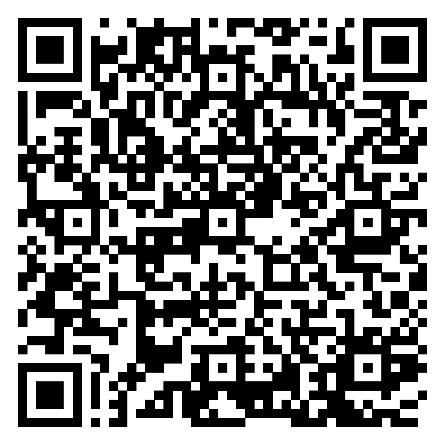 В ДОО созданыматериально-техническиеусловия, обеспечивающие:1) возможность достижения обучающимися планируемых результатов освоения Федеральной программы;2) выполнение ДОО требований санитарно-эпидемиологических правил и гигиенических нормативов, содержащихся в СП 2.4.3648-20, СанПиН 2.3/2.4.3590-20 "Санитарно-эпидемиологические требования к организации общественного питания населения", утвержденных постановлением Главного государственного санитарного 104 врача Российской Федерации от 27 октября 2020 г. N 32 (зарегистрировано Министерством юстиции Российской Федерации 11 ноября 2020 г., регистрационный N 60833), действующим до 1 января 2027 года (далее - СанПиН 2.3/2.4.3590-20), СанПиН 1.2.3685-21:к условиям размещения организаций, осуществляющих образовательную деятельность;оборудованию и содержанию территории;  помещениям, их оборудованию и содержанию; естественному и искусственному освещению помещений; отоплению и вентиляции; водоснабжению и канализации; организации питания; медицинскому обеспечению; приему детей в организации, осуществляющих образовательную деятельность; организации режима дня; организации физического воспитания; личной гигиене персонала;В ДОО созданыматериально-техническиеусловия, обеспечивающие:выполнение ДОО требований пожарной безопасности и электробезопасности;В ДОО созданыматериально-техническиеусловия, обеспечивающие:выполнение ДОО требований по охране здоровья обучающихся и охране труда работников ДОО;В ДОО созданыматериально-техническиеусловия, обеспечивающие:возможность для беспрепятственного доступа обучающихся с ОВЗ, в том числе детей-инвалидов к объектам инфраструктуры ДООПри создании материально-технических условий для детей с ОВЗ ДОО учитывает особенности их физического и психического развития.При создании материально-технических условий для детей с ОВЗ ДОО учитывает особенности их физического и психического развития.ДОУ оснащено полным набором оборудования для различных видов детскойдеятельности в помещении и на участке, игровыми и физкультурными площадками,озелененной территорией.ДОУ оснащено полным набором оборудования для различных видов детскойдеятельности в помещении и на участке, игровыми и физкультурными площадками,озелененной территорией.ДОУ имеет необходимое оснащение и оборудование для всех видов воспитательной и образовательной деятельности обучающихся (в том числе детей с ОВЗ и детей инвалидов), педагогической, административной и хозяйственной деятельности:помещения для занятий и проектов, обеспечивающие образование детей через игру, общение, познавательно- исследовательскую деятельность и другие формы активности ребенка с участием взрослых и других детей; оснащение РППС, включающей средства обучения и воспитания, подобранные в соответствии с возрастными и индивидуальными особенностями детей дошкольного возраста, содержания Федеральной программы;  мебель, техническое оборудование, спортивный и хозяйственный инвентарь, инвентарь для художественного, театрального, музыкального творчества, музыкальные инструменты;  административные помещения, методический кабинет;  помещения для занятий специалистов (учитель-логопед, педагог-психолог);  помещения, обеспечивающие охрану и укрепление физического и психологического здоровья, в том числе медицинский кабинет; оформленная территория и оборудованные участки для прогулки в ДОУ.Программа оставляет за ДОО право самостоятельного подбора разновидности необходимых средств обучения, оборудования, материалов, исходя из особенностей реализации образовательной программы.Программа оставляет за ДОО право самостоятельного подбора разновидности необходимых средств обучения, оборудования, материалов, исходя из особенностей реализации образовательной программы.Центр активностиНаполнениеОсобенности функционированияГрупповые помещенияГрупповые помещенияГрупповые помещенияПеречень средств обучения и воспитания для эффективной работы по Программе в центрах активности в группах от 1,5 до 3 лет.Перечень средств обучения и воспитания для эффективной работы по Программе в центрах активности в группах от 1,5 до 3 лет.Перечень средств обучения и воспитания для эффективной работы по Программе в центрах активности в группах от 1,5 до 3 лет.«Центр экспериментирования»Воспитательно-образовательная деятельность.разнообразный природный материал (камни, минералы, ракушки, шишки и т. п.); различный сыпучий природные материал (песок, крупы и пр.); предметы и приспособления для водных экспериментов, для переливания; печатные издания и наборы картинок (иллюстраций, фотографий), снабженные подписями, с изображением животных, растений; контейнеры с крышками для хранения различных материалов, составления коллекций; расходные материалы: краски, карандаши, фломастеры, ручки, мелки, пластилин. «Центр творчества»Воспитательно-образовательная деятельность.бумага различного формата, плотности, цвета и качества;коллекции фантиков от конфет, камней, ракушек, остатков ткани, меха, лент, упаковочных материалов, пробки, пуговицы, засушенные цветы, маленькие бытовые предметы; прозрачные контейнеры для хранения коллекций; ножницы и клей; карандаши, мелки для рисования и открытые контейнеры для их хранения, отсортированные для младших детей по цвету; кисти разных размеров, плоских и круглых;пластиковые банки для воды и банки с завинчивающимися крышками для хранения неиспользованных красок;тряпки для кистей и рук; глина, песок; картины и репродукции произведений искусства; дидактические материалы, карточки, настольные игры, крупные пазлы, мозаики, посвященные искусству и культуре.«Центр математики»Воспитательно-образовательная деятельность.пирамидки, вкладыши; тематические карточки; пазлы и мозаики,цифровой материал различного исполнения; игры, карточки и пр.;разнообразный игровой сенсорный математический материал из различных материалов (дерево, пластик и т. д.);предметы для складывания друг в друга, заполнения, контейнеры разнообразных форм и размеров и т. д.; мерные стаканы, сантиметровая лента, линейки, другие измерительные инструменты;дидактические математические материалы; расходные материалы пластилин; краски, карандаши, фломастеры«Центр конструирования»Воспитательно-образовательная деятельность.конструктор разного размера и материалы для конструирования;мягкие модули разного размера.«Центр книги и речи»Воспитательно-образовательная деятельность.полка для книг, позволяющими детям видеть обложку, выбирать и возвращать книги на место; книги разных жанров, форматов, с мелким и крупным шрифтом; журналы детские (для рассматривания, поиска информации); буквы – на плакатах, кубиках, наборных досках, наглядных настенных азбуках; краски, карандаши, фломастеры, маркеры.Перечень средств обучения и воспитания для эффективной работы по Программе в центрах активности в группах от 3 до 7 лет.Перечень средств обучения и воспитания для эффективной работы по Программе в центрах активности в группах от 3 до 7 лет.Перечень средств обучения и воспитания для эффективной работы по Программе в центрах активности в группах от 3 до 7 лет.«Центр познания»Воспитательно-образовательная деятельность.разнообразный природный материал (камни, минералы, ракушки, шишки и т. п.);различный сыпучий природные материал (песок, крупы и пр.); предметы домашнего обихода: часы (песочные, механические), будильники, радио, карманные фонарики;предметы и приспособления для водных экспериментов, для переливания: сита, пипетки, шприцы для забора жидкости (без иголок!);приборы и инструменты для визуальных исследований: цифровые микроскопы, детские микроскопы, контейнеры с лупой в крышке, увеличительные стекла (лупы), зеркальца; магниты; технические игрушки: различные виды машин и др.; материалы для вторичного использования, из которых можно делать разнообразные проекты: одноразовые стаканчики, коробки из-под яиц, проволока и т. д.;  печатные издания с картинками об окружающем мире, о природных явлениях, об объектах живой и неживой природы, технике и технологиях в свободном доступе для каждого ребенка;  печатные издания и наборы картинок (иллюстраций, фотографий), снабженные подписями, с изображением Земли, планет Солнечной системы и Вселенной, земных ландшафтов и стихий, животных, растений;  тематические журналы в бумажном виде; глобус и/или географическая карта мира, страны,  региона; карточки для протоколирования и зарисовки наблюдений; контейнеры с крышками для хранения различных материалов, составления коллекций; различные виды календарей (настенный, отрывной, времен года, дней недели);  расходные материалы: краски, карандаши, фломастеры, ручки, мелки, пластилин;«Центр творчества»Воспитательно-образовательная деятельность.бумага различного формата, плотности, цвета и качества; коллекции фантиков от конфет, камней, ракушек, остатков ткани, меха, лент, упаковочных материалов, пробки, пуговицы, засушенные цветы, маленькие бытовые предметы;  прозрачные контейнеры для хранения коллекций; ножницы и клей; карандаши, мелки для рисования и открытые контейнеры для их хранения, отсортированные для младших детей по цвету; кисти разных размеров, плоских и круглых; пластиковые банки для воды и банки с завинчивающимися крышками для хранения неиспользованных красок; рабочие халаты художников; глина, песок; картины и репродукции произведений искусства; печатные издания с иллюстрациями, фотографиями, наклейками, посвященные искусству и культуре; дидактические материалы, карточки«Центр математики»Воспитательно-образовательная деятельность.цифровой материал различного исполнения; игрушечные деньги; разнообразный игровой сенсорный математический материал из различных материалов (дерево, пластик и т. д.); настольные учебные игровые материалы, игры, карточки и пр.; предметы для складывания друг в друга, установки друг на друга, заполнения, контейнеры разнообразных форм и размеров и т. д.;   мерные стаканы, сантиметровая лента, линейки, другие измерительные инструменты; весы с различными гирями, «магазин» с весами и кассой; наполнители мерных форм: песок, крупа, вода; часы различных размеров и конструкций «исследовательского характера»; дидактические математические материалы; тематические карточки; пазлы и мозаики, расходные материалы пластилин; краски, карандаши, фломастеры«Центр конструирования»Воспитательно-образовательная деятельность.конструктор разного размера и материалы для конструирования; схемы для конструирования; «Центр книги, речи и грамоты»Воспитательно-образовательная деятельность.полка для книг;  книги разных жанров, форматов, с мелким и крупным шрифтом; книги и аудиоматериалы (игры, песни, сказки) на русском и других языках;  журналы детские (для рассматривания, поиска и информации); журналы, ориентированные на взрослого читателя, но имеющие качественные иллюстрации, способные помочь детям перешагнуть границы ближайшего окружения, дать представление о многообразии и красоте мира;  буквы – на плакатах, кубиках, наборных досках, наглядных настенных азбуках.Музыкальный и спортивный зал (совмещенные)Утренняя гимнастика под музыкуПраздники, физкультурные, музыкальные досуги, НОД, индивидуальная работа Музыкотерапия; Развитие музыкальных способностей детей, их эмоционально – волевой сферы;Обучение детей дошкольного возраста игре на музыкальных инструментах;Подгрупповая и индивидуальная работа Развитие творческих способностей детей посредством различных видов театрализованной деятельности Консультационная работа по вопросам физического, музыкального воспитания для родителейПроектор, экран; музыкальный центр; фортепиано; стулья; маты разных размеров; мячи разных размеров; скакалки; ребристые дорожки; конусы; обручи разного диаметра; кубики; кегли; мягкие валики; стойки для метания; гантели.ПриемныеИнформирование родителей, демонстрация продуктов детской деятельностиИнформационный стенд для родителей в соответствии с названием группы; стенд для выставки детского творчества; шкафчики для детской одежды; - папки-передвижки.Холлы МДОУРазмещение информацииСтенды: визитная карточка МДОУ; по ПДД (для детей и взрослых); по пожарной безопасности (для детей и взрослых); -); по патриотическому воспитанию; -по антитеррору; по экологии для детей и взрослых; - галерея детско – родительского творчестваЛогопедический кабинетИндивидуальные и подгрупповые занятия с детьми. Индивидуальные консультации, беседы с педагогическим, медицинским, обслуживающим персоналом и родителями. Просветительская, разъяснительная работа  Столы и стулья; шкафы для дидактических материалов, игрушки, методическая и коррекционная литература; зеркала, специальные инструменты для работы с детьми; рабочий стол.Методический кабинетМетодическая библиотека для педагогов Семинары, консультации Круглые столыПедагогические часы  Педагогические советы Повышение профессионального уровня педагогов Разъяснительная работа с родителями по вопросам воспитания и развития детей дошкольного возрастаБиблиотека педагогической и методической литературы Библиотека периодических изданий Пособия для занятий Опыт работы педагогов Материалы консультаций, семинаров, семинаров – практикумов Демонстрационный, раздаточный материал для занятий с детьми Иллюстративный материалИзделия народных промыслов Игрушки, муляжи Компьютер НоутбукЭкран на штативе Информационные стенды МФУМедицинский кабинет Осмотр детей Консультативно – просветительская работа с родителями и сотрудниками ДОУПрофилактическая – оздоровительная работа с детьмиМедицинская документацияМедицинское оборудованиеКушетка детскаяКабинет заведующегоИндивидуальные консультации, беседы с медицинскими, педагогическим и кадрами, обслуживающим персоналом и родителями воспитанников.Нормативно- правовые документы; документация МДОУ.Прогулочные участкиПрогулки, игровая деятельностьВеранды, песочницы, домики, машины, лавки СпортплощадкаПроведение физкультурных занятий, праздников и досуговБревно, змейка, площадка для игры в баскетбол, футбол, сетка волейбольнаяОбласти№Методическое обеспечениеМладшая дошкольная группаМладшая дошкольная группаМладшая дошкольная группаСоциально-коммуникативное развитие- Губанова Н.Ф. Развитие игровой деятельности: Вторая  группа раннего возраста. – М.: Мозайка-Синтез, 2016г.- Губанова Н.Ф. Развитие игровой деятельности: Младшая группа. – М.: Мозаика-Синтез, 2016 г.- Губанова Н.Ф. Развитие игровой деятельности: Средняя группа. – М.: Мозаика-Синтез, 2016 г.- Губанова Н.Ф. Развитие игровой деятельности: Вторая  группа раннего возраста. – М.: Мозайка-Синтез, 2016г.- Губанова Н.Ф. Развитие игровой деятельности: Младшая группа. – М.: Мозаика-Синтез, 2016 г.- Губанова Н.Ф. Развитие игровой деятельности: Средняя группа. – М.: Мозаика-Синтез, 2016 г.Речевое развитие- Гербова В.В. Развитие речи в детском саду: Вторая группа раннего возраста. – М.: Мозаика-Синтез,   2017 г.;-В. Шишкина, А. Василевская, О. Стогний. Хрестоматия для чтения детям в детском саду и дома: 1-3 года.– 3-е изд. - М.: Мозаика-Синтез,   2017г;- Гербова В.В. Развитие речи в детском саду.Младшая группа. - М.: Мозаика-Синтез, 2016 г;- Гербова В.В. Развитие речи в детском саду.Средняя группа. - М.: Мозаика-Синтез, 2016 г;-В. Шишкина, А. Василевская, О. Стогний. Хрестоматия для чтения детям в детском саду и дома: 3-4 года.– М.: Мозаика-Синтез,   2016 г;- Гербова В.В. Развитие речи в детском саду: Вторая группа раннего возраста. – М.: Мозаика-Синтез,   2017 г.;-В. Шишкина, А. Василевская, О. Стогний. Хрестоматия для чтения детям в детском саду и дома: 1-3 года.– 3-е изд. - М.: Мозаика-Синтез,   2017г;- Гербова В.В. Развитие речи в детском саду.Младшая группа. - М.: Мозаика-Синтез, 2016 г;- Гербова В.В. Развитие речи в детском саду.Средняя группа. - М.: Мозаика-Синтез, 2016 г;-В. Шишкина, А. Василевская, О. Стогний. Хрестоматия для чтения детям в детском саду и дома: 3-4 года.– М.: Мозаика-Синтез,   2016 г;Познавательное развитие-СоломенниковаО.А.. Ознакомление с природой в детском саду: Вторая  группа раннего возраста. – М.: Мозайка - Синтез, 2017 г.;- Помораева И. А., Позина В. А. Формирование элементарных математических представлений. Вторая группа раннего возраста.  – М.: Мозаика - Синтез, 2017 г.;- Помораева И.А., Позина В.А. Формирование элементарных математических представлений: Младшая группа. -М.: Мозаика-Синтез,2016 г.;- Помораева И.А., Позина В.А. Формирование элементарных математических представлений: Средняя группа. -М.: Мозайка-Синтез ,2016 г.; - Дыбина О.В. Ознакомление с предметным и социальным окружением. Младшая группа. - М.: Мозаика-Синтез,2015 г.;- Дыбина О.В. Ознакомление с предметным и социальным окружением. Средняя группа. - М.: Мозаика-Синтез,2016 г.;- Соломенникова О.А. Ознакомление с природой в детском саду: Младшая группа. -М.: Мозаика-Синтез,  2016 г.;- Соломенникова О.А. Ознакомление с природой в детском саду: Средняя группа. -М.: Мозаика-Синтез,  2015г.;-СоломенниковаО.А.. Ознакомление с природой в детском саду: Вторая  группа раннего возраста. – М.: Мозайка - Синтез, 2017 г.;- Помораева И. А., Позина В. А. Формирование элементарных математических представлений. Вторая группа раннего возраста.  – М.: Мозаика - Синтез, 2017 г.;- Помораева И.А., Позина В.А. Формирование элементарных математических представлений: Младшая группа. -М.: Мозаика-Синтез,2016 г.;- Помораева И.А., Позина В.А. Формирование элементарных математических представлений: Средняя группа. -М.: Мозайка-Синтез ,2016 г.; - Дыбина О.В. Ознакомление с предметным и социальным окружением. Младшая группа. - М.: Мозаика-Синтез,2015 г.;- Дыбина О.В. Ознакомление с предметным и социальным окружением. Средняя группа. - М.: Мозаика-Синтез,2016 г.;- Соломенникова О.А. Ознакомление с природой в детском саду: Младшая группа. -М.: Мозаика-Синтез,  2016 г.;- Соломенникова О.А. Ознакомление с природой в детском саду: Средняя группа. -М.: Мозаика-Синтез,  2015г.;Художественно-эстетическое развитие- Комарова Т.С. Изобразительная деятельность в детском саду: Младшая группа. - М.: Мозаика – Синтез, 2016 г.;- Комарова Т.С. Изобразительная деятельность в детском саду: Средняя группа. - М.: Мозаика – Синтез, 2016 г.- Куцакова Л.В. Конструирование из строительного материала: Средняя группа. – М.: Мозаика-Синтез, 2016 г.;- Колдина Д.Н. Аппликация в детском саду. Конспекты занятий с детьми 3-4 лет. – 2 –е изд., испр. и доп.. – М.:МОЗАЙКА-СИНТЕЗ, 2021.- 56 с.- О.А. Мамаева. Подделки из бросового материала. 4-5 лет. – 2 –е изд., испр. и доп.. – М.:МОЗАЙКА-СИНТЕЗ, 2021.- 48 с.- Зацепина М.Б., Жукова Г.Е., Музыкальное воспитание в детском саду: Младшая группа. Конспекты занятий. – 2-е изд., испр. и доп. – М.: МОЗАИКА – СИНТЕЗ, 2021. – 192с.- Зацепина М.Б., Жукова Г.Е., Музыкальное воспитание в детском саду: 4-5 лет. Конспекты занятий. – 2-е изд., испр. и доп. – М.: МОЗАИКА – СИНТЕЗ, 2020. – 216с.- Комарова Т.С. Изобразительная деятельность в детском саду: Младшая группа. - М.: Мозаика – Синтез, 2016 г.;- Комарова Т.С. Изобразительная деятельность в детском саду: Средняя группа. - М.: Мозаика – Синтез, 2016 г.- Куцакова Л.В. Конструирование из строительного материала: Средняя группа. – М.: Мозаика-Синтез, 2016 г.;- Колдина Д.Н. Аппликация в детском саду. Конспекты занятий с детьми 3-4 лет. – 2 –е изд., испр. и доп.. – М.:МОЗАЙКА-СИНТЕЗ, 2021.- 56 с.- О.А. Мамаева. Подделки из бросового материала. 4-5 лет. – 2 –е изд., испр. и доп.. – М.:МОЗАЙКА-СИНТЕЗ, 2021.- 48 с.- Зацепина М.Б., Жукова Г.Е., Музыкальное воспитание в детском саду: Младшая группа. Конспекты занятий. – 2-е изд., испр. и доп. – М.: МОЗАИКА – СИНТЕЗ, 2021. – 192с.- Зацепина М.Б., Жукова Г.Е., Музыкальное воспитание в детском саду: 4-5 лет. Конспекты занятий. – 2-е изд., испр. и доп. – М.: МОЗАИКА – СИНТЕЗ, 2020. – 216с.Физическое развитие-Федорова С.Ю. Примерные планы физкультурных занятий с детьми 2-3 лет. Вторая группа раннего возраста. – М.: Мозаика-Синтез, 2018 г.- Пензулаева Л.И. Физическая культура в детском саду: Младшая группа. – М.: Мозаика-Синтез, 2016 г.;- Пензулаева Л.И. Физическая культура в детском саду: Средняя группа. – М.: Мозаика-Синтез, 2015 г.-Федорова С.Ю. Примерные планы физкультурных занятий с детьми 2-3 лет. Вторая группа раннего возраста. – М.: Мозаика-Синтез, 2018 г.- Пензулаева Л.И. Физическая культура в детском саду: Младшая группа. – М.: Мозаика-Синтез, 2016 г.;- Пензулаева Л.И. Физическая культура в детском саду: Средняя группа. – М.: Мозаика-Синтез, 2015 г.Старшая дошкольная группаСтаршая дошкольная группаСтаршая дошкольная группаСоциально-коммуникативное развитие- Петрова В.И., Стульник Т.Д. Этические беседы с дошкольниками. Для занятий с детьми 4-7 лет.- М.: Мозаика-Синтез, 2016 г.- Буре Р.С., Социально-нравственное воспитание дошкольников. Для занятий с детьми 3-7 лет. –М.: Мозаика-Синтез, 2016 г.;- Петрова В.И., Стульник Т.Д. Этические беседы с дошкольниками. Для занятий с детьми 4-7 лет.- М.: Мозаика-Синтез, 2016 г.- Буре Р.С., Социально-нравственное воспитание дошкольников. Для занятий с детьми 3-7 лет. –М.: Мозаика-Синтез, 2016 г.;Речевое развитие- Гербова В.В. Развитие речи в детском саду. Старшая группа. – М.: Мозаика - Синтез, 2016.- Гербова В.В. Развитие речи в детском саду. Подготовительная к школе группа. – М.: Мозаика - Синтез, 2016.- В. Шишкина, А. Василевская, О. Стогний. Хрестоматия для чтения детям в детском саду и дома: 5-6 лет. – М.: Мозаика-Синтез,   2016 г;- В. Шишкина, А. Василевская, О. Стогний. Хрестоматия для чтения детям в детском саду и дома: 6-7 лет. – М.: Мозаика-Синтез,   2016 г.- Гербова В.В. Развитие речи в детском саду. Старшая группа. – М.: Мозаика - Синтез, 2016.- Гербова В.В. Развитие речи в детском саду. Подготовительная к школе группа. – М.: Мозаика - Синтез, 2016.- В. Шишкина, А. Василевская, О. Стогний. Хрестоматия для чтения детям в детском саду и дома: 5-6 лет. – М.: Мозаика-Синтез,   2016 г;- В. Шишкина, А. Василевская, О. Стогний. Хрестоматия для чтения детям в детском саду и дома: 6-7 лет. – М.: Мозаика-Синтез,   2016 г.Познавательное развитие- Помораева И. А., ПозинаВ.А.Формирование  элементарных математических представлений: Старшая группа. - М.: Мозаика-Синтез, 2016 г.;- Помораева И. А., ПозинаВ.А.Формирование  элементарных математических представлений: Подготовительная к школе группа. - М.: Мозаика-Синтез, 2016 г.;- Дыбина О.В. Ознакомление с предметным и социальным  окружением. Старшая группа. - М.: Мозаика-Синтез, 2016 г;- Дыбина О.В. Ознакомление с предметным и социальным  окружением. Подготовительная к школе группа. - М.: Мозаика-Синтез, 2015 г;-Соломенникова О.А. Ознакомление с природой в детском саду. Старшая группа. - М.: Мозайка-Синтез, 2016 г.;-Соломенникова О.А. Ознакомление с природой в детском саду. Подготовительная к школе  группа. - М.: Мозайка-Синтез, 2017 г.;- Помораева И. А., ПозинаВ.А.Формирование  элементарных математических представлений: Старшая группа. - М.: Мозаика-Синтез, 2016 г.;- Помораева И. А., ПозинаВ.А.Формирование  элементарных математических представлений: Подготовительная к школе группа. - М.: Мозаика-Синтез, 2016 г.;- Дыбина О.В. Ознакомление с предметным и социальным  окружением. Старшая группа. - М.: Мозаика-Синтез, 2016 г;- Дыбина О.В. Ознакомление с предметным и социальным  окружением. Подготовительная к школе группа. - М.: Мозаика-Синтез, 2015 г;-Соломенникова О.А. Ознакомление с природой в детском саду. Старшая группа. - М.: Мозайка-Синтез, 2016 г.;-Соломенникова О.А. Ознакомление с природой в детском саду. Подготовительная к школе  группа. - М.: Мозайка-Синтез, 2017 г.;Художественно-эстетическое развитие- Комарова Т.С. Изобразительная деятельность в детском саду. Старшая группа. - М.: Мозаика – Синтез, 2016 г.;- Комарова Т.С. Изобразительная деятельность в детском саду: Подготовительная к школе группа. - М.: Мозаика – Синтез, 2016 г.- Куцакова Л.В. Конструирование из строительного материала: Старшая группа. – М.: Мозаика-Синтез, 2016 г.;- Куцакова Л.В. Конструирование из строительного материала: Подготовительная к школе группа. – М.: Мозаика-Синтез, 2016 г.-Мамаева О.А.Поделки из природного и бросового материала. 5-6 лет. – 2 –е изд., испр. и доп.. – М.:МОЗАЙКА-СИНТЕЗ, 2020.- 48 с.- Колдина Д.Н. Лепка в детском саду. Конспекты занятий с детьми 6-7 лет. – 2 –е изд., испр. и доп.. – М.:МОЗАЙКА-СИНТЕЗ, 2021.- 64 с.- Зацепина М.Б., Жукова Г.Е., Музыкальное воспитание в детском саду: 5-6 лет.– 2-е изд., испр. и доп. – М.: МОЗАИКА – СИНТЕЗ, 2021. – 232с.- Зацепина М.Б., Жукова Г.Е., Музыкальное воспитание в детском саду: 6-7 лет.– 2-е изд., испр. и доп. – М.: МОЗАИКА – СИНТЕЗ, 2021. – 264с.- Комарова Т.С. Изобразительная деятельность в детском саду. Старшая группа. - М.: Мозаика – Синтез, 2016 г.;- Комарова Т.С. Изобразительная деятельность в детском саду: Подготовительная к школе группа. - М.: Мозаика – Синтез, 2016 г.- Куцакова Л.В. Конструирование из строительного материала: Старшая группа. – М.: Мозаика-Синтез, 2016 г.;- Куцакова Л.В. Конструирование из строительного материала: Подготовительная к школе группа. – М.: Мозаика-Синтез, 2016 г.-Мамаева О.А.Поделки из природного и бросового материала. 5-6 лет. – 2 –е изд., испр. и доп.. – М.:МОЗАЙКА-СИНТЕЗ, 2020.- 48 с.- Колдина Д.Н. Лепка в детском саду. Конспекты занятий с детьми 6-7 лет. – 2 –е изд., испр. и доп.. – М.:МОЗАЙКА-СИНТЕЗ, 2021.- 64 с.- Зацепина М.Б., Жукова Г.Е., Музыкальное воспитание в детском саду: 5-6 лет.– 2-е изд., испр. и доп. – М.: МОЗАИКА – СИНТЕЗ, 2021. – 232с.- Зацепина М.Б., Жукова Г.Е., Музыкальное воспитание в детском саду: 6-7 лет.– 2-е изд., испр. и доп. – М.: МОЗАИКА – СИНТЕЗ, 2021. – 264с.Физическое развитие- Пензулаева Л.И. Физическая  культура в детском саду: Старшая группа. - М.: Мозайка-Синтез, - 2015 г.;- Л.И. Пензулаева. Физическая  культура в детском саду: Подготовительная к школе группа. - М.: Мозайка-Синтез,  2015 г.- Пензулаева Л.И. Физическая  культура в детском саду: Старшая группа. - М.: Мозайка-Синтез, - 2015 г.;- Л.И. Пензулаева. Физическая  культура в детском саду: Подготовительная к школе группа. - М.: Мозайка-Синтез,  2015 г.Оснащение методического кабинетаОснащение методического кабинетаОснащение методического кабинета- Ребенок третьего года жизни. Пособие для родителей и педагогов/ Под ред. С.Н. Теплюк. – М.: Мозаика-Синтез, 2016 г.;- Комарова Т.С., Зацепина М.Б. Интеграция в воспитательно-образовательной работе детского сада. Для занятий с детьми 2-7 лет. – М.: Мозаика-Синтез, 2015 г.;- Комарова И.И., Туликов А.В. Информационно-коммуникационные технологии в дошкольном образовании/Под редакцией Т.С. Комаровой. – М.: Мозаика-Синтез, 2013 г.;- Веракса А.Н. Индивидуальная психологическая диагностика дошкольника: Для занятий с детьми 5-7 лет. – М.: Мозаика-Синтез, 2016 г.;- Партнерство дошкольной организации и семьи / подред.С.С. Прищепа, Т.С. Шатвердян. – М.:Мозайка синтез, 2016.- 96с.;- Крашениников Е.Е., Холодова О.Л. Развивающий диалог как инструмент развития познавательных способностей. Сценарий занятий с детьми 4-7 лет. – М.: Мозайка-Синтез, 2020.-88 с;- Современный детский сад: Универсальные целевые ориентирыдошкольного образования: методическое пособие/под ред. О.А. Шиян. – М Мозаика-Синтез, 2021.- 248 с.;- Образовательное событие как инновационная технология работы с детьми 3-7 лет: Методическое пособие / Под ред. О.А. Шиян – М.: Мозаика-Синтез, 2020.- 88 с;- Веракса Н.Е., Веракса А.Н. Пространство детской реализации: проектная деятельность дошкольников. –М.: Мозаика-Синтез, 2020. 64 с.;- Методические рекомендации. Для работы с детьми 3-5 лет/Перевод с английского. – М.: Мозайка-Синтез, 2018. – 80 с. – (Программа основанная на ECERS).- Сирадж И., Кингстон Д., Мелхиш Э. Обеспечение устойчивого совместного мышления и эмоционального благополучия детей в возрасте от 2 ло 5 лет/ Автор предисловия К.Сильва. – М.: Мозаика-Синтез, 2020. - 64 с.;- Развивающие игровые сеансы в ясельных группах детского сада. Конспекты занятий с детьми 1-3 лет. -2-е изд., испр. и доп. – М.: Мозаика-Синтез, 2021. - 336 с. Найбауэр А.В., Куракина О.В.;- Развитие саморегуляции у дошкольников 2-е изд., испр. и доп. – М.: Мозаика-Синтез, 2020. - 68 с. А.Н. Веракса.;- Тема недели: «Наш детский сад», для работы с детьми 3-5 лет / перевод с английского. – М,; МОЗАЙКА-Синтез, 2021. 48с. (Программа основанная на ЕCERS)- Алябьева Е.А. Тематические дни и недели в детском саду:Планирование и конспекты 4-е изд., доп. И испр. М.:ТЦ Сфера, 2021- 160с.- Развивающая предметно пространственная среда в детском саду: методическое пособие/ Е.О.. Спирнова (руководитель проекта)  Е.А.Абдулаева, И.А. Рябкова и др. –М.: ООО «Русское слово» - учебник, 2016. -112 с. – (ФГОСдошкольного образования)- Тема  «Мы заботимся о себе» 3-5 лет, для работы с детьми 3-5 лет / перевод с английского. – М.: МОЗАЙКА СИНТЕЗ, 2021.-56с.- (Технологии основанные на ЕCERS), Д. Краер.- Играют девочки гендерный подход в образовании: Учебно-методическое пособие. –М. : Издательский дом «Цветной мир»,  2014. 96 с., илл. Лыкова И.А., Касаткина Е.И., Пеганова С.Н.- Играют мальчики гендерный подход в образовании: Учебно-методическое пособие. –М. : Издательский дом «Цветной мир»,  2014. 96 с., илл. Лыкова И.А., Касаткина Е.И., Пеганова С.Н.- Играть, удивляться, узнавать. Теория развития, воспитания и обучения детей. – М.: МОЗАИКА-СИНТЕЗ, 2020. - 312 с.- Искуство обучать через дискуссию. – М.: МОЗАИКА-СИНТЕЗ, 2016.-128с.- Ребенок третьего года жизни. Пособие для родителей и педагогов/ Под ред. С.Н. Теплюк. – М.: Мозаика-Синтез, 2016 г.;- Комарова Т.С., Зацепина М.Б. Интеграция в воспитательно-образовательной работе детского сада. Для занятий с детьми 2-7 лет. – М.: Мозаика-Синтез, 2015 г.;- Комарова И.И., Туликов А.В. Информационно-коммуникационные технологии в дошкольном образовании/Под редакцией Т.С. Комаровой. – М.: Мозаика-Синтез, 2013 г.;- Веракса А.Н. Индивидуальная психологическая диагностика дошкольника: Для занятий с детьми 5-7 лет. – М.: Мозаика-Синтез, 2016 г.;- Партнерство дошкольной организации и семьи / подред.С.С. Прищепа, Т.С. Шатвердян. – М.:Мозайка синтез, 2016.- 96с.;- Крашениников Е.Е., Холодова О.Л. Развивающий диалог как инструмент развития познавательных способностей. Сценарий занятий с детьми 4-7 лет. – М.: Мозайка-Синтез, 2020.-88 с;- Современный детский сад: Универсальные целевые ориентирыдошкольного образования: методическое пособие/под ред. О.А. Шиян. – М Мозаика-Синтез, 2021.- 248 с.;- Образовательное событие как инновационная технология работы с детьми 3-7 лет: Методическое пособие / Под ред. О.А. Шиян – М.: Мозаика-Синтез, 2020.- 88 с;- Веракса Н.Е., Веракса А.Н. Пространство детской реализации: проектная деятельность дошкольников. –М.: Мозаика-Синтез, 2020. 64 с.;- Методические рекомендации. Для работы с детьми 3-5 лет/Перевод с английского. – М.: Мозайка-Синтез, 2018. – 80 с. – (Программа основанная на ECERS).- Сирадж И., Кингстон Д., Мелхиш Э. Обеспечение устойчивого совместного мышления и эмоционального благополучия детей в возрасте от 2 ло 5 лет/ Автор предисловия К.Сильва. – М.: Мозаика-Синтез, 2020. - 64 с.;- Развивающие игровые сеансы в ясельных группах детского сада. Конспекты занятий с детьми 1-3 лет. -2-е изд., испр. и доп. – М.: Мозаика-Синтез, 2021. - 336 с. Найбауэр А.В., Куракина О.В.;- Развитие саморегуляции у дошкольников 2-е изд., испр. и доп. – М.: Мозаика-Синтез, 2020. - 68 с. А.Н. Веракса.;- Тема недели: «Наш детский сад», для работы с детьми 3-5 лет / перевод с английского. – М,; МОЗАЙКА-Синтез, 2021. 48с. (Программа основанная на ЕCERS)- Алябьева Е.А. Тематические дни и недели в детском саду:Планирование и конспекты 4-е изд., доп. И испр. М.:ТЦ Сфера, 2021- 160с.- Развивающая предметно пространственная среда в детском саду: методическое пособие/ Е.О.. Спирнова (руководитель проекта)  Е.А.Абдулаева, И.А. Рябкова и др. –М.: ООО «Русское слово» - учебник, 2016. -112 с. – (ФГОСдошкольного образования)- Тема  «Мы заботимся о себе» 3-5 лет, для работы с детьми 3-5 лет / перевод с английского. – М.: МОЗАЙКА СИНТЕЗ, 2021.-56с.- (Технологии основанные на ЕCERS), Д. Краер.- Играют девочки гендерный подход в образовании: Учебно-методическое пособие. –М. : Издательский дом «Цветной мир»,  2014. 96 с., илл. Лыкова И.А., Касаткина Е.И., Пеганова С.Н.- Играют мальчики гендерный подход в образовании: Учебно-методическое пособие. –М. : Издательский дом «Цветной мир»,  2014. 96 с., илл. Лыкова И.А., Касаткина Е.И., Пеганова С.Н.- Играть, удивляться, узнавать. Теория развития, воспитания и обучения детей. – М.: МОЗАИКА-СИНТЕЗ, 2020. - 312 с.- Искуство обучать через дискуссию. – М.: МОЗАИКА-СИНТЕЗ, 2016.-128с.- Ребенок третьего года жизни. Пособие для родителей и педагогов/ Под ред. С.Н. Теплюк. – М.: Мозаика-Синтез, 2016 г.;- Комарова Т.С., Зацепина М.Б. Интеграция в воспитательно-образовательной работе детского сада. Для занятий с детьми 2-7 лет. – М.: Мозаика-Синтез, 2015 г.;- Комарова И.И., Туликов А.В. Информационно-коммуникационные технологии в дошкольном образовании/Под редакцией Т.С. Комаровой. – М.: Мозаика-Синтез, 2013 г.;- Веракса А.Н. Индивидуальная психологическая диагностика дошкольника: Для занятий с детьми 5-7 лет. – М.: Мозаика-Синтез, 2016 г.;- Партнерство дошкольной организации и семьи / подред.С.С. Прищепа, Т.С. Шатвердян. – М.:Мозайка синтез, 2016.- 96с.;- Крашениников Е.Е., Холодова О.Л. Развивающий диалог как инструмент развития познавательных способностей. Сценарий занятий с детьми 4-7 лет. – М.: Мозайка-Синтез, 2020.-88 с;- Современный детский сад: Универсальные целевые ориентирыдошкольного образования: методическое пособие/под ред. О.А. Шиян. – М Мозаика-Синтез, 2021.- 248 с.;- Образовательное событие как инновационная технология работы с детьми 3-7 лет: Методическое пособие / Под ред. О.А. Шиян – М.: Мозаика-Синтез, 2020.- 88 с;- Веракса Н.Е., Веракса А.Н. Пространство детской реализации: проектная деятельность дошкольников. –М.: Мозаика-Синтез, 2020. 64 с.;- Методические рекомендации. Для работы с детьми 3-5 лет/Перевод с английского. – М.: Мозайка-Синтез, 2018. – 80 с. – (Программа основанная на ECERS).- Сирадж И., Кингстон Д., Мелхиш Э. Обеспечение устойчивого совместного мышления и эмоционального благополучия детей в возрасте от 2 ло 5 лет/ Автор предисловия К.Сильва. – М.: Мозаика-Синтез, 2020. - 64 с.;- Развивающие игровые сеансы в ясельных группах детского сада. Конспекты занятий с детьми 1-3 лет. -2-е изд., испр. и доп. – М.: Мозаика-Синтез, 2021. - 336 с. Найбауэр А.В., Куракина О.В.;- Развитие саморегуляции у дошкольников 2-е изд., испр. и доп. – М.: Мозаика-Синтез, 2020. - 68 с. А.Н. Веракса.;- Тема недели: «Наш детский сад», для работы с детьми 3-5 лет / перевод с английского. – М,; МОЗАЙКА-Синтез, 2021. 48с. (Программа основанная на ЕCERS)- Алябьева Е.А. Тематические дни и недели в детском саду:Планирование и конспекты 4-е изд., доп. И испр. М.:ТЦ Сфера, 2021- 160с.- Развивающая предметно пространственная среда в детском саду: методическое пособие/ Е.О.. Спирнова (руководитель проекта)  Е.А.Абдулаева, И.А. Рябкова и др. –М.: ООО «Русское слово» - учебник, 2016. -112 с. – (ФГОСдошкольного образования)- Тема  «Мы заботимся о себе» 3-5 лет, для работы с детьми 3-5 лет / перевод с английского. – М.: МОЗАЙКА СИНТЕЗ, 2021.-56с.- (Технологии основанные на ЕCERS), Д. Краер.- Играют девочки гендерный подход в образовании: Учебно-методическое пособие. –М. : Издательский дом «Цветной мир»,  2014. 96 с., илл. Лыкова И.А., Касаткина Е.И., Пеганова С.Н.- Играют мальчики гендерный подход в образовании: Учебно-методическое пособие. –М. : Издательский дом «Цветной мир»,  2014. 96 с., илл. Лыкова И.А., Касаткина Е.И., Пеганова С.Н.- Играть, удивляться, узнавать. Теория развития, воспитания и обучения детей. – М.: МОЗАИКА-СИНТЕЗ, 2020. - 312 с.- Искуство обучать через дискуссию. – М.: МОЗАИКА-СИНТЕЗ, 2016.-128с.Социально-коммуникативное развитиеСоциально-коммуникативное развитиеСоциально-коммуникативное развитие- Куцакова Л.В. Трудовое воспитание в детском саду. Для занятий с детьми 3-7 лет. - М.: Мозаика-Синтез, 2016 г;-К.Ю. Белая. Формирование основ безопасности у дошкольников. Для занятий с детьми 2-7 лет. – М.: Мозаика-Синтез, 2016 г.;- Павлова Л.Ю.. Сборник дидактических игр по ознакомлению с окружающим миром: Для занятий с детьми 4-7 лет. -М.: Мозаика-Синтез, 2016 г.;- Губанова Н.Ф. Игровая деятельность в детском саду. Для работы с детьми 2-7 лет. – М.:Мозаика-Синтез, 2015 г.;- Саулина Т.Ф. Знакомим дошкольников с правилами дорожного движения: Для занятий с детьми 3-7 лет. - М.: Мозаика-Синтез, 2016 г.- Куцакова Л.В. Трудовое воспитание в детском саду. Для занятий с детьми 3-7 лет. - М.: Мозаика-Синтез, 2016 г;-К.Ю. Белая. Формирование основ безопасности у дошкольников. Для занятий с детьми 2-7 лет. – М.: Мозаика-Синтез, 2016 г.;- Павлова Л.Ю.. Сборник дидактических игр по ознакомлению с окружающим миром: Для занятий с детьми 4-7 лет. -М.: Мозаика-Синтез, 2016 г.;- Губанова Н.Ф. Игровая деятельность в детском саду. Для работы с детьми 2-7 лет. – М.:Мозаика-Синтез, 2015 г.;- Саулина Т.Ф. Знакомим дошкольников с правилами дорожного движения: Для занятий с детьми 3-7 лет. - М.: Мозаика-Синтез, 2016 г.- Куцакова Л.В. Трудовое воспитание в детском саду. Для занятий с детьми 3-7 лет. - М.: Мозаика-Синтез, 2016 г;-К.Ю. Белая. Формирование основ безопасности у дошкольников. Для занятий с детьми 2-7 лет. – М.: Мозаика-Синтез, 2016 г.;- Павлова Л.Ю.. Сборник дидактических игр по ознакомлению с окружающим миром: Для занятий с детьми 4-7 лет. -М.: Мозаика-Синтез, 2016 г.;- Губанова Н.Ф. Игровая деятельность в детском саду. Для работы с детьми 2-7 лет. – М.:Мозаика-Синтез, 2015 г.;- Саулина Т.Ф. Знакомим дошкольников с правилами дорожного движения: Для занятий с детьми 3-7 лет. - М.: Мозаика-Синтез, 2016 г.Познавательное развитие.Познавательное развитие.Познавательное развитие.- Теплюк С.Н. Игры-занятия на прогулке с малышами: Для занятий с детьми 2-4 лет. – М.: Мозаика-Синтез, 2016 г.;- Веракса Н.Е., Галимов О.Р. Познавательно-исследовательская деятельность дошкольников. Для занятий с детьми 4-7 лет. – М.: Мозаика-Синтез,  2016 г.;- Крашенинников Е.Е., Холодова О.Л. Развитие познавательных способностей дошкольников. Для занятий с детьми 4-7 лет. - М.: Мозаика-Синтез,  2016 г.;- Веракса Н.Е., Веракса А.Н. Проектная деятельность дошкольников. Пособие для педагогов дошкольных учреждений. – М.: Мозаика-Синтез, 2016 г.;- Опытно-экспериментальная деятельность в ДОУ. Конспекты занятий в разных возрастных группах. Под ред./С.Д. Ермолаева, Е.А. Ушаковой Санкт – Петербург: Детство-пресс, 2017 г.- Теплюк С.Н. Игры-занятия на прогулке с малышами: Для занятий с детьми 2-4 лет. – М.: Мозаика-Синтез, 2016 г.;- Веракса Н.Е., Галимов О.Р. Познавательно-исследовательская деятельность дошкольников. Для занятий с детьми 4-7 лет. – М.: Мозаика-Синтез,  2016 г.;- Крашенинников Е.Е., Холодова О.Л. Развитие познавательных способностей дошкольников. Для занятий с детьми 4-7 лет. - М.: Мозаика-Синтез,  2016 г.;- Веракса Н.Е., Веракса А.Н. Проектная деятельность дошкольников. Пособие для педагогов дошкольных учреждений. – М.: Мозаика-Синтез, 2016 г.;- Опытно-экспериментальная деятельность в ДОУ. Конспекты занятий в разных возрастных группах. Под ред./С.Д. Ермолаева, Е.А. Ушаковой Санкт – Петербург: Детство-пресс, 2017 г.- Теплюк С.Н. Игры-занятия на прогулке с малышами: Для занятий с детьми 2-4 лет. – М.: Мозаика-Синтез, 2016 г.;- Веракса Н.Е., Галимов О.Р. Познавательно-исследовательская деятельность дошкольников. Для занятий с детьми 4-7 лет. – М.: Мозаика-Синтез,  2016 г.;- Крашенинников Е.Е., Холодова О.Л. Развитие познавательных способностей дошкольников. Для занятий с детьми 4-7 лет. - М.: Мозаика-Синтез,  2016 г.;- Веракса Н.Е., Веракса А.Н. Проектная деятельность дошкольников. Пособие для педагогов дошкольных учреждений. – М.: Мозаика-Синтез, 2016 г.;- Опытно-экспериментальная деятельность в ДОУ. Конспекты занятий в разных возрастных группах. Под ред./С.Д. Ермолаева, Е.А. Ушаковой Санкт – Петербург: Детство-пресс, 2017 г.Речевое развитиеРечевое развитиеРечевое развитие- Шиян О.А. Развитие творческого мышления. Работаем по сказке. – М.: Мозаика-Синтез, 2016 г.- Шиян О.А. Развитие творческого мышления. Работаем по сказке. – М.: Мозаика-Синтез, 2016 г.- Шиян О.А. Развитие творческого мышления. Работаем по сказке. – М.: Мозаика-Синтез, 2016 г.Художественно-эстетическое развитиеХудожественно-эстетическое развитиеХудожественно-эстетическое развитие- Комарова Т.С. Детское художественное творчество. Для занятий с детьми 2-7 лет. – М.: Мозаика – Синтез, 2016 г.;- Комарова Т.С. Развитие художественных способностей дошкольников. Монография. - М.: Мозаика – Синтез, 2016 г.;- Комарова Т.С. Детское художественное творчество. Для занятий с детьми 2-7 лет. – М.: Мозаика – Синтез, 2016 г.;- Комарова Т.С. Развитие художественных способностей дошкольников. Монография. - М.: Мозаика – Синтез, 2016 г.;- Комарова Т.С. Детское художественное творчество. Для занятий с детьми 2-7 лет. – М.: Мозаика – Синтез, 2016 г.;- Комарова Т.С. Развитие художественных способностей дошкольников. Монография. - М.: Мозаика – Синтез, 2016 г.;Физическое развитиеФизическое развитиеФизическое развитие- Пензулаева Л.И. Оздоровительная гимнастика. Комплексы упражнений. Для занятий с детьми 3-7 лет. -  М.: Мозаика-Синтез, 2016 г.; - Борисова М.М. Малоподвижные игры и игровые упражнения: Для занятий с детьми 3-7 лет. – 2-е изд., испр. и доп. – М.: Мозаика-Синтез, 2016 г.- Степанкова Э.Я. Сборник подвижных игр. Для занятий с детьми 2-7 лет – М.: Мозаика-Синтез, 2016.-144 с.- Пензулаева Л.И. Оздоровительная гимнастика. Комплексы упражнений. Для занятий с детьми 3-7 лет. -  М.: Мозаика-Синтез, 2016 г.; - Борисова М.М. Малоподвижные игры и игровые упражнения: Для занятий с детьми 3-7 лет. – 2-е изд., испр. и доп. – М.: Мозаика-Синтез, 2016 г.- Степанкова Э.Я. Сборник подвижных игр. Для занятий с детьми 2-7 лет – М.: Мозаика-Синтез, 2016.-144 с.- Пензулаева Л.И. Оздоровительная гимнастика. Комплексы упражнений. Для занятий с детьми 3-7 лет. -  М.: Мозаика-Синтез, 2016 г.; - Борисова М.М. Малоподвижные игры и игровые упражнения: Для занятий с детьми 3-7 лет. – 2-е изд., испр. и доп. – М.: Мозаика-Синтез, 2016 г.- Степанкова Э.Я. Сборник подвижных игр. Для занятий с детьми 2-7 лет – М.: Мозаика-Синтез, 2016.-144 с.Демонстрационный материал, дидактический материал, пособияДемонстрационный материал, дидактический материал, пособияДемонстрационный материал, дидактический материал, пособияОснащение методического кабинетаОснащение методического кабинетаОснащение методического кабинетаМетодические пособия: «Растительный мир. Комнатные растения»; Серия книг «Школа семи гномов»: Полный годовой курс «Школа семи гномов» 2-3 года, полный годовой курс «Школа семи гномов» 3-4 года, полный годовой курс «Школа семи гномов» 4-5 года, полный годовой курс «Школа семи гномов» 5-6 года, полный годовой курс «Школа семи гномов» 6-7 лет; Мои блестящие книжки «Овощи»; Мои блестящие книжки «Птицы»; Мои блестящие книжки «Фрукты»;Наглядные пособия (познавательное и речевое развитие)Демонстрационный материал: «Весна», «Лето», «Осень», «Зима»; «Учимся рисовать. Дымковская игрушка – 1», Учимся рисовать. Дымковская игрушка – 2»; «Учимся рисовать. Городецкая роспись – 1», «Учимся рисовать. Городецкая роспись – 2»; «Учимся рисовать. Гжель – 1», «Учимся рисовать. Гжель – 2», «Учимся рисовать. Гжель – 3»; «Учимся рисовать. Урало-сибирская роспись – 1»; «В мире мудрых пословиц»; «Уроки доброты»; « Не играй с огнем!»; «Воспитываем сказкой»;3.Дидактический материал: «Деревья»; «Окружающий мир. Национальные костюмы. 3. Народы России»; «Окружающий мир. Стихийные явления природы»; «Символы стран»4.Наглядно-дидактические пособия: «Развитие речи в детском саду. Для занятий с детьми 2-3 лет» В.В. Гербова; «Развитие речи в детском саду. Для занятий с детьми 3-4 лет» В.В. Гербова; «Развитие речи в детском саду. Для занятий с детьми 4-6 лет» В.В. Гербова; «Рассказы по картинкам. «Профессии»; «Рассказы по картинкам. Времена года»; «Рассказы по картинкам. Осень»; «Рассказы по картинкам. Зима»; «Рассказы по картинкам. Лето»; «Рассказы по картинкам. Мой дом»;  «Рассказы по картинкам. Зимние виды спрорта»; «Рассказы по картинкам. Летние виды спорта»; «Рассказы по картинкам. Родная природа»;   «Правильно или неправильно. Для занятий с детьми 2-4 лет»; «Городецкая роспись по дереву (3-7 лет)»; «Пейзаж. (4-7 лет)»; «Сказка в русской живописи (5-9 лет)»; «Космос» (3-7 лет)»; «Посуда» (3-7 лет)»; «Дорожные знаки (4-7 лет)»; «Безопасность на дороге. Плакаты для оформления родительского уголка в ДОУ»; «Основы безопасности. Комплекты для оформления родительских уголков в ДОО. Младшая группа»; «Основы безопасности. Комплекты для оформления родительских уголков в ДОО. Подготовительная группа».5. Информационно-деловое оснащение: «Наша родина Россия», 6. Плакаты:  «Дети имеют право…», «Правильная осанка», «Правила безопасности дома», «Правила поведения в природе», «Погода на сегодня», «Режим дня дошкольника», «Явления природы», «Круговорот воды в природе», «Строение тела человека», «Как правильно одеваться», «Правила пожарной безопасности», «Правила поведения при пожаре», «Правила антитеррора», «Правила дорожного движения», «Дорожные знаки», «Хлеб всему голова», «Продукты  питания», «Овощи», «Головные Уборы», «Чувства и эмоции», «Виды спорта», «Профессии», «Одежда и обувь». «Посуда кухонная», «Дикие животные (2)», «Птицы России», «Мир морей и окевнов», «Перелетные птицы», «Насекомые», «Птицы разных широт»,  «Электро приборы», «Транспорт», «Музыкальные инструменты», «Мебель», «Игрушки», «Времена года Лето», «Времена года Весна», «Времена года Осень», «Времена года Зима».7. Тематический словарь в картинках «Главные герои любимых писателей».8. Карточки: «Расскажите детям о бытовых приборах (3-7 лет)», «Расскажите детям о рабочих инструментах (3-7 лет)», «Космос», «Обитатели морей и океанов», «Зимующие и перелетные птицы».9. Раздаточный материал: «Развитие речи в детском саду. Для занятий с детьми 2-4 лет».10. Картотеки: «Картотека портретов композиторов. Тексты бесед с дошкольникольниками. Часть 1.»; «Картотека портретов композиторов. Тексты бесед с дошкольникольниками. Часть 2.»11. Учебно-наглядное пособие: Савченко В.И., Культурные практики по ознакомлению дошкольников с живописью. Старший дошкольный возраст (5-7 лет): учебно-наглядное пособие. – Выпуск 1. – СПб.: ООО «ИЗДАТЕЛЬСТВО «ДЕТСТВО-ПРЕСС», 2018. – 16 с. + 4 цв.ил.,Савченко В.И., Культурные практики по ознакомлению дошкольников с живописью. Старший дошкольный возраст (5-7 лет): учебно-наглядное пособие. – Выпуск 2. – СПб.: ООО «ИЗДАТЕЛЬСТВО «ДЕТСТВО-ПРЕСС», 2018. – 16 с. + 4 цв.ил..12. Наглядно дидактический материал «Темы недели»:К теме «Наш детский сад», к теме «Мы заботимся о себе»,13. Наглядно-дидактические пособия грамматика в картинках 3-7 лет: «Многозначные слова», «Ударение в словах», «Множественное число», «Антонимы глаголы», «Говори правильно», «Антонимы прилагательные».Методические пособия: «Растительный мир. Комнатные растения»; Серия книг «Школа семи гномов»: Полный годовой курс «Школа семи гномов» 2-3 года, полный годовой курс «Школа семи гномов» 3-4 года, полный годовой курс «Школа семи гномов» 4-5 года, полный годовой курс «Школа семи гномов» 5-6 года, полный годовой курс «Школа семи гномов» 6-7 лет; Мои блестящие книжки «Овощи»; Мои блестящие книжки «Птицы»; Мои блестящие книжки «Фрукты»;Наглядные пособия (познавательное и речевое развитие)Демонстрационный материал: «Весна», «Лето», «Осень», «Зима»; «Учимся рисовать. Дымковская игрушка – 1», Учимся рисовать. Дымковская игрушка – 2»; «Учимся рисовать. Городецкая роспись – 1», «Учимся рисовать. Городецкая роспись – 2»; «Учимся рисовать. Гжель – 1», «Учимся рисовать. Гжель – 2», «Учимся рисовать. Гжель – 3»; «Учимся рисовать. Урало-сибирская роспись – 1»; «В мире мудрых пословиц»; «Уроки доброты»; « Не играй с огнем!»; «Воспитываем сказкой»;3.Дидактический материал: «Деревья»; «Окружающий мир. Национальные костюмы. 3. Народы России»; «Окружающий мир. Стихийные явления природы»; «Символы стран»4.Наглядно-дидактические пособия: «Развитие речи в детском саду. Для занятий с детьми 2-3 лет» В.В. Гербова; «Развитие речи в детском саду. Для занятий с детьми 3-4 лет» В.В. Гербова; «Развитие речи в детском саду. Для занятий с детьми 4-6 лет» В.В. Гербова; «Рассказы по картинкам. «Профессии»; «Рассказы по картинкам. Времена года»; «Рассказы по картинкам. Осень»; «Рассказы по картинкам. Зима»; «Рассказы по картинкам. Лето»; «Рассказы по картинкам. Мой дом»;  «Рассказы по картинкам. Зимние виды спрорта»; «Рассказы по картинкам. Летние виды спорта»; «Рассказы по картинкам. Родная природа»;   «Правильно или неправильно. Для занятий с детьми 2-4 лет»; «Городецкая роспись по дереву (3-7 лет)»; «Пейзаж. (4-7 лет)»; «Сказка в русской живописи (5-9 лет)»; «Космос» (3-7 лет)»; «Посуда» (3-7 лет)»; «Дорожные знаки (4-7 лет)»; «Безопасность на дороге. Плакаты для оформления родительского уголка в ДОУ»; «Основы безопасности. Комплекты для оформления родительских уголков в ДОО. Младшая группа»; «Основы безопасности. Комплекты для оформления родительских уголков в ДОО. Подготовительная группа».5. Информационно-деловое оснащение: «Наша родина Россия», 6. Плакаты:  «Дети имеют право…», «Правильная осанка», «Правила безопасности дома», «Правила поведения в природе», «Погода на сегодня», «Режим дня дошкольника», «Явления природы», «Круговорот воды в природе», «Строение тела человека», «Как правильно одеваться», «Правила пожарной безопасности», «Правила поведения при пожаре», «Правила антитеррора», «Правила дорожного движения», «Дорожные знаки», «Хлеб всему голова», «Продукты  питания», «Овощи», «Головные Уборы», «Чувства и эмоции», «Виды спорта», «Профессии», «Одежда и обувь». «Посуда кухонная», «Дикие животные (2)», «Птицы России», «Мир морей и окевнов», «Перелетные птицы», «Насекомые», «Птицы разных широт»,  «Электро приборы», «Транспорт», «Музыкальные инструменты», «Мебель», «Игрушки», «Времена года Лето», «Времена года Весна», «Времена года Осень», «Времена года Зима».7. Тематический словарь в картинках «Главные герои любимых писателей».8. Карточки: «Расскажите детям о бытовых приборах (3-7 лет)», «Расскажите детям о рабочих инструментах (3-7 лет)», «Космос», «Обитатели морей и океанов», «Зимующие и перелетные птицы».9. Раздаточный материал: «Развитие речи в детском саду. Для занятий с детьми 2-4 лет».10. Картотеки: «Картотека портретов композиторов. Тексты бесед с дошкольникольниками. Часть 1.»; «Картотека портретов композиторов. Тексты бесед с дошкольникольниками. Часть 2.»11. Учебно-наглядное пособие: Савченко В.И., Культурные практики по ознакомлению дошкольников с живописью. Старший дошкольный возраст (5-7 лет): учебно-наглядное пособие. – Выпуск 1. – СПб.: ООО «ИЗДАТЕЛЬСТВО «ДЕТСТВО-ПРЕСС», 2018. – 16 с. + 4 цв.ил.,Савченко В.И., Культурные практики по ознакомлению дошкольников с живописью. Старший дошкольный возраст (5-7 лет): учебно-наглядное пособие. – Выпуск 2. – СПб.: ООО «ИЗДАТЕЛЬСТВО «ДЕТСТВО-ПРЕСС», 2018. – 16 с. + 4 цв.ил..12. Наглядно дидактический материал «Темы недели»:К теме «Наш детский сад», к теме «Мы заботимся о себе»,13. Наглядно-дидактические пособия грамматика в картинках 3-7 лет: «Многозначные слова», «Ударение в словах», «Множественное число», «Антонимы глаголы», «Говори правильно», «Антонимы прилагательные».Методические пособия: «Растительный мир. Комнатные растения»; Серия книг «Школа семи гномов»: Полный годовой курс «Школа семи гномов» 2-3 года, полный годовой курс «Школа семи гномов» 3-4 года, полный годовой курс «Школа семи гномов» 4-5 года, полный годовой курс «Школа семи гномов» 5-6 года, полный годовой курс «Школа семи гномов» 6-7 лет; Мои блестящие книжки «Овощи»; Мои блестящие книжки «Птицы»; Мои блестящие книжки «Фрукты»;Наглядные пособия (познавательное и речевое развитие)Демонстрационный материал: «Весна», «Лето», «Осень», «Зима»; «Учимся рисовать. Дымковская игрушка – 1», Учимся рисовать. Дымковская игрушка – 2»; «Учимся рисовать. Городецкая роспись – 1», «Учимся рисовать. Городецкая роспись – 2»; «Учимся рисовать. Гжель – 1», «Учимся рисовать. Гжель – 2», «Учимся рисовать. Гжель – 3»; «Учимся рисовать. Урало-сибирская роспись – 1»; «В мире мудрых пословиц»; «Уроки доброты»; « Не играй с огнем!»; «Воспитываем сказкой»;3.Дидактический материал: «Деревья»; «Окружающий мир. Национальные костюмы. 3. Народы России»; «Окружающий мир. Стихийные явления природы»; «Символы стран»4.Наглядно-дидактические пособия: «Развитие речи в детском саду. Для занятий с детьми 2-3 лет» В.В. Гербова; «Развитие речи в детском саду. Для занятий с детьми 3-4 лет» В.В. Гербова; «Развитие речи в детском саду. Для занятий с детьми 4-6 лет» В.В. Гербова; «Рассказы по картинкам. «Профессии»; «Рассказы по картинкам. Времена года»; «Рассказы по картинкам. Осень»; «Рассказы по картинкам. Зима»; «Рассказы по картинкам. Лето»; «Рассказы по картинкам. Мой дом»;  «Рассказы по картинкам. Зимние виды спрорта»; «Рассказы по картинкам. Летние виды спорта»; «Рассказы по картинкам. Родная природа»;   «Правильно или неправильно. Для занятий с детьми 2-4 лет»; «Городецкая роспись по дереву (3-7 лет)»; «Пейзаж. (4-7 лет)»; «Сказка в русской живописи (5-9 лет)»; «Космос» (3-7 лет)»; «Посуда» (3-7 лет)»; «Дорожные знаки (4-7 лет)»; «Безопасность на дороге. Плакаты для оформления родительского уголка в ДОУ»; «Основы безопасности. Комплекты для оформления родительских уголков в ДОО. Младшая группа»; «Основы безопасности. Комплекты для оформления родительских уголков в ДОО. Подготовительная группа».5. Информационно-деловое оснащение: «Наша родина Россия», 6. Плакаты:  «Дети имеют право…», «Правильная осанка», «Правила безопасности дома», «Правила поведения в природе», «Погода на сегодня», «Режим дня дошкольника», «Явления природы», «Круговорот воды в природе», «Строение тела человека», «Как правильно одеваться», «Правила пожарной безопасности», «Правила поведения при пожаре», «Правила антитеррора», «Правила дорожного движения», «Дорожные знаки», «Хлеб всему голова», «Продукты  питания», «Овощи», «Головные Уборы», «Чувства и эмоции», «Виды спорта», «Профессии», «Одежда и обувь». «Посуда кухонная», «Дикие животные (2)», «Птицы России», «Мир морей и окевнов», «Перелетные птицы», «Насекомые», «Птицы разных широт»,  «Электро приборы», «Транспорт», «Музыкальные инструменты», «Мебель», «Игрушки», «Времена года Лето», «Времена года Весна», «Времена года Осень», «Времена года Зима».7. Тематический словарь в картинках «Главные герои любимых писателей».8. Карточки: «Расскажите детям о бытовых приборах (3-7 лет)», «Расскажите детям о рабочих инструментах (3-7 лет)», «Космос», «Обитатели морей и океанов», «Зимующие и перелетные птицы».9. Раздаточный материал: «Развитие речи в детском саду. Для занятий с детьми 2-4 лет».10. Картотеки: «Картотека портретов композиторов. Тексты бесед с дошкольникольниками. Часть 1.»; «Картотека портретов композиторов. Тексты бесед с дошкольникольниками. Часть 2.»11. Учебно-наглядное пособие: Савченко В.И., Культурные практики по ознакомлению дошкольников с живописью. Старший дошкольный возраст (5-7 лет): учебно-наглядное пособие. – Выпуск 1. – СПб.: ООО «ИЗДАТЕЛЬСТВО «ДЕТСТВО-ПРЕСС», 2018. – 16 с. + 4 цв.ил.,Савченко В.И., Культурные практики по ознакомлению дошкольников с живописью. Старший дошкольный возраст (5-7 лет): учебно-наглядное пособие. – Выпуск 2. – СПб.: ООО «ИЗДАТЕЛЬСТВО «ДЕТСТВО-ПРЕСС», 2018. – 16 с. + 4 цв.ил..12. Наглядно дидактический материал «Темы недели»:К теме «Наш детский сад», к теме «Мы заботимся о себе»,13. Наглядно-дидактические пособия грамматика в картинках 3-7 лет: «Многозначные слова», «Ударение в словах», «Множественное число», «Антонимы глаголы», «Говори правильно», «Антонимы прилагательные».№Методическое обеспечение1Р.Ю. Белоусова А.Н. Егорова Ю.С. Калинкина Парциальная Программа духовно-нравственного воспитания детей 5–7 лет «С чистым Сердцем»2А.А. Чеменева А.Ф. Мельникова В.С. Волкова Парциальная Программа рекреационного туризма для детей старшего дошкольного возраста «ВесЁлый рюкзачок»3И.А. Лыкова Парциальная образовательная программа для детей дошкольного возраста МИР БЕЗ ОПАСНОСТИ4Лыкова И.А. «ЦВЕТНЫЕ ЛАДОШКИ». Парциальная программа художественно-эстетического развития детей 2–7 лет в изобразительной деятельности5Нищева « Я люблю Россию»6Нравственно-патриотическое воспитание дошкольников, Изд. «Детство»ПоказательВозрастНорматив123Требования к организации образовательного процессаТребования к организации образовательного процессаТребования к организации образовательного процессаНачало занятий не ранеевсе возрастыОкончание занятий, не позднеевсе возрастыПродолжительность занятия для детей дошкольного возраста, не болееот 1,5 до 3 лет10 минутПродолжительность занятия для детей дошкольного возраста, не болееот 3 до 4 лет15 минутПродолжительность занятия для детей дошкольного возраста, не болееот 4 до 5 лет20 минутПродолжительность занятия для детей дошкольного возраста, не болееот 5 до 6 лет25 минутПродолжительность занятия для детей дошкольного возраста, не болееот 6 до 7 лет30 минутПродолжительность дневной суммарной образовательной нагрузки для детей дошкольного возраста, не болееот 1,5 до 3 лет20 минутПродолжительность дневной суммарной образовательной нагрузки для детей дошкольного возраста, не болееот 3 до 4 лет30 минутПродолжительность дневной суммарной образовательной нагрузки для детей дошкольного возраста, не болееот 4 до 5 лет40 минутПродолжительность дневной суммарной образовательной нагрузки для детей дошкольного возраста, не болееот 5 до 6 лет50 минут или 75 минут при организации 1 занятия после дневного снаПродолжительность дневной суммарной образовательной нагрузки для детей дошкольного возраста, не болееот 6 до 7 лет90 минутПродолжительность перерывов между занятиями, не менеевсе возрасты10 минутПерерыв во время занятий для гимнастики, не менеевсе возрасты2-х минутПоказатели организации режима дняПоказатели организации режима дняПоказатели организации режима дняПродолжительность дневного сна, не менее1 - 3 года / 4 - 7 лет3 часа / 2,5 часаПродолжительность прогулок, не менеедля детей до 7 лет3 часа в деньСуммарный объем двигательной активности, не менеевсе возрасты1 час в деньУтренняя зарядка, продолжительность, не менеедо 7 лет10 минутВид организацииПродолжительность, либо время нахождения ребёнка в организацииКоличество обязательных приемов пищиДошкольные организации, организации по уходу и присмотрудо 5 часов2 приема пищи (приемы пищи определяются фактическим временем нахождения в организации)Дошкольные организации, организации по уходу и присмотру8-10 часовзавтрак, второй завтрак, обед и полдникДошкольные организации, организации по уходу и присмотру11-12 часовзавтрак, второй завтрак,обед, полдник и ужинДошкольные организации, организации по уходу и присмотрукруглосуточнозавтрак, второй завтрак, обед, полдник, ужин, второй ужинВозрастные группы/режимные моменты(1-3)(3-4)(4-5)(5-6)(6-7(8))Приём детей. Утренний фильтр.Игры, самостоятельная деятельность.Индивидуальная работа.Работа с родителями.7.30-8.007.30-8.007.30-8.007.30-8.007.30-8.00Подготовка к утренней гимнастикеУтренняя гимнастика8.00-8.108.10-8.208.10-8.208.20-8.308.20-8.30Подготовка к завтраку. Самостоятельные гигиенический процедуры.8.10-8.208.20 – 8.308.20 – 8.30Завтрак8.20-8.508.30- 8.508.30- 8.508.30-8.508.35-8.50Подготовка к организационной образовательной деятельности (самостоятельная деятельность)8.50-9.008.50- 9.008.50- 9.008.50-9.008.50-9.00Организованная непосредственно образовательная деятельность9.00–9.109.20-9.309.00 – 9.15 9.25 – 9.409.00 – 9.20 9.30 – 9.509.00 – 9.25 9.35 - 10.009.00 – 9.30 9.40 – 10.10 10.20- 10.50Подготовка ко II завтракуII завтрак9.30-9.409.40- 9.459.50- 9.5510.00- 10.0510.10- 10.20Подготовка к прогулке9.40-9.559.45- 10.009.55- 10.10 10.05- 10.20 10.50- 11.00 Прогулка(наблюдение, труд, подвижные игры, игры сюжетно -ролевого характера, индивидуальная работа с детьми)9.55-11.1510.00- 11.3010.10- 11.4510.20- 12.0011.00- 12.10Возвращение с прогулкиПодготовка к обеду. Гигиенические процедуры.11.15-11.4011.30- 11.5011.45- 12.0512.00- 12.2012.10- 12.25Обед11.40-12.0511.50– 12.1512.05– 12.3012.20– 12.4512.25– 12.45Подготовка ко сну. Дневной сон12.05-15.1512.15- 15.2512.30- 15.15 12.45-15.2512.45-15.20Постепенный подъём детей.Гимнастика после сна. Культурно -гигиенические навыки (умывание, одевание)Совместная деятельность (причёсывание)15.15-15.3515.25– 15.5015.15– 15.3515.25– 15.4515.20– 15.35Подготовка к полднику. Полдник15.40-15.5515.50- 16.0515.35- 15.5515.45 – 16.0015.40 – 15.50ООД, досуги, чтение художественной литературы (ежедневно)15.55-16.1016.05- 16.2015.55- 16.1516.00- 16.2515.50- 16.20Игры, самостоятельная деятельность и организованная детская деятельностьИгровая деятельность, индивидуальнаяработа (совместная)16.10-16.3016.20- 16.5516.15-16.5016.25- 16.5016.20- 16.50Подготовка к прогулкеВечерняя прогулка.Беседы с родителями16.30-18.0016.55- 18.0016.50 –18.0016.50 –18.0016.50 –18.00Возрастные группы/режимные моменты(1-3)(3-4)(4-5)(5-6)(6-7(8))Приём детей. Утренний фильтр.Игры, самостоятельная деятельность.Индивидуальная работа.Работа с родителями.7.30-8.007.30-8.007.30-8.007.30-8.007.30-8.00Подготовка к утренней гимнастикеУтренняя гимнастикана свежем воздухе8.00-8.108.10-8.208.10-8.208.20-8.308.20-8.30Подготовка к завтраку. Самостоятельные гигиенический процедуры.8.10-8.258.20 – 8.258.20 – 8.308.30-8.358.30-8.35Завтрак8.25-8.508.25- 8.458.30- 8.508.35-8.508.35-8.50Самостоятельная деятельность8.50-9.008.45- 9.008.50- 9.008.50-9.008.50-9.00Совместная деятельность (занятия художественно-эстетической, физической,направленности)9.00–9.109.20-9.309.00 – 9.15 9.00 – 9.20 9.00 – 9.25 9.00 – 9.30 Подготовка ко II завтракуII завтрак9.30-9.409.15- 9.409.20- 9.409.25-9.459.30-9.50Подготовка к прогулке9.40-9.559.40- 10.009.45- 10.059.45- 10.059.45- 10.05Прогулка(наблюдение, труд, подвижные игры, игры сюжетно -ролевого характера, индивидуальная работа с детьми)9.55-11.1510.00- 11.3010.05- 11.5010.05- 12.0010.05- 12.10Возвращение с прогулкиПодготовка к обеду. Гигиенические процедуры.11.15-11.3011.30- 11.4511.45- 12.0512.00- 12.2012.10- 12.25Обед11.30-11.5011.45– 12.0512.05– 12.3012.20– 12.4512.30– 12.50Подготовка ко сну. Дневной сон11.50-15.0512.05- 15.1512.30- 15.15 12.45-15.2012.45-15.25Постепенный подъём детей.Гимнастика после сна. Культурно -гигиенические навыки (умывание, одевание)Совместная деятельность (причёсывание)15.05-15.3015.15– 15.3515.15– 15.3515.20– 15.4015.25– 15.45Подготовка к полднику. Полдник15.30-15.4015.35- 15.5015.45- 16.0515.45 – 16.0515.40 – 16.10Подготовка к прогулкеВечерняя прогулка.Беседы с родителями15.55-18.0015.50- 18.0016.05 –18.0016.05 –18.0016.10 –18.00Сентябрь-праздник: «Наш детский сад!»;-акция «Внимание дети!»Октябрь-праздник «Осень золотая»;-выставка детско-родительского творчества «Дары осени» Ноябрь-праздник «День народного единства» - праздник «Мама солнышко моё»- выставка детских рисунков «Портрет моей мамы»-природоохранная акция «Поможем зимующим птицам»Декабрь- подготовка и проведение Новогодних праздников-выставка «Зимушка хрустальная» (детско-родительского творчества)Январь-развлечения «Рождественские колядки» (Смешанная дошкольная группа)Февраль-тематические развлечения, приуроченные к Дню защитника Отечества;-выставка творческих работ «Папин портрет»Март- праздник «Международный женский день» - акция «Безопасность дома на улице и в детском саду»Апрель- праздник «День космонавтики» - конкурс-проект «Огород на окне»Май-праздник «День Победы» -«До свиданья детский сад» Июнь-Праздник «День защиты детей»Июль-Праздник «День семьи, любви и верности»Август-православный праздник «Яблочный спас»- Праздник «День Российского флага» ДатаОсновные государственные и народные праздники, памятные датыЯнварьЯнварь27 январяДень снятия блокады Ленинграда; День освобождения Красной армией крупнейшего "лагеря смерти" Аушвиц-Биркенау (Освенцима) - День памяти жертв Холокоста (рекомендуется включать в план воспитательной работы с дошкольниками регионально и/или ситуативно)ФевральФевраль2 февраляДень разгрома советскими войсками немецко-фашистских войск в Сталинградской битве (рекомендуется включать в план воспитательной работы с дошкольниками регионально и/или ситуативно)8 февраляДень российской науки15 февраляДень памяти о россиянах, исполнявших служебный долг за пределами Отечества21 февраляМеждународный день родного языка;23 февраля День защитника Отечества.МартМарт8 мартаМеждународный женский день;18мартаДень воссоединения Крыма с Россией (рекомендуется включать в план воспитательной работы с дошкольниками регионально и/или ситуативно27 мартаВсемирный день театра.Апрель Апрель 12 апреля День космонавтики.Май Май 1 мая: Праздник Весны и Труда;9 мая:День Победы;19 маяДень детских общественных организаций России;24 маяДень славянской письменности и культуры.ИюньИюнь1 июня:День защиты детей;6 июня:День русского языка;12 июня:День России;22 июня:День памяти и скорби.ИюльИюль8 июля: День семьи, любви и верности.АвгустАвгуст12 августаДень физкультурника22 августаДень Государственного флага Российской Федерации;27 августаДень российского кино.СентябрьСентябрь1 сентября:День знаний3 сентября:День окончания Второй мировой войны, День солидарности в борьбе с терроризмом;8 сентября:Международный день распространения грамотности;27 сентябряДень воспитателя и всех дошкольных работников.Октябрь1 октября:Международный день пожилых людей; Международный день музыки;4 октября:День защиты животных;5 октябряДень учителя;Третье воскресенье октября:День отца в РоссииНоябрьНоябрь4 ноября:День народного единства;8 ноябряДень памяти погибших при исполнении служебных обязанностей сотрудников органов внутренних дел России;Последнее воскресенье ноября: День матери в России;30 ноября:День Государственного герба Российской Федерации.ДекабрьДекабрь3 декабря:День неизвестного солдата; Международный день инвалидов (рекомендуется включать в план воспитательной работы с дошкольниками регионально и/или ситуативно);5 декабряДень добровольца (волонтера) в России;8 декабря:Международный день художника;9 декабря: День Героев Отечества;12 декабря:День Конституции Российской Федерации;31 декабря:Новый год.1Р.Ю. Белоусова А.Н. Егорова Ю.С. Калинкина Парциальная Программа духовно-нравственного воспитания детей 5–7 лет «С чистым Сердцем»2А.А. Чеменева А.Ф. Мельникова В.С. Волкова Парциальная Программа рекреационного туризма для детей старшего дошкольного возраста «Весёлый рюкзачок»3И.А. Лыкова Парциальная образовательная программа для детей дошкольного возраста МИР БЕЗ ОПАСНОСТИ4Лыкова И.А. «ЦВЕТНЫЕ ЛАДОШКИ». Парциальная программа художественно-эстетического развития детей 2–7 лет в изобразительной деятельности5Нищева «Я люблю Россию»6Нравственно-патриотическое воспитание дошкольников, Изд. «Детство»